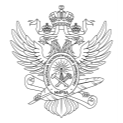 МИНОБРНАУКИ РОССИИМИНОБРНАУКИ РОССИИМИНОБРНАУКИ РОССИИМИНОБРНАУКИ РОССИИМИНОБРНАУКИ РОССИИМИНОБРНАУКИ РОССИИМИНОБРНАУКИ РОССИИМИНОБРНАУКИ РОССИИМИНОБРНАУКИ РОССИИМИНОБРНАУКИ РОССИИМИНОБРНАУКИ РОССИИМИНОБРНАУКИ РОССИИМИНОБРНАУКИ РОССИИМИНОБРНАУКИ РОССИИМИНОБРНАУКИ РОССИИМИНОБРНАУКИ РОССИИМИНОБРНАУКИ РОССИИМИНОБРНАУКИ РОССИИМИНОБРНАУКИ РОССИИМИНОБРНАУКИ РОССИИМИНОБРНАУКИ РОССИИМИНОБРНАУКИ РОССИИФедеральное государственное бюджетное образовательное учреждениевысшего образования«МИРЭА – Российский технологический университет»Федеральное государственное бюджетное образовательное учреждениевысшего образования«МИРЭА – Российский технологический университет»Федеральное государственное бюджетное образовательное учреждениевысшего образования«МИРЭА – Российский технологический университет»Федеральное государственное бюджетное образовательное учреждениевысшего образования«МИРЭА – Российский технологический университет»Федеральное государственное бюджетное образовательное учреждениевысшего образования«МИРЭА – Российский технологический университет»Федеральное государственное бюджетное образовательное учреждениевысшего образования«МИРЭА – Российский технологический университет»Федеральное государственное бюджетное образовательное учреждениевысшего образования«МИРЭА – Российский технологический университет»Федеральное государственное бюджетное образовательное учреждениевысшего образования«МИРЭА – Российский технологический университет»Федеральное государственное бюджетное образовательное учреждениевысшего образования«МИРЭА – Российский технологический университет»Федеральное государственное бюджетное образовательное учреждениевысшего образования«МИРЭА – Российский технологический университет»Федеральное государственное бюджетное образовательное учреждениевысшего образования«МИРЭА – Российский технологический университет»Федеральное государственное бюджетное образовательное учреждениевысшего образования«МИРЭА – Российский технологический университет»Федеральное государственное бюджетное образовательное учреждениевысшего образования«МИРЭА – Российский технологический университет»Федеральное государственное бюджетное образовательное учреждениевысшего образования«МИРЭА – Российский технологический университет»Федеральное государственное бюджетное образовательное учреждениевысшего образования«МИРЭА – Российский технологический университет»Федеральное государственное бюджетное образовательное учреждениевысшего образования«МИРЭА – Российский технологический университет»Федеральное государственное бюджетное образовательное учреждениевысшего образования«МИРЭА – Российский технологический университет»Федеральное государственное бюджетное образовательное учреждениевысшего образования«МИРЭА – Российский технологический университет»Федеральное государственное бюджетное образовательное учреждениевысшего образования«МИРЭА – Российский технологический университет»Федеральное государственное бюджетное образовательное учреждениевысшего образования«МИРЭА – Российский технологический университет»Федеральное государственное бюджетное образовательное учреждениевысшего образования«МИРЭА – Российский технологический университет»Федеральное государственное бюджетное образовательное учреждениевысшего образования«МИРЭА – Российский технологический университет»Институт радиотехнических и телекоммуникационных системИнститут радиотехнических и телекоммуникационных системИнститут радиотехнических и телекоммуникационных системИнститут радиотехнических и телекоммуникационных системИнститут радиотехнических и телекоммуникационных системИнститут радиотехнических и телекоммуникационных системИнститут радиотехнических и телекоммуникационных системИнститут радиотехнических и телекоммуникационных системИнститут радиотехнических и телекоммуникационных системИнститут радиотехнических и телекоммуникационных системИнститут радиотехнических и телекоммуникационных системИнститут радиотехнических и телекоммуникационных системИнститут радиотехнических и телекоммуникационных системИнститут радиотехнических и телекоммуникационных системИнститут радиотехнических и телекоммуникационных системИнститут радиотехнических и телекоммуникационных системИнститут радиотехнических и телекоммуникационных системИнститут радиотехнических и телекоммуникационных системИнститут радиотехнических и телекоммуникационных системИнститут радиотехнических и телекоммуникационных системИнститут радиотехнических и телекоммуникационных системИнститут радиотехнических и телекоммуникационных системУТВЕРЖДАЮУТВЕРЖДАЮУТВЕРЖДАЮУТВЕРЖДАЮУТВЕРЖДАЮУТВЕРЖДАЮУТВЕРЖДАЮДиректор ИРТСДиректор ИРТСДиректор ИРТСДиректор ИРТСДиректор ИРТСДиректор ИРТСДиректор ИРТС_______________ Васильев А.Г._______________ Васильев А.Г._______________ Васильев А.Г._______________ Васильев А.Г._______________ Васильев А.Г._______________ Васильев А.Г._______________ Васильев А.Г.«___»  ___________ 2021 г.«___»  ___________ 2021 г.«___»  ___________ 2021 г.«___»  ___________ 2021 г.«___»  ___________ 2021 г.«___»  ___________ 2021 г.«___»  ___________ 2021 г.Рабочая программа дисциплины (модуля)Рабочая программа дисциплины (модуля)Рабочая программа дисциплины (модуля)Рабочая программа дисциплины (модуля)Рабочая программа дисциплины (модуля)Рабочая программа дисциплины (модуля)Рабочая программа дисциплины (модуля)Рабочая программа дисциплины (модуля)Рабочая программа дисциплины (модуля)Рабочая программа дисциплины (модуля)Рабочая программа дисциплины (модуля)Рабочая программа дисциплины (модуля)Рабочая программа дисциплины (модуля)Рабочая программа дисциплины (модуля)Рабочая программа дисциплины (модуля)Рабочая программа дисциплины (модуля)Рабочая программа дисциплины (модуля)Рабочая программа дисциплины (модуля)Рабочая программа дисциплины (модуля)Рабочая программа дисциплины (модуля)Рабочая программа дисциплины (модуля)Рабочая программа дисциплины (модуля)Интегрированные системы менеджмента при производстве электронных средствИнтегрированные системы менеджмента при производстве электронных средствИнтегрированные системы менеджмента при производстве электронных средствИнтегрированные системы менеджмента при производстве электронных средствИнтегрированные системы менеджмента при производстве электронных средствИнтегрированные системы менеджмента при производстве электронных средствИнтегрированные системы менеджмента при производстве электронных средствИнтегрированные системы менеджмента при производстве электронных средствИнтегрированные системы менеджмента при производстве электронных средствИнтегрированные системы менеджмента при производстве электронных средствИнтегрированные системы менеджмента при производстве электронных средствИнтегрированные системы менеджмента при производстве электронных средствИнтегрированные системы менеджмента при производстве электронных средствИнтегрированные системы менеджмента при производстве электронных средствИнтегрированные системы менеджмента при производстве электронных средствИнтегрированные системы менеджмента при производстве электронных средствИнтегрированные системы менеджмента при производстве электронных средствИнтегрированные системы менеджмента при производстве электронных средствИнтегрированные системы менеджмента при производстве электронных средствИнтегрированные системы менеджмента при производстве электронных средствИнтегрированные системы менеджмента при производстве электронных средствИнтегрированные системы менеджмента при производстве электронных средствЧитающее подразделениеЧитающее подразделениеЧитающее подразделениеЧитающее подразделениеЧитающее подразделениеЧитающее подразделениекафедра управления качеством и сертификациикафедра управления качеством и сертификациикафедра управления качеством и сертификациикафедра управления качеством и сертификациикафедра управления качеством и сертификациикафедра управления качеством и сертификациикафедра управления качеством и сертификациикафедра управления качеством и сертификациикафедра управления качеством и сертификациикафедра управления качеством и сертификациикафедра управления качеством и сертификациикафедра управления качеством и сертификациикафедра управления качеством и сертификацииНаправлениеНаправлениеНаправлениеНаправлениеНаправлениеНаправлениеНаправление11.04.03 Конструирование и технология электронных средств11.04.03 Конструирование и технология электронных средств11.04.03 Конструирование и технология электронных средств11.04.03 Конструирование и технология электронных средств11.04.03 Конструирование и технология электронных средств11.04.03 Конструирование и технология электронных средств11.04.03 Конструирование и технология электронных средств11.04.03 Конструирование и технология электронных средств11.04.03 Конструирование и технология электронных средств11.04.03 Конструирование и технология электронных средств11.04.03 Конструирование и технология электронных средств11.04.03 Конструирование и технология электронных средств11.04.03 Конструирование и технология электронных средств11.04.03 Конструирование и технология электронных средств11.04.03 Конструирование и технология электронных средств11.04.03 Конструирование и технология электронных средств11.04.03 Конструирование и технология электронных средств11.04.03 Конструирование и технология электронных средств11.04.03 Конструирование и технология электронных средств11.04.03 Конструирование и технология электронных средств11.04.03 Конструирование и технология электронных средств11.04.03 Конструирование и технология электронных средств11.04.03 Конструирование и технология электронных средств11.04.03 Конструирование и технология электронных средств11.04.03 Конструирование и технология электронных средств11.04.03 Конструирование и технология электронных средствНаправленностьНаправленностьНаправленностьНаправленностьНаправленностьНаправленностьНаправленностьОбеспечение качества электронных средствОбеспечение качества электронных средствОбеспечение качества электронных средствОбеспечение качества электронных средствОбеспечение качества электронных средствОбеспечение качества электронных средствОбеспечение качества электронных средствОбеспечение качества электронных средствОбеспечение качества электронных средствОбеспечение качества электронных средствОбеспечение качества электронных средствОбеспечение качества электронных средствОбеспечение качества электронных средствКвалификацияКвалификацияКвалификацияКвалификацияКвалификацияМагистрМагистрМагистрМагистрМагистрМагистрМагистрМагистрМагистрМагистрМагистрМагистрМагистрФорма обученияФорма обученияФорма обученияФорма обученияФорма обученияОчнаяОчнаяОчнаяОчнаяОчнаяОчнаяОчнаяОчнаяОчнаяОчнаяОбщая трудоемкостьОбщая трудоемкостьОбщая трудоемкостьОбщая трудоемкость6 з.е.6 з.е.6 з.е.6 з.е.6 з.е.6 з.е.6 з.е.6 з.е.6 з.е.6 з.е.Распределение часов дисциплины и форм промежуточной аттестации по семестрамРаспределение часов дисциплины и форм промежуточной аттестации по семестрамРаспределение часов дисциплины и форм промежуточной аттестации по семестрамРаспределение часов дисциплины и форм промежуточной аттестации по семестрамРаспределение часов дисциплины и форм промежуточной аттестации по семестрамРаспределение часов дисциплины и форм промежуточной аттестации по семестрамРаспределение часов дисциплины и форм промежуточной аттестации по семестрамРаспределение часов дисциплины и форм промежуточной аттестации по семестрамРаспределение часов дисциплины и форм промежуточной аттестации по семестрамРаспределение часов дисциплины и форм промежуточной аттестации по семестрамРаспределение часов дисциплины и форм промежуточной аттестации по семестрамРаспределение часов дисциплины и форм промежуточной аттестации по семестрамРаспределение часов дисциплины и форм промежуточной аттестации по семестрамРаспределение часов дисциплины и форм промежуточной аттестации по семестрамРаспределение часов дисциплины и форм промежуточной аттестации по семестрамРаспределение часов дисциплины и форм промежуточной аттестации по семестрамРаспределение часов дисциплины и форм промежуточной аттестации по семестрамРаспределение часов дисциплины и форм промежуточной аттестации по семестрамРаспределение часов дисциплины и форм промежуточной аттестации по семестрамРаспределение часов дисциплины и форм промежуточной аттестации по семестрамРаспределение часов дисциплины и форм промежуточной аттестации по семестрамРаспределение часов дисциплины и форм промежуточной аттестации по семестрамСеместрСеместрЗачётные единицыРаспределение часовРаспределение часовРаспределение часовРаспределение часовРаспределение часовРаспределение часовРаспределение часовРаспределение часовРаспределение часовРаспределение часовРаспределение часовРаспределение часовРаспределение часовРаспределение часовРаспределение часовФормы промежуточной аттестацииФормы промежуточной аттестацииФормы промежуточной аттестацииСеместрСеместрЗачётные единицыВсегоЛекцииЛекцииЛекцииЛекцииЛабораторныеЛабораторныеЛабораторныеПрактическиеСамостоятельная работаСамостоятельная работаКонтактная работа в период практики и (или) аттестацииКонтактная работа в период практики и (или) аттестацииКонтактная работа в период практики и (или) аттестацииКонтрольФормы промежуточной аттестацииФормы промежуточной аттестацииФормы промежуточной аттестации33621632323232000641021020,250,250,2517,75ЗачетЗачетЗачетМосква 2021Москва 2021Москва 2021Москва 2021Москва 2021Москва 2021Москва 2021УП: 11.04.03_ОКЭС_ИРТС_2021.plxУП: 11.04.03_ОКЭС_ИРТС_2021.plxстр. 2Программу составил(и):канд. техн. наук,  доцент, Миськов Д.В. _________________канд. техн. наук,  доцент, Миськов Д.В. _________________канд. техн. наук,  доцент, Миськов Д.В. _________________канд. техн. наук,  доцент, Миськов Д.В. _________________канд. техн. наук,  доцент, Миськов Д.В. _________________Рабочая программа дисциплиныРабочая программа дисциплиныРабочая программа дисциплиныИнтегрированные системы менеджмента при производстве электронных средствИнтегрированные системы менеджмента при производстве электронных средствИнтегрированные системы менеджмента при производстве электронных средствИнтегрированные системы менеджмента при производстве электронных средствИнтегрированные системы менеджмента при производстве электронных средствразработана в соответствии с ФГОС ВО:разработана в соответствии с ФГОС ВО:разработана в соответствии с ФГОС ВО:Федеральный государственный образовательный стандарт высшего образования - магистратура по направлению подготовки 11.04.03 Конструирование и технология электронных средств (приказ Минобрнауки России от 22.09.2017 г. № 956)Федеральный государственный образовательный стандарт высшего образования - магистратура по направлению подготовки 11.04.03 Конструирование и технология электронных средств (приказ Минобрнауки России от 22.09.2017 г. № 956)Федеральный государственный образовательный стандарт высшего образования - магистратура по направлению подготовки 11.04.03 Конструирование и технология электронных средств (приказ Минобрнауки России от 22.09.2017 г. № 956)Федеральный государственный образовательный стандарт высшего образования - магистратура по направлению подготовки 11.04.03 Конструирование и технология электронных средств (приказ Минобрнауки России от 22.09.2017 г. № 956)Федеральный государственный образовательный стандарт высшего образования - магистратура по направлению подготовки 11.04.03 Конструирование и технология электронных средств (приказ Минобрнауки России от 22.09.2017 г. № 956)составлена на основании учебного плана:составлена на основании учебного плана:составлена на основании учебного плана:направление: 11.04.03 Конструирование и технология электронных средствнаправленность: «Обеспечение качества электронных средств»направление: 11.04.03 Конструирование и технология электронных средствнаправленность: «Обеспечение качества электронных средств»направление: 11.04.03 Конструирование и технология электронных средствнаправленность: «Обеспечение качества электронных средств»направление: 11.04.03 Конструирование и технология электронных средствнаправленность: «Обеспечение качества электронных средств»направление: 11.04.03 Конструирование и технология электронных средствнаправленность: «Обеспечение качества электронных средств»Рабочая программа одобрена на заседании кафедрыРабочая программа одобрена на заседании кафедрыРабочая программа одобрена на заседании кафедрыРабочая программа одобрена на заседании кафедрыРабочая программа одобрена на заседании кафедрыкафедра управления качеством и сертификациикафедра управления качеством и сертификациикафедра управления качеством и сертификациикафедра управления качеством и сертификациикафедра управления качеством и сертификацииПротокол от 16.01.2021 № 20-06Зав. кафедрой Назаренко М.А. ___________________Протокол от 16.01.2021 № 20-06Зав. кафедрой Назаренко М.А. ___________________Протокол от 16.01.2021 № 20-06Зав. кафедрой Назаренко М.А. ___________________Протокол от 16.01.2021 № 20-06Зав. кафедрой Назаренко М.А. ___________________Протокол от 16.01.2021 № 20-06Зав. кафедрой Назаренко М.А. ___________________УП: 11.04.03_ОКЭС_ИРТС_2021.plxУП: 11.04.03_ОКЭС_ИРТС_2021.plxстр. 3Визирование РПД для исполнения в очередном учебном годуВизирование РПД для исполнения в очередном учебном годуВизирование РПД для исполнения в очередном учебном годуВизирование РПД для исполнения в очередном учебном годуВизирование РПД для исполнения в очередном учебном годуРабочая программа пересмотрена, обсуждена и одобрена для исполнения в 2022-2023 учебном году на заседании кафедрыРабочая программа пересмотрена, обсуждена и одобрена для исполнения в 2022-2023 учебном году на заседании кафедрыРабочая программа пересмотрена, обсуждена и одобрена для исполнения в 2022-2023 учебном году на заседании кафедрыРабочая программа пересмотрена, обсуждена и одобрена для исполнения в 2022-2023 учебном году на заседании кафедрыРабочая программа пересмотрена, обсуждена и одобрена для исполнения в 2022-2023 учебном году на заседании кафедрыкафедра управления качеством и сертификациикафедра управления качеством и сертификациикафедра управления качеством и сертификациикафедра управления качеством и сертификациикафедра управления качеством и сертификацииПротокол от  __ __________ 2022 г.  №  __Зав. кафедрой ____________________   ____________________Протокол от  __ __________ 2022 г.  №  __Зав. кафедрой ____________________   ____________________Протокол от  __ __________ 2022 г.  №  __Зав. кафедрой ____________________   ____________________Протокол от  __ __________ 2022 г.  №  __Зав. кафедрой ____________________   ____________________Подпись                                Расшифровка подписиПодпись                                Расшифровка подписиПодпись                                Расшифровка подписиПодпись                                Расшифровка подписиВизирование РПД для исполнения в очередном учебном годуВизирование РПД для исполнения в очередном учебном годуВизирование РПД для исполнения в очередном учебном годуВизирование РПД для исполнения в очередном учебном годуВизирование РПД для исполнения в очередном учебном годуРабочая программа пересмотрена, обсуждена и одобрена для исполнения в 2023-2024 учебном году на заседании кафедрыРабочая программа пересмотрена, обсуждена и одобрена для исполнения в 2023-2024 учебном году на заседании кафедрыРабочая программа пересмотрена, обсуждена и одобрена для исполнения в 2023-2024 учебном году на заседании кафедрыРабочая программа пересмотрена, обсуждена и одобрена для исполнения в 2023-2024 учебном году на заседании кафедрыРабочая программа пересмотрена, обсуждена и одобрена для исполнения в 2023-2024 учебном году на заседании кафедрыкафедра управления качеством и сертификациикафедра управления качеством и сертификациикафедра управления качеством и сертификациикафедра управления качеством и сертификациикафедра управления качеством и сертификацииПротокол от  __ __________ 2023 г.  №  __Зав. кафедрой ____________________   ____________________Протокол от  __ __________ 2023 г.  №  __Зав. кафедрой ____________________   ____________________Протокол от  __ __________ 2023 г.  №  __Зав. кафедрой ____________________   ____________________Протокол от  __ __________ 2023 г.  №  __Зав. кафедрой ____________________   ____________________Подпись                                Расшифровка подписиПодпись                                Расшифровка подписиВизирование РПД для исполнения в очередном учебном годуВизирование РПД для исполнения в очередном учебном годуВизирование РПД для исполнения в очередном учебном годуВизирование РПД для исполнения в очередном учебном годуВизирование РПД для исполнения в очередном учебном годуРабочая программа пересмотрена, обсуждена и одобрена для исполнения в 2024-2025 учебном году на заседании кафедрыРабочая программа пересмотрена, обсуждена и одобрена для исполнения в 2024-2025 учебном году на заседании кафедрыРабочая программа пересмотрена, обсуждена и одобрена для исполнения в 2024-2025 учебном году на заседании кафедрыРабочая программа пересмотрена, обсуждена и одобрена для исполнения в 2024-2025 учебном году на заседании кафедрыРабочая программа пересмотрена, обсуждена и одобрена для исполнения в 2024-2025 учебном году на заседании кафедрыкафедра управления качеством и сертификациикафедра управления качеством и сертификациикафедра управления качеством и сертификациикафедра управления качеством и сертификациикафедра управления качеством и сертификацииПротокол от  __ __________ 2024 г.  №  __Зав. кафедрой ____________________   ____________________Протокол от  __ __________ 2024 г.  №  __Зав. кафедрой ____________________   ____________________Протокол от  __ __________ 2024 г.  №  __Зав. кафедрой ____________________   ____________________Протокол от  __ __________ 2024 г.  №  __Зав. кафедрой ____________________   ____________________Подпись                                Расшифровка подписиПодпись                                Расшифровка подписиВизирование РПД для исполнения в очередном учебном годуВизирование РПД для исполнения в очередном учебном годуВизирование РПД для исполнения в очередном учебном годуВизирование РПД для исполнения в очередном учебном годуВизирование РПД для исполнения в очередном учебном годуРабочая программа пересмотрена, обсуждена и одобрена для исполнения в 2025-2026 учебном году на заседании кафедрыРабочая программа пересмотрена, обсуждена и одобрена для исполнения в 2025-2026 учебном году на заседании кафедрыРабочая программа пересмотрена, обсуждена и одобрена для исполнения в 2025-2026 учебном году на заседании кафедрыРабочая программа пересмотрена, обсуждена и одобрена для исполнения в 2025-2026 учебном году на заседании кафедрыРабочая программа пересмотрена, обсуждена и одобрена для исполнения в 2025-2026 учебном году на заседании кафедрыкафедра управления качеством и сертификациикафедра управления качеством и сертификациикафедра управления качеством и сертификациикафедра управления качеством и сертификациикафедра управления качеством и сертификацииПротокол от  __ __________ 2025 г.  №  __Зав. кафедрой ____________________   ____________________Протокол от  __ __________ 2025 г.  №  __Зав. кафедрой ____________________   ____________________Протокол от  __ __________ 2025 г.  №  __Зав. кафедрой ____________________   ____________________Протокол от  __ __________ 2025 г.  №  __Зав. кафедрой ____________________   ____________________Подпись                                Расшифровка подписиПодпись                                Расшифровка подписиУП: 11.04.03_ОКЭС_ИРТС_2021.plxУП: 11.04.03_ОКЭС_ИРТС_2021.plxУП: 11.04.03_ОКЭС_ИРТС_2021.plxУП: 11.04.03_ОКЭС_ИРТС_2021.plxстр. 41. ЦЕЛИ ОСВОЕНИЯ ДИСЦИПЛИНЫ (МОДУЛЯ)1. ЦЕЛИ ОСВОЕНИЯ ДИСЦИПЛИНЫ (МОДУЛЯ)1. ЦЕЛИ ОСВОЕНИЯ ДИСЦИПЛИНЫ (МОДУЛЯ)1. ЦЕЛИ ОСВОЕНИЯ ДИСЦИПЛИНЫ (МОДУЛЯ)1. ЦЕЛИ ОСВОЕНИЯ ДИСЦИПЛИНЫ (МОДУЛЯ)1. ЦЕЛИ ОСВОЕНИЯ ДИСЦИПЛИНЫ (МОДУЛЯ)Дисциплина «Интегрированные системы менеджмента при производстве электронных средств» имеет своей целью способствовать формированию у обучающихся  компетенций. предусмотренных данной рабочей программой в соответствии с требованиями ФГОС ВО по направлению подготовки 11.04.03 Конструирование и технология электронных средств с учетом специфики направленности подготовки – «Обеспечение качества электронных средств».Дисциплина «Интегрированные системы менеджмента при производстве электронных средств» имеет своей целью способствовать формированию у обучающихся  компетенций. предусмотренных данной рабочей программой в соответствии с требованиями ФГОС ВО по направлению подготовки 11.04.03 Конструирование и технология электронных средств с учетом специфики направленности подготовки – «Обеспечение качества электронных средств».Дисциплина «Интегрированные системы менеджмента при производстве электронных средств» имеет своей целью способствовать формированию у обучающихся  компетенций. предусмотренных данной рабочей программой в соответствии с требованиями ФГОС ВО по направлению подготовки 11.04.03 Конструирование и технология электронных средств с учетом специфики направленности подготовки – «Обеспечение качества электронных средств».Дисциплина «Интегрированные системы менеджмента при производстве электронных средств» имеет своей целью способствовать формированию у обучающихся  компетенций. предусмотренных данной рабочей программой в соответствии с требованиями ФГОС ВО по направлению подготовки 11.04.03 Конструирование и технология электронных средств с учетом специфики направленности подготовки – «Обеспечение качества электронных средств».Дисциплина «Интегрированные системы менеджмента при производстве электронных средств» имеет своей целью способствовать формированию у обучающихся  компетенций. предусмотренных данной рабочей программой в соответствии с требованиями ФГОС ВО по направлению подготовки 11.04.03 Конструирование и технология электронных средств с учетом специфики направленности подготовки – «Обеспечение качества электронных средств».Дисциплина «Интегрированные системы менеджмента при производстве электронных средств» имеет своей целью способствовать формированию у обучающихся  компетенций. предусмотренных данной рабочей программой в соответствии с требованиями ФГОС ВО по направлению подготовки 11.04.03 Конструирование и технология электронных средств с учетом специфики направленности подготовки – «Обеспечение качества электронных средств».2. МЕСТО ДИСЦИПЛИНЫ (МОДУЛЯ) В СТРУКТУРЕ ОБРАЗОВАТЕЛЬНОЙ ПРОГРАММЫ2. МЕСТО ДИСЦИПЛИНЫ (МОДУЛЯ) В СТРУКТУРЕ ОБРАЗОВАТЕЛЬНОЙ ПРОГРАММЫ2. МЕСТО ДИСЦИПЛИНЫ (МОДУЛЯ) В СТРУКТУРЕ ОБРАЗОВАТЕЛЬНОЙ ПРОГРАММЫ2. МЕСТО ДИСЦИПЛИНЫ (МОДУЛЯ) В СТРУКТУРЕ ОБРАЗОВАТЕЛЬНОЙ ПРОГРАММЫ2. МЕСТО ДИСЦИПЛИНЫ (МОДУЛЯ) В СТРУКТУРЕ ОБРАЗОВАТЕЛЬНОЙ ПРОГРАММЫ2. МЕСТО ДИСЦИПЛИНЫ (МОДУЛЯ) В СТРУКТУРЕ ОБРАЗОВАТЕЛЬНОЙ ПРОГРАММЫНаправление:11.04.03 Конструирование и технология электронных средств11.04.03 Конструирование и технология электронных средств11.04.03 Конструирование и технология электронных средств11.04.03 Конструирование и технология электронных средств11.04.03 Конструирование и технология электронных средств11.04.03 Конструирование и технология электронных средствНаправленность:Обеспечение качества электронных средствОбеспечение качества электронных средствОбеспечение качества электронных средствОбеспечение качества электронных средствОбеспечение качества электронных средствОбеспечение качества электронных средствБлок:Дисциплины (модули)Дисциплины (модули)Дисциплины (модули)Дисциплины (модули)Дисциплины (модули)Дисциплины (модули)Часть:Часть, формируемая участниками образовательных отношенийЧасть, формируемая участниками образовательных отношенийЧасть, формируемая участниками образовательных отношенийЧасть, формируемая участниками образовательных отношенийЧасть, формируемая участниками образовательных отношенийЧасть, формируемая участниками образовательных отношенийОбщая трудоемкость:6 з.е. (216 акад. час.).6 з.е. (216 акад. час.).6 з.е. (216 акад. час.).6 з.е. (216 акад. час.).6 з.е. (216 акад. час.).6 з.е. (216 акад. час.).3. КОМПЕТЕНЦИИ ОБУЧАЮЩЕГОСЯ, ФОРМИРУЕМЫЕ В РЕЗУЛЬТАТЕ ОСВОЕНИЯ ДИСЦИПЛИНЫ (МОДУЛЯ)3. КОМПЕТЕНЦИИ ОБУЧАЮЩЕГОСЯ, ФОРМИРУЕМЫЕ В РЕЗУЛЬТАТЕ ОСВОЕНИЯ ДИСЦИПЛИНЫ (МОДУЛЯ)3. КОМПЕТЕНЦИИ ОБУЧАЮЩЕГОСЯ, ФОРМИРУЕМЫЕ В РЕЗУЛЬТАТЕ ОСВОЕНИЯ ДИСЦИПЛИНЫ (МОДУЛЯ)3. КОМПЕТЕНЦИИ ОБУЧАЮЩЕГОСЯ, ФОРМИРУЕМЫЕ В РЕЗУЛЬТАТЕ ОСВОЕНИЯ ДИСЦИПЛИНЫ (МОДУЛЯ)3. КОМПЕТЕНЦИИ ОБУЧАЮЩЕГОСЯ, ФОРМИРУЕМЫЕ В РЕЗУЛЬТАТЕ ОСВОЕНИЯ ДИСЦИПЛИНЫ (МОДУЛЯ)3. КОМПЕТЕНЦИИ ОБУЧАЮЩЕГОСЯ, ФОРМИРУЕМЫЕ В РЕЗУЛЬТАТЕ ОСВОЕНИЯ ДИСЦИПЛИНЫ (МОДУЛЯ)В результате освоения дисциплины обучающийся должен овладеть компетенциями:В результате освоения дисциплины обучающийся должен овладеть компетенциями:В результате освоения дисциплины обучающийся должен овладеть компетенциями:В результате освоения дисциплины обучающийся должен овладеть компетенциями:В результате освоения дисциплины обучающийся должен овладеть компетенциями:В результате освоения дисциплины обучающийся должен овладеть компетенциями:УК-3 - Способен организовывать и руководить работой команды, вырабатывая командную стратегию для достижения поставленной цели УК-3 - Способен организовывать и руководить работой команды, вырабатывая командную стратегию для достижения поставленной цели УК-3 - Способен организовывать и руководить работой команды, вырабатывая командную стратегию для достижения поставленной цели УК-3 - Способен организовывать и руководить работой команды, вырабатывая командную стратегию для достижения поставленной цели УК-3 - Способен организовывать и руководить работой команды, вырабатывая командную стратегию для достижения поставленной цели УК-3 - Способен организовывать и руководить работой команды, вырабатывая командную стратегию для достижения поставленной цели ПК-1 - Способен осуществлять разработку, внедрение и сопровождение системы управления качеством продукции и услуг в организации ПК-1 - Способен осуществлять разработку, внедрение и сопровождение системы управления качеством продукции и услуг в организации ПК-1 - Способен осуществлять разработку, внедрение и сопровождение системы управления качеством продукции и услуг в организации ПК-1 - Способен осуществлять разработку, внедрение и сопровождение системы управления качеством продукции и услуг в организации ПК-1 - Способен осуществлять разработку, внедрение и сопровождение системы управления качеством продукции и услуг в организации ПК-1 - Способен осуществлять разработку, внедрение и сопровождение системы управления качеством продукции и услуг в организации ПЛАНИРУЕМЫЕ РЕЗУЛЬТАТЫ ОБУЧЕНИЯ ПО ДИСЦИПЛИНЕ (МОДУЛЮ), ХАРАКТЕРИЗУЮЩИЕ ФОРМИРОВАНИЯ КОМПЕТЕНЦИЙПЛАНИРУЕМЫЕ РЕЗУЛЬТАТЫ ОБУЧЕНИЯ ПО ДИСЦИПЛИНЕ (МОДУЛЮ), ХАРАКТЕРИЗУЮЩИЕ ФОРМИРОВАНИЯ КОМПЕТЕНЦИЙПЛАНИРУЕМЫЕ РЕЗУЛЬТАТЫ ОБУЧЕНИЯ ПО ДИСЦИПЛИНЕ (МОДУЛЮ), ХАРАКТЕРИЗУЮЩИЕ ФОРМИРОВАНИЯ КОМПЕТЕНЦИЙПЛАНИРУЕМЫЕ РЕЗУЛЬТАТЫ ОБУЧЕНИЯ ПО ДИСЦИПЛИНЕ (МОДУЛЮ), ХАРАКТЕРИЗУЮЩИЕ ФОРМИРОВАНИЯ КОМПЕТЕНЦИЙПЛАНИРУЕМЫЕ РЕЗУЛЬТАТЫ ОБУЧЕНИЯ ПО ДИСЦИПЛИНЕ (МОДУЛЮ), ХАРАКТЕРИЗУЮЩИЕ ФОРМИРОВАНИЯ КОМПЕТЕНЦИЙПЛАНИРУЕМЫЕ РЕЗУЛЬТАТЫ ОБУЧЕНИЯ ПО ДИСЦИПЛИНЕ (МОДУЛЮ), ХАРАКТЕРИЗУЮЩИЕ ФОРМИРОВАНИЯ КОМПЕТЕНЦИЙУК-3 : Способен организовывать и руководить работой команды, вырабатывая командную стратегию для достижения поставленной целиУК-3 : Способен организовывать и руководить работой команды, вырабатывая командную стратегию для достижения поставленной целиУК-3 : Способен организовывать и руководить работой команды, вырабатывая командную стратегию для достижения поставленной целиУК-3 : Способен организовывать и руководить работой команды, вырабатывая командную стратегию для достижения поставленной целиУК-3 : Способен организовывать и руководить работой команды, вырабатывая командную стратегию для достижения поставленной целиУК-3 : Способен организовывать и руководить работой команды, вырабатывая командную стратегию для достижения поставленной целиУК-3.2  : Осуществляет действия по выработке командной стратегию для достижения поставленной целиУК-3.2  : Осуществляет действия по выработке командной стратегию для достижения поставленной целиУК-3.2  : Осуществляет действия по выработке командной стратегию для достижения поставленной целиУК-3.2  : Осуществляет действия по выработке командной стратегию для достижения поставленной целиУК-3.2  : Осуществляет действия по выработке командной стратегию для достижения поставленной целиУК-3.2  : Осуществляет действия по выработке командной стратегию для достижения поставленной целиЗнать:Знать:Знать:Знать:Знать:Знать:-  методы выработки командной стратегии для обеспечения функционирования интегрированных систем менеджмента при производстве электронных средств-  методы выработки командной стратегии для обеспечения функционирования интегрированных систем менеджмента при производстве электронных средств-  методы выработки командной стратегии для обеспечения функционирования интегрированных систем менеджмента при производстве электронных средств-  методы выработки командной стратегии для обеспечения функционирования интегрированных систем менеджмента при производстве электронных средств-  методы выработки командной стратегии для обеспечения функционирования интегрированных систем менеджмента при производстве электронных средств-  методы выработки командной стратегии для обеспечения функционирования интегрированных систем менеджмента при производстве электронных средствПК-1 : Способен осуществлять разработку, внедрение и сопровождение системы управления качеством продукции и услуг в организацииПК-1 : Способен осуществлять разработку, внедрение и сопровождение системы управления качеством продукции и услуг в организацииПК-1 : Способен осуществлять разработку, внедрение и сопровождение системы управления качеством продукции и услуг в организацииПК-1 : Способен осуществлять разработку, внедрение и сопровождение системы управления качеством продукции и услуг в организацииПК-1 : Способен осуществлять разработку, внедрение и сопровождение системы управления качеством продукции и услуг в организацииПК-1 : Способен осуществлять разработку, внедрение и сопровождение системы управления качеством продукции и услуг в организацииПК-1.3  : Осуществляет действия по сопровождению интегрированной системы менеджмента при производстве электронных средствПК-1.3  : Осуществляет действия по сопровождению интегрированной системы менеджмента при производстве электронных средствПК-1.3  : Осуществляет действия по сопровождению интегрированной системы менеджмента при производстве электронных средствПК-1.3  : Осуществляет действия по сопровождению интегрированной системы менеджмента при производстве электронных средствПК-1.3  : Осуществляет действия по сопровождению интегрированной системы менеджмента при производстве электронных средствПК-1.3  : Осуществляет действия по сопровождению интегрированной системы менеджмента при производстве электронных средствЗнать:Знать:Знать:Знать:Знать:Знать:-  методы сопровождения интегрированной системы менеджмента при производстве электронных средств-  методы сопровождения интегрированной системы менеджмента при производстве электронных средств-  методы сопровождения интегрированной системы менеджмента при производстве электронных средств-  методы сопровождения интегрированной системы менеджмента при производстве электронных средств-  методы сопровождения интегрированной системы менеджмента при производстве электронных средств-  методы сопровождения интегрированной системы менеджмента при производстве электронных средствВ РЕЗУЛЬТАТЕ ОСВОЕНИЯ ДИСЦИПЛИНЫ (МОДУЛЯ) ОБУЧАЮЩИЙСЯ ДОЛЖЕНВ РЕЗУЛЬТАТЕ ОСВОЕНИЯ ДИСЦИПЛИНЫ (МОДУЛЯ) ОБУЧАЮЩИЙСЯ ДОЛЖЕНВ РЕЗУЛЬТАТЕ ОСВОЕНИЯ ДИСЦИПЛИНЫ (МОДУЛЯ) ОБУЧАЮЩИЙСЯ ДОЛЖЕНВ РЕЗУЛЬТАТЕ ОСВОЕНИЯ ДИСЦИПЛИНЫ (МОДУЛЯ) ОБУЧАЮЩИЙСЯ ДОЛЖЕНВ РЕЗУЛЬТАТЕ ОСВОЕНИЯ ДИСЦИПЛИНЫ (МОДУЛЯ) ОБУЧАЮЩИЙСЯ ДОЛЖЕНВ РЕЗУЛЬТАТЕ ОСВОЕНИЯ ДИСЦИПЛИНЫ (МОДУЛЯ) ОБУЧАЮЩИЙСЯ ДОЛЖЕНЗнать:Знать:Знать:Знать:Знать:Знать:-  методы сопровождения интегрированной системы менеджмента при производстве электронных средств-  методы сопровождения интегрированной системы менеджмента при производстве электронных средств-  методы сопровождения интегрированной системы менеджмента при производстве электронных средств-  методы сопровождения интегрированной системы менеджмента при производстве электронных средств-  методы сопровождения интегрированной системы менеджмента при производстве электронных средств-  методы сопровождения интегрированной системы менеджмента при производстве электронных средств-  методы выработки командной стратегии для обеспечения функционирования интегрированных систем менеджмента при производстве электронных средств-  методы выработки командной стратегии для обеспечения функционирования интегрированных систем менеджмента при производстве электронных средств-  методы выработки командной стратегии для обеспечения функционирования интегрированных систем менеджмента при производстве электронных средств-  методы выработки командной стратегии для обеспечения функционирования интегрированных систем менеджмента при производстве электронных средств-  методы выработки командной стратегии для обеспечения функционирования интегрированных систем менеджмента при производстве электронных средств-  методы выработки командной стратегии для обеспечения функционирования интегрированных систем менеджмента при производстве электронных средствУП: 11.04.03_ОКЭС_ИРТС_2021.plxУП: 11.04.03_ОКЭС_ИРТС_2021.plxстр. 54. СТРУКТУРА И СОДЕРЖАНИЕ ДИСЦИПЛИНЫ (МОДУЛЯ)4. СТРУКТУРА И СОДЕРЖАНИЕ ДИСЦИПЛИНЫ (МОДУЛЯ)4. СТРУКТУРА И СОДЕРЖАНИЕ ДИСЦИПЛИНЫ (МОДУЛЯ)4. СТРУКТУРА И СОДЕРЖАНИЕ ДИСЦИПЛИНЫ (МОДУЛЯ)4. СТРУКТУРА И СОДЕРЖАНИЕ ДИСЦИПЛИНЫ (МОДУЛЯ)4. СТРУКТУРА И СОДЕРЖАНИЕ ДИСЦИПЛИНЫ (МОДУЛЯ)4. СТРУКТУРА И СОДЕРЖАНИЕ ДИСЦИПЛИНЫ (МОДУЛЯ)При проведении учебных занятий организация обеспечивает развитие у обучающихся навыков командной работы, межличностной коммуникации, принятия решений и лидерских качеств.При проведении учебных занятий организация обеспечивает развитие у обучающихся навыков командной работы, межличностной коммуникации, принятия решений и лидерских качеств.При проведении учебных занятий организация обеспечивает развитие у обучающихся навыков командной работы, межличностной коммуникации, принятия решений и лидерских качеств.При проведении учебных занятий организация обеспечивает развитие у обучающихся навыков командной работы, межличностной коммуникации, принятия решений и лидерских качеств.При проведении учебных занятий организация обеспечивает развитие у обучающихся навыков командной работы, межличностной коммуникации, принятия решений и лидерских качеств.При проведении учебных занятий организация обеспечивает развитие у обучающихся навыков командной работы, межличностной коммуникации, принятия решений и лидерских качеств.При проведении учебных занятий организация обеспечивает развитие у обучающихся навыков командной работы, межличностной коммуникации, принятия решений и лидерских качеств.Код занятияНаименование разделов и тем /вид занятия/Наименование разделов и тем /вид занятия/Сем.ЧасовКомпетенцииКомпетенции1. Интегрированные системы менеджмента и командная стратегия1. Интегрированные системы менеджмента и командная стратегия1. Интегрированные системы менеджмента и командная стратегия1. Интегрированные системы менеджмента и командная стратегия1. Интегрированные системы менеджмента и командная стратегия1. Интегрированные системы менеджмента и командная стратегия1. Интегрированные системы менеджмента и командная стратегия1.1Управления документацией в системах менеджмента. Управления записями в системах менеджмента. (Лек). Управления документацией в системах менеджмента. Управления записями в системах менеджмента. Управления документацией в системах менеджмента. Управления записями в системах менеджмента. (Лек). Управления документацией в системах менеджмента. Управления записями в системах менеджмента. 32УК-3.2УК-3.21.2Внутренние проверки в системах менеджмента. Анализ со стороны руководства в системах менеджмента (Лек). Внутренние проверки в системах менеджмента. Анализ со стороны руководства в системах менеджмента Внутренние проверки в системах менеджмента. Анализ со стороны руководства в системах менеджмента (Лек). Внутренние проверки в системах менеджмента. Анализ со стороны руководства в системах менеджмента 32УК-3.2УК-3.21.3Корректирующие действия в системах менеджмента. Предупреждающих действия в системах менеджмента (Лек). Корректирующие действия в системах менеджмента. Предупреждающих действия в системах менеджмента Корректирующие действия в системах менеджмента. Предупреждающих действия в системах менеджмента (Лек). Корректирующие действия в системах менеджмента. Предупреждающих действия в системах менеджмента 32УК-3.2УК-3.21.4Политика организации в области распространения интегрированной системы. Цели и задачи интегрированной системой менеджмента. (Лек). Политика организации в области распространения интегрированной системы. Цели и задачи интегрированной системой менеджмента. Политика организации в области распространения интегрированной системы. Цели и задачи интегрированной системой менеджмента. (Лек). Политика организации в области распространения интегрированной системы. Цели и задачи интегрированной системой менеджмента. 32УК-3.2УК-3.21.5Ответственность, полномочия и взаимодействие подразделений в каждом процессе. (Лек). Ответственность, полномочия и взаимодействие подразделений в каждом процессе. Ответственность, полномочия и взаимодействие подразделений в каждом процессе. (Лек). Ответственность, полномочия и взаимодействие подразделений в каждом процессе. 32УК-3.2УК-3.21.6Управление процессами. (Лек). Управление процессами. Управление процессами. (Лек). Управление процессами. 32УК-3.2УК-3.21.7Менеджмент человеческих ресурсов. (Лек). Менеджмент человеческих ресурсов.  Менеджмент человеческих ресурсов. (Лек). Менеджмент человеческих ресурсов.  32УК-3.2УК-3.21.8Инфраструктура, необходимая для реализации политики и достижения установленных целей. (Лек). Инфраструктура, необходимая для реализации политики и достижения установленных целей. Инфраструктура, необходимая для реализации политики и достижения установленных целей. (Лек). Инфраструктура, необходимая для реализации политики и достижения установленных целей. 32УК-3.2УК-3.21.9Выполнение практических заданий (Пр). Управления документацией в системах менеджмента. Выполнение практических заданий (Пр). Управления документацией в системах менеджмента. 32УК-3.2УК-3.21.10Выполнение практических заданий (Пр). Управления записями в системах менеджмента. Выполнение практических заданий (Пр). Управления записями в системах менеджмента. 32УК-3.2УК-3.21.11Выполнение практических заданий (Пр). Внутренние проверки в системах менеджмента. Выполнение практических заданий (Пр). Внутренние проверки в системах менеджмента. 32УК-3.2УК-3.2УП: 11.04.03_ОКЭС_ИРТС_2021.plxУП: 11.04.03_ОКЭС_ИРТС_2021.plxстр. 61.12Выполнение практических заданий (Пр). Анализ со стороны руководства в системах менеджмента. Выполнение практических заданий (Пр). Анализ со стороны руководства в системах менеджмента. 32УК-3.2УК-3.21.13Выполнение практических заданий (Пр). Корректирующие действия в системах менеджмента. Выполнение практических заданий (Пр). Корректирующие действия в системах менеджмента. 32УК-3.2УК-3.21.14Выполнение практических заданий (Пр). Предупреждающих действия в системах менеджмента. Выполнение практических заданий (Пр). Предупреждающих действия в системах менеджмента. 32УК-3.2УК-3.21.15Выполнение практических заданий (Пр). Политика организации в области распространения интегрированной системы. Выполнение практических заданий (Пр). Политика организации в области распространения интегрированной системы. 32УК-3.2УК-3.21.16Выполнение практических заданий (Пр). Цели и задачи интегрированной системой менеджмента. Выполнение практических заданий (Пр). Цели и задачи интегрированной системой менеджмента. 32УК-3.2УК-3.21.17Выполнение практических заданий (Пр). Ответственность, полномочия и взаимодействие подразделений в каждом процессе. Выполнение практических заданий (Пр). Ответственность, полномочия и взаимодействие подразделений в каждом процессе. 32УК-3.2УК-3.21.18Выполнение практических заданий (Пр). Ответственность, полномочия и взаимодействие подразделений в каждом процессе. Выполнение практических заданий (Пр). Ответственность, полномочия и взаимодействие подразделений в каждом процессе. 32УК-3.2УК-3.21.19Выполнение практических заданий (Пр). Управление процессами. Выполнение практических заданий (Пр). Управление процессами. 32УК-3.2УК-3.21.20Выполнение практических заданий (Пр). Управление процессами. Выполнение практических заданий (Пр). Управление процессами. 32УК-3.2УК-3.21.21Выполнение практических заданий (Пр). Менеджмент человеческих ресурсов.  Выполнение практических заданий (Пр). Менеджмент человеческих ресурсов.  32УК-3.2УК-3.21.22Выполнение практических заданий (Пр). Менеджмент человеческих ресурсов.  Выполнение практических заданий (Пр). Менеджмент человеческих ресурсов.  32УК-3.2УК-3.21.23Выполнение практических заданий (Пр). Инфраструктура, необходимая для реализации политики и достижения установленных целей. Выполнение практических заданий (Пр). Инфраструктура, необходимая для реализации политики и достижения установленных целей. 32УК-3.2УК-3.21.24Выполнение практических заданий (Пр). Инфраструктура, необходимая для реализации политики и достижения установленных целей. Выполнение практических заданий (Пр). Инфраструктура, необходимая для реализации политики и достижения установленных целей. 32УК-3.2УК-3.21.25Подготовка к аудиторным занятиям (Ср). Управления документацией в системах менеджмента. Управления записями в системах менеджмента. Внутренние проверки в системах менеджмента. Анализ со стороны руководства в системах менеджмента. Корректирующие действия в системах менеджмента. Предупреждающих действия в системах менеджмента. Политика организации в области распространения интегрированной системы. Цели и задачи интегрированной системой менеджмента. Ответственность, полномочия и взаимодействие подразделений в каждом процессе. Управление процессами в системах менеджмента. Менеджмент человеческих ресурсов. Инфраструктура, необходимая для реализации политики и достижения установленных целей. Подготовка к аудиторным занятиям (Ср). Управления документацией в системах менеджмента. Управления записями в системах менеджмента. Внутренние проверки в системах менеджмента. Анализ со стороны руководства в системах менеджмента. Корректирующие действия в системах менеджмента. Предупреждающих действия в системах менеджмента. Политика организации в области распространения интегрированной системы. Цели и задачи интегрированной системой менеджмента. Ответственность, полномочия и взаимодействие подразделений в каждом процессе. Управление процессами в системах менеджмента. Менеджмент человеческих ресурсов. Инфраструктура, необходимая для реализации политики и достижения установленных целей. 351УК-3.2УК-3.2УП: 11.04.03_ОКЭС_ИРТС_2021.plxУП: 11.04.03_ОКЭС_ИРТС_2021.plxстр. 72. Оценка функционирования систем управления качеством и интегрированных систем менеджмента качества при производстве электронных средств2. Оценка функционирования систем управления качеством и интегрированных систем менеджмента качества при производстве электронных средств2. Оценка функционирования систем управления качеством и интегрированных систем менеджмента качества при производстве электронных средств2. Оценка функционирования систем управления качеством и интегрированных систем менеджмента качества при производстве электронных средств2. Оценка функционирования систем управления качеством и интегрированных систем менеджмента качества при производстве электронных средств2. Оценка функционирования систем управления качеством и интегрированных систем менеджмента качества при производстве электронных средств2. Оценка функционирования систем управления качеством и интегрированных систем менеджмента качества при производстве электронных средств2.1Мониторинг в системах менеджмента. (Лек). Мониторинг в системах менеджмента. Мониторинг в системах менеджмента. (Лек). Мониторинг в системах менеджмента. 32ПК-1.3ПК-1.32.2Измерения в системах менеджмента. (Лек). Измерения в системах менеджмента. Измерения в системах менеджмента. (Лек). Измерения в системах менеджмента. 32ПК-1.3ПК-1.32.3Действия с несоответствиями. (Лек). Действия с несоответствиями. Действия с несоответствиями. (Лек). Действия с несоответствиями. 32ПК-1.3ПК-1.32.4Внутренние проверки. (Лек). Внутренние проверки. Внутренние проверки. (Лек). Внутренние проверки. 32ПК-1.3ПК-1.32.5Корректирующие действия. (Лек). Корректирующие действия. Корректирующие действия. (Лек). Корректирующие действия. 32ПК-1.3ПК-1.32.6Предупреждающие действия. (Лек). Предупреждающие действия. Предупреждающие действия. (Лек). Предупреждающие действия. 32ПК-1.3ПК-1.32.7Постоянное улучшение. (Лек). Постоянное улучшение. Постоянное улучшение. (Лек). Постоянное улучшение. 32ПК-1.3ПК-1.32.8Анализ со стороны руководства с целью обеспечения постоянной пригодности систем менеджмента. (Лек). Анализ со стороны руководства с целью обеспечения постоянной пригодности систем менеджмента. Анализ со стороны руководства с целью обеспечения постоянной пригодности систем менеджмента. (Лек). Анализ со стороны руководства с целью обеспечения постоянной пригодности систем менеджмента. 32ПК-1.3ПК-1.32.9Выполнение практических заданий (Пр). Мониторинг в системах менеджмента. Выполнение практических заданий (Пр). Мониторинг в системах менеджмента. 32ПК-1.3ПК-1.32.10Выполнение практических заданий (Пр). Мониторинг в системах менеджмента. Выполнение практических заданий (Пр). Мониторинг в системах менеджмента. 32ПК-1.3ПК-1.32.11Выполнение практических заданий (Пр). Измерения в системах менеджмента. Выполнение практических заданий (Пр). Измерения в системах менеджмента. 32ПК-1.3ПК-1.32.12Выполнение практических заданий (Пр). Измерения в системах менеджмента. Выполнение практических заданий (Пр). Измерения в системах менеджмента. 32ПК-1.3ПК-1.32.13Выполнение практических заданий (Пр). Действия с несоответствиями. Выполнение практических заданий (Пр). Действия с несоответствиями. 32ПК-1.3ПК-1.32.14Выполнение практических заданий (Пр). Действия с несоответствиями. Выполнение практических заданий (Пр). Действия с несоответствиями. 32ПК-1.3ПК-1.32.15Выполнение практических заданий (Пр). Внутренние проверки. Выполнение практических заданий (Пр). Внутренние проверки. 32ПК-1.3ПК-1.32.16Выполнение практических заданий (Пр). Внутренние проверки. Выполнение практических заданий (Пр). Внутренние проверки. 32ПК-1.3ПК-1.32.17Выполнение практических заданий (Пр). Корректирующие действия. Выполнение практических заданий (Пр). Корректирующие действия. 32ПК-1.3ПК-1.32.18Выполнение практических заданий (Пр). Корректирующие действия. Выполнение практических заданий (Пр). Корректирующие действия. 32ПК-1.3ПК-1.32.19Выполнение практических заданий (Пр). Предупреждающие действия. Выполнение практических заданий (Пр). Предупреждающие действия. 32ПК-1.3ПК-1.32.20Выполнение практических заданий (Пр). Предупреждающие действия. Выполнение практических заданий (Пр). Предупреждающие действия. 32ПК-1.3ПК-1.32.21Выполнение практических заданий (Пр). Постоянное улучшение. Выполнение практических заданий (Пр). Постоянное улучшение. 32ПК-1.3ПК-1.32.22Выполнение практических заданий (Пр). Постоянное улучшение. Выполнение практических заданий (Пр). Постоянное улучшение. 32ПК-1.3ПК-1.3УП: 11.04.03_ОКЭС_ИРТС_2021.plxУП: 11.04.03_ОКЭС_ИРТС_2021.plxстр. 82.23Выполнение практических заданий (Пр). Анализ со стороны руководства с целью обеспечения постоянной пригодности систем менеджмента. Выполнение практических заданий (Пр). Анализ со стороны руководства с целью обеспечения постоянной пригодности систем менеджмента. 32ПК-1.3ПК-1.32.24Выполнение практических заданий (Пр). Анализ со стороны руководства с целью обеспечения постоянной пригодности систем менеджмента. Выполнение практических заданий (Пр). Анализ со стороны руководства с целью обеспечения постоянной пригодности систем менеджмента. 32ПК-1.3ПК-1.32.25Подготовка к аудиторным занятиям (Ср). Менеджмент человеческих ресурсов. Инфраструктура, необходимая для реализации политики и достижения установленных целей. Мониторинг и измерения в системах менеджмента электронных средств. Действия с несоответствиями в системах менеджмента электронных средств. Внутренние проверки в системах менеджмента. Корректирующие и предупреждающие действия в системах менеджмента электронных средств. Постоянное улучшение в системах менеджмента электронных средств. Анализ со стороны руководства с целью обеспечения постоянной пригодности систем менеджмента. Подготовка к аудиторным занятиям (Ср). Менеджмент человеческих ресурсов. Инфраструктура, необходимая для реализации политики и достижения установленных целей. Мониторинг и измерения в системах менеджмента электронных средств. Действия с несоответствиями в системах менеджмента электронных средств. Внутренние проверки в системах менеджмента. Корректирующие и предупреждающие действия в системах менеджмента электронных средств. Постоянное улучшение в системах менеджмента электронных средств. Анализ со стороны руководства с целью обеспечения постоянной пригодности систем менеджмента. 351ПК-1.3ПК-1.33. Промежуточная аттестация (зачёт)3. Промежуточная аттестация (зачёт)3. Промежуточная аттестация (зачёт)3. Промежуточная аттестация (зачёт)3. Промежуточная аттестация (зачёт)3. Промежуточная аттестация (зачёт)3. Промежуточная аттестация (зачёт)3.1Подготовка к сдаче промежуточной аттестации (Зачёт).  Подготовка к сдаче промежуточной аттестации (Зачёт).  317,75УК-3.2, ПК-1.3УК-3.2, ПК-1.33.2Контактная работа с преподавателем в период промежуточной аттестации (КрПА).  Контактная работа с преподавателем в период промежуточной аттестации (КрПА).  30,25УК-3.2, ПК-1.3УК-3.2, ПК-1.35. ОЦЕНОЧНЫЕ МАТЕРИАЛЫ5. ОЦЕНОЧНЫЕ МАТЕРИАЛЫ5. ОЦЕНОЧНЫЕ МАТЕРИАЛЫ5. ОЦЕНОЧНЫЕ МАТЕРИАЛЫ5. ОЦЕНОЧНЫЕ МАТЕРИАЛЫ5. ОЦЕНОЧНЫЕ МАТЕРИАЛЫ5. ОЦЕНОЧНЫЕ МАТЕРИАЛЫ5.1. Перечень компетенций5.1. Перечень компетенций5.1. Перечень компетенций5.1. Перечень компетенций5.1. Перечень компетенций5.1. Перечень компетенций5.1. Перечень компетенцийПеречень компетенций, на освоение которых направлено изучение дисциплины «Интегрированные системы менеджмента при производстве электронных средств», с указанием результатов их формирования в процессе освоения образовательной программы, представлен в п.3 настоящей рабочей программыПеречень компетенций, на освоение которых направлено изучение дисциплины «Интегрированные системы менеджмента при производстве электронных средств», с указанием результатов их формирования в процессе освоения образовательной программы, представлен в п.3 настоящей рабочей программыПеречень компетенций, на освоение которых направлено изучение дисциплины «Интегрированные системы менеджмента при производстве электронных средств», с указанием результатов их формирования в процессе освоения образовательной программы, представлен в п.3 настоящей рабочей программыПеречень компетенций, на освоение которых направлено изучение дисциплины «Интегрированные системы менеджмента при производстве электронных средств», с указанием результатов их формирования в процессе освоения образовательной программы, представлен в п.3 настоящей рабочей программыПеречень компетенций, на освоение которых направлено изучение дисциплины «Интегрированные системы менеджмента при производстве электронных средств», с указанием результатов их формирования в процессе освоения образовательной программы, представлен в п.3 настоящей рабочей программыПеречень компетенций, на освоение которых направлено изучение дисциплины «Интегрированные системы менеджмента при производстве электронных средств», с указанием результатов их формирования в процессе освоения образовательной программы, представлен в п.3 настоящей рабочей программыПеречень компетенций, на освоение которых направлено изучение дисциплины «Интегрированные системы менеджмента при производстве электронных средств», с указанием результатов их формирования в процессе освоения образовательной программы, представлен в п.3 настоящей рабочей программы5.2. Типовые контрольные вопросы и задания5.2. Типовые контрольные вопросы и задания5.2. Типовые контрольные вопросы и задания5.2. Типовые контрольные вопросы и задания5.2. Типовые контрольные вопросы и задания5.2. Типовые контрольные вопросы и задания5.2. Типовые контрольные вопросы и задания1. Управления документацией в системах менеджмента2. Управления записями в системах менеджмента3. Внутренние проверки в системах менеджмента4. Анализ со стороны руководства в системах менеджмента5. Корректирующие действия в системах менеджмента6. Предупреждающих действия в системах менеджмента7. Политика организации в области распространения интегрированной системы.8. Цели и задачи интегрированной системой менеджмента.9. Ответственность, полномочия и взаимодействие подразделений в каждом процессе.10. Управление процессами в системах менеджмента.11. Менеджмент человеческих ресурсов.12. Инфраструктура, необходимая для реализации политики и достижения установленных целей.13. Мониторинг и измерения в системах менеджмента электронных средств.14. Действия с несоответствиями в системах менеджмента электронных средств.15. Внутренние проверки в системах менеджмента.1. Управления документацией в системах менеджмента2. Управления записями в системах менеджмента3. Внутренние проверки в системах менеджмента4. Анализ со стороны руководства в системах менеджмента5. Корректирующие действия в системах менеджмента6. Предупреждающих действия в системах менеджмента7. Политика организации в области распространения интегрированной системы.8. Цели и задачи интегрированной системой менеджмента.9. Ответственность, полномочия и взаимодействие подразделений в каждом процессе.10. Управление процессами в системах менеджмента.11. Менеджмент человеческих ресурсов.12. Инфраструктура, необходимая для реализации политики и достижения установленных целей.13. Мониторинг и измерения в системах менеджмента электронных средств.14. Действия с несоответствиями в системах менеджмента электронных средств.15. Внутренние проверки в системах менеджмента.1. Управления документацией в системах менеджмента2. Управления записями в системах менеджмента3. Внутренние проверки в системах менеджмента4. Анализ со стороны руководства в системах менеджмента5. Корректирующие действия в системах менеджмента6. Предупреждающих действия в системах менеджмента7. Политика организации в области распространения интегрированной системы.8. Цели и задачи интегрированной системой менеджмента.9. Ответственность, полномочия и взаимодействие подразделений в каждом процессе.10. Управление процессами в системах менеджмента.11. Менеджмент человеческих ресурсов.12. Инфраструктура, необходимая для реализации политики и достижения установленных целей.13. Мониторинг и измерения в системах менеджмента электронных средств.14. Действия с несоответствиями в системах менеджмента электронных средств.15. Внутренние проверки в системах менеджмента.1. Управления документацией в системах менеджмента2. Управления записями в системах менеджмента3. Внутренние проверки в системах менеджмента4. Анализ со стороны руководства в системах менеджмента5. Корректирующие действия в системах менеджмента6. Предупреждающих действия в системах менеджмента7. Политика организации в области распространения интегрированной системы.8. Цели и задачи интегрированной системой менеджмента.9. Ответственность, полномочия и взаимодействие подразделений в каждом процессе.10. Управление процессами в системах менеджмента.11. Менеджмент человеческих ресурсов.12. Инфраструктура, необходимая для реализации политики и достижения установленных целей.13. Мониторинг и измерения в системах менеджмента электронных средств.14. Действия с несоответствиями в системах менеджмента электронных средств.15. Внутренние проверки в системах менеджмента.1. Управления документацией в системах менеджмента2. Управления записями в системах менеджмента3. Внутренние проверки в системах менеджмента4. Анализ со стороны руководства в системах менеджмента5. Корректирующие действия в системах менеджмента6. Предупреждающих действия в системах менеджмента7. Политика организации в области распространения интегрированной системы.8. Цели и задачи интегрированной системой менеджмента.9. Ответственность, полномочия и взаимодействие подразделений в каждом процессе.10. Управление процессами в системах менеджмента.11. Менеджмент человеческих ресурсов.12. Инфраструктура, необходимая для реализации политики и достижения установленных целей.13. Мониторинг и измерения в системах менеджмента электронных средств.14. Действия с несоответствиями в системах менеджмента электронных средств.15. Внутренние проверки в системах менеджмента.1. Управления документацией в системах менеджмента2. Управления записями в системах менеджмента3. Внутренние проверки в системах менеджмента4. Анализ со стороны руководства в системах менеджмента5. Корректирующие действия в системах менеджмента6. Предупреждающих действия в системах менеджмента7. Политика организации в области распространения интегрированной системы.8. Цели и задачи интегрированной системой менеджмента.9. Ответственность, полномочия и взаимодействие подразделений в каждом процессе.10. Управление процессами в системах менеджмента.11. Менеджмент человеческих ресурсов.12. Инфраструктура, необходимая для реализации политики и достижения установленных целей.13. Мониторинг и измерения в системах менеджмента электронных средств.14. Действия с несоответствиями в системах менеджмента электронных средств.15. Внутренние проверки в системах менеджмента.1. Управления документацией в системах менеджмента2. Управления записями в системах менеджмента3. Внутренние проверки в системах менеджмента4. Анализ со стороны руководства в системах менеджмента5. Корректирующие действия в системах менеджмента6. Предупреждающих действия в системах менеджмента7. Политика организации в области распространения интегрированной системы.8. Цели и задачи интегрированной системой менеджмента.9. Ответственность, полномочия и взаимодействие подразделений в каждом процессе.10. Управление процессами в системах менеджмента.11. Менеджмент человеческих ресурсов.12. Инфраструктура, необходимая для реализации политики и достижения установленных целей.13. Мониторинг и измерения в системах менеджмента электронных средств.14. Действия с несоответствиями в системах менеджмента электронных средств.15. Внутренние проверки в системах менеджмента.УП: 11.04.03_ОКЭС_ИРТС_2021.plxУП: 11.04.03_ОКЭС_ИРТС_2021.plxУП: 11.04.03_ОКЭС_ИРТС_2021.plxстр. 916. Корректирующие и предупреждающие действия в системах менеджмента электронных средств.17. Постоянное улучшение в системах менеджмента электронных средств.18. Анализ со стороны руководства с целью обеспечения постоянной пригодности систем менеджмента.16. Корректирующие и предупреждающие действия в системах менеджмента электронных средств.17. Постоянное улучшение в системах менеджмента электронных средств.18. Анализ со стороны руководства с целью обеспечения постоянной пригодности систем менеджмента.16. Корректирующие и предупреждающие действия в системах менеджмента электронных средств.17. Постоянное улучшение в системах менеджмента электронных средств.18. Анализ со стороны руководства с целью обеспечения постоянной пригодности систем менеджмента.16. Корректирующие и предупреждающие действия в системах менеджмента электронных средств.17. Постоянное улучшение в системах менеджмента электронных средств.18. Анализ со стороны руководства с целью обеспечения постоянной пригодности систем менеджмента.16. Корректирующие и предупреждающие действия в системах менеджмента электронных средств.17. Постоянное улучшение в системах менеджмента электронных средств.18. Анализ со стороны руководства с целью обеспечения постоянной пригодности систем менеджмента.16. Корректирующие и предупреждающие действия в системах менеджмента электронных средств.17. Постоянное улучшение в системах менеджмента электронных средств.18. Анализ со стороны руководства с целью обеспечения постоянной пригодности систем менеджмента.5.3. Фонд оценочных материалов5.3. Фонд оценочных материалов5.3. Фонд оценочных материалов5.3. Фонд оценочных материалов5.3. Фонд оценочных материалов5.3. Фонд оценочных материаловПолный перечень оценочных материалов представлен в приложении 1.Полный перечень оценочных материалов представлен в приложении 1.Полный перечень оценочных материалов представлен в приложении 1.Полный перечень оценочных материалов представлен в приложении 1.Полный перечень оценочных материалов представлен в приложении 1.Полный перечень оценочных материалов представлен в приложении 1.6. МАТЕРИАЛЬНО-ТЕХНИЧЕСКОЕ И УЧЕБНО-МЕТОДИЧЕСКОЕ ОБЕСПЕЧЕНИЕ ДИСЦИПЛИНЫ (МОДУЛЯ)6. МАТЕРИАЛЬНО-ТЕХНИЧЕСКОЕ И УЧЕБНО-МЕТОДИЧЕСКОЕ ОБЕСПЕЧЕНИЕ ДИСЦИПЛИНЫ (МОДУЛЯ)6. МАТЕРИАЛЬНО-ТЕХНИЧЕСКОЕ И УЧЕБНО-МЕТОДИЧЕСКОЕ ОБЕСПЕЧЕНИЕ ДИСЦИПЛИНЫ (МОДУЛЯ)6. МАТЕРИАЛЬНО-ТЕХНИЧЕСКОЕ И УЧЕБНО-МЕТОДИЧЕСКОЕ ОБЕСПЕЧЕНИЕ ДИСЦИПЛИНЫ (МОДУЛЯ)6. МАТЕРИАЛЬНО-ТЕХНИЧЕСКОЕ И УЧЕБНО-МЕТОДИЧЕСКОЕ ОБЕСПЕЧЕНИЕ ДИСЦИПЛИНЫ (МОДУЛЯ)6. МАТЕРИАЛЬНО-ТЕХНИЧЕСКОЕ И УЧЕБНО-МЕТОДИЧЕСКОЕ ОБЕСПЕЧЕНИЕ ДИСЦИПЛИНЫ (МОДУЛЯ)6.1. МАТЕРИАЛЬНО-ТЕХНИЧЕСКОЕ ОБЕСПЕЧЕНИЕ ДИСЦИПЛИНЫ (МОДУЛЯ)6.1. МАТЕРИАЛЬНО-ТЕХНИЧЕСКОЕ ОБЕСПЕЧЕНИЕ ДИСЦИПЛИНЫ (МОДУЛЯ)6.1. МАТЕРИАЛЬНО-ТЕХНИЧЕСКОЕ ОБЕСПЕЧЕНИЕ ДИСЦИПЛИНЫ (МОДУЛЯ)6.1. МАТЕРИАЛЬНО-ТЕХНИЧЕСКОЕ ОБЕСПЕЧЕНИЕ ДИСЦИПЛИНЫ (МОДУЛЯ)6.1. МАТЕРИАЛЬНО-ТЕХНИЧЕСКОЕ ОБЕСПЕЧЕНИЕ ДИСЦИПЛИНЫ (МОДУЛЯ)6.1. МАТЕРИАЛЬНО-ТЕХНИЧЕСКОЕ ОБЕСПЕЧЕНИЕ ДИСЦИПЛИНЫ (МОДУЛЯ)Наименование помещениейНаименование помещениейНаименование помещениейНаименование помещениейПеречнь основного оборудованияПеречнь основного оборудованияУчебная аудитория для проведения занятий лекционного и семинарского типа, групповых и индивидуальных консультаций, текущего контроля и промежуточной аттестацииУчебная аудитория для проведения занятий лекционного и семинарского типа, групповых и индивидуальных консультаций, текущего контроля и промежуточной аттестацииУчебная аудитория для проведения занятий лекционного и семинарского типа, групповых и индивидуальных консультаций, текущего контроля и промежуточной аттестацииУчебная аудитория для проведения занятий лекционного и семинарского типа, групповых и индивидуальных консультаций, текущего контроля и промежуточной аттестацииМультимедийное оборудование, специализированная мебель, наборы демонстрационного оборудования и учебно- наглядных пособий, обеспечивающие тематические иллюстрации.Мультимедийное оборудование, специализированная мебель, наборы демонстрационного оборудования и учебно- наглядных пособий, обеспечивающие тематические иллюстрации.Помещение для самостоятельной работы обучающихсяПомещение для самостоятельной работы обучающихсяПомещение для самостоятельной работы обучающихсяПомещение для самостоятельной работы обучающихсяКомпьютерная техника с возможностью подключения к сети "Интернет" и обеспечением доступа в электронную информационно- образовательную среду организации.Компьютерная техника с возможностью подключения к сети "Интернет" и обеспечением доступа в электронную информационно- образовательную среду организации.6.2. ПЕРЕЧЕНЬ ПРОГРАММНОГО ОБЕСПЕЧЕНИЯ6.2. ПЕРЕЧЕНЬ ПРОГРАММНОГО ОБЕСПЕЧЕНИЯ6.2. ПЕРЕЧЕНЬ ПРОГРАММНОГО ОБЕСПЕЧЕНИЯ6.2. ПЕРЕЧЕНЬ ПРОГРАММНОГО ОБЕСПЕЧЕНИЯ6.2. ПЕРЕЧЕНЬ ПРОГРАММНОГО ОБЕСПЕЧЕНИЯ6.2. ПЕРЕЧЕНЬ ПРОГРАММНОГО ОБЕСПЕЧЕНИЯ1.Microsoft Office. Договор №32009183466 от 02.07.2020 г.Microsoft Office. Договор №32009183466 от 02.07.2020 г.Microsoft Office. Договор №32009183466 от 02.07.2020 г.Microsoft Office. Договор №32009183466 от 02.07.2020 г.2.Microsoft Windows. Договор №32009183466 от 02.07.2020 г.Microsoft Windows. Договор №32009183466 от 02.07.2020 г.Microsoft Windows. Договор №32009183466 от 02.07.2020 г.Microsoft Windows. Договор №32009183466 от 02.07.2020 г.6.3. РЕКОМЕНДУЕМАЯ ЛИТЕРАТУРА6.3. РЕКОМЕНДУЕМАЯ ЛИТЕРАТУРА6.3. РЕКОМЕНДУЕМАЯ ЛИТЕРАТУРА6.3. РЕКОМЕНДУЕМАЯ ЛИТЕРАТУРА6.3. РЕКОМЕНДУЕМАЯ ЛИТЕРАТУРА6.3. РЕКОМЕНДУЕМАЯ ЛИТЕРАТУРА6.3.1. Основная литература6.3.1. Основная литература6.3.1. Основная литература6.3.1. Основная литература6.3.1. Основная литература6.3.1. Основная литература1.Шмелёва А. Н., Новиков А. С., Назаренко М. А. Методы бережливого производства [Электронный ресурс]:учебно-методическое пособие. - Москва: РТУ МИРЭА, 2021. -  – Режим доступа: https://library.mirea.ru/secret/07042021/2624.isoШмелёва А. Н., Новиков А. С., Назаренко М. А. Методы бережливого производства [Электронный ресурс]:учебно-методическое пособие. - Москва: РТУ МИРЭА, 2021. -  – Режим доступа: https://library.mirea.ru/secret/07042021/2624.isoШмелёва А. Н., Новиков А. С., Назаренко М. А. Методы бережливого производства [Электронный ресурс]:учебно-методическое пособие. - Москва: РТУ МИРЭА, 2021. -  – Режим доступа: https://library.mirea.ru/secret/07042021/2624.isoШмелёва А. Н., Новиков А. С., Назаренко М. А. Методы бережливого производства [Электронный ресурс]:учебно-методическое пособие. - Москва: РТУ МИРЭА, 2021. -  – Режим доступа: https://library.mirea.ru/secret/07042021/2624.iso2.Черемухина Ю. Ю. Технология разработки стандартов и нормативных документов системы менеджмента качества. Ч.1:Учеб. пособие. - М.: МИРЭА, 2016. - 87 с.Черемухина Ю. Ю. Технология разработки стандартов и нормативных документов системы менеджмента качества. Ч.1:Учеб. пособие. - М.: МИРЭА, 2016. - 87 с.Черемухина Ю. Ю. Технология разработки стандартов и нормативных документов системы менеджмента качества. Ч.1:Учеб. пособие. - М.: МИРЭА, 2016. - 87 с.Черемухина Ю. Ю. Технология разработки стандартов и нормативных документов системы менеджмента качества. Ч.1:Учеб. пособие. - М.: МИРЭА, 2016. - 87 с.6.3.2. Дополнительная литература6.3.2. Дополнительная литература6.3.2. Дополнительная литература6.3.2. Дополнительная литература6.3.2. Дополнительная литература6.3.2. Дополнительная литература1.Сидорин В. В. Управление качеством и сертификация:Учеб. пособие. - М.: МИРЭА, 2002. - 212 с.Сидорин В. В. Управление качеством и сертификация:Учеб. пособие. - М.: МИРЭА, 2002. - 212 с.Сидорин В. В. Управление качеством и сертификация:Учеб. пособие. - М.: МИРЭА, 2002. - 212 с.Сидорин В. В. Управление качеством и сертификация:Учеб. пособие. - М.: МИРЭА, 2002. - 212 с.2.Сидорин В. В. Управление качеством электронных средств:Учеб. пособие для вузов. - М.: МИРЭА, 2006. - 198 с.Сидорин В. В. Управление качеством электронных средств:Учеб. пособие для вузов. - М.: МИРЭА, 2006. - 198 с.Сидорин В. В. Управление качеством электронных средств:Учеб. пособие для вузов. - М.: МИРЭА, 2006. - 198 с.Сидорин В. В. Управление качеством электронных средств:Учеб. пособие для вузов. - М.: МИРЭА, 2006. - 198 с.3.Сидорин В. В. Подготовка системы менеджмента качества к сертификации:Учеб. пособие. - М.: МИРЭА, 2006. - 64 с.Сидорин В. В. Подготовка системы менеджмента качества к сертификации:Учеб. пособие. - М.: МИРЭА, 2006. - 64 с.Сидорин В. В. Подготовка системы менеджмента качества к сертификации:Учеб. пособие. - М.: МИРЭА, 2006. - 64 с.Сидорин В. В. Подготовка системы менеджмента качества к сертификации:Учеб. пособие. - М.: МИРЭА, 2006. - 64 с.4.Гродзенский С. Я., Гродзенский Я. С., Калачева Е. А., и др. Обеспечение качества продукции: из глубины веков до наших дней [Электронный ресурс]:монография. - М.: РТУ МИРЭА, 2019. -  – Режим доступа: http://library.mirea.ru/secret/05062019/2026.isoГродзенский С. Я., Гродзенский Я. С., Калачева Е. А., и др. Обеспечение качества продукции: из глубины веков до наших дней [Электронный ресурс]:монография. - М.: РТУ МИРЭА, 2019. -  – Режим доступа: http://library.mirea.ru/secret/05062019/2026.isoГродзенский С. Я., Гродзенский Я. С., Калачева Е. А., и др. Обеспечение качества продукции: из глубины веков до наших дней [Электронный ресурс]:монография. - М.: РТУ МИРЭА, 2019. -  – Режим доступа: http://library.mirea.ru/secret/05062019/2026.isoГродзенский С. Я., Гродзенский Я. С., Калачева Е. А., и др. Обеспечение качества продукции: из глубины веков до наших дней [Электронный ресурс]:монография. - М.: РТУ МИРЭА, 2019. -  – Режим доступа: http://library.mirea.ru/secret/05062019/2026.iso6.4. РЕКОМЕНДУЕМЫЙ ПЕРЕЧЕНЬ СОВРЕМЕННЫХ ПРОФЕССИОНАЛЬНЫХ БАЗ ДАННЫХ И ИНФОРМАЦИОННЫХ СПРАВОЧНЫХ СИСТЕМ6.4. РЕКОМЕНДУЕМЫЙ ПЕРЕЧЕНЬ СОВРЕМЕННЫХ ПРОФЕССИОНАЛЬНЫХ БАЗ ДАННЫХ И ИНФОРМАЦИОННЫХ СПРАВОЧНЫХ СИСТЕМ6.4. РЕКОМЕНДУЕМЫЙ ПЕРЕЧЕНЬ СОВРЕМЕННЫХ ПРОФЕССИОНАЛЬНЫХ БАЗ ДАННЫХ И ИНФОРМАЦИОННЫХ СПРАВОЧНЫХ СИСТЕМ6.4. РЕКОМЕНДУЕМЫЙ ПЕРЕЧЕНЬ СОВРЕМЕННЫХ ПРОФЕССИОНАЛЬНЫХ БАЗ ДАННЫХ И ИНФОРМАЦИОННЫХ СПРАВОЧНЫХ СИСТЕМ6.4. РЕКОМЕНДУЕМЫЙ ПЕРЕЧЕНЬ СОВРЕМЕННЫХ ПРОФЕССИОНАЛЬНЫХ БАЗ ДАННЫХ И ИНФОРМАЦИОННЫХ СПРАВОЧНЫХ СИСТЕМ6.4. РЕКОМЕНДУЕМЫЙ ПЕРЕЧЕНЬ СОВРЕМЕННЫХ ПРОФЕССИОНАЛЬНЫХ БАЗ ДАННЫХ И ИНФОРМАЦИОННЫХ СПРАВОЧНЫХ СИСТЕМ1.База данных Web of Sciencehttp://www.webofknowledge.comБаза данных Web of Sciencehttp://www.webofknowledge.comБаза данных Web of Sciencehttp://www.webofknowledge.comБаза данных Web of Sciencehttp://www.webofknowledge.com2.Информационный портал системы международного цитирования Scopushttps://www.scopus.comИнформационный портал системы международного цитирования Scopushttps://www.scopus.comИнформационный портал системы международного цитирования Scopushttps://www.scopus.comИнформационный портал системы международного цитирования Scopushttps://www.scopus.com3.Научная электронная библиотека http://www.elibrary.ruНаучная электронная библиотека http://www.elibrary.ruНаучная электронная библиотека http://www.elibrary.ruНаучная электронная библиотека http://www.elibrary.ruУП: 11.04.03_ОКЭС_ИРТС_2021.plxстр. 106.5. МЕТОДИЧЕСКИЕ УКАЗАНИЯ ДЛЯ ОБУЧАЮЩИХСЯ ПО ОСВОЕНИЮ ДИСЦИПЛИНЫ (МОДУЛЯ)6.5. МЕТОДИЧЕСКИЕ УКАЗАНИЯ ДЛЯ ОБУЧАЮЩИХСЯ ПО ОСВОЕНИЮ ДИСЦИПЛИНЫ (МОДУЛЯ)6.5. МЕТОДИЧЕСКИЕ УКАЗАНИЯ ДЛЯ ОБУЧАЮЩИХСЯ ПО ОСВОЕНИЮ ДИСЦИПЛИНЫ (МОДУЛЯ)Самостоятельная работа студента направлена на подготовку к учебным занятиям и на развитие знаний, умений и навыков, предусмотренных программой дисциплины.В соответствии с учебным планом дисциплина может предусматривать лекции, практические занятия и лабораторные работы, а также выполнение и защиту курсового проекта (работы). Успешное изучение дисциплины требует посещения всех видов занятий, выполнение заданий преподавателя и ознакомления с основной и дополнительной литературой. В зависимости от мероприятий, предусмотреннх учебным планом и разделом 4, данной программы, студент выбирает методические указания для самостоятельной работы из приведённых ниже.При подготовке к лекционным занятиям студентам необходимо:перед очередной лекцией необходимо просмотреть конспект материала предыдущей лекции. При затруднениях в восприятии материала следует обратиться к основным литературным источникам. Если разобраться в материале опять не удалось, то обратитесь к лектору (по графику его консультаций) или к преподавателю на практических занятиях.Практические занятия завершают изучение наиболее важных тем учебной дисциплины. Они служат для закрепления изученного материала, развития умений и навыков подготовки докладов, сообщений, приобретения опыта устных публичных выступлений, ведения дискуссии, аргументации и защиты выдвигаемых положений, а также для контроля преподавателем степени подготовленности студентов по изучаемой дисциплине.При подготовке к практическому занятию студенты имеют возможность воспользоваться консультациями преподавателя.При подготовке к практическим занятиям студентам необходимо:приносить с собой рекомендованную преподавателем литературу к конкретному занятию;до очередного практического занятия по рекомендованным литературным источникам проработать теоретический материал, соответствующей темы занятия;в начале занятий задать преподавателю вопросы по материалу, вызвавшему затруднения в его понимании и освоении при решении задач, заданных для самостоятельного решения;в ходе семинара давать конкретные, четкие ответы по существу вопросов;на занятии доводить каждую задачу до окончательного решения, демонстрировать понимание проведенных расчетов (анализов, ситуаций), в случае затруднений обращаться к преподавателю.Студентам, пропустившим занятия (независимо от причин), не имеющие письменного решения задач или не подготовившиеся к данному практическому занятию, рекомендуется не позже чем в 2-недельный срок явиться на консультацию к преподавателю и отчитаться по теме, изученную на занятии.Методические указания необходимые для изучения и прохождения дисциплины приведены в составе образовательной программы.Самостоятельная работа студента направлена на подготовку к учебным занятиям и на развитие знаний, умений и навыков, предусмотренных программой дисциплины.В соответствии с учебным планом дисциплина может предусматривать лекции, практические занятия и лабораторные работы, а также выполнение и защиту курсового проекта (работы). Успешное изучение дисциплины требует посещения всех видов занятий, выполнение заданий преподавателя и ознакомления с основной и дополнительной литературой. В зависимости от мероприятий, предусмотреннх учебным планом и разделом 4, данной программы, студент выбирает методические указания для самостоятельной работы из приведённых ниже.При подготовке к лекционным занятиям студентам необходимо:перед очередной лекцией необходимо просмотреть конспект материала предыдущей лекции. При затруднениях в восприятии материала следует обратиться к основным литературным источникам. Если разобраться в материале опять не удалось, то обратитесь к лектору (по графику его консультаций) или к преподавателю на практических занятиях.Практические занятия завершают изучение наиболее важных тем учебной дисциплины. Они служат для закрепления изученного материала, развития умений и навыков подготовки докладов, сообщений, приобретения опыта устных публичных выступлений, ведения дискуссии, аргументации и защиты выдвигаемых положений, а также для контроля преподавателем степени подготовленности студентов по изучаемой дисциплине.При подготовке к практическому занятию студенты имеют возможность воспользоваться консультациями преподавателя.При подготовке к практическим занятиям студентам необходимо:приносить с собой рекомендованную преподавателем литературу к конкретному занятию;до очередного практического занятия по рекомендованным литературным источникам проработать теоретический материал, соответствующей темы занятия;в начале занятий задать преподавателю вопросы по материалу, вызвавшему затруднения в его понимании и освоении при решении задач, заданных для самостоятельного решения;в ходе семинара давать конкретные, четкие ответы по существу вопросов;на занятии доводить каждую задачу до окончательного решения, демонстрировать понимание проведенных расчетов (анализов, ситуаций), в случае затруднений обращаться к преподавателю.Студентам, пропустившим занятия (независимо от причин), не имеющие письменного решения задач или не подготовившиеся к данному практическому занятию, рекомендуется не позже чем в 2-недельный срок явиться на консультацию к преподавателю и отчитаться по теме, изученную на занятии.Методические указания необходимые для изучения и прохождения дисциплины приведены в составе образовательной программы.Самостоятельная работа студента направлена на подготовку к учебным занятиям и на развитие знаний, умений и навыков, предусмотренных программой дисциплины.В соответствии с учебным планом дисциплина может предусматривать лекции, практические занятия и лабораторные работы, а также выполнение и защиту курсового проекта (работы). Успешное изучение дисциплины требует посещения всех видов занятий, выполнение заданий преподавателя и ознакомления с основной и дополнительной литературой. В зависимости от мероприятий, предусмотреннх учебным планом и разделом 4, данной программы, студент выбирает методические указания для самостоятельной работы из приведённых ниже.При подготовке к лекционным занятиям студентам необходимо:перед очередной лекцией необходимо просмотреть конспект материала предыдущей лекции. При затруднениях в восприятии материала следует обратиться к основным литературным источникам. Если разобраться в материале опять не удалось, то обратитесь к лектору (по графику его консультаций) или к преподавателю на практических занятиях.Практические занятия завершают изучение наиболее важных тем учебной дисциплины. Они служат для закрепления изученного материала, развития умений и навыков подготовки докладов, сообщений, приобретения опыта устных публичных выступлений, ведения дискуссии, аргументации и защиты выдвигаемых положений, а также для контроля преподавателем степени подготовленности студентов по изучаемой дисциплине.При подготовке к практическому занятию студенты имеют возможность воспользоваться консультациями преподавателя.При подготовке к практическим занятиям студентам необходимо:приносить с собой рекомендованную преподавателем литературу к конкретному занятию;до очередного практического занятия по рекомендованным литературным источникам проработать теоретический материал, соответствующей темы занятия;в начале занятий задать преподавателю вопросы по материалу, вызвавшему затруднения в его понимании и освоении при решении задач, заданных для самостоятельного решения;в ходе семинара давать конкретные, четкие ответы по существу вопросов;на занятии доводить каждую задачу до окончательного решения, демонстрировать понимание проведенных расчетов (анализов, ситуаций), в случае затруднений обращаться к преподавателю.Студентам, пропустившим занятия (независимо от причин), не имеющие письменного решения задач или не подготовившиеся к данному практическому занятию, рекомендуется не позже чем в 2-недельный срок явиться на консультацию к преподавателю и отчитаться по теме, изученную на занятии.Методические указания необходимые для изучения и прохождения дисциплины приведены в составе образовательной программы.6.6. МЕТОДИЧЕСКИЕ РЕКОМЕНДАЦИИ ПО ОБУЧЕНИЮ ЛИЦ С ОГРАНИЧЕННЫМИ ВОЗМОЖНОСТЯМИ ЗДОРОВЬЯ И ИНВАЛИДОВ6.6. МЕТОДИЧЕСКИЕ РЕКОМЕНДАЦИИ ПО ОБУЧЕНИЮ ЛИЦ С ОГРАНИЧЕННЫМИ ВОЗМОЖНОСТЯМИ ЗДОРОВЬЯ И ИНВАЛИДОВ6.6. МЕТОДИЧЕСКИЕ РЕКОМЕНДАЦИИ ПО ОБУЧЕНИЮ ЛИЦ С ОГРАНИЧЕННЫМИ ВОЗМОЖНОСТЯМИ ЗДОРОВЬЯ И ИНВАЛИДОВОсвоение дисциплины обучающимися с ограниченными возможностями здоровья может быть организовано как совместно с другими обучающимися, так и в отдельных группах. Предполагаются специальные условия для получения образования обучающимися с ограниченными возможностями здоровья.Профессорско-педагогический состав знакомится с психолого-физиологическими особенностями обучающихся инвалидов и лиц с ограниченными возможностями здоровья, индивидуальными программами реабилитации инвалидов (при наличии). При необходимости осуществляется дополнительная поддержка преподавания тьюторами, психологами, социальными работниками, прошедшими подготовку ассистентами.В соответствии с методическими рекомендациями Минобрнауки РФ (утв. 8 апреля 2014 г. N АК-44/05вн) в курсе предполагается использовать социально-активные и рефлексивные методы обучения, технологии социокультурной реабилитации с целью оказания помощи в установлении полноценных межличностных отношений с другими студентами, созданииОсвоение дисциплины обучающимися с ограниченными возможностями здоровья может быть организовано как совместно с другими обучающимися, так и в отдельных группах. Предполагаются специальные условия для получения образования обучающимися с ограниченными возможностями здоровья.Профессорско-педагогический состав знакомится с психолого-физиологическими особенностями обучающихся инвалидов и лиц с ограниченными возможностями здоровья, индивидуальными программами реабилитации инвалидов (при наличии). При необходимости осуществляется дополнительная поддержка преподавания тьюторами, психологами, социальными работниками, прошедшими подготовку ассистентами.В соответствии с методическими рекомендациями Минобрнауки РФ (утв. 8 апреля 2014 г. N АК-44/05вн) в курсе предполагается использовать социально-активные и рефлексивные методы обучения, технологии социокультурной реабилитации с целью оказания помощи в установлении полноценных межличностных отношений с другими студентами, созданииОсвоение дисциплины обучающимися с ограниченными возможностями здоровья может быть организовано как совместно с другими обучающимися, так и в отдельных группах. Предполагаются специальные условия для получения образования обучающимися с ограниченными возможностями здоровья.Профессорско-педагогический состав знакомится с психолого-физиологическими особенностями обучающихся инвалидов и лиц с ограниченными возможностями здоровья, индивидуальными программами реабилитации инвалидов (при наличии). При необходимости осуществляется дополнительная поддержка преподавания тьюторами, психологами, социальными работниками, прошедшими подготовку ассистентами.В соответствии с методическими рекомендациями Минобрнауки РФ (утв. 8 апреля 2014 г. N АК-44/05вн) в курсе предполагается использовать социально-активные и рефлексивные методы обучения, технологии социокультурной реабилитации с целью оказания помощи в установлении полноценных межличностных отношений с другими студентами, созданииУП: 11.04.03_ОКЭС_ИРТС_2021.plxстр. 11комфортного психологического климата в студенческой группе. Подбор и разработка учебных материалов производятся с учетом предоставления материала в различных формах: аудиальной, визуальной, с использованием специальных технических средств и информационных систем.Медиаматериалы также следует использовать и адаптировать с учетом индивидуальных особенностей обучения лиц с ОВЗ.Освоение дисциплины лицами с ОВЗ осуществляется с использованием средств обучения общего и специального назначения (персонального и коллективного использования). Материально-техническое обеспечение предусматривает приспособление аудиторий к нуждам лиц с ОВЗ.Форма проведения аттестации для студентов-инвалидов устанавливается с учетом индивидуальных психофизических особенностей. Для студентов с ОВЗ предусматривается доступная форма предоставления заданий оценочных средств, а именно:- в печатной или электронной форме (для лиц с нарушениями опорно-двигательного аппарата);- в печатной форме или электронной форме с увеличенным шрифтом и контрастностью (для лиц с нарушениями слуха, речи, зрения);- методом чтения ассистентом задания вслух (для лиц с нарушениями зрения).Студентам с инвалидностью увеличивается время на подготовку ответов на контрольные вопросы. Для таких студентов предусматривается доступная форма предоставления ответов на задания, а именно:- письменно на бумаге или набором ответов на компьютере (для лиц с нарушениями слуха, речи);- выбором ответа из возможных вариантов с использованием услуг ассистента (для лиц с нарушениями опорно-двигательного аппарата);- устно (для лиц с нарушениями зрения, опорно-двигательного аппарата).При необходимости для обучающихся с инвалидностью процедура оценивания результатов обучения может проводиться в несколько этапов.комфортного психологического климата в студенческой группе. Подбор и разработка учебных материалов производятся с учетом предоставления материала в различных формах: аудиальной, визуальной, с использованием специальных технических средств и информационных систем.Медиаматериалы также следует использовать и адаптировать с учетом индивидуальных особенностей обучения лиц с ОВЗ.Освоение дисциплины лицами с ОВЗ осуществляется с использованием средств обучения общего и специального назначения (персонального и коллективного использования). Материально-техническое обеспечение предусматривает приспособление аудиторий к нуждам лиц с ОВЗ.Форма проведения аттестации для студентов-инвалидов устанавливается с учетом индивидуальных психофизических особенностей. Для студентов с ОВЗ предусматривается доступная форма предоставления заданий оценочных средств, а именно:- в печатной или электронной форме (для лиц с нарушениями опорно-двигательного аппарата);- в печатной форме или электронной форме с увеличенным шрифтом и контрастностью (для лиц с нарушениями слуха, речи, зрения);- методом чтения ассистентом задания вслух (для лиц с нарушениями зрения).Студентам с инвалидностью увеличивается время на подготовку ответов на контрольные вопросы. Для таких студентов предусматривается доступная форма предоставления ответов на задания, а именно:- письменно на бумаге или набором ответов на компьютере (для лиц с нарушениями слуха, речи);- выбором ответа из возможных вариантов с использованием услуг ассистента (для лиц с нарушениями опорно-двигательного аппарата);- устно (для лиц с нарушениями зрения, опорно-двигательного аппарата).При необходимости для обучающихся с инвалидностью процедура оценивания результатов обучения может проводиться в несколько этапов.комфортного психологического климата в студенческой группе. Подбор и разработка учебных материалов производятся с учетом предоставления материала в различных формах: аудиальной, визуальной, с использованием специальных технических средств и информационных систем.Медиаматериалы также следует использовать и адаптировать с учетом индивидуальных особенностей обучения лиц с ОВЗ.Освоение дисциплины лицами с ОВЗ осуществляется с использованием средств обучения общего и специального назначения (персонального и коллективного использования). Материально-техническое обеспечение предусматривает приспособление аудиторий к нуждам лиц с ОВЗ.Форма проведения аттестации для студентов-инвалидов устанавливается с учетом индивидуальных психофизических особенностей. Для студентов с ОВЗ предусматривается доступная форма предоставления заданий оценочных средств, а именно:- в печатной или электронной форме (для лиц с нарушениями опорно-двигательного аппарата);- в печатной форме или электронной форме с увеличенным шрифтом и контрастностью (для лиц с нарушениями слуха, речи, зрения);- методом чтения ассистентом задания вслух (для лиц с нарушениями зрения).Студентам с инвалидностью увеличивается время на подготовку ответов на контрольные вопросы. Для таких студентов предусматривается доступная форма предоставления ответов на задания, а именно:- письменно на бумаге или набором ответов на компьютере (для лиц с нарушениями слуха, речи);- выбором ответа из возможных вариантов с использованием услуг ассистента (для лиц с нарушениями опорно-двигательного аппарата);- устно (для лиц с нарушениями зрения, опорно-двигательного аппарата).При необходимости для обучающихся с инвалидностью процедура оценивания результатов обучения может проводиться в несколько этапов.МИНОБРНАУКИ РОССИИМИНОБРНАУКИ РОССИИМИНОБРНАУКИ РОССИИМИНОБРНАУКИ РОССИИМИНОБРНАУКИ РОССИИМИНОБРНАУКИ РОССИИМИНОБРНАУКИ РОССИИМИНОБРНАУКИ РОССИИМИНОБРНАУКИ РОССИИМИНОБРНАУКИ РОССИИМИНОБРНАУКИ РОССИИМИНОБРНАУКИ РОССИИМИНОБРНАУКИ РОССИИМИНОБРНАУКИ РОССИИМИНОБРНАУКИ РОССИИМИНОБРНАУКИ РОССИИМИНОБРНАУКИ РОССИИМИНОБРНАУКИ РОССИИМИНОБРНАУКИ РОССИИМИНОБРНАУКИ РОССИИМИНОБРНАУКИ РОССИИМИНОБРНАУКИ РОССИИФедеральное государственное бюджетное образовательное учреждениевысшего образования«МИРЭА – Российский технологический университет»Федеральное государственное бюджетное образовательное учреждениевысшего образования«МИРЭА – Российский технологический университет»Федеральное государственное бюджетное образовательное учреждениевысшего образования«МИРЭА – Российский технологический университет»Федеральное государственное бюджетное образовательное учреждениевысшего образования«МИРЭА – Российский технологический университет»Федеральное государственное бюджетное образовательное учреждениевысшего образования«МИРЭА – Российский технологический университет»Федеральное государственное бюджетное образовательное учреждениевысшего образования«МИРЭА – Российский технологический университет»Федеральное государственное бюджетное образовательное учреждениевысшего образования«МИРЭА – Российский технологический университет»Федеральное государственное бюджетное образовательное учреждениевысшего образования«МИРЭА – Российский технологический университет»Федеральное государственное бюджетное образовательное учреждениевысшего образования«МИРЭА – Российский технологический университет»Федеральное государственное бюджетное образовательное учреждениевысшего образования«МИРЭА – Российский технологический университет»Федеральное государственное бюджетное образовательное учреждениевысшего образования«МИРЭА – Российский технологический университет»Федеральное государственное бюджетное образовательное учреждениевысшего образования«МИРЭА – Российский технологический университет»Федеральное государственное бюджетное образовательное учреждениевысшего образования«МИРЭА – Российский технологический университет»Федеральное государственное бюджетное образовательное учреждениевысшего образования«МИРЭА – Российский технологический университет»Федеральное государственное бюджетное образовательное учреждениевысшего образования«МИРЭА – Российский технологический университет»Федеральное государственное бюджетное образовательное учреждениевысшего образования«МИРЭА – Российский технологический университет»Федеральное государственное бюджетное образовательное учреждениевысшего образования«МИРЭА – Российский технологический университет»Федеральное государственное бюджетное образовательное учреждениевысшего образования«МИРЭА – Российский технологический университет»Федеральное государственное бюджетное образовательное учреждениевысшего образования«МИРЭА – Российский технологический университет»Федеральное государственное бюджетное образовательное учреждениевысшего образования«МИРЭА – Российский технологический университет»Федеральное государственное бюджетное образовательное учреждениевысшего образования«МИРЭА – Российский технологический университет»Федеральное государственное бюджетное образовательное учреждениевысшего образования«МИРЭА – Российский технологический университет»Институт радиотехнических и телекоммуникационных системИнститут радиотехнических и телекоммуникационных системИнститут радиотехнических и телекоммуникационных системИнститут радиотехнических и телекоммуникационных системИнститут радиотехнических и телекоммуникационных системИнститут радиотехнических и телекоммуникационных системИнститут радиотехнических и телекоммуникационных системИнститут радиотехнических и телекоммуникационных системИнститут радиотехнических и телекоммуникационных системИнститут радиотехнических и телекоммуникационных системИнститут радиотехнических и телекоммуникационных системИнститут радиотехнических и телекоммуникационных системИнститут радиотехнических и телекоммуникационных системИнститут радиотехнических и телекоммуникационных системИнститут радиотехнических и телекоммуникационных системИнститут радиотехнических и телекоммуникационных системИнститут радиотехнических и телекоммуникационных системИнститут радиотехнических и телекоммуникационных системИнститут радиотехнических и телекоммуникационных системИнститут радиотехнических и телекоммуникационных системИнститут радиотехнических и телекоммуникационных системИнститут радиотехнических и телекоммуникационных системУТВЕРЖДАЮУТВЕРЖДАЮУТВЕРЖДАЮУТВЕРЖДАЮУТВЕРЖДАЮУТВЕРЖДАЮУТВЕРЖДАЮДиректор ИРТСДиректор ИРТСДиректор ИРТСДиректор ИРТСДиректор ИРТСДиректор ИРТСДиректор ИРТС_______________ Васильев А.Г._______________ Васильев А.Г._______________ Васильев А.Г._______________ Васильев А.Г._______________ Васильев А.Г._______________ Васильев А.Г._______________ Васильев А.Г.«___»  ___________ 2021 г.«___»  ___________ 2021 г.«___»  ___________ 2021 г.«___»  ___________ 2021 г.«___»  ___________ 2021 г.«___»  ___________ 2021 г.«___»  ___________ 2021 г.Рабочая программа дисциплины (модуля)Рабочая программа дисциплины (модуля)Рабочая программа дисциплины (модуля)Рабочая программа дисциплины (модуля)Рабочая программа дисциплины (модуля)Рабочая программа дисциплины (модуля)Рабочая программа дисциплины (модуля)Рабочая программа дисциплины (модуля)Рабочая программа дисциплины (модуля)Рабочая программа дисциплины (модуля)Рабочая программа дисциплины (модуля)Рабочая программа дисциплины (модуля)Рабочая программа дисциплины (модуля)Рабочая программа дисциплины (модуля)Рабочая программа дисциплины (модуля)Рабочая программа дисциплины (модуля)Рабочая программа дисциплины (модуля)Рабочая программа дисциплины (модуля)Рабочая программа дисциплины (модуля)Рабочая программа дисциплины (модуля)Рабочая программа дисциплины (модуля)Рабочая программа дисциплины (модуля)Коммуникативные технологии в профессиональной сфере на иностранном языке (английский)Коммуникативные технологии в профессиональной сфере на иностранном языке (английский)Коммуникативные технологии в профессиональной сфере на иностранном языке (английский)Коммуникативные технологии в профессиональной сфере на иностранном языке (английский)Коммуникативные технологии в профессиональной сфере на иностранном языке (английский)Коммуникативные технологии в профессиональной сфере на иностранном языке (английский)Коммуникативные технологии в профессиональной сфере на иностранном языке (английский)Коммуникативные технологии в профессиональной сфере на иностранном языке (английский)Коммуникативные технологии в профессиональной сфере на иностранном языке (английский)Коммуникативные технологии в профессиональной сфере на иностранном языке (английский)Коммуникативные технологии в профессиональной сфере на иностранном языке (английский)Коммуникативные технологии в профессиональной сфере на иностранном языке (английский)Коммуникативные технологии в профессиональной сфере на иностранном языке (английский)Коммуникативные технологии в профессиональной сфере на иностранном языке (английский)Коммуникативные технологии в профессиональной сфере на иностранном языке (английский)Коммуникативные технологии в профессиональной сфере на иностранном языке (английский)Коммуникативные технологии в профессиональной сфере на иностранном языке (английский)Коммуникативные технологии в профессиональной сфере на иностранном языке (английский)Коммуникативные технологии в профессиональной сфере на иностранном языке (английский)Коммуникативные технологии в профессиональной сфере на иностранном языке (английский)Коммуникативные технологии в профессиональной сфере на иностранном языке (английский)Коммуникативные технологии в профессиональной сфере на иностранном языке (английский)Читающее подразделениеЧитающее подразделениеЧитающее подразделениеЧитающее подразделениеЧитающее подразделениеЧитающее подразделениекафедра иностранных языков (ИРТС)кафедра иностранных языков (ИРТС)кафедра иностранных языков (ИРТС)кафедра иностранных языков (ИРТС)кафедра иностранных языков (ИРТС)кафедра иностранных языков (ИРТС)кафедра иностранных языков (ИРТС)кафедра иностранных языков (ИРТС)кафедра иностранных языков (ИРТС)кафедра иностранных языков (ИРТС)кафедра иностранных языков (ИРТС)кафедра иностранных языков (ИРТС)кафедра иностранных языков (ИРТС)НаправлениеНаправлениеНаправлениеНаправлениеНаправлениеНаправлениеНаправление11.04.03 Конструирование и технология электронных средств11.04.03 Конструирование и технология электронных средств11.04.03 Конструирование и технология электронных средств11.04.03 Конструирование и технология электронных средств11.04.03 Конструирование и технология электронных средств11.04.03 Конструирование и технология электронных средств11.04.03 Конструирование и технология электронных средств11.04.03 Конструирование и технология электронных средств11.04.03 Конструирование и технология электронных средств11.04.03 Конструирование и технология электронных средств11.04.03 Конструирование и технология электронных средств11.04.03 Конструирование и технология электронных средств11.04.03 Конструирование и технология электронных средств11.04.03 Конструирование и технология электронных средств11.04.03 Конструирование и технология электронных средств11.04.03 Конструирование и технология электронных средств11.04.03 Конструирование и технология электронных средств11.04.03 Конструирование и технология электронных средств11.04.03 Конструирование и технология электронных средств11.04.03 Конструирование и технология электронных средств11.04.03 Конструирование и технология электронных средств11.04.03 Конструирование и технология электронных средств11.04.03 Конструирование и технология электронных средств11.04.03 Конструирование и технология электронных средств11.04.03 Конструирование и технология электронных средств11.04.03 Конструирование и технология электронных средствНаправленностьНаправленностьНаправленностьНаправленностьНаправленностьНаправленностьНаправленностьОбеспечение качества электронных средствОбеспечение качества электронных средствОбеспечение качества электронных средствОбеспечение качества электронных средствОбеспечение качества электронных средствОбеспечение качества электронных средствОбеспечение качества электронных средствОбеспечение качества электронных средствОбеспечение качества электронных средствОбеспечение качества электронных средствОбеспечение качества электронных средствОбеспечение качества электронных средствОбеспечение качества электронных средствКвалификацияКвалификацияКвалификацияКвалификацияКвалификациямагистрмагистрмагистрмагистрмагистрмагистрмагистрмагистрмагистрмагистрмагистрмагистрмагистрФорма обученияФорма обученияФорма обученияФорма обученияФорма обученияочнаяочнаяочнаяочнаяочнаяочнаяочнаяочнаяочнаяочнаяОбщая трудоемкостьОбщая трудоемкостьОбщая трудоемкостьОбщая трудоемкость3 з.е.3 з.е.3 з.е.3 з.е.3 з.е.3 з.е.3 з.е.3 з.е.3 з.е.3 з.е.Распределение часов дисциплины и форм промежуточной аттестации по семестрамРаспределение часов дисциплины и форм промежуточной аттестации по семестрамРаспределение часов дисциплины и форм промежуточной аттестации по семестрамРаспределение часов дисциплины и форм промежуточной аттестации по семестрамРаспределение часов дисциплины и форм промежуточной аттестации по семестрамРаспределение часов дисциплины и форм промежуточной аттестации по семестрамРаспределение часов дисциплины и форм промежуточной аттестации по семестрамРаспределение часов дисциплины и форм промежуточной аттестации по семестрамРаспределение часов дисциплины и форм промежуточной аттестации по семестрамРаспределение часов дисциплины и форм промежуточной аттестации по семестрамРаспределение часов дисциплины и форм промежуточной аттестации по семестрамРаспределение часов дисциплины и форм промежуточной аттестации по семестрамРаспределение часов дисциплины и форм промежуточной аттестации по семестрамРаспределение часов дисциплины и форм промежуточной аттестации по семестрамРаспределение часов дисциплины и форм промежуточной аттестации по семестрамРаспределение часов дисциплины и форм промежуточной аттестации по семестрамРаспределение часов дисциплины и форм промежуточной аттестации по семестрамРаспределение часов дисциплины и форм промежуточной аттестации по семестрамРаспределение часов дисциплины и форм промежуточной аттестации по семестрамРаспределение часов дисциплины и форм промежуточной аттестации по семестрамРаспределение часов дисциплины и форм промежуточной аттестации по семестрамРаспределение часов дисциплины и форм промежуточной аттестации по семестрамСеместрСеместрЗачётные единицыРаспределение часовРаспределение часовРаспределение часовРаспределение часовРаспределение часовРаспределение часовРаспределение часовРаспределение часовРаспределение часовРаспределение часовРаспределение часовРаспределение часовРаспределение часовРаспределение часовРаспределение часовФормы промежуточной аттестацииФормы промежуточной аттестацииФормы промежуточной аттестацииСеместрСеместрЗачётные единицыВсегоЛекцииЛекцииЛекцииЛекцииЛабораторныеЛабораторныеЛабораторныеПрактическиеСамостоятельная работаСамостоятельная работаКонтактная работа в период практики и (или) аттестацииКонтактная работа в период практики и (или) аттестацииКонтактная работа в период практики и (или) аттестацииКонтрольФормы промежуточной аттестацииФормы промежуточной аттестацииФормы промежуточной аттестации11310800000003258580,250,250,2517,75ЗачетЗачетЗачетМосква 2021Москва 2021Москва 2021Москва 2021Москва 2021Москва 2021Москва 2021УП: 11.04.03_ОКЭС_ИРТС_2021.plxУП: 11.04.03_ОКЭС_ИРТС_2021.plxстр. 2Программу составил(и):канд. пед. наук,  доцент, Катахова Н.В. _________________канд. пед. наук,  доцент, Катахова Н.В. _________________канд. пед. наук,  доцент, Катахова Н.В. _________________канд. пед. наук,  доцент, Катахова Н.В. _________________канд. пед. наук,  доцент, Катахова Н.В. _________________Рабочая программа дисциплиныРабочая программа дисциплиныРабочая программа дисциплиныКоммуникативные технологии в профессиональной сфере на иностранном языке (английский)Коммуникативные технологии в профессиональной сфере на иностранном языке (английский)Коммуникативные технологии в профессиональной сфере на иностранном языке (английский)Коммуникативные технологии в профессиональной сфере на иностранном языке (английский)Коммуникативные технологии в профессиональной сфере на иностранном языке (английский)разработана в соответствии с ФГОС ВО:разработана в соответствии с ФГОС ВО:разработана в соответствии с ФГОС ВО:Федеральный государственный образовательный стандарт высшего образования - магистратура по направлению подготовки 11.04.03 Конструирование и технология электронных средств (приказ Минобрнауки России от 22.09.2017 г. № 956)Федеральный государственный образовательный стандарт высшего образования - магистратура по направлению подготовки 11.04.03 Конструирование и технология электронных средств (приказ Минобрнауки России от 22.09.2017 г. № 956)Федеральный государственный образовательный стандарт высшего образования - магистратура по направлению подготовки 11.04.03 Конструирование и технология электронных средств (приказ Минобрнауки России от 22.09.2017 г. № 956)Федеральный государственный образовательный стандарт высшего образования - магистратура по направлению подготовки 11.04.03 Конструирование и технология электронных средств (приказ Минобрнауки России от 22.09.2017 г. № 956)Федеральный государственный образовательный стандарт высшего образования - магистратура по направлению подготовки 11.04.03 Конструирование и технология электронных средств (приказ Минобрнауки России от 22.09.2017 г. № 956)составлена на основании учебного плана:составлена на основании учебного плана:составлена на основании учебного плана:направление: 11.04.03 Конструирование и технология электронных средствнаправленность: «Обеспечение качества электронных средств»направление: 11.04.03 Конструирование и технология электронных средствнаправленность: «Обеспечение качества электронных средств»направление: 11.04.03 Конструирование и технология электронных средствнаправленность: «Обеспечение качества электронных средств»направление: 11.04.03 Конструирование и технология электронных средствнаправленность: «Обеспечение качества электронных средств»направление: 11.04.03 Конструирование и технология электронных средствнаправленность: «Обеспечение качества электронных средств»Рабочая программа одобрена на заседании кафедрыРабочая программа одобрена на заседании кафедрыРабочая программа одобрена на заседании кафедрыРабочая программа одобрена на заседании кафедрыРабочая программа одобрена на заседании кафедрыкафедра иностранных языков (ИРТС)кафедра иностранных языков (ИРТС)кафедра иностранных языков (ИРТС)кафедра иностранных языков (ИРТС)кафедра иностранных языков (ИРТС)Протокол от 23.03.2021 № 8Зав. кафедрой Чернова Н.И. ___________________Протокол от 23.03.2021 № 8Зав. кафедрой Чернова Н.И. ___________________Протокол от 23.03.2021 № 8Зав. кафедрой Чернова Н.И. ___________________Протокол от 23.03.2021 № 8Зав. кафедрой Чернова Н.И. ___________________Протокол от 23.03.2021 № 8Зав. кафедрой Чернова Н.И. ___________________УП: 11.04.03_ОКЭС_ИРТС_2021.plxУП: 11.04.03_ОКЭС_ИРТС_2021.plxстр. 3Визирование РПД для исполнения в очередном учебном годуВизирование РПД для исполнения в очередном учебном годуВизирование РПД для исполнения в очередном учебном годуВизирование РПД для исполнения в очередном учебном годуВизирование РПД для исполнения в очередном учебном годуРабочая программа пересмотрена, обсуждена и одобрена для исполнения в 2022-2023 учебном году на заседании кафедрыРабочая программа пересмотрена, обсуждена и одобрена для исполнения в 2022-2023 учебном году на заседании кафедрыРабочая программа пересмотрена, обсуждена и одобрена для исполнения в 2022-2023 учебном году на заседании кафедрыРабочая программа пересмотрена, обсуждена и одобрена для исполнения в 2022-2023 учебном году на заседании кафедрыРабочая программа пересмотрена, обсуждена и одобрена для исполнения в 2022-2023 учебном году на заседании кафедрыкафедра иностранных языков (ИРТС)кафедра иностранных языков (ИРТС)кафедра иностранных языков (ИРТС)кафедра иностранных языков (ИРТС)кафедра иностранных языков (ИРТС)Протокол от  __ __________ 2022 г.  №  __Зав. кафедрой ____________________   ____________________Протокол от  __ __________ 2022 г.  №  __Зав. кафедрой ____________________   ____________________Протокол от  __ __________ 2022 г.  №  __Зав. кафедрой ____________________   ____________________Протокол от  __ __________ 2022 г.  №  __Зав. кафедрой ____________________   ____________________Подпись                                Расшифровка подписиПодпись                                Расшифровка подписиПодпись                                Расшифровка подписиПодпись                                Расшифровка подписиВизирование РПД для исполнения в очередном учебном годуВизирование РПД для исполнения в очередном учебном годуВизирование РПД для исполнения в очередном учебном годуВизирование РПД для исполнения в очередном учебном годуВизирование РПД для исполнения в очередном учебном годуРабочая программа пересмотрена, обсуждена и одобрена для исполнения в 2023-2024 учебном году на заседании кафедрыРабочая программа пересмотрена, обсуждена и одобрена для исполнения в 2023-2024 учебном году на заседании кафедрыРабочая программа пересмотрена, обсуждена и одобрена для исполнения в 2023-2024 учебном году на заседании кафедрыРабочая программа пересмотрена, обсуждена и одобрена для исполнения в 2023-2024 учебном году на заседании кафедрыРабочая программа пересмотрена, обсуждена и одобрена для исполнения в 2023-2024 учебном году на заседании кафедрыкафедра иностранных языков (ИРТС)кафедра иностранных языков (ИРТС)кафедра иностранных языков (ИРТС)кафедра иностранных языков (ИРТС)кафедра иностранных языков (ИРТС)Протокол от  __ __________ 2023 г.  №  __Зав. кафедрой ____________________   ____________________Протокол от  __ __________ 2023 г.  №  __Зав. кафедрой ____________________   ____________________Протокол от  __ __________ 2023 г.  №  __Зав. кафедрой ____________________   ____________________Протокол от  __ __________ 2023 г.  №  __Зав. кафедрой ____________________   ____________________Подпись                                Расшифровка подписиПодпись                                Расшифровка подписиВизирование РПД для исполнения в очередном учебном годуВизирование РПД для исполнения в очередном учебном годуВизирование РПД для исполнения в очередном учебном годуВизирование РПД для исполнения в очередном учебном годуВизирование РПД для исполнения в очередном учебном годуРабочая программа пересмотрена, обсуждена и одобрена для исполнения в 2024-2025 учебном году на заседании кафедрыРабочая программа пересмотрена, обсуждена и одобрена для исполнения в 2024-2025 учебном году на заседании кафедрыРабочая программа пересмотрена, обсуждена и одобрена для исполнения в 2024-2025 учебном году на заседании кафедрыРабочая программа пересмотрена, обсуждена и одобрена для исполнения в 2024-2025 учебном году на заседании кафедрыРабочая программа пересмотрена, обсуждена и одобрена для исполнения в 2024-2025 учебном году на заседании кафедрыкафедра иностранных языков (ИРТС)кафедра иностранных языков (ИРТС)кафедра иностранных языков (ИРТС)кафедра иностранных языков (ИРТС)кафедра иностранных языков (ИРТС)Протокол от  __ __________ 2024 г.  №  __Зав. кафедрой ____________________   ____________________Протокол от  __ __________ 2024 г.  №  __Зав. кафедрой ____________________   ____________________Протокол от  __ __________ 2024 г.  №  __Зав. кафедрой ____________________   ____________________Протокол от  __ __________ 2024 г.  №  __Зав. кафедрой ____________________   ____________________Подпись                                Расшифровка подписиПодпись                                Расшифровка подписиВизирование РПД для исполнения в очередном учебном годуВизирование РПД для исполнения в очередном учебном годуВизирование РПД для исполнения в очередном учебном годуВизирование РПД для исполнения в очередном учебном годуВизирование РПД для исполнения в очередном учебном годуРабочая программа пересмотрена, обсуждена и одобрена для исполнения в 2025-2026 учебном году на заседании кафедрыРабочая программа пересмотрена, обсуждена и одобрена для исполнения в 2025-2026 учебном году на заседании кафедрыРабочая программа пересмотрена, обсуждена и одобрена для исполнения в 2025-2026 учебном году на заседании кафедрыРабочая программа пересмотрена, обсуждена и одобрена для исполнения в 2025-2026 учебном году на заседании кафедрыРабочая программа пересмотрена, обсуждена и одобрена для исполнения в 2025-2026 учебном году на заседании кафедрыкафедра иностранных языков (ИРТС)кафедра иностранных языков (ИРТС)кафедра иностранных языков (ИРТС)кафедра иностранных языков (ИРТС)кафедра иностранных языков (ИРТС)Протокол от  __ __________ 2025 г.  №  __Зав. кафедрой ____________________   ____________________Протокол от  __ __________ 2025 г.  №  __Зав. кафедрой ____________________   ____________________Протокол от  __ __________ 2025 г.  №  __Зав. кафедрой ____________________   ____________________Протокол от  __ __________ 2025 г.  №  __Зав. кафедрой ____________________   ____________________Подпись                                Расшифровка подписиПодпись                                Расшифровка подписиУП: 11.04.03_ОКЭС_ИРТС_2021.plxУП: 11.04.03_ОКЭС_ИРТС_2021.plxУП: 11.04.03_ОКЭС_ИРТС_2021.plxУП: 11.04.03_ОКЭС_ИРТС_2021.plxстр. 41. ЦЕЛИ ОСВОЕНИЯ ДИСЦИПЛИНЫ (МОДУЛЯ)1. ЦЕЛИ ОСВОЕНИЯ ДИСЦИПЛИНЫ (МОДУЛЯ)1. ЦЕЛИ ОСВОЕНИЯ ДИСЦИПЛИНЫ (МОДУЛЯ)1. ЦЕЛИ ОСВОЕНИЯ ДИСЦИПЛИНЫ (МОДУЛЯ)1. ЦЕЛИ ОСВОЕНИЯ ДИСЦИПЛИНЫ (МОДУЛЯ)1. ЦЕЛИ ОСВОЕНИЯ ДИСЦИПЛИНЫ (МОДУЛЯ)Дисциплина «Коммуникативные технологии в профессиональной сфере на иностранном языке (английский)» имеет своей целью способствовать формированию у обучающихся компетенций. предусмотренных данной рабочей программой в соответствии с требованиями ФГОС ВО по направлению подготовки 11.04.03 Конструирование и технология электронных средств с учетом специфики направленности подготовки – «Обеспечение качества электронных средств».Дисциплина «Коммуникативные технологии в профессиональной сфере на иностранном языке (английский)» имеет своей целью способствовать формированию у обучающихся компетенций. предусмотренных данной рабочей программой в соответствии с требованиями ФГОС ВО по направлению подготовки 11.04.03 Конструирование и технология электронных средств с учетом специфики направленности подготовки – «Обеспечение качества электронных средств».Дисциплина «Коммуникативные технологии в профессиональной сфере на иностранном языке (английский)» имеет своей целью способствовать формированию у обучающихся компетенций. предусмотренных данной рабочей программой в соответствии с требованиями ФГОС ВО по направлению подготовки 11.04.03 Конструирование и технология электронных средств с учетом специфики направленности подготовки – «Обеспечение качества электронных средств».Дисциплина «Коммуникативные технологии в профессиональной сфере на иностранном языке (английский)» имеет своей целью способствовать формированию у обучающихся компетенций. предусмотренных данной рабочей программой в соответствии с требованиями ФГОС ВО по направлению подготовки 11.04.03 Конструирование и технология электронных средств с учетом специфики направленности подготовки – «Обеспечение качества электронных средств».Дисциплина «Коммуникативные технологии в профессиональной сфере на иностранном языке (английский)» имеет своей целью способствовать формированию у обучающихся компетенций. предусмотренных данной рабочей программой в соответствии с требованиями ФГОС ВО по направлению подготовки 11.04.03 Конструирование и технология электронных средств с учетом специфики направленности подготовки – «Обеспечение качества электронных средств».Дисциплина «Коммуникативные технологии в профессиональной сфере на иностранном языке (английский)» имеет своей целью способствовать формированию у обучающихся компетенций. предусмотренных данной рабочей программой в соответствии с требованиями ФГОС ВО по направлению подготовки 11.04.03 Конструирование и технология электронных средств с учетом специфики направленности подготовки – «Обеспечение качества электронных средств».2. МЕСТО ДИСЦИПЛИНЫ (МОДУЛЯ) В СТРУКТУРЕ ОБРАЗОВАТЕЛЬНОЙ ПРОГРАММЫ2. МЕСТО ДИСЦИПЛИНЫ (МОДУЛЯ) В СТРУКТУРЕ ОБРАЗОВАТЕЛЬНОЙ ПРОГРАММЫ2. МЕСТО ДИСЦИПЛИНЫ (МОДУЛЯ) В СТРУКТУРЕ ОБРАЗОВАТЕЛЬНОЙ ПРОГРАММЫ2. МЕСТО ДИСЦИПЛИНЫ (МОДУЛЯ) В СТРУКТУРЕ ОБРАЗОВАТЕЛЬНОЙ ПРОГРАММЫ2. МЕСТО ДИСЦИПЛИНЫ (МОДУЛЯ) В СТРУКТУРЕ ОБРАЗОВАТЕЛЬНОЙ ПРОГРАММЫ2. МЕСТО ДИСЦИПЛИНЫ (МОДУЛЯ) В СТРУКТУРЕ ОБРАЗОВАТЕЛЬНОЙ ПРОГРАММЫНаправление:11.04.03 Конструирование и технология электронных средств11.04.03 Конструирование и технология электронных средств11.04.03 Конструирование и технология электронных средств11.04.03 Конструирование и технология электронных средств11.04.03 Конструирование и технология электронных средств11.04.03 Конструирование и технология электронных средствНаправленность:Обеспечение качества электронных средствОбеспечение качества электронных средствОбеспечение качества электронных средствОбеспечение качества электронных средствОбеспечение качества электронных средствОбеспечение качества электронных средствБлок:Дисциплины (модули)Дисциплины (модули)Дисциплины (модули)Дисциплины (модули)Дисциплины (модули)Дисциплины (модули)Часть:Обязательная частьОбязательная частьОбязательная частьОбязательная частьОбязательная частьОбязательная частьОбщая трудоемкость:3 з.е. (108 акад. час.).3 з.е. (108 акад. час.).3 з.е. (108 акад. час.).3 з.е. (108 акад. час.).3 з.е. (108 акад. час.).3 з.е. (108 акад. час.).3. КОМПЕТЕНЦИИ ОБУЧАЮЩЕГОСЯ, ФОРМИРУЕМЫЕ В РЕЗУЛЬТАТЕ ОСВОЕНИЯ ДИСЦИПЛИНЫ (МОДУЛЯ)3. КОМПЕТЕНЦИИ ОБУЧАЮЩЕГОСЯ, ФОРМИРУЕМЫЕ В РЕЗУЛЬТАТЕ ОСВОЕНИЯ ДИСЦИПЛИНЫ (МОДУЛЯ)3. КОМПЕТЕНЦИИ ОБУЧАЮЩЕГОСЯ, ФОРМИРУЕМЫЕ В РЕЗУЛЬТАТЕ ОСВОЕНИЯ ДИСЦИПЛИНЫ (МОДУЛЯ)3. КОМПЕТЕНЦИИ ОБУЧАЮЩЕГОСЯ, ФОРМИРУЕМЫЕ В РЕЗУЛЬТАТЕ ОСВОЕНИЯ ДИСЦИПЛИНЫ (МОДУЛЯ)3. КОМПЕТЕНЦИИ ОБУЧАЮЩЕГОСЯ, ФОРМИРУЕМЫЕ В РЕЗУЛЬТАТЕ ОСВОЕНИЯ ДИСЦИПЛИНЫ (МОДУЛЯ)3. КОМПЕТЕНЦИИ ОБУЧАЮЩЕГОСЯ, ФОРМИРУЕМЫЕ В РЕЗУЛЬТАТЕ ОСВОЕНИЯ ДИСЦИПЛИНЫ (МОДУЛЯ)В результате освоения дисциплины обучающийся должен овладеть компетенциями:В результате освоения дисциплины обучающийся должен овладеть компетенциями:В результате освоения дисциплины обучающийся должен овладеть компетенциями:В результате освоения дисциплины обучающийся должен овладеть компетенциями:В результате освоения дисциплины обучающийся должен овладеть компетенциями:В результате освоения дисциплины обучающийся должен овладеть компетенциями:УК-4 - Способен применять современные коммуникативные технологии, в том числе на иностранном(ых) языке(ах), для академического и профессионального взаимодействия УК-4 - Способен применять современные коммуникативные технологии, в том числе на иностранном(ых) языке(ах), для академического и профессионального взаимодействия УК-4 - Способен применять современные коммуникативные технологии, в том числе на иностранном(ых) языке(ах), для академического и профессионального взаимодействия УК-4 - Способен применять современные коммуникативные технологии, в том числе на иностранном(ых) языке(ах), для академического и профессионального взаимодействия УК-4 - Способен применять современные коммуникативные технологии, в том числе на иностранном(ых) языке(ах), для академического и профессионального взаимодействия УК-4 - Способен применять современные коммуникативные технологии, в том числе на иностранном(ых) языке(ах), для академического и профессионального взаимодействия УК-5 - Способен анализировать и учитывать разнообразие культур в процессе межкультурного взаимодействия УК-5 - Способен анализировать и учитывать разнообразие культур в процессе межкультурного взаимодействия УК-5 - Способен анализировать и учитывать разнообразие культур в процессе межкультурного взаимодействия УК-5 - Способен анализировать и учитывать разнообразие культур в процессе межкультурного взаимодействия УК-5 - Способен анализировать и учитывать разнообразие культур в процессе межкультурного взаимодействия УК-5 - Способен анализировать и учитывать разнообразие культур в процессе межкультурного взаимодействия ПЛАНИРУЕМЫЕ РЕЗУЛЬТАТЫ ОБУЧЕНИЯ ПО ДИСЦИПЛИНЕ (МОДУЛЮ), ХАРАКТЕРИЗУЮЩИЕ ФОРМИРОВАНИЯ КОМПЕТЕНЦИЙПЛАНИРУЕМЫЕ РЕЗУЛЬТАТЫ ОБУЧЕНИЯ ПО ДИСЦИПЛИНЕ (МОДУЛЮ), ХАРАКТЕРИЗУЮЩИЕ ФОРМИРОВАНИЯ КОМПЕТЕНЦИЙПЛАНИРУЕМЫЕ РЕЗУЛЬТАТЫ ОБУЧЕНИЯ ПО ДИСЦИПЛИНЕ (МОДУЛЮ), ХАРАКТЕРИЗУЮЩИЕ ФОРМИРОВАНИЯ КОМПЕТЕНЦИЙПЛАНИРУЕМЫЕ РЕЗУЛЬТАТЫ ОБУЧЕНИЯ ПО ДИСЦИПЛИНЕ (МОДУЛЮ), ХАРАКТЕРИЗУЮЩИЕ ФОРМИРОВАНИЯ КОМПЕТЕНЦИЙПЛАНИРУЕМЫЕ РЕЗУЛЬТАТЫ ОБУЧЕНИЯ ПО ДИСЦИПЛИНЕ (МОДУЛЮ), ХАРАКТЕРИЗУЮЩИЕ ФОРМИРОВАНИЯ КОМПЕТЕНЦИЙПЛАНИРУЕМЫЕ РЕЗУЛЬТАТЫ ОБУЧЕНИЯ ПО ДИСЦИПЛИНЕ (МОДУЛЮ), ХАРАКТЕРИЗУЮЩИЕ ФОРМИРОВАНИЯ КОМПЕТЕНЦИЙУК-4 : Способен применять современные коммуникативные технологии, в том числе на иностранном(ых) языке(ах), для академического и профессионального взаимодействияУК-4 : Способен применять современные коммуникативные технологии, в том числе на иностранном(ых) языке(ах), для академического и профессионального взаимодействияУК-4 : Способен применять современные коммуникативные технологии, в том числе на иностранном(ых) языке(ах), для академического и профессионального взаимодействияУК-4 : Способен применять современные коммуникативные технологии, в том числе на иностранном(ых) языке(ах), для академического и профессионального взаимодействияУК-4 : Способен применять современные коммуникативные технологии, в том числе на иностранном(ых) языке(ах), для академического и профессионального взаимодействияУК-4 : Способен применять современные коммуникативные технологии, в том числе на иностранном(ых) языке(ах), для академического и профессионального взаимодействияУК-4.1  : Осуществляет действия по применению современных коммуникативных технологий, в том числе на иностранном языке, для академического взаимодействияУК-4.1  : Осуществляет действия по применению современных коммуникативных технологий, в том числе на иностранном языке, для академического взаимодействияУК-4.1  : Осуществляет действия по применению современных коммуникативных технологий, в том числе на иностранном языке, для академического взаимодействияУК-4.1  : Осуществляет действия по применению современных коммуникативных технологий, в том числе на иностранном языке, для академического взаимодействияУК-4.1  : Осуществляет действия по применению современных коммуникативных технологий, в том числе на иностранном языке, для академического взаимодействияУК-4.1  : Осуществляет действия по применению современных коммуникативных технологий, в том числе на иностранном языке, для академического взаимодействияЗнать:Знать:Знать:Знать:Знать:Знать:-  общие правила ведения деловой документации-  общие правила ведения деловой документации-  общие правила ведения деловой документации-  общие правила ведения деловой документации-  общие правила ведения деловой документации-  общие правила ведения деловой документацииУметь:Уметь:Уметь:Уметь:Уметь:Уметь:-  оформлять разные виды деловой документации-  оформлять разные виды деловой документации-  оформлять разные виды деловой документации-  оформлять разные виды деловой документации-  оформлять разные виды деловой документации-  оформлять разные виды деловой документацииВладеть:Владеть:Владеть:Владеть:Владеть:Владеть:-  стилем деловой переписки на иностранном языке-  стилем деловой переписки на иностранном языке-  стилем деловой переписки на иностранном языке-  стилем деловой переписки на иностранном языке-  стилем деловой переписки на иностранном языке-  стилем деловой переписки на иностранном языкеУК-4.2  : Осуществляет действия по применению современных коммуникативных технологий, в том числе на иностранном языке, для профессионального взаимодействияУК-4.2  : Осуществляет действия по применению современных коммуникативных технологий, в том числе на иностранном языке, для профессионального взаимодействияУК-4.2  : Осуществляет действия по применению современных коммуникативных технологий, в том числе на иностранном языке, для профессионального взаимодействияУК-4.2  : Осуществляет действия по применению современных коммуникативных технологий, в том числе на иностранном языке, для профессионального взаимодействияУК-4.2  : Осуществляет действия по применению современных коммуникативных технологий, в том числе на иностранном языке, для профессионального взаимодействияУК-4.2  : Осуществляет действия по применению современных коммуникативных технологий, в том числе на иностранном языке, для профессионального взаимодействияЗнать:Знать:Знать:Знать:Знать:Знать:-  терминологическую профессиональную базу для осуществления профессионального общения на иностранном языке-  терминологическую профессиональную базу для осуществления профессионального общения на иностранном языке-  терминологическую профессиональную базу для осуществления профессионального общения на иностранном языке-  терминологическую профессиональную базу для осуществления профессионального общения на иностранном языке-  терминологическую профессиональную базу для осуществления профессионального общения на иностранном языке-  терминологическую профессиональную базу для осуществления профессионального общения на иностранном языкеУметь:Уметь:Уметь:Уметь:Уметь:Уметь:-  профессиональную лексику и базовую грамматикку для устного и письменного общения на иностранном языке-  профессиональную лексику и базовую грамматикку для устного и письменного общения на иностранном языке-  профессиональную лексику и базовую грамматикку для устного и письменного общения на иностранном языке-  профессиональную лексику и базовую грамматикку для устного и письменного общения на иностранном языке-  профессиональную лексику и базовую грамматикку для устного и письменного общения на иностранном языке-  профессиональную лексику и базовую грамматикку для устного и письменного общения на иностранном языкеВладеть:Владеть:Владеть:Владеть:Владеть:Владеть:-  навыками и этикетом профессионального общения на иностранном языке для участия в профессиональных дискуссиях-  навыками и этикетом профессионального общения на иностранном языке для участия в профессиональных дискуссиях-  навыками и этикетом профессионального общения на иностранном языке для участия в профессиональных дискуссиях-  навыками и этикетом профессионального общения на иностранном языке для участия в профессиональных дискуссиях-  навыками и этикетом профессионального общения на иностранном языке для участия в профессиональных дискуссиях-  навыками и этикетом профессионального общения на иностранном языке для участия в профессиональных дискуссияхУП: 11.04.03_ОКЭС_ИРТС_2021.plxУП: 11.04.03_ОКЭС_ИРТС_2021.plxстр. 5УК-5 : Способен анализировать и учитывать разнообразие культур в процессе межкультурного взаимодействияУК-5 : Способен анализировать и учитывать разнообразие культур в процессе межкультурного взаимодействияУК-5 : Способен анализировать и учитывать разнообразие культур в процессе межкультурного взаимодействияУК-5 : Способен анализировать и учитывать разнообразие культур в процессе межкультурного взаимодействияУК-5 : Способен анализировать и учитывать разнообразие культур в процессе межкультурного взаимодействияУК-5 : Способен анализировать и учитывать разнообразие культур в процессе межкультурного взаимодействияУК-5 : Способен анализировать и учитывать разнообразие культур в процессе межкультурного взаимодействияУК-5.1  : Осуществляет действия по анализу разнообразия культур в процессе межкультурного взаимодействияУК-5.1  : Осуществляет действия по анализу разнообразия культур в процессе межкультурного взаимодействияУК-5.1  : Осуществляет действия по анализу разнообразия культур в процессе межкультурного взаимодействияУК-5.1  : Осуществляет действия по анализу разнообразия культур в процессе межкультурного взаимодействияУК-5.1  : Осуществляет действия по анализу разнообразия культур в процессе межкультурного взаимодействияУК-5.1  : Осуществляет действия по анализу разнообразия культур в процессе межкультурного взаимодействияУК-5.1  : Осуществляет действия по анализу разнообразия культур в процессе межкультурного взаимодействияЗнать:Знать:Знать:Знать:Знать:Знать:Знать:-  нормы и этикет взаимодействия с иностранными партнерами для делового общения-  нормы и этикет взаимодействия с иностранными партнерами для делового общения-  нормы и этикет взаимодействия с иностранными партнерами для делового общения-  нормы и этикет взаимодействия с иностранными партнерами для делового общения-  нормы и этикет взаимодействия с иностранными партнерами для делового общения-  нормы и этикет взаимодействия с иностранными партнерами для делового общения-  нормы и этикет взаимодействия с иностранными партнерами для делового общенияУметь:Уметь:Уметь:Уметь:Уметь:Уметь:Уметь:-  осуществлять устную и письменную деловую коммуникацию на иностранном языке-  осуществлять устную и письменную деловую коммуникацию на иностранном языке-  осуществлять устную и письменную деловую коммуникацию на иностранном языке-  осуществлять устную и письменную деловую коммуникацию на иностранном языке-  осуществлять устную и письменную деловую коммуникацию на иностранном языке-  осуществлять устную и письменную деловую коммуникацию на иностранном языке-  осуществлять устную и письменную деловую коммуникацию на иностранном языкеУК-5.2  : Осуществляет действия по учету разнообразия культур в процессе межкультурного взаимодействияУК-5.2  : Осуществляет действия по учету разнообразия культур в процессе межкультурного взаимодействияУК-5.2  : Осуществляет действия по учету разнообразия культур в процессе межкультурного взаимодействияУК-5.2  : Осуществляет действия по учету разнообразия культур в процессе межкультурного взаимодействияУК-5.2  : Осуществляет действия по учету разнообразия культур в процессе межкультурного взаимодействияУК-5.2  : Осуществляет действия по учету разнообразия культур в процессе межкультурного взаимодействияУК-5.2  : Осуществляет действия по учету разнообразия культур в процессе межкультурного взаимодействияВладеть:Владеть:Владеть:Владеть:Владеть:Владеть:Владеть:-  навыками устной и письменной деловой коммуникации-  навыками устной и письменной деловой коммуникации-  навыками устной и письменной деловой коммуникации-  навыками устной и письменной деловой коммуникации-  навыками устной и письменной деловой коммуникации-  навыками устной и письменной деловой коммуникации-  навыками устной и письменной деловой коммуникацииВ РЕЗУЛЬТАТЕ ОСВОЕНИЯ ДИСЦИПЛИНЫ (МОДУЛЯ) ОБУЧАЮЩИЙСЯ ДОЛЖЕНВ РЕЗУЛЬТАТЕ ОСВОЕНИЯ ДИСЦИПЛИНЫ (МОДУЛЯ) ОБУЧАЮЩИЙСЯ ДОЛЖЕНВ РЕЗУЛЬТАТЕ ОСВОЕНИЯ ДИСЦИПЛИНЫ (МОДУЛЯ) ОБУЧАЮЩИЙСЯ ДОЛЖЕНВ РЕЗУЛЬТАТЕ ОСВОЕНИЯ ДИСЦИПЛИНЫ (МОДУЛЯ) ОБУЧАЮЩИЙСЯ ДОЛЖЕНВ РЕЗУЛЬТАТЕ ОСВОЕНИЯ ДИСЦИПЛИНЫ (МОДУЛЯ) ОБУЧАЮЩИЙСЯ ДОЛЖЕНВ РЕЗУЛЬТАТЕ ОСВОЕНИЯ ДИСЦИПЛИНЫ (МОДУЛЯ) ОБУЧАЮЩИЙСЯ ДОЛЖЕНВ РЕЗУЛЬТАТЕ ОСВОЕНИЯ ДИСЦИПЛИНЫ (МОДУЛЯ) ОБУЧАЮЩИЙСЯ ДОЛЖЕНЗнать:Знать:Знать:Знать:Знать:Знать:Знать:-  нормы и этикет взаимодействия с иностранными партнерами для делового общения-  нормы и этикет взаимодействия с иностранными партнерами для делового общения-  нормы и этикет взаимодействия с иностранными партнерами для делового общения-  нормы и этикет взаимодействия с иностранными партнерами для делового общения-  нормы и этикет взаимодействия с иностранными партнерами для делового общения-  нормы и этикет взаимодействия с иностранными партнерами для делового общения-  нормы и этикет взаимодействия с иностранными партнерами для делового общения-  терминологическую профессиональную базу для осуществления профессионального общения на иностранном языке-  терминологическую профессиональную базу для осуществления профессионального общения на иностранном языке-  терминологическую профессиональную базу для осуществления профессионального общения на иностранном языке-  терминологическую профессиональную базу для осуществления профессионального общения на иностранном языке-  терминологическую профессиональную базу для осуществления профессионального общения на иностранном языке-  терминологическую профессиональную базу для осуществления профессионального общения на иностранном языке-  терминологическую профессиональную базу для осуществления профессионального общения на иностранном языке-  общие правила ведения деловой документации-  общие правила ведения деловой документации-  общие правила ведения деловой документации-  общие правила ведения деловой документации-  общие правила ведения деловой документации-  общие правила ведения деловой документации-  общие правила ведения деловой документацииУметь:Уметь:Уметь:Уметь:Уметь:Уметь:Уметь:-  осуществлять устную и письменную деловую коммуникацию на иностранном языке-  осуществлять устную и письменную деловую коммуникацию на иностранном языке-  осуществлять устную и письменную деловую коммуникацию на иностранном языке-  осуществлять устную и письменную деловую коммуникацию на иностранном языке-  осуществлять устную и письменную деловую коммуникацию на иностранном языке-  осуществлять устную и письменную деловую коммуникацию на иностранном языке-  осуществлять устную и письменную деловую коммуникацию на иностранном языке-  профессиональную лексику и базовую грамматикку для устного и письменного общения на иностранном языке-  профессиональную лексику и базовую грамматикку для устного и письменного общения на иностранном языке-  профессиональную лексику и базовую грамматикку для устного и письменного общения на иностранном языке-  профессиональную лексику и базовую грамматикку для устного и письменного общения на иностранном языке-  профессиональную лексику и базовую грамматикку для устного и письменного общения на иностранном языке-  профессиональную лексику и базовую грамматикку для устного и письменного общения на иностранном языке-  профессиональную лексику и базовую грамматикку для устного и письменного общения на иностранном языке-  оформлять разные виды деловой документации-  оформлять разные виды деловой документации-  оформлять разные виды деловой документации-  оформлять разные виды деловой документации-  оформлять разные виды деловой документации-  оформлять разные виды деловой документации-  оформлять разные виды деловой документацииВладеть:Владеть:Владеть:Владеть:Владеть:Владеть:Владеть:-  навыками устной и письменной деловой коммуникации-  навыками устной и письменной деловой коммуникации-  навыками устной и письменной деловой коммуникации-  навыками устной и письменной деловой коммуникации-  навыками устной и письменной деловой коммуникации-  навыками устной и письменной деловой коммуникации-  навыками устной и письменной деловой коммуникации-  навыками и этикетом профессионального общения на иностранном языке для участия в профессиональных дискуссиях-  навыками и этикетом профессионального общения на иностранном языке для участия в профессиональных дискуссиях-  навыками и этикетом профессионального общения на иностранном языке для участия в профессиональных дискуссиях-  навыками и этикетом профессионального общения на иностранном языке для участия в профессиональных дискуссиях-  навыками и этикетом профессионального общения на иностранном языке для участия в профессиональных дискуссиях-  навыками и этикетом профессионального общения на иностранном языке для участия в профессиональных дискуссиях-  навыками и этикетом профессионального общения на иностранном языке для участия в профессиональных дискуссиях-  стилем деловой переписки на иностранном языке-  стилем деловой переписки на иностранном языке-  стилем деловой переписки на иностранном языке-  стилем деловой переписки на иностранном языке-  стилем деловой переписки на иностранном языке-  стилем деловой переписки на иностранном языке-  стилем деловой переписки на иностранном языке4. СТРУКТУРА И СОДЕРЖАНИЕ ДИСЦИПЛИНЫ (МОДУЛЯ)4. СТРУКТУРА И СОДЕРЖАНИЕ ДИСЦИПЛИНЫ (МОДУЛЯ)4. СТРУКТУРА И СОДЕРЖАНИЕ ДИСЦИПЛИНЫ (МОДУЛЯ)4. СТРУКТУРА И СОДЕРЖАНИЕ ДИСЦИПЛИНЫ (МОДУЛЯ)4. СТРУКТУРА И СОДЕРЖАНИЕ ДИСЦИПЛИНЫ (МОДУЛЯ)4. СТРУКТУРА И СОДЕРЖАНИЕ ДИСЦИПЛИНЫ (МОДУЛЯ)4. СТРУКТУРА И СОДЕРЖАНИЕ ДИСЦИПЛИНЫ (МОДУЛЯ)При проведении учебных занятий организация обеспечивает развитие у обучающихся навыков командной работы, межличностной коммуникации, принятия решений и лидерских качеств.При проведении учебных занятий организация обеспечивает развитие у обучающихся навыков командной работы, межличностной коммуникации, принятия решений и лидерских качеств.При проведении учебных занятий организация обеспечивает развитие у обучающихся навыков командной работы, межличностной коммуникации, принятия решений и лидерских качеств.При проведении учебных занятий организация обеспечивает развитие у обучающихся навыков командной работы, межличностной коммуникации, принятия решений и лидерских качеств.При проведении учебных занятий организация обеспечивает развитие у обучающихся навыков командной работы, межличностной коммуникации, принятия решений и лидерских качеств.При проведении учебных занятий организация обеспечивает развитие у обучающихся навыков командной работы, межличностной коммуникации, принятия решений и лидерских качеств.При проведении учебных занятий организация обеспечивает развитие у обучающихся навыков командной работы, межличностной коммуникации, принятия решений и лидерских качеств.Код занятияНаименование разделов и тем /вид занятия/Наименование разделов и тем /вид занятия/Сем.ЧасовКомпетенцииКомпетенции1. Введение1. Введение1. Введение1. Введение1. Введение1. Введение1. Введение1.1Подготовка к аудиторным занятиям (Ср).  Подготовка к аудиторным занятиям (Ср).  18УК-4.2УК-4.21.2Выполнение практических заданий (Пр). Содержание и задачи курса. Требования, предъявляемые к студентам. Проведения тестирования с целью определения уровня владения иностранном языком. Выполнение практических заданий (Пр). Содержание и задачи курса. Требования, предъявляемые к студентам. Проведения тестирования с целью определения уровня владения иностранном языком. 12УК-4.2УК-4.22. Основной раздел2. Основной раздел2. Основной раздел2. Основной раздел2. Основной раздел2. Основной раздел2. Основной раздел2.1Подготовка к аудиторным занятиям (Ср).  Подготовка к аудиторным занятиям (Ср).  18УК-4.1, УК- 5.1, УК-5.2УК-4.1, УК- 5.1, УК-5.22.2Выполнение практических заданий (Пр). Межкультурная коммуникация, Беседы на общие темы: работа, досуг, приглашение, согласие, отказ Выполнение практических заданий (Пр). Межкультурная коммуникация, Беседы на общие темы: работа, досуг, приглашение, согласие, отказ 12УК-4.1, УК- 5.1, УК-5.2УК-4.1, УК- 5.1, УК-5.2УП: 11.04.03_ОКЭС_ИРТС_2021.plxУП: 11.04.03_ОКЭС_ИРТС_2021.plxстр. 62.3Подготовка к аудиторным занятиям (Ср).  Подготовка к аудиторным занятиям (Ср).  133УК-4.1УК-4.12.4Выполнение практических заданий (Пр). Разговорный стиль, Научный стиль, Официально-деловой стиль Выполнение практических заданий (Пр). Разговорный стиль, Научный стиль, Официально-деловой стиль 12УК-4.1УК-4.12.5Выполнение практических заданий (Пр). Разговорный стиль, Научный стиль, Официально-деловой стиль (продолжение) Выполнение практических заданий (Пр). Разговорный стиль, Научный стиль, Официально-деловой стиль (продолжение) 12УК-4.1УК-4.12.6Выполнение практических заданий (Пр). E-mail, телефонные переговоры, Skype, видеоконференции, СМС Выполнение практических заданий (Пр). E-mail, телефонные переговоры, Skype, видеоконференции, СМС 12УК-4.1УК-4.12.7Выполнение практических заданий (Пр). E-mail, телефонные переговоры, Skype, видеоконференции, СМС (продолжение) Выполнение практических заданий (Пр). E-mail, телефонные переговоры, Skype, видеоконференции, СМС (продолжение) 12УК-4.1УК-4.12.8Выполнение практических заданий (Пр). E-mail, телефонные переговоры, Skype, видеоконференции, СМС (продолжение) Выполнение практических заданий (Пр). E-mail, телефонные переговоры, Skype, видеоконференции, СМС (продолжение) 12УК-4.1УК-4.12.9Выполнение практических заданий (Пр). Деловая (официальная) переписка, составление резюме, Составление отчетов, меморандумов, протоколов заседаний Выполнение практических заданий (Пр). Деловая (официальная) переписка, составление резюме, Составление отчетов, меморандумов, протоколов заседаний 12УК-4.1УК-4.12.10Выполнение практических заданий (Пр). Деловая (официальная) переписка, составление резюме, Составление отчетов, меморандумов, протоколов заседаний (продолжение) Выполнение практических заданий (Пр). Деловая (официальная) переписка, составление резюме, Составление отчетов, меморандумов, протоколов заседаний (продолжение) 12УК-4.1УК-4.12.11Выполнение практических заданий (Пр). Деловая (официальная) переписка, составление резюме, Составление отчетов, меморандумов, протоколов заседаний (продолжение) Выполнение практических заданий (Пр). Деловая (официальная) переписка, составление резюме, Составление отчетов, меморандумов, протоколов заседаний (продолжение) 12УК-4.1УК-4.12.12Выполнение практических заданий (Пр). Планирование и оформление статей, Аннотации и рефераты, Доклады Выполнение практических заданий (Пр). Планирование и оформление статей, Аннотации и рефераты, Доклады 12УК-4.1УК-4.12.13Выполнение практических заданий (Пр). Планирование и оформление статей, Аннотации и рефераты, Доклады (продолжение) Выполнение практических заданий (Пр). Планирование и оформление статей, Аннотации и рефераты, Доклады (продолжение) 12УК-4.1УК-4.12.14Выполнение практических заданий (Пр). Планирование и оформление статей, Аннотации и рефераты, Доклады (продолжение) Выполнение практических заданий (Пр). Планирование и оформление статей, Аннотации и рефераты, Доклады (продолжение) 12УК-4.1УК-4.12.15Выполнение практических заданий (Пр). Планирование и оформление статей, Аннотации и рефераты, Доклады (продолжение) Выполнение практических заданий (Пр). Планирование и оформление статей, Аннотации и рефераты, Доклады (продолжение) 12УК-4.1УК-4.12.16Выполнение практических заданий (Пр). Планирование и оформление статей, Аннотации и рефераты, Доклады (продолжение) Выполнение практических заданий (Пр). Планирование и оформление статей, Аннотации и рефераты, Доклады (продолжение) 12УК-4.1УК-4.12.17Написание домашней письменной работы (эссе, реферата) (Ср). Презентации, доклады на конференциях, защита проекта Написание домашней письменной работы (эссе, реферата) (Ср). Презентации, доклады на конференциях, защита проекта 19УК-4.1УК-4.12.18Защита рефератов (Пр). Презентации, доклады на конференциях, защита проекта Защита рефератов (Пр). Презентации, доклады на конференциях, защита проекта 12УК-4.1УК-4.1УП: 11.04.03_ОКЭС_ИРТС_2021.plxУП: 11.04.03_ОКЭС_ИРТС_2021.plxстр. 73. Промежуточная аттестация (зачёт)3. Промежуточная аттестация (зачёт)3. Промежуточная аттестация (зачёт)3. Промежуточная аттестация (зачёт)3. Промежуточная аттестация (зачёт)3. Промежуточная аттестация (зачёт)3. Промежуточная аттестация (зачёт)3.1Подготовка к сдаче промежуточной аттестации (Зачёт).  Подготовка к сдаче промежуточной аттестации (Зачёт).  117,75УК-4.1, УК- 4.2, УК-5.1, УК-5.2УК-4.1, УК- 4.2, УК-5.1, УК-5.23.2Контактная работа с преподавателем в период промежуточной аттестации (КрПА).  Контактная работа с преподавателем в период промежуточной аттестации (КрПА).  10,25УК-4.1, УК- 4.2, УК-5.1, УК-5.2УК-4.1, УК- 4.2, УК-5.1, УК-5.25. ОЦЕНОЧНЫЕ МАТЕРИАЛЫ5. ОЦЕНОЧНЫЕ МАТЕРИАЛЫ5. ОЦЕНОЧНЫЕ МАТЕРИАЛЫ5. ОЦЕНОЧНЫЕ МАТЕРИАЛЫ5. ОЦЕНОЧНЫЕ МАТЕРИАЛЫ5. ОЦЕНОЧНЫЕ МАТЕРИАЛЫ5. ОЦЕНОЧНЫЕ МАТЕРИАЛЫ5.1. Перечень компетенций5.1. Перечень компетенций5.1. Перечень компетенций5.1. Перечень компетенций5.1. Перечень компетенций5.1. Перечень компетенций5.1. Перечень компетенцийПеречень компетенций, на освоение которых направлено изучение дисциплины «Коммуникативные технологии в профессиональной сфере на иностранном языке (английский)», с указанием результатов их формирования в процессе освоения образовательной программы, представлен в п.3 настоящей рабочей программыПеречень компетенций, на освоение которых направлено изучение дисциплины «Коммуникативные технологии в профессиональной сфере на иностранном языке (английский)», с указанием результатов их формирования в процессе освоения образовательной программы, представлен в п.3 настоящей рабочей программыПеречень компетенций, на освоение которых направлено изучение дисциплины «Коммуникативные технологии в профессиональной сфере на иностранном языке (английский)», с указанием результатов их формирования в процессе освоения образовательной программы, представлен в п.3 настоящей рабочей программыПеречень компетенций, на освоение которых направлено изучение дисциплины «Коммуникативные технологии в профессиональной сфере на иностранном языке (английский)», с указанием результатов их формирования в процессе освоения образовательной программы, представлен в п.3 настоящей рабочей программыПеречень компетенций, на освоение которых направлено изучение дисциплины «Коммуникативные технологии в профессиональной сфере на иностранном языке (английский)», с указанием результатов их формирования в процессе освоения образовательной программы, представлен в п.3 настоящей рабочей программыПеречень компетенций, на освоение которых направлено изучение дисциплины «Коммуникативные технологии в профессиональной сфере на иностранном языке (английский)», с указанием результатов их формирования в процессе освоения образовательной программы, представлен в п.3 настоящей рабочей программыПеречень компетенций, на освоение которых направлено изучение дисциплины «Коммуникативные технологии в профессиональной сфере на иностранном языке (английский)», с указанием результатов их формирования в процессе освоения образовательной программы, представлен в п.3 настоящей рабочей программы5.2. Типовые контрольные вопросы и задания5.2. Типовые контрольные вопросы и задания5.2. Типовые контрольные вопросы и задания5.2. Типовые контрольные вопросы и задания5.2. Типовые контрольные вопросы и задания5.2. Типовые контрольные вопросы и задания5.2. Типовые контрольные вопросы и задания1. Maxwell’s contribution to the development of radio2. Hertz’s contribution to the development of radio3. Tesla’s contribution to the development of radio4. Marconi’s contribution to the development of radio5. Popov’s contribution to the development of radio6. The electronic principle radars operate on7. What does the term radar mean? When and where  did it appear? What is radar used for?8. The components of radar systems and their functions9. What do you know about Lidars and Sonars?10.  Electromagnetic spectrum. Three main features of a radio wave (speed, frequency, wavelength). How are these features related to one another?11.  What is modulation? Different types of modulation in analog and digital systems12.  3 types of radio waves according to the way they propagate. Main features of each type (frequency, the way it travels, range, difficulty of propagation)13.  Three distinct features of antennas14.  What is radio? How do radio waves travel from a transmitter to a receiver?15.  Analog vs digital radio16.  Analog vs digital TV17.  What is HDTV? The main features of HDTV compared to conventional TV18.  Where and when were mobile phones invented? What are the main features of each mobile phone generation (from 0G to 5G)?19.  Packet switching20.  Circuit switching21.  How does the Internet work?22.  What is the difference between mobile and cellular phone systems? How is cellular communication organized?23.  Transmission lines24. PC system (hardware and software)25.  Magnetic storage devices26.  Optical storage devices27.  Flash memory28. . Cache memory29.  Geodesy30. Computer languages31.  Operating systems32. Basic applications programs1. Give definitions to the following termsAerial\antenna, alternating current, amplification, amplitude, bandwidth, base station, block diagram,1. Maxwell’s contribution to the development of radio2. Hertz’s contribution to the development of radio3. Tesla’s contribution to the development of radio4. Marconi’s contribution to the development of radio5. Popov’s contribution to the development of radio6. The electronic principle radars operate on7. What does the term radar mean? When and where  did it appear? What is radar used for?8. The components of radar systems and their functions9. What do you know about Lidars and Sonars?10.  Electromagnetic spectrum. Three main features of a radio wave (speed, frequency, wavelength). How are these features related to one another?11.  What is modulation? Different types of modulation in analog and digital systems12.  3 types of radio waves according to the way they propagate. Main features of each type (frequency, the way it travels, range, difficulty of propagation)13.  Three distinct features of antennas14.  What is radio? How do radio waves travel from a transmitter to a receiver?15.  Analog vs digital radio16.  Analog vs digital TV17.  What is HDTV? The main features of HDTV compared to conventional TV18.  Where and when were mobile phones invented? What are the main features of each mobile phone generation (from 0G to 5G)?19.  Packet switching20.  Circuit switching21.  How does the Internet work?22.  What is the difference between mobile and cellular phone systems? How is cellular communication organized?23.  Transmission lines24. PC system (hardware and software)25.  Magnetic storage devices26.  Optical storage devices27.  Flash memory28. . Cache memory29.  Geodesy30. Computer languages31.  Operating systems32. Basic applications programs1. Give definitions to the following termsAerial\antenna, alternating current, amplification, amplitude, bandwidth, base station, block diagram,1. Maxwell’s contribution to the development of radio2. Hertz’s contribution to the development of radio3. Tesla’s contribution to the development of radio4. Marconi’s contribution to the development of radio5. Popov’s contribution to the development of radio6. The electronic principle radars operate on7. What does the term radar mean? When and where  did it appear? What is radar used for?8. The components of radar systems and their functions9. What do you know about Lidars and Sonars?10.  Electromagnetic spectrum. Three main features of a radio wave (speed, frequency, wavelength). How are these features related to one another?11.  What is modulation? Different types of modulation in analog and digital systems12.  3 types of radio waves according to the way they propagate. Main features of each type (frequency, the way it travels, range, difficulty of propagation)13.  Three distinct features of antennas14.  What is radio? How do radio waves travel from a transmitter to a receiver?15.  Analog vs digital radio16.  Analog vs digital TV17.  What is HDTV? The main features of HDTV compared to conventional TV18.  Where and when were mobile phones invented? What are the main features of each mobile phone generation (from 0G to 5G)?19.  Packet switching20.  Circuit switching21.  How does the Internet work?22.  What is the difference between mobile and cellular phone systems? How is cellular communication organized?23.  Transmission lines24. PC system (hardware and software)25.  Magnetic storage devices26.  Optical storage devices27.  Flash memory28. . Cache memory29.  Geodesy30. Computer languages31.  Operating systems32. Basic applications programs1. Give definitions to the following termsAerial\antenna, alternating current, amplification, amplitude, bandwidth, base station, block diagram,1. Maxwell’s contribution to the development of radio2. Hertz’s contribution to the development of radio3. Tesla’s contribution to the development of radio4. Marconi’s contribution to the development of radio5. Popov’s contribution to the development of radio6. The electronic principle radars operate on7. What does the term radar mean? When and where  did it appear? What is radar used for?8. The components of radar systems and their functions9. What do you know about Lidars and Sonars?10.  Electromagnetic spectrum. Three main features of a radio wave (speed, frequency, wavelength). How are these features related to one another?11.  What is modulation? Different types of modulation in analog and digital systems12.  3 types of radio waves according to the way they propagate. Main features of each type (frequency, the way it travels, range, difficulty of propagation)13.  Three distinct features of antennas14.  What is radio? How do radio waves travel from a transmitter to a receiver?15.  Analog vs digital radio16.  Analog vs digital TV17.  What is HDTV? The main features of HDTV compared to conventional TV18.  Where and when were mobile phones invented? What are the main features of each mobile phone generation (from 0G to 5G)?19.  Packet switching20.  Circuit switching21.  How does the Internet work?22.  What is the difference between mobile and cellular phone systems? How is cellular communication organized?23.  Transmission lines24. PC system (hardware and software)25.  Magnetic storage devices26.  Optical storage devices27.  Flash memory28. . Cache memory29.  Geodesy30. Computer languages31.  Operating systems32. Basic applications programs1. Give definitions to the following termsAerial\antenna, alternating current, amplification, amplitude, bandwidth, base station, block diagram,1. Maxwell’s contribution to the development of radio2. Hertz’s contribution to the development of radio3. Tesla’s contribution to the development of radio4. Marconi’s contribution to the development of radio5. Popov’s contribution to the development of radio6. The electronic principle radars operate on7. What does the term radar mean? When and where  did it appear? What is radar used for?8. The components of radar systems and their functions9. What do you know about Lidars and Sonars?10.  Electromagnetic spectrum. Three main features of a radio wave (speed, frequency, wavelength). How are these features related to one another?11.  What is modulation? Different types of modulation in analog and digital systems12.  3 types of radio waves according to the way they propagate. Main features of each type (frequency, the way it travels, range, difficulty of propagation)13.  Three distinct features of antennas14.  What is radio? How do radio waves travel from a transmitter to a receiver?15.  Analog vs digital radio16.  Analog vs digital TV17.  What is HDTV? The main features of HDTV compared to conventional TV18.  Where and when were mobile phones invented? What are the main features of each mobile phone generation (from 0G to 5G)?19.  Packet switching20.  Circuit switching21.  How does the Internet work?22.  What is the difference between mobile and cellular phone systems? How is cellular communication organized?23.  Transmission lines24. PC system (hardware and software)25.  Magnetic storage devices26.  Optical storage devices27.  Flash memory28. . Cache memory29.  Geodesy30. Computer languages31.  Operating systems32. Basic applications programs1. Give definitions to the following termsAerial\antenna, alternating current, amplification, amplitude, bandwidth, base station, block diagram,1. Maxwell’s contribution to the development of radio2. Hertz’s contribution to the development of radio3. Tesla’s contribution to the development of radio4. Marconi’s contribution to the development of radio5. Popov’s contribution to the development of radio6. The electronic principle radars operate on7. What does the term radar mean? When and where  did it appear? What is radar used for?8. The components of radar systems and their functions9. What do you know about Lidars and Sonars?10.  Electromagnetic spectrum. Three main features of a radio wave (speed, frequency, wavelength). How are these features related to one another?11.  What is modulation? Different types of modulation in analog and digital systems12.  3 types of radio waves according to the way they propagate. Main features of each type (frequency, the way it travels, range, difficulty of propagation)13.  Three distinct features of antennas14.  What is radio? How do radio waves travel from a transmitter to a receiver?15.  Analog vs digital radio16.  Analog vs digital TV17.  What is HDTV? The main features of HDTV compared to conventional TV18.  Where and when were mobile phones invented? What are the main features of each mobile phone generation (from 0G to 5G)?19.  Packet switching20.  Circuit switching21.  How does the Internet work?22.  What is the difference between mobile and cellular phone systems? How is cellular communication organized?23.  Transmission lines24. PC system (hardware and software)25.  Magnetic storage devices26.  Optical storage devices27.  Flash memory28. . Cache memory29.  Geodesy30. Computer languages31.  Operating systems32. Basic applications programs1. Give definitions to the following termsAerial\antenna, alternating current, amplification, amplitude, bandwidth, base station, block diagram,1. Maxwell’s contribution to the development of radio2. Hertz’s contribution to the development of radio3. Tesla’s contribution to the development of radio4. Marconi’s contribution to the development of radio5. Popov’s contribution to the development of radio6. The electronic principle radars operate on7. What does the term radar mean? When and where  did it appear? What is radar used for?8. The components of radar systems and their functions9. What do you know about Lidars and Sonars?10.  Electromagnetic spectrum. Three main features of a radio wave (speed, frequency, wavelength). How are these features related to one another?11.  What is modulation? Different types of modulation in analog and digital systems12.  3 types of radio waves according to the way they propagate. Main features of each type (frequency, the way it travels, range, difficulty of propagation)13.  Three distinct features of antennas14.  What is radio? How do radio waves travel from a transmitter to a receiver?15.  Analog vs digital radio16.  Analog vs digital TV17.  What is HDTV? The main features of HDTV compared to conventional TV18.  Where and when were mobile phones invented? What are the main features of each mobile phone generation (from 0G to 5G)?19.  Packet switching20.  Circuit switching21.  How does the Internet work?22.  What is the difference between mobile and cellular phone systems? How is cellular communication organized?23.  Transmission lines24. PC system (hardware and software)25.  Magnetic storage devices26.  Optical storage devices27.  Flash memory28. . Cache memory29.  Geodesy30. Computer languages31.  Operating systems32. Basic applications programs1. Give definitions to the following termsAerial\antenna, alternating current, amplification, amplitude, bandwidth, base station, block diagram,УП: 11.04.03_ОКЭС_ИРТС_2021.plxстр. 8broadcasting, capacitor, current, direct current, fluctuation, frequency, impedance, insulator\ dielectric\nonconductor, medium wave, modulation, oscillator, potentiometer, propagation, radiate, radio tuner, range, rectify, reflection, resistance, sine wave, sky wave, transformer, to tune, variable\fixed capacitor, interlaced scanning, progressive scanning, packet switching, circuit switching.2. Match the elements and their functions. Then draw circuit symbols of the elements described.1. varies capacitance in a circuit2. rectifies alternating current3. adds resistance to a circuit4. measures very small currents5. breaks a circuit6. protects a circuit7. varies the current in a circuit8. steps AC voltages up or down9. receives RF signals10. measures voltagesTransformer, capacitor, milliammeter, diode, switch, fixed resistor, potentiometer, fuse, arial, voltmeter.3. Work in pairs, A and B. You have some details, but not all, about two kinds of cells. Find out the missing details from your partner so that you can complete your table.Student ACell Mercury LithiumType ? primaryOutput voltage 1.35 V ?Applications ?Hearing aids, watches, calculators Backup for computer RAM memories,?Usual size ? Button and small cylindrical cellsAdvantages Small size but high energy ?High voltages, last for long periods at low currentsDisadvantages ? Lithium is poisonous, used cells should be disposed of carefullyStudent BCell Mercury LithiumType primary ?Output voltage ? 3 VApplications Cameras, hearing aids, watches,? ?Photographic equipmentUsual size button Button and ?Advantages ?But high energy Long storage life, high voltages, last for long periods at low currentsDisadvantages expensive ?Used cells should be disposed of carefullybroadcasting, capacitor, current, direct current, fluctuation, frequency, impedance, insulator\ dielectric\nonconductor, medium wave, modulation, oscillator, potentiometer, propagation, radiate, radio tuner, range, rectify, reflection, resistance, sine wave, sky wave, transformer, to tune, variable\fixed capacitor, interlaced scanning, progressive scanning, packet switching, circuit switching.2. Match the elements and their functions. Then draw circuit symbols of the elements described.1. varies capacitance in a circuit2. rectifies alternating current3. adds resistance to a circuit4. measures very small currents5. breaks a circuit6. protects a circuit7. varies the current in a circuit8. steps AC voltages up or down9. receives RF signals10. measures voltagesTransformer, capacitor, milliammeter, diode, switch, fixed resistor, potentiometer, fuse, arial, voltmeter.3. Work in pairs, A and B. You have some details, but not all, about two kinds of cells. Find out the missing details from your partner so that you can complete your table.Student ACell Mercury LithiumType ? primaryOutput voltage 1.35 V ?Applications ?Hearing aids, watches, calculators Backup for computer RAM memories,?Usual size ? Button and small cylindrical cellsAdvantages Small size but high energy ?High voltages, last for long periods at low currentsDisadvantages ? Lithium is poisonous, used cells should be disposed of carefullyStudent BCell Mercury LithiumType primary ?Output voltage ? 3 VApplications Cameras, hearing aids, watches,? ?Photographic equipmentUsual size button Button and ?Advantages ?But high energy Long storage life, high voltages, last for long periods at low currentsDisadvantages expensive ?Used cells should be disposed of carefullybroadcasting, capacitor, current, direct current, fluctuation, frequency, impedance, insulator\ dielectric\nonconductor, medium wave, modulation, oscillator, potentiometer, propagation, radiate, radio tuner, range, rectify, reflection, resistance, sine wave, sky wave, transformer, to tune, variable\fixed capacitor, interlaced scanning, progressive scanning, packet switching, circuit switching.2. Match the elements and their functions. Then draw circuit symbols of the elements described.1. varies capacitance in a circuit2. rectifies alternating current3. adds resistance to a circuit4. measures very small currents5. breaks a circuit6. protects a circuit7. varies the current in a circuit8. steps AC voltages up or down9. receives RF signals10. measures voltagesTransformer, capacitor, milliammeter, diode, switch, fixed resistor, potentiometer, fuse, arial, voltmeter.3. Work in pairs, A and B. You have some details, but not all, about two kinds of cells. Find out the missing details from your partner so that you can complete your table.Student ACell Mercury LithiumType ? primaryOutput voltage 1.35 V ?Applications ?Hearing aids, watches, calculators Backup for computer RAM memories,?Usual size ? Button and small cylindrical cellsAdvantages Small size but high energy ?High voltages, last for long periods at low currentsDisadvantages ? Lithium is poisonous, used cells should be disposed of carefullyStudent BCell Mercury LithiumType primary ?Output voltage ? 3 VApplications Cameras, hearing aids, watches,? ?Photographic equipmentUsual size button Button and ?Advantages ?But high energy Long storage life, high voltages, last for long periods at low currentsDisadvantages expensive ?Used cells should be disposed of carefully5.3. Фонд оценочных материалов5.3. Фонд оценочных материалов5.3. Фонд оценочных материаловПолный перечень оценочных материалов представлен в приложении 1.Полный перечень оценочных материалов представлен в приложении 1.Полный перечень оценочных материалов представлен в приложении 1.УП: 11.04.03_ОКЭС_ИРТС_2021.plxУП: 11.04.03_ОКЭС_ИРТС_2021.plxУП: 11.04.03_ОКЭС_ИРТС_2021.plxстр. 96. МАТЕРИАЛЬНО-ТЕХНИЧЕСКОЕ И УЧЕБНО-МЕТОДИЧЕСКОЕ ОБЕСПЕЧЕНИЕ ДИСЦИПЛИНЫ (МОДУЛЯ)6. МАТЕРИАЛЬНО-ТЕХНИЧЕСКОЕ И УЧЕБНО-МЕТОДИЧЕСКОЕ ОБЕСПЕЧЕНИЕ ДИСЦИПЛИНЫ (МОДУЛЯ)6. МАТЕРИАЛЬНО-ТЕХНИЧЕСКОЕ И УЧЕБНО-МЕТОДИЧЕСКОЕ ОБЕСПЕЧЕНИЕ ДИСЦИПЛИНЫ (МОДУЛЯ)6. МАТЕРИАЛЬНО-ТЕХНИЧЕСКОЕ И УЧЕБНО-МЕТОДИЧЕСКОЕ ОБЕСПЕЧЕНИЕ ДИСЦИПЛИНЫ (МОДУЛЯ)6. МАТЕРИАЛЬНО-ТЕХНИЧЕСКОЕ И УЧЕБНО-МЕТОДИЧЕСКОЕ ОБЕСПЕЧЕНИЕ ДИСЦИПЛИНЫ (МОДУЛЯ)6. МАТЕРИАЛЬНО-ТЕХНИЧЕСКОЕ И УЧЕБНО-МЕТОДИЧЕСКОЕ ОБЕСПЕЧЕНИЕ ДИСЦИПЛИНЫ (МОДУЛЯ)6.1. МАТЕРИАЛЬНО-ТЕХНИЧЕСКОЕ ОБЕСПЕЧЕНИЕ ДИСЦИПЛИНЫ (МОДУЛЯ)6.1. МАТЕРИАЛЬНО-ТЕХНИЧЕСКОЕ ОБЕСПЕЧЕНИЕ ДИСЦИПЛИНЫ (МОДУЛЯ)6.1. МАТЕРИАЛЬНО-ТЕХНИЧЕСКОЕ ОБЕСПЕЧЕНИЕ ДИСЦИПЛИНЫ (МОДУЛЯ)6.1. МАТЕРИАЛЬНО-ТЕХНИЧЕСКОЕ ОБЕСПЕЧЕНИЕ ДИСЦИПЛИНЫ (МОДУЛЯ)6.1. МАТЕРИАЛЬНО-ТЕХНИЧЕСКОЕ ОБЕСПЕЧЕНИЕ ДИСЦИПЛИНЫ (МОДУЛЯ)6.1. МАТЕРИАЛЬНО-ТЕХНИЧЕСКОЕ ОБЕСПЕЧЕНИЕ ДИСЦИПЛИНЫ (МОДУЛЯ)Наименование помещениейНаименование помещениейНаименование помещениейНаименование помещениейПеречнь основного оборудованияПеречнь основного оборудованияУчебная аудитория для проведения занятий лекционного и семинарского типа, групповых и индивидуальных консультаций, текущего контроля и промежуточной аттестацииУчебная аудитория для проведения занятий лекционного и семинарского типа, групповых и индивидуальных консультаций, текущего контроля и промежуточной аттестацииУчебная аудитория для проведения занятий лекционного и семинарского типа, групповых и индивидуальных консультаций, текущего контроля и промежуточной аттестацииУчебная аудитория для проведения занятий лекционного и семинарского типа, групповых и индивидуальных консультаций, текущего контроля и промежуточной аттестацииМультимедийное оборудование, специализированная мебель, наборы демонстрационного оборудования и учебно- наглядных пособий, обеспечивающие тематические иллюстрации.Мультимедийное оборудование, специализированная мебель, наборы демонстрационного оборудования и учебно- наглядных пособий, обеспечивающие тематические иллюстрации.Лингофонный кабинетЛингофонный кабинетЛингофонный кабинетЛингофонный кабинетКомпьютерная техника с возможностью подключения к сети ИнтернетКомпьютерная техника с возможностью подключения к сети ИнтернетЛингофонный кабинетЛингофонный кабинетЛингофонный кабинетЛингофонный кабинетКомпьютерная техника с возможностью подключения к сети ИнтернетКомпьютерная техника с возможностью подключения к сети ИнтернетПомещение для самостоятельной работы обучающихсяПомещение для самостоятельной работы обучающихсяПомещение для самостоятельной работы обучающихсяПомещение для самостоятельной работы обучающихсяКомпьютерная техника с возможностью подключения к сети "Интернет" и обеспечением доступа в электронную информационно- образовательную среду организации.Компьютерная техника с возможностью подключения к сети "Интернет" и обеспечением доступа в электронную информационно- образовательную среду организации.Учебная аудитория для проведения занятий лекционного и семинарского типа, групповых и индивидуальных консультаций, текущего контроля и промежуточной аттестацииУчебная аудитория для проведения занятий лекционного и семинарского типа, групповых и индивидуальных консультаций, текущего контроля и промежуточной аттестацииУчебная аудитория для проведения занятий лекционного и семинарского типа, групповых и индивидуальных консультаций, текущего контроля и промежуточной аттестацииУчебная аудитория для проведения занятий лекционного и семинарского типа, групповых и индивидуальных консультаций, текущего контроля и промежуточной аттестацииМультимедийное оборудование, специализированная мебель, наборы демонстрационного оборудования и учебно- наглядных пособий, обеспечивающие тематические иллюстрации.Мультимедийное оборудование, специализированная мебель, наборы демонстрационного оборудования и учебно- наглядных пособий, обеспечивающие тематические иллюстрации.Учебная аудитория для проведения занятий лекционного и семинарского типа, групповых и индивидуальных консультаций, текущего контроля и промежуточной аттестацииУчебная аудитория для проведения занятий лекционного и семинарского типа, групповых и индивидуальных консультаций, текущего контроля и промежуточной аттестацииУчебная аудитория для проведения занятий лекционного и семинарского типа, групповых и индивидуальных консультаций, текущего контроля и промежуточной аттестацииУчебная аудитория для проведения занятий лекционного и семинарского типа, групповых и индивидуальных консультаций, текущего контроля и промежуточной аттестацииМультимедийное оборудование, специализированная мебель, наборы демонстрационного оборудования и учебно- наглядных пособий, обеспечивающие тематические иллюстрации.Мультимедийное оборудование, специализированная мебель, наборы демонстрационного оборудования и учебно- наглядных пособий, обеспечивающие тематические иллюстрации.6.2. ПЕРЕЧЕНЬ ПРОГРАММНОГО ОБЕСПЕЧЕНИЯ6.2. ПЕРЕЧЕНЬ ПРОГРАММНОГО ОБЕСПЕЧЕНИЯ6.2. ПЕРЕЧЕНЬ ПРОГРАММНОГО ОБЕСПЕЧЕНИЯ6.2. ПЕРЕЧЕНЬ ПРОГРАММНОГО ОБЕСПЕЧЕНИЯ6.2. ПЕРЕЧЕНЬ ПРОГРАММНОГО ОБЕСПЕЧЕНИЯ6.2. ПЕРЕЧЕНЬ ПРОГРАММНОГО ОБЕСПЕЧЕНИЯ1.Microsoft Windows. Договор №32009183466 от 02.07.2020 г.Microsoft Windows. Договор №32009183466 от 02.07.2020 г.Microsoft Windows. Договор №32009183466 от 02.07.2020 г.Microsoft Windows. Договор №32009183466 от 02.07.2020 г.2.Microsoft Office. Договор №32009183466 от 02.07.2020 г.Microsoft Office. Договор №32009183466 от 02.07.2020 г.Microsoft Office. Договор №32009183466 от 02.07.2020 г.Microsoft Office. Договор №32009183466 от 02.07.2020 г.3.Google Chrome. Свободное программное обеспечениеGoogle Chrome. Свободное программное обеспечениеGoogle Chrome. Свободное программное обеспечениеGoogle Chrome. Свободное программное обеспечение6.3. РЕКОМЕНДУЕМАЯ ЛИТЕРАТУРА6.3. РЕКОМЕНДУЕМАЯ ЛИТЕРАТУРА6.3. РЕКОМЕНДУЕМАЯ ЛИТЕРАТУРА6.3. РЕКОМЕНДУЕМАЯ ЛИТЕРАТУРА6.3. РЕКОМЕНДУЕМАЯ ЛИТЕРАТУРА6.3. РЕКОМЕНДУЕМАЯ ЛИТЕРАТУРА6.3.1. Основная литература6.3.1. Основная литература6.3.1. Основная литература6.3.1. Основная литература6.3.1. Основная литература6.3.1. Основная литература1.Дидык Н. В. Professional English [Электронный ресурс]:учебно-методическое пособие. - М.: РТУ МИРЭА, 2020. -  – Режим доступа: https://library.mirea.ru/secret/16022021/2579.isoДидык Н. В. Professional English [Электронный ресурс]:учебно-методическое пособие. - М.: РТУ МИРЭА, 2020. -  – Режим доступа: https://library.mirea.ru/secret/16022021/2579.isoДидык Н. В. Professional English [Электронный ресурс]:учебно-методическое пособие. - М.: РТУ МИРЭА, 2020. -  – Режим доступа: https://library.mirea.ru/secret/16022021/2579.isoДидык Н. В. Professional English [Электронный ресурс]:учебно-методическое пособие. - М.: РТУ МИРЭА, 2020. -  – Режим доступа: https://library.mirea.ru/secret/16022021/2579.iso2.Рыбакова М. В. Английский язык [Электронный ресурс]:метод. пособие для магистрантов. - М.: МИРЭА, 2017. -  – Режим доступа: http://library.mirea.ru/secret/12012018/1623.isoРыбакова М. В. Английский язык [Электронный ресурс]:метод. пособие для магистрантов. - М.: МИРЭА, 2017. -  – Режим доступа: http://library.mirea.ru/secret/12012018/1623.isoРыбакова М. В. Английский язык [Электронный ресурс]:метод. пособие для магистрантов. - М.: МИРЭА, 2017. -  – Режим доступа: http://library.mirea.ru/secret/12012018/1623.isoРыбакова М. В. Английский язык [Электронный ресурс]:метод. пособие для магистрантов. - М.: МИРЭА, 2017. -  – Режим доступа: http://library.mirea.ru/secret/12012018/1623.iso3.Кудинова Т. В., Миролюбова Н. А., Курсевич Д. В., Эркенова Д. И. Английский язык. Ч. 2 [Электронный ресурс]:учебно-методическое пособие. - М.: РТУ МИРЭА, 2020. -  – Режим доступа: https://library.mirea.ru/secret/16022021/2552.isoКудинова Т. В., Миролюбова Н. А., Курсевич Д. В., Эркенова Д. И. Английский язык. Ч. 2 [Электронный ресурс]:учебно-методическое пособие. - М.: РТУ МИРЭА, 2020. -  – Режим доступа: https://library.mirea.ru/secret/16022021/2552.isoКудинова Т. В., Миролюбова Н. А., Курсевич Д. В., Эркенова Д. И. Английский язык. Ч. 2 [Электронный ресурс]:учебно-методическое пособие. - М.: РТУ МИРЭА, 2020. -  – Режим доступа: https://library.mirea.ru/secret/16022021/2552.isoКудинова Т. В., Миролюбова Н. А., Курсевич Д. В., Эркенова Д. И. Английский язык. Ч. 2 [Электронный ресурс]:учебно-методическое пособие. - М.: РТУ МИРЭА, 2020. -  – Режим доступа: https://library.mirea.ru/secret/16022021/2552.iso4.Абайдуллина О. С., Иоффе Н. Е., Каппушева И. Ш. Techno Stories to Be Discussed Part One [Электронный ресурс]:учебно-методическое пособие. - М.: РТУ МИРЭА, 2020. -  – Режим доступа: https://library.mirea.ru/secret/16022021/2578.isoАбайдуллина О. С., Иоффе Н. Е., Каппушева И. Ш. Techno Stories to Be Discussed Part One [Электронный ресурс]:учебно-методическое пособие. - М.: РТУ МИРЭА, 2020. -  – Режим доступа: https://library.mirea.ru/secret/16022021/2578.isoАбайдуллина О. С., Иоффе Н. Е., Каппушева И. Ш. Techno Stories to Be Discussed Part One [Электронный ресурс]:учебно-методическое пособие. - М.: РТУ МИРЭА, 2020. -  – Режим доступа: https://library.mirea.ru/secret/16022021/2578.isoАбайдуллина О. С., Иоффе Н. Е., Каппушева И. Ш. Techno Stories to Be Discussed Part One [Электронный ресурс]:учебно-методическое пособие. - М.: РТУ МИРЭА, 2020. -  – Режим доступа: https://library.mirea.ru/secret/16022021/2578.iso5.Гаврилова Е. А. English for Business Communication [Электронный ресурс]:учебно- методическое пособие. - Москва: РТУ МИРЭА, 2020. - 74 с. – Режим доступа: https://e.lanbook.com/book/163886Гаврилова Е. А. English for Business Communication [Электронный ресурс]:учебно- методическое пособие. - Москва: РТУ МИРЭА, 2020. - 74 с. – Режим доступа: https://e.lanbook.com/book/163886Гаврилова Е. А. English for Business Communication [Электронный ресурс]:учебно- методическое пособие. - Москва: РТУ МИРЭА, 2020. - 74 с. – Режим доступа: https://e.lanbook.com/book/163886Гаврилова Е. А. English for Business Communication [Электронный ресурс]:учебно- методическое пособие. - Москва: РТУ МИРЭА, 2020. - 74 с. – Режим доступа: https://e.lanbook.com/book/163886УП: 11.04.03_ОКЭС_ИРТС_2021.plxУП: 11.04.03_ОКЭС_ИРТС_2021.plxУП: 11.04.03_ОКЭС_ИРТС_2021.plxстр. 106.Абайдуллина О. С., Карлина Н. Е. "CanTalk" Pat one [Электронный ресурс]:метод. указания. - М.: МИРЭА, 2017. -  – Режим доступа: http://library.mirea.ru/secret/12012018/1621.isoАбайдуллина О. С., Карлина Н. Е. "CanTalk" Pat one [Электронный ресурс]:метод. указания. - М.: МИРЭА, 2017. -  – Режим доступа: http://library.mirea.ru/secret/12012018/1621.isoАбайдуллина О. С., Карлина Н. Е. "CanTalk" Pat one [Электронный ресурс]:метод. указания. - М.: МИРЭА, 2017. -  – Режим доступа: http://library.mirea.ru/secret/12012018/1621.iso7.Чернова Н. И., Катахова Н .В. English Grammar Peculiarities Part I [Электронный ресурс]:учебно-методическое пособие по английскому языку для бакалавров, магистрантов и аспирантов всех направлений подготовки РТУ МИРЭА. - М.: РТУ МИРЭА, 2020. -  – Режим доступа: https://library.mirea.ru/secret/16022021/2556.isoЧернова Н. И., Катахова Н .В. English Grammar Peculiarities Part I [Электронный ресурс]:учебно-методическое пособие по английскому языку для бакалавров, магистрантов и аспирантов всех направлений подготовки РТУ МИРЭА. - М.: РТУ МИРЭА, 2020. -  – Режим доступа: https://library.mirea.ru/secret/16022021/2556.isoЧернова Н. И., Катахова Н .В. English Grammar Peculiarities Part I [Электронный ресурс]:учебно-методическое пособие по английскому языку для бакалавров, магистрантов и аспирантов всех направлений подготовки РТУ МИРЭА. - М.: РТУ МИРЭА, 2020. -  – Режим доступа: https://library.mirea.ru/secret/16022021/2556.iso8.Удалова Н. В., Чугаева К. М. Simple Compound [Электронный ресурс]:учебно- методическое пособие. - М.: РТУ МИРЭА, 2020. -  – Режим доступа: https://library.mirea.ru/secret/16022021/2582.isoУдалова Н. В., Чугаева К. М. Simple Compound [Электронный ресурс]:учебно- методическое пособие. - М.: РТУ МИРЭА, 2020. -  – Режим доступа: https://library.mirea.ru/secret/16022021/2582.isoУдалова Н. В., Чугаева К. М. Simple Compound [Электронный ресурс]:учебно- методическое пособие. - М.: РТУ МИРЭА, 2020. -  – Режим доступа: https://library.mirea.ru/secret/16022021/2582.iso9.Абайдуллина О. С., Карлина Н. Е. "Can Talk" Part Two [Электронный ресурс]:учебно- метод. пособие. - М.: РТУ МИРЭА, 2018. -  – Режим доступа: http://library.mirea.ru/secret/06032019/1970.isoАбайдуллина О. С., Карлина Н. Е. "Can Talk" Part Two [Электронный ресурс]:учебно- метод. пособие. - М.: РТУ МИРЭА, 2018. -  – Режим доступа: http://library.mirea.ru/secret/06032019/1970.isoАбайдуллина О. С., Карлина Н. Е. "Can Talk" Part Two [Электронный ресурс]:учебно- метод. пособие. - М.: РТУ МИРЭА, 2018. -  – Режим доступа: http://library.mirea.ru/secret/06032019/1970.iso10.Чернова Н. И., Катахова Н. В. Engineering in english [Электронный ресурс]:Хрестоматия. - М.: МИРЭА, 2018. -  – Режим доступа: http://library.mirea.ru/secret/18062018/1759.isoЧернова Н. И., Катахова Н. В. Engineering in english [Электронный ресурс]:Хрестоматия. - М.: МИРЭА, 2018. -  – Режим доступа: http://library.mirea.ru/secret/18062018/1759.isoЧернова Н. И., Катахова Н. В. Engineering in english [Электронный ресурс]:Хрестоматия. - М.: МИРЭА, 2018. -  – Режим доступа: http://library.mirea.ru/secret/18062018/1759.iso11.Шевцова Г. В., Москалец Л. Е. Английский язык для технических вузов:учебное пособие. - М.: ФЛИНТА, 2018. - 392 с.Шевцова Г. В., Москалец Л. Е. Английский язык для технических вузов:учебное пособие. - М.: ФЛИНТА, 2018. - 392 с.Шевцова Г. В., Москалец Л. Е. Английский язык для технических вузов:учебное пособие. - М.: ФЛИНТА, 2018. - 392 с.6.3.2. Дополнительная литература6.3.2. Дополнительная литература6.3.2. Дополнительная литература6.3.2. Дополнительная литература6.3.2. Дополнительная литература1.Чернова Н. И., Катахова Н. В., Петрова Л. И., и др. Бизнес-английский язык. Feel free in your business English [Электронный ресурс]:учебное пособие для магистрантов всех направлений. - М.: МИРЭА, 2015. - 68 с. – Режим доступа: http://library.mirea.ru/secret/rio/1416.pdfЧернова Н. И., Катахова Н. В., Петрова Л. И., и др. Бизнес-английский язык. Feel free in your business English [Электронный ресурс]:учебное пособие для магистрантов всех направлений. - М.: МИРЭА, 2015. - 68 с. – Режим доступа: http://library.mirea.ru/secret/rio/1416.pdfЧернова Н. И., Катахова Н. В., Петрова Л. И., и др. Бизнес-английский язык. Feel free in your business English [Электронный ресурс]:учебное пособие для магистрантов всех направлений. - М.: МИРЭА, 2015. - 68 с. – Режим доступа: http://library.mirea.ru/secret/rio/1416.pdf2.Курсевич Д. В., Асадуллина Э. Ф. IT in a nutshell [Электронный ресурс]:учебно-метод. указания и контрольно-тренировочные упражнения. - М.: МИРЭА, 2016. -  – Режим доступа: http://library.mirea.ru/secret/e_1112.isoКурсевич Д. В., Асадуллина Э. Ф. IT in a nutshell [Электронный ресурс]:учебно-метод. указания и контрольно-тренировочные упражнения. - М.: МИРЭА, 2016. -  – Режим доступа: http://library.mirea.ru/secret/e_1112.isoКурсевич Д. В., Асадуллина Э. Ф. IT in a nutshell [Электронный ресурс]:учебно-метод. указания и контрольно-тренировочные упражнения. - М.: МИРЭА, 2016. -  – Режим доступа: http://library.mirea.ru/secret/e_1112.iso3.Чернова Н. И., Катахова Н. В., Ульянова Э. Ф. Guidance to describing graphs, tables and trends. Английский язык [Электронный ресурс]:метод. указания и контрольно- тренировочные упроажнения. - М.: МИРЭА, 2016. -  – Режим доступа: http://library.mirea.ru/secret/ab/1391.isoЧернова Н. И., Катахова Н. В., Ульянова Э. Ф. Guidance to describing graphs, tables and trends. Английский язык [Электронный ресурс]:метод. указания и контрольно- тренировочные упроажнения. - М.: МИРЭА, 2016. -  – Режим доступа: http://library.mirea.ru/secret/ab/1391.isoЧернова Н. И., Катахова Н. В., Ульянова Э. Ф. Guidance to describing graphs, tables and trends. Английский язык [Электронный ресурс]:метод. указания и контрольно- тренировочные упроажнения. - М.: МИРЭА, 2016. -  – Режим доступа: http://library.mirea.ru/secret/ab/1391.iso4.Get on well with radioengineering and electronics [Электронный ресурс]:учебное пособие. - М.: МИРЭА, 2016. -  – Режим доступа: http://library.mirea.ru/secret/ab/1389.isoGet on well with radioengineering and electronics [Электронный ресурс]:учебное пособие. - М.: МИРЭА, 2016. -  – Режим доступа: http://library.mirea.ru/secret/ab/1389.isoGet on well with radioengineering and electronics [Электронный ресурс]:учебное пособие. - М.: МИРЭА, 2016. -  – Режим доступа: http://library.mirea.ru/secret/ab/1389.iso6.4. РЕКОМЕНДУЕМЫЙ ПЕРЕЧЕНЬ СОВРЕМЕННЫХ ПРОФЕССИОНАЛЬНЫХ БАЗ ДАННЫХ И ИНФОРМАЦИОННЫХ СПРАВОЧНЫХ СИСТЕМ6.4. РЕКОМЕНДУЕМЫЙ ПЕРЕЧЕНЬ СОВРЕМЕННЫХ ПРОФЕССИОНАЛЬНЫХ БАЗ ДАННЫХ И ИНФОРМАЦИОННЫХ СПРАВОЧНЫХ СИСТЕМ6.4. РЕКОМЕНДУЕМЫЙ ПЕРЕЧЕНЬ СОВРЕМЕННЫХ ПРОФЕССИОНАЛЬНЫХ БАЗ ДАННЫХ И ИНФОРМАЦИОННЫХ СПРАВОЧНЫХ СИСТЕМ6.4. РЕКОМЕНДУЕМЫЙ ПЕРЕЧЕНЬ СОВРЕМЕННЫХ ПРОФЕССИОНАЛЬНЫХ БАЗ ДАННЫХ И ИНФОРМАЦИОННЫХ СПРАВОЧНЫХ СИСТЕМ6.4. РЕКОМЕНДУЕМЫЙ ПЕРЕЧЕНЬ СОВРЕМЕННЫХ ПРОФЕССИОНАЛЬНЫХ БАЗ ДАННЫХ И ИНФОРМАЦИОННЫХ СПРАВОЧНЫХ СИСТЕМ1.English Grammar Online https://www.ego4u.comEnglish Grammar Online https://www.ego4u.comEnglish Grammar Online https://www.ego4u.com2.MyGrammarLab http://www.MyGrammarLab.comMyGrammarLab http://www.MyGrammarLab.comMyGrammarLab http://www.MyGrammarLab.com6.5. МЕТОДИЧЕСКИЕ УКАЗАНИЯ ДЛЯ ОБУЧАЮЩИХСЯ ПО ОСВОЕНИЮ ДИСЦИПЛИНЫ (МОДУЛЯ)6.5. МЕТОДИЧЕСКИЕ УКАЗАНИЯ ДЛЯ ОБУЧАЮЩИХСЯ ПО ОСВОЕНИЮ ДИСЦИПЛИНЫ (МОДУЛЯ)6.5. МЕТОДИЧЕСКИЕ УКАЗАНИЯ ДЛЯ ОБУЧАЮЩИХСЯ ПО ОСВОЕНИЮ ДИСЦИПЛИНЫ (МОДУЛЯ)6.5. МЕТОДИЧЕСКИЕ УКАЗАНИЯ ДЛЯ ОБУЧАЮЩИХСЯ ПО ОСВОЕНИЮ ДИСЦИПЛИНЫ (МОДУЛЯ)6.5. МЕТОДИЧЕСКИЕ УКАЗАНИЯ ДЛЯ ОБУЧАЮЩИХСЯ ПО ОСВОЕНИЮ ДИСЦИПЛИНЫ (МОДУЛЯ)Самостоятельная работа студента направлена на подготовку к учебным занятиям и на развитие знаний, умений и навыков, предусмотренных программой дисциплины.В соответствии с учебным планом дисциплина может предусматривать лекции, практические занятия и лабораторные работы, а также выполнение и защиту курсового проекта (работы). Успешное изучение дисциплины требует посещения всех видов занятий, выполнение заданий преподавателя и ознакомления с основной и дополнительной литературой. В зависимости от мероприятий, предусмотреннх учебным планом и разделом 4, данной программы, студент выбирает методические указания для самостоятельной работы из приведённых ниже.При подготовке к лекционным занятиям студентам необходимо:перед очередной лекцией необходимо просмотреть конспект материала предыдущей лекции. При затруднениях в восприятии материала следует обратиться к основным литературным источникам. Если разобраться в материале опять не удалось, то обратитесь к лектору (по графику его консультаций) или к преподавателю на практических занятиях.Практические занятия завершают изучение наиболее важных тем учебной дисциплины.Самостоятельная работа студента направлена на подготовку к учебным занятиям и на развитие знаний, умений и навыков, предусмотренных программой дисциплины.В соответствии с учебным планом дисциплина может предусматривать лекции, практические занятия и лабораторные работы, а также выполнение и защиту курсового проекта (работы). Успешное изучение дисциплины требует посещения всех видов занятий, выполнение заданий преподавателя и ознакомления с основной и дополнительной литературой. В зависимости от мероприятий, предусмотреннх учебным планом и разделом 4, данной программы, студент выбирает методические указания для самостоятельной работы из приведённых ниже.При подготовке к лекционным занятиям студентам необходимо:перед очередной лекцией необходимо просмотреть конспект материала предыдущей лекции. При затруднениях в восприятии материала следует обратиться к основным литературным источникам. Если разобраться в материале опять не удалось, то обратитесь к лектору (по графику его консультаций) или к преподавателю на практических занятиях.Практические занятия завершают изучение наиболее важных тем учебной дисциплины.Самостоятельная работа студента направлена на подготовку к учебным занятиям и на развитие знаний, умений и навыков, предусмотренных программой дисциплины.В соответствии с учебным планом дисциплина может предусматривать лекции, практические занятия и лабораторные работы, а также выполнение и защиту курсового проекта (работы). Успешное изучение дисциплины требует посещения всех видов занятий, выполнение заданий преподавателя и ознакомления с основной и дополнительной литературой. В зависимости от мероприятий, предусмотреннх учебным планом и разделом 4, данной программы, студент выбирает методические указания для самостоятельной работы из приведённых ниже.При подготовке к лекционным занятиям студентам необходимо:перед очередной лекцией необходимо просмотреть конспект материала предыдущей лекции. При затруднениях в восприятии материала следует обратиться к основным литературным источникам. Если разобраться в материале опять не удалось, то обратитесь к лектору (по графику его консультаций) или к преподавателю на практических занятиях.Практические занятия завершают изучение наиболее важных тем учебной дисциплины.Самостоятельная работа студента направлена на подготовку к учебным занятиям и на развитие знаний, умений и навыков, предусмотренных программой дисциплины.В соответствии с учебным планом дисциплина может предусматривать лекции, практические занятия и лабораторные работы, а также выполнение и защиту курсового проекта (работы). Успешное изучение дисциплины требует посещения всех видов занятий, выполнение заданий преподавателя и ознакомления с основной и дополнительной литературой. В зависимости от мероприятий, предусмотреннх учебным планом и разделом 4, данной программы, студент выбирает методические указания для самостоятельной работы из приведённых ниже.При подготовке к лекционным занятиям студентам необходимо:перед очередной лекцией необходимо просмотреть конспект материала предыдущей лекции. При затруднениях в восприятии материала следует обратиться к основным литературным источникам. Если разобраться в материале опять не удалось, то обратитесь к лектору (по графику его консультаций) или к преподавателю на практических занятиях.Практические занятия завершают изучение наиболее важных тем учебной дисциплины.Самостоятельная работа студента направлена на подготовку к учебным занятиям и на развитие знаний, умений и навыков, предусмотренных программой дисциплины.В соответствии с учебным планом дисциплина может предусматривать лекции, практические занятия и лабораторные работы, а также выполнение и защиту курсового проекта (работы). Успешное изучение дисциплины требует посещения всех видов занятий, выполнение заданий преподавателя и ознакомления с основной и дополнительной литературой. В зависимости от мероприятий, предусмотреннх учебным планом и разделом 4, данной программы, студент выбирает методические указания для самостоятельной работы из приведённых ниже.При подготовке к лекционным занятиям студентам необходимо:перед очередной лекцией необходимо просмотреть конспект материала предыдущей лекции. При затруднениях в восприятии материала следует обратиться к основным литературным источникам. Если разобраться в материале опять не удалось, то обратитесь к лектору (по графику его консультаций) или к преподавателю на практических занятиях.Практические занятия завершают изучение наиболее важных тем учебной дисциплины.УП: 11.04.03_ОКЭС_ИРТС_2021.plxстр. 11Они служат для закрепления изученного материала, развития умений и навыков подготовки докладов, сообщений, приобретения опыта устных публичных выступлений, ведения дискуссии, аргументации и защиты выдвигаемых положений, а также для контроля преподавателем степени подготовленности студентов по изучаемой дисциплине.При подготовке к практическому занятию студенты имеют возможность воспользоваться консультациями преподавателя.При подготовке к практическим занятиям студентам необходимо:приносить с собой рекомендованную преподавателем литературу к конкретному занятию;до очередного практического занятия по рекомендованным литературным источникам проработать теоретический материал, соответствующей темы занятия;в начале занятий задать преподавателю вопросы по материалу, вызвавшему затруднения в его понимании и освоении при решении задач, заданных для самостоятельного решения;в ходе семинара давать конкретные, четкие ответы по существу вопросов;на занятии доводить каждую задачу до окончательного решения, демонстрировать понимание проведенных расчетов (анализов, ситуаций), в случае затруднений обращаться к преподавателю.Студентам, пропустившим занятия (независимо от причин), не имеющие письменного решения задач или не подготовившиеся к данному практическому занятию, рекомендуется не позже чем в 2-недельный срок явиться на консультацию к преподавателю и отчитаться по теме, изученную на занятии.Методические указания необходимые для изучения и прохождения дисциплины приведены в составе образовательной программы.Они служат для закрепления изученного материала, развития умений и навыков подготовки докладов, сообщений, приобретения опыта устных публичных выступлений, ведения дискуссии, аргументации и защиты выдвигаемых положений, а также для контроля преподавателем степени подготовленности студентов по изучаемой дисциплине.При подготовке к практическому занятию студенты имеют возможность воспользоваться консультациями преподавателя.При подготовке к практическим занятиям студентам необходимо:приносить с собой рекомендованную преподавателем литературу к конкретному занятию;до очередного практического занятия по рекомендованным литературным источникам проработать теоретический материал, соответствующей темы занятия;в начале занятий задать преподавателю вопросы по материалу, вызвавшему затруднения в его понимании и освоении при решении задач, заданных для самостоятельного решения;в ходе семинара давать конкретные, четкие ответы по существу вопросов;на занятии доводить каждую задачу до окончательного решения, демонстрировать понимание проведенных расчетов (анализов, ситуаций), в случае затруднений обращаться к преподавателю.Студентам, пропустившим занятия (независимо от причин), не имеющие письменного решения задач или не подготовившиеся к данному практическому занятию, рекомендуется не позже чем в 2-недельный срок явиться на консультацию к преподавателю и отчитаться по теме, изученную на занятии.Методические указания необходимые для изучения и прохождения дисциплины приведены в составе образовательной программы.Они служат для закрепления изученного материала, развития умений и навыков подготовки докладов, сообщений, приобретения опыта устных публичных выступлений, ведения дискуссии, аргументации и защиты выдвигаемых положений, а также для контроля преподавателем степени подготовленности студентов по изучаемой дисциплине.При подготовке к практическому занятию студенты имеют возможность воспользоваться консультациями преподавателя.При подготовке к практическим занятиям студентам необходимо:приносить с собой рекомендованную преподавателем литературу к конкретному занятию;до очередного практического занятия по рекомендованным литературным источникам проработать теоретический материал, соответствующей темы занятия;в начале занятий задать преподавателю вопросы по материалу, вызвавшему затруднения в его понимании и освоении при решении задач, заданных для самостоятельного решения;в ходе семинара давать конкретные, четкие ответы по существу вопросов;на занятии доводить каждую задачу до окончательного решения, демонстрировать понимание проведенных расчетов (анализов, ситуаций), в случае затруднений обращаться к преподавателю.Студентам, пропустившим занятия (независимо от причин), не имеющие письменного решения задач или не подготовившиеся к данному практическому занятию, рекомендуется не позже чем в 2-недельный срок явиться на консультацию к преподавателю и отчитаться по теме, изученную на занятии.Методические указания необходимые для изучения и прохождения дисциплины приведены в составе образовательной программы.6.6. МЕТОДИЧЕСКИЕ РЕКОМЕНДАЦИИ ПО ОБУЧЕНИЮ ЛИЦ С ОГРАНИЧЕННЫМИ ВОЗМОЖНОСТЯМИ ЗДОРОВЬЯ И ИНВАЛИДОВ6.6. МЕТОДИЧЕСКИЕ РЕКОМЕНДАЦИИ ПО ОБУЧЕНИЮ ЛИЦ С ОГРАНИЧЕННЫМИ ВОЗМОЖНОСТЯМИ ЗДОРОВЬЯ И ИНВАЛИДОВ6.6. МЕТОДИЧЕСКИЕ РЕКОМЕНДАЦИИ ПО ОБУЧЕНИЮ ЛИЦ С ОГРАНИЧЕННЫМИ ВОЗМОЖНОСТЯМИ ЗДОРОВЬЯ И ИНВАЛИДОВОсвоение дисциплины обучающимися с ограниченными возможностями здоровья может быть организовано как совместно с другими обучающимися, так и в отдельных группах. Предполагаются специальные условия для получения образования обучающимися с ограниченными возможностями здоровья.Профессорско-педагогический состав знакомится с психолого-физиологическими особенностями обучающихся инвалидов и лиц с ограниченными возможностями здоровья, индивидуальными программами реабилитации инвалидов (при наличии). При необходимости осуществляется дополнительная поддержка преподавания тьюторами, психологами, социальными работниками, прошедшими подготовку ассистентами.В соответствии с методическими рекомендациями Минобрнауки РФ (утв. 8 апреля 2014 г. N АК-44/05вн) в курсе предполагается использовать социально-активные и рефлексивные методы обучения, технологии социокультурной реабилитации с целью оказания помощи в установлении полноценных межличностных отношений с другими студентами, создании комфортного психологического климата в студенческой группе. Подбор и разработка учебных материалов производятся с учетом предоставления материала в различных формах: аудиальной, визуальной, с использованием специальных технических средств и информационных систем.Медиаматериалы также следует использовать и адаптировать с учетом индивидуальных особенностей обучения лиц с ОВЗ.Освоение дисциплины лицами с ОВЗ осуществляется с использованием средств обучения общего и специального назначения (персонального и коллективного использования). Материально-техническое обеспечение предусматривает приспособление аудиторий к нуждам лиц с ОВЗ.Форма проведения аттестации для студентов-инвалидов устанавливается с учетом индивидуальных психофизических особенностей. Для студентов с ОВЗ предусматривается доступная форма предоставления заданий оценочных средств, а именно:- в печатной или электронной форме (для лиц с нарушениями опорно-двигательного аппарата);- в печатной форме или электронной форме с увеличенным шрифтом и контрастностью (для лиц с нарушениями слуха, речи, зрения);Освоение дисциплины обучающимися с ограниченными возможностями здоровья может быть организовано как совместно с другими обучающимися, так и в отдельных группах. Предполагаются специальные условия для получения образования обучающимися с ограниченными возможностями здоровья.Профессорско-педагогический состав знакомится с психолого-физиологическими особенностями обучающихся инвалидов и лиц с ограниченными возможностями здоровья, индивидуальными программами реабилитации инвалидов (при наличии). При необходимости осуществляется дополнительная поддержка преподавания тьюторами, психологами, социальными работниками, прошедшими подготовку ассистентами.В соответствии с методическими рекомендациями Минобрнауки РФ (утв. 8 апреля 2014 г. N АК-44/05вн) в курсе предполагается использовать социально-активные и рефлексивные методы обучения, технологии социокультурной реабилитации с целью оказания помощи в установлении полноценных межличностных отношений с другими студентами, создании комфортного психологического климата в студенческой группе. Подбор и разработка учебных материалов производятся с учетом предоставления материала в различных формах: аудиальной, визуальной, с использованием специальных технических средств и информационных систем.Медиаматериалы также следует использовать и адаптировать с учетом индивидуальных особенностей обучения лиц с ОВЗ.Освоение дисциплины лицами с ОВЗ осуществляется с использованием средств обучения общего и специального назначения (персонального и коллективного использования). Материально-техническое обеспечение предусматривает приспособление аудиторий к нуждам лиц с ОВЗ.Форма проведения аттестации для студентов-инвалидов устанавливается с учетом индивидуальных психофизических особенностей. Для студентов с ОВЗ предусматривается доступная форма предоставления заданий оценочных средств, а именно:- в печатной или электронной форме (для лиц с нарушениями опорно-двигательного аппарата);- в печатной форме или электронной форме с увеличенным шрифтом и контрастностью (для лиц с нарушениями слуха, речи, зрения);Освоение дисциплины обучающимися с ограниченными возможностями здоровья может быть организовано как совместно с другими обучающимися, так и в отдельных группах. Предполагаются специальные условия для получения образования обучающимися с ограниченными возможностями здоровья.Профессорско-педагогический состав знакомится с психолого-физиологическими особенностями обучающихся инвалидов и лиц с ограниченными возможностями здоровья, индивидуальными программами реабилитации инвалидов (при наличии). При необходимости осуществляется дополнительная поддержка преподавания тьюторами, психологами, социальными работниками, прошедшими подготовку ассистентами.В соответствии с методическими рекомендациями Минобрнауки РФ (утв. 8 апреля 2014 г. N АК-44/05вн) в курсе предполагается использовать социально-активные и рефлексивные методы обучения, технологии социокультурной реабилитации с целью оказания помощи в установлении полноценных межличностных отношений с другими студентами, создании комфортного психологического климата в студенческой группе. Подбор и разработка учебных материалов производятся с учетом предоставления материала в различных формах: аудиальной, визуальной, с использованием специальных технических средств и информационных систем.Медиаматериалы также следует использовать и адаптировать с учетом индивидуальных особенностей обучения лиц с ОВЗ.Освоение дисциплины лицами с ОВЗ осуществляется с использованием средств обучения общего и специального назначения (персонального и коллективного использования). Материально-техническое обеспечение предусматривает приспособление аудиторий к нуждам лиц с ОВЗ.Форма проведения аттестации для студентов-инвалидов устанавливается с учетом индивидуальных психофизических особенностей. Для студентов с ОВЗ предусматривается доступная форма предоставления заданий оценочных средств, а именно:- в печатной или электронной форме (для лиц с нарушениями опорно-двигательного аппарата);- в печатной форме или электронной форме с увеличенным шрифтом и контрастностью (для лиц с нарушениями слуха, речи, зрения);УП: 11.04.03_ОКЭС_ИРТС_2021.plxстр. 12- методом чтения ассистентом задания вслух (для лиц с нарушениями зрения).Студентам с инвалидностью увеличивается время на подготовку ответов на контрольные вопросы. Для таких студентов предусматривается доступная форма предоставления ответов на задания, а именно:- письменно на бумаге или набором ответов на компьютере (для лиц с нарушениями слуха, речи);- выбором ответа из возможных вариантов с использованием услуг ассистента (для лиц с нарушениями опорно-двигательного аппарата);- устно (для лиц с нарушениями зрения, опорно-двигательного аппарата).При необходимости для обучающихся с инвалидностью процедура оценивания результатов обучения может проводиться в несколько этапов.- методом чтения ассистентом задания вслух (для лиц с нарушениями зрения).Студентам с инвалидностью увеличивается время на подготовку ответов на контрольные вопросы. Для таких студентов предусматривается доступная форма предоставления ответов на задания, а именно:- письменно на бумаге или набором ответов на компьютере (для лиц с нарушениями слуха, речи);- выбором ответа из возможных вариантов с использованием услуг ассистента (для лиц с нарушениями опорно-двигательного аппарата);- устно (для лиц с нарушениями зрения, опорно-двигательного аппарата).При необходимости для обучающихся с инвалидностью процедура оценивания результатов обучения может проводиться в несколько этапов.- методом чтения ассистентом задания вслух (для лиц с нарушениями зрения).Студентам с инвалидностью увеличивается время на подготовку ответов на контрольные вопросы. Для таких студентов предусматривается доступная форма предоставления ответов на задания, а именно:- письменно на бумаге или набором ответов на компьютере (для лиц с нарушениями слуха, речи);- выбором ответа из возможных вариантов с использованием услуг ассистента (для лиц с нарушениями опорно-двигательного аппарата);- устно (для лиц с нарушениями зрения, опорно-двигательного аппарата).При необходимости для обучающихся с инвалидностью процедура оценивания результатов обучения может проводиться в несколько этапов.МИНОБРНАУКИ РОССИИМИНОБРНАУКИ РОССИИМИНОБРНАУКИ РОССИИМИНОБРНАУКИ РОССИИМИНОБРНАУКИ РОССИИМИНОБРНАУКИ РОССИИМИНОБРНАУКИ РОССИИМИНОБРНАУКИ РОССИИМИНОБРНАУКИ РОССИИМИНОБРНАУКИ РОССИИМИНОБРНАУКИ РОССИИМИНОБРНАУКИ РОССИИМИНОБРНАУКИ РОССИИМИНОБРНАУКИ РОССИИМИНОБРНАУКИ РОССИИМИНОБРНАУКИ РОССИИМИНОБРНАУКИ РОССИИМИНОБРНАУКИ РОССИИМИНОБРНАУКИ РОССИИМИНОБРНАУКИ РОССИИМИНОБРНАУКИ РОССИИМИНОБРНАУКИ РОССИИФедеральное государственное бюджетное образовательное учреждениевысшего образования«МИРЭА – Российский технологический университет»Федеральное государственное бюджетное образовательное учреждениевысшего образования«МИРЭА – Российский технологический университет»Федеральное государственное бюджетное образовательное учреждениевысшего образования«МИРЭА – Российский технологический университет»Федеральное государственное бюджетное образовательное учреждениевысшего образования«МИРЭА – Российский технологический университет»Федеральное государственное бюджетное образовательное учреждениевысшего образования«МИРЭА – Российский технологический университет»Федеральное государственное бюджетное образовательное учреждениевысшего образования«МИРЭА – Российский технологический университет»Федеральное государственное бюджетное образовательное учреждениевысшего образования«МИРЭА – Российский технологический университет»Федеральное государственное бюджетное образовательное учреждениевысшего образования«МИРЭА – Российский технологический университет»Федеральное государственное бюджетное образовательное учреждениевысшего образования«МИРЭА – Российский технологический университет»Федеральное государственное бюджетное образовательное учреждениевысшего образования«МИРЭА – Российский технологический университет»Федеральное государственное бюджетное образовательное учреждениевысшего образования«МИРЭА – Российский технологический университет»Федеральное государственное бюджетное образовательное учреждениевысшего образования«МИРЭА – Российский технологический университет»Федеральное государственное бюджетное образовательное учреждениевысшего образования«МИРЭА – Российский технологический университет»Федеральное государственное бюджетное образовательное учреждениевысшего образования«МИРЭА – Российский технологический университет»Федеральное государственное бюджетное образовательное учреждениевысшего образования«МИРЭА – Российский технологический университет»Федеральное государственное бюджетное образовательное учреждениевысшего образования«МИРЭА – Российский технологический университет»Федеральное государственное бюджетное образовательное учреждениевысшего образования«МИРЭА – Российский технологический университет»Федеральное государственное бюджетное образовательное учреждениевысшего образования«МИРЭА – Российский технологический университет»Федеральное государственное бюджетное образовательное учреждениевысшего образования«МИРЭА – Российский технологический университет»Федеральное государственное бюджетное образовательное учреждениевысшего образования«МИРЭА – Российский технологический университет»Федеральное государственное бюджетное образовательное учреждениевысшего образования«МИРЭА – Российский технологический университет»Федеральное государственное бюджетное образовательное учреждениевысшего образования«МИРЭА – Российский технологический университет»Институт радиотехнических и телекоммуникационных системИнститут радиотехнических и телекоммуникационных системИнститут радиотехнических и телекоммуникационных системИнститут радиотехнических и телекоммуникационных системИнститут радиотехнических и телекоммуникационных системИнститут радиотехнических и телекоммуникационных системИнститут радиотехнических и телекоммуникационных системИнститут радиотехнических и телекоммуникационных системИнститут радиотехнических и телекоммуникационных системИнститут радиотехнических и телекоммуникационных системИнститут радиотехнических и телекоммуникационных системИнститут радиотехнических и телекоммуникационных системИнститут радиотехнических и телекоммуникационных системИнститут радиотехнических и телекоммуникационных системИнститут радиотехнических и телекоммуникационных системИнститут радиотехнических и телекоммуникационных системИнститут радиотехнических и телекоммуникационных системИнститут радиотехнических и телекоммуникационных системИнститут радиотехнических и телекоммуникационных системИнститут радиотехнических и телекоммуникационных системИнститут радиотехнических и телекоммуникационных системИнститут радиотехнических и телекоммуникационных системУТВЕРЖДАЮУТВЕРЖДАЮУТВЕРЖДАЮУТВЕРЖДАЮУТВЕРЖДАЮУТВЕРЖДАЮУТВЕРЖДАЮДиректор ИРТСДиректор ИРТСДиректор ИРТСДиректор ИРТСДиректор ИРТСДиректор ИРТСДиректор ИРТС_______________ Васильев А.Г._______________ Васильев А.Г._______________ Васильев А.Г._______________ Васильев А.Г._______________ Васильев А.Г._______________ Васильев А.Г._______________ Васильев А.Г.«___»  ___________ 2021 г.«___»  ___________ 2021 г.«___»  ___________ 2021 г.«___»  ___________ 2021 г.«___»  ___________ 2021 г.«___»  ___________ 2021 г.«___»  ___________ 2021 г.Рабочая программа дисциплины (модуля)Рабочая программа дисциплины (модуля)Рабочая программа дисциплины (модуля)Рабочая программа дисциплины (модуля)Рабочая программа дисциплины (модуля)Рабочая программа дисциплины (модуля)Рабочая программа дисциплины (модуля)Рабочая программа дисциплины (модуля)Рабочая программа дисциплины (модуля)Рабочая программа дисциплины (модуля)Рабочая программа дисциплины (модуля)Рабочая программа дисциплины (модуля)Рабочая программа дисциплины (модуля)Рабочая программа дисциплины (модуля)Рабочая программа дисциплины (модуля)Рабочая программа дисциплины (модуля)Рабочая программа дисциплины (модуля)Рабочая программа дисциплины (модуля)Рабочая программа дисциплины (модуля)Рабочая программа дисциплины (модуля)Рабочая программа дисциплины (модуля)Рабочая программа дисциплины (модуля)Коммуникативные технологии в профессиональной сфере на иностранном языке (немецкий)Коммуникативные технологии в профессиональной сфере на иностранном языке (немецкий)Коммуникативные технологии в профессиональной сфере на иностранном языке (немецкий)Коммуникативные технологии в профессиональной сфере на иностранном языке (немецкий)Коммуникативные технологии в профессиональной сфере на иностранном языке (немецкий)Коммуникативные технологии в профессиональной сфере на иностранном языке (немецкий)Коммуникативные технологии в профессиональной сфере на иностранном языке (немецкий)Коммуникативные технологии в профессиональной сфере на иностранном языке (немецкий)Коммуникативные технологии в профессиональной сфере на иностранном языке (немецкий)Коммуникативные технологии в профессиональной сфере на иностранном языке (немецкий)Коммуникативные технологии в профессиональной сфере на иностранном языке (немецкий)Коммуникативные технологии в профессиональной сфере на иностранном языке (немецкий)Коммуникативные технологии в профессиональной сфере на иностранном языке (немецкий)Коммуникативные технологии в профессиональной сфере на иностранном языке (немецкий)Коммуникативные технологии в профессиональной сфере на иностранном языке (немецкий)Коммуникативные технологии в профессиональной сфере на иностранном языке (немецкий)Коммуникативные технологии в профессиональной сфере на иностранном языке (немецкий)Коммуникативные технологии в профессиональной сфере на иностранном языке (немецкий)Коммуникативные технологии в профессиональной сфере на иностранном языке (немецкий)Коммуникативные технологии в профессиональной сфере на иностранном языке (немецкий)Коммуникативные технологии в профессиональной сфере на иностранном языке (немецкий)Коммуникативные технологии в профессиональной сфере на иностранном языке (немецкий)Читающее подразделениеЧитающее подразделениеЧитающее подразделениеЧитающее подразделениеЧитающее подразделениеЧитающее подразделениекафедра иностранных языков (ИРТС)кафедра иностранных языков (ИРТС)кафедра иностранных языков (ИРТС)кафедра иностранных языков (ИРТС)кафедра иностранных языков (ИРТС)кафедра иностранных языков (ИРТС)кафедра иностранных языков (ИРТС)кафедра иностранных языков (ИРТС)кафедра иностранных языков (ИРТС)кафедра иностранных языков (ИРТС)кафедра иностранных языков (ИРТС)кафедра иностранных языков (ИРТС)кафедра иностранных языков (ИРТС)НаправлениеНаправлениеНаправлениеНаправлениеНаправлениеНаправлениеНаправление11.04.03 Конструирование и технология электронных средств11.04.03 Конструирование и технология электронных средств11.04.03 Конструирование и технология электронных средств11.04.03 Конструирование и технология электронных средств11.04.03 Конструирование и технология электронных средств11.04.03 Конструирование и технология электронных средств11.04.03 Конструирование и технология электронных средств11.04.03 Конструирование и технология электронных средств11.04.03 Конструирование и технология электронных средств11.04.03 Конструирование и технология электронных средств11.04.03 Конструирование и технология электронных средств11.04.03 Конструирование и технология электронных средств11.04.03 Конструирование и технология электронных средств11.04.03 Конструирование и технология электронных средств11.04.03 Конструирование и технология электронных средств11.04.03 Конструирование и технология электронных средств11.04.03 Конструирование и технология электронных средств11.04.03 Конструирование и технология электронных средств11.04.03 Конструирование и технология электронных средств11.04.03 Конструирование и технология электронных средств11.04.03 Конструирование и технология электронных средств11.04.03 Конструирование и технология электронных средств11.04.03 Конструирование и технология электронных средств11.04.03 Конструирование и технология электронных средств11.04.03 Конструирование и технология электронных средств11.04.03 Конструирование и технология электронных средствНаправленностьНаправленностьНаправленностьНаправленностьНаправленностьНаправленностьНаправленностьОбеспечение качества электронных средствОбеспечение качества электронных средствОбеспечение качества электронных средствОбеспечение качества электронных средствОбеспечение качества электронных средствОбеспечение качества электронных средствОбеспечение качества электронных средствОбеспечение качества электронных средствОбеспечение качества электронных средствОбеспечение качества электронных средствОбеспечение качества электронных средствОбеспечение качества электронных средствОбеспечение качества электронных средствКвалификацияКвалификацияКвалификацияКвалификацияКвалификациямагистрмагистрмагистрмагистрмагистрмагистрмагистрмагистрмагистрмагистрмагистрмагистрмагистрФорма обученияФорма обученияФорма обученияФорма обученияФорма обученияочнаяочнаяочнаяочнаяочнаяочнаяочнаяочнаяочнаяочнаяОбщая трудоемкостьОбщая трудоемкостьОбщая трудоемкостьОбщая трудоемкость3 з.е.3 з.е.3 з.е.3 з.е.3 з.е.3 з.е.3 з.е.3 з.е.3 з.е.3 з.е.Распределение часов дисциплины и форм промежуточной аттестации по семестрамРаспределение часов дисциплины и форм промежуточной аттестации по семестрамРаспределение часов дисциплины и форм промежуточной аттестации по семестрамРаспределение часов дисциплины и форм промежуточной аттестации по семестрамРаспределение часов дисциплины и форм промежуточной аттестации по семестрамРаспределение часов дисциплины и форм промежуточной аттестации по семестрамРаспределение часов дисциплины и форм промежуточной аттестации по семестрамРаспределение часов дисциплины и форм промежуточной аттестации по семестрамРаспределение часов дисциплины и форм промежуточной аттестации по семестрамРаспределение часов дисциплины и форм промежуточной аттестации по семестрамРаспределение часов дисциплины и форм промежуточной аттестации по семестрамРаспределение часов дисциплины и форм промежуточной аттестации по семестрамРаспределение часов дисциплины и форм промежуточной аттестации по семестрамРаспределение часов дисциплины и форм промежуточной аттестации по семестрамРаспределение часов дисциплины и форм промежуточной аттестации по семестрамРаспределение часов дисциплины и форм промежуточной аттестации по семестрамРаспределение часов дисциплины и форм промежуточной аттестации по семестрамРаспределение часов дисциплины и форм промежуточной аттестации по семестрамРаспределение часов дисциплины и форм промежуточной аттестации по семестрамРаспределение часов дисциплины и форм промежуточной аттестации по семестрамРаспределение часов дисциплины и форм промежуточной аттестации по семестрамРаспределение часов дисциплины и форм промежуточной аттестации по семестрамСеместрСеместрЗачётные единицыРаспределение часовРаспределение часовРаспределение часовРаспределение часовРаспределение часовРаспределение часовРаспределение часовРаспределение часовРаспределение часовРаспределение часовРаспределение часовРаспределение часовРаспределение часовРаспределение часовРаспределение часовФормы промежуточной аттестацииФормы промежуточной аттестацииФормы промежуточной аттестацииСеместрСеместрЗачётные единицыВсегоЛекцииЛекцииЛекцииЛекцииЛабораторныеЛабораторныеЛабораторныеПрактическиеСамостоятельная работаСамостоятельная работаКонтактная работа в период практики и (или) аттестацииКонтактная работа в период практики и (или) аттестацииКонтактная работа в период практики и (или) аттестацииКонтрольФормы промежуточной аттестацииФормы промежуточной аттестацииФормы промежуточной аттестации11310800000003258580,250,250,2517,75ЗачетЗачетЗачетМосква 2021Москва 2021Москва 2021Москва 2021Москва 2021Москва 2021Москва 2021УП: 11.04.03_ОКЭС_ИРТС_2021.plxУП: 11.04.03_ОКЭС_ИРТС_2021.plxстр. 2Программу составил(и):доцент, Редькова И.С. _________________доцент, Редькова И.С. _________________доцент, Редькова И.С. _________________доцент, Редькова И.С. _________________доцент, Редькова И.С. _________________Рабочая программа дисциплиныРабочая программа дисциплиныРабочая программа дисциплиныКоммуникативные технологии в профессиональной сфере на иностранном языке (немецкий)Коммуникативные технологии в профессиональной сфере на иностранном языке (немецкий)Коммуникативные технологии в профессиональной сфере на иностранном языке (немецкий)Коммуникативные технологии в профессиональной сфере на иностранном языке (немецкий)Коммуникативные технологии в профессиональной сфере на иностранном языке (немецкий)разработана в соответствии с ФГОС ВО:разработана в соответствии с ФГОС ВО:разработана в соответствии с ФГОС ВО:Федеральный государственный образовательный стандарт высшего образования - магистратура по направлению подготовки 11.04.03 Конструирование и технология электронных средств (приказ Минобрнауки России от 22.09.2017 г. № 956)Федеральный государственный образовательный стандарт высшего образования - магистратура по направлению подготовки 11.04.03 Конструирование и технология электронных средств (приказ Минобрнауки России от 22.09.2017 г. № 956)Федеральный государственный образовательный стандарт высшего образования - магистратура по направлению подготовки 11.04.03 Конструирование и технология электронных средств (приказ Минобрнауки России от 22.09.2017 г. № 956)Федеральный государственный образовательный стандарт высшего образования - магистратура по направлению подготовки 11.04.03 Конструирование и технология электронных средств (приказ Минобрнауки России от 22.09.2017 г. № 956)Федеральный государственный образовательный стандарт высшего образования - магистратура по направлению подготовки 11.04.03 Конструирование и технология электронных средств (приказ Минобрнауки России от 22.09.2017 г. № 956)составлена на основании учебного плана:составлена на основании учебного плана:составлена на основании учебного плана:направление: 11.04.03 Конструирование и технология электронных средствнаправленность: «Обеспечение качества электронных средств»направление: 11.04.03 Конструирование и технология электронных средствнаправленность: «Обеспечение качества электронных средств»направление: 11.04.03 Конструирование и технология электронных средствнаправленность: «Обеспечение качества электронных средств»направление: 11.04.03 Конструирование и технология электронных средствнаправленность: «Обеспечение качества электронных средств»направление: 11.04.03 Конструирование и технология электронных средствнаправленность: «Обеспечение качества электронных средств»Рабочая программа одобрена на заседании кафедрыРабочая программа одобрена на заседании кафедрыРабочая программа одобрена на заседании кафедрыРабочая программа одобрена на заседании кафедрыРабочая программа одобрена на заседании кафедрыкафедра иностранных языков (ИРТС)кафедра иностранных языков (ИРТС)кафедра иностранных языков (ИРТС)кафедра иностранных языков (ИРТС)кафедра иностранных языков (ИРТС)Протокол от 23.03.2021 № 8Зав. кафедрой Чернова Н.И. ___________________Протокол от 23.03.2021 № 8Зав. кафедрой Чернова Н.И. ___________________Протокол от 23.03.2021 № 8Зав. кафедрой Чернова Н.И. ___________________Протокол от 23.03.2021 № 8Зав. кафедрой Чернова Н.И. ___________________Протокол от 23.03.2021 № 8Зав. кафедрой Чернова Н.И. ___________________УП: 11.04.03_ОКЭС_ИРТС_2021.plxУП: 11.04.03_ОКЭС_ИРТС_2021.plxстр. 3Визирование РПД для исполнения в очередном учебном годуВизирование РПД для исполнения в очередном учебном годуВизирование РПД для исполнения в очередном учебном годуВизирование РПД для исполнения в очередном учебном годуВизирование РПД для исполнения в очередном учебном годуРабочая программа пересмотрена, обсуждена и одобрена для исполнения в 2022-2023 учебном году на заседании кафедрыРабочая программа пересмотрена, обсуждена и одобрена для исполнения в 2022-2023 учебном году на заседании кафедрыРабочая программа пересмотрена, обсуждена и одобрена для исполнения в 2022-2023 учебном году на заседании кафедрыРабочая программа пересмотрена, обсуждена и одобрена для исполнения в 2022-2023 учебном году на заседании кафедрыРабочая программа пересмотрена, обсуждена и одобрена для исполнения в 2022-2023 учебном году на заседании кафедрыкафедра иностранных языков (ИРТС)кафедра иностранных языков (ИРТС)кафедра иностранных языков (ИРТС)кафедра иностранных языков (ИРТС)кафедра иностранных языков (ИРТС)Протокол от  __ __________ 2022 г.  №  __Зав. кафедрой ____________________   ____________________Протокол от  __ __________ 2022 г.  №  __Зав. кафедрой ____________________   ____________________Протокол от  __ __________ 2022 г.  №  __Зав. кафедрой ____________________   ____________________Протокол от  __ __________ 2022 г.  №  __Зав. кафедрой ____________________   ____________________Подпись                                Расшифровка подписиПодпись                                Расшифровка подписиПодпись                                Расшифровка подписиПодпись                                Расшифровка подписиВизирование РПД для исполнения в очередном учебном годуВизирование РПД для исполнения в очередном учебном годуВизирование РПД для исполнения в очередном учебном годуВизирование РПД для исполнения в очередном учебном годуВизирование РПД для исполнения в очередном учебном годуРабочая программа пересмотрена, обсуждена и одобрена для исполнения в 2023-2024 учебном году на заседании кафедрыРабочая программа пересмотрена, обсуждена и одобрена для исполнения в 2023-2024 учебном году на заседании кафедрыРабочая программа пересмотрена, обсуждена и одобрена для исполнения в 2023-2024 учебном году на заседании кафедрыРабочая программа пересмотрена, обсуждена и одобрена для исполнения в 2023-2024 учебном году на заседании кафедрыРабочая программа пересмотрена, обсуждена и одобрена для исполнения в 2023-2024 учебном году на заседании кафедрыкафедра иностранных языков (ИРТС)кафедра иностранных языков (ИРТС)кафедра иностранных языков (ИРТС)кафедра иностранных языков (ИРТС)кафедра иностранных языков (ИРТС)Протокол от  __ __________ 2023 г.  №  __Зав. кафедрой ____________________   ____________________Протокол от  __ __________ 2023 г.  №  __Зав. кафедрой ____________________   ____________________Протокол от  __ __________ 2023 г.  №  __Зав. кафедрой ____________________   ____________________Протокол от  __ __________ 2023 г.  №  __Зав. кафедрой ____________________   ____________________Подпись                                Расшифровка подписиПодпись                                Расшифровка подписиВизирование РПД для исполнения в очередном учебном годуВизирование РПД для исполнения в очередном учебном годуВизирование РПД для исполнения в очередном учебном годуВизирование РПД для исполнения в очередном учебном годуВизирование РПД для исполнения в очередном учебном годуРабочая программа пересмотрена, обсуждена и одобрена для исполнения в 2024-2025 учебном году на заседании кафедрыРабочая программа пересмотрена, обсуждена и одобрена для исполнения в 2024-2025 учебном году на заседании кафедрыРабочая программа пересмотрена, обсуждена и одобрена для исполнения в 2024-2025 учебном году на заседании кафедрыРабочая программа пересмотрена, обсуждена и одобрена для исполнения в 2024-2025 учебном году на заседании кафедрыРабочая программа пересмотрена, обсуждена и одобрена для исполнения в 2024-2025 учебном году на заседании кафедрыкафедра иностранных языков (ИРТС)кафедра иностранных языков (ИРТС)кафедра иностранных языков (ИРТС)кафедра иностранных языков (ИРТС)кафедра иностранных языков (ИРТС)Протокол от  __ __________ 2024 г.  №  __Зав. кафедрой ____________________   ____________________Протокол от  __ __________ 2024 г.  №  __Зав. кафедрой ____________________   ____________________Протокол от  __ __________ 2024 г.  №  __Зав. кафедрой ____________________   ____________________Протокол от  __ __________ 2024 г.  №  __Зав. кафедрой ____________________   ____________________Подпись                                Расшифровка подписиПодпись                                Расшифровка подписиВизирование РПД для исполнения в очередном учебном годуВизирование РПД для исполнения в очередном учебном годуВизирование РПД для исполнения в очередном учебном годуВизирование РПД для исполнения в очередном учебном годуВизирование РПД для исполнения в очередном учебном годуРабочая программа пересмотрена, обсуждена и одобрена для исполнения в 2025-2026 учебном году на заседании кафедрыРабочая программа пересмотрена, обсуждена и одобрена для исполнения в 2025-2026 учебном году на заседании кафедрыРабочая программа пересмотрена, обсуждена и одобрена для исполнения в 2025-2026 учебном году на заседании кафедрыРабочая программа пересмотрена, обсуждена и одобрена для исполнения в 2025-2026 учебном году на заседании кафедрыРабочая программа пересмотрена, обсуждена и одобрена для исполнения в 2025-2026 учебном году на заседании кафедрыкафедра иностранных языков (ИРТС)кафедра иностранных языков (ИРТС)кафедра иностранных языков (ИРТС)кафедра иностранных языков (ИРТС)кафедра иностранных языков (ИРТС)Протокол от  __ __________ 2025 г.  №  __Зав. кафедрой ____________________   ____________________Протокол от  __ __________ 2025 г.  №  __Зав. кафедрой ____________________   ____________________Протокол от  __ __________ 2025 г.  №  __Зав. кафедрой ____________________   ____________________Протокол от  __ __________ 2025 г.  №  __Зав. кафедрой ____________________   ____________________Подпись                                Расшифровка подписиПодпись                                Расшифровка подписиУП: 11.04.03_ОКЭС_ИРТС_2021.plxУП: 11.04.03_ОКЭС_ИРТС_2021.plxУП: 11.04.03_ОКЭС_ИРТС_2021.plxУП: 11.04.03_ОКЭС_ИРТС_2021.plxстр. 41. ЦЕЛИ ОСВОЕНИЯ ДИСЦИПЛИНЫ (МОДУЛЯ)1. ЦЕЛИ ОСВОЕНИЯ ДИСЦИПЛИНЫ (МОДУЛЯ)1. ЦЕЛИ ОСВОЕНИЯ ДИСЦИПЛИНЫ (МОДУЛЯ)1. ЦЕЛИ ОСВОЕНИЯ ДИСЦИПЛИНЫ (МОДУЛЯ)1. ЦЕЛИ ОСВОЕНИЯ ДИСЦИПЛИНЫ (МОДУЛЯ)1. ЦЕЛИ ОСВОЕНИЯ ДИСЦИПЛИНЫ (МОДУЛЯ)Дисциплина «Коммуникативные технологии в профессиональной сфере на иностранном языке (немецкий)» имеет своей целью способствовать формированию у обучающихся компетенций. предусмотренных данной рабочей программой в соответствии с требованиями ФГОС ВО по направлению подготовки 11.04.03 Конструирование и технология электронных средств с учетом специфики направленности подготовки – «Обеспечение качества электронных средств».Дисциплина «Коммуникативные технологии в профессиональной сфере на иностранном языке (немецкий)» имеет своей целью способствовать формированию у обучающихся компетенций. предусмотренных данной рабочей программой в соответствии с требованиями ФГОС ВО по направлению подготовки 11.04.03 Конструирование и технология электронных средств с учетом специфики направленности подготовки – «Обеспечение качества электронных средств».Дисциплина «Коммуникативные технологии в профессиональной сфере на иностранном языке (немецкий)» имеет своей целью способствовать формированию у обучающихся компетенций. предусмотренных данной рабочей программой в соответствии с требованиями ФГОС ВО по направлению подготовки 11.04.03 Конструирование и технология электронных средств с учетом специфики направленности подготовки – «Обеспечение качества электронных средств».Дисциплина «Коммуникативные технологии в профессиональной сфере на иностранном языке (немецкий)» имеет своей целью способствовать формированию у обучающихся компетенций. предусмотренных данной рабочей программой в соответствии с требованиями ФГОС ВО по направлению подготовки 11.04.03 Конструирование и технология электронных средств с учетом специфики направленности подготовки – «Обеспечение качества электронных средств».Дисциплина «Коммуникативные технологии в профессиональной сфере на иностранном языке (немецкий)» имеет своей целью способствовать формированию у обучающихся компетенций. предусмотренных данной рабочей программой в соответствии с требованиями ФГОС ВО по направлению подготовки 11.04.03 Конструирование и технология электронных средств с учетом специфики направленности подготовки – «Обеспечение качества электронных средств».Дисциплина «Коммуникативные технологии в профессиональной сфере на иностранном языке (немецкий)» имеет своей целью способствовать формированию у обучающихся компетенций. предусмотренных данной рабочей программой в соответствии с требованиями ФГОС ВО по направлению подготовки 11.04.03 Конструирование и технология электронных средств с учетом специфики направленности подготовки – «Обеспечение качества электронных средств».2. МЕСТО ДИСЦИПЛИНЫ (МОДУЛЯ) В СТРУКТУРЕ ОБРАЗОВАТЕЛЬНОЙ ПРОГРАММЫ2. МЕСТО ДИСЦИПЛИНЫ (МОДУЛЯ) В СТРУКТУРЕ ОБРАЗОВАТЕЛЬНОЙ ПРОГРАММЫ2. МЕСТО ДИСЦИПЛИНЫ (МОДУЛЯ) В СТРУКТУРЕ ОБРАЗОВАТЕЛЬНОЙ ПРОГРАММЫ2. МЕСТО ДИСЦИПЛИНЫ (МОДУЛЯ) В СТРУКТУРЕ ОБРАЗОВАТЕЛЬНОЙ ПРОГРАММЫ2. МЕСТО ДИСЦИПЛИНЫ (МОДУЛЯ) В СТРУКТУРЕ ОБРАЗОВАТЕЛЬНОЙ ПРОГРАММЫ2. МЕСТО ДИСЦИПЛИНЫ (МОДУЛЯ) В СТРУКТУРЕ ОБРАЗОВАТЕЛЬНОЙ ПРОГРАММЫНаправление:11.04.03 Конструирование и технология электронных средств11.04.03 Конструирование и технология электронных средств11.04.03 Конструирование и технология электронных средств11.04.03 Конструирование и технология электронных средств11.04.03 Конструирование и технология электронных средств11.04.03 Конструирование и технология электронных средствНаправленность:Обеспечение качества электронных средствОбеспечение качества электронных средствОбеспечение качества электронных средствОбеспечение качества электронных средствОбеспечение качества электронных средствОбеспечение качества электронных средствБлок:Дисциплины (модули)Дисциплины (модули)Дисциплины (модули)Дисциплины (модули)Дисциплины (модули)Дисциплины (модули)Часть:Обязательная частьОбязательная частьОбязательная частьОбязательная частьОбязательная частьОбязательная частьОбщая трудоемкость:3 з.е. (108 акад. час.).3 з.е. (108 акад. час.).3 з.е. (108 акад. час.).3 з.е. (108 акад. час.).3 з.е. (108 акад. час.).3 з.е. (108 акад. час.).3. КОМПЕТЕНЦИИ ОБУЧАЮЩЕГОСЯ, ФОРМИРУЕМЫЕ В РЕЗУЛЬТАТЕ ОСВОЕНИЯ ДИСЦИПЛИНЫ (МОДУЛЯ)3. КОМПЕТЕНЦИИ ОБУЧАЮЩЕГОСЯ, ФОРМИРУЕМЫЕ В РЕЗУЛЬТАТЕ ОСВОЕНИЯ ДИСЦИПЛИНЫ (МОДУЛЯ)3. КОМПЕТЕНЦИИ ОБУЧАЮЩЕГОСЯ, ФОРМИРУЕМЫЕ В РЕЗУЛЬТАТЕ ОСВОЕНИЯ ДИСЦИПЛИНЫ (МОДУЛЯ)3. КОМПЕТЕНЦИИ ОБУЧАЮЩЕГОСЯ, ФОРМИРУЕМЫЕ В РЕЗУЛЬТАТЕ ОСВОЕНИЯ ДИСЦИПЛИНЫ (МОДУЛЯ)3. КОМПЕТЕНЦИИ ОБУЧАЮЩЕГОСЯ, ФОРМИРУЕМЫЕ В РЕЗУЛЬТАТЕ ОСВОЕНИЯ ДИСЦИПЛИНЫ (МОДУЛЯ)3. КОМПЕТЕНЦИИ ОБУЧАЮЩЕГОСЯ, ФОРМИРУЕМЫЕ В РЕЗУЛЬТАТЕ ОСВОЕНИЯ ДИСЦИПЛИНЫ (МОДУЛЯ)В результате освоения дисциплины обучающийся должен овладеть компетенциями:В результате освоения дисциплины обучающийся должен овладеть компетенциями:В результате освоения дисциплины обучающийся должен овладеть компетенциями:В результате освоения дисциплины обучающийся должен овладеть компетенциями:В результате освоения дисциплины обучающийся должен овладеть компетенциями:В результате освоения дисциплины обучающийся должен овладеть компетенциями:УК-4 - Способен применять современные коммуникативные технологии, в том числе на иностранном(ых) языке(ах), для академического и профессионального взаимодействия УК-4 - Способен применять современные коммуникативные технологии, в том числе на иностранном(ых) языке(ах), для академического и профессионального взаимодействия УК-4 - Способен применять современные коммуникативные технологии, в том числе на иностранном(ых) языке(ах), для академического и профессионального взаимодействия УК-4 - Способен применять современные коммуникативные технологии, в том числе на иностранном(ых) языке(ах), для академического и профессионального взаимодействия УК-4 - Способен применять современные коммуникативные технологии, в том числе на иностранном(ых) языке(ах), для академического и профессионального взаимодействия УК-4 - Способен применять современные коммуникативные технологии, в том числе на иностранном(ых) языке(ах), для академического и профессионального взаимодействия УК-5 - Способен анализировать и учитывать разнообразие культур в процессе межкультурного взаимодействия УК-5 - Способен анализировать и учитывать разнообразие культур в процессе межкультурного взаимодействия УК-5 - Способен анализировать и учитывать разнообразие культур в процессе межкультурного взаимодействия УК-5 - Способен анализировать и учитывать разнообразие культур в процессе межкультурного взаимодействия УК-5 - Способен анализировать и учитывать разнообразие культур в процессе межкультурного взаимодействия УК-5 - Способен анализировать и учитывать разнообразие культур в процессе межкультурного взаимодействия ПЛАНИРУЕМЫЕ РЕЗУЛЬТАТЫ ОБУЧЕНИЯ ПО ДИСЦИПЛИНЕ (МОДУЛЮ), ХАРАКТЕРИЗУЮЩИЕ ФОРМИРОВАНИЯ КОМПЕТЕНЦИЙПЛАНИРУЕМЫЕ РЕЗУЛЬТАТЫ ОБУЧЕНИЯ ПО ДИСЦИПЛИНЕ (МОДУЛЮ), ХАРАКТЕРИЗУЮЩИЕ ФОРМИРОВАНИЯ КОМПЕТЕНЦИЙПЛАНИРУЕМЫЕ РЕЗУЛЬТАТЫ ОБУЧЕНИЯ ПО ДИСЦИПЛИНЕ (МОДУЛЮ), ХАРАКТЕРИЗУЮЩИЕ ФОРМИРОВАНИЯ КОМПЕТЕНЦИЙПЛАНИРУЕМЫЕ РЕЗУЛЬТАТЫ ОБУЧЕНИЯ ПО ДИСЦИПЛИНЕ (МОДУЛЮ), ХАРАКТЕРИЗУЮЩИЕ ФОРМИРОВАНИЯ КОМПЕТЕНЦИЙПЛАНИРУЕМЫЕ РЕЗУЛЬТАТЫ ОБУЧЕНИЯ ПО ДИСЦИПЛИНЕ (МОДУЛЮ), ХАРАКТЕРИЗУЮЩИЕ ФОРМИРОВАНИЯ КОМПЕТЕНЦИЙПЛАНИРУЕМЫЕ РЕЗУЛЬТАТЫ ОБУЧЕНИЯ ПО ДИСЦИПЛИНЕ (МОДУЛЮ), ХАРАКТЕРИЗУЮЩИЕ ФОРМИРОВАНИЯ КОМПЕТЕНЦИЙУК-4 : Способен применять современные коммуникативные технологии, в том числе на иностранном(ых) языке(ах), для академического и профессионального взаимодействияУК-4 : Способен применять современные коммуникативные технологии, в том числе на иностранном(ых) языке(ах), для академического и профессионального взаимодействияУК-4 : Способен применять современные коммуникативные технологии, в том числе на иностранном(ых) языке(ах), для академического и профессионального взаимодействияУК-4 : Способен применять современные коммуникативные технологии, в том числе на иностранном(ых) языке(ах), для академического и профессионального взаимодействияУК-4 : Способен применять современные коммуникативные технологии, в том числе на иностранном(ых) языке(ах), для академического и профессионального взаимодействияУК-4 : Способен применять современные коммуникативные технологии, в том числе на иностранном(ых) языке(ах), для академического и профессионального взаимодействияУК-4.1  : Осуществляет действия по применению современных коммуникативных технологий, в том числе на иностранном языке, для академического взаимодействияУК-4.1  : Осуществляет действия по применению современных коммуникативных технологий, в том числе на иностранном языке, для академического взаимодействияУК-4.1  : Осуществляет действия по применению современных коммуникативных технологий, в том числе на иностранном языке, для академического взаимодействияУК-4.1  : Осуществляет действия по применению современных коммуникативных технологий, в том числе на иностранном языке, для академического взаимодействияУК-4.1  : Осуществляет действия по применению современных коммуникативных технологий, в том числе на иностранном языке, для академического взаимодействияУК-4.1  : Осуществляет действия по применению современных коммуникативных технологий, в том числе на иностранном языке, для академического взаимодействияЗнать:Знать:Знать:Знать:Знать:Знать:-  общие правила ведения деловой документации-  общие правила ведения деловой документации-  общие правила ведения деловой документации-  общие правила ведения деловой документации-  общие правила ведения деловой документации-  общие правила ведения деловой документацииУметь:Уметь:Уметь:Уметь:Уметь:Уметь:-  оформлять разные виды деловой документации-  оформлять разные виды деловой документации-  оформлять разные виды деловой документации-  оформлять разные виды деловой документации-  оформлять разные виды деловой документации-  оформлять разные виды деловой документацииВладеть:Владеть:Владеть:Владеть:Владеть:Владеть:-  стилем деловой переписки на иностранном языке-  стилем деловой переписки на иностранном языке-  стилем деловой переписки на иностранном языке-  стилем деловой переписки на иностранном языке-  стилем деловой переписки на иностранном языке-  стилем деловой переписки на иностранном языкеУК-4.2  : Осуществляет действия по применению современных коммуникативных технологий, в том числе на иностранном языке, для профессионального взаимодействияУК-4.2  : Осуществляет действия по применению современных коммуникативных технологий, в том числе на иностранном языке, для профессионального взаимодействияУК-4.2  : Осуществляет действия по применению современных коммуникативных технологий, в том числе на иностранном языке, для профессионального взаимодействияУК-4.2  : Осуществляет действия по применению современных коммуникативных технологий, в том числе на иностранном языке, для профессионального взаимодействияУК-4.2  : Осуществляет действия по применению современных коммуникативных технологий, в том числе на иностранном языке, для профессионального взаимодействияУК-4.2  : Осуществляет действия по применению современных коммуникативных технологий, в том числе на иностранном языке, для профессионального взаимодействияЗнать:Знать:Знать:Знать:Знать:Знать:-  терминологическую профессиональную базу для осуществления профессионального общения на иностранном языке-  терминологическую профессиональную базу для осуществления профессионального общения на иностранном языке-  терминологическую профессиональную базу для осуществления профессионального общения на иностранном языке-  терминологическую профессиональную базу для осуществления профессионального общения на иностранном языке-  терминологическую профессиональную базу для осуществления профессионального общения на иностранном языке-  терминологическую профессиональную базу для осуществления профессионального общения на иностранном языкеУметь:Уметь:Уметь:Уметь:Уметь:Уметь:-  применять профессиональную лексику и базовую грамматикку для устного и письменного общения на иностранном языке-  применять профессиональную лексику и базовую грамматикку для устного и письменного общения на иностранном языке-  применять профессиональную лексику и базовую грамматикку для устного и письменного общения на иностранном языке-  применять профессиональную лексику и базовую грамматикку для устного и письменного общения на иностранном языке-  применять профессиональную лексику и базовую грамматикку для устного и письменного общения на иностранном языке-  применять профессиональную лексику и базовую грамматикку для устного и письменного общения на иностранном языкеВладеть:Владеть:Владеть:Владеть:Владеть:Владеть:-  навыками и этикетом профессионального общения на иностранном языке для участия в профессиональных дискуссиях-  навыками и этикетом профессионального общения на иностранном языке для участия в профессиональных дискуссиях-  навыками и этикетом профессионального общения на иностранном языке для участия в профессиональных дискуссиях-  навыками и этикетом профессионального общения на иностранном языке для участия в профессиональных дискуссиях-  навыками и этикетом профессионального общения на иностранном языке для участия в профессиональных дискуссиях-  навыками и этикетом профессионального общения на иностранном языке для участия в профессиональных дискуссияхУП: 11.04.03_ОКЭС_ИРТС_2021.plxУП: 11.04.03_ОКЭС_ИРТС_2021.plxстр. 5УК-5 : Способен анализировать и учитывать разнообразие культур в процессе межкультурного взаимодействияУК-5 : Способен анализировать и учитывать разнообразие культур в процессе межкультурного взаимодействияУК-5 : Способен анализировать и учитывать разнообразие культур в процессе межкультурного взаимодействияУК-5 : Способен анализировать и учитывать разнообразие культур в процессе межкультурного взаимодействияУК-5 : Способен анализировать и учитывать разнообразие культур в процессе межкультурного взаимодействияУК-5 : Способен анализировать и учитывать разнообразие культур в процессе межкультурного взаимодействияУК-5 : Способен анализировать и учитывать разнообразие культур в процессе межкультурного взаимодействияУК-5.1  : Осуществляет действия по анализу разнообразия культур в процессе межкультурного взаимодействияУК-5.1  : Осуществляет действия по анализу разнообразия культур в процессе межкультурного взаимодействияУК-5.1  : Осуществляет действия по анализу разнообразия культур в процессе межкультурного взаимодействияУК-5.1  : Осуществляет действия по анализу разнообразия культур в процессе межкультурного взаимодействияУК-5.1  : Осуществляет действия по анализу разнообразия культур в процессе межкультурного взаимодействияУК-5.1  : Осуществляет действия по анализу разнообразия культур в процессе межкультурного взаимодействияУК-5.1  : Осуществляет действия по анализу разнообразия культур в процессе межкультурного взаимодействияВладеть:Владеть:Владеть:Владеть:Владеть:Владеть:Владеть:-  навыками устной и письменной деловой коммуникации-  навыками устной и письменной деловой коммуникации-  навыками устной и письменной деловой коммуникации-  навыками устной и письменной деловой коммуникации-  навыками устной и письменной деловой коммуникации-  навыками устной и письменной деловой коммуникации-  навыками устной и письменной деловой коммуникацииУК-5.2  : Осуществляет действия по учету разнообразия культур в процессе межкультурного взаимодействияУК-5.2  : Осуществляет действия по учету разнообразия культур в процессе межкультурного взаимодействияУК-5.2  : Осуществляет действия по учету разнообразия культур в процессе межкультурного взаимодействияУК-5.2  : Осуществляет действия по учету разнообразия культур в процессе межкультурного взаимодействияУК-5.2  : Осуществляет действия по учету разнообразия культур в процессе межкультурного взаимодействияУК-5.2  : Осуществляет действия по учету разнообразия культур в процессе межкультурного взаимодействияУК-5.2  : Осуществляет действия по учету разнообразия культур в процессе межкультурного взаимодействияЗнать:Знать:Знать:Знать:Знать:Знать:Знать:-  нормы и этикет взаимодействия с иностранными партнерами для делового общения-  нормы и этикет взаимодействия с иностранными партнерами для делового общения-  нормы и этикет взаимодействия с иностранными партнерами для делового общения-  нормы и этикет взаимодействия с иностранными партнерами для делового общения-  нормы и этикет взаимодействия с иностранными партнерами для делового общения-  нормы и этикет взаимодействия с иностранными партнерами для делового общения-  нормы и этикет взаимодействия с иностранными партнерами для делового общенияУметь:Уметь:Уметь:Уметь:Уметь:Уметь:Уметь:-  осуществлять устную и письменную деловую коммуникацию на иностранном языке-  осуществлять устную и письменную деловую коммуникацию на иностранном языке-  осуществлять устную и письменную деловую коммуникацию на иностранном языке-  осуществлять устную и письменную деловую коммуникацию на иностранном языке-  осуществлять устную и письменную деловую коммуникацию на иностранном языке-  осуществлять устную и письменную деловую коммуникацию на иностранном языке-  осуществлять устную и письменную деловую коммуникацию на иностранном языкеВ РЕЗУЛЬТАТЕ ОСВОЕНИЯ ДИСЦИПЛИНЫ (МОДУЛЯ) ОБУЧАЮЩИЙСЯ ДОЛЖЕНВ РЕЗУЛЬТАТЕ ОСВОЕНИЯ ДИСЦИПЛИНЫ (МОДУЛЯ) ОБУЧАЮЩИЙСЯ ДОЛЖЕНВ РЕЗУЛЬТАТЕ ОСВОЕНИЯ ДИСЦИПЛИНЫ (МОДУЛЯ) ОБУЧАЮЩИЙСЯ ДОЛЖЕНВ РЕЗУЛЬТАТЕ ОСВОЕНИЯ ДИСЦИПЛИНЫ (МОДУЛЯ) ОБУЧАЮЩИЙСЯ ДОЛЖЕНВ РЕЗУЛЬТАТЕ ОСВОЕНИЯ ДИСЦИПЛИНЫ (МОДУЛЯ) ОБУЧАЮЩИЙСЯ ДОЛЖЕНВ РЕЗУЛЬТАТЕ ОСВОЕНИЯ ДИСЦИПЛИНЫ (МОДУЛЯ) ОБУЧАЮЩИЙСЯ ДОЛЖЕНВ РЕЗУЛЬТАТЕ ОСВОЕНИЯ ДИСЦИПЛИНЫ (МОДУЛЯ) ОБУЧАЮЩИЙСЯ ДОЛЖЕНЗнать:Знать:Знать:Знать:Знать:Знать:Знать:-  нормы и этикет взаимодействия с иностранными партнерами для делового общения-  нормы и этикет взаимодействия с иностранными партнерами для делового общения-  нормы и этикет взаимодействия с иностранными партнерами для делового общения-  нормы и этикет взаимодействия с иностранными партнерами для делового общения-  нормы и этикет взаимодействия с иностранными партнерами для делового общения-  нормы и этикет взаимодействия с иностранными партнерами для делового общения-  нормы и этикет взаимодействия с иностранными партнерами для делового общения-  терминологическую профессиональную базу для осуществления профессионального общения на иностранном языке-  терминологическую профессиональную базу для осуществления профессионального общения на иностранном языке-  терминологическую профессиональную базу для осуществления профессионального общения на иностранном языке-  терминологическую профессиональную базу для осуществления профессионального общения на иностранном языке-  терминологическую профессиональную базу для осуществления профессионального общения на иностранном языке-  терминологическую профессиональную базу для осуществления профессионального общения на иностранном языке-  терминологическую профессиональную базу для осуществления профессионального общения на иностранном языке-  общие правила ведения деловой документации-  общие правила ведения деловой документации-  общие правила ведения деловой документации-  общие правила ведения деловой документации-  общие правила ведения деловой документации-  общие правила ведения деловой документации-  общие правила ведения деловой документацииУметь:Уметь:Уметь:Уметь:Уметь:Уметь:Уметь:-  осуществлять устную и письменную деловую коммуникацию на иностранном языке-  осуществлять устную и письменную деловую коммуникацию на иностранном языке-  осуществлять устную и письменную деловую коммуникацию на иностранном языке-  осуществлять устную и письменную деловую коммуникацию на иностранном языке-  осуществлять устную и письменную деловую коммуникацию на иностранном языке-  осуществлять устную и письменную деловую коммуникацию на иностранном языке-  осуществлять устную и письменную деловую коммуникацию на иностранном языке-  применять профессиональную лексику и базовую грамматикку для устного и письменного общения на иностранном языке-  применять профессиональную лексику и базовую грамматикку для устного и письменного общения на иностранном языке-  применять профессиональную лексику и базовую грамматикку для устного и письменного общения на иностранном языке-  применять профессиональную лексику и базовую грамматикку для устного и письменного общения на иностранном языке-  применять профессиональную лексику и базовую грамматикку для устного и письменного общения на иностранном языке-  применять профессиональную лексику и базовую грамматикку для устного и письменного общения на иностранном языке-  применять профессиональную лексику и базовую грамматикку для устного и письменного общения на иностранном языке-  оформлять разные виды деловой документации-  оформлять разные виды деловой документации-  оформлять разные виды деловой документации-  оформлять разные виды деловой документации-  оформлять разные виды деловой документации-  оформлять разные виды деловой документации-  оформлять разные виды деловой документацииВладеть:Владеть:Владеть:Владеть:Владеть:Владеть:Владеть:-  навыками и этикетом профессионального общения на иностранном языке для участия в профессиональных дискуссиях-  навыками и этикетом профессионального общения на иностранном языке для участия в профессиональных дискуссиях-  навыками и этикетом профессионального общения на иностранном языке для участия в профессиональных дискуссиях-  навыками и этикетом профессионального общения на иностранном языке для участия в профессиональных дискуссиях-  навыками и этикетом профессионального общения на иностранном языке для участия в профессиональных дискуссиях-  навыками и этикетом профессионального общения на иностранном языке для участия в профессиональных дискуссиях-  навыками и этикетом профессионального общения на иностранном языке для участия в профессиональных дискуссиях-  стилем деловой переписки на иностранном языке-  стилем деловой переписки на иностранном языке-  стилем деловой переписки на иностранном языке-  стилем деловой переписки на иностранном языке-  стилем деловой переписки на иностранном языке-  стилем деловой переписки на иностранном языке-  стилем деловой переписки на иностранном языке-  навыками устной и письменной деловой коммуникации-  навыками устной и письменной деловой коммуникации-  навыками устной и письменной деловой коммуникации-  навыками устной и письменной деловой коммуникации-  навыками устной и письменной деловой коммуникации-  навыками устной и письменной деловой коммуникации-  навыками устной и письменной деловой коммуникации4. СТРУКТУРА И СОДЕРЖАНИЕ ДИСЦИПЛИНЫ (МОДУЛЯ)4. СТРУКТУРА И СОДЕРЖАНИЕ ДИСЦИПЛИНЫ (МОДУЛЯ)4. СТРУКТУРА И СОДЕРЖАНИЕ ДИСЦИПЛИНЫ (МОДУЛЯ)4. СТРУКТУРА И СОДЕРЖАНИЕ ДИСЦИПЛИНЫ (МОДУЛЯ)4. СТРУКТУРА И СОДЕРЖАНИЕ ДИСЦИПЛИНЫ (МОДУЛЯ)4. СТРУКТУРА И СОДЕРЖАНИЕ ДИСЦИПЛИНЫ (МОДУЛЯ)4. СТРУКТУРА И СОДЕРЖАНИЕ ДИСЦИПЛИНЫ (МОДУЛЯ)При проведении учебных занятий организация обеспечивает развитие у обучающихся навыков командной работы, межличностной коммуникации, принятия решений и лидерских качеств.При проведении учебных занятий организация обеспечивает развитие у обучающихся навыков командной работы, межличностной коммуникации, принятия решений и лидерских качеств.При проведении учебных занятий организация обеспечивает развитие у обучающихся навыков командной работы, межличностной коммуникации, принятия решений и лидерских качеств.При проведении учебных занятий организация обеспечивает развитие у обучающихся навыков командной работы, межличностной коммуникации, принятия решений и лидерских качеств.При проведении учебных занятий организация обеспечивает развитие у обучающихся навыков командной работы, межличностной коммуникации, принятия решений и лидерских качеств.При проведении учебных занятий организация обеспечивает развитие у обучающихся навыков командной работы, межличностной коммуникации, принятия решений и лидерских качеств.При проведении учебных занятий организация обеспечивает развитие у обучающихся навыков командной работы, межличностной коммуникации, принятия решений и лидерских качеств.Код занятияНаименование разделов и тем /вид занятия/Наименование разделов и тем /вид занятия/Сем.ЧасовКомпетенцииКомпетенции1. Вводно-корректирующий курс1. Вводно-корректирующий курс1. Вводно-корректирующий курс1. Вводно-корректирующий курс1. Вводно-корректирующий курс1. Вводно-корректирующий курс1. Вводно-корректирующий курс1.1Подготовка к аудиторным занятиям (Ср).  Подготовка к аудиторным занятиям (Ср).  12УК-4.1УК-4.11.2Выполнение тестов (Пр). Содержание и задачи курса. Требования, предъявляемые к студентам. Проведения тестирования с целью определения уровня владения иностранном языком. Выполнение тестов (Пр). Содержание и задачи курса. Требования, предъявляемые к студентам. Проведения тестирования с целью определения уровня владения иностранном языком. 12УК-4.1УК-4.12. Основной курс2. Основной курс2. Основной курс2. Основной курс2. Основной курс2. Основной курс2. Основной курс2.1Подготовка к аудиторным занятиям (Ср).  Подготовка к аудиторным занятиям (Ср).  14УК-4.2, УК- 5.1, УК-5.2УК-4.2, УК- 5.1, УК-5.22.2Выполнение практических заданий (Пр). Межкультурная коммуникация, Беседы на общие темы: работа, досуг, приглашение, согласие, отказ Выполнение практических заданий (Пр). Межкультурная коммуникация, Беседы на общие темы: работа, досуг, приглашение, согласие, отказ 12УК-4.2, УК- 5.1, УК-5.2УК-4.2, УК- 5.1, УК-5.2УП: 11.04.03_ОКЭС_ИРТС_2021.plxУП: 11.04.03_ОКЭС_ИРТС_2021.plxстр. 62.3Выполнение практических заданий (Пр). Межкультурная коммуникация, Беседы на общие темы: работа, досуг, приглашение, согласие, отказ (продолжение) Выполнение практических заданий (Пр). Межкультурная коммуникация, Беседы на общие темы: работа, досуг, приглашение, согласие, отказ (продолжение) 12УК-4.2, УК- 5.1, УК-5.2УК-4.2, УК- 5.1, УК-5.22.4Подготовка к аудиторным занятиям (Ср).  Подготовка к аудиторным занятиям (Ср).  144УК-4.2УК-4.22.5Выполнение практических заданий (Пр). Разговорный стиль, Научный стиль, Официально-деловой стиль Выполнение практических заданий (Пр). Разговорный стиль, Научный стиль, Официально-деловой стиль 12УК-4.2УК-4.22.6Выполнение практических заданий (Пр). Разговорный стиль, Научный стиль, Официально-деловой стиль (продолжение) Выполнение практических заданий (Пр). Разговорный стиль, Научный стиль, Официально-деловой стиль (продолжение) 12УК-4.2УК-4.22.7Выполнение практических заданий (Пр). Разговорный стиль, Научный стиль, Официально-деловой стиль (продолжение) Выполнение практических заданий (Пр). Разговорный стиль, Научный стиль, Официально-деловой стиль (продолжение) 12УК-4.2УК-4.22.8Выполнение практических заданий (Пр). E-mail, телефонные переговоры, Skype, видеоконференции, СМС Выполнение практических заданий (Пр). E-mail, телефонные переговоры, Skype, видеоконференции, СМС 12УК-4.2УК-4.22.9Выполнение практических заданий (Пр). E-mail, телефонные переговоры, Skype, видеоконференции, СМС (продолжение) Выполнение практических заданий (Пр). E-mail, телефонные переговоры, Skype, видеоконференции, СМС (продолжение) 12УК-4.2УК-4.22.10Выполнение практических заданий (Пр). E-mail, телефонные переговоры, Skype, видеоконференции, СМС (продолжение) Выполнение практических заданий (Пр). E-mail, телефонные переговоры, Skype, видеоконференции, СМС (продолжение) 12УК-4.2УК-4.22.11Выполнение практических заданий (Пр). Деловая (официальная) переписка, составление резюме, Составление отчетов, меморандумов, протоколов заседаний (продолжение) Выполнение практических заданий (Пр). Деловая (официальная) переписка, составление резюме, Составление отчетов, меморандумов, протоколов заседаний (продолжение) 12УК-4.2УК-4.22.12Выполнение практических заданий (Пр). Деловая (официальная) переписка, составление резюме, Составление отчетов, меморандумов, протоколов заседаний (продолжение) Выполнение практических заданий (Пр). Деловая (официальная) переписка, составление резюме, Составление отчетов, меморандумов, протоколов заседаний (продолжение) 12УК-4.2УК-4.22.13Выполнение практических заданий (Пр). Деловая (официальная) переписка, составление резюме, Составление отчетов, меморандумов, протоколов заседаний (продолжение) Выполнение практических заданий (Пр). Деловая (официальная) переписка, составление резюме, Составление отчетов, меморандумов, протоколов заседаний (продолжение) 12УК-4.2УК-4.22.14Выполнение практических заданий (Пр). Планирование и оформление статей, Аннотации и рефераты, Доклады (продолжение) Выполнение практических заданий (Пр). Планирование и оформление статей, Аннотации и рефераты, Доклады (продолжение) 12УК-4.2УК-4.22.15Выполнение практических заданий (Пр). Планирование и оформление статей, Аннотации и рефераты, Доклады (продолжение) Выполнение практических заданий (Пр). Планирование и оформление статей, Аннотации и рефераты, Доклады (продолжение) 12УК-4.2УК-4.22.16Выполнение практических заданий (Пр). Планирование и оформление статей, Аннотации и рефераты, Доклады (продолжение) Выполнение практических заданий (Пр). Планирование и оформление статей, Аннотации и рефераты, Доклады (продолжение) 12УК-4.2УК-4.22.17Написание домашней письменной работы (эссе, реферата) (Ср). Презентации, доклады на конференциях, защита проекта Написание домашней письменной работы (эссе, реферата) (Ср). Презентации, доклады на конференциях, защита проекта 18УК-4.2УК-4.22.18Защита рефератов (Пр). Презентации, доклады на конференциях, защита проекта Защита рефератов (Пр). Презентации, доклады на конференциях, защита проекта 12УК-4.2УК-4.2УП: 11.04.03_ОКЭС_ИРТС_2021.plxУП: 11.04.03_ОКЭС_ИРТС_2021.plxстр. 73. Промежуточная аттестация (зачёт)3. Промежуточная аттестация (зачёт)3. Промежуточная аттестация (зачёт)3. Промежуточная аттестация (зачёт)3. Промежуточная аттестация (зачёт)3. Промежуточная аттестация (зачёт)3. Промежуточная аттестация (зачёт)3.1Подготовка к сдаче промежуточной аттестации (Зачёт).  Подготовка к сдаче промежуточной аттестации (Зачёт).  117,75УК-4.1, УК- 4.2, УК-5.1, УК-5.2УК-4.1, УК- 4.2, УК-5.1, УК-5.23.2Контактная работа с преподавателем в период промежуточной аттестации (КрПА).  Контактная работа с преподавателем в период промежуточной аттестации (КрПА).  10,25УК-4.1, УК- 4.2, УК-5.1, УК-5.2УК-4.1, УК- 4.2, УК-5.1, УК-5.25. ОЦЕНОЧНЫЕ МАТЕРИАЛЫ5. ОЦЕНОЧНЫЕ МАТЕРИАЛЫ5. ОЦЕНОЧНЫЕ МАТЕРИАЛЫ5. ОЦЕНОЧНЫЕ МАТЕРИАЛЫ5. ОЦЕНОЧНЫЕ МАТЕРИАЛЫ5. ОЦЕНОЧНЫЕ МАТЕРИАЛЫ5. ОЦЕНОЧНЫЕ МАТЕРИАЛЫ5.1. Перечень компетенций5.1. Перечень компетенций5.1. Перечень компетенций5.1. Перечень компетенций5.1. Перечень компетенций5.1. Перечень компетенций5.1. Перечень компетенцийПеречень компетенций, на освоение которых направлено изучение дисциплины «Коммуникативные технологии в профессиональной сфере на иностранном языке (немецкий)», с указанием результатов их формирования в процессе освоения образовательной программы, представлен в п.3 настоящей рабочей программыПеречень компетенций, на освоение которых направлено изучение дисциплины «Коммуникативные технологии в профессиональной сфере на иностранном языке (немецкий)», с указанием результатов их формирования в процессе освоения образовательной программы, представлен в п.3 настоящей рабочей программыПеречень компетенций, на освоение которых направлено изучение дисциплины «Коммуникативные технологии в профессиональной сфере на иностранном языке (немецкий)», с указанием результатов их формирования в процессе освоения образовательной программы, представлен в п.3 настоящей рабочей программыПеречень компетенций, на освоение которых направлено изучение дисциплины «Коммуникативные технологии в профессиональной сфере на иностранном языке (немецкий)», с указанием результатов их формирования в процессе освоения образовательной программы, представлен в п.3 настоящей рабочей программыПеречень компетенций, на освоение которых направлено изучение дисциплины «Коммуникативные технологии в профессиональной сфере на иностранном языке (немецкий)», с указанием результатов их формирования в процессе освоения образовательной программы, представлен в п.3 настоящей рабочей программыПеречень компетенций, на освоение которых направлено изучение дисциплины «Коммуникативные технологии в профессиональной сфере на иностранном языке (немецкий)», с указанием результатов их формирования в процессе освоения образовательной программы, представлен в п.3 настоящей рабочей программыПеречень компетенций, на освоение которых направлено изучение дисциплины «Коммуникативные технологии в профессиональной сфере на иностранном языке (немецкий)», с указанием результатов их формирования в процессе освоения образовательной программы, представлен в п.3 настоящей рабочей программы5.2. Типовые контрольные вопросы и задания5.2. Типовые контрольные вопросы и задания5.2. Типовые контрольные вопросы и задания5.2. Типовые контрольные вопросы и задания5.2. Типовые контрольные вопросы и задания5.2. Типовые контрольные вопросы и задания5.2. Типовые контрольные вопросы и заданияFragen1. Wie schnell sind E-Mails?2. Worüber schickt der Computer des Absenders eine E-Mail?3. Was können E-mails haben?4. Was kann der Empfänger mit der E-mail machen?5. Warum sind E-mails so erfolgreich?6. Welche zwei Methoden der sicheren Datenlöschung sind im Text genannt?7. Was passiert mit den Daten beim Löschen in den «Papierkorb“ unter Windows?8. Was geschieht bei der sogenannten High-Level-Formatierung?9. Zu welchen Speicherbereichen wird der Zugang durch spezielle Analyse Programme erlaubt?10. Was empfiehlt sich zu tun, wenn Sie eine Festplatte nicht überschreiben wollen oder nicht können?11. Welche Updates für Windows muss man unbedingt installieren?12. Warum fahren einige PCs der Windows-Nutzer nicht mehr hoch?13. Wovon sind Unternehmerserver sowie Heim-PCs und Smartphones so sehr bedroht?14. Worin steckt das Problem mit „Meltdown“ und „Spectre“?15. Wie groß könnten Leistungseinbußen von Heimcomputern nach dem Update der Betriebssysteme sein?16. Entwickelt sich die Radiotechnik schnell heutzutage?17. Bietet der Standard DAB+ störungsfreien Empfang?18. Wie groß ist die Abdeckung der digitalen Sendungsstationen in modernemDeutschland?19. Welche wichtigen Vorteile hat die neue digitale Radiotechnik?20. Welche Spartenkanäle gibt es schon in digitaler Sendung?21. Beschreiben Sie den Stil von Geschäftsbriefen22. Welche Komponente hat jeder Geschäftsbrief?23. Welche Unterschiede gibt es zwischen formellen und informellen Briefen?24. Welche Komponente hat jeder Lebenslauf?25. Beschreiben Sie den Stil von Lebenslaufen26. Stellen Sie sich bitte vor27. Erzählen Sie über Ihr Studium28. Erzählen Sie über Ihre Universität29. Beschreiben Sie Ihr Traumjob30. Erzählen Sie über Ihre FamilieAufgabenFragen1. Wie schnell sind E-Mails?2. Worüber schickt der Computer des Absenders eine E-Mail?3. Was können E-mails haben?4. Was kann der Empfänger mit der E-mail machen?5. Warum sind E-mails so erfolgreich?6. Welche zwei Methoden der sicheren Datenlöschung sind im Text genannt?7. Was passiert mit den Daten beim Löschen in den «Papierkorb“ unter Windows?8. Was geschieht bei der sogenannten High-Level-Formatierung?9. Zu welchen Speicherbereichen wird der Zugang durch spezielle Analyse Programme erlaubt?10. Was empfiehlt sich zu tun, wenn Sie eine Festplatte nicht überschreiben wollen oder nicht können?11. Welche Updates für Windows muss man unbedingt installieren?12. Warum fahren einige PCs der Windows-Nutzer nicht mehr hoch?13. Wovon sind Unternehmerserver sowie Heim-PCs und Smartphones so sehr bedroht?14. Worin steckt das Problem mit „Meltdown“ und „Spectre“?15. Wie groß könnten Leistungseinbußen von Heimcomputern nach dem Update der Betriebssysteme sein?16. Entwickelt sich die Radiotechnik schnell heutzutage?17. Bietet der Standard DAB+ störungsfreien Empfang?18. Wie groß ist die Abdeckung der digitalen Sendungsstationen in modernemDeutschland?19. Welche wichtigen Vorteile hat die neue digitale Radiotechnik?20. Welche Spartenkanäle gibt es schon in digitaler Sendung?21. Beschreiben Sie den Stil von Geschäftsbriefen22. Welche Komponente hat jeder Geschäftsbrief?23. Welche Unterschiede gibt es zwischen formellen und informellen Briefen?24. Welche Komponente hat jeder Lebenslauf?25. Beschreiben Sie den Stil von Lebenslaufen26. Stellen Sie sich bitte vor27. Erzählen Sie über Ihr Studium28. Erzählen Sie über Ihre Universität29. Beschreiben Sie Ihr Traumjob30. Erzählen Sie über Ihre FamilieAufgabenFragen1. Wie schnell sind E-Mails?2. Worüber schickt der Computer des Absenders eine E-Mail?3. Was können E-mails haben?4. Was kann der Empfänger mit der E-mail machen?5. Warum sind E-mails so erfolgreich?6. Welche zwei Methoden der sicheren Datenlöschung sind im Text genannt?7. Was passiert mit den Daten beim Löschen in den «Papierkorb“ unter Windows?8. Was geschieht bei der sogenannten High-Level-Formatierung?9. Zu welchen Speicherbereichen wird der Zugang durch spezielle Analyse Programme erlaubt?10. Was empfiehlt sich zu tun, wenn Sie eine Festplatte nicht überschreiben wollen oder nicht können?11. Welche Updates für Windows muss man unbedingt installieren?12. Warum fahren einige PCs der Windows-Nutzer nicht mehr hoch?13. Wovon sind Unternehmerserver sowie Heim-PCs und Smartphones so sehr bedroht?14. Worin steckt das Problem mit „Meltdown“ und „Spectre“?15. Wie groß könnten Leistungseinbußen von Heimcomputern nach dem Update der Betriebssysteme sein?16. Entwickelt sich die Radiotechnik schnell heutzutage?17. Bietet der Standard DAB+ störungsfreien Empfang?18. Wie groß ist die Abdeckung der digitalen Sendungsstationen in modernemDeutschland?19. Welche wichtigen Vorteile hat die neue digitale Radiotechnik?20. Welche Spartenkanäle gibt es schon in digitaler Sendung?21. Beschreiben Sie den Stil von Geschäftsbriefen22. Welche Komponente hat jeder Geschäftsbrief?23. Welche Unterschiede gibt es zwischen formellen und informellen Briefen?24. Welche Komponente hat jeder Lebenslauf?25. Beschreiben Sie den Stil von Lebenslaufen26. Stellen Sie sich bitte vor27. Erzählen Sie über Ihr Studium28. Erzählen Sie über Ihre Universität29. Beschreiben Sie Ihr Traumjob30. Erzählen Sie über Ihre FamilieAufgabenFragen1. Wie schnell sind E-Mails?2. Worüber schickt der Computer des Absenders eine E-Mail?3. Was können E-mails haben?4. Was kann der Empfänger mit der E-mail machen?5. Warum sind E-mails so erfolgreich?6. Welche zwei Methoden der sicheren Datenlöschung sind im Text genannt?7. Was passiert mit den Daten beim Löschen in den «Papierkorb“ unter Windows?8. Was geschieht bei der sogenannten High-Level-Formatierung?9. Zu welchen Speicherbereichen wird der Zugang durch spezielle Analyse Programme erlaubt?10. Was empfiehlt sich zu tun, wenn Sie eine Festplatte nicht überschreiben wollen oder nicht können?11. Welche Updates für Windows muss man unbedingt installieren?12. Warum fahren einige PCs der Windows-Nutzer nicht mehr hoch?13. Wovon sind Unternehmerserver sowie Heim-PCs und Smartphones so sehr bedroht?14. Worin steckt das Problem mit „Meltdown“ und „Spectre“?15. Wie groß könnten Leistungseinbußen von Heimcomputern nach dem Update der Betriebssysteme sein?16. Entwickelt sich die Radiotechnik schnell heutzutage?17. Bietet der Standard DAB+ störungsfreien Empfang?18. Wie groß ist die Abdeckung der digitalen Sendungsstationen in modernemDeutschland?19. Welche wichtigen Vorteile hat die neue digitale Radiotechnik?20. Welche Spartenkanäle gibt es schon in digitaler Sendung?21. Beschreiben Sie den Stil von Geschäftsbriefen22. Welche Komponente hat jeder Geschäftsbrief?23. Welche Unterschiede gibt es zwischen formellen und informellen Briefen?24. Welche Komponente hat jeder Lebenslauf?25. Beschreiben Sie den Stil von Lebenslaufen26. Stellen Sie sich bitte vor27. Erzählen Sie über Ihr Studium28. Erzählen Sie über Ihre Universität29. Beschreiben Sie Ihr Traumjob30. Erzählen Sie über Ihre FamilieAufgabenFragen1. Wie schnell sind E-Mails?2. Worüber schickt der Computer des Absenders eine E-Mail?3. Was können E-mails haben?4. Was kann der Empfänger mit der E-mail machen?5. Warum sind E-mails so erfolgreich?6. Welche zwei Methoden der sicheren Datenlöschung sind im Text genannt?7. Was passiert mit den Daten beim Löschen in den «Papierkorb“ unter Windows?8. Was geschieht bei der sogenannten High-Level-Formatierung?9. Zu welchen Speicherbereichen wird der Zugang durch spezielle Analyse Programme erlaubt?10. Was empfiehlt sich zu tun, wenn Sie eine Festplatte nicht überschreiben wollen oder nicht können?11. Welche Updates für Windows muss man unbedingt installieren?12. Warum fahren einige PCs der Windows-Nutzer nicht mehr hoch?13. Wovon sind Unternehmerserver sowie Heim-PCs und Smartphones so sehr bedroht?14. Worin steckt das Problem mit „Meltdown“ und „Spectre“?15. Wie groß könnten Leistungseinbußen von Heimcomputern nach dem Update der Betriebssysteme sein?16. Entwickelt sich die Radiotechnik schnell heutzutage?17. Bietet der Standard DAB+ störungsfreien Empfang?18. Wie groß ist die Abdeckung der digitalen Sendungsstationen in modernemDeutschland?19. Welche wichtigen Vorteile hat die neue digitale Radiotechnik?20. Welche Spartenkanäle gibt es schon in digitaler Sendung?21. Beschreiben Sie den Stil von Geschäftsbriefen22. Welche Komponente hat jeder Geschäftsbrief?23. Welche Unterschiede gibt es zwischen formellen und informellen Briefen?24. Welche Komponente hat jeder Lebenslauf?25. Beschreiben Sie den Stil von Lebenslaufen26. Stellen Sie sich bitte vor27. Erzählen Sie über Ihr Studium28. Erzählen Sie über Ihre Universität29. Beschreiben Sie Ihr Traumjob30. Erzählen Sie über Ihre FamilieAufgabenFragen1. Wie schnell sind E-Mails?2. Worüber schickt der Computer des Absenders eine E-Mail?3. Was können E-mails haben?4. Was kann der Empfänger mit der E-mail machen?5. Warum sind E-mails so erfolgreich?6. Welche zwei Methoden der sicheren Datenlöschung sind im Text genannt?7. Was passiert mit den Daten beim Löschen in den «Papierkorb“ unter Windows?8. Was geschieht bei der sogenannten High-Level-Formatierung?9. Zu welchen Speicherbereichen wird der Zugang durch spezielle Analyse Programme erlaubt?10. Was empfiehlt sich zu tun, wenn Sie eine Festplatte nicht überschreiben wollen oder nicht können?11. Welche Updates für Windows muss man unbedingt installieren?12. Warum fahren einige PCs der Windows-Nutzer nicht mehr hoch?13. Wovon sind Unternehmerserver sowie Heim-PCs und Smartphones so sehr bedroht?14. Worin steckt das Problem mit „Meltdown“ und „Spectre“?15. Wie groß könnten Leistungseinbußen von Heimcomputern nach dem Update der Betriebssysteme sein?16. Entwickelt sich die Radiotechnik schnell heutzutage?17. Bietet der Standard DAB+ störungsfreien Empfang?18. Wie groß ist die Abdeckung der digitalen Sendungsstationen in modernemDeutschland?19. Welche wichtigen Vorteile hat die neue digitale Radiotechnik?20. Welche Spartenkanäle gibt es schon in digitaler Sendung?21. Beschreiben Sie den Stil von Geschäftsbriefen22. Welche Komponente hat jeder Geschäftsbrief?23. Welche Unterschiede gibt es zwischen formellen und informellen Briefen?24. Welche Komponente hat jeder Lebenslauf?25. Beschreiben Sie den Stil von Lebenslaufen26. Stellen Sie sich bitte vor27. Erzählen Sie über Ihr Studium28. Erzählen Sie über Ihre Universität29. Beschreiben Sie Ihr Traumjob30. Erzählen Sie über Ihre FamilieAufgabenFragen1. Wie schnell sind E-Mails?2. Worüber schickt der Computer des Absenders eine E-Mail?3. Was können E-mails haben?4. Was kann der Empfänger mit der E-mail machen?5. Warum sind E-mails so erfolgreich?6. Welche zwei Methoden der sicheren Datenlöschung sind im Text genannt?7. Was passiert mit den Daten beim Löschen in den «Papierkorb“ unter Windows?8. Was geschieht bei der sogenannten High-Level-Formatierung?9. Zu welchen Speicherbereichen wird der Zugang durch spezielle Analyse Programme erlaubt?10. Was empfiehlt sich zu tun, wenn Sie eine Festplatte nicht überschreiben wollen oder nicht können?11. Welche Updates für Windows muss man unbedingt installieren?12. Warum fahren einige PCs der Windows-Nutzer nicht mehr hoch?13. Wovon sind Unternehmerserver sowie Heim-PCs und Smartphones so sehr bedroht?14. Worin steckt das Problem mit „Meltdown“ und „Spectre“?15. Wie groß könnten Leistungseinbußen von Heimcomputern nach dem Update der Betriebssysteme sein?16. Entwickelt sich die Radiotechnik schnell heutzutage?17. Bietet der Standard DAB+ störungsfreien Empfang?18. Wie groß ist die Abdeckung der digitalen Sendungsstationen in modernemDeutschland?19. Welche wichtigen Vorteile hat die neue digitale Radiotechnik?20. Welche Spartenkanäle gibt es schon in digitaler Sendung?21. Beschreiben Sie den Stil von Geschäftsbriefen22. Welche Komponente hat jeder Geschäftsbrief?23. Welche Unterschiede gibt es zwischen formellen und informellen Briefen?24. Welche Komponente hat jeder Lebenslauf?25. Beschreiben Sie den Stil von Lebenslaufen26. Stellen Sie sich bitte vor27. Erzählen Sie über Ihr Studium28. Erzählen Sie über Ihre Universität29. Beschreiben Sie Ihr Traumjob30. Erzählen Sie über Ihre FamilieAufgabenУП: 11.04.03_ОКЭС_ИРТС_2021.plxУП: 11.04.03_ОКЭС_ИРТС_2021.plxУП: 11.04.03_ОКЭС_ИРТС_2021.plxстр. 81. Schreiben Sie einen Geschäftsbrief2. Schreiben Sie Ihren Lebenslauf3. Bereiten Sie Ihre Vorstellungsgespräch vor1. Schreiben Sie einen Geschäftsbrief2. Schreiben Sie Ihren Lebenslauf3. Bereiten Sie Ihre Vorstellungsgespräch vor1. Schreiben Sie einen Geschäftsbrief2. Schreiben Sie Ihren Lebenslauf3. Bereiten Sie Ihre Vorstellungsgespräch vor1. Schreiben Sie einen Geschäftsbrief2. Schreiben Sie Ihren Lebenslauf3. Bereiten Sie Ihre Vorstellungsgespräch vor1. Schreiben Sie einen Geschäftsbrief2. Schreiben Sie Ihren Lebenslauf3. Bereiten Sie Ihre Vorstellungsgespräch vor1. Schreiben Sie einen Geschäftsbrief2. Schreiben Sie Ihren Lebenslauf3. Bereiten Sie Ihre Vorstellungsgespräch vor5.3. Фонд оценочных материалов5.3. Фонд оценочных материалов5.3. Фонд оценочных материалов5.3. Фонд оценочных материалов5.3. Фонд оценочных материалов5.3. Фонд оценочных материаловПолный перечень оценочных материалов представлен в приложении 1.Полный перечень оценочных материалов представлен в приложении 1.Полный перечень оценочных материалов представлен в приложении 1.Полный перечень оценочных материалов представлен в приложении 1.Полный перечень оценочных материалов представлен в приложении 1.Полный перечень оценочных материалов представлен в приложении 1.6. МАТЕРИАЛЬНО-ТЕХНИЧЕСКОЕ И УЧЕБНО-МЕТОДИЧЕСКОЕ ОБЕСПЕЧЕНИЕ ДИСЦИПЛИНЫ (МОДУЛЯ)6. МАТЕРИАЛЬНО-ТЕХНИЧЕСКОЕ И УЧЕБНО-МЕТОДИЧЕСКОЕ ОБЕСПЕЧЕНИЕ ДИСЦИПЛИНЫ (МОДУЛЯ)6. МАТЕРИАЛЬНО-ТЕХНИЧЕСКОЕ И УЧЕБНО-МЕТОДИЧЕСКОЕ ОБЕСПЕЧЕНИЕ ДИСЦИПЛИНЫ (МОДУЛЯ)6. МАТЕРИАЛЬНО-ТЕХНИЧЕСКОЕ И УЧЕБНО-МЕТОДИЧЕСКОЕ ОБЕСПЕЧЕНИЕ ДИСЦИПЛИНЫ (МОДУЛЯ)6. МАТЕРИАЛЬНО-ТЕХНИЧЕСКОЕ И УЧЕБНО-МЕТОДИЧЕСКОЕ ОБЕСПЕЧЕНИЕ ДИСЦИПЛИНЫ (МОДУЛЯ)6. МАТЕРИАЛЬНО-ТЕХНИЧЕСКОЕ И УЧЕБНО-МЕТОДИЧЕСКОЕ ОБЕСПЕЧЕНИЕ ДИСЦИПЛИНЫ (МОДУЛЯ)6.1. МАТЕРИАЛЬНО-ТЕХНИЧЕСКОЕ ОБЕСПЕЧЕНИЕ ДИСЦИПЛИНЫ (МОДУЛЯ)6.1. МАТЕРИАЛЬНО-ТЕХНИЧЕСКОЕ ОБЕСПЕЧЕНИЕ ДИСЦИПЛИНЫ (МОДУЛЯ)6.1. МАТЕРИАЛЬНО-ТЕХНИЧЕСКОЕ ОБЕСПЕЧЕНИЕ ДИСЦИПЛИНЫ (МОДУЛЯ)6.1. МАТЕРИАЛЬНО-ТЕХНИЧЕСКОЕ ОБЕСПЕЧЕНИЕ ДИСЦИПЛИНЫ (МОДУЛЯ)6.1. МАТЕРИАЛЬНО-ТЕХНИЧЕСКОЕ ОБЕСПЕЧЕНИЕ ДИСЦИПЛИНЫ (МОДУЛЯ)6.1. МАТЕРИАЛЬНО-ТЕХНИЧЕСКОЕ ОБЕСПЕЧЕНИЕ ДИСЦИПЛИНЫ (МОДУЛЯ)Наименование помещениейНаименование помещениейНаименование помещениейНаименование помещениейПеречнь основного оборудованияПеречнь основного оборудованияЛингофонный кабинетЛингофонный кабинетЛингофонный кабинетЛингофонный кабинетКомпьютерная техника с возможностью подключения к сети ИнтернетКомпьютерная техника с возможностью подключения к сети ИнтернетЛингофонный кабинетЛингофонный кабинетЛингофонный кабинетЛингофонный кабинетКомпьютерная техника с возможностью подключения к сети ИнтернетКомпьютерная техника с возможностью подключения к сети ИнтернетУчебная аудитория для проведения занятий лекционного и семинарского типа, групповых и индивидуальных консультаций, текущего контроля и промежуточной аттестацииУчебная аудитория для проведения занятий лекционного и семинарского типа, групповых и индивидуальных консультаций, текущего контроля и промежуточной аттестацииУчебная аудитория для проведения занятий лекционного и семинарского типа, групповых и индивидуальных консультаций, текущего контроля и промежуточной аттестацииУчебная аудитория для проведения занятий лекционного и семинарского типа, групповых и индивидуальных консультаций, текущего контроля и промежуточной аттестацииМультимедийное оборудование, специализированная мебель, наборы демонстрационного оборудования и учебно- наглядных пособий, обеспечивающие тематические иллюстрации.Мультимедийное оборудование, специализированная мебель, наборы демонстрационного оборудования и учебно- наглядных пособий, обеспечивающие тематические иллюстрации.Помещение для самостоятельной работы обучающихсяПомещение для самостоятельной работы обучающихсяПомещение для самостоятельной работы обучающихсяПомещение для самостоятельной работы обучающихсяКомпьютерная техника с возможностью подключения к сети "Интернет" и обеспечением доступа в электронную информационно- образовательную среду организации.Компьютерная техника с возможностью подключения к сети "Интернет" и обеспечением доступа в электронную информационно- образовательную среду организации.Учебная аудитория для проведения занятий лекционного и семинарского типа, групповых и индивидуальных консультаций, текущего контроля и промежуточной аттестацииУчебная аудитория для проведения занятий лекционного и семинарского типа, групповых и индивидуальных консультаций, текущего контроля и промежуточной аттестацииУчебная аудитория для проведения занятий лекционного и семинарского типа, групповых и индивидуальных консультаций, текущего контроля и промежуточной аттестацииУчебная аудитория для проведения занятий лекционного и семинарского типа, групповых и индивидуальных консультаций, текущего контроля и промежуточной аттестацииМультимедийное оборудование, специализированная мебель, наборы демонстрационного оборудования и учебно- наглядных пособий, обеспечивающие тематические иллюстрации.Мультимедийное оборудование, специализированная мебель, наборы демонстрационного оборудования и учебно- наглядных пособий, обеспечивающие тематические иллюстрации.Учебная аудитория для проведения занятий лекционного и семинарского типа, групповых и индивидуальных консультаций, текущего контроля и промежуточной аттестацииУчебная аудитория для проведения занятий лекционного и семинарского типа, групповых и индивидуальных консультаций, текущего контроля и промежуточной аттестацииУчебная аудитория для проведения занятий лекционного и семинарского типа, групповых и индивидуальных консультаций, текущего контроля и промежуточной аттестацииУчебная аудитория для проведения занятий лекционного и семинарского типа, групповых и индивидуальных консультаций, текущего контроля и промежуточной аттестацииМультимедийное оборудование, специализированная мебель, наборы демонстрационного оборудования и учебно- наглядных пособий, обеспечивающие тематические иллюстрации.Мультимедийное оборудование, специализированная мебель, наборы демонстрационного оборудования и учебно- наглядных пособий, обеспечивающие тематические иллюстрации.6.2. ПЕРЕЧЕНЬ ПРОГРАММНОГО ОБЕСПЕЧЕНИЯ6.2. ПЕРЕЧЕНЬ ПРОГРАММНОГО ОБЕСПЕЧЕНИЯ6.2. ПЕРЕЧЕНЬ ПРОГРАММНОГО ОБЕСПЕЧЕНИЯ6.2. ПЕРЕЧЕНЬ ПРОГРАММНОГО ОБЕСПЕЧЕНИЯ6.2. ПЕРЕЧЕНЬ ПРОГРАММНОГО ОБЕСПЕЧЕНИЯ6.2. ПЕРЕЧЕНЬ ПРОГРАММНОГО ОБЕСПЕЧЕНИЯ1.Microsoft Windows. Договор №32009183466 от 02.07.2020 г.Microsoft Windows. Договор №32009183466 от 02.07.2020 г.Microsoft Windows. Договор №32009183466 от 02.07.2020 г.Microsoft Windows. Договор №32009183466 от 02.07.2020 г.2.Microsoft Office. Договор №32009183466 от 02.07.2020 г.Microsoft Office. Договор №32009183466 от 02.07.2020 г.Microsoft Office. Договор №32009183466 от 02.07.2020 г.Microsoft Office. Договор №32009183466 от 02.07.2020 г.3.Google Chrome. Свободное программное обеспечениеGoogle Chrome. Свободное программное обеспечениеGoogle Chrome. Свободное программное обеспечениеGoogle Chrome. Свободное программное обеспечение6.3. РЕКОМЕНДУЕМАЯ ЛИТЕРАТУРА6.3. РЕКОМЕНДУЕМАЯ ЛИТЕРАТУРА6.3. РЕКОМЕНДУЕМАЯ ЛИТЕРАТУРА6.3. РЕКОМЕНДУЕМАЯ ЛИТЕРАТУРА6.3. РЕКОМЕНДУЕМАЯ ЛИТЕРАТУРА6.3. РЕКОМЕНДУЕМАЯ ЛИТЕРАТУРА6.3.1. Основная литература6.3.1. Основная литература6.3.1. Основная литература6.3.1. Основная литература6.3.1. Основная литература6.3.1. Основная литература1.Гриценко С. А., Новоселова Е. В., Редькова И. С. Umweltschutz: Probleme, Aspekte, Perspektive [Электронный ресурс]:учебно-метод. пособие. - М.: РТУ МИРЭА, 2020. -  – Режим доступа: https://library.mirea.ru/secret/28082020/2417.isoГриценко С. А., Новоселова Е. В., Редькова И. С. Umweltschutz: Probleme, Aspekte, Perspektive [Электронный ресурс]:учебно-метод. пособие. - М.: РТУ МИРЭА, 2020. -  – Режим доступа: https://library.mirea.ru/secret/28082020/2417.isoГриценко С. А., Новоселова Е. В., Редькова И. С. Umweltschutz: Probleme, Aspekte, Perspektive [Электронный ресурс]:учебно-метод. пособие. - М.: РТУ МИРЭА, 2020. -  – Режим доступа: https://library.mirea.ru/secret/28082020/2417.isoГриценко С. А., Новоселова Е. В., Редькова И. С. Umweltschutz: Probleme, Aspekte, Perspektive [Электронный ресурс]:учебно-метод. пособие. - М.: РТУ МИРЭА, 2020. -  – Режим доступа: https://library.mirea.ru/secret/28082020/2417.iso2.Гриценко С. А., Редькова И. С. Немецкий в профессии и жизни (deutsch im beruf und leben) [Электронный ресурс]:учебно-метод. пособие. - М.: МИРЭА, 2016. -  – Режим доступа: http://library.mirea.ru/secret/ab/1382.isoГриценко С. А., Редькова И. С. Немецкий в профессии и жизни (deutsch im beruf und leben) [Электронный ресурс]:учебно-метод. пособие. - М.: МИРЭА, 2016. -  – Режим доступа: http://library.mirea.ru/secret/ab/1382.isoГриценко С. А., Редькова И. С. Немецкий в профессии и жизни (deutsch im beruf und leben) [Электронный ресурс]:учебно-метод. пособие. - М.: МИРЭА, 2016. -  – Режим доступа: http://library.mirea.ru/secret/ab/1382.isoГриценко С. А., Редькова И. С. Немецкий в профессии и жизни (deutsch im beruf und leben) [Электронный ресурс]:учебно-метод. пособие. - М.: МИРЭА, 2016. -  – Режим доступа: http://library.mirea.ru/secret/ab/1382.iso6.3.2. Дополнительная литература6.3.2. Дополнительная литература6.3.2. Дополнительная литература6.3.2. Дополнительная литература6.3.2. Дополнительная литература6.3.2. Дополнительная литература1.Завьялова В. М., Ильина Л. В. Практический курс немецкого языка. Начальный этап:учебное пособие. - М.: КДУ, 2017. - 328 с.Завьялова В. М., Ильина Л. В. Практический курс немецкого языка. Начальный этап:учебное пособие. - М.: КДУ, 2017. - 328 с.Завьялова В. М., Ильина Л. В. Практический курс немецкого языка. Начальный этап:учебное пособие. - М.: КДУ, 2017. - 328 с.Завьялова В. М., Ильина Л. В. Практический курс немецкого языка. Начальный этап:учебное пособие. - М.: КДУ, 2017. - 328 с.УП: 11.04.03_ОКЭС_ИРТС_2021.plxУП: 11.04.03_ОКЭС_ИРТС_2021.plxУП: 11.04.03_ОКЭС_ИРТС_2021.plxстр. 96.4. РЕКОМЕНДУЕМЫЙ ПЕРЕЧЕНЬ СОВРЕМЕННЫХ ПРОФЕССИОНАЛЬНЫХ БАЗ ДАННЫХ И ИНФОРМАЦИОННЫХ СПРАВОЧНЫХ СИСТЕМ6.4. РЕКОМЕНДУЕМЫЙ ПЕРЕЧЕНЬ СОВРЕМЕННЫХ ПРОФЕССИОНАЛЬНЫХ БАЗ ДАННЫХ И ИНФОРМАЦИОННЫХ СПРАВОЧНЫХ СИСТЕМ6.4. РЕКОМЕНДУЕМЫЙ ПЕРЕЧЕНЬ СОВРЕМЕННЫХ ПРОФЕССИОНАЛЬНЫХ БАЗ ДАННЫХ И ИНФОРМАЦИОННЫХ СПРАВОЧНЫХ СИСТЕМ6.4. РЕКОМЕНДУЕМЫЙ ПЕРЕЧЕНЬ СОВРЕМЕННЫХ ПРОФЕССИОНАЛЬНЫХ БАЗ ДАННЫХ И ИНФОРМАЦИОННЫХ СПРАВОЧНЫХ СИСТЕМ6.4. РЕКОМЕНДУЕМЫЙ ПЕРЕЧЕНЬ СОВРЕМЕННЫХ ПРОФЕССИОНАЛЬНЫХ БАЗ ДАННЫХ И ИНФОРМАЦИОННЫХ СПРАВОЧНЫХ СИСТЕМ1.Online-Aufgaben Deutsch als Fremdsprache https://www.schubert-verlag.de/aufgabenOnline-Aufgaben Deutsch als Fremdsprache https://www.schubert-verlag.de/aufgabenOnline-Aufgaben Deutsch als Fremdsprache https://www.schubert-verlag.de/aufgaben2.Start Deutch http://startdeutsch.ruStart Deutch http://startdeutsch.ruStart Deutch http://startdeutsch.ru6.5. МЕТОДИЧЕСКИЕ УКАЗАНИЯ ДЛЯ ОБУЧАЮЩИХСЯ ПО ОСВОЕНИЮ ДИСЦИПЛИНЫ (МОДУЛЯ)6.5. МЕТОДИЧЕСКИЕ УКАЗАНИЯ ДЛЯ ОБУЧАЮЩИХСЯ ПО ОСВОЕНИЮ ДИСЦИПЛИНЫ (МОДУЛЯ)6.5. МЕТОДИЧЕСКИЕ УКАЗАНИЯ ДЛЯ ОБУЧАЮЩИХСЯ ПО ОСВОЕНИЮ ДИСЦИПЛИНЫ (МОДУЛЯ)6.5. МЕТОДИЧЕСКИЕ УКАЗАНИЯ ДЛЯ ОБУЧАЮЩИХСЯ ПО ОСВОЕНИЮ ДИСЦИПЛИНЫ (МОДУЛЯ)6.5. МЕТОДИЧЕСКИЕ УКАЗАНИЯ ДЛЯ ОБУЧАЮЩИХСЯ ПО ОСВОЕНИЮ ДИСЦИПЛИНЫ (МОДУЛЯ)Самостоятельная работа студента направлена на подготовку к учебным занятиям и на развитие знаний, умений и навыков, предусмотренных программой дисциплины.В соответствии с учебным планом дисциплина может предусматривать лекции, практические занятия и лабораторные работы, а также выполнение и защиту курсового проекта (работы). Успешное изучение дисциплины требует посещения всех видов занятий, выполнение заданий преподавателя и ознакомления с основной и дополнительной литературой. В зависимости от мероприятий, предусмотреннх учебным планом и разделом 4, данной программы, студент выбирает методические указания для самостоятельной работы из приведённых ниже.При подготовке к лекционным занятиям студентам необходимо:перед очередной лекцией необходимо просмотреть конспект материала предыдущей лекции. При затруднениях в восприятии материала следует обратиться к основным литературным источникам. Если разобраться в материале опять не удалось, то обратитесь к лектору (по графику его консультаций) или к преподавателю на практических занятиях.Практические занятия завершают изучение наиболее важных тем учебной дисциплины. Они служат для закрепления изученного материала, развития умений и навыков подготовки докладов, сообщений, приобретения опыта устных публичных выступлений, ведения дискуссии, аргументации и защиты выдвигаемых положений, а также для контроля преподавателем степени подготовленности студентов по изучаемой дисциплине.При подготовке к практическому занятию студенты имеют возможность воспользоваться консультациями преподавателя.При подготовке к практическим занятиям студентам необходимо:приносить с собой рекомендованную преподавателем литературу к конкретному занятию;до очередного практического занятия по рекомендованным литературным источникам проработать теоретический материал, соответствующей темы занятия;в начале занятий задать преподавателю вопросы по материалу, вызвавшему затруднения в его понимании и освоении при решении задач, заданных для самостоятельного решения;в ходе семинара давать конкретные, четкие ответы по существу вопросов;на занятии доводить каждую задачу до окончательного решения, демонстрировать понимание проведенных расчетов (анализов, ситуаций), в случае затруднений обращаться к преподавателю.Студентам, пропустившим занятия (независимо от причин), не имеющие письменного решения задач или не подготовившиеся к данному практическому занятию, рекомендуется не позже чем в 2-недельный срок явиться на консультацию к преподавателю и отчитаться по теме, изученную на занятии.Методические указания необходимые для изучения и прохождения дисциплины приведены в составе образовательной программы.Самостоятельная работа студента направлена на подготовку к учебным занятиям и на развитие знаний, умений и навыков, предусмотренных программой дисциплины.В соответствии с учебным планом дисциплина может предусматривать лекции, практические занятия и лабораторные работы, а также выполнение и защиту курсового проекта (работы). Успешное изучение дисциплины требует посещения всех видов занятий, выполнение заданий преподавателя и ознакомления с основной и дополнительной литературой. В зависимости от мероприятий, предусмотреннх учебным планом и разделом 4, данной программы, студент выбирает методические указания для самостоятельной работы из приведённых ниже.При подготовке к лекционным занятиям студентам необходимо:перед очередной лекцией необходимо просмотреть конспект материала предыдущей лекции. При затруднениях в восприятии материала следует обратиться к основным литературным источникам. Если разобраться в материале опять не удалось, то обратитесь к лектору (по графику его консультаций) или к преподавателю на практических занятиях.Практические занятия завершают изучение наиболее важных тем учебной дисциплины. Они служат для закрепления изученного материала, развития умений и навыков подготовки докладов, сообщений, приобретения опыта устных публичных выступлений, ведения дискуссии, аргументации и защиты выдвигаемых положений, а также для контроля преподавателем степени подготовленности студентов по изучаемой дисциплине.При подготовке к практическому занятию студенты имеют возможность воспользоваться консультациями преподавателя.При подготовке к практическим занятиям студентам необходимо:приносить с собой рекомендованную преподавателем литературу к конкретному занятию;до очередного практического занятия по рекомендованным литературным источникам проработать теоретический материал, соответствующей темы занятия;в начале занятий задать преподавателю вопросы по материалу, вызвавшему затруднения в его понимании и освоении при решении задач, заданных для самостоятельного решения;в ходе семинара давать конкретные, четкие ответы по существу вопросов;на занятии доводить каждую задачу до окончательного решения, демонстрировать понимание проведенных расчетов (анализов, ситуаций), в случае затруднений обращаться к преподавателю.Студентам, пропустившим занятия (независимо от причин), не имеющие письменного решения задач или не подготовившиеся к данному практическому занятию, рекомендуется не позже чем в 2-недельный срок явиться на консультацию к преподавателю и отчитаться по теме, изученную на занятии.Методические указания необходимые для изучения и прохождения дисциплины приведены в составе образовательной программы.Самостоятельная работа студента направлена на подготовку к учебным занятиям и на развитие знаний, умений и навыков, предусмотренных программой дисциплины.В соответствии с учебным планом дисциплина может предусматривать лекции, практические занятия и лабораторные работы, а также выполнение и защиту курсового проекта (работы). Успешное изучение дисциплины требует посещения всех видов занятий, выполнение заданий преподавателя и ознакомления с основной и дополнительной литературой. В зависимости от мероприятий, предусмотреннх учебным планом и разделом 4, данной программы, студент выбирает методические указания для самостоятельной работы из приведённых ниже.При подготовке к лекционным занятиям студентам необходимо:перед очередной лекцией необходимо просмотреть конспект материала предыдущей лекции. При затруднениях в восприятии материала следует обратиться к основным литературным источникам. Если разобраться в материале опять не удалось, то обратитесь к лектору (по графику его консультаций) или к преподавателю на практических занятиях.Практические занятия завершают изучение наиболее важных тем учебной дисциплины. Они служат для закрепления изученного материала, развития умений и навыков подготовки докладов, сообщений, приобретения опыта устных публичных выступлений, ведения дискуссии, аргументации и защиты выдвигаемых положений, а также для контроля преподавателем степени подготовленности студентов по изучаемой дисциплине.При подготовке к практическому занятию студенты имеют возможность воспользоваться консультациями преподавателя.При подготовке к практическим занятиям студентам необходимо:приносить с собой рекомендованную преподавателем литературу к конкретному занятию;до очередного практического занятия по рекомендованным литературным источникам проработать теоретический материал, соответствующей темы занятия;в начале занятий задать преподавателю вопросы по материалу, вызвавшему затруднения в его понимании и освоении при решении задач, заданных для самостоятельного решения;в ходе семинара давать конкретные, четкие ответы по существу вопросов;на занятии доводить каждую задачу до окончательного решения, демонстрировать понимание проведенных расчетов (анализов, ситуаций), в случае затруднений обращаться к преподавателю.Студентам, пропустившим занятия (независимо от причин), не имеющие письменного решения задач или не подготовившиеся к данному практическому занятию, рекомендуется не позже чем в 2-недельный срок явиться на консультацию к преподавателю и отчитаться по теме, изученную на занятии.Методические указания необходимые для изучения и прохождения дисциплины приведены в составе образовательной программы.Самостоятельная работа студента направлена на подготовку к учебным занятиям и на развитие знаний, умений и навыков, предусмотренных программой дисциплины.В соответствии с учебным планом дисциплина может предусматривать лекции, практические занятия и лабораторные работы, а также выполнение и защиту курсового проекта (работы). Успешное изучение дисциплины требует посещения всех видов занятий, выполнение заданий преподавателя и ознакомления с основной и дополнительной литературой. В зависимости от мероприятий, предусмотреннх учебным планом и разделом 4, данной программы, студент выбирает методические указания для самостоятельной работы из приведённых ниже.При подготовке к лекционным занятиям студентам необходимо:перед очередной лекцией необходимо просмотреть конспект материала предыдущей лекции. При затруднениях в восприятии материала следует обратиться к основным литературным источникам. Если разобраться в материале опять не удалось, то обратитесь к лектору (по графику его консультаций) или к преподавателю на практических занятиях.Практические занятия завершают изучение наиболее важных тем учебной дисциплины. Они служат для закрепления изученного материала, развития умений и навыков подготовки докладов, сообщений, приобретения опыта устных публичных выступлений, ведения дискуссии, аргументации и защиты выдвигаемых положений, а также для контроля преподавателем степени подготовленности студентов по изучаемой дисциплине.При подготовке к практическому занятию студенты имеют возможность воспользоваться консультациями преподавателя.При подготовке к практическим занятиям студентам необходимо:приносить с собой рекомендованную преподавателем литературу к конкретному занятию;до очередного практического занятия по рекомендованным литературным источникам проработать теоретический материал, соответствующей темы занятия;в начале занятий задать преподавателю вопросы по материалу, вызвавшему затруднения в его понимании и освоении при решении задач, заданных для самостоятельного решения;в ходе семинара давать конкретные, четкие ответы по существу вопросов;на занятии доводить каждую задачу до окончательного решения, демонстрировать понимание проведенных расчетов (анализов, ситуаций), в случае затруднений обращаться к преподавателю.Студентам, пропустившим занятия (независимо от причин), не имеющие письменного решения задач или не подготовившиеся к данному практическому занятию, рекомендуется не позже чем в 2-недельный срок явиться на консультацию к преподавателю и отчитаться по теме, изученную на занятии.Методические указания необходимые для изучения и прохождения дисциплины приведены в составе образовательной программы.Самостоятельная работа студента направлена на подготовку к учебным занятиям и на развитие знаний, умений и навыков, предусмотренных программой дисциплины.В соответствии с учебным планом дисциплина может предусматривать лекции, практические занятия и лабораторные работы, а также выполнение и защиту курсового проекта (работы). Успешное изучение дисциплины требует посещения всех видов занятий, выполнение заданий преподавателя и ознакомления с основной и дополнительной литературой. В зависимости от мероприятий, предусмотреннх учебным планом и разделом 4, данной программы, студент выбирает методические указания для самостоятельной работы из приведённых ниже.При подготовке к лекционным занятиям студентам необходимо:перед очередной лекцией необходимо просмотреть конспект материала предыдущей лекции. При затруднениях в восприятии материала следует обратиться к основным литературным источникам. Если разобраться в материале опять не удалось, то обратитесь к лектору (по графику его консультаций) или к преподавателю на практических занятиях.Практические занятия завершают изучение наиболее важных тем учебной дисциплины. Они служат для закрепления изученного материала, развития умений и навыков подготовки докладов, сообщений, приобретения опыта устных публичных выступлений, ведения дискуссии, аргументации и защиты выдвигаемых положений, а также для контроля преподавателем степени подготовленности студентов по изучаемой дисциплине.При подготовке к практическому занятию студенты имеют возможность воспользоваться консультациями преподавателя.При подготовке к практическим занятиям студентам необходимо:приносить с собой рекомендованную преподавателем литературу к конкретному занятию;до очередного практического занятия по рекомендованным литературным источникам проработать теоретический материал, соответствующей темы занятия;в начале занятий задать преподавателю вопросы по материалу, вызвавшему затруднения в его понимании и освоении при решении задач, заданных для самостоятельного решения;в ходе семинара давать конкретные, четкие ответы по существу вопросов;на занятии доводить каждую задачу до окончательного решения, демонстрировать понимание проведенных расчетов (анализов, ситуаций), в случае затруднений обращаться к преподавателю.Студентам, пропустившим занятия (независимо от причин), не имеющие письменного решения задач или не подготовившиеся к данному практическому занятию, рекомендуется не позже чем в 2-недельный срок явиться на консультацию к преподавателю и отчитаться по теме, изученную на занятии.Методические указания необходимые для изучения и прохождения дисциплины приведены в составе образовательной программы.6.6. МЕТОДИЧЕСКИЕ РЕКОМЕНДАЦИИ ПО ОБУЧЕНИЮ ЛИЦ С ОГРАНИЧЕННЫМИ ВОЗМОЖНОСТЯМИ ЗДОРОВЬЯ И ИНВАЛИДОВ6.6. МЕТОДИЧЕСКИЕ РЕКОМЕНДАЦИИ ПО ОБУЧЕНИЮ ЛИЦ С ОГРАНИЧЕННЫМИ ВОЗМОЖНОСТЯМИ ЗДОРОВЬЯ И ИНВАЛИДОВ6.6. МЕТОДИЧЕСКИЕ РЕКОМЕНДАЦИИ ПО ОБУЧЕНИЮ ЛИЦ С ОГРАНИЧЕННЫМИ ВОЗМОЖНОСТЯМИ ЗДОРОВЬЯ И ИНВАЛИДОВ6.6. МЕТОДИЧЕСКИЕ РЕКОМЕНДАЦИИ ПО ОБУЧЕНИЮ ЛИЦ С ОГРАНИЧЕННЫМИ ВОЗМОЖНОСТЯМИ ЗДОРОВЬЯ И ИНВАЛИДОВ6.6. МЕТОДИЧЕСКИЕ РЕКОМЕНДАЦИИ ПО ОБУЧЕНИЮ ЛИЦ С ОГРАНИЧЕННЫМИ ВОЗМОЖНОСТЯМИ ЗДОРОВЬЯ И ИНВАЛИДОВОсвоение дисциплины обучающимися с ограниченными возможностями здоровья может быть организовано как совместно с другими обучающимися, так и в отдельных группах. Предполагаются специальные условия для получения образования обучающимися с ограниченными возможностями здоровья.Профессорско-педагогический состав знакомится с психолого-физиологическими особенностями обучающихся инвалидов и лиц с ограниченными возможностями здоровья, индивидуальными программами реабилитации инвалидов (при наличии). При необходимости осуществляется дополнительная поддержка преподавания тьюторами, психологами,Освоение дисциплины обучающимися с ограниченными возможностями здоровья может быть организовано как совместно с другими обучающимися, так и в отдельных группах. Предполагаются специальные условия для получения образования обучающимися с ограниченными возможностями здоровья.Профессорско-педагогический состав знакомится с психолого-физиологическими особенностями обучающихся инвалидов и лиц с ограниченными возможностями здоровья, индивидуальными программами реабилитации инвалидов (при наличии). При необходимости осуществляется дополнительная поддержка преподавания тьюторами, психологами,Освоение дисциплины обучающимися с ограниченными возможностями здоровья может быть организовано как совместно с другими обучающимися, так и в отдельных группах. Предполагаются специальные условия для получения образования обучающимися с ограниченными возможностями здоровья.Профессорско-педагогический состав знакомится с психолого-физиологическими особенностями обучающихся инвалидов и лиц с ограниченными возможностями здоровья, индивидуальными программами реабилитации инвалидов (при наличии). При необходимости осуществляется дополнительная поддержка преподавания тьюторами, психологами,Освоение дисциплины обучающимися с ограниченными возможностями здоровья может быть организовано как совместно с другими обучающимися, так и в отдельных группах. Предполагаются специальные условия для получения образования обучающимися с ограниченными возможностями здоровья.Профессорско-педагогический состав знакомится с психолого-физиологическими особенностями обучающихся инвалидов и лиц с ограниченными возможностями здоровья, индивидуальными программами реабилитации инвалидов (при наличии). При необходимости осуществляется дополнительная поддержка преподавания тьюторами, психологами,Освоение дисциплины обучающимися с ограниченными возможностями здоровья может быть организовано как совместно с другими обучающимися, так и в отдельных группах. Предполагаются специальные условия для получения образования обучающимися с ограниченными возможностями здоровья.Профессорско-педагогический состав знакомится с психолого-физиологическими особенностями обучающихся инвалидов и лиц с ограниченными возможностями здоровья, индивидуальными программами реабилитации инвалидов (при наличии). При необходимости осуществляется дополнительная поддержка преподавания тьюторами, психологами,УП: 11.04.03_ОКЭС_ИРТС_2021.plxстр. 10социальными работниками, прошедшими подготовку ассистентами.В соответствии с методическими рекомендациями Минобрнауки РФ (утв. 8 апреля 2014 г. N АК-44/05вн) в курсе предполагается использовать социально-активные и рефлексивные методы обучения, технологии социокультурной реабилитации с целью оказания помощи в установлении полноценных межличностных отношений с другими студентами, создании комфортного психологического климата в студенческой группе. Подбор и разработка учебных материалов производятся с учетом предоставления материала в различных формах: аудиальной, визуальной, с использованием специальных технических средств и информационных систем.Медиаматериалы также следует использовать и адаптировать с учетом индивидуальных особенностей обучения лиц с ОВЗ.Освоение дисциплины лицами с ОВЗ осуществляется с использованием средств обучения общего и специального назначения (персонального и коллективного использования). Материально-техническое обеспечение предусматривает приспособление аудиторий к нуждам лиц с ОВЗ.Форма проведения аттестации для студентов-инвалидов устанавливается с учетом индивидуальных психофизических особенностей. Для студентов с ОВЗ предусматривается доступная форма предоставления заданий оценочных средств, а именно:- в печатной или электронной форме (для лиц с нарушениями опорно-двигательного аппарата);- в печатной форме или электронной форме с увеличенным шрифтом и контрастностью (для лиц с нарушениями слуха, речи, зрения);- методом чтения ассистентом задания вслух (для лиц с нарушениями зрения).Студентам с инвалидностью увеличивается время на подготовку ответов на контрольные вопросы. Для таких студентов предусматривается доступная форма предоставления ответов на задания, а именно:- письменно на бумаге или набором ответов на компьютере (для лиц с нарушениями слуха, речи);- выбором ответа из возможных вариантов с использованием услуг ассистента (для лиц с нарушениями опорно-двигательного аппарата);- устно (для лиц с нарушениями зрения, опорно-двигательного аппарата).При необходимости для обучающихся с инвалидностью процедура оценивания результатов обучения может проводиться в несколько этапов.социальными работниками, прошедшими подготовку ассистентами.В соответствии с методическими рекомендациями Минобрнауки РФ (утв. 8 апреля 2014 г. N АК-44/05вн) в курсе предполагается использовать социально-активные и рефлексивные методы обучения, технологии социокультурной реабилитации с целью оказания помощи в установлении полноценных межличностных отношений с другими студентами, создании комфортного психологического климата в студенческой группе. Подбор и разработка учебных материалов производятся с учетом предоставления материала в различных формах: аудиальной, визуальной, с использованием специальных технических средств и информационных систем.Медиаматериалы также следует использовать и адаптировать с учетом индивидуальных особенностей обучения лиц с ОВЗ.Освоение дисциплины лицами с ОВЗ осуществляется с использованием средств обучения общего и специального назначения (персонального и коллективного использования). Материально-техническое обеспечение предусматривает приспособление аудиторий к нуждам лиц с ОВЗ.Форма проведения аттестации для студентов-инвалидов устанавливается с учетом индивидуальных психофизических особенностей. Для студентов с ОВЗ предусматривается доступная форма предоставления заданий оценочных средств, а именно:- в печатной или электронной форме (для лиц с нарушениями опорно-двигательного аппарата);- в печатной форме или электронной форме с увеличенным шрифтом и контрастностью (для лиц с нарушениями слуха, речи, зрения);- методом чтения ассистентом задания вслух (для лиц с нарушениями зрения).Студентам с инвалидностью увеличивается время на подготовку ответов на контрольные вопросы. Для таких студентов предусматривается доступная форма предоставления ответов на задания, а именно:- письменно на бумаге или набором ответов на компьютере (для лиц с нарушениями слуха, речи);- выбором ответа из возможных вариантов с использованием услуг ассистента (для лиц с нарушениями опорно-двигательного аппарата);- устно (для лиц с нарушениями зрения, опорно-двигательного аппарата).При необходимости для обучающихся с инвалидностью процедура оценивания результатов обучения может проводиться в несколько этапов.социальными работниками, прошедшими подготовку ассистентами.В соответствии с методическими рекомендациями Минобрнауки РФ (утв. 8 апреля 2014 г. N АК-44/05вн) в курсе предполагается использовать социально-активные и рефлексивные методы обучения, технологии социокультурной реабилитации с целью оказания помощи в установлении полноценных межличностных отношений с другими студентами, создании комфортного психологического климата в студенческой группе. Подбор и разработка учебных материалов производятся с учетом предоставления материала в различных формах: аудиальной, визуальной, с использованием специальных технических средств и информационных систем.Медиаматериалы также следует использовать и адаптировать с учетом индивидуальных особенностей обучения лиц с ОВЗ.Освоение дисциплины лицами с ОВЗ осуществляется с использованием средств обучения общего и специального назначения (персонального и коллективного использования). Материально-техническое обеспечение предусматривает приспособление аудиторий к нуждам лиц с ОВЗ.Форма проведения аттестации для студентов-инвалидов устанавливается с учетом индивидуальных психофизических особенностей. Для студентов с ОВЗ предусматривается доступная форма предоставления заданий оценочных средств, а именно:- в печатной или электронной форме (для лиц с нарушениями опорно-двигательного аппарата);- в печатной форме или электронной форме с увеличенным шрифтом и контрастностью (для лиц с нарушениями слуха, речи, зрения);- методом чтения ассистентом задания вслух (для лиц с нарушениями зрения).Студентам с инвалидностью увеличивается время на подготовку ответов на контрольные вопросы. Для таких студентов предусматривается доступная форма предоставления ответов на задания, а именно:- письменно на бумаге или набором ответов на компьютере (для лиц с нарушениями слуха, речи);- выбором ответа из возможных вариантов с использованием услуг ассистента (для лиц с нарушениями опорно-двигательного аппарата);- устно (для лиц с нарушениями зрения, опорно-двигательного аппарата).При необходимости для обучающихся с инвалидностью процедура оценивания результатов обучения может проводиться в несколько этапов.МИНОБРНАУКИ РОССИИМИНОБРНАУКИ РОССИИМИНОБРНАУКИ РОССИИМИНОБРНАУКИ РОССИИМИНОБРНАУКИ РОССИИМИНОБРНАУКИ РОССИИМИНОБРНАУКИ РОССИИМИНОБРНАУКИ РОССИИМИНОБРНАУКИ РОССИИМИНОБРНАУКИ РОССИИМИНОБРНАУКИ РОССИИМИНОБРНАУКИ РОССИИМИНОБРНАУКИ РОССИИМИНОБРНАУКИ РОССИИМИНОБРНАУКИ РОССИИМИНОБРНАУКИ РОССИИМИНОБРНАУКИ РОССИИМИНОБРНАУКИ РОССИИМИНОБРНАУКИ РОССИИМИНОБРНАУКИ РОССИИМИНОБРНАУКИ РОССИИМИНОБРНАУКИ РОССИИФедеральное государственное бюджетное образовательное учреждениевысшего образования«МИРЭА – Российский технологический университет»Федеральное государственное бюджетное образовательное учреждениевысшего образования«МИРЭА – Российский технологический университет»Федеральное государственное бюджетное образовательное учреждениевысшего образования«МИРЭА – Российский технологический университет»Федеральное государственное бюджетное образовательное учреждениевысшего образования«МИРЭА – Российский технологический университет»Федеральное государственное бюджетное образовательное учреждениевысшего образования«МИРЭА – Российский технологический университет»Федеральное государственное бюджетное образовательное учреждениевысшего образования«МИРЭА – Российский технологический университет»Федеральное государственное бюджетное образовательное учреждениевысшего образования«МИРЭА – Российский технологический университет»Федеральное государственное бюджетное образовательное учреждениевысшего образования«МИРЭА – Российский технологический университет»Федеральное государственное бюджетное образовательное учреждениевысшего образования«МИРЭА – Российский технологический университет»Федеральное государственное бюджетное образовательное учреждениевысшего образования«МИРЭА – Российский технологический университет»Федеральное государственное бюджетное образовательное учреждениевысшего образования«МИРЭА – Российский технологический университет»Федеральное государственное бюджетное образовательное учреждениевысшего образования«МИРЭА – Российский технологический университет»Федеральное государственное бюджетное образовательное учреждениевысшего образования«МИРЭА – Российский технологический университет»Федеральное государственное бюджетное образовательное учреждениевысшего образования«МИРЭА – Российский технологический университет»Федеральное государственное бюджетное образовательное учреждениевысшего образования«МИРЭА – Российский технологический университет»Федеральное государственное бюджетное образовательное учреждениевысшего образования«МИРЭА – Российский технологический университет»Федеральное государственное бюджетное образовательное учреждениевысшего образования«МИРЭА – Российский технологический университет»Федеральное государственное бюджетное образовательное учреждениевысшего образования«МИРЭА – Российский технологический университет»Федеральное государственное бюджетное образовательное учреждениевысшего образования«МИРЭА – Российский технологический университет»Федеральное государственное бюджетное образовательное учреждениевысшего образования«МИРЭА – Российский технологический университет»Федеральное государственное бюджетное образовательное учреждениевысшего образования«МИРЭА – Российский технологический университет»Федеральное государственное бюджетное образовательное учреждениевысшего образования«МИРЭА – Российский технологический университет»Институт радиотехнических и телекоммуникационных системИнститут радиотехнических и телекоммуникационных системИнститут радиотехнических и телекоммуникационных системИнститут радиотехнических и телекоммуникационных системИнститут радиотехнических и телекоммуникационных системИнститут радиотехнических и телекоммуникационных системИнститут радиотехнических и телекоммуникационных системИнститут радиотехнических и телекоммуникационных системИнститут радиотехнических и телекоммуникационных системИнститут радиотехнических и телекоммуникационных системИнститут радиотехнических и телекоммуникационных системИнститут радиотехнических и телекоммуникационных системИнститут радиотехнических и телекоммуникационных системИнститут радиотехнических и телекоммуникационных системИнститут радиотехнических и телекоммуникационных системИнститут радиотехнических и телекоммуникационных системИнститут радиотехнических и телекоммуникационных системИнститут радиотехнических и телекоммуникационных системИнститут радиотехнических и телекоммуникационных системИнститут радиотехнических и телекоммуникационных системИнститут радиотехнических и телекоммуникационных системИнститут радиотехнических и телекоммуникационных системУТВЕРЖДАЮУТВЕРЖДАЮУТВЕРЖДАЮУТВЕРЖДАЮУТВЕРЖДАЮУТВЕРЖДАЮУТВЕРЖДАЮДиректор ИРТСДиректор ИРТСДиректор ИРТСДиректор ИРТСДиректор ИРТСДиректор ИРТСДиректор ИРТС_______________ Васильев А.Г._______________ Васильев А.Г._______________ Васильев А.Г._______________ Васильев А.Г._______________ Васильев А.Г._______________ Васильев А.Г._______________ Васильев А.Г.«___»  ___________ 2021 г.«___»  ___________ 2021 г.«___»  ___________ 2021 г.«___»  ___________ 2021 г.«___»  ___________ 2021 г.«___»  ___________ 2021 г.«___»  ___________ 2021 г.Рабочая программа дисциплины (модуля)Рабочая программа дисциплины (модуля)Рабочая программа дисциплины (модуля)Рабочая программа дисциплины (модуля)Рабочая программа дисциплины (модуля)Рабочая программа дисциплины (модуля)Рабочая программа дисциплины (модуля)Рабочая программа дисциплины (модуля)Рабочая программа дисциплины (модуля)Рабочая программа дисциплины (модуля)Рабочая программа дисциплины (модуля)Рабочая программа дисциплины (модуля)Рабочая программа дисциплины (модуля)Рабочая программа дисциплины (модуля)Рабочая программа дисциплины (модуля)Рабочая программа дисциплины (модуля)Рабочая программа дисциплины (модуля)Рабочая программа дисциплины (модуля)Рабочая программа дисциплины (модуля)Рабочая программа дисциплины (модуля)Рабочая программа дисциплины (модуля)Рабочая программа дисциплины (модуля)Коммуникативные технологии в профессиональной сфере на иностранном языке (французский)Коммуникативные технологии в профессиональной сфере на иностранном языке (французский)Коммуникативные технологии в профессиональной сфере на иностранном языке (французский)Коммуникативные технологии в профессиональной сфере на иностранном языке (французский)Коммуникативные технологии в профессиональной сфере на иностранном языке (французский)Коммуникативные технологии в профессиональной сфере на иностранном языке (французский)Коммуникативные технологии в профессиональной сфере на иностранном языке (французский)Коммуникативные технологии в профессиональной сфере на иностранном языке (французский)Коммуникативные технологии в профессиональной сфере на иностранном языке (французский)Коммуникативные технологии в профессиональной сфере на иностранном языке (французский)Коммуникативные технологии в профессиональной сфере на иностранном языке (французский)Коммуникативные технологии в профессиональной сфере на иностранном языке (французский)Коммуникативные технологии в профессиональной сфере на иностранном языке (французский)Коммуникативные технологии в профессиональной сфере на иностранном языке (французский)Коммуникативные технологии в профессиональной сфере на иностранном языке (французский)Коммуникативные технологии в профессиональной сфере на иностранном языке (французский)Коммуникативные технологии в профессиональной сфере на иностранном языке (французский)Коммуникативные технологии в профессиональной сфере на иностранном языке (французский)Коммуникативные технологии в профессиональной сфере на иностранном языке (французский)Коммуникативные технологии в профессиональной сфере на иностранном языке (французский)Коммуникативные технологии в профессиональной сфере на иностранном языке (французский)Коммуникативные технологии в профессиональной сфере на иностранном языке (французский)Читающее подразделениеЧитающее подразделениеЧитающее подразделениеЧитающее подразделениеЧитающее подразделениеЧитающее подразделениекафедра иностранных языков (ИРТС)кафедра иностранных языков (ИРТС)кафедра иностранных языков (ИРТС)кафедра иностранных языков (ИРТС)кафедра иностранных языков (ИРТС)кафедра иностранных языков (ИРТС)кафедра иностранных языков (ИРТС)кафедра иностранных языков (ИРТС)кафедра иностранных языков (ИРТС)кафедра иностранных языков (ИРТС)кафедра иностранных языков (ИРТС)кафедра иностранных языков (ИРТС)кафедра иностранных языков (ИРТС)НаправлениеНаправлениеНаправлениеНаправлениеНаправлениеНаправлениеНаправление11.04.03 Конструирование и технология электронных средств11.04.03 Конструирование и технология электронных средств11.04.03 Конструирование и технология электронных средств11.04.03 Конструирование и технология электронных средств11.04.03 Конструирование и технология электронных средств11.04.03 Конструирование и технология электронных средств11.04.03 Конструирование и технология электронных средств11.04.03 Конструирование и технология электронных средств11.04.03 Конструирование и технология электронных средств11.04.03 Конструирование и технология электронных средств11.04.03 Конструирование и технология электронных средств11.04.03 Конструирование и технология электронных средств11.04.03 Конструирование и технология электронных средств11.04.03 Конструирование и технология электронных средств11.04.03 Конструирование и технология электронных средств11.04.03 Конструирование и технология электронных средств11.04.03 Конструирование и технология электронных средств11.04.03 Конструирование и технология электронных средств11.04.03 Конструирование и технология электронных средств11.04.03 Конструирование и технология электронных средств11.04.03 Конструирование и технология электронных средств11.04.03 Конструирование и технология электронных средств11.04.03 Конструирование и технология электронных средств11.04.03 Конструирование и технология электронных средств11.04.03 Конструирование и технология электронных средств11.04.03 Конструирование и технология электронных средствНаправленностьНаправленностьНаправленностьНаправленностьНаправленностьНаправленностьНаправленностьОбеспечение качества электронных средствОбеспечение качества электронных средствОбеспечение качества электронных средствОбеспечение качества электронных средствОбеспечение качества электронных средствОбеспечение качества электронных средствОбеспечение качества электронных средствОбеспечение качества электронных средствОбеспечение качества электронных средствОбеспечение качества электронных средствОбеспечение качества электронных средствОбеспечение качества электронных средствОбеспечение качества электронных средствКвалификацияКвалификацияКвалификацияКвалификацияКвалификациямагистрмагистрмагистрмагистрмагистрмагистрмагистрмагистрмагистрмагистрмагистрмагистрмагистрФорма обученияФорма обученияФорма обученияФорма обученияФорма обученияочнаяочнаяочнаяочнаяочнаяочнаяочнаяочнаяочнаяочнаяОбщая трудоемкостьОбщая трудоемкостьОбщая трудоемкостьОбщая трудоемкость3 з.е.3 з.е.3 з.е.3 з.е.3 з.е.3 з.е.3 з.е.3 з.е.3 з.е.3 з.е.Распределение часов дисциплины и форм промежуточной аттестации по семестрамРаспределение часов дисциплины и форм промежуточной аттестации по семестрамРаспределение часов дисциплины и форм промежуточной аттестации по семестрамРаспределение часов дисциплины и форм промежуточной аттестации по семестрамРаспределение часов дисциплины и форм промежуточной аттестации по семестрамРаспределение часов дисциплины и форм промежуточной аттестации по семестрамРаспределение часов дисциплины и форм промежуточной аттестации по семестрамРаспределение часов дисциплины и форм промежуточной аттестации по семестрамРаспределение часов дисциплины и форм промежуточной аттестации по семестрамРаспределение часов дисциплины и форм промежуточной аттестации по семестрамРаспределение часов дисциплины и форм промежуточной аттестации по семестрамРаспределение часов дисциплины и форм промежуточной аттестации по семестрамРаспределение часов дисциплины и форм промежуточной аттестации по семестрамРаспределение часов дисциплины и форм промежуточной аттестации по семестрамРаспределение часов дисциплины и форм промежуточной аттестации по семестрамРаспределение часов дисциплины и форм промежуточной аттестации по семестрамРаспределение часов дисциплины и форм промежуточной аттестации по семестрамРаспределение часов дисциплины и форм промежуточной аттестации по семестрамРаспределение часов дисциплины и форм промежуточной аттестации по семестрамРаспределение часов дисциплины и форм промежуточной аттестации по семестрамРаспределение часов дисциплины и форм промежуточной аттестации по семестрамРаспределение часов дисциплины и форм промежуточной аттестации по семестрамСеместрСеместрЗачётные единицыРаспределение часовРаспределение часовРаспределение часовРаспределение часовРаспределение часовРаспределение часовРаспределение часовРаспределение часовРаспределение часовРаспределение часовРаспределение часовРаспределение часовРаспределение часовРаспределение часовРаспределение часовФормы промежуточной аттестацииФормы промежуточной аттестацииФормы промежуточной аттестацииСеместрСеместрЗачётные единицыВсегоЛекцииЛекцииЛекцииЛекцииЛабораторныеЛабораторныеЛабораторныеПрактическиеСамостоятельная работаСамостоятельная работаКонтактная работа в период практики и (или) аттестацииКонтактная работа в период практики и (или) аттестацииКонтактная работа в период практики и (или) аттестацииКонтрольФормы промежуточной аттестацииФормы промежуточной аттестацииФормы промежуточной аттестации11310800000003258580,250,250,2517,75ЗачетЗачетЗачетМосква 2021Москва 2021Москва 2021Москва 2021Москва 2021Москва 2021Москва 2021УП: 11.04.03_ОКЭС_ИРТС_2021.plxУП: 11.04.03_ОКЭС_ИРТС_2021.plxстр. 2Программу составил(и):доцент, Редькова И.С. _________________доцент, Редькова И.С. _________________доцент, Редькова И.С. _________________доцент, Редькова И.С. _________________доцент, Редькова И.С. _________________Рабочая программа дисциплиныРабочая программа дисциплиныРабочая программа дисциплиныКоммуникативные технологии в профессиональной сфере на иностранном языке (французский)Коммуникативные технологии в профессиональной сфере на иностранном языке (французский)Коммуникативные технологии в профессиональной сфере на иностранном языке (французский)Коммуникативные технологии в профессиональной сфере на иностранном языке (французский)Коммуникативные технологии в профессиональной сфере на иностранном языке (французский)разработана в соответствии с ФГОС ВО:разработана в соответствии с ФГОС ВО:разработана в соответствии с ФГОС ВО:Федеральный государственный образовательный стандарт высшего образования - магистратура по направлению подготовки 11.04.03 Конструирование и технология электронных средств (приказ Минобрнауки России от 22.09.2017 г. № 956)Федеральный государственный образовательный стандарт высшего образования - магистратура по направлению подготовки 11.04.03 Конструирование и технология электронных средств (приказ Минобрнауки России от 22.09.2017 г. № 956)Федеральный государственный образовательный стандарт высшего образования - магистратура по направлению подготовки 11.04.03 Конструирование и технология электронных средств (приказ Минобрнауки России от 22.09.2017 г. № 956)Федеральный государственный образовательный стандарт высшего образования - магистратура по направлению подготовки 11.04.03 Конструирование и технология электронных средств (приказ Минобрнауки России от 22.09.2017 г. № 956)Федеральный государственный образовательный стандарт высшего образования - магистратура по направлению подготовки 11.04.03 Конструирование и технология электронных средств (приказ Минобрнауки России от 22.09.2017 г. № 956)составлена на основании учебного плана:составлена на основании учебного плана:составлена на основании учебного плана:направление: 11.04.03 Конструирование и технология электронных средствнаправленность: «Обеспечение качества электронных средств»направление: 11.04.03 Конструирование и технология электронных средствнаправленность: «Обеспечение качества электронных средств»направление: 11.04.03 Конструирование и технология электронных средствнаправленность: «Обеспечение качества электронных средств»направление: 11.04.03 Конструирование и технология электронных средствнаправленность: «Обеспечение качества электронных средств»направление: 11.04.03 Конструирование и технология электронных средствнаправленность: «Обеспечение качества электронных средств»Рабочая программа одобрена на заседании кафедрыРабочая программа одобрена на заседании кафедрыРабочая программа одобрена на заседании кафедрыРабочая программа одобрена на заседании кафедрыРабочая программа одобрена на заседании кафедрыкафедра иностранных языков (ИРТС)кафедра иностранных языков (ИРТС)кафедра иностранных языков (ИРТС)кафедра иностранных языков (ИРТС)кафедра иностранных языков (ИРТС)Протокол от 23.03.2021 № 8Зав. кафедрой Чернова Н.И. ___________________Протокол от 23.03.2021 № 8Зав. кафедрой Чернова Н.И. ___________________Протокол от 23.03.2021 № 8Зав. кафедрой Чернова Н.И. ___________________Протокол от 23.03.2021 № 8Зав. кафедрой Чернова Н.И. ___________________Протокол от 23.03.2021 № 8Зав. кафедрой Чернова Н.И. ___________________УП: 11.04.03_ОКЭС_ИРТС_2021.plxУП: 11.04.03_ОКЭС_ИРТС_2021.plxстр. 3Визирование РПД для исполнения в очередном учебном годуВизирование РПД для исполнения в очередном учебном годуВизирование РПД для исполнения в очередном учебном годуВизирование РПД для исполнения в очередном учебном годуВизирование РПД для исполнения в очередном учебном годуРабочая программа пересмотрена, обсуждена и одобрена для исполнения в 2022-2023 учебном году на заседании кафедрыРабочая программа пересмотрена, обсуждена и одобрена для исполнения в 2022-2023 учебном году на заседании кафедрыРабочая программа пересмотрена, обсуждена и одобрена для исполнения в 2022-2023 учебном году на заседании кафедрыРабочая программа пересмотрена, обсуждена и одобрена для исполнения в 2022-2023 учебном году на заседании кафедрыРабочая программа пересмотрена, обсуждена и одобрена для исполнения в 2022-2023 учебном году на заседании кафедрыкафедра иностранных языков (ИРТС)кафедра иностранных языков (ИРТС)кафедра иностранных языков (ИРТС)кафедра иностранных языков (ИРТС)кафедра иностранных языков (ИРТС)Протокол от  __ __________ 2022 г.  №  __Зав. кафедрой ____________________   ____________________Протокол от  __ __________ 2022 г.  №  __Зав. кафедрой ____________________   ____________________Протокол от  __ __________ 2022 г.  №  __Зав. кафедрой ____________________   ____________________Протокол от  __ __________ 2022 г.  №  __Зав. кафедрой ____________________   ____________________Подпись                                Расшифровка подписиПодпись                                Расшифровка подписиПодпись                                Расшифровка подписиПодпись                                Расшифровка подписиВизирование РПД для исполнения в очередном учебном годуВизирование РПД для исполнения в очередном учебном годуВизирование РПД для исполнения в очередном учебном годуВизирование РПД для исполнения в очередном учебном годуВизирование РПД для исполнения в очередном учебном годуРабочая программа пересмотрена, обсуждена и одобрена для исполнения в 2023-2024 учебном году на заседании кафедрыРабочая программа пересмотрена, обсуждена и одобрена для исполнения в 2023-2024 учебном году на заседании кафедрыРабочая программа пересмотрена, обсуждена и одобрена для исполнения в 2023-2024 учебном году на заседании кафедрыРабочая программа пересмотрена, обсуждена и одобрена для исполнения в 2023-2024 учебном году на заседании кафедрыРабочая программа пересмотрена, обсуждена и одобрена для исполнения в 2023-2024 учебном году на заседании кафедрыкафедра иностранных языков (ИРТС)кафедра иностранных языков (ИРТС)кафедра иностранных языков (ИРТС)кафедра иностранных языков (ИРТС)кафедра иностранных языков (ИРТС)Протокол от  __ __________ 2023 г.  №  __Зав. кафедрой ____________________   ____________________Протокол от  __ __________ 2023 г.  №  __Зав. кафедрой ____________________   ____________________Протокол от  __ __________ 2023 г.  №  __Зав. кафедрой ____________________   ____________________Протокол от  __ __________ 2023 г.  №  __Зав. кафедрой ____________________   ____________________Подпись                                Расшифровка подписиПодпись                                Расшифровка подписиВизирование РПД для исполнения в очередном учебном годуВизирование РПД для исполнения в очередном учебном годуВизирование РПД для исполнения в очередном учебном годуВизирование РПД для исполнения в очередном учебном годуВизирование РПД для исполнения в очередном учебном годуРабочая программа пересмотрена, обсуждена и одобрена для исполнения в 2024-2025 учебном году на заседании кафедрыРабочая программа пересмотрена, обсуждена и одобрена для исполнения в 2024-2025 учебном году на заседании кафедрыРабочая программа пересмотрена, обсуждена и одобрена для исполнения в 2024-2025 учебном году на заседании кафедрыРабочая программа пересмотрена, обсуждена и одобрена для исполнения в 2024-2025 учебном году на заседании кафедрыРабочая программа пересмотрена, обсуждена и одобрена для исполнения в 2024-2025 учебном году на заседании кафедрыкафедра иностранных языков (ИРТС)кафедра иностранных языков (ИРТС)кафедра иностранных языков (ИРТС)кафедра иностранных языков (ИРТС)кафедра иностранных языков (ИРТС)Протокол от  __ __________ 2024 г.  №  __Зав. кафедрой ____________________   ____________________Протокол от  __ __________ 2024 г.  №  __Зав. кафедрой ____________________   ____________________Протокол от  __ __________ 2024 г.  №  __Зав. кафедрой ____________________   ____________________Протокол от  __ __________ 2024 г.  №  __Зав. кафедрой ____________________   ____________________Подпись                                Расшифровка подписиПодпись                                Расшифровка подписиВизирование РПД для исполнения в очередном учебном годуВизирование РПД для исполнения в очередном учебном годуВизирование РПД для исполнения в очередном учебном годуВизирование РПД для исполнения в очередном учебном годуВизирование РПД для исполнения в очередном учебном годуРабочая программа пересмотрена, обсуждена и одобрена для исполнения в 2025-2026 учебном году на заседании кафедрыРабочая программа пересмотрена, обсуждена и одобрена для исполнения в 2025-2026 учебном году на заседании кафедрыРабочая программа пересмотрена, обсуждена и одобрена для исполнения в 2025-2026 учебном году на заседании кафедрыРабочая программа пересмотрена, обсуждена и одобрена для исполнения в 2025-2026 учебном году на заседании кафедрыРабочая программа пересмотрена, обсуждена и одобрена для исполнения в 2025-2026 учебном году на заседании кафедрыкафедра иностранных языков (ИРТС)кафедра иностранных языков (ИРТС)кафедра иностранных языков (ИРТС)кафедра иностранных языков (ИРТС)кафедра иностранных языков (ИРТС)Протокол от  __ __________ 2025 г.  №  __Зав. кафедрой ____________________   ____________________Протокол от  __ __________ 2025 г.  №  __Зав. кафедрой ____________________   ____________________Протокол от  __ __________ 2025 г.  №  __Зав. кафедрой ____________________   ____________________Протокол от  __ __________ 2025 г.  №  __Зав. кафедрой ____________________   ____________________Подпись                                Расшифровка подписиПодпись                                Расшифровка подписиУП: 11.04.03_ОКЭС_ИРТС_2021.plxУП: 11.04.03_ОКЭС_ИРТС_2021.plxУП: 11.04.03_ОКЭС_ИРТС_2021.plxУП: 11.04.03_ОКЭС_ИРТС_2021.plxстр. 41. ЦЕЛИ ОСВОЕНИЯ ДИСЦИПЛИНЫ (МОДУЛЯ)1. ЦЕЛИ ОСВОЕНИЯ ДИСЦИПЛИНЫ (МОДУЛЯ)1. ЦЕЛИ ОСВОЕНИЯ ДИСЦИПЛИНЫ (МОДУЛЯ)1. ЦЕЛИ ОСВОЕНИЯ ДИСЦИПЛИНЫ (МОДУЛЯ)1. ЦЕЛИ ОСВОЕНИЯ ДИСЦИПЛИНЫ (МОДУЛЯ)1. ЦЕЛИ ОСВОЕНИЯ ДИСЦИПЛИНЫ (МОДУЛЯ)Дисциплина «Коммуникативные технологии в профессиональной сфере на иностранном языке (французский)» имеет своей целью способствовать формированию у обучающихся компетенций. предусмотренных данной рабочей программой в соответствии с требованиями ФГОС ВО по направлению подготовки 11.04.03 Конструирование и технология электронных средств с учетом специфики направленности подготовки – «Обеспечение качества электронных средств».Дисциплина «Коммуникативные технологии в профессиональной сфере на иностранном языке (французский)» имеет своей целью способствовать формированию у обучающихся компетенций. предусмотренных данной рабочей программой в соответствии с требованиями ФГОС ВО по направлению подготовки 11.04.03 Конструирование и технология электронных средств с учетом специфики направленности подготовки – «Обеспечение качества электронных средств».Дисциплина «Коммуникативные технологии в профессиональной сфере на иностранном языке (французский)» имеет своей целью способствовать формированию у обучающихся компетенций. предусмотренных данной рабочей программой в соответствии с требованиями ФГОС ВО по направлению подготовки 11.04.03 Конструирование и технология электронных средств с учетом специфики направленности подготовки – «Обеспечение качества электронных средств».Дисциплина «Коммуникативные технологии в профессиональной сфере на иностранном языке (французский)» имеет своей целью способствовать формированию у обучающихся компетенций. предусмотренных данной рабочей программой в соответствии с требованиями ФГОС ВО по направлению подготовки 11.04.03 Конструирование и технология электронных средств с учетом специфики направленности подготовки – «Обеспечение качества электронных средств».Дисциплина «Коммуникативные технологии в профессиональной сфере на иностранном языке (французский)» имеет своей целью способствовать формированию у обучающихся компетенций. предусмотренных данной рабочей программой в соответствии с требованиями ФГОС ВО по направлению подготовки 11.04.03 Конструирование и технология электронных средств с учетом специфики направленности подготовки – «Обеспечение качества электронных средств».Дисциплина «Коммуникативные технологии в профессиональной сфере на иностранном языке (французский)» имеет своей целью способствовать формированию у обучающихся компетенций. предусмотренных данной рабочей программой в соответствии с требованиями ФГОС ВО по направлению подготовки 11.04.03 Конструирование и технология электронных средств с учетом специфики направленности подготовки – «Обеспечение качества электронных средств».2. МЕСТО ДИСЦИПЛИНЫ (МОДУЛЯ) В СТРУКТУРЕ ОБРАЗОВАТЕЛЬНОЙ ПРОГРАММЫ2. МЕСТО ДИСЦИПЛИНЫ (МОДУЛЯ) В СТРУКТУРЕ ОБРАЗОВАТЕЛЬНОЙ ПРОГРАММЫ2. МЕСТО ДИСЦИПЛИНЫ (МОДУЛЯ) В СТРУКТУРЕ ОБРАЗОВАТЕЛЬНОЙ ПРОГРАММЫ2. МЕСТО ДИСЦИПЛИНЫ (МОДУЛЯ) В СТРУКТУРЕ ОБРАЗОВАТЕЛЬНОЙ ПРОГРАММЫ2. МЕСТО ДИСЦИПЛИНЫ (МОДУЛЯ) В СТРУКТУРЕ ОБРАЗОВАТЕЛЬНОЙ ПРОГРАММЫ2. МЕСТО ДИСЦИПЛИНЫ (МОДУЛЯ) В СТРУКТУРЕ ОБРАЗОВАТЕЛЬНОЙ ПРОГРАММЫНаправление:11.04.03 Конструирование и технология электронных средств11.04.03 Конструирование и технология электронных средств11.04.03 Конструирование и технология электронных средств11.04.03 Конструирование и технология электронных средств11.04.03 Конструирование и технология электронных средств11.04.03 Конструирование и технология электронных средствНаправленность:Обеспечение качества электронных средствОбеспечение качества электронных средствОбеспечение качества электронных средствОбеспечение качества электронных средствОбеспечение качества электронных средствОбеспечение качества электронных средствБлок:Дисциплины (модули)Дисциплины (модули)Дисциплины (модули)Дисциплины (модули)Дисциплины (модули)Дисциплины (модули)Часть:Обязательная частьОбязательная частьОбязательная частьОбязательная частьОбязательная частьОбязательная частьОбщая трудоемкость:3 з.е. (108 акад. час.).3 з.е. (108 акад. час.).3 з.е. (108 акад. час.).3 з.е. (108 акад. час.).3 з.е. (108 акад. час.).3 з.е. (108 акад. час.).3. КОМПЕТЕНЦИИ ОБУЧАЮЩЕГОСЯ, ФОРМИРУЕМЫЕ В РЕЗУЛЬТАТЕ ОСВОЕНИЯ ДИСЦИПЛИНЫ (МОДУЛЯ)3. КОМПЕТЕНЦИИ ОБУЧАЮЩЕГОСЯ, ФОРМИРУЕМЫЕ В РЕЗУЛЬТАТЕ ОСВОЕНИЯ ДИСЦИПЛИНЫ (МОДУЛЯ)3. КОМПЕТЕНЦИИ ОБУЧАЮЩЕГОСЯ, ФОРМИРУЕМЫЕ В РЕЗУЛЬТАТЕ ОСВОЕНИЯ ДИСЦИПЛИНЫ (МОДУЛЯ)3. КОМПЕТЕНЦИИ ОБУЧАЮЩЕГОСЯ, ФОРМИРУЕМЫЕ В РЕЗУЛЬТАТЕ ОСВОЕНИЯ ДИСЦИПЛИНЫ (МОДУЛЯ)3. КОМПЕТЕНЦИИ ОБУЧАЮЩЕГОСЯ, ФОРМИРУЕМЫЕ В РЕЗУЛЬТАТЕ ОСВОЕНИЯ ДИСЦИПЛИНЫ (МОДУЛЯ)3. КОМПЕТЕНЦИИ ОБУЧАЮЩЕГОСЯ, ФОРМИРУЕМЫЕ В РЕЗУЛЬТАТЕ ОСВОЕНИЯ ДИСЦИПЛИНЫ (МОДУЛЯ)В результате освоения дисциплины обучающийся должен овладеть компетенциями:В результате освоения дисциплины обучающийся должен овладеть компетенциями:В результате освоения дисциплины обучающийся должен овладеть компетенциями:В результате освоения дисциплины обучающийся должен овладеть компетенциями:В результате освоения дисциплины обучающийся должен овладеть компетенциями:В результате освоения дисциплины обучающийся должен овладеть компетенциями:УК-4 - Способен применять современные коммуникативные технологии, в том числе на иностранном(ых) языке(ах), для академического и профессионального взаимодействия УК-4 - Способен применять современные коммуникативные технологии, в том числе на иностранном(ых) языке(ах), для академического и профессионального взаимодействия УК-4 - Способен применять современные коммуникативные технологии, в том числе на иностранном(ых) языке(ах), для академического и профессионального взаимодействия УК-4 - Способен применять современные коммуникативные технологии, в том числе на иностранном(ых) языке(ах), для академического и профессионального взаимодействия УК-4 - Способен применять современные коммуникативные технологии, в том числе на иностранном(ых) языке(ах), для академического и профессионального взаимодействия УК-4 - Способен применять современные коммуникативные технологии, в том числе на иностранном(ых) языке(ах), для академического и профессионального взаимодействия УК-5 - Способен анализировать и учитывать разнообразие культур в процессе межкультурного взаимодействия УК-5 - Способен анализировать и учитывать разнообразие культур в процессе межкультурного взаимодействия УК-5 - Способен анализировать и учитывать разнообразие культур в процессе межкультурного взаимодействия УК-5 - Способен анализировать и учитывать разнообразие культур в процессе межкультурного взаимодействия УК-5 - Способен анализировать и учитывать разнообразие культур в процессе межкультурного взаимодействия УК-5 - Способен анализировать и учитывать разнообразие культур в процессе межкультурного взаимодействия ПЛАНИРУЕМЫЕ РЕЗУЛЬТАТЫ ОБУЧЕНИЯ ПО ДИСЦИПЛИНЕ (МОДУЛЮ), ХАРАКТЕРИЗУЮЩИЕ ФОРМИРОВАНИЯ КОМПЕТЕНЦИЙПЛАНИРУЕМЫЕ РЕЗУЛЬТАТЫ ОБУЧЕНИЯ ПО ДИСЦИПЛИНЕ (МОДУЛЮ), ХАРАКТЕРИЗУЮЩИЕ ФОРМИРОВАНИЯ КОМПЕТЕНЦИЙПЛАНИРУЕМЫЕ РЕЗУЛЬТАТЫ ОБУЧЕНИЯ ПО ДИСЦИПЛИНЕ (МОДУЛЮ), ХАРАКТЕРИЗУЮЩИЕ ФОРМИРОВАНИЯ КОМПЕТЕНЦИЙПЛАНИРУЕМЫЕ РЕЗУЛЬТАТЫ ОБУЧЕНИЯ ПО ДИСЦИПЛИНЕ (МОДУЛЮ), ХАРАКТЕРИЗУЮЩИЕ ФОРМИРОВАНИЯ КОМПЕТЕНЦИЙПЛАНИРУЕМЫЕ РЕЗУЛЬТАТЫ ОБУЧЕНИЯ ПО ДИСЦИПЛИНЕ (МОДУЛЮ), ХАРАКТЕРИЗУЮЩИЕ ФОРМИРОВАНИЯ КОМПЕТЕНЦИЙПЛАНИРУЕМЫЕ РЕЗУЛЬТАТЫ ОБУЧЕНИЯ ПО ДИСЦИПЛИНЕ (МОДУЛЮ), ХАРАКТЕРИЗУЮЩИЕ ФОРМИРОВАНИЯ КОМПЕТЕНЦИЙУК-4 : Способен применять современные коммуникативные технологии, в том числе на иностранном(ых) языке(ах), для академического и профессионального взаимодействияУК-4 : Способен применять современные коммуникативные технологии, в том числе на иностранном(ых) языке(ах), для академического и профессионального взаимодействияУК-4 : Способен применять современные коммуникативные технологии, в том числе на иностранном(ых) языке(ах), для академического и профессионального взаимодействияУК-4 : Способен применять современные коммуникативные технологии, в том числе на иностранном(ых) языке(ах), для академического и профессионального взаимодействияУК-4 : Способен применять современные коммуникативные технологии, в том числе на иностранном(ых) языке(ах), для академического и профессионального взаимодействияУК-4 : Способен применять современные коммуникативные технологии, в том числе на иностранном(ых) языке(ах), для академического и профессионального взаимодействияУК-4.1  : Осуществляет действия по применению современных коммуникативных технологий, в том числе на иностранном языке, для академического взаимодействияУК-4.1  : Осуществляет действия по применению современных коммуникативных технологий, в том числе на иностранном языке, для академического взаимодействияУК-4.1  : Осуществляет действия по применению современных коммуникативных технологий, в том числе на иностранном языке, для академического взаимодействияУК-4.1  : Осуществляет действия по применению современных коммуникативных технологий, в том числе на иностранном языке, для академического взаимодействияУК-4.1  : Осуществляет действия по применению современных коммуникативных технологий, в том числе на иностранном языке, для академического взаимодействияУК-4.1  : Осуществляет действия по применению современных коммуникативных технологий, в том числе на иностранном языке, для академического взаимодействияЗнать:Знать:Знать:Знать:Знать:Знать:-  общие правила ведения деловой документации-  общие правила ведения деловой документации-  общие правила ведения деловой документации-  общие правила ведения деловой документации-  общие правила ведения деловой документации-  общие правила ведения деловой документацииУметь:Уметь:Уметь:Уметь:Уметь:Уметь:-  оформлять разные виды деловой документации-  оформлять разные виды деловой документации-  оформлять разные виды деловой документации-  оформлять разные виды деловой документации-  оформлять разные виды деловой документации-  оформлять разные виды деловой документацииВладеть:Владеть:Владеть:Владеть:Владеть:Владеть:-  стилем деловой переписки на иностранном языке-  стилем деловой переписки на иностранном языке-  стилем деловой переписки на иностранном языке-  стилем деловой переписки на иностранном языке-  стилем деловой переписки на иностранном языке-  стилем деловой переписки на иностранном языкеУК-4.2  : Осуществляет действия по применению современных коммуникативных технологий, в том числе на иностранном языке, для профессионального взаимодействияУК-4.2  : Осуществляет действия по применению современных коммуникативных технологий, в том числе на иностранном языке, для профессионального взаимодействияУК-4.2  : Осуществляет действия по применению современных коммуникативных технологий, в том числе на иностранном языке, для профессионального взаимодействияУК-4.2  : Осуществляет действия по применению современных коммуникативных технологий, в том числе на иностранном языке, для профессионального взаимодействияУК-4.2  : Осуществляет действия по применению современных коммуникативных технологий, в том числе на иностранном языке, для профессионального взаимодействияУК-4.2  : Осуществляет действия по применению современных коммуникативных технологий, в том числе на иностранном языке, для профессионального взаимодействияЗнать:Знать:Знать:Знать:Знать:Знать:-  терминологическую профессиональную базу для осуществления профессионального общения на иностранном языке-  терминологическую профессиональную базу для осуществления профессионального общения на иностранном языке-  терминологическую профессиональную базу для осуществления профессионального общения на иностранном языке-  терминологическую профессиональную базу для осуществления профессионального общения на иностранном языке-  терминологическую профессиональную базу для осуществления профессионального общения на иностранном языке-  терминологическую профессиональную базу для осуществления профессионального общения на иностранном языкеУметь:Уметь:Уметь:Уметь:Уметь:Уметь:-  применять профессиональную лексику и базовую грамматикку для устного и письменного общения на иностранном языке-  применять профессиональную лексику и базовую грамматикку для устного и письменного общения на иностранном языке-  применять профессиональную лексику и базовую грамматикку для устного и письменного общения на иностранном языке-  применять профессиональную лексику и базовую грамматикку для устного и письменного общения на иностранном языке-  применять профессиональную лексику и базовую грамматикку для устного и письменного общения на иностранном языке-  применять профессиональную лексику и базовую грамматикку для устного и письменного общения на иностранном языкеВладеть:Владеть:Владеть:Владеть:Владеть:Владеть:-  навыками и этикетом профессионального общения на иностранном языке для участия в профессиональных дискуссиях-  навыками и этикетом профессионального общения на иностранном языке для участия в профессиональных дискуссиях-  навыками и этикетом профессионального общения на иностранном языке для участия в профессиональных дискуссиях-  навыками и этикетом профессионального общения на иностранном языке для участия в профессиональных дискуссиях-  навыками и этикетом профессионального общения на иностранном языке для участия в профессиональных дискуссиях-  навыками и этикетом профессионального общения на иностранном языке для участия в профессиональных дискуссияхУП: 11.04.03_ОКЭС_ИРТС_2021.plxУП: 11.04.03_ОКЭС_ИРТС_2021.plxстр. 5УК-5 : Способен анализировать и учитывать разнообразие культур в процессе межкультурного взаимодействияУК-5 : Способен анализировать и учитывать разнообразие культур в процессе межкультурного взаимодействияУК-5 : Способен анализировать и учитывать разнообразие культур в процессе межкультурного взаимодействияУК-5 : Способен анализировать и учитывать разнообразие культур в процессе межкультурного взаимодействияУК-5 : Способен анализировать и учитывать разнообразие культур в процессе межкультурного взаимодействияУК-5 : Способен анализировать и учитывать разнообразие культур в процессе межкультурного взаимодействияУК-5 : Способен анализировать и учитывать разнообразие культур в процессе межкультурного взаимодействияУК-5.1  : Осуществляет действия по анализу разнообразия культур в процессе межкультурного взаимодействияУК-5.1  : Осуществляет действия по анализу разнообразия культур в процессе межкультурного взаимодействияУК-5.1  : Осуществляет действия по анализу разнообразия культур в процессе межкультурного взаимодействияУК-5.1  : Осуществляет действия по анализу разнообразия культур в процессе межкультурного взаимодействияУК-5.1  : Осуществляет действия по анализу разнообразия культур в процессе межкультурного взаимодействияУК-5.1  : Осуществляет действия по анализу разнообразия культур в процессе межкультурного взаимодействияУК-5.1  : Осуществляет действия по анализу разнообразия культур в процессе межкультурного взаимодействияВладеть:Владеть:Владеть:Владеть:Владеть:Владеть:Владеть:-  навыками устной и письменной деловой коммуникации-  навыками устной и письменной деловой коммуникации-  навыками устной и письменной деловой коммуникации-  навыками устной и письменной деловой коммуникации-  навыками устной и письменной деловой коммуникации-  навыками устной и письменной деловой коммуникации-  навыками устной и письменной деловой коммуникацииУК-5.2  : Осуществляет действия по учету разнообразия культур в процессе межкультурного взаимодействияУК-5.2  : Осуществляет действия по учету разнообразия культур в процессе межкультурного взаимодействияУК-5.2  : Осуществляет действия по учету разнообразия культур в процессе межкультурного взаимодействияУК-5.2  : Осуществляет действия по учету разнообразия культур в процессе межкультурного взаимодействияУК-5.2  : Осуществляет действия по учету разнообразия культур в процессе межкультурного взаимодействияУК-5.2  : Осуществляет действия по учету разнообразия культур в процессе межкультурного взаимодействияУК-5.2  : Осуществляет действия по учету разнообразия культур в процессе межкультурного взаимодействияЗнать:Знать:Знать:Знать:Знать:Знать:Знать:-  нормы и этикет взаимодействия с иностранными партнерами для делового общения-  нормы и этикет взаимодействия с иностранными партнерами для делового общения-  нормы и этикет взаимодействия с иностранными партнерами для делового общения-  нормы и этикет взаимодействия с иностранными партнерами для делового общения-  нормы и этикет взаимодействия с иностранными партнерами для делового общения-  нормы и этикет взаимодействия с иностранными партнерами для делового общения-  нормы и этикет взаимодействия с иностранными партнерами для делового общенияУметь:Уметь:Уметь:Уметь:Уметь:Уметь:Уметь:-  осуществлять устную и письменную деловую коммуникацию на иностранном языке-  осуществлять устную и письменную деловую коммуникацию на иностранном языке-  осуществлять устную и письменную деловую коммуникацию на иностранном языке-  осуществлять устную и письменную деловую коммуникацию на иностранном языке-  осуществлять устную и письменную деловую коммуникацию на иностранном языке-  осуществлять устную и письменную деловую коммуникацию на иностранном языке-  осуществлять устную и письменную деловую коммуникацию на иностранном языкеВ РЕЗУЛЬТАТЕ ОСВОЕНИЯ ДИСЦИПЛИНЫ (МОДУЛЯ) ОБУЧАЮЩИЙСЯ ДОЛЖЕНВ РЕЗУЛЬТАТЕ ОСВОЕНИЯ ДИСЦИПЛИНЫ (МОДУЛЯ) ОБУЧАЮЩИЙСЯ ДОЛЖЕНВ РЕЗУЛЬТАТЕ ОСВОЕНИЯ ДИСЦИПЛИНЫ (МОДУЛЯ) ОБУЧАЮЩИЙСЯ ДОЛЖЕНВ РЕЗУЛЬТАТЕ ОСВОЕНИЯ ДИСЦИПЛИНЫ (МОДУЛЯ) ОБУЧАЮЩИЙСЯ ДОЛЖЕНВ РЕЗУЛЬТАТЕ ОСВОЕНИЯ ДИСЦИПЛИНЫ (МОДУЛЯ) ОБУЧАЮЩИЙСЯ ДОЛЖЕНВ РЕЗУЛЬТАТЕ ОСВОЕНИЯ ДИСЦИПЛИНЫ (МОДУЛЯ) ОБУЧАЮЩИЙСЯ ДОЛЖЕНВ РЕЗУЛЬТАТЕ ОСВОЕНИЯ ДИСЦИПЛИНЫ (МОДУЛЯ) ОБУЧАЮЩИЙСЯ ДОЛЖЕНЗнать:Знать:Знать:Знать:Знать:Знать:Знать:-  нормы и этикет взаимодействия с иностранными партнерами для делового общения-  нормы и этикет взаимодействия с иностранными партнерами для делового общения-  нормы и этикет взаимодействия с иностранными партнерами для делового общения-  нормы и этикет взаимодействия с иностранными партнерами для делового общения-  нормы и этикет взаимодействия с иностранными партнерами для делового общения-  нормы и этикет взаимодействия с иностранными партнерами для делового общения-  нормы и этикет взаимодействия с иностранными партнерами для делового общения-  терминологическую профессиональную базу для осуществления профессионального общения на иностранном языке-  терминологическую профессиональную базу для осуществления профессионального общения на иностранном языке-  терминологическую профессиональную базу для осуществления профессионального общения на иностранном языке-  терминологическую профессиональную базу для осуществления профессионального общения на иностранном языке-  терминологическую профессиональную базу для осуществления профессионального общения на иностранном языке-  терминологическую профессиональную базу для осуществления профессионального общения на иностранном языке-  терминологическую профессиональную базу для осуществления профессионального общения на иностранном языке-  общие правила ведения деловой документации-  общие правила ведения деловой документации-  общие правила ведения деловой документации-  общие правила ведения деловой документации-  общие правила ведения деловой документации-  общие правила ведения деловой документации-  общие правила ведения деловой документацииУметь:Уметь:Уметь:Уметь:Уметь:Уметь:Уметь:-  осуществлять устную и письменную деловую коммуникацию на иностранном языке-  осуществлять устную и письменную деловую коммуникацию на иностранном языке-  осуществлять устную и письменную деловую коммуникацию на иностранном языке-  осуществлять устную и письменную деловую коммуникацию на иностранном языке-  осуществлять устную и письменную деловую коммуникацию на иностранном языке-  осуществлять устную и письменную деловую коммуникацию на иностранном языке-  осуществлять устную и письменную деловую коммуникацию на иностранном языке-  применять профессиональную лексику и базовую грамматикку для устного и письменного общения на иностранном языке-  применять профессиональную лексику и базовую грамматикку для устного и письменного общения на иностранном языке-  применять профессиональную лексику и базовую грамматикку для устного и письменного общения на иностранном языке-  применять профессиональную лексику и базовую грамматикку для устного и письменного общения на иностранном языке-  применять профессиональную лексику и базовую грамматикку для устного и письменного общения на иностранном языке-  применять профессиональную лексику и базовую грамматикку для устного и письменного общения на иностранном языке-  применять профессиональную лексику и базовую грамматикку для устного и письменного общения на иностранном языке-  оформлять разные виды деловой документации-  оформлять разные виды деловой документации-  оформлять разные виды деловой документации-  оформлять разные виды деловой документации-  оформлять разные виды деловой документации-  оформлять разные виды деловой документации-  оформлять разные виды деловой документацииВладеть:Владеть:Владеть:Владеть:Владеть:Владеть:Владеть:-  навыками и этикетом профессионального общения на иностранном языке для участия в профессиональных дискуссиях-  навыками и этикетом профессионального общения на иностранном языке для участия в профессиональных дискуссиях-  навыками и этикетом профессионального общения на иностранном языке для участия в профессиональных дискуссиях-  навыками и этикетом профессионального общения на иностранном языке для участия в профессиональных дискуссиях-  навыками и этикетом профессионального общения на иностранном языке для участия в профессиональных дискуссиях-  навыками и этикетом профессионального общения на иностранном языке для участия в профессиональных дискуссиях-  навыками и этикетом профессионального общения на иностранном языке для участия в профессиональных дискуссиях-  стилем деловой переписки на иностранном языке-  стилем деловой переписки на иностранном языке-  стилем деловой переписки на иностранном языке-  стилем деловой переписки на иностранном языке-  стилем деловой переписки на иностранном языке-  стилем деловой переписки на иностранном языке-  стилем деловой переписки на иностранном языке-  навыками устной и письменной деловой коммуникации-  навыками устной и письменной деловой коммуникации-  навыками устной и письменной деловой коммуникации-  навыками устной и письменной деловой коммуникации-  навыками устной и письменной деловой коммуникации-  навыками устной и письменной деловой коммуникации-  навыками устной и письменной деловой коммуникации4. СТРУКТУРА И СОДЕРЖАНИЕ ДИСЦИПЛИНЫ (МОДУЛЯ)4. СТРУКТУРА И СОДЕРЖАНИЕ ДИСЦИПЛИНЫ (МОДУЛЯ)4. СТРУКТУРА И СОДЕРЖАНИЕ ДИСЦИПЛИНЫ (МОДУЛЯ)4. СТРУКТУРА И СОДЕРЖАНИЕ ДИСЦИПЛИНЫ (МОДУЛЯ)4. СТРУКТУРА И СОДЕРЖАНИЕ ДИСЦИПЛИНЫ (МОДУЛЯ)4. СТРУКТУРА И СОДЕРЖАНИЕ ДИСЦИПЛИНЫ (МОДУЛЯ)4. СТРУКТУРА И СОДЕРЖАНИЕ ДИСЦИПЛИНЫ (МОДУЛЯ)При проведении учебных занятий организация обеспечивает развитие у обучающихся навыков командной работы, межличностной коммуникации, принятия решений и лидерских качеств.При проведении учебных занятий организация обеспечивает развитие у обучающихся навыков командной работы, межличностной коммуникации, принятия решений и лидерских качеств.При проведении учебных занятий организация обеспечивает развитие у обучающихся навыков командной работы, межличностной коммуникации, принятия решений и лидерских качеств.При проведении учебных занятий организация обеспечивает развитие у обучающихся навыков командной работы, межличностной коммуникации, принятия решений и лидерских качеств.При проведении учебных занятий организация обеспечивает развитие у обучающихся навыков командной работы, межличностной коммуникации, принятия решений и лидерских качеств.При проведении учебных занятий организация обеспечивает развитие у обучающихся навыков командной работы, межличностной коммуникации, принятия решений и лидерских качеств.При проведении учебных занятий организация обеспечивает развитие у обучающихся навыков командной работы, межличностной коммуникации, принятия решений и лидерских качеств.Код занятияНаименование разделов и тем /вид занятия/Наименование разделов и тем /вид занятия/Сем.ЧасовКомпетенцииКомпетенции1. Вводно-корректирующий курс1. Вводно-корректирующий курс1. Вводно-корректирующий курс1. Вводно-корректирующий курс1. Вводно-корректирующий курс1. Вводно-корректирующий курс1. Вводно-корректирующий курс1.1Подготовка к аудиторным занятиям (Ср).  Подготовка к аудиторным занятиям (Ср).  12УК-4.1УК-4.11.2Выполнение тестов (Пр). Содержание и задачи курса. Требования, предъявляемые к студентам. Проведения тестирования с целью определения уровня владения иностранном языком. Выполнение тестов (Пр). Содержание и задачи курса. Требования, предъявляемые к студентам. Проведения тестирования с целью определения уровня владения иностранном языком. 12УК-4.1УК-4.12. Основной курс2. Основной курс2. Основной курс2. Основной курс2. Основной курс2. Основной курс2. Основной курс2.1Подготовка к аудиторным занятиям (Ср).  Подготовка к аудиторным занятиям (Ср).  14УК-4.2, УК- 5.1, УК-5.2УК-4.2, УК- 5.1, УК-5.22.2Выполнение практических заданий (Пр). Межкультурная коммуникация, Беседы на общие темы: работа, досуг, приглашение, согласие, отказ Выполнение практических заданий (Пр). Межкультурная коммуникация, Беседы на общие темы: работа, досуг, приглашение, согласие, отказ 12УК-4.2, УК- 5.1, УК-5.2УК-4.2, УК- 5.1, УК-5.2УП: 11.04.03_ОКЭС_ИРТС_2021.plxУП: 11.04.03_ОКЭС_ИРТС_2021.plxстр. 62.3Выполнение практических заданий (Пр). Межкультурная коммуникация, Беседы на общие темы: работа, досуг, приглашение, согласие, отказ (продолжение) Выполнение практических заданий (Пр). Межкультурная коммуникация, Беседы на общие темы: работа, досуг, приглашение, согласие, отказ (продолжение) 12УК-4.2, УК- 5.1, УК-5.2УК-4.2, УК- 5.1, УК-5.22.4Подготовка к аудиторным занятиям (Ср).  Подготовка к аудиторным занятиям (Ср).  144УК-4.2УК-4.22.5Выполнение практических заданий (Пр). Разговорный стиль, Научный стиль, Официально-деловой стиль Выполнение практических заданий (Пр). Разговорный стиль, Научный стиль, Официально-деловой стиль 12УК-4.2УК-4.22.6Выполнение практических заданий (Пр). Разговорный стиль, Научный стиль, Официально-деловой стиль (продолжение) Выполнение практических заданий (Пр). Разговорный стиль, Научный стиль, Официально-деловой стиль (продолжение) 12УК-4.2УК-4.22.7Выполнение практических заданий (Пр). Разговорный стиль, Научный стиль, Официально-деловой стиль (продолжение) Выполнение практических заданий (Пр). Разговорный стиль, Научный стиль, Официально-деловой стиль (продолжение) 12УК-4.2УК-4.22.8Выполнение практических заданий (Пр). E-mail, телефонные переговоры, Skype, видеоконференции, СМС Выполнение практических заданий (Пр). E-mail, телефонные переговоры, Skype, видеоконференции, СМС 12УК-4.2УК-4.22.9Выполнение практических заданий (Пр). E-mail, телефонные переговоры, Skype, видеоконференции, СМС (продолжение) Выполнение практических заданий (Пр). E-mail, телефонные переговоры, Skype, видеоконференции, СМС (продолжение) 12УК-4.2УК-4.22.10Выполнение практических заданий (Пр). E-mail, телефонные переговоры, Skype, видеоконференции, СМС (продолжение) Выполнение практических заданий (Пр). E-mail, телефонные переговоры, Skype, видеоконференции, СМС (продолжение) 12УК-4.2УК-4.22.11Выполнение практических заданий (Пр). Деловая (официальная) переписка, составление резюме, Составление отчетов, меморандумов, протоколов заседаний (продолжение) Выполнение практических заданий (Пр). Деловая (официальная) переписка, составление резюме, Составление отчетов, меморандумов, протоколов заседаний (продолжение) 12УК-4.2УК-4.22.12Выполнение практических заданий (Пр). Деловая (официальная) переписка, составление резюме, Составление отчетов, меморандумов, протоколов заседаний (продолжение) Выполнение практических заданий (Пр). Деловая (официальная) переписка, составление резюме, Составление отчетов, меморандумов, протоколов заседаний (продолжение) 12УК-4.2УК-4.22.13Выполнение практических заданий (Пр). Деловая (официальная) переписка, составление резюме, Составление отчетов, меморандумов, протоколов заседаний (продолжение) Выполнение практических заданий (Пр). Деловая (официальная) переписка, составление резюме, Составление отчетов, меморандумов, протоколов заседаний (продолжение) 12УК-4.2УК-4.22.14Выполнение практических заданий (Пр). Планирование и оформление статей, Аннотации и рефераты, Доклады (продолжение) Выполнение практических заданий (Пр). Планирование и оформление статей, Аннотации и рефераты, Доклады (продолжение) 12УК-4.2УК-4.22.15Выполнение практических заданий (Пр). Планирование и оформление статей, Аннотации и рефераты, Доклады (продолжение) Выполнение практических заданий (Пр). Планирование и оформление статей, Аннотации и рефераты, Доклады (продолжение) 12УК-4.2УК-4.22.16Выполнение практических заданий (Пр). Планирование и оформление статей, Аннотации и рефераты, Доклады (продолжение) Выполнение практических заданий (Пр). Планирование и оформление статей, Аннотации и рефераты, Доклады (продолжение) 12УК-4.2УК-4.22.17Написание домашней письменной работы (эссе, реферата) (Ср). Презентации, доклады на конференциях, защита проекта Написание домашней письменной работы (эссе, реферата) (Ср). Презентации, доклады на конференциях, защита проекта 18УК-4.2УК-4.22.18Защита рефератов (Пр). Презентации, доклады на конференциях, защита проекта Защита рефератов (Пр). Презентации, доклады на конференциях, защита проекта 12УК-4.2УК-4.2УП: 11.04.03_ОКЭС_ИРТС_2021.plxУП: 11.04.03_ОКЭС_ИРТС_2021.plxстр. 73. Промежуточная аттестация (зачёт)3. Промежуточная аттестация (зачёт)3. Промежуточная аттестация (зачёт)3. Промежуточная аттестация (зачёт)3. Промежуточная аттестация (зачёт)3. Промежуточная аттестация (зачёт)3. Промежуточная аттестация (зачёт)3.1Подготовка к сдаче промежуточной аттестации (Зачёт).  Подготовка к сдаче промежуточной аттестации (Зачёт).  117,75УК-4.1, УК- 4.2, УК-5.1, УК-5.2УК-4.1, УК- 4.2, УК-5.1, УК-5.23.2Контактная работа с преподавателем в период промежуточной аттестации (КрПА).  Контактная работа с преподавателем в период промежуточной аттестации (КрПА).  10,25УК-4.1, УК- 4.2, УК-5.1, УК-5.2УК-4.1, УК- 4.2, УК-5.1, УК-5.25. ОЦЕНОЧНЫЕ МАТЕРИАЛЫ5. ОЦЕНОЧНЫЕ МАТЕРИАЛЫ5. ОЦЕНОЧНЫЕ МАТЕРИАЛЫ5. ОЦЕНОЧНЫЕ МАТЕРИАЛЫ5. ОЦЕНОЧНЫЕ МАТЕРИАЛЫ5. ОЦЕНОЧНЫЕ МАТЕРИАЛЫ5. ОЦЕНОЧНЫЕ МАТЕРИАЛЫ5.1. Перечень компетенций5.1. Перечень компетенций5.1. Перечень компетенций5.1. Перечень компетенций5.1. Перечень компетенций5.1. Перечень компетенций5.1. Перечень компетенцийПеречень компетенций, на освоение которых направлено изучение дисциплины «Коммуникативные технологии в профессиональной сфере на иностранном языке (французский)», с указанием результатов их формирования в процессе освоения образовательной программы, представлен в п.3 настоящей рабочей программыПеречень компетенций, на освоение которых направлено изучение дисциплины «Коммуникативные технологии в профессиональной сфере на иностранном языке (французский)», с указанием результатов их формирования в процессе освоения образовательной программы, представлен в п.3 настоящей рабочей программыПеречень компетенций, на освоение которых направлено изучение дисциплины «Коммуникативные технологии в профессиональной сфере на иностранном языке (французский)», с указанием результатов их формирования в процессе освоения образовательной программы, представлен в п.3 настоящей рабочей программыПеречень компетенций, на освоение которых направлено изучение дисциплины «Коммуникативные технологии в профессиональной сфере на иностранном языке (французский)», с указанием результатов их формирования в процессе освоения образовательной программы, представлен в п.3 настоящей рабочей программыПеречень компетенций, на освоение которых направлено изучение дисциплины «Коммуникативные технологии в профессиональной сфере на иностранном языке (французский)», с указанием результатов их формирования в процессе освоения образовательной программы, представлен в п.3 настоящей рабочей программыПеречень компетенций, на освоение которых направлено изучение дисциплины «Коммуникативные технологии в профессиональной сфере на иностранном языке (французский)», с указанием результатов их формирования в процессе освоения образовательной программы, представлен в п.3 настоящей рабочей программыПеречень компетенций, на освоение которых направлено изучение дисциплины «Коммуникативные технологии в профессиональной сфере на иностранном языке (французский)», с указанием результатов их формирования в процессе освоения образовательной программы, представлен в п.3 настоящей рабочей программы5.2. Типовые контрольные вопросы и задания5.2. Типовые контрольные вопросы и задания5.2. Типовые контрольные вопросы и задания5.2. Типовые контрольные вопросы и задания5.2. Типовые контрольные вопросы и задания5.2. Типовые контрольные вопросы и задания5.2. Типовые контрольные вопросы и задания1. Les éléments qui composent un ordinateur2. Allumer et éteindre l’ordinateur3. Le bureau Windows4. Le menu Démarrer5. La barre des tâches6. Les icônes7. Les fenêtres8. Écrans, résolutions et pixels9. Une bonne position de travail10. Présentation d’une souris11. Configurer une souris12. Curseur de souris13. Présentation d’un clavier14. Écrire et modifier un texte15. Les raccourcis clavier16. Corbeille Windows17. Le dossier Personnel18. L’icône Ordinateur / Ce PC19. Unité de mesure : les octets20. Créer, supprimer un dossier21. Créer et enregistrer un fichier22. Couper, copier et coller23. Glisser, déposer24. Découvrir Internet25. Les fournisseurs d’accès à Internet26. Brancher Internet chez soi27. Les navigateurs Internet28. Naviguer sur Internet29. Les moteurs de recherche30. Rechercher efficacement sur Internet31. Découvrir des sites web32. Services Web utiles33. Le courrier électronique34. Envoyer, recevoir ses mailsActivité 1. Complétez ces phrases à l'aide des mots suivants.internautes - toile - courriel - cybercafé - clé USB - connexion – électronique1. Les éléments qui composent un ordinateur2. Allumer et éteindre l’ordinateur3. Le bureau Windows4. Le menu Démarrer5. La barre des tâches6. Les icônes7. Les fenêtres8. Écrans, résolutions et pixels9. Une bonne position de travail10. Présentation d’une souris11. Configurer une souris12. Curseur de souris13. Présentation d’un clavier14. Écrire et modifier un texte15. Les raccourcis clavier16. Corbeille Windows17. Le dossier Personnel18. L’icône Ordinateur / Ce PC19. Unité de mesure : les octets20. Créer, supprimer un dossier21. Créer et enregistrer un fichier22. Couper, copier et coller23. Glisser, déposer24. Découvrir Internet25. Les fournisseurs d’accès à Internet26. Brancher Internet chez soi27. Les navigateurs Internet28. Naviguer sur Internet29. Les moteurs de recherche30. Rechercher efficacement sur Internet31. Découvrir des sites web32. Services Web utiles33. Le courrier électronique34. Envoyer, recevoir ses mailsActivité 1. Complétez ces phrases à l'aide des mots suivants.internautes - toile - courriel - cybercafé - clé USB - connexion – électronique1. Les éléments qui composent un ordinateur2. Allumer et éteindre l’ordinateur3. Le bureau Windows4. Le menu Démarrer5. La barre des tâches6. Les icônes7. Les fenêtres8. Écrans, résolutions et pixels9. Une bonne position de travail10. Présentation d’une souris11. Configurer une souris12. Curseur de souris13. Présentation d’un clavier14. Écrire et modifier un texte15. Les raccourcis clavier16. Corbeille Windows17. Le dossier Personnel18. L’icône Ordinateur / Ce PC19. Unité de mesure : les octets20. Créer, supprimer un dossier21. Créer et enregistrer un fichier22. Couper, copier et coller23. Glisser, déposer24. Découvrir Internet25. Les fournisseurs d’accès à Internet26. Brancher Internet chez soi27. Les navigateurs Internet28. Naviguer sur Internet29. Les moteurs de recherche30. Rechercher efficacement sur Internet31. Découvrir des sites web32. Services Web utiles33. Le courrier électronique34. Envoyer, recevoir ses mailsActivité 1. Complétez ces phrases à l'aide des mots suivants.internautes - toile - courriel - cybercafé - clé USB - connexion – électronique1. Les éléments qui composent un ordinateur2. Allumer et éteindre l’ordinateur3. Le bureau Windows4. Le menu Démarrer5. La barre des tâches6. Les icônes7. Les fenêtres8. Écrans, résolutions et pixels9. Une bonne position de travail10. Présentation d’une souris11. Configurer une souris12. Curseur de souris13. Présentation d’un clavier14. Écrire et modifier un texte15. Les raccourcis clavier16. Corbeille Windows17. Le dossier Personnel18. L’icône Ordinateur / Ce PC19. Unité de mesure : les octets20. Créer, supprimer un dossier21. Créer et enregistrer un fichier22. Couper, copier et coller23. Glisser, déposer24. Découvrir Internet25. Les fournisseurs d’accès à Internet26. Brancher Internet chez soi27. Les navigateurs Internet28. Naviguer sur Internet29. Les moteurs de recherche30. Rechercher efficacement sur Internet31. Découvrir des sites web32. Services Web utiles33. Le courrier électronique34. Envoyer, recevoir ses mailsActivité 1. Complétez ces phrases à l'aide des mots suivants.internautes - toile - courriel - cybercafé - clé USB - connexion – électronique1. Les éléments qui composent un ordinateur2. Allumer et éteindre l’ordinateur3. Le bureau Windows4. Le menu Démarrer5. La barre des tâches6. Les icônes7. Les fenêtres8. Écrans, résolutions et pixels9. Une bonne position de travail10. Présentation d’une souris11. Configurer une souris12. Curseur de souris13. Présentation d’un clavier14. Écrire et modifier un texte15. Les raccourcis clavier16. Corbeille Windows17. Le dossier Personnel18. L’icône Ordinateur / Ce PC19. Unité de mesure : les octets20. Créer, supprimer un dossier21. Créer et enregistrer un fichier22. Couper, copier et coller23. Glisser, déposer24. Découvrir Internet25. Les fournisseurs d’accès à Internet26. Brancher Internet chez soi27. Les navigateurs Internet28. Naviguer sur Internet29. Les moteurs de recherche30. Rechercher efficacement sur Internet31. Découvrir des sites web32. Services Web utiles33. Le courrier électronique34. Envoyer, recevoir ses mailsActivité 1. Complétez ces phrases à l'aide des mots suivants.internautes - toile - courriel - cybercafé - clé USB - connexion – électronique1. Les éléments qui composent un ordinateur2. Allumer et éteindre l’ordinateur3. Le bureau Windows4. Le menu Démarrer5. La barre des tâches6. Les icônes7. Les fenêtres8. Écrans, résolutions et pixels9. Une bonne position de travail10. Présentation d’une souris11. Configurer une souris12. Curseur de souris13. Présentation d’un clavier14. Écrire et modifier un texte15. Les raccourcis clavier16. Corbeille Windows17. Le dossier Personnel18. L’icône Ordinateur / Ce PC19. Unité de mesure : les octets20. Créer, supprimer un dossier21. Créer et enregistrer un fichier22. Couper, copier et coller23. Glisser, déposer24. Découvrir Internet25. Les fournisseurs d’accès à Internet26. Brancher Internet chez soi27. Les navigateurs Internet28. Naviguer sur Internet29. Les moteurs de recherche30. Rechercher efficacement sur Internet31. Découvrir des sites web32. Services Web utiles33. Le courrier électronique34. Envoyer, recevoir ses mailsActivité 1. Complétez ces phrases à l'aide des mots suivants.internautes - toile - courriel - cybercafé - clé USB - connexion – électronique1. Les éléments qui composent un ordinateur2. Allumer et éteindre l’ordinateur3. Le bureau Windows4. Le menu Démarrer5. La barre des tâches6. Les icônes7. Les fenêtres8. Écrans, résolutions et pixels9. Une bonne position de travail10. Présentation d’une souris11. Configurer une souris12. Curseur de souris13. Présentation d’un clavier14. Écrire et modifier un texte15. Les raccourcis clavier16. Corbeille Windows17. Le dossier Personnel18. L’icône Ordinateur / Ce PC19. Unité de mesure : les octets20. Créer, supprimer un dossier21. Créer et enregistrer un fichier22. Couper, copier et coller23. Glisser, déposer24. Découvrir Internet25. Les fournisseurs d’accès à Internet26. Brancher Internet chez soi27. Les navigateurs Internet28. Naviguer sur Internet29. Les moteurs de recherche30. Rechercher efficacement sur Internet31. Découvrir des sites web32. Services Web utiles33. Le courrier électronique34. Envoyer, recevoir ses mailsActivité 1. Complétez ces phrases à l'aide des mots suivants.internautes - toile - courriel - cybercafé - clé USB - connexion – électroniqueУП: 11.04.03_ОКЭС_ИРТС_2021.plxстр. 8Exemple : Envoie-nous un courriel, comme ça, on saura comment se passe ton voyage.1. Quand je voyage, j'aime bien aller dans un_____________________ pour consulter mes mails.2. Voici ma nouvelle adresse_____________________ : carolineduroux@hotmail.com.3. Les jeunes sont de vrais ____________________; dès leur plus jeune âge, ils se sont familiarisés avec l'utilisation d'Internet.4. Les recherches sont très simplifiées sur la_____________________ ; on trouve à peu près tout, si on a un ordinateur et une _____________________ Internet.5. J'ai mis toutes mes photos de vacances sur ma_____________________ , tu veux les voir ?Activité 2 Trouvez la fin de la phrase.Quand j'arrête une action je peux lire des documents stockésQuand je clique sure icône                    je le mets en mémoireQuand je surfe sur Internet   je quitte une fonction.Quand je mets en veille je l’ouvre ou je la ferme.Quand je branche une clé USB je branche mon ordinateur sur l'électricité.Quand je sauvegarde un document je ne ne peux plus l'utiliser.Quand je n’ai plus de batterie je ferme mon ordinateur sans l’éteindreQuand je quittle un logiciel   je me déplace sure réseau InternetActivité 3.Expliquez à votre voisin(e) comment il/elle doit faire pour utiliser une webcam ou graver un CD.Exemple : Envoie-nous un courriel, comme ça, on saura comment se passe ton voyage.1. Quand je voyage, j'aime bien aller dans un_____________________ pour consulter mes mails.2. Voici ma nouvelle adresse_____________________ : carolineduroux@hotmail.com.3. Les jeunes sont de vrais ____________________; dès leur plus jeune âge, ils se sont familiarisés avec l'utilisation d'Internet.4. Les recherches sont très simplifiées sur la_____________________ ; on trouve à peu près tout, si on a un ordinateur et une _____________________ Internet.5. J'ai mis toutes mes photos de vacances sur ma_____________________ , tu veux les voir ?Activité 2 Trouvez la fin de la phrase.Quand j'arrête une action je peux lire des documents stockésQuand je clique sure icône                    je le mets en mémoireQuand je surfe sur Internet   je quitte une fonction.Quand je mets en veille je l’ouvre ou je la ferme.Quand je branche une clé USB je branche mon ordinateur sur l'électricité.Quand je sauvegarde un document je ne ne peux plus l'utiliser.Quand je n’ai plus de batterie je ferme mon ordinateur sans l’éteindreQuand je quittle un logiciel   je me déplace sure réseau InternetActivité 3.Expliquez à votre voisin(e) comment il/elle doit faire pour utiliser une webcam ou graver un CD.Exemple : Envoie-nous un courriel, comme ça, on saura comment se passe ton voyage.1. Quand je voyage, j'aime bien aller dans un_____________________ pour consulter mes mails.2. Voici ma nouvelle adresse_____________________ : carolineduroux@hotmail.com.3. Les jeunes sont de vrais ____________________; dès leur plus jeune âge, ils se sont familiarisés avec l'utilisation d'Internet.4. Les recherches sont très simplifiées sur la_____________________ ; on trouve à peu près tout, si on a un ordinateur et une _____________________ Internet.5. J'ai mis toutes mes photos de vacances sur ma_____________________ , tu veux les voir ?Activité 2 Trouvez la fin de la phrase.Quand j'arrête une action je peux lire des documents stockésQuand je clique sure icône                    je le mets en mémoireQuand je surfe sur Internet   je quitte une fonction.Quand je mets en veille je l’ouvre ou je la ferme.Quand je branche une clé USB je branche mon ordinateur sur l'électricité.Quand je sauvegarde un document je ne ne peux plus l'utiliser.Quand je n’ai plus de batterie je ferme mon ordinateur sans l’éteindreQuand je quittle un logiciel   je me déplace sure réseau InternetActivité 3.Expliquez à votre voisin(e) comment il/elle doit faire pour utiliser une webcam ou graver un CD.Exemple : Envoie-nous un courriel, comme ça, on saura comment se passe ton voyage.1. Quand je voyage, j'aime bien aller dans un_____________________ pour consulter mes mails.2. Voici ma nouvelle adresse_____________________ : carolineduroux@hotmail.com.3. Les jeunes sont de vrais ____________________; dès leur plus jeune âge, ils se sont familiarisés avec l'utilisation d'Internet.4. Les recherches sont très simplifiées sur la_____________________ ; on trouve à peu près tout, si on a un ordinateur et une _____________________ Internet.5. J'ai mis toutes mes photos de vacances sur ma_____________________ , tu veux les voir ?Activité 2 Trouvez la fin de la phrase.Quand j'arrête une action je peux lire des documents stockésQuand je clique sure icône                    je le mets en mémoireQuand je surfe sur Internet   je quitte une fonction.Quand je mets en veille je l’ouvre ou je la ferme.Quand je branche une clé USB je branche mon ordinateur sur l'électricité.Quand je sauvegarde un document je ne ne peux plus l'utiliser.Quand je n’ai plus de batterie je ferme mon ordinateur sans l’éteindreQuand je quittle un logiciel   je me déplace sure réseau InternetActivité 3.Expliquez à votre voisin(e) comment il/elle doit faire pour utiliser une webcam ou graver un CD.5.3. Фонд оценочных материалов5.3. Фонд оценочных материалов5.3. Фонд оценочных материалов5.3. Фонд оценочных материаловПолный перечень оценочных материалов представлен в приложении 1.Полный перечень оценочных материалов представлен в приложении 1.Полный перечень оценочных материалов представлен в приложении 1.Полный перечень оценочных материалов представлен в приложении 1.6. МАТЕРИАЛЬНО-ТЕХНИЧЕСКОЕ И УЧЕБНО-МЕТОДИЧЕСКОЕ ОБЕСПЕЧЕНИЕ ДИСЦИПЛИНЫ (МОДУЛЯ)6. МАТЕРИАЛЬНО-ТЕХНИЧЕСКОЕ И УЧЕБНО-МЕТОДИЧЕСКОЕ ОБЕСПЕЧЕНИЕ ДИСЦИПЛИНЫ (МОДУЛЯ)6. МАТЕРИАЛЬНО-ТЕХНИЧЕСКОЕ И УЧЕБНО-МЕТОДИЧЕСКОЕ ОБЕСПЕЧЕНИЕ ДИСЦИПЛИНЫ (МОДУЛЯ)6. МАТЕРИАЛЬНО-ТЕХНИЧЕСКОЕ И УЧЕБНО-МЕТОДИЧЕСКОЕ ОБЕСПЕЧЕНИЕ ДИСЦИПЛИНЫ (МОДУЛЯ)6.1. МАТЕРИАЛЬНО-ТЕХНИЧЕСКОЕ ОБЕСПЕЧЕНИЕ ДИСЦИПЛИНЫ (МОДУЛЯ)6.1. МАТЕРИАЛЬНО-ТЕХНИЧЕСКОЕ ОБЕСПЕЧЕНИЕ ДИСЦИПЛИНЫ (МОДУЛЯ)6.1. МАТЕРИАЛЬНО-ТЕХНИЧЕСКОЕ ОБЕСПЕЧЕНИЕ ДИСЦИПЛИНЫ (МОДУЛЯ)6.1. МАТЕРИАЛЬНО-ТЕХНИЧЕСКОЕ ОБЕСПЕЧЕНИЕ ДИСЦИПЛИНЫ (МОДУЛЯ)Наименование помещениейНаименование помещениейПеречнь основного оборудованияПеречнь основного оборудованияЛингофонный кабинетЛингофонный кабинетКомпьютерная техника с возможностью подключения к сети ИнтернетКомпьютерная техника с возможностью подключения к сети ИнтернетЛингофонный кабинетЛингофонный кабинетКомпьютерная техника с возможностью подключения к сети ИнтернетКомпьютерная техника с возможностью подключения к сети ИнтернетУчебная аудитория для проведения занятий лекционного и семинарского типа, групповых и индивидуальных консультаций, текущего контроля и промежуточной аттестацииУчебная аудитория для проведения занятий лекционного и семинарского типа, групповых и индивидуальных консультаций, текущего контроля и промежуточной аттестацииМультимедийное оборудование, специализированная мебель, наборы демонстрационного оборудования и учебно- наглядных пособий, обеспечивающие тематические иллюстрации.Мультимедийное оборудование, специализированная мебель, наборы демонстрационного оборудования и учебно- наглядных пособий, обеспечивающие тематические иллюстрации.Помещение для самостоятельной работы обучающихсяПомещение для самостоятельной работы обучающихсяКомпьютерная техника с возможностью подключения к сети "Интернет" и обеспечением доступа в электронную информационно- образовательную среду организации.Компьютерная техника с возможностью подключения к сети "Интернет" и обеспечением доступа в электронную информационно- образовательную среду организации.Учебная аудитория для проведения занятий лекционного и семинарского типа, групповых и индивидуальных консультаций, текущего контроля и промежуточной аттестацииУчебная аудитория для проведения занятий лекционного и семинарского типа, групповых и индивидуальных консультаций, текущего контроля и промежуточной аттестацииМультимедийное оборудование, специализированная мебель, наборы демонстрационного оборудования и учебно- наглядных пособий, обеспечивающие тематические иллюстрации.Мультимедийное оборудование, специализированная мебель, наборы демонстрационного оборудования и учебно- наглядных пособий, обеспечивающие тематические иллюстрации.Учебная аудитория для проведения занятий лекционного и семинарского типа,Учебная аудитория для проведения занятий лекционного и семинарского типа,Мультимедийное оборудование, специализированная мебель, наборыМультимедийное оборудование, специализированная мебель, наборыУП: 11.04.03_ОКЭС_ИРТС_2021.plxУП: 11.04.03_ОКЭС_ИРТС_2021.plxУП: 11.04.03_ОКЭС_ИРТС_2021.plxстр. 9групповых и индивидуальных консультаций, текущего контроля и промежуточной аттестациигрупповых и индивидуальных консультаций, текущего контроля и промежуточной аттестациигрупповых и индивидуальных консультаций, текущего контроля и промежуточной аттестациигрупповых и индивидуальных консультаций, текущего контроля и промежуточной аттестациидемонстрационного оборудования и учебно- наглядных пособий, обеспечивающие тематические иллюстрации.демонстрационного оборудования и учебно- наглядных пособий, обеспечивающие тематические иллюстрации.6.2. ПЕРЕЧЕНЬ ПРОГРАММНОГО ОБЕСПЕЧЕНИЯ6.2. ПЕРЕЧЕНЬ ПРОГРАММНОГО ОБЕСПЕЧЕНИЯ6.2. ПЕРЕЧЕНЬ ПРОГРАММНОГО ОБЕСПЕЧЕНИЯ6.2. ПЕРЕЧЕНЬ ПРОГРАММНОГО ОБЕСПЕЧЕНИЯ6.2. ПЕРЕЧЕНЬ ПРОГРАММНОГО ОБЕСПЕЧЕНИЯ6.2. ПЕРЕЧЕНЬ ПРОГРАММНОГО ОБЕСПЕЧЕНИЯ1.Microsoft Windows. Договор №32009183466 от 02.07.2020 г.Microsoft Windows. Договор №32009183466 от 02.07.2020 г.Microsoft Windows. Договор №32009183466 от 02.07.2020 г.Microsoft Windows. Договор №32009183466 от 02.07.2020 г.2.Microsoft Office. Договор №32009183466 от 02.07.2020 г.Microsoft Office. Договор №32009183466 от 02.07.2020 г.Microsoft Office. Договор №32009183466 от 02.07.2020 г.Microsoft Office. Договор №32009183466 от 02.07.2020 г.3.Google Chrome. Свободное программное обеспечениеGoogle Chrome. Свободное программное обеспечениеGoogle Chrome. Свободное программное обеспечениеGoogle Chrome. Свободное программное обеспечение6.3. РЕКОМЕНДУЕМАЯ ЛИТЕРАТУРА6.3. РЕКОМЕНДУЕМАЯ ЛИТЕРАТУРА6.3. РЕКОМЕНДУЕМАЯ ЛИТЕРАТУРА6.3. РЕКОМЕНДУЕМАЯ ЛИТЕРАТУРА6.3. РЕКОМЕНДУЕМАЯ ЛИТЕРАТУРА6.3. РЕКОМЕНДУЕМАЯ ЛИТЕРАТУРА6.3.1. Основная литература6.3.1. Основная литература6.3.1. Основная литература6.3.1. Основная литература6.3.1. Основная литература6.3.1. Основная литература1.Иванова Е. А., Лаврухина И. В., Чернова Н. И. Французский язык. Ч. 1 [Электронный ресурс]:метод. указания и контрольно-тренировочные заданиядля студ., обуч. по всем напр. подготовки. - М.: МГТУ МИРЭА, 2014. - 52 с. – Режим доступа: http://library.mirea.ru/secret/rio/1446.pdfИванова Е. А., Лаврухина И. В., Чернова Н. И. Французский язык. Ч. 1 [Электронный ресурс]:метод. указания и контрольно-тренировочные заданиядля студ., обуч. по всем напр. подготовки. - М.: МГТУ МИРЭА, 2014. - 52 с. – Режим доступа: http://library.mirea.ru/secret/rio/1446.pdfИванова Е. А., Лаврухина И. В., Чернова Н. И. Французский язык. Ч. 1 [Электронный ресурс]:метод. указания и контрольно-тренировочные заданиядля студ., обуч. по всем напр. подготовки. - М.: МГТУ МИРЭА, 2014. - 52 с. – Режим доступа: http://library.mirea.ru/secret/rio/1446.pdfИванова Е. А., Лаврухина И. В., Чернова Н. И. Французский язык. Ч. 1 [Электронный ресурс]:метод. указания и контрольно-тренировочные заданиядля студ., обуч. по всем напр. подготовки. - М.: МГТУ МИРЭА, 2014. - 52 с. – Режим доступа: http://library.mirea.ru/secret/rio/1446.pdf2.Богуш Н. Б., Иванова Е. А., Ослякова И. В. Французский язык [Электронный ресурс]:учебно-метод. пособие по грамматике для бакалавров и специалистов 1 курса, изучающих фрацузский язык с нуля. - М.: РТУ МИРЭА, 2020. -  – Режим доступа: https://library.mirea.ru/secret/28082020/2416.isoБогуш Н. Б., Иванова Е. А., Ослякова И. В. Французский язык [Электронный ресурс]:учебно-метод. пособие по грамматике для бакалавров и специалистов 1 курса, изучающих фрацузский язык с нуля. - М.: РТУ МИРЭА, 2020. -  – Режим доступа: https://library.mirea.ru/secret/28082020/2416.isoБогуш Н. Б., Иванова Е. А., Ослякова И. В. Французский язык [Электронный ресурс]:учебно-метод. пособие по грамматике для бакалавров и специалистов 1 курса, изучающих фрацузский язык с нуля. - М.: РТУ МИРЭА, 2020. -  – Режим доступа: https://library.mirea.ru/secret/28082020/2416.isoБогуш Н. Б., Иванова Е. А., Ослякова И. В. Французский язык [Электронный ресурс]:учебно-метод. пособие по грамматике для бакалавров и специалистов 1 курса, изучающих фрацузский язык с нуля. - М.: РТУ МИРЭА, 2020. -  – Режим доступа: https://library.mirea.ru/secret/28082020/2416.iso3.Иванова Е. А., Лаврухина И. В., Чернова Н. И. Французский язык. Часть 2 [Электронный ресурс]:метод. указания и контрольно-тренировочные задания для студ., обуч. по всем напр. подготовки. - М.: МГТУ МИРЭА, 2014. - 39 с. – Режим доступа: http://library.mirea.ru/secret/rio/1483.pdfИванова Е. А., Лаврухина И. В., Чернова Н. И. Французский язык. Часть 2 [Электронный ресурс]:метод. указания и контрольно-тренировочные задания для студ., обуч. по всем напр. подготовки. - М.: МГТУ МИРЭА, 2014. - 39 с. – Режим доступа: http://library.mirea.ru/secret/rio/1483.pdfИванова Е. А., Лаврухина И. В., Чернова Н. И. Французский язык. Часть 2 [Электронный ресурс]:метод. указания и контрольно-тренировочные задания для студ., обуч. по всем напр. подготовки. - М.: МГТУ МИРЭА, 2014. - 39 с. – Режим доступа: http://library.mirea.ru/secret/rio/1483.pdfИванова Е. А., Лаврухина И. В., Чернова Н. И. Французский язык. Часть 2 [Электронный ресурс]:метод. указания и контрольно-тренировочные задания для студ., обуч. по всем напр. подготовки. - М.: МГТУ МИРЭА, 2014. - 39 с. – Режим доступа: http://library.mirea.ru/secret/rio/1483.pdf6.3.2. Дополнительная литература6.3.2. Дополнительная литература6.3.2. Дополнительная литература6.3.2. Дополнительная литература6.3.2. Дополнительная литература6.3.2. Дополнительная литература1.Богуш Н. Б., Иванова Е. А., Ослякова И. В. Французский язык [Электронный ресурс]:учебное пособие для студентов всех направлений подготовки, приступивших к изучению французского языка. - М.: РТУ МИРЭА, 2018. -  – Режим доступа: http://library.mirea.ru/secret/06032019/1971.isoБогуш Н. Б., Иванова Е. А., Ослякова И. В. Французский язык [Электронный ресурс]:учебное пособие для студентов всех направлений подготовки, приступивших к изучению французского языка. - М.: РТУ МИРЭА, 2018. -  – Режим доступа: http://library.mirea.ru/secret/06032019/1971.isoБогуш Н. Б., Иванова Е. А., Ослякова И. В. Французский язык [Электронный ресурс]:учебное пособие для студентов всех направлений подготовки, приступивших к изучению французского языка. - М.: РТУ МИРЭА, 2018. -  – Режим доступа: http://library.mirea.ru/secret/06032019/1971.isoБогуш Н. Б., Иванова Е. А., Ослякова И. В. Французский язык [Электронный ресурс]:учебное пособие для студентов всех направлений подготовки, приступивших к изучению французского языка. - М.: РТУ МИРЭА, 2018. -  – Режим доступа: http://library.mirea.ru/secret/06032019/1971.iso6.4. РЕКОМЕНДУЕМЫЙ ПЕРЕЧЕНЬ СОВРЕМЕННЫХ ПРОФЕССИОНАЛЬНЫХ БАЗ ДАННЫХ И ИНФОРМАЦИОННЫХ СПРАВОЧНЫХ СИСТЕМ6.4. РЕКОМЕНДУЕМЫЙ ПЕРЕЧЕНЬ СОВРЕМЕННЫХ ПРОФЕССИОНАЛЬНЫХ БАЗ ДАННЫХ И ИНФОРМАЦИОННЫХ СПРАВОЧНЫХ СИСТЕМ6.4. РЕКОМЕНДУЕМЫЙ ПЕРЕЧЕНЬ СОВРЕМЕННЫХ ПРОФЕССИОНАЛЬНЫХ БАЗ ДАННЫХ И ИНФОРМАЦИОННЫХ СПРАВОЧНЫХ СИСТЕМ6.4. РЕКОМЕНДУЕМЫЙ ПЕРЕЧЕНЬ СОВРЕМЕННЫХ ПРОФЕССИОНАЛЬНЫХ БАЗ ДАННЫХ И ИНФОРМАЦИОННЫХ СПРАВОЧНЫХ СИСТЕМ6.4. РЕКОМЕНДУЕМЫЙ ПЕРЕЧЕНЬ СОВРЕМЕННЫХ ПРОФЕССИОНАЛЬНЫХ БАЗ ДАННЫХ И ИНФОРМАЦИОННЫХ СПРАВОЧНЫХ СИСТЕМ6.4. РЕКОМЕНДУЕМЫЙ ПЕРЕЧЕНЬ СОВРЕМЕННЫХ ПРОФЕССИОНАЛЬНЫХ БАЗ ДАННЫХ И ИНФОРМАЦИОННЫХ СПРАВОЧНЫХ СИСТЕМ1.CLE international https://www.cle-international.comCLE international https://www.cle-international.comCLE international https://www.cle-international.comCLE international https://www.cle-international.com2.Français langue étrangère https://www.hachettefle.comFrançais langue étrangère https://www.hachettefle.comFrançais langue étrangère https://www.hachettefle.comFrançais langue étrangère https://www.hachettefle.com6.5. МЕТОДИЧЕСКИЕ УКАЗАНИЯ ДЛЯ ОБУЧАЮЩИХСЯ ПО ОСВОЕНИЮ ДИСЦИПЛИНЫ (МОДУЛЯ)6.5. МЕТОДИЧЕСКИЕ УКАЗАНИЯ ДЛЯ ОБУЧАЮЩИХСЯ ПО ОСВОЕНИЮ ДИСЦИПЛИНЫ (МОДУЛЯ)6.5. МЕТОДИЧЕСКИЕ УКАЗАНИЯ ДЛЯ ОБУЧАЮЩИХСЯ ПО ОСВОЕНИЮ ДИСЦИПЛИНЫ (МОДУЛЯ)6.5. МЕТОДИЧЕСКИЕ УКАЗАНИЯ ДЛЯ ОБУЧАЮЩИХСЯ ПО ОСВОЕНИЮ ДИСЦИПЛИНЫ (МОДУЛЯ)6.5. МЕТОДИЧЕСКИЕ УКАЗАНИЯ ДЛЯ ОБУЧАЮЩИХСЯ ПО ОСВОЕНИЮ ДИСЦИПЛИНЫ (МОДУЛЯ)6.5. МЕТОДИЧЕСКИЕ УКАЗАНИЯ ДЛЯ ОБУЧАЮЩИХСЯ ПО ОСВОЕНИЮ ДИСЦИПЛИНЫ (МОДУЛЯ)Самостоятельная работа студента направлена на подготовку к учебным занятиям и на развитие знаний, умений и навыков, предусмотренных программой дисциплины.В соответствии с учебным планом дисциплина может предусматривать лекции, практические занятия и лабораторные работы, а также выполнение и защиту курсового проекта (работы). Успешное изучение дисциплины требует посещения всех видов занятий, выполнение заданий преподавателя и ознакомления с основной и дополнительной литературой. В зависимости от мероприятий, предусмотреннх учебным планом и разделом 4, данной программы, студент выбирает методические указания для самостоятельной работы из приведённых ниже.При подготовке к лекционным занятиям студентам необходимо:перед очередной лекцией необходимо просмотреть конспект материала предыдущей лекции. При затруднениях в восприятии материала следует обратиться к основным литературным источникам. Если разобраться в материале опять не удалось, то обратитесь к лектору (по графику его консультаций) или к преподавателю на практических занятиях.Практические занятия завершают изучение наиболее важных тем учебной дисциплины. Они служат для закрепления изученного материала, развития умений и навыков подготовки докладов, сообщений, приобретения опыта устных публичных выступлений, ведения дискуссии, аргументации и защиты выдвигаемых положений, а также для контроля преподавателем степени подготовленности студентов по изучаемой дисциплине.Самостоятельная работа студента направлена на подготовку к учебным занятиям и на развитие знаний, умений и навыков, предусмотренных программой дисциплины.В соответствии с учебным планом дисциплина может предусматривать лекции, практические занятия и лабораторные работы, а также выполнение и защиту курсового проекта (работы). Успешное изучение дисциплины требует посещения всех видов занятий, выполнение заданий преподавателя и ознакомления с основной и дополнительной литературой. В зависимости от мероприятий, предусмотреннх учебным планом и разделом 4, данной программы, студент выбирает методические указания для самостоятельной работы из приведённых ниже.При подготовке к лекционным занятиям студентам необходимо:перед очередной лекцией необходимо просмотреть конспект материала предыдущей лекции. При затруднениях в восприятии материала следует обратиться к основным литературным источникам. Если разобраться в материале опять не удалось, то обратитесь к лектору (по графику его консультаций) или к преподавателю на практических занятиях.Практические занятия завершают изучение наиболее важных тем учебной дисциплины. Они служат для закрепления изученного материала, развития умений и навыков подготовки докладов, сообщений, приобретения опыта устных публичных выступлений, ведения дискуссии, аргументации и защиты выдвигаемых положений, а также для контроля преподавателем степени подготовленности студентов по изучаемой дисциплине.Самостоятельная работа студента направлена на подготовку к учебным занятиям и на развитие знаний, умений и навыков, предусмотренных программой дисциплины.В соответствии с учебным планом дисциплина может предусматривать лекции, практические занятия и лабораторные работы, а также выполнение и защиту курсового проекта (работы). Успешное изучение дисциплины требует посещения всех видов занятий, выполнение заданий преподавателя и ознакомления с основной и дополнительной литературой. В зависимости от мероприятий, предусмотреннх учебным планом и разделом 4, данной программы, студент выбирает методические указания для самостоятельной работы из приведённых ниже.При подготовке к лекционным занятиям студентам необходимо:перед очередной лекцией необходимо просмотреть конспект материала предыдущей лекции. При затруднениях в восприятии материала следует обратиться к основным литературным источникам. Если разобраться в материале опять не удалось, то обратитесь к лектору (по графику его консультаций) или к преподавателю на практических занятиях.Практические занятия завершают изучение наиболее важных тем учебной дисциплины. Они служат для закрепления изученного материала, развития умений и навыков подготовки докладов, сообщений, приобретения опыта устных публичных выступлений, ведения дискуссии, аргументации и защиты выдвигаемых положений, а также для контроля преподавателем степени подготовленности студентов по изучаемой дисциплине.Самостоятельная работа студента направлена на подготовку к учебным занятиям и на развитие знаний, умений и навыков, предусмотренных программой дисциплины.В соответствии с учебным планом дисциплина может предусматривать лекции, практические занятия и лабораторные работы, а также выполнение и защиту курсового проекта (работы). Успешное изучение дисциплины требует посещения всех видов занятий, выполнение заданий преподавателя и ознакомления с основной и дополнительной литературой. В зависимости от мероприятий, предусмотреннх учебным планом и разделом 4, данной программы, студент выбирает методические указания для самостоятельной работы из приведённых ниже.При подготовке к лекционным занятиям студентам необходимо:перед очередной лекцией необходимо просмотреть конспект материала предыдущей лекции. При затруднениях в восприятии материала следует обратиться к основным литературным источникам. Если разобраться в материале опять не удалось, то обратитесь к лектору (по графику его консультаций) или к преподавателю на практических занятиях.Практические занятия завершают изучение наиболее важных тем учебной дисциплины. Они служат для закрепления изученного материала, развития умений и навыков подготовки докладов, сообщений, приобретения опыта устных публичных выступлений, ведения дискуссии, аргументации и защиты выдвигаемых положений, а также для контроля преподавателем степени подготовленности студентов по изучаемой дисциплине.Самостоятельная работа студента направлена на подготовку к учебным занятиям и на развитие знаний, умений и навыков, предусмотренных программой дисциплины.В соответствии с учебным планом дисциплина может предусматривать лекции, практические занятия и лабораторные работы, а также выполнение и защиту курсового проекта (работы). Успешное изучение дисциплины требует посещения всех видов занятий, выполнение заданий преподавателя и ознакомления с основной и дополнительной литературой. В зависимости от мероприятий, предусмотреннх учебным планом и разделом 4, данной программы, студент выбирает методические указания для самостоятельной работы из приведённых ниже.При подготовке к лекционным занятиям студентам необходимо:перед очередной лекцией необходимо просмотреть конспект материала предыдущей лекции. При затруднениях в восприятии материала следует обратиться к основным литературным источникам. Если разобраться в материале опять не удалось, то обратитесь к лектору (по графику его консультаций) или к преподавателю на практических занятиях.Практические занятия завершают изучение наиболее важных тем учебной дисциплины. Они служат для закрепления изученного материала, развития умений и навыков подготовки докладов, сообщений, приобретения опыта устных публичных выступлений, ведения дискуссии, аргументации и защиты выдвигаемых положений, а также для контроля преподавателем степени подготовленности студентов по изучаемой дисциплине.Самостоятельная работа студента направлена на подготовку к учебным занятиям и на развитие знаний, умений и навыков, предусмотренных программой дисциплины.В соответствии с учебным планом дисциплина может предусматривать лекции, практические занятия и лабораторные работы, а также выполнение и защиту курсового проекта (работы). Успешное изучение дисциплины требует посещения всех видов занятий, выполнение заданий преподавателя и ознакомления с основной и дополнительной литературой. В зависимости от мероприятий, предусмотреннх учебным планом и разделом 4, данной программы, студент выбирает методические указания для самостоятельной работы из приведённых ниже.При подготовке к лекционным занятиям студентам необходимо:перед очередной лекцией необходимо просмотреть конспект материала предыдущей лекции. При затруднениях в восприятии материала следует обратиться к основным литературным источникам. Если разобраться в материале опять не удалось, то обратитесь к лектору (по графику его консультаций) или к преподавателю на практических занятиях.Практические занятия завершают изучение наиболее важных тем учебной дисциплины. Они служат для закрепления изученного материала, развития умений и навыков подготовки докладов, сообщений, приобретения опыта устных публичных выступлений, ведения дискуссии, аргументации и защиты выдвигаемых положений, а также для контроля преподавателем степени подготовленности студентов по изучаемой дисциплине.УП: 11.04.03_ОКЭС_ИРТС_2021.plxстр. 10При подготовке к практическому занятию студенты имеют возможность воспользоваться консультациями преподавателя.При подготовке к практическим занятиям студентам необходимо:приносить с собой рекомендованную преподавателем литературу к конкретному занятию;до очередного практического занятия по рекомендованным литературным источникам проработать теоретический материал, соответствующей темы занятия;в начале занятий задать преподавателю вопросы по материалу, вызвавшему затруднения в его понимании и освоении при решении задач, заданных для самостоятельного решения;в ходе семинара давать конкретные, четкие ответы по существу вопросов;на занятии доводить каждую задачу до окончательного решения, демонстрировать понимание проведенных расчетов (анализов, ситуаций), в случае затруднений обращаться к преподавателю.Студентам, пропустившим занятия (независимо от причин), не имеющие письменного решения задач или не подготовившиеся к данному практическому занятию, рекомендуется не позже чем в 2-недельный срок явиться на консультацию к преподавателю и отчитаться по теме, изученную на занятии.Методические указания необходимые для изучения и прохождения дисциплины приведены в составе образовательной программы.При подготовке к практическому занятию студенты имеют возможность воспользоваться консультациями преподавателя.При подготовке к практическим занятиям студентам необходимо:приносить с собой рекомендованную преподавателем литературу к конкретному занятию;до очередного практического занятия по рекомендованным литературным источникам проработать теоретический материал, соответствующей темы занятия;в начале занятий задать преподавателю вопросы по материалу, вызвавшему затруднения в его понимании и освоении при решении задач, заданных для самостоятельного решения;в ходе семинара давать конкретные, четкие ответы по существу вопросов;на занятии доводить каждую задачу до окончательного решения, демонстрировать понимание проведенных расчетов (анализов, ситуаций), в случае затруднений обращаться к преподавателю.Студентам, пропустившим занятия (независимо от причин), не имеющие письменного решения задач или не подготовившиеся к данному практическому занятию, рекомендуется не позже чем в 2-недельный срок явиться на консультацию к преподавателю и отчитаться по теме, изученную на занятии.Методические указания необходимые для изучения и прохождения дисциплины приведены в составе образовательной программы.При подготовке к практическому занятию студенты имеют возможность воспользоваться консультациями преподавателя.При подготовке к практическим занятиям студентам необходимо:приносить с собой рекомендованную преподавателем литературу к конкретному занятию;до очередного практического занятия по рекомендованным литературным источникам проработать теоретический материал, соответствующей темы занятия;в начале занятий задать преподавателю вопросы по материалу, вызвавшему затруднения в его понимании и освоении при решении задач, заданных для самостоятельного решения;в ходе семинара давать конкретные, четкие ответы по существу вопросов;на занятии доводить каждую задачу до окончательного решения, демонстрировать понимание проведенных расчетов (анализов, ситуаций), в случае затруднений обращаться к преподавателю.Студентам, пропустившим занятия (независимо от причин), не имеющие письменного решения задач или не подготовившиеся к данному практическому занятию, рекомендуется не позже чем в 2-недельный срок явиться на консультацию к преподавателю и отчитаться по теме, изученную на занятии.Методические указания необходимые для изучения и прохождения дисциплины приведены в составе образовательной программы.6.6. МЕТОДИЧЕСКИЕ РЕКОМЕНДАЦИИ ПО ОБУЧЕНИЮ ЛИЦ С ОГРАНИЧЕННЫМИ ВОЗМОЖНОСТЯМИ ЗДОРОВЬЯ И ИНВАЛИДОВ6.6. МЕТОДИЧЕСКИЕ РЕКОМЕНДАЦИИ ПО ОБУЧЕНИЮ ЛИЦ С ОГРАНИЧЕННЫМИ ВОЗМОЖНОСТЯМИ ЗДОРОВЬЯ И ИНВАЛИДОВ6.6. МЕТОДИЧЕСКИЕ РЕКОМЕНДАЦИИ ПО ОБУЧЕНИЮ ЛИЦ С ОГРАНИЧЕННЫМИ ВОЗМОЖНОСТЯМИ ЗДОРОВЬЯ И ИНВАЛИДОВОсвоение дисциплины обучающимися с ограниченными возможностями здоровья может быть организовано как совместно с другими обучающимися, так и в отдельных группах. Предполагаются специальные условия для получения образования обучающимися с ограниченными возможностями здоровья.Профессорско-педагогический состав знакомится с психолого-физиологическими особенностями обучающихся инвалидов и лиц с ограниченными возможностями здоровья, индивидуальными программами реабилитации инвалидов (при наличии). При необходимости осуществляется дополнительная поддержка преподавания тьюторами, психологами, социальными работниками, прошедшими подготовку ассистентами.В соответствии с методическими рекомендациями Минобрнауки РФ (утв. 8 апреля 2014 г. N АК-44/05вн) в курсе предполагается использовать социально-активные и рефлексивные методы обучения, технологии социокультурной реабилитации с целью оказания помощи в установлении полноценных межличностных отношений с другими студентами, создании комфортного психологического климата в студенческой группе. Подбор и разработка учебных материалов производятся с учетом предоставления материала в различных формах: аудиальной, визуальной, с использованием специальных технических средств и информационных систем.Медиаматериалы также следует использовать и адаптировать с учетом индивидуальных особенностей обучения лиц с ОВЗ.Освоение дисциплины лицами с ОВЗ осуществляется с использованием средств обучения общего и специального назначения (персонального и коллективного использования). Материально-техническое обеспечение предусматривает приспособление аудиторий к нуждам лиц с ОВЗ.Форма проведения аттестации для студентов-инвалидов устанавливается с учетом индивидуальных психофизических особенностей. Для студентов с ОВЗ предусматривается доступная форма предоставления заданий оценочных средств, а именно:- в печатной или электронной форме (для лиц с нарушениями опорно-двигательного аппарата);- в печатной форме или электронной форме с увеличенным шрифтом и контрастностью (для лиц с нарушениями слуха, речи, зрения);- методом чтения ассистентом задания вслух (для лиц с нарушениями зрения).Студентам с инвалидностью увеличивается время на подготовку ответов на контрольные вопросы. Для таких студентов предусматривается доступная форма предоставления ответов на задания, а именно:Освоение дисциплины обучающимися с ограниченными возможностями здоровья может быть организовано как совместно с другими обучающимися, так и в отдельных группах. Предполагаются специальные условия для получения образования обучающимися с ограниченными возможностями здоровья.Профессорско-педагогический состав знакомится с психолого-физиологическими особенностями обучающихся инвалидов и лиц с ограниченными возможностями здоровья, индивидуальными программами реабилитации инвалидов (при наличии). При необходимости осуществляется дополнительная поддержка преподавания тьюторами, психологами, социальными работниками, прошедшими подготовку ассистентами.В соответствии с методическими рекомендациями Минобрнауки РФ (утв. 8 апреля 2014 г. N АК-44/05вн) в курсе предполагается использовать социально-активные и рефлексивные методы обучения, технологии социокультурной реабилитации с целью оказания помощи в установлении полноценных межличностных отношений с другими студентами, создании комфортного психологического климата в студенческой группе. Подбор и разработка учебных материалов производятся с учетом предоставления материала в различных формах: аудиальной, визуальной, с использованием специальных технических средств и информационных систем.Медиаматериалы также следует использовать и адаптировать с учетом индивидуальных особенностей обучения лиц с ОВЗ.Освоение дисциплины лицами с ОВЗ осуществляется с использованием средств обучения общего и специального назначения (персонального и коллективного использования). Материально-техническое обеспечение предусматривает приспособление аудиторий к нуждам лиц с ОВЗ.Форма проведения аттестации для студентов-инвалидов устанавливается с учетом индивидуальных психофизических особенностей. Для студентов с ОВЗ предусматривается доступная форма предоставления заданий оценочных средств, а именно:- в печатной или электронной форме (для лиц с нарушениями опорно-двигательного аппарата);- в печатной форме или электронной форме с увеличенным шрифтом и контрастностью (для лиц с нарушениями слуха, речи, зрения);- методом чтения ассистентом задания вслух (для лиц с нарушениями зрения).Студентам с инвалидностью увеличивается время на подготовку ответов на контрольные вопросы. Для таких студентов предусматривается доступная форма предоставления ответов на задания, а именно:Освоение дисциплины обучающимися с ограниченными возможностями здоровья может быть организовано как совместно с другими обучающимися, так и в отдельных группах. Предполагаются специальные условия для получения образования обучающимися с ограниченными возможностями здоровья.Профессорско-педагогический состав знакомится с психолого-физиологическими особенностями обучающихся инвалидов и лиц с ограниченными возможностями здоровья, индивидуальными программами реабилитации инвалидов (при наличии). При необходимости осуществляется дополнительная поддержка преподавания тьюторами, психологами, социальными работниками, прошедшими подготовку ассистентами.В соответствии с методическими рекомендациями Минобрнауки РФ (утв. 8 апреля 2014 г. N АК-44/05вн) в курсе предполагается использовать социально-активные и рефлексивные методы обучения, технологии социокультурной реабилитации с целью оказания помощи в установлении полноценных межличностных отношений с другими студентами, создании комфортного психологического климата в студенческой группе. Подбор и разработка учебных материалов производятся с учетом предоставления материала в различных формах: аудиальной, визуальной, с использованием специальных технических средств и информационных систем.Медиаматериалы также следует использовать и адаптировать с учетом индивидуальных особенностей обучения лиц с ОВЗ.Освоение дисциплины лицами с ОВЗ осуществляется с использованием средств обучения общего и специального назначения (персонального и коллективного использования). Материально-техническое обеспечение предусматривает приспособление аудиторий к нуждам лиц с ОВЗ.Форма проведения аттестации для студентов-инвалидов устанавливается с учетом индивидуальных психофизических особенностей. Для студентов с ОВЗ предусматривается доступная форма предоставления заданий оценочных средств, а именно:- в печатной или электронной форме (для лиц с нарушениями опорно-двигательного аппарата);- в печатной форме или электронной форме с увеличенным шрифтом и контрастностью (для лиц с нарушениями слуха, речи, зрения);- методом чтения ассистентом задания вслух (для лиц с нарушениями зрения).Студентам с инвалидностью увеличивается время на подготовку ответов на контрольные вопросы. Для таких студентов предусматривается доступная форма предоставления ответов на задания, а именно:УП: 11.04.03_ОКЭС_ИРТС_2021.plxстр. 11- письменно на бумаге или набором ответов на компьютере (для лиц с нарушениями слуха, речи);- выбором ответа из возможных вариантов с использованием услуг ассистента (для лиц с нарушениями опорно-двигательного аппарата);- устно (для лиц с нарушениями зрения, опорно-двигательного аппарата).При необходимости для обучающихся с инвалидностью процедура оценивания результатов обучения может проводиться в несколько этапов.- письменно на бумаге или набором ответов на компьютере (для лиц с нарушениями слуха, речи);- выбором ответа из возможных вариантов с использованием услуг ассистента (для лиц с нарушениями опорно-двигательного аппарата);- устно (для лиц с нарушениями зрения, опорно-двигательного аппарата).При необходимости для обучающихся с инвалидностью процедура оценивания результатов обучения может проводиться в несколько этапов.- письменно на бумаге или набором ответов на компьютере (для лиц с нарушениями слуха, речи);- выбором ответа из возможных вариантов с использованием услуг ассистента (для лиц с нарушениями опорно-двигательного аппарата);- устно (для лиц с нарушениями зрения, опорно-двигательного аппарата).При необходимости для обучающихся с инвалидностью процедура оценивания результатов обучения может проводиться в несколько этапов.МИНОБРНАУКИ РОССИИМИНОБРНАУКИ РОССИИМИНОБРНАУКИ РОССИИМИНОБРНАУКИ РОССИИМИНОБРНАУКИ РОССИИМИНОБРНАУКИ РОССИИМИНОБРНАУКИ РОССИИМИНОБРНАУКИ РОССИИМИНОБРНАУКИ РОССИИМИНОБРНАУКИ РОССИИМИНОБРНАУКИ РОССИИМИНОБРНАУКИ РОССИИМИНОБРНАУКИ РОССИИМИНОБРНАУКИ РОССИИМИНОБРНАУКИ РОССИИМИНОБРНАУКИ РОССИИМИНОБРНАУКИ РОССИИМИНОБРНАУКИ РОССИИМИНОБРНАУКИ РОССИИМИНОБРНАУКИ РОССИИМИНОБРНАУКИ РОССИИМИНОБРНАУКИ РОССИИФедеральное государственное бюджетное образовательное учреждениевысшего образования«МИРЭА – Российский технологический университет»Федеральное государственное бюджетное образовательное учреждениевысшего образования«МИРЭА – Российский технологический университет»Федеральное государственное бюджетное образовательное учреждениевысшего образования«МИРЭА – Российский технологический университет»Федеральное государственное бюджетное образовательное учреждениевысшего образования«МИРЭА – Российский технологический университет»Федеральное государственное бюджетное образовательное учреждениевысшего образования«МИРЭА – Российский технологический университет»Федеральное государственное бюджетное образовательное учреждениевысшего образования«МИРЭА – Российский технологический университет»Федеральное государственное бюджетное образовательное учреждениевысшего образования«МИРЭА – Российский технологический университет»Федеральное государственное бюджетное образовательное учреждениевысшего образования«МИРЭА – Российский технологический университет»Федеральное государственное бюджетное образовательное учреждениевысшего образования«МИРЭА – Российский технологический университет»Федеральное государственное бюджетное образовательное учреждениевысшего образования«МИРЭА – Российский технологический университет»Федеральное государственное бюджетное образовательное учреждениевысшего образования«МИРЭА – Российский технологический университет»Федеральное государственное бюджетное образовательное учреждениевысшего образования«МИРЭА – Российский технологический университет»Федеральное государственное бюджетное образовательное учреждениевысшего образования«МИРЭА – Российский технологический университет»Федеральное государственное бюджетное образовательное учреждениевысшего образования«МИРЭА – Российский технологический университет»Федеральное государственное бюджетное образовательное учреждениевысшего образования«МИРЭА – Российский технологический университет»Федеральное государственное бюджетное образовательное учреждениевысшего образования«МИРЭА – Российский технологический университет»Федеральное государственное бюджетное образовательное учреждениевысшего образования«МИРЭА – Российский технологический университет»Федеральное государственное бюджетное образовательное учреждениевысшего образования«МИРЭА – Российский технологический университет»Федеральное государственное бюджетное образовательное учреждениевысшего образования«МИРЭА – Российский технологический университет»Федеральное государственное бюджетное образовательное учреждениевысшего образования«МИРЭА – Российский технологический университет»Федеральное государственное бюджетное образовательное учреждениевысшего образования«МИРЭА – Российский технологический университет»Федеральное государственное бюджетное образовательное учреждениевысшего образования«МИРЭА – Российский технологический университет»Институт радиотехнических и телекоммуникационных системИнститут радиотехнических и телекоммуникационных системИнститут радиотехнических и телекоммуникационных системИнститут радиотехнических и телекоммуникационных системИнститут радиотехнических и телекоммуникационных системИнститут радиотехнических и телекоммуникационных системИнститут радиотехнических и телекоммуникационных системИнститут радиотехнических и телекоммуникационных системИнститут радиотехнических и телекоммуникационных системИнститут радиотехнических и телекоммуникационных системИнститут радиотехнических и телекоммуникационных системИнститут радиотехнических и телекоммуникационных системИнститут радиотехнических и телекоммуникационных системИнститут радиотехнических и телекоммуникационных системИнститут радиотехнических и телекоммуникационных системИнститут радиотехнических и телекоммуникационных системИнститут радиотехнических и телекоммуникационных системИнститут радиотехнических и телекоммуникационных системИнститут радиотехнических и телекоммуникационных системИнститут радиотехнических и телекоммуникационных системИнститут радиотехнических и телекоммуникационных системИнститут радиотехнических и телекоммуникационных системУТВЕРЖДАЮУТВЕРЖДАЮУТВЕРЖДАЮУТВЕРЖДАЮУТВЕРЖДАЮУТВЕРЖДАЮУТВЕРЖДАЮДиректор ИРТСДиректор ИРТСДиректор ИРТСДиректор ИРТСДиректор ИРТСДиректор ИРТСДиректор ИРТС_______________ Васильев А.Г._______________ Васильев А.Г._______________ Васильев А.Г._______________ Васильев А.Г._______________ Васильев А.Г._______________ Васильев А.Г._______________ Васильев А.Г.«___»  ___________ 2021 г.«___»  ___________ 2021 г.«___»  ___________ 2021 г.«___»  ___________ 2021 г.«___»  ___________ 2021 г.«___»  ___________ 2021 г.«___»  ___________ 2021 г.Рабочая программа дисциплины (модуля)Рабочая программа дисциплины (модуля)Рабочая программа дисциплины (модуля)Рабочая программа дисциплины (модуля)Рабочая программа дисциплины (модуля)Рабочая программа дисциплины (модуля)Рабочая программа дисциплины (модуля)Рабочая программа дисциплины (модуля)Рабочая программа дисциплины (модуля)Рабочая программа дисциплины (модуля)Рабочая программа дисциплины (модуля)Рабочая программа дисциплины (модуля)Рабочая программа дисциплины (модуля)Рабочая программа дисциплины (модуля)Рабочая программа дисциплины (модуля)Рабочая программа дисциплины (модуля)Рабочая программа дисциплины (модуля)Рабочая программа дисциплины (модуля)Рабочая программа дисциплины (модуля)Рабочая программа дисциплины (модуля)Рабочая программа дисциплины (модуля)Рабочая программа дисциплины (модуля)Методы установления соответствия продукции и систем менеджментаМетоды установления соответствия продукции и систем менеджментаМетоды установления соответствия продукции и систем менеджментаМетоды установления соответствия продукции и систем менеджментаМетоды установления соответствия продукции и систем менеджментаМетоды установления соответствия продукции и систем менеджментаМетоды установления соответствия продукции и систем менеджментаМетоды установления соответствия продукции и систем менеджментаМетоды установления соответствия продукции и систем менеджментаМетоды установления соответствия продукции и систем менеджментаМетоды установления соответствия продукции и систем менеджментаМетоды установления соответствия продукции и систем менеджментаМетоды установления соответствия продукции и систем менеджментаМетоды установления соответствия продукции и систем менеджментаМетоды установления соответствия продукции и систем менеджментаМетоды установления соответствия продукции и систем менеджментаМетоды установления соответствия продукции и систем менеджментаМетоды установления соответствия продукции и систем менеджментаМетоды установления соответствия продукции и систем менеджментаМетоды установления соответствия продукции и систем менеджментаМетоды установления соответствия продукции и систем менеджментаМетоды установления соответствия продукции и систем менеджментаЧитающее подразделениеЧитающее подразделениеЧитающее подразделениеЧитающее подразделениеЧитающее подразделениеЧитающее подразделениекафедра управления качеством и сертификациикафедра управления качеством и сертификациикафедра управления качеством и сертификациикафедра управления качеством и сертификациикафедра управления качеством и сертификациикафедра управления качеством и сертификациикафедра управления качеством и сертификациикафедра управления качеством и сертификациикафедра управления качеством и сертификациикафедра управления качеством и сертификациикафедра управления качеством и сертификациикафедра управления качеством и сертификациикафедра управления качеством и сертификацииНаправлениеНаправлениеНаправлениеНаправлениеНаправлениеНаправлениеНаправление11.04.03 Конструирование и технология электронных средств11.04.03 Конструирование и технология электронных средств11.04.03 Конструирование и технология электронных средств11.04.03 Конструирование и технология электронных средств11.04.03 Конструирование и технология электронных средств11.04.03 Конструирование и технология электронных средств11.04.03 Конструирование и технология электронных средств11.04.03 Конструирование и технология электронных средств11.04.03 Конструирование и технология электронных средств11.04.03 Конструирование и технология электронных средств11.04.03 Конструирование и технология электронных средств11.04.03 Конструирование и технология электронных средств11.04.03 Конструирование и технология электронных средств11.04.03 Конструирование и технология электронных средств11.04.03 Конструирование и технология электронных средств11.04.03 Конструирование и технология электронных средств11.04.03 Конструирование и технология электронных средств11.04.03 Конструирование и технология электронных средств11.04.03 Конструирование и технология электронных средств11.04.03 Конструирование и технология электронных средств11.04.03 Конструирование и технология электронных средств11.04.03 Конструирование и технология электронных средств11.04.03 Конструирование и технология электронных средств11.04.03 Конструирование и технология электронных средств11.04.03 Конструирование и технология электронных средств11.04.03 Конструирование и технология электронных средствНаправленностьНаправленностьНаправленностьНаправленностьНаправленностьНаправленностьНаправленностьОбеспечение качества электронных средствОбеспечение качества электронных средствОбеспечение качества электронных средствОбеспечение качества электронных средствОбеспечение качества электронных средствОбеспечение качества электронных средствОбеспечение качества электронных средствОбеспечение качества электронных средствОбеспечение качества электронных средствОбеспечение качества электронных средствОбеспечение качества электронных средствОбеспечение качества электронных средствОбеспечение качества электронных средствКвалификацияКвалификацияКвалификацияКвалификацияКвалификацияМагистрМагистрМагистрМагистрМагистрМагистрМагистрМагистрМагистрМагистрМагистрМагистрМагистрФорма обученияФорма обученияФорма обученияФорма обученияФорма обученияОчнаяОчнаяОчнаяОчнаяОчнаяОчнаяОчнаяОчнаяОчнаяОчнаяОбщая трудоемкостьОбщая трудоемкостьОбщая трудоемкостьОбщая трудоемкость6 з.е.6 з.е.6 з.е.6 з.е.6 з.е.6 з.е.6 з.е.6 з.е.6 з.е.6 з.е.Распределение часов дисциплины и форм промежуточной аттестации по семестрамРаспределение часов дисциплины и форм промежуточной аттестации по семестрамРаспределение часов дисциплины и форм промежуточной аттестации по семестрамРаспределение часов дисциплины и форм промежуточной аттестации по семестрамРаспределение часов дисциплины и форм промежуточной аттестации по семестрамРаспределение часов дисциплины и форм промежуточной аттестации по семестрамРаспределение часов дисциплины и форм промежуточной аттестации по семестрамРаспределение часов дисциплины и форм промежуточной аттестации по семестрамРаспределение часов дисциплины и форм промежуточной аттестации по семестрамРаспределение часов дисциплины и форм промежуточной аттестации по семестрамРаспределение часов дисциплины и форм промежуточной аттестации по семестрамРаспределение часов дисциплины и форм промежуточной аттестации по семестрамРаспределение часов дисциплины и форм промежуточной аттестации по семестрамРаспределение часов дисциплины и форм промежуточной аттестации по семестрамРаспределение часов дисциплины и форм промежуточной аттестации по семестрамРаспределение часов дисциплины и форм промежуточной аттестации по семестрамРаспределение часов дисциплины и форм промежуточной аттестации по семестрамРаспределение часов дисциплины и форм промежуточной аттестации по семестрамРаспределение часов дисциплины и форм промежуточной аттестации по семестрамРаспределение часов дисциплины и форм промежуточной аттестации по семестрамРаспределение часов дисциплины и форм промежуточной аттестации по семестрамРаспределение часов дисциплины и форм промежуточной аттестации по семестрамСеместрСеместрЗачётные единицыРаспределение часовРаспределение часовРаспределение часовРаспределение часовРаспределение часовРаспределение часовРаспределение часовРаспределение часовРаспределение часовРаспределение часовРаспределение часовРаспределение часовРаспределение часовРаспределение часовРаспределение часовФормы промежуточной аттестацииФормы промежуточной аттестацииФормы промежуточной аттестацииСеместрСеместрЗачётные единицыВсегоЛекцииЛекцииЛекцииЛекцииЛабораторныеЛабораторныеЛабораторныеПрактическиеСамостоятельная работаСамостоятельная работаКонтактная работа в период практики и (или) аттестацииКонтактная работа в период практики и (или) аттестацииКонтактная работа в период практики и (или) аттестацииКонтрольФормы промежуточной аттестацииФормы промежуточной аттестацииФормы промежуточной аттестации11621632323232000641021020,250,250,2517,75ЗачетЗачетЗачетМосква 2021Москва 2021Москва 2021Москва 2021Москва 2021Москва 2021Москва 2021УП: 11.04.03_ОКЭС_ИРТС_2021.plxУП: 11.04.03_ОКЭС_ИРТС_2021.plxстр. 2Программу составил(и):канд. техн. наук,  доцент, Черемухина Ю.Ю. _________________канд. техн. наук,  доцент, Черемухина Ю.Ю. _________________канд. техн. наук,  доцент, Черемухина Ю.Ю. _________________канд. техн. наук,  доцент, Черемухина Ю.Ю. _________________канд. техн. наук,  доцент, Черемухина Ю.Ю. _________________Рабочая программа дисциплиныРабочая программа дисциплиныРабочая программа дисциплиныМетоды установления соответствия продукции и систем менеджментаМетоды установления соответствия продукции и систем менеджментаМетоды установления соответствия продукции и систем менеджментаМетоды установления соответствия продукции и систем менеджментаМетоды установления соответствия продукции и систем менеджментаразработана в соответствии с ФГОС ВО:разработана в соответствии с ФГОС ВО:разработана в соответствии с ФГОС ВО:Федеральный государственный образовательный стандарт высшего образования - магистратура по направлению подготовки 11.04.03 Конструирование и технология электронных средств (приказ Минобрнауки России от 22.09.2017 г. № 956)Федеральный государственный образовательный стандарт высшего образования - магистратура по направлению подготовки 11.04.03 Конструирование и технология электронных средств (приказ Минобрнауки России от 22.09.2017 г. № 956)Федеральный государственный образовательный стандарт высшего образования - магистратура по направлению подготовки 11.04.03 Конструирование и технология электронных средств (приказ Минобрнауки России от 22.09.2017 г. № 956)Федеральный государственный образовательный стандарт высшего образования - магистратура по направлению подготовки 11.04.03 Конструирование и технология электронных средств (приказ Минобрнауки России от 22.09.2017 г. № 956)Федеральный государственный образовательный стандарт высшего образования - магистратура по направлению подготовки 11.04.03 Конструирование и технология электронных средств (приказ Минобрнауки России от 22.09.2017 г. № 956)составлена на основании учебного плана:составлена на основании учебного плана:составлена на основании учебного плана:направление: 11.04.03 Конструирование и технология электронных средствнаправленность: «Обеспечение качества электронных средств»направление: 11.04.03 Конструирование и технология электронных средствнаправленность: «Обеспечение качества электронных средств»направление: 11.04.03 Конструирование и технология электронных средствнаправленность: «Обеспечение качества электронных средств»направление: 11.04.03 Конструирование и технология электронных средствнаправленность: «Обеспечение качества электронных средств»направление: 11.04.03 Конструирование и технология электронных средствнаправленность: «Обеспечение качества электронных средств»Рабочая программа одобрена на заседании кафедрыРабочая программа одобрена на заседании кафедрыРабочая программа одобрена на заседании кафедрыРабочая программа одобрена на заседании кафедрыРабочая программа одобрена на заседании кафедрыкафедра управления качеством и сертификациикафедра управления качеством и сертификациикафедра управления качеством и сертификациикафедра управления качеством и сертификациикафедра управления качеством и сертификацииПротокол от 15.01.2021 № 20-06Зав. кафедрой Назаренко М.А. ___________________Протокол от 15.01.2021 № 20-06Зав. кафедрой Назаренко М.А. ___________________Протокол от 15.01.2021 № 20-06Зав. кафедрой Назаренко М.А. ___________________Протокол от 15.01.2021 № 20-06Зав. кафедрой Назаренко М.А. ___________________Протокол от 15.01.2021 № 20-06Зав. кафедрой Назаренко М.А. ___________________УП: 11.04.03_ОКЭС_ИРТС_2021.plxУП: 11.04.03_ОКЭС_ИРТС_2021.plxстр. 3Визирование РПД для исполнения в очередном учебном годуВизирование РПД для исполнения в очередном учебном годуВизирование РПД для исполнения в очередном учебном годуВизирование РПД для исполнения в очередном учебном годуВизирование РПД для исполнения в очередном учебном годуРабочая программа пересмотрена, обсуждена и одобрена для исполнения в 2022-2023 учебном году на заседании кафедрыРабочая программа пересмотрена, обсуждена и одобрена для исполнения в 2022-2023 учебном году на заседании кафедрыРабочая программа пересмотрена, обсуждена и одобрена для исполнения в 2022-2023 учебном году на заседании кафедрыРабочая программа пересмотрена, обсуждена и одобрена для исполнения в 2022-2023 учебном году на заседании кафедрыРабочая программа пересмотрена, обсуждена и одобрена для исполнения в 2022-2023 учебном году на заседании кафедрыкафедра управления качеством и сертификациикафедра управления качеством и сертификациикафедра управления качеством и сертификациикафедра управления качеством и сертификациикафедра управления качеством и сертификацииПротокол от  __ __________ 2022 г.  №  __Зав. кафедрой ____________________   ____________________Протокол от  __ __________ 2022 г.  №  __Зав. кафедрой ____________________   ____________________Протокол от  __ __________ 2022 г.  №  __Зав. кафедрой ____________________   ____________________Протокол от  __ __________ 2022 г.  №  __Зав. кафедрой ____________________   ____________________Подпись                                Расшифровка подписиПодпись                                Расшифровка подписиПодпись                                Расшифровка подписиПодпись                                Расшифровка подписиВизирование РПД для исполнения в очередном учебном годуВизирование РПД для исполнения в очередном учебном годуВизирование РПД для исполнения в очередном учебном годуВизирование РПД для исполнения в очередном учебном годуВизирование РПД для исполнения в очередном учебном годуРабочая программа пересмотрена, обсуждена и одобрена для исполнения в 2023-2024 учебном году на заседании кафедрыРабочая программа пересмотрена, обсуждена и одобрена для исполнения в 2023-2024 учебном году на заседании кафедрыРабочая программа пересмотрена, обсуждена и одобрена для исполнения в 2023-2024 учебном году на заседании кафедрыРабочая программа пересмотрена, обсуждена и одобрена для исполнения в 2023-2024 учебном году на заседании кафедрыРабочая программа пересмотрена, обсуждена и одобрена для исполнения в 2023-2024 учебном году на заседании кафедрыкафедра управления качеством и сертификациикафедра управления качеством и сертификациикафедра управления качеством и сертификациикафедра управления качеством и сертификациикафедра управления качеством и сертификацииПротокол от  __ __________ 2023 г.  №  __Зав. кафедрой ____________________   ____________________Протокол от  __ __________ 2023 г.  №  __Зав. кафедрой ____________________   ____________________Протокол от  __ __________ 2023 г.  №  __Зав. кафедрой ____________________   ____________________Протокол от  __ __________ 2023 г.  №  __Зав. кафедрой ____________________   ____________________Подпись                                Расшифровка подписиПодпись                                Расшифровка подписиВизирование РПД для исполнения в очередном учебном годуВизирование РПД для исполнения в очередном учебном годуВизирование РПД для исполнения в очередном учебном годуВизирование РПД для исполнения в очередном учебном годуВизирование РПД для исполнения в очередном учебном годуРабочая программа пересмотрена, обсуждена и одобрена для исполнения в 2024-2025 учебном году на заседании кафедрыРабочая программа пересмотрена, обсуждена и одобрена для исполнения в 2024-2025 учебном году на заседании кафедрыРабочая программа пересмотрена, обсуждена и одобрена для исполнения в 2024-2025 учебном году на заседании кафедрыРабочая программа пересмотрена, обсуждена и одобрена для исполнения в 2024-2025 учебном году на заседании кафедрыРабочая программа пересмотрена, обсуждена и одобрена для исполнения в 2024-2025 учебном году на заседании кафедрыкафедра управления качеством и сертификациикафедра управления качеством и сертификациикафедра управления качеством и сертификациикафедра управления качеством и сертификациикафедра управления качеством и сертификацииПротокол от  __ __________ 2024 г.  №  __Зав. кафедрой ____________________   ____________________Протокол от  __ __________ 2024 г.  №  __Зав. кафедрой ____________________   ____________________Протокол от  __ __________ 2024 г.  №  __Зав. кафедрой ____________________   ____________________Протокол от  __ __________ 2024 г.  №  __Зав. кафедрой ____________________   ____________________Подпись                                Расшифровка подписиПодпись                                Расшифровка подписиВизирование РПД для исполнения в очередном учебном годуВизирование РПД для исполнения в очередном учебном годуВизирование РПД для исполнения в очередном учебном годуВизирование РПД для исполнения в очередном учебном годуВизирование РПД для исполнения в очередном учебном годуРабочая программа пересмотрена, обсуждена и одобрена для исполнения в 2025-2026 учебном году на заседании кафедрыРабочая программа пересмотрена, обсуждена и одобрена для исполнения в 2025-2026 учебном году на заседании кафедрыРабочая программа пересмотрена, обсуждена и одобрена для исполнения в 2025-2026 учебном году на заседании кафедрыРабочая программа пересмотрена, обсуждена и одобрена для исполнения в 2025-2026 учебном году на заседании кафедрыРабочая программа пересмотрена, обсуждена и одобрена для исполнения в 2025-2026 учебном году на заседании кафедрыкафедра управления качеством и сертификациикафедра управления качеством и сертификациикафедра управления качеством и сертификациикафедра управления качеством и сертификациикафедра управления качеством и сертификацииПротокол от  __ __________ 2025 г.  №  __Зав. кафедрой ____________________   ____________________Протокол от  __ __________ 2025 г.  №  __Зав. кафедрой ____________________   ____________________Протокол от  __ __________ 2025 г.  №  __Зав. кафедрой ____________________   ____________________Протокол от  __ __________ 2025 г.  №  __Зав. кафедрой ____________________   ____________________Подпись                                Расшифровка подписиПодпись                                Расшифровка подписиУП: 11.04.03_ОКЭС_ИРТС_2021.plxУП: 11.04.03_ОКЭС_ИРТС_2021.plxУП: 11.04.03_ОКЭС_ИРТС_2021.plxУП: 11.04.03_ОКЭС_ИРТС_2021.plxстр. 41. ЦЕЛИ ОСВОЕНИЯ ДИСЦИПЛИНЫ (МОДУЛЯ)1. ЦЕЛИ ОСВОЕНИЯ ДИСЦИПЛИНЫ (МОДУЛЯ)1. ЦЕЛИ ОСВОЕНИЯ ДИСЦИПЛИНЫ (МОДУЛЯ)1. ЦЕЛИ ОСВОЕНИЯ ДИСЦИПЛИНЫ (МОДУЛЯ)1. ЦЕЛИ ОСВОЕНИЯ ДИСЦИПЛИНЫ (МОДУЛЯ)1. ЦЕЛИ ОСВОЕНИЯ ДИСЦИПЛИНЫ (МОДУЛЯ)Дисциплина «Методы установления соответствия продукции и систем менеджмента» имеет своей целью способствовать формированию у обучающихся  компетенций. предусмотренных данной рабочей программой в соответствии с требованиями ФГОС ВО по направлению подготовки 11.04.03 Конструирование и технология электронных средств с учетом специфики направленности подготовки – «Обеспечение качества электронных средств».Дисциплина «Методы установления соответствия продукции и систем менеджмента» имеет своей целью способствовать формированию у обучающихся  компетенций. предусмотренных данной рабочей программой в соответствии с требованиями ФГОС ВО по направлению подготовки 11.04.03 Конструирование и технология электронных средств с учетом специфики направленности подготовки – «Обеспечение качества электронных средств».Дисциплина «Методы установления соответствия продукции и систем менеджмента» имеет своей целью способствовать формированию у обучающихся  компетенций. предусмотренных данной рабочей программой в соответствии с требованиями ФГОС ВО по направлению подготовки 11.04.03 Конструирование и технология электронных средств с учетом специфики направленности подготовки – «Обеспечение качества электронных средств».Дисциплина «Методы установления соответствия продукции и систем менеджмента» имеет своей целью способствовать формированию у обучающихся  компетенций. предусмотренных данной рабочей программой в соответствии с требованиями ФГОС ВО по направлению подготовки 11.04.03 Конструирование и технология электронных средств с учетом специфики направленности подготовки – «Обеспечение качества электронных средств».Дисциплина «Методы установления соответствия продукции и систем менеджмента» имеет своей целью способствовать формированию у обучающихся  компетенций. предусмотренных данной рабочей программой в соответствии с требованиями ФГОС ВО по направлению подготовки 11.04.03 Конструирование и технология электронных средств с учетом специфики направленности подготовки – «Обеспечение качества электронных средств».Дисциплина «Методы установления соответствия продукции и систем менеджмента» имеет своей целью способствовать формированию у обучающихся  компетенций. предусмотренных данной рабочей программой в соответствии с требованиями ФГОС ВО по направлению подготовки 11.04.03 Конструирование и технология электронных средств с учетом специфики направленности подготовки – «Обеспечение качества электронных средств».2. МЕСТО ДИСЦИПЛИНЫ (МОДУЛЯ) В СТРУКТУРЕ ОБРАЗОВАТЕЛЬНОЙ ПРОГРАММЫ2. МЕСТО ДИСЦИПЛИНЫ (МОДУЛЯ) В СТРУКТУРЕ ОБРАЗОВАТЕЛЬНОЙ ПРОГРАММЫ2. МЕСТО ДИСЦИПЛИНЫ (МОДУЛЯ) В СТРУКТУРЕ ОБРАЗОВАТЕЛЬНОЙ ПРОГРАММЫ2. МЕСТО ДИСЦИПЛИНЫ (МОДУЛЯ) В СТРУКТУРЕ ОБРАЗОВАТЕЛЬНОЙ ПРОГРАММЫ2. МЕСТО ДИСЦИПЛИНЫ (МОДУЛЯ) В СТРУКТУРЕ ОБРАЗОВАТЕЛЬНОЙ ПРОГРАММЫ2. МЕСТО ДИСЦИПЛИНЫ (МОДУЛЯ) В СТРУКТУРЕ ОБРАЗОВАТЕЛЬНОЙ ПРОГРАММЫНаправление:11.04.03 Конструирование и технология электронных средств11.04.03 Конструирование и технология электронных средств11.04.03 Конструирование и технология электронных средств11.04.03 Конструирование и технология электронных средств11.04.03 Конструирование и технология электронных средств11.04.03 Конструирование и технология электронных средствНаправленность:Обеспечение качества электронных средствОбеспечение качества электронных средствОбеспечение качества электронных средствОбеспечение качества электронных средствОбеспечение качества электронных средствОбеспечение качества электронных средствБлок:Дисциплины (модули)Дисциплины (модули)Дисциплины (модули)Дисциплины (модули)Дисциплины (модули)Дисциплины (модули)Часть:Обязательная частьОбязательная частьОбязательная частьОбязательная частьОбязательная частьОбязательная частьОбщая трудоемкость:6 з.е. (216 акад. час.).6 з.е. (216 акад. час.).6 з.е. (216 акад. час.).6 з.е. (216 акад. час.).6 з.е. (216 акад. час.).6 з.е. (216 акад. час.).3. КОМПЕТЕНЦИИ ОБУЧАЮЩЕГОСЯ, ФОРМИРУЕМЫЕ В РЕЗУЛЬТАТЕ ОСВОЕНИЯ ДИСЦИПЛИНЫ (МОДУЛЯ)3. КОМПЕТЕНЦИИ ОБУЧАЮЩЕГОСЯ, ФОРМИРУЕМЫЕ В РЕЗУЛЬТАТЕ ОСВОЕНИЯ ДИСЦИПЛИНЫ (МОДУЛЯ)3. КОМПЕТЕНЦИИ ОБУЧАЮЩЕГОСЯ, ФОРМИРУЕМЫЕ В РЕЗУЛЬТАТЕ ОСВОЕНИЯ ДИСЦИПЛИНЫ (МОДУЛЯ)3. КОМПЕТЕНЦИИ ОБУЧАЮЩЕГОСЯ, ФОРМИРУЕМЫЕ В РЕЗУЛЬТАТЕ ОСВОЕНИЯ ДИСЦИПЛИНЫ (МОДУЛЯ)3. КОМПЕТЕНЦИИ ОБУЧАЮЩЕГОСЯ, ФОРМИРУЕМЫЕ В РЕЗУЛЬТАТЕ ОСВОЕНИЯ ДИСЦИПЛИНЫ (МОДУЛЯ)3. КОМПЕТЕНЦИИ ОБУЧАЮЩЕГОСЯ, ФОРМИРУЕМЫЕ В РЕЗУЛЬТАТЕ ОСВОЕНИЯ ДИСЦИПЛИНЫ (МОДУЛЯ)В результате освоения дисциплины обучающийся должен овладеть компетенциями:В результате освоения дисциплины обучающийся должен овладеть компетенциями:В результате освоения дисциплины обучающийся должен овладеть компетенциями:В результате освоения дисциплины обучающийся должен овладеть компетенциями:В результате освоения дисциплины обучающийся должен овладеть компетенциями:В результате освоения дисциплины обучающийся должен овладеть компетенциями:ОПК-1 - Способен представлять современную научную картину мира, выявлять естественнонаучную сущность проблем, определять пути их решения и оценивать эффективность сделанного выбора ОПК-1 - Способен представлять современную научную картину мира, выявлять естественнонаучную сущность проблем, определять пути их решения и оценивать эффективность сделанного выбора ОПК-1 - Способен представлять современную научную картину мира, выявлять естественнонаучную сущность проблем, определять пути их решения и оценивать эффективность сделанного выбора ОПК-1 - Способен представлять современную научную картину мира, выявлять естественнонаучную сущность проблем, определять пути их решения и оценивать эффективность сделанного выбора ОПК-1 - Способен представлять современную научную картину мира, выявлять естественнонаучную сущность проблем, определять пути их решения и оценивать эффективность сделанного выбора ОПК-1 - Способен представлять современную научную картину мира, выявлять естественнонаучную сущность проблем, определять пути их решения и оценивать эффективность сделанного выбора ОПК-3 - Способен приобретать и использовать новую информацию в своей предметной области, предлагать новые идеи и подходы к решению инженерных задач ОПК-3 - Способен приобретать и использовать новую информацию в своей предметной области, предлагать новые идеи и подходы к решению инженерных задач ОПК-3 - Способен приобретать и использовать новую информацию в своей предметной области, предлагать новые идеи и подходы к решению инженерных задач ОПК-3 - Способен приобретать и использовать новую информацию в своей предметной области, предлагать новые идеи и подходы к решению инженерных задач ОПК-3 - Способен приобретать и использовать новую информацию в своей предметной области, предлагать новые идеи и подходы к решению инженерных задач ОПК-3 - Способен приобретать и использовать новую информацию в своей предметной области, предлагать новые идеи и подходы к решению инженерных задач УК-1 - Способен осуществлять критический анализ проблемных ситуаций на основе системного подхода, вырабатывать стратегию действий УК-1 - Способен осуществлять критический анализ проблемных ситуаций на основе системного подхода, вырабатывать стратегию действий УК-1 - Способен осуществлять критический анализ проблемных ситуаций на основе системного подхода, вырабатывать стратегию действий УК-1 - Способен осуществлять критический анализ проблемных ситуаций на основе системного подхода, вырабатывать стратегию действий УК-1 - Способен осуществлять критический анализ проблемных ситуаций на основе системного подхода, вырабатывать стратегию действий УК-1 - Способен осуществлять критический анализ проблемных ситуаций на основе системного подхода, вырабатывать стратегию действий ПЛАНИРУЕМЫЕ РЕЗУЛЬТАТЫ ОБУЧЕНИЯ ПО ДИСЦИПЛИНЕ (МОДУЛЮ), ХАРАКТЕРИЗУЮЩИЕ ФОРМИРОВАНИЯ КОМПЕТЕНЦИЙПЛАНИРУЕМЫЕ РЕЗУЛЬТАТЫ ОБУЧЕНИЯ ПО ДИСЦИПЛИНЕ (МОДУЛЮ), ХАРАКТЕРИЗУЮЩИЕ ФОРМИРОВАНИЯ КОМПЕТЕНЦИЙПЛАНИРУЕМЫЕ РЕЗУЛЬТАТЫ ОБУЧЕНИЯ ПО ДИСЦИПЛИНЕ (МОДУЛЮ), ХАРАКТЕРИЗУЮЩИЕ ФОРМИРОВАНИЯ КОМПЕТЕНЦИЙПЛАНИРУЕМЫЕ РЕЗУЛЬТАТЫ ОБУЧЕНИЯ ПО ДИСЦИПЛИНЕ (МОДУЛЮ), ХАРАКТЕРИЗУЮЩИЕ ФОРМИРОВАНИЯ КОМПЕТЕНЦИЙПЛАНИРУЕМЫЕ РЕЗУЛЬТАТЫ ОБУЧЕНИЯ ПО ДИСЦИПЛИНЕ (МОДУЛЮ), ХАРАКТЕРИЗУЮЩИЕ ФОРМИРОВАНИЯ КОМПЕТЕНЦИЙПЛАНИРУЕМЫЕ РЕЗУЛЬТАТЫ ОБУЧЕНИЯ ПО ДИСЦИПЛИНЕ (МОДУЛЮ), ХАРАКТЕРИЗУЮЩИЕ ФОРМИРОВАНИЯ КОМПЕТЕНЦИЙУК-1 : Способен осуществлять критический анализ проблемных ситуаций на основе системного подхода, вырабатывать стратегию действийУК-1 : Способен осуществлять критический анализ проблемных ситуаций на основе системного подхода, вырабатывать стратегию действийУК-1 : Способен осуществлять критический анализ проблемных ситуаций на основе системного подхода, вырабатывать стратегию действийУК-1 : Способен осуществлять критический анализ проблемных ситуаций на основе системного подхода, вырабатывать стратегию действийУК-1 : Способен осуществлять критический анализ проблемных ситуаций на основе системного подхода, вырабатывать стратегию действийУК-1 : Способен осуществлять критический анализ проблемных ситуаций на основе системного подхода, вырабатывать стратегию действийУК-1.1  : Осуществляет действия по проведению критического анализа проблемных ситуаций на основе системного подходаУК-1.1  : Осуществляет действия по проведению критического анализа проблемных ситуаций на основе системного подходаУК-1.1  : Осуществляет действия по проведению критического анализа проблемных ситуаций на основе системного подходаУК-1.1  : Осуществляет действия по проведению критического анализа проблемных ситуаций на основе системного подходаУК-1.1  : Осуществляет действия по проведению критического анализа проблемных ситуаций на основе системного подходаУК-1.1  : Осуществляет действия по проведению критического анализа проблемных ситуаций на основе системного подходаЗнать:Знать:Знать:Знать:Знать:Знать:-  методы по проведению критического анализа проблемных ситуаций на основе системного подхода при установлении соответствия продукции и систем менеджмента-  методы по проведению критического анализа проблемных ситуаций на основе системного подхода при установлении соответствия продукции и систем менеджмента-  методы по проведению критического анализа проблемных ситуаций на основе системного подхода при установлении соответствия продукции и систем менеджмента-  методы по проведению критического анализа проблемных ситуаций на основе системного подхода при установлении соответствия продукции и систем менеджмента-  методы по проведению критического анализа проблемных ситуаций на основе системного подхода при установлении соответствия продукции и систем менеджмента-  методы по проведению критического анализа проблемных ситуаций на основе системного подхода при установлении соответствия продукции и систем менеджментаОПК-1 : Способен представлять современную научную картину мира, выявлять естественнонаучную сущность проблем, определять пути их решения и оценивать эффективность сделанного выбораОПК-1 : Способен представлять современную научную картину мира, выявлять естественнонаучную сущность проблем, определять пути их решения и оценивать эффективность сделанного выбораОПК-1 : Способен представлять современную научную картину мира, выявлять естественнонаучную сущность проблем, определять пути их решения и оценивать эффективность сделанного выбораОПК-1 : Способен представлять современную научную картину мира, выявлять естественнонаучную сущность проблем, определять пути их решения и оценивать эффективность сделанного выбораОПК-1 : Способен представлять современную научную картину мира, выявлять естественнонаучную сущность проблем, определять пути их решения и оценивать эффективность сделанного выбораОПК-1 : Способен представлять современную научную картину мира, выявлять естественнонаучную сущность проблем, определять пути их решения и оценивать эффективность сделанного выбораОПК-1.1  : Осуществляет действия по выявлению и описанию современной научной картины мираОПК-1.1  : Осуществляет действия по выявлению и описанию современной научной картины мираОПК-1.1  : Осуществляет действия по выявлению и описанию современной научной картины мираОПК-1.1  : Осуществляет действия по выявлению и описанию современной научной картины мираОПК-1.1  : Осуществляет действия по выявлению и описанию современной научной картины мираОПК-1.1  : Осуществляет действия по выявлению и описанию современной научной картины мираЗнать:Знать:Знать:Знать:Знать:Знать:-  методы выявления и описания современной научной картины мира при установлении соответствия продукции и систем менеджмента-  методы выявления и описания современной научной картины мира при установлении соответствия продукции и систем менеджмента-  методы выявления и описания современной научной картины мира при установлении соответствия продукции и систем менеджмента-  методы выявления и описания современной научной картины мира при установлении соответствия продукции и систем менеджмента-  методы выявления и описания современной научной картины мира при установлении соответствия продукции и систем менеджмента-  методы выявления и описания современной научной картины мира при установлении соответствия продукции и систем менеджментаОПК-1.2  : Осуществляет действия по выявлению естественнонаучной сущности проблем, определению путей их решения и оценке эффективности сделанного выбораОПК-1.2  : Осуществляет действия по выявлению естественнонаучной сущности проблем, определению путей их решения и оценке эффективности сделанного выбораОПК-1.2  : Осуществляет действия по выявлению естественнонаучной сущности проблем, определению путей их решения и оценке эффективности сделанного выбораОПК-1.2  : Осуществляет действия по выявлению естественнонаучной сущности проблем, определению путей их решения и оценке эффективности сделанного выбораОПК-1.2  : Осуществляет действия по выявлению естественнонаучной сущности проблем, определению путей их решения и оценке эффективности сделанного выбораОПК-1.2  : Осуществляет действия по выявлению естественнонаучной сущности проблем, определению путей их решения и оценке эффективности сделанного выбораЗнать:Знать:Знать:Знать:Знать:Знать:УП: 11.04.03_ОКЭС_ИРТС_2021.plxУП: 11.04.03_ОКЭС_ИРТС_2021.plxстр. 5-  методы выявления естественнонаучной сущности проблем при установлении соответствия продукции и систем менеджмента, определению путей их решения и оценке эффективности сделанного выбора-  методы выявления естественнонаучной сущности проблем при установлении соответствия продукции и систем менеджмента, определению путей их решения и оценке эффективности сделанного выбора-  методы выявления естественнонаучной сущности проблем при установлении соответствия продукции и систем менеджмента, определению путей их решения и оценке эффективности сделанного выбора-  методы выявления естественнонаучной сущности проблем при установлении соответствия продукции и систем менеджмента, определению путей их решения и оценке эффективности сделанного выбора-  методы выявления естественнонаучной сущности проблем при установлении соответствия продукции и систем менеджмента, определению путей их решения и оценке эффективности сделанного выбора-  методы выявления естественнонаучной сущности проблем при установлении соответствия продукции и систем менеджмента, определению путей их решения и оценке эффективности сделанного выбора-  методы выявления естественнонаучной сущности проблем при установлении соответствия продукции и систем менеджмента, определению путей их решения и оценке эффективности сделанного выбораОПК-3 : Способен приобретать и использовать новую информацию в своей предметной области, предлагать новые идеи и подходы к решению инженерных задачОПК-3 : Способен приобретать и использовать новую информацию в своей предметной области, предлагать новые идеи и подходы к решению инженерных задачОПК-3 : Способен приобретать и использовать новую информацию в своей предметной области, предлагать новые идеи и подходы к решению инженерных задачОПК-3 : Способен приобретать и использовать новую информацию в своей предметной области, предлагать новые идеи и подходы к решению инженерных задачОПК-3 : Способен приобретать и использовать новую информацию в своей предметной области, предлагать новые идеи и подходы к решению инженерных задачОПК-3 : Способен приобретать и использовать новую информацию в своей предметной области, предлагать новые идеи и подходы к решению инженерных задачОПК-3 : Способен приобретать и использовать новую информацию в своей предметной области, предлагать новые идеи и подходы к решению инженерных задачОПК-3.1  : Осуществляет действия по приобретению и использованию новой информации в своей предметной областиОПК-3.1  : Осуществляет действия по приобретению и использованию новой информации в своей предметной областиОПК-3.1  : Осуществляет действия по приобретению и использованию новой информации в своей предметной областиОПК-3.1  : Осуществляет действия по приобретению и использованию новой информации в своей предметной областиОПК-3.1  : Осуществляет действия по приобретению и использованию новой информации в своей предметной областиОПК-3.1  : Осуществляет действия по приобретению и использованию новой информации в своей предметной областиОПК-3.1  : Осуществляет действия по приобретению и использованию новой информации в своей предметной областиЗнать:Знать:Знать:Знать:Знать:Знать:Знать:-  методы приобретения и использования новой информации для установления соответствия продукции и систем менеджмента-  методы приобретения и использования новой информации для установления соответствия продукции и систем менеджмента-  методы приобретения и использования новой информации для установления соответствия продукции и систем менеджмента-  методы приобретения и использования новой информации для установления соответствия продукции и систем менеджмента-  методы приобретения и использования новой информации для установления соответствия продукции и систем менеджмента-  методы приобретения и использования новой информации для установления соответствия продукции и систем менеджмента-  методы приобретения и использования новой информации для установления соответствия продукции и систем менеджментаОПК-3.2  : Осуществляет действия по разработке и предложению новых идей и подходов к решению инженерных задачОПК-3.2  : Осуществляет действия по разработке и предложению новых идей и подходов к решению инженерных задачОПК-3.2  : Осуществляет действия по разработке и предложению новых идей и подходов к решению инженерных задачОПК-3.2  : Осуществляет действия по разработке и предложению новых идей и подходов к решению инженерных задачОПК-3.2  : Осуществляет действия по разработке и предложению новых идей и подходов к решению инженерных задачОПК-3.2  : Осуществляет действия по разработке и предложению новых идей и подходов к решению инженерных задачОПК-3.2  : Осуществляет действия по разработке и предложению новых идей и подходов к решению инженерных задачЗнать:Знать:Знать:Знать:Знать:Знать:Знать:-  методы разработки и предложения новых идей и подходов к решению инженерных задач при установлении соответствия продукции и систем менеджмента-  методы разработки и предложения новых идей и подходов к решению инженерных задач при установлении соответствия продукции и систем менеджмента-  методы разработки и предложения новых идей и подходов к решению инженерных задач при установлении соответствия продукции и систем менеджмента-  методы разработки и предложения новых идей и подходов к решению инженерных задач при установлении соответствия продукции и систем менеджмента-  методы разработки и предложения новых идей и подходов к решению инженерных задач при установлении соответствия продукции и систем менеджмента-  методы разработки и предложения новых идей и подходов к решению инженерных задач при установлении соответствия продукции и систем менеджмента-  методы разработки и предложения новых идей и подходов к решению инженерных задач при установлении соответствия продукции и систем менеджментаВ РЕЗУЛЬТАТЕ ОСВОЕНИЯ ДИСЦИПЛИНЫ (МОДУЛЯ) ОБУЧАЮЩИЙСЯ ДОЛЖЕНВ РЕЗУЛЬТАТЕ ОСВОЕНИЯ ДИСЦИПЛИНЫ (МОДУЛЯ) ОБУЧАЮЩИЙСЯ ДОЛЖЕНВ РЕЗУЛЬТАТЕ ОСВОЕНИЯ ДИСЦИПЛИНЫ (МОДУЛЯ) ОБУЧАЮЩИЙСЯ ДОЛЖЕНВ РЕЗУЛЬТАТЕ ОСВОЕНИЯ ДИСЦИПЛИНЫ (МОДУЛЯ) ОБУЧАЮЩИЙСЯ ДОЛЖЕНВ РЕЗУЛЬТАТЕ ОСВОЕНИЯ ДИСЦИПЛИНЫ (МОДУЛЯ) ОБУЧАЮЩИЙСЯ ДОЛЖЕНВ РЕЗУЛЬТАТЕ ОСВОЕНИЯ ДИСЦИПЛИНЫ (МОДУЛЯ) ОБУЧАЮЩИЙСЯ ДОЛЖЕНВ РЕЗУЛЬТАТЕ ОСВОЕНИЯ ДИСЦИПЛИНЫ (МОДУЛЯ) ОБУЧАЮЩИЙСЯ ДОЛЖЕНЗнать:Знать:Знать:Знать:Знать:Знать:Знать:-  методы приобретения и использования новой информации для установления соответствия продукции и систем менеджмента-  методы приобретения и использования новой информации для установления соответствия продукции и систем менеджмента-  методы приобретения и использования новой информации для установления соответствия продукции и систем менеджмента-  методы приобретения и использования новой информации для установления соответствия продукции и систем менеджмента-  методы приобретения и использования новой информации для установления соответствия продукции и систем менеджмента-  методы приобретения и использования новой информации для установления соответствия продукции и систем менеджмента-  методы приобретения и использования новой информации для установления соответствия продукции и систем менеджмента-  методы разработки и предложения новых идей и подходов к решению инженерных задач при установлении соответствия продукции и систем менеджмента-  методы разработки и предложения новых идей и подходов к решению инженерных задач при установлении соответствия продукции и систем менеджмента-  методы разработки и предложения новых идей и подходов к решению инженерных задач при установлении соответствия продукции и систем менеджмента-  методы разработки и предложения новых идей и подходов к решению инженерных задач при установлении соответствия продукции и систем менеджмента-  методы разработки и предложения новых идей и подходов к решению инженерных задач при установлении соответствия продукции и систем менеджмента-  методы разработки и предложения новых идей и подходов к решению инженерных задач при установлении соответствия продукции и систем менеджмента-  методы разработки и предложения новых идей и подходов к решению инженерных задач при установлении соответствия продукции и систем менеджмента-  методы выявления естественнонаучной сущности проблем при установлении соответствия продукции и систем менеджмента, определению путей их решения и оценке эффективности сделанного выбора-  методы выявления естественнонаучной сущности проблем при установлении соответствия продукции и систем менеджмента, определению путей их решения и оценке эффективности сделанного выбора-  методы выявления естественнонаучной сущности проблем при установлении соответствия продукции и систем менеджмента, определению путей их решения и оценке эффективности сделанного выбора-  методы выявления естественнонаучной сущности проблем при установлении соответствия продукции и систем менеджмента, определению путей их решения и оценке эффективности сделанного выбора-  методы выявления естественнонаучной сущности проблем при установлении соответствия продукции и систем менеджмента, определению путей их решения и оценке эффективности сделанного выбора-  методы выявления естественнонаучной сущности проблем при установлении соответствия продукции и систем менеджмента, определению путей их решения и оценке эффективности сделанного выбора-  методы выявления естественнонаучной сущности проблем при установлении соответствия продукции и систем менеджмента, определению путей их решения и оценке эффективности сделанного выбора-  методы по проведению критического анализа проблемных ситуаций на основе системного подхода при установлении соответствия продукции и систем менеджмента-  методы по проведению критического анализа проблемных ситуаций на основе системного подхода при установлении соответствия продукции и систем менеджмента-  методы по проведению критического анализа проблемных ситуаций на основе системного подхода при установлении соответствия продукции и систем менеджмента-  методы по проведению критического анализа проблемных ситуаций на основе системного подхода при установлении соответствия продукции и систем менеджмента-  методы по проведению критического анализа проблемных ситуаций на основе системного подхода при установлении соответствия продукции и систем менеджмента-  методы по проведению критического анализа проблемных ситуаций на основе системного подхода при установлении соответствия продукции и систем менеджмента-  методы по проведению критического анализа проблемных ситуаций на основе системного подхода при установлении соответствия продукции и систем менеджмента-  методы выявления и описания современной научной картины мира при установлении соответствия продукции и систем менеджмента-  методы выявления и описания современной научной картины мира при установлении соответствия продукции и систем менеджмента-  методы выявления и описания современной научной картины мира при установлении соответствия продукции и систем менеджмента-  методы выявления и описания современной научной картины мира при установлении соответствия продукции и систем менеджмента-  методы выявления и описания современной научной картины мира при установлении соответствия продукции и систем менеджмента-  методы выявления и описания современной научной картины мира при установлении соответствия продукции и систем менеджмента-  методы выявления и описания современной научной картины мира при установлении соответствия продукции и систем менеджмента4. СТРУКТУРА И СОДЕРЖАНИЕ ДИСЦИПЛИНЫ (МОДУЛЯ)4. СТРУКТУРА И СОДЕРЖАНИЕ ДИСЦИПЛИНЫ (МОДУЛЯ)4. СТРУКТУРА И СОДЕРЖАНИЕ ДИСЦИПЛИНЫ (МОДУЛЯ)4. СТРУКТУРА И СОДЕРЖАНИЕ ДИСЦИПЛИНЫ (МОДУЛЯ)4. СТРУКТУРА И СОДЕРЖАНИЕ ДИСЦИПЛИНЫ (МОДУЛЯ)4. СТРУКТУРА И СОДЕРЖАНИЕ ДИСЦИПЛИНЫ (МОДУЛЯ)4. СТРУКТУРА И СОДЕРЖАНИЕ ДИСЦИПЛИНЫ (МОДУЛЯ)При проведении учебных занятий организация обеспечивает развитие у обучающихся навыков командной работы, межличностной коммуникации, принятия решений и лидерских качеств.При проведении учебных занятий организация обеспечивает развитие у обучающихся навыков командной работы, межличностной коммуникации, принятия решений и лидерских качеств.При проведении учебных занятий организация обеспечивает развитие у обучающихся навыков командной работы, межличностной коммуникации, принятия решений и лидерских качеств.При проведении учебных занятий организация обеспечивает развитие у обучающихся навыков командной работы, межличностной коммуникации, принятия решений и лидерских качеств.При проведении учебных занятий организация обеспечивает развитие у обучающихся навыков командной работы, межличностной коммуникации, принятия решений и лидерских качеств.При проведении учебных занятий организация обеспечивает развитие у обучающихся навыков командной работы, межличностной коммуникации, принятия решений и лидерских качеств.При проведении учебных занятий организация обеспечивает развитие у обучающихся навыков командной работы, межличностной коммуникации, принятия решений и лидерских качеств.Код занятияНаименование разделов и тем /вид занятия/Наименование разделов и тем /вид занятия/Сем.ЧасовКомпетенцииКомпетенции1. Анализ соответствия продукции и систем менеджмента и определение путей решения задач соответствия1. Анализ соответствия продукции и систем менеджмента и определение путей решения задач соответствия1. Анализ соответствия продукции и систем менеджмента и определение путей решения задач соответствия1. Анализ соответствия продукции и систем менеджмента и определение путей решения задач соответствия1. Анализ соответствия продукции и систем менеджмента и определение путей решения задач соответствия1. Анализ соответствия продукции и систем менеджмента и определение путей решения задач соответствия1. Анализ соответствия продукции и систем менеджмента и определение путей решения задач соответствия1.1Основные термины и определения, используемые в установлении соответствия продукции и систем менеджмента качества. Основы нормативно-законодательной базы установления соответствия продукции и системы менеджмента качества. (Лек). Основные термины и определения, используемые в установлении соответствия продукции и систем менеджмента качества. Основы нормативно-законодательной базы установления соответствия продукции и системы менеджмента качества. Основные термины и определения, используемые в установлении соответствия продукции и систем менеджмента качества. Основы нормативно-законодательной базы установления соответствия продукции и системы менеджмента качества. (Лек). Основные термины и определения, используемые в установлении соответствия продукции и систем менеджмента качества. Основы нормативно-законодательной базы установления соответствия продукции и системы менеджмента качества. 12УК-1.1УК-1.1УП: 11.04.03_ОКЭС_ИРТС_2021.plxУП: 11.04.03_ОКЭС_ИРТС_2021.plxстр. 61.2Основы менеджмента качества: конкурентоспособность и качество. Показатели конкурентоспособности. (Лек). Основы менеджмента качества: конкурентоспособность и качество. Показатели конкурентоспособности. Основы менеджмента качества: конкурентоспособность и качество. Показатели конкурентоспособности. (Лек). Основы менеджмента качества: конкурентоспособность и качество. Показатели конкурентоспособности. 12УК-1.1УК-1.11.3Концепции управления конкурентоспособностью. Философия качества. (Лек). Концепции управления конкурентоспособностью. Философия качества. Концепции управления конкурентоспособностью. Философия качества. (Лек). Концепции управления конкурентоспособностью. Философия качества. 12ОПК-1.1ОПК-1.11.4Концепции качества. Разработка политики: цель и стратегия, оперативные задачи. (Лек). Концепции качества. Разработка политики: цель и стратегия, оперативные задачи. Концепции качества. Разработка политики: цель и стратегия, оперативные задачи. (Лек). Концепции качества. Разработка политики: цель и стратегия, оперативные задачи. 12ОПК-1.1ОПК-1.11.5Делегирование функций: организационные структуры распределения ответственности, задач и компетенции. Системный подход к управлению организацией: модели управления, действенность и эффективность, управление проектами. (Лек). Делегирование функций: организационные структуры распределения ответственности, задач и компетенции. Системный подход к управлению организацией: модели управления, действенность и эффективность, управление проектами. Делегирование функций: организационные структуры распределения ответственности, задач и компетенции. Системный подход к управлению организацией: модели управления, действенность и эффективность, управление проектами. (Лек). Делегирование функций: организационные структуры распределения ответственности, задач и компетенции. Системный подход к управлению организацией: модели управления, действенность и эффективность, управление проектами. 12ОПК-1.1ОПК-1.11.6Сертификация радиоэлектронной продукции и другие формы подтверждения соответствия. Схемы сертификации. (Лек). Сертификация радиоэлектронной продукции и другие формы подтверждения соответствия. Схемы сертификации. Сертификация радиоэлектронной продукции и другие формы подтверждения соответствия. Схемы сертификации. (Лек). Сертификация радиоэлектронной продукции и другие формы подтверждения соответствия. Схемы сертификации. 12ОПК-1.2ОПК-1.21.7Процедуры основных типовых схем сертификации. Описание процедур типовых схем декларирования соответствия. (Лек). Процедуры основных типовых схем сертификации. Описание процедур типовых схем декларирования соответствия. Процедуры основных типовых схем сертификации. Описание процедур типовых схем декларирования соответствия. (Лек). Процедуры основных типовых схем сертификации. Описание процедур типовых схем декларирования соответствия. 12ОПК-1.2ОПК-1.21.8Хранение технической документации. Сертификация систем менеджмента качества. Порядок расчета стоимости работ по сертификации. (Лек). Хранение технической документации. Сертификация систем менеджмента качества. Порядок расчета стоимости работ по сертификации. Хранение технической документации. Сертификация систем менеджмента качества. Порядок расчета стоимости работ по сертификации. (Лек). Хранение технической документации. Сертификация систем менеджмента качества. Порядок расчета стоимости работ по сертификации. 12ОПК-1.2ОПК-1.21.9Выполнение практических заданий (Пр). Основные термины и определения, используемые в установлении соответствия продукции и систем менеджмента качества. Выполнение практических заданий (Пр). Основные термины и определения, используемые в установлении соответствия продукции и систем менеджмента качества. 12УК-1.1УК-1.11.10Выполнение практических заданий (Пр). Основы нормативно-законодательной базы установления соответствия продукции и системы менеджмента качества. Выполнение практических заданий (Пр). Основы нормативно-законодательной базы установления соответствия продукции и системы менеджмента качества. 12УК-1.1УК-1.1УП: 11.04.03_ОКЭС_ИРТС_2021.plxУП: 11.04.03_ОКЭС_ИРТС_2021.plxстр. 71.11Выполнение практических заданий (Пр). Основы менеджмента качества: конкурентоспособность и качество. Выполнение практических заданий (Пр). Основы менеджмента качества: конкурентоспособность и качество. 12УК-1.1УК-1.11.12Выполнение практических заданий (Пр). Показатели конкурентоспособности. Выполнение практических заданий (Пр). Показатели конкурентоспособности. 12УК-1.1УК-1.11.13Выполнение практических заданий (Пр). Концепции управления конкурентоспособностью. Выполнение практических заданий (Пр). Концепции управления конкурентоспособностью. 12ОПК-1.1ОПК-1.11.14Выполнение практических заданий (Пр). Философия качества. Выполнение практических заданий (Пр). Философия качества. 12ОПК-1.1ОПК-1.11.15Выполнение практических заданий (Пр). Концепции качества. Выполнение практических заданий (Пр). Концепции качества. 12ОПК-1.1ОПК-1.11.16Выполнение практических заданий (Пр). Разработка политики: цель и стратегия, оперативные задачи. Выполнение практических заданий (Пр). Разработка политики: цель и стратегия, оперативные задачи. 12ОПК-1.1ОПК-1.11.17Выполнение практических заданий (Пр). Делегирование функций: организационные структуры распределения ответственности, задач и компетенции. Выполнение практических заданий (Пр). Делегирование функций: организационные структуры распределения ответственности, задач и компетенции. 12ОПК-1.1ОПК-1.11.18Выполнение практических заданий (Пр). Системный подход к управлению организацией: модели управления, действенность и эффективность, управление проектами. Выполнение практических заданий (Пр). Системный подход к управлению организацией: модели управления, действенность и эффективность, управление проектами. 12ОПК-1.1ОПК-1.11.19Выполнение практических заданий (Пр). Сертификация радиоэлектронной продукции и другие формы подтверждения соответствия. Выполнение практических заданий (Пр). Сертификация радиоэлектронной продукции и другие формы подтверждения соответствия. 12ОПК-1.2ОПК-1.21.20Выполнение практических заданий (Пр). Схемы сертификации. Выполнение практических заданий (Пр). Схемы сертификации. 12ОПК-1.2ОПК-1.21.21Выполнение практических заданий (Пр). Процедуры основных типовых схем сертификации. Выполнение практических заданий (Пр). Процедуры основных типовых схем сертификации. 12ОПК-1.2ОПК-1.21.22Выполнение практических заданий (Пр). Описание процедур типовых схем декларирования соответствия. Выполнение практических заданий (Пр). Описание процедур типовых схем декларирования соответствия. 12ОПК-1.2ОПК-1.21.23Выполнение практических заданий (Пр). Хранение технической документации. Выполнение практических заданий (Пр). Хранение технической документации. 12ОПК-1.2ОПК-1.21.24Выполнение практических заданий (Пр). Сертификация систем менеджмента качества. Порядок расчета стоимости работ по сертификации. Выполнение практических заданий (Пр). Сертификация систем менеджмента качества. Порядок расчета стоимости работ по сертификации. 12ОПК-1.2ОПК-1.2УП: 11.04.03_ОКЭС_ИРТС_2021.plxУП: 11.04.03_ОКЭС_ИРТС_2021.plxстр. 81.25Подготовка к аудиторным занятиям (Ср). Основные термины и определения, используемые в установлении соответствия продукции и систем менеджмента качества. Основы нормативно-законодательной базы установления соответствия продукции и системы менеджмента качества. Основы менеджмента качества: конкурентоспособность и качество. Показатели конкурентоспособности. Концепции управления конкурентоспособностью. Философия качества. Концепции качества. Разработка политики: цель и стратегия, оперативные задачи. Делегирование функций: организационные структуры распределения ответственности, задач и компетенции. Системный подход к управлению организацией: модели управления, действенность и эффективность, управление проектами. Сертификация радиоэлектронной продукции и другие формы подтверждения соответствия. Схемы сертификации. Процедуры основных типовых схем сертификации. Описание процедур типовых схем декларирования соответствия. Хранение технической документации. Сертификация систем менеджмента качества. Порядок расчета стоимости работ по сертификации. Подготовка к аудиторным занятиям (Ср). Основные термины и определения, используемые в установлении соответствия продукции и систем менеджмента качества. Основы нормативно-законодательной базы установления соответствия продукции и системы менеджмента качества. Основы менеджмента качества: конкурентоспособность и качество. Показатели конкурентоспособности. Концепции управления конкурентоспособностью. Философия качества. Концепции качества. Разработка политики: цель и стратегия, оперативные задачи. Делегирование функций: организационные структуры распределения ответственности, задач и компетенции. Системный подход к управлению организацией: модели управления, действенность и эффективность, управление проектами. Сертификация радиоэлектронной продукции и другие формы подтверждения соответствия. Схемы сертификации. Процедуры основных типовых схем сертификации. Описание процедур типовых схем декларирования соответствия. Хранение технической документации. Сертификация систем менеджмента качества. Порядок расчета стоимости работ по сертификации. 151ОПК-1.2, ОПК -1.1, УК-1.1ОПК-1.2, ОПК -1.1, УК-1.12. Методы установления соответствия продукции и систем менеджмента2. Методы установления соответствия продукции и систем менеджмента2. Методы установления соответствия продукции и систем менеджмента2. Методы установления соответствия продукции и систем менеджмента2. Методы установления соответствия продукции и систем менеджмента2. Методы установления соответствия продукции и систем менеджмента2. Методы установления соответствия продукции и систем менеджмента2.1ТQM. TQC, CWQC, PFD. (Лек). ТQM. TQC, CWQC, PFD. ТQM. TQC, CWQC, PFD. (Лек). ТQM. TQC, CWQC, PFD. 12УК-1.1УК-1.12.2Жизненный цикл продукции, принципы Деминга, пирамида Фейгенбаума, треугольник Джойнера. (Лек). Жизненный цикл продукции, принципы Деминга, пирамида Фейгенбаума, треугольник Джойнера. Жизненный цикл продукции, принципы Деминга, пирамида Фейгенбаума, треугольник Джойнера. (Лек). Жизненный цикл продукции, принципы Деминга, пирамида Фейгенбаума, треугольник Джойнера. 12УК-1.1УК-1.12.3Реинжиниринг качества, kai-zen, poka-yoke, lean-production, 5М, 5S, 5P, 6σ. (Лек). Реинжиниринг качества, kai-zen, poka-yoke, lean-production, 5М, 5S, 5P, 6σ. Реинжиниринг качества, kai-zen, poka-yoke, lean-production, 5М, 5S, 5P, 6σ. (Лек). Реинжиниринг качества, kai-zen, poka-yoke, lean-production, 5М, 5S, 5P, 6σ. 12ОПК-3.1ОПК-3.12.4Системы менеджмента качества и ГОСТ Р ИСО 9001-2015. Стимулирование работ по качеству. Теория мотиваций. (Лек). Системы менеджмента качества и ГОСТ Р ИСО 9001-2015. Стимулирование работ по качеству. Теория мотиваций. Системы менеджмента качества и ГОСТ Р ИСО 9001-2015. Стимулирование работ по качеству. Теория мотиваций. (Лек). Системы менеджмента качества и ГОСТ Р ИСО 9001-2015. Стимулирование работ по качеству. Теория мотиваций. 12ОПК-3.1ОПК-3.12.5Разработка документации для установления соответствия системы менеджмента качества стандарту ГОСТ Р ИСО 9001-2015. Процедура установления соответствия систем менеджмента качества. (Лек). Разработка документации для установления соответствия системы менеджмента качества стандарту ГОСТ Р ИСО 9001-2015. Процедура установления соответствия систем менеджмента качества. Разработка документации для установления соответствия системы менеджмента качества стандарту ГОСТ Р ИСО 9001-2015. Процедура установления соответствия систем менеджмента качества. (Лек). Разработка документации для установления соответствия системы менеджмента качества стандарту ГОСТ Р ИСО 9001-2015. Процедура установления соответствия систем менеджмента качества. 12ОПК-3.1ОПК-3.1УП: 11.04.03_ОКЭС_ИРТС_2021.plxУП: 11.04.03_ОКЭС_ИРТС_2021.plxстр. 92.6Аудит как основной элемент установления соответствия системы менеджмента качества. Порядок проведения аудита. (Лек). Аудит как основной элемент установления соответствия системы менеджмента качества. Порядок проведения аудита. Аудит как основной элемент установления соответствия системы менеджмента качества. Порядок проведения аудита. (Лек). Аудит как основной элемент установления соответствия системы менеджмента качества. Порядок проведения аудита. 12ОПК-3.2ОПК-3.22.7План и программа аудита. Оформление заявки на проведения сертификационного аудита систем менеджмента качества. (Лек). План и программа аудита. Оформление заявки на проведения сертификационного аудита систем менеджмента качества. План и программа аудита. Оформление заявки на проведения сертификационного аудита систем менеджмента качества. (Лек). План и программа аудита. Оформление заявки на проведения сертификационного аудита систем менеджмента качества. 12ОПК-3.2ОПК-3.22.8Классификация несоответствий в системе менеджмента качества и порядок разработки корректирующих действий. Порядок заполнения протоколов несоответствия. (Лек). Классификация несоответствий в системе менеджмента качества и порядок разработки корректирующих действий. Порядок заполнения протоколов несоответствия. Классификация несоответствий в системе менеджмента качества и порядок разработки корректирующих действий. Порядок заполнения протоколов несоответствия. (Лек). Классификация несоответствий в системе менеджмента качества и порядок разработки корректирующих действий. Порядок заполнения протоколов несоответствия. 12ОПК-3.2ОПК-3.22.9Выполнение практических заданий (Пр). ТQM. Выполнение практических заданий (Пр). ТQM. 12УК-1.1УК-1.12.10Выполнение практических заданий (Пр). TQC, CWQC, PFD. Выполнение практических заданий (Пр). TQC, CWQC, PFD. 12УК-1.1УК-1.12.11Выполнение практических заданий (Пр). Жизненный цикл продукции, принципы Деминга. Выполнение практических заданий (Пр). Жизненный цикл продукции, принципы Деминга. 12УК-1.1УК-1.12.12Выполнение практических заданий (Пр). Пирамида Фейгенбаума, треугольник Джойнера. Выполнение практических заданий (Пр). Пирамида Фейгенбаума, треугольник Джойнера. 12УК-1.1УК-1.12.13Выполнение практических заданий (Пр). Реинжиниринг качества, kai-zen, poka-yoke, lean-production. Выполнение практических заданий (Пр). Реинжиниринг качества, kai-zen, poka-yoke, lean-production. 12ОПК-3.1ОПК-3.12.14Выполнение практических заданий (Пр). 5М, 5S, 5P, 6σ. Выполнение практических заданий (Пр). 5М, 5S, 5P, 6σ. 12ОПК-3.1ОПК-3.12.15Выполнение практических заданий (Пр). Системы менеджмента качества и ГОСТ Р ИСО 9001-2015. Выполнение практических заданий (Пр). Системы менеджмента качества и ГОСТ Р ИСО 9001-2015. 12ОПК-3.1ОПК-3.12.16Выполнение практических заданий (Пр). Стимулирование работ по качеству. Теория мотиваций. Выполнение практических заданий (Пр). Стимулирование работ по качеству. Теория мотиваций. 12ОПК-3.1ОПК-3.12.17Выполнение практических заданий (Пр). Разработка документации для установления соответствия системы менеджмента качества стандарту ГОСТ Р ИСО 9001-2015. Выполнение практических заданий (Пр). Разработка документации для установления соответствия системы менеджмента качества стандарту ГОСТ Р ИСО 9001-2015. 12ОПК-3.1ОПК-3.12.18Выполнение практических заданий (Пр). Процедура установления соответствия систем менеджмента качества. Выполнение практических заданий (Пр). Процедура установления соответствия систем менеджмента качества. 12ОПК-3.1ОПК-3.12.19Выполнение практических заданий (Пр). Аудит как основной элемент установления соответствия системы менеджмента качества. Выполнение практических заданий (Пр). Аудит как основной элемент установления соответствия системы менеджмента качества. 12ОПК-3.2ОПК-3.22.20Выполнение практических заданий (Пр). Порядок проведения аудита. Выполнение практических заданий (Пр). Порядок проведения аудита. 12ОПК-3.2ОПК-3.2УП: 11.04.03_ОКЭС_ИРТС_2021.plxУП: 11.04.03_ОКЭС_ИРТС_2021.plxстр. 102.21Выполнение практических заданий (Пр). План и программа аудита. Выполнение практических заданий (Пр). План и программа аудита. 12ОПК-3.2ОПК-3.22.22Выполнение практических заданий (Пр). Оформление заявки на проведения сертификационного аудита систем менеджмента качества. Выполнение практических заданий (Пр). Оформление заявки на проведения сертификационного аудита систем менеджмента качества. 12ОПК-3.2ОПК-3.22.23Выполнение практических заданий (Пр). Классификация несоответствий в системе менеджмента качества и порядок разработки корректирующих действий. Выполнение практических заданий (Пр). Классификация несоответствий в системе менеджмента качества и порядок разработки корректирующих действий. 12ОПК-3.2ОПК-3.22.24Выполнение практических заданий (Пр). Порядок заполнения протоколов несоответствия. Выполнение практических заданий (Пр). Порядок заполнения протоколов несоответствия. 12ОПК-3.2ОПК-3.22.25Подготовка к аудиторным занятиям (Ср). ТQM. TQC, CWQC, PFD. Жизненный цикл продукции, принципы Деминга, пирамида Фейгенбаума, треугольник Джойнера, реинжиниринг качества, kai-zen, poka-yoke, lean-production, 5М, 5S, 5P, 6σ. Системы менеджмента качества и ГОСТ Р ИСО 9001-2015. Стимулирование работ по качеству. Теория мотиваций. Разработка документации для установления соответствия системы менеджмента качества стандарту ГОСТ Р ИСО 9001-2015. Процедура установления соответствия систем менеджмента качества. Аудит как основной элемент установления соответствия системы менеджмента качества. Порядок проведения аудита. План и программа аудита. Оформление заявки на проведения сертификационного аудита систем менеджмента качества. Классификация несоответствий в системе менеджмента качества и порядок разработки корректирующих действий. Порядок заполнения протоколов несоответствия. Подготовка к аудиторным занятиям (Ср). ТQM. TQC, CWQC, PFD. Жизненный цикл продукции, принципы Деминга, пирамида Фейгенбаума, треугольник Джойнера, реинжиниринг качества, kai-zen, poka-yoke, lean-production, 5М, 5S, 5P, 6σ. Системы менеджмента качества и ГОСТ Р ИСО 9001-2015. Стимулирование работ по качеству. Теория мотиваций. Разработка документации для установления соответствия системы менеджмента качества стандарту ГОСТ Р ИСО 9001-2015. Процедура установления соответствия систем менеджмента качества. Аудит как основной элемент установления соответствия системы менеджмента качества. Порядок проведения аудита. План и программа аудита. Оформление заявки на проведения сертификационного аудита систем менеджмента качества. Классификация несоответствий в системе менеджмента качества и порядок разработки корректирующих действий. Порядок заполнения протоколов несоответствия. 151УК-1.1, ОПК- 3.1, ОПК-3.2УК-1.1, ОПК- 3.1, ОПК-3.23. Промежуточная аттестация (зачёт)3. Промежуточная аттестация (зачёт)3. Промежуточная аттестация (зачёт)3. Промежуточная аттестация (зачёт)3. Промежуточная аттестация (зачёт)3. Промежуточная аттестация (зачёт)3. Промежуточная аттестация (зачёт)3.1Подготовка к сдаче промежуточной аттестации (Зачёт).  Подготовка к сдаче промежуточной аттестации (Зачёт).  117,75УК-1.1, ОПК- 1.2, ОПК-3.1, ОПК-1.1, ОПК -3.2УК-1.1, ОПК- 1.2, ОПК-3.1, ОПК-1.1, ОПК -3.23.2Контактная работа с преподавателем в период промежуточной аттестации (КрПА).  Контактная работа с преподавателем в период промежуточной аттестации (КрПА).  10,25ОПК-3.1, ОПК -1.2, УК-1.1, ОПК-1.1, ОПК -3.2ОПК-3.1, ОПК -1.2, УК-1.1, ОПК-1.1, ОПК -3.25. ОЦЕНОЧНЫЕ МАТЕРИАЛЫ5. ОЦЕНОЧНЫЕ МАТЕРИАЛЫ5. ОЦЕНОЧНЫЕ МАТЕРИАЛЫ5. ОЦЕНОЧНЫЕ МАТЕРИАЛЫ5. ОЦЕНОЧНЫЕ МАТЕРИАЛЫ5. ОЦЕНОЧНЫЕ МАТЕРИАЛЫ5. ОЦЕНОЧНЫЕ МАТЕРИАЛЫ5.1. Перечень компетенций5.1. Перечень компетенций5.1. Перечень компетенций5.1. Перечень компетенций5.1. Перечень компетенций5.1. Перечень компетенций5.1. Перечень компетенцийПеречень компетенций, на освоение которых направлено изучение дисциплины «Методы установления соответствия продукции и систем менеджмента», с указанием результатов их формирования в процессе освоения образовательной программы, представлен в п.3 настоящей рабочей программыПеречень компетенций, на освоение которых направлено изучение дисциплины «Методы установления соответствия продукции и систем менеджмента», с указанием результатов их формирования в процессе освоения образовательной программы, представлен в п.3 настоящей рабочей программыПеречень компетенций, на освоение которых направлено изучение дисциплины «Методы установления соответствия продукции и систем менеджмента», с указанием результатов их формирования в процессе освоения образовательной программы, представлен в п.3 настоящей рабочей программыПеречень компетенций, на освоение которых направлено изучение дисциплины «Методы установления соответствия продукции и систем менеджмента», с указанием результатов их формирования в процессе освоения образовательной программы, представлен в п.3 настоящей рабочей программыПеречень компетенций, на освоение которых направлено изучение дисциплины «Методы установления соответствия продукции и систем менеджмента», с указанием результатов их формирования в процессе освоения образовательной программы, представлен в п.3 настоящей рабочей программыПеречень компетенций, на освоение которых направлено изучение дисциплины «Методы установления соответствия продукции и систем менеджмента», с указанием результатов их формирования в процессе освоения образовательной программы, представлен в п.3 настоящей рабочей программыПеречень компетенций, на освоение которых направлено изучение дисциплины «Методы установления соответствия продукции и систем менеджмента», с указанием результатов их формирования в процессе освоения образовательной программы, представлен в п.3 настоящей рабочей программы5.2. Типовые контрольные вопросы и задания5.2. Типовые контрольные вопросы и задания5.2. Типовые контрольные вопросы и задания5.2. Типовые контрольные вопросы и задания5.2. Типовые контрольные вопросы и задания5.2. Типовые контрольные вопросы и задания5.2. Типовые контрольные вопросы и задания1. Основные термины и определения, используемые в установлении соответствия продукции и систем менеджмента качества.1. Основные термины и определения, используемые в установлении соответствия продукции и систем менеджмента качества.1. Основные термины и определения, используемые в установлении соответствия продукции и систем менеджмента качества.1. Основные термины и определения, используемые в установлении соответствия продукции и систем менеджмента качества.1. Основные термины и определения, используемые в установлении соответствия продукции и систем менеджмента качества.1. Основные термины и определения, используемые в установлении соответствия продукции и систем менеджмента качества.1. Основные термины и определения, используемые в установлении соответствия продукции и систем менеджмента качества.УП: 11.04.03_ОКЭС_ИРТС_2021.plxстр. 112. Основы нормативно-законодательной базы установления соответствия продукции и системы менеджмента качества.3. Основы менеджмента качества: конкурентоспособность и качество.4. Показатели конкурентоспособности. Концепции управления конкурентоспособностью.5. Философия качества. Концепции качества.6. Разработка политики: цель и стратегия, оперативные задачи.7. Делегирование функций: организационные структуры распределения ответственности, задач и компетенции.8. Системный подход к управлению организацией: модели управления, действенность и эффективность, управление проектами.9. Сертификация радиоэлектронной продукции и другие формы подтверждения соответствия.10. Схемы сертификации.11. Процедуры основных типовых схем сертификации.12. Описание процедур типовых схем декларирования соответствия.13. Хранение технической документации.14. Сертификация систем менеджмента качества.15. Порядок расчета стоимости работ по сертификации.16. ТQM.17. TQC, CWQC, PFD.18. Жизненный цикл продукции19. Принципы Деминга, пирамида Фейгенбаума, треугольник Джойнера20. Реинжиниринг качества, kaizen, poka-yoke, lean-production21. 5М, 5S, 5P, 6σ.22. Системы менеджмента качества и ГОСТ Р ИСО 9001-2015.23. Стимулирование работ по качеству. Теория мотиваций.24. Разработка документации для установления соответствия системы менеджмента качества стандарту ГОСТ Р ИСО 9001-2015.25. Процедура установления соответствия систем менеджмента качества.26. Аудит как основной элемент установления соответствия системы менеджмента качества.27. Порядок проведения аудита.28. План и программа аудита.29. Оформление заявки на проведения сертификационного аудита систем менеджмента качества.30. Классификация несоответствий в системе менеджмента качества и порядок разработки корректирующих действий.31. Порядок заполнения протоколов несоответствия.2. Основы нормативно-законодательной базы установления соответствия продукции и системы менеджмента качества.3. Основы менеджмента качества: конкурентоспособность и качество.4. Показатели конкурентоспособности. Концепции управления конкурентоспособностью.5. Философия качества. Концепции качества.6. Разработка политики: цель и стратегия, оперативные задачи.7. Делегирование функций: организационные структуры распределения ответственности, задач и компетенции.8. Системный подход к управлению организацией: модели управления, действенность и эффективность, управление проектами.9. Сертификация радиоэлектронной продукции и другие формы подтверждения соответствия.10. Схемы сертификации.11. Процедуры основных типовых схем сертификации.12. Описание процедур типовых схем декларирования соответствия.13. Хранение технической документации.14. Сертификация систем менеджмента качества.15. Порядок расчета стоимости работ по сертификации.16. ТQM.17. TQC, CWQC, PFD.18. Жизненный цикл продукции19. Принципы Деминга, пирамида Фейгенбаума, треугольник Джойнера20. Реинжиниринг качества, kaizen, poka-yoke, lean-production21. 5М, 5S, 5P, 6σ.22. Системы менеджмента качества и ГОСТ Р ИСО 9001-2015.23. Стимулирование работ по качеству. Теория мотиваций.24. Разработка документации для установления соответствия системы менеджмента качества стандарту ГОСТ Р ИСО 9001-2015.25. Процедура установления соответствия систем менеджмента качества.26. Аудит как основной элемент установления соответствия системы менеджмента качества.27. Порядок проведения аудита.28. План и программа аудита.29. Оформление заявки на проведения сертификационного аудита систем менеджмента качества.30. Классификация несоответствий в системе менеджмента качества и порядок разработки корректирующих действий.31. Порядок заполнения протоколов несоответствия.2. Основы нормативно-законодательной базы установления соответствия продукции и системы менеджмента качества.3. Основы менеджмента качества: конкурентоспособность и качество.4. Показатели конкурентоспособности. Концепции управления конкурентоспособностью.5. Философия качества. Концепции качества.6. Разработка политики: цель и стратегия, оперативные задачи.7. Делегирование функций: организационные структуры распределения ответственности, задач и компетенции.8. Системный подход к управлению организацией: модели управления, действенность и эффективность, управление проектами.9. Сертификация радиоэлектронной продукции и другие формы подтверждения соответствия.10. Схемы сертификации.11. Процедуры основных типовых схем сертификации.12. Описание процедур типовых схем декларирования соответствия.13. Хранение технической документации.14. Сертификация систем менеджмента качества.15. Порядок расчета стоимости работ по сертификации.16. ТQM.17. TQC, CWQC, PFD.18. Жизненный цикл продукции19. Принципы Деминга, пирамида Фейгенбаума, треугольник Джойнера20. Реинжиниринг качества, kaizen, poka-yoke, lean-production21. 5М, 5S, 5P, 6σ.22. Системы менеджмента качества и ГОСТ Р ИСО 9001-2015.23. Стимулирование работ по качеству. Теория мотиваций.24. Разработка документации для установления соответствия системы менеджмента качества стандарту ГОСТ Р ИСО 9001-2015.25. Процедура установления соответствия систем менеджмента качества.26. Аудит как основной элемент установления соответствия системы менеджмента качества.27. Порядок проведения аудита.28. План и программа аудита.29. Оформление заявки на проведения сертификационного аудита систем менеджмента качества.30. Классификация несоответствий в системе менеджмента качества и порядок разработки корректирующих действий.31. Порядок заполнения протоколов несоответствия.2. Основы нормативно-законодательной базы установления соответствия продукции и системы менеджмента качества.3. Основы менеджмента качества: конкурентоспособность и качество.4. Показатели конкурентоспособности. Концепции управления конкурентоспособностью.5. Философия качества. Концепции качества.6. Разработка политики: цель и стратегия, оперативные задачи.7. Делегирование функций: организационные структуры распределения ответственности, задач и компетенции.8. Системный подход к управлению организацией: модели управления, действенность и эффективность, управление проектами.9. Сертификация радиоэлектронной продукции и другие формы подтверждения соответствия.10. Схемы сертификации.11. Процедуры основных типовых схем сертификации.12. Описание процедур типовых схем декларирования соответствия.13. Хранение технической документации.14. Сертификация систем менеджмента качества.15. Порядок расчета стоимости работ по сертификации.16. ТQM.17. TQC, CWQC, PFD.18. Жизненный цикл продукции19. Принципы Деминга, пирамида Фейгенбаума, треугольник Джойнера20. Реинжиниринг качества, kaizen, poka-yoke, lean-production21. 5М, 5S, 5P, 6σ.22. Системы менеджмента качества и ГОСТ Р ИСО 9001-2015.23. Стимулирование работ по качеству. Теория мотиваций.24. Разработка документации для установления соответствия системы менеджмента качества стандарту ГОСТ Р ИСО 9001-2015.25. Процедура установления соответствия систем менеджмента качества.26. Аудит как основной элемент установления соответствия системы менеджмента качества.27. Порядок проведения аудита.28. План и программа аудита.29. Оформление заявки на проведения сертификационного аудита систем менеджмента качества.30. Классификация несоответствий в системе менеджмента качества и порядок разработки корректирующих действий.31. Порядок заполнения протоколов несоответствия.5.3. Фонд оценочных материалов5.3. Фонд оценочных материалов5.3. Фонд оценочных материалов5.3. Фонд оценочных материаловПолный перечень оценочных материалов представлен в приложении 1.Полный перечень оценочных материалов представлен в приложении 1.Полный перечень оценочных материалов представлен в приложении 1.Полный перечень оценочных материалов представлен в приложении 1.6. МАТЕРИАЛЬНО-ТЕХНИЧЕСКОЕ И УЧЕБНО-МЕТОДИЧЕСКОЕ ОБЕСПЕЧЕНИЕ ДИСЦИПЛИНЫ (МОДУЛЯ)6. МАТЕРИАЛЬНО-ТЕХНИЧЕСКОЕ И УЧЕБНО-МЕТОДИЧЕСКОЕ ОБЕСПЕЧЕНИЕ ДИСЦИПЛИНЫ (МОДУЛЯ)6. МАТЕРИАЛЬНО-ТЕХНИЧЕСКОЕ И УЧЕБНО-МЕТОДИЧЕСКОЕ ОБЕСПЕЧЕНИЕ ДИСЦИПЛИНЫ (МОДУЛЯ)6. МАТЕРИАЛЬНО-ТЕХНИЧЕСКОЕ И УЧЕБНО-МЕТОДИЧЕСКОЕ ОБЕСПЕЧЕНИЕ ДИСЦИПЛИНЫ (МОДУЛЯ)6.1. МАТЕРИАЛЬНО-ТЕХНИЧЕСКОЕ ОБЕСПЕЧЕНИЕ ДИСЦИПЛИНЫ (МОДУЛЯ)6.1. МАТЕРИАЛЬНО-ТЕХНИЧЕСКОЕ ОБЕСПЕЧЕНИЕ ДИСЦИПЛИНЫ (МОДУЛЯ)6.1. МАТЕРИАЛЬНО-ТЕХНИЧЕСКОЕ ОБЕСПЕЧЕНИЕ ДИСЦИПЛИНЫ (МОДУЛЯ)6.1. МАТЕРИАЛЬНО-ТЕХНИЧЕСКОЕ ОБЕСПЕЧЕНИЕ ДИСЦИПЛИНЫ (МОДУЛЯ)Наименование помещениейНаименование помещениейПеречнь основного оборудованияПеречнь основного оборудованияУчебная аудитория для проведения занятий лекционного и семинарского типа, групповых и индивидуальных консультаций, текущего контроля и промежуточной аттестацииУчебная аудитория для проведения занятий лекционного и семинарского типа, групповых и индивидуальных консультаций, текущего контроля и промежуточной аттестацииМультимедийное оборудование, специализированная мебель, наборы демонстрационного оборудования и учебно- наглядных пособий, обеспечивающие тематические иллюстрации.Мультимедийное оборудование, специализированная мебель, наборы демонстрационного оборудования и учебно- наглядных пособий, обеспечивающие тематические иллюстрации.Помещение для самостоятельной работыПомещение для самостоятельной работыКомпьютерная техника с возможностьюКомпьютерная техника с возможностьюУП: 11.04.03_ОКЭС_ИРТС_2021.plxУП: 11.04.03_ОКЭС_ИРТС_2021.plxУП: 11.04.03_ОКЭС_ИРТС_2021.plxстр. 12обучающихсяобучающихсяобучающихсяобучающихсяподключения к сети "Интернет" и обеспечением доступа в электронную информационно- образовательную среду организации.подключения к сети "Интернет" и обеспечением доступа в электронную информационно- образовательную среду организации.6.2. ПЕРЕЧЕНЬ ПРОГРАММНОГО ОБЕСПЕЧЕНИЯ6.2. ПЕРЕЧЕНЬ ПРОГРАММНОГО ОБЕСПЕЧЕНИЯ6.2. ПЕРЕЧЕНЬ ПРОГРАММНОГО ОБЕСПЕЧЕНИЯ6.2. ПЕРЕЧЕНЬ ПРОГРАММНОГО ОБЕСПЕЧЕНИЯ6.2. ПЕРЕЧЕНЬ ПРОГРАММНОГО ОБЕСПЕЧЕНИЯ6.2. ПЕРЕЧЕНЬ ПРОГРАММНОГО ОБЕСПЕЧЕНИЯ1.Microsoft Office. Договор №32009183466 от 02.07.2020 г.Microsoft Office. Договор №32009183466 от 02.07.2020 г.Microsoft Office. Договор №32009183466 от 02.07.2020 г.Microsoft Office. Договор №32009183466 от 02.07.2020 г.2.Microsoft Windows. Договор №32009183466 от 02.07.2020 г.Microsoft Windows. Договор №32009183466 от 02.07.2020 г.Microsoft Windows. Договор №32009183466 от 02.07.2020 г.Microsoft Windows. Договор №32009183466 от 02.07.2020 г.6.3. РЕКОМЕНДУЕМАЯ ЛИТЕРАТУРА6.3. РЕКОМЕНДУЕМАЯ ЛИТЕРАТУРА6.3. РЕКОМЕНДУЕМАЯ ЛИТЕРАТУРА6.3. РЕКОМЕНДУЕМАЯ ЛИТЕРАТУРА6.3. РЕКОМЕНДУЕМАЯ ЛИТЕРАТУРА6.3. РЕКОМЕНДУЕМАЯ ЛИТЕРАТУРА6.3.1. Основная литература6.3.1. Основная литература6.3.1. Основная литература6.3.1. Основная литература6.3.1. Основная литература6.3.1. Основная литература1.Черемухина Ю. Ю. Методы установления соответствия продукции и систем менеджмента качества:учебное пособие. - М.: РТУ МИРЭА, 2020. - 96 с.Черемухина Ю. Ю. Методы установления соответствия продукции и систем менеджмента качества:учебное пособие. - М.: РТУ МИРЭА, 2020. - 96 с.Черемухина Ю. Ю. Методы установления соответствия продукции и систем менеджмента качества:учебное пособие. - М.: РТУ МИРЭА, 2020. - 96 с.Черемухина Ю. Ю. Методы установления соответствия продукции и систем менеджмента качества:учебное пособие. - М.: РТУ МИРЭА, 2020. - 96 с.2.Черемухина Ю. Ю. Технология разработки стандартов и нормативных документов системы менеджмента качества. Ч.1:Учеб. пособие. - М.: МИРЭА, 2016. - 87 с.Черемухина Ю. Ю. Технология разработки стандартов и нормативных документов системы менеджмента качества. Ч.1:Учеб. пособие. - М.: МИРЭА, 2016. - 87 с.Черемухина Ю. Ю. Технология разработки стандартов и нормативных документов системы менеджмента качества. Ч.1:Учеб. пособие. - М.: МИРЭА, 2016. - 87 с.Черемухина Ю. Ю. Технология разработки стандартов и нормативных документов системы менеджмента качества. Ч.1:Учеб. пособие. - М.: МИРЭА, 2016. - 87 с.6.3.2. Дополнительная литература6.3.2. Дополнительная литература6.3.2. Дополнительная литература6.3.2. Дополнительная литература6.3.2. Дополнительная литература6.3.2. Дополнительная литература1.Шмелёва А. Н., Новиков А. С., Назаренко М. А. Методы бережливого производства [Электронный ресурс]:учебно-методическое пособие. - Москва: РТУ МИРЭА, 2021. -  – Режим доступа: https://library.mirea.ru/secret/07042021/2624.isoШмелёва А. Н., Новиков А. С., Назаренко М. А. Методы бережливого производства [Электронный ресурс]:учебно-методическое пособие. - Москва: РТУ МИРЭА, 2021. -  – Режим доступа: https://library.mirea.ru/secret/07042021/2624.isoШмелёва А. Н., Новиков А. С., Назаренко М. А. Методы бережливого производства [Электронный ресурс]:учебно-методическое пособие. - Москва: РТУ МИРЭА, 2021. -  – Режим доступа: https://library.mirea.ru/secret/07042021/2624.isoШмелёва А. Н., Новиков А. С., Назаренко М. А. Методы бережливого производства [Электронный ресурс]:учебно-методическое пособие. - Москва: РТУ МИРЭА, 2021. -  – Режим доступа: https://library.mirea.ru/secret/07042021/2624.iso2.Гродзенский С. Я., Гродзенский Я. С., Калачева Е. А., и др. Обеспечение качества продукции: из глубины веков до наших дней [Электронный ресурс]:монография. - М.: РТУ МИРЭА, 2019. -  – Режим доступа: http://library.mirea.ru/secret/05062019/2026.isoГродзенский С. Я., Гродзенский Я. С., Калачева Е. А., и др. Обеспечение качества продукции: из глубины веков до наших дней [Электронный ресурс]:монография. - М.: РТУ МИРЭА, 2019. -  – Режим доступа: http://library.mirea.ru/secret/05062019/2026.isoГродзенский С. Я., Гродзенский Я. С., Калачева Е. А., и др. Обеспечение качества продукции: из глубины веков до наших дней [Электронный ресурс]:монография. - М.: РТУ МИРЭА, 2019. -  – Режим доступа: http://library.mirea.ru/secret/05062019/2026.isoГродзенский С. Я., Гродзенский Я. С., Калачева Е. А., и др. Обеспечение качества продукции: из глубины веков до наших дней [Электронный ресурс]:монография. - М.: РТУ МИРЭА, 2019. -  – Режим доступа: http://library.mirea.ru/secret/05062019/2026.iso6.4. РЕКОМЕНДУЕМЫЙ ПЕРЕЧЕНЬ СОВРЕМЕННЫХ ПРОФЕССИОНАЛЬНЫХ БАЗ ДАННЫХ И ИНФОРМАЦИОННЫХ СПРАВОЧНЫХ СИСТЕМ6.4. РЕКОМЕНДУЕМЫЙ ПЕРЕЧЕНЬ СОВРЕМЕННЫХ ПРОФЕССИОНАЛЬНЫХ БАЗ ДАННЫХ И ИНФОРМАЦИОННЫХ СПРАВОЧНЫХ СИСТЕМ6.4. РЕКОМЕНДУЕМЫЙ ПЕРЕЧЕНЬ СОВРЕМЕННЫХ ПРОФЕССИОНАЛЬНЫХ БАЗ ДАННЫХ И ИНФОРМАЦИОННЫХ СПРАВОЧНЫХ СИСТЕМ6.4. РЕКОМЕНДУЕМЫЙ ПЕРЕЧЕНЬ СОВРЕМЕННЫХ ПРОФЕССИОНАЛЬНЫХ БАЗ ДАННЫХ И ИНФОРМАЦИОННЫХ СПРАВОЧНЫХ СИСТЕМ6.4. РЕКОМЕНДУЕМЫЙ ПЕРЕЧЕНЬ СОВРЕМЕННЫХ ПРОФЕССИОНАЛЬНЫХ БАЗ ДАННЫХ И ИНФОРМАЦИОННЫХ СПРАВОЧНЫХ СИСТЕМ6.4. РЕКОМЕНДУЕМЫЙ ПЕРЕЧЕНЬ СОВРЕМЕННЫХ ПРОФЕССИОНАЛЬНЫХ БАЗ ДАННЫХ И ИНФОРМАЦИОННЫХ СПРАВОЧНЫХ СИСТЕМ1.База данных Web of Sciencehttp://www.webofknowledge.comБаза данных Web of Sciencehttp://www.webofknowledge.comБаза данных Web of Sciencehttp://www.webofknowledge.comБаза данных Web of Sciencehttp://www.webofknowledge.com2.Электронный фонд правовой и нормативно-технической документации Техноэксперт http://www.docs.cntd.ruЭлектронный фонд правовой и нормативно-технической документации Техноэксперт http://www.docs.cntd.ruЭлектронный фонд правовой и нормативно-технической документации Техноэксперт http://www.docs.cntd.ruЭлектронный фонд правовой и нормативно-технической документации Техноэксперт http://www.docs.cntd.ru3.Информационный портал системы международного цитирования Scopushttps://www.scopus.comИнформационный портал системы международного цитирования Scopushttps://www.scopus.comИнформационный портал системы международного цитирования Scopushttps://www.scopus.comИнформационный портал системы международного цитирования Scopushttps://www.scopus.com4.Научная электронная библиотека http://www.elibrary.ruНаучная электронная библиотека http://www.elibrary.ruНаучная электронная библиотека http://www.elibrary.ruНаучная электронная библиотека http://www.elibrary.ru6.5. МЕТОДИЧЕСКИЕ УКАЗАНИЯ ДЛЯ ОБУЧАЮЩИХСЯ ПО ОСВОЕНИЮ ДИСЦИПЛИНЫ (МОДУЛЯ)6.5. МЕТОДИЧЕСКИЕ УКАЗАНИЯ ДЛЯ ОБУЧАЮЩИХСЯ ПО ОСВОЕНИЮ ДИСЦИПЛИНЫ (МОДУЛЯ)6.5. МЕТОДИЧЕСКИЕ УКАЗАНИЯ ДЛЯ ОБУЧАЮЩИХСЯ ПО ОСВОЕНИЮ ДИСЦИПЛИНЫ (МОДУЛЯ)6.5. МЕТОДИЧЕСКИЕ УКАЗАНИЯ ДЛЯ ОБУЧАЮЩИХСЯ ПО ОСВОЕНИЮ ДИСЦИПЛИНЫ (МОДУЛЯ)6.5. МЕТОДИЧЕСКИЕ УКАЗАНИЯ ДЛЯ ОБУЧАЮЩИХСЯ ПО ОСВОЕНИЮ ДИСЦИПЛИНЫ (МОДУЛЯ)6.5. МЕТОДИЧЕСКИЕ УКАЗАНИЯ ДЛЯ ОБУЧАЮЩИХСЯ ПО ОСВОЕНИЮ ДИСЦИПЛИНЫ (МОДУЛЯ)Самостоятельная работа студента направлена на подготовку к учебным занятиям и на развитие знаний, умений и навыков, предусмотренных программой дисциплины.В соответствии с учебным планом дисциплина может предусматривать лекции, практические занятия и лабораторные работы, а также выполнение и защиту курсового проекта (работы). Успешное изучение дисциплины требует посещения всех видов занятий, выполнение заданий преподавателя и ознакомления с основной и дополнительной литературой. В зависимости от мероприятий, предусмотреннх учебным планом и разделом 4, данной программы, студент выбирает методические указания для самостоятельной работы из приведённых ниже.При подготовке к лекционным занятиям студентам необходимо:перед очередной лекцией необходимо просмотреть конспект материала предыдущей лекции. При затруднениях в восприятии материала следует обратиться к основным литературным источникам. Если разобраться в материале опять не удалось, то обратитесь к лектору (по графику его консультаций) или к преподавателю на практических занятиях.Практические занятия завершают изучение наиболее важных тем учебной дисциплины. Они служат для закрепления изученного материала, развития умений и навыков подготовки докладов, сообщений, приобретения опыта устных публичных выступлений, ведения дискуссии, аргументации и защиты выдвигаемых положений, а также для контроля преподавателем степени подготовленности студентов по изучаемой дисциплине.При подготовке к практическому занятию студенты имеют возможность воспользоваться консультациями преподавателя.Самостоятельная работа студента направлена на подготовку к учебным занятиям и на развитие знаний, умений и навыков, предусмотренных программой дисциплины.В соответствии с учебным планом дисциплина может предусматривать лекции, практические занятия и лабораторные работы, а также выполнение и защиту курсового проекта (работы). Успешное изучение дисциплины требует посещения всех видов занятий, выполнение заданий преподавателя и ознакомления с основной и дополнительной литературой. В зависимости от мероприятий, предусмотреннх учебным планом и разделом 4, данной программы, студент выбирает методические указания для самостоятельной работы из приведённых ниже.При подготовке к лекционным занятиям студентам необходимо:перед очередной лекцией необходимо просмотреть конспект материала предыдущей лекции. При затруднениях в восприятии материала следует обратиться к основным литературным источникам. Если разобраться в материале опять не удалось, то обратитесь к лектору (по графику его консультаций) или к преподавателю на практических занятиях.Практические занятия завершают изучение наиболее важных тем учебной дисциплины. Они служат для закрепления изученного материала, развития умений и навыков подготовки докладов, сообщений, приобретения опыта устных публичных выступлений, ведения дискуссии, аргументации и защиты выдвигаемых положений, а также для контроля преподавателем степени подготовленности студентов по изучаемой дисциплине.При подготовке к практическому занятию студенты имеют возможность воспользоваться консультациями преподавателя.Самостоятельная работа студента направлена на подготовку к учебным занятиям и на развитие знаний, умений и навыков, предусмотренных программой дисциплины.В соответствии с учебным планом дисциплина может предусматривать лекции, практические занятия и лабораторные работы, а также выполнение и защиту курсового проекта (работы). Успешное изучение дисциплины требует посещения всех видов занятий, выполнение заданий преподавателя и ознакомления с основной и дополнительной литературой. В зависимости от мероприятий, предусмотреннх учебным планом и разделом 4, данной программы, студент выбирает методические указания для самостоятельной работы из приведённых ниже.При подготовке к лекционным занятиям студентам необходимо:перед очередной лекцией необходимо просмотреть конспект материала предыдущей лекции. При затруднениях в восприятии материала следует обратиться к основным литературным источникам. Если разобраться в материале опять не удалось, то обратитесь к лектору (по графику его консультаций) или к преподавателю на практических занятиях.Практические занятия завершают изучение наиболее важных тем учебной дисциплины. Они служат для закрепления изученного материала, развития умений и навыков подготовки докладов, сообщений, приобретения опыта устных публичных выступлений, ведения дискуссии, аргументации и защиты выдвигаемых положений, а также для контроля преподавателем степени подготовленности студентов по изучаемой дисциплине.При подготовке к практическому занятию студенты имеют возможность воспользоваться консультациями преподавателя.Самостоятельная работа студента направлена на подготовку к учебным занятиям и на развитие знаний, умений и навыков, предусмотренных программой дисциплины.В соответствии с учебным планом дисциплина может предусматривать лекции, практические занятия и лабораторные работы, а также выполнение и защиту курсового проекта (работы). Успешное изучение дисциплины требует посещения всех видов занятий, выполнение заданий преподавателя и ознакомления с основной и дополнительной литературой. В зависимости от мероприятий, предусмотреннх учебным планом и разделом 4, данной программы, студент выбирает методические указания для самостоятельной работы из приведённых ниже.При подготовке к лекционным занятиям студентам необходимо:перед очередной лекцией необходимо просмотреть конспект материала предыдущей лекции. При затруднениях в восприятии материала следует обратиться к основным литературным источникам. Если разобраться в материале опять не удалось, то обратитесь к лектору (по графику его консультаций) или к преподавателю на практических занятиях.Практические занятия завершают изучение наиболее важных тем учебной дисциплины. Они служат для закрепления изученного материала, развития умений и навыков подготовки докладов, сообщений, приобретения опыта устных публичных выступлений, ведения дискуссии, аргументации и защиты выдвигаемых положений, а также для контроля преподавателем степени подготовленности студентов по изучаемой дисциплине.При подготовке к практическому занятию студенты имеют возможность воспользоваться консультациями преподавателя.Самостоятельная работа студента направлена на подготовку к учебным занятиям и на развитие знаний, умений и навыков, предусмотренных программой дисциплины.В соответствии с учебным планом дисциплина может предусматривать лекции, практические занятия и лабораторные работы, а также выполнение и защиту курсового проекта (работы). Успешное изучение дисциплины требует посещения всех видов занятий, выполнение заданий преподавателя и ознакомления с основной и дополнительной литературой. В зависимости от мероприятий, предусмотреннх учебным планом и разделом 4, данной программы, студент выбирает методические указания для самостоятельной работы из приведённых ниже.При подготовке к лекционным занятиям студентам необходимо:перед очередной лекцией необходимо просмотреть конспект материала предыдущей лекции. При затруднениях в восприятии материала следует обратиться к основным литературным источникам. Если разобраться в материале опять не удалось, то обратитесь к лектору (по графику его консультаций) или к преподавателю на практических занятиях.Практические занятия завершают изучение наиболее важных тем учебной дисциплины. Они служат для закрепления изученного материала, развития умений и навыков подготовки докладов, сообщений, приобретения опыта устных публичных выступлений, ведения дискуссии, аргументации и защиты выдвигаемых положений, а также для контроля преподавателем степени подготовленности студентов по изучаемой дисциплине.При подготовке к практическому занятию студенты имеют возможность воспользоваться консультациями преподавателя.Самостоятельная работа студента направлена на подготовку к учебным занятиям и на развитие знаний, умений и навыков, предусмотренных программой дисциплины.В соответствии с учебным планом дисциплина может предусматривать лекции, практические занятия и лабораторные работы, а также выполнение и защиту курсового проекта (работы). Успешное изучение дисциплины требует посещения всех видов занятий, выполнение заданий преподавателя и ознакомления с основной и дополнительной литературой. В зависимости от мероприятий, предусмотреннх учебным планом и разделом 4, данной программы, студент выбирает методические указания для самостоятельной работы из приведённых ниже.При подготовке к лекционным занятиям студентам необходимо:перед очередной лекцией необходимо просмотреть конспект материала предыдущей лекции. При затруднениях в восприятии материала следует обратиться к основным литературным источникам. Если разобраться в материале опять не удалось, то обратитесь к лектору (по графику его консультаций) или к преподавателю на практических занятиях.Практические занятия завершают изучение наиболее важных тем учебной дисциплины. Они служат для закрепления изученного материала, развития умений и навыков подготовки докладов, сообщений, приобретения опыта устных публичных выступлений, ведения дискуссии, аргументации и защиты выдвигаемых положений, а также для контроля преподавателем степени подготовленности студентов по изучаемой дисциплине.При подготовке к практическому занятию студенты имеют возможность воспользоваться консультациями преподавателя.УП: 11.04.03_ОКЭС_ИРТС_2021.plxстр. 13При подготовке к практическим занятиям студентам необходимо:приносить с собой рекомендованную преподавателем литературу к конкретному занятию;до очередного практического занятия по рекомендованным литературным источникам проработать теоретический материал, соответствующей темы занятия;в начале занятий задать преподавателю вопросы по материалу, вызвавшему затруднения в его понимании и освоении при решении задач, заданных для самостоятельного решения;в ходе семинара давать конкретные, четкие ответы по существу вопросов;на занятии доводить каждую задачу до окончательного решения, демонстрировать понимание проведенных расчетов (анализов, ситуаций), в случае затруднений обращаться к преподавателю.Студентам, пропустившим занятия (независимо от причин), не имеющие письменного решения задач или не подготовившиеся к данному практическому занятию, рекомендуется не позже чем в 2-недельный срок явиться на консультацию к преподавателю и отчитаться по теме, изученную на занятии.Методические указания необходимые для изучения и прохождения дисциплины приведены в составе образовательной программы.При подготовке к практическим занятиям студентам необходимо:приносить с собой рекомендованную преподавателем литературу к конкретному занятию;до очередного практического занятия по рекомендованным литературным источникам проработать теоретический материал, соответствующей темы занятия;в начале занятий задать преподавателю вопросы по материалу, вызвавшему затруднения в его понимании и освоении при решении задач, заданных для самостоятельного решения;в ходе семинара давать конкретные, четкие ответы по существу вопросов;на занятии доводить каждую задачу до окончательного решения, демонстрировать понимание проведенных расчетов (анализов, ситуаций), в случае затруднений обращаться к преподавателю.Студентам, пропустившим занятия (независимо от причин), не имеющие письменного решения задач или не подготовившиеся к данному практическому занятию, рекомендуется не позже чем в 2-недельный срок явиться на консультацию к преподавателю и отчитаться по теме, изученную на занятии.Методические указания необходимые для изучения и прохождения дисциплины приведены в составе образовательной программы.При подготовке к практическим занятиям студентам необходимо:приносить с собой рекомендованную преподавателем литературу к конкретному занятию;до очередного практического занятия по рекомендованным литературным источникам проработать теоретический материал, соответствующей темы занятия;в начале занятий задать преподавателю вопросы по материалу, вызвавшему затруднения в его понимании и освоении при решении задач, заданных для самостоятельного решения;в ходе семинара давать конкретные, четкие ответы по существу вопросов;на занятии доводить каждую задачу до окончательного решения, демонстрировать понимание проведенных расчетов (анализов, ситуаций), в случае затруднений обращаться к преподавателю.Студентам, пропустившим занятия (независимо от причин), не имеющие письменного решения задач или не подготовившиеся к данному практическому занятию, рекомендуется не позже чем в 2-недельный срок явиться на консультацию к преподавателю и отчитаться по теме, изученную на занятии.Методические указания необходимые для изучения и прохождения дисциплины приведены в составе образовательной программы.6.6. МЕТОДИЧЕСКИЕ РЕКОМЕНДАЦИИ ПО ОБУЧЕНИЮ ЛИЦ С ОГРАНИЧЕННЫМИ ВОЗМОЖНОСТЯМИ ЗДОРОВЬЯ И ИНВАЛИДОВ6.6. МЕТОДИЧЕСКИЕ РЕКОМЕНДАЦИИ ПО ОБУЧЕНИЮ ЛИЦ С ОГРАНИЧЕННЫМИ ВОЗМОЖНОСТЯМИ ЗДОРОВЬЯ И ИНВАЛИДОВ6.6. МЕТОДИЧЕСКИЕ РЕКОМЕНДАЦИИ ПО ОБУЧЕНИЮ ЛИЦ С ОГРАНИЧЕННЫМИ ВОЗМОЖНОСТЯМИ ЗДОРОВЬЯ И ИНВАЛИДОВОсвоение дисциплины обучающимися с ограниченными возможностями здоровья может быть организовано как совместно с другими обучающимися, так и в отдельных группах. Предполагаются специальные условия для получения образования обучающимися с ограниченными возможностями здоровья.Профессорско-педагогический состав знакомится с психолого-физиологическими особенностями обучающихся инвалидов и лиц с ограниченными возможностями здоровья, индивидуальными программами реабилитации инвалидов (при наличии). При необходимости осуществляется дополнительная поддержка преподавания тьюторами, психологами, социальными работниками, прошедшими подготовку ассистентами.В соответствии с методическими рекомендациями Минобрнауки РФ (утв. 8 апреля 2014 г. N АК-44/05вн) в курсе предполагается использовать социально-активные и рефлексивные методы обучения, технологии социокультурной реабилитации с целью оказания помощи в установлении полноценных межличностных отношений с другими студентами, создании комфортного психологического климата в студенческой группе. Подбор и разработка учебных материалов производятся с учетом предоставления материала в различных формах: аудиальной, визуальной, с использованием специальных технических средств и информационных систем.Медиаматериалы также следует использовать и адаптировать с учетом индивидуальных особенностей обучения лиц с ОВЗ.Освоение дисциплины лицами с ОВЗ осуществляется с использованием средств обучения общего и специального назначения (персонального и коллективного использования). Материально-техническое обеспечение предусматривает приспособление аудиторий к нуждам лиц с ОВЗ.Форма проведения аттестации для студентов-инвалидов устанавливается с учетом индивидуальных психофизических особенностей. Для студентов с ОВЗ предусматривается доступная форма предоставления заданий оценочных средств, а именно:- в печатной или электронной форме (для лиц с нарушениями опорно-двигательного аппарата);- в печатной форме или электронной форме с увеличенным шрифтом и контрастностью (для лиц с нарушениями слуха, речи, зрения);- методом чтения ассистентом задания вслух (для лиц с нарушениями зрения).Студентам с инвалидностью увеличивается время на подготовку ответов на контрольные вопросы. Для таких студентов предусматривается доступная форма предоставления ответов на задания, а именно:- письменно на бумаге или набором ответов на компьютере (для лиц с нарушениями слуха, речи);Освоение дисциплины обучающимися с ограниченными возможностями здоровья может быть организовано как совместно с другими обучающимися, так и в отдельных группах. Предполагаются специальные условия для получения образования обучающимися с ограниченными возможностями здоровья.Профессорско-педагогический состав знакомится с психолого-физиологическими особенностями обучающихся инвалидов и лиц с ограниченными возможностями здоровья, индивидуальными программами реабилитации инвалидов (при наличии). При необходимости осуществляется дополнительная поддержка преподавания тьюторами, психологами, социальными работниками, прошедшими подготовку ассистентами.В соответствии с методическими рекомендациями Минобрнауки РФ (утв. 8 апреля 2014 г. N АК-44/05вн) в курсе предполагается использовать социально-активные и рефлексивные методы обучения, технологии социокультурной реабилитации с целью оказания помощи в установлении полноценных межличностных отношений с другими студентами, создании комфортного психологического климата в студенческой группе. Подбор и разработка учебных материалов производятся с учетом предоставления материала в различных формах: аудиальной, визуальной, с использованием специальных технических средств и информационных систем.Медиаматериалы также следует использовать и адаптировать с учетом индивидуальных особенностей обучения лиц с ОВЗ.Освоение дисциплины лицами с ОВЗ осуществляется с использованием средств обучения общего и специального назначения (персонального и коллективного использования). Материально-техническое обеспечение предусматривает приспособление аудиторий к нуждам лиц с ОВЗ.Форма проведения аттестации для студентов-инвалидов устанавливается с учетом индивидуальных психофизических особенностей. Для студентов с ОВЗ предусматривается доступная форма предоставления заданий оценочных средств, а именно:- в печатной или электронной форме (для лиц с нарушениями опорно-двигательного аппарата);- в печатной форме или электронной форме с увеличенным шрифтом и контрастностью (для лиц с нарушениями слуха, речи, зрения);- методом чтения ассистентом задания вслух (для лиц с нарушениями зрения).Студентам с инвалидностью увеличивается время на подготовку ответов на контрольные вопросы. Для таких студентов предусматривается доступная форма предоставления ответов на задания, а именно:- письменно на бумаге или набором ответов на компьютере (для лиц с нарушениями слуха, речи);Освоение дисциплины обучающимися с ограниченными возможностями здоровья может быть организовано как совместно с другими обучающимися, так и в отдельных группах. Предполагаются специальные условия для получения образования обучающимися с ограниченными возможностями здоровья.Профессорско-педагогический состав знакомится с психолого-физиологическими особенностями обучающихся инвалидов и лиц с ограниченными возможностями здоровья, индивидуальными программами реабилитации инвалидов (при наличии). При необходимости осуществляется дополнительная поддержка преподавания тьюторами, психологами, социальными работниками, прошедшими подготовку ассистентами.В соответствии с методическими рекомендациями Минобрнауки РФ (утв. 8 апреля 2014 г. N АК-44/05вн) в курсе предполагается использовать социально-активные и рефлексивные методы обучения, технологии социокультурной реабилитации с целью оказания помощи в установлении полноценных межличностных отношений с другими студентами, создании комфортного психологического климата в студенческой группе. Подбор и разработка учебных материалов производятся с учетом предоставления материала в различных формах: аудиальной, визуальной, с использованием специальных технических средств и информационных систем.Медиаматериалы также следует использовать и адаптировать с учетом индивидуальных особенностей обучения лиц с ОВЗ.Освоение дисциплины лицами с ОВЗ осуществляется с использованием средств обучения общего и специального назначения (персонального и коллективного использования). Материально-техническое обеспечение предусматривает приспособление аудиторий к нуждам лиц с ОВЗ.Форма проведения аттестации для студентов-инвалидов устанавливается с учетом индивидуальных психофизических особенностей. Для студентов с ОВЗ предусматривается доступная форма предоставления заданий оценочных средств, а именно:- в печатной или электронной форме (для лиц с нарушениями опорно-двигательного аппарата);- в печатной форме или электронной форме с увеличенным шрифтом и контрастностью (для лиц с нарушениями слуха, речи, зрения);- методом чтения ассистентом задания вслух (для лиц с нарушениями зрения).Студентам с инвалидностью увеличивается время на подготовку ответов на контрольные вопросы. Для таких студентов предусматривается доступная форма предоставления ответов на задания, а именно:- письменно на бумаге или набором ответов на компьютере (для лиц с нарушениями слуха, речи);УП: 11.04.03_ОКЭС_ИРТС_2021.plxстр. 14- выбором ответа из возможных вариантов с использованием услуг ассистента (для лиц с нарушениями опорно-двигательного аппарата);- устно (для лиц с нарушениями зрения, опорно-двигательного аппарата).При необходимости для обучающихся с инвалидностью процедура оценивания результатов обучения может проводиться в несколько этапов.- выбором ответа из возможных вариантов с использованием услуг ассистента (для лиц с нарушениями опорно-двигательного аппарата);- устно (для лиц с нарушениями зрения, опорно-двигательного аппарата).При необходимости для обучающихся с инвалидностью процедура оценивания результатов обучения может проводиться в несколько этапов.- выбором ответа из возможных вариантов с использованием услуг ассистента (для лиц с нарушениями опорно-двигательного аппарата);- устно (для лиц с нарушениями зрения, опорно-двигательного аппарата).При необходимости для обучающихся с инвалидностью процедура оценивания результатов обучения может проводиться в несколько этапов.МИНОБРНАУКИ РОССИИМИНОБРНАУКИ РОССИИМИНОБРНАУКИ РОССИИМИНОБРНАУКИ РОССИИМИНОБРНАУКИ РОССИИМИНОБРНАУКИ РОССИИМИНОБРНАУКИ РОССИИМИНОБРНАУКИ РОССИИМИНОБРНАУКИ РОССИИМИНОБРНАУКИ РОССИИМИНОБРНАУКИ РОССИИМИНОБРНАУКИ РОССИИМИНОБРНАУКИ РОССИИМИНОБРНАУКИ РОССИИМИНОБРНАУКИ РОССИИМИНОБРНАУКИ РОССИИМИНОБРНАУКИ РОССИИМИНОБРНАУКИ РОССИИМИНОБРНАУКИ РОССИИМИНОБРНАУКИ РОССИИМИНОБРНАУКИ РОССИИМИНОБРНАУКИ РОССИИФедеральное государственное бюджетное образовательное учреждениевысшего образования«МИРЭА – Российский технологический университет»Федеральное государственное бюджетное образовательное учреждениевысшего образования«МИРЭА – Российский технологический университет»Федеральное государственное бюджетное образовательное учреждениевысшего образования«МИРЭА – Российский технологический университет»Федеральное государственное бюджетное образовательное учреждениевысшего образования«МИРЭА – Российский технологический университет»Федеральное государственное бюджетное образовательное учреждениевысшего образования«МИРЭА – Российский технологический университет»Федеральное государственное бюджетное образовательное учреждениевысшего образования«МИРЭА – Российский технологический университет»Федеральное государственное бюджетное образовательное учреждениевысшего образования«МИРЭА – Российский технологический университет»Федеральное государственное бюджетное образовательное учреждениевысшего образования«МИРЭА – Российский технологический университет»Федеральное государственное бюджетное образовательное учреждениевысшего образования«МИРЭА – Российский технологический университет»Федеральное государственное бюджетное образовательное учреждениевысшего образования«МИРЭА – Российский технологический университет»Федеральное государственное бюджетное образовательное учреждениевысшего образования«МИРЭА – Российский технологический университет»Федеральное государственное бюджетное образовательное учреждениевысшего образования«МИРЭА – Российский технологический университет»Федеральное государственное бюджетное образовательное учреждениевысшего образования«МИРЭА – Российский технологический университет»Федеральное государственное бюджетное образовательное учреждениевысшего образования«МИРЭА – Российский технологический университет»Федеральное государственное бюджетное образовательное учреждениевысшего образования«МИРЭА – Российский технологический университет»Федеральное государственное бюджетное образовательное учреждениевысшего образования«МИРЭА – Российский технологический университет»Федеральное государственное бюджетное образовательное учреждениевысшего образования«МИРЭА – Российский технологический университет»Федеральное государственное бюджетное образовательное учреждениевысшего образования«МИРЭА – Российский технологический университет»Федеральное государственное бюджетное образовательное учреждениевысшего образования«МИРЭА – Российский технологический университет»Федеральное государственное бюджетное образовательное учреждениевысшего образования«МИРЭА – Российский технологический университет»Федеральное государственное бюджетное образовательное учреждениевысшего образования«МИРЭА – Российский технологический университет»Федеральное государственное бюджетное образовательное учреждениевысшего образования«МИРЭА – Российский технологический университет»Институт радиотехнических и телекоммуникационных системИнститут радиотехнических и телекоммуникационных системИнститут радиотехнических и телекоммуникационных системИнститут радиотехнических и телекоммуникационных системИнститут радиотехнических и телекоммуникационных системИнститут радиотехнических и телекоммуникационных системИнститут радиотехнических и телекоммуникационных системИнститут радиотехнических и телекоммуникационных системИнститут радиотехнических и телекоммуникационных системИнститут радиотехнических и телекоммуникационных системИнститут радиотехнических и телекоммуникационных системИнститут радиотехнических и телекоммуникационных системИнститут радиотехнических и телекоммуникационных системИнститут радиотехнических и телекоммуникационных системИнститут радиотехнических и телекоммуникационных системИнститут радиотехнических и телекоммуникационных системИнститут радиотехнических и телекоммуникационных системИнститут радиотехнических и телекоммуникационных системИнститут радиотехнических и телекоммуникационных системИнститут радиотехнических и телекоммуникационных системИнститут радиотехнических и телекоммуникационных системИнститут радиотехнических и телекоммуникационных системУТВЕРЖДАЮУТВЕРЖДАЮУТВЕРЖДАЮУТВЕРЖДАЮУТВЕРЖДАЮУТВЕРЖДАЮУТВЕРЖДАЮДиректор ИРТСДиректор ИРТСДиректор ИРТСДиректор ИРТСДиректор ИРТСДиректор ИРТСДиректор ИРТС_______________ Васильев А.Г._______________ Васильев А.Г._______________ Васильев А.Г._______________ Васильев А.Г._______________ Васильев А.Г._______________ Васильев А.Г._______________ Васильев А.Г.«___»  ___________ 2021 г.«___»  ___________ 2021 г.«___»  ___________ 2021 г.«___»  ___________ 2021 г.«___»  ___________ 2021 г.«___»  ___________ 2021 г.«___»  ___________ 2021 г.Рабочая программа дисциплины (модуля)Рабочая программа дисциплины (модуля)Рабочая программа дисциплины (модуля)Рабочая программа дисциплины (модуля)Рабочая программа дисциплины (модуля)Рабочая программа дисциплины (модуля)Рабочая программа дисциплины (модуля)Рабочая программа дисциплины (модуля)Рабочая программа дисциплины (модуля)Рабочая программа дисциплины (модуля)Рабочая программа дисциплины (модуля)Рабочая программа дисциплины (модуля)Рабочая программа дисциплины (модуля)Рабочая программа дисциплины (модуля)Рабочая программа дисциплины (модуля)Рабочая программа дисциплины (модуля)Рабочая программа дисциплины (модуля)Рабочая программа дисциплины (модуля)Рабочая программа дисциплины (модуля)Рабочая программа дисциплины (модуля)Рабочая программа дисциплины (модуля)Рабочая программа дисциплины (модуля)Метрологическое обеспечение качества электронных средствМетрологическое обеспечение качества электронных средствМетрологическое обеспечение качества электронных средствМетрологическое обеспечение качества электронных средствМетрологическое обеспечение качества электронных средствМетрологическое обеспечение качества электронных средствМетрологическое обеспечение качества электронных средствМетрологическое обеспечение качества электронных средствМетрологическое обеспечение качества электронных средствМетрологическое обеспечение качества электронных средствМетрологическое обеспечение качества электронных средствМетрологическое обеспечение качества электронных средствМетрологическое обеспечение качества электронных средствМетрологическое обеспечение качества электронных средствМетрологическое обеспечение качества электронных средствМетрологическое обеспечение качества электронных средствМетрологическое обеспечение качества электронных средствМетрологическое обеспечение качества электронных средствМетрологическое обеспечение качества электронных средствМетрологическое обеспечение качества электронных средствМетрологическое обеспечение качества электронных средствМетрологическое обеспечение качества электронных средствЧитающее подразделениеЧитающее подразделениеЧитающее подразделениеЧитающее подразделениеЧитающее подразделениеЧитающее подразделениекафедра управления качеством и сертификациикафедра управления качеством и сертификациикафедра управления качеством и сертификациикафедра управления качеством и сертификациикафедра управления качеством и сертификациикафедра управления качеством и сертификациикафедра управления качеством и сертификациикафедра управления качеством и сертификациикафедра управления качеством и сертификациикафедра управления качеством и сертификациикафедра управления качеством и сертификациикафедра управления качеством и сертификациикафедра управления качеством и сертификацииНаправлениеНаправлениеНаправлениеНаправлениеНаправлениеНаправлениеНаправление11.04.03 Конструирование и технология электронных средств11.04.03 Конструирование и технология электронных средств11.04.03 Конструирование и технология электронных средств11.04.03 Конструирование и технология электронных средств11.04.03 Конструирование и технология электронных средств11.04.03 Конструирование и технология электронных средств11.04.03 Конструирование и технология электронных средств11.04.03 Конструирование и технология электронных средств11.04.03 Конструирование и технология электронных средств11.04.03 Конструирование и технология электронных средств11.04.03 Конструирование и технология электронных средств11.04.03 Конструирование и технология электронных средств11.04.03 Конструирование и технология электронных средств11.04.03 Конструирование и технология электронных средств11.04.03 Конструирование и технология электронных средств11.04.03 Конструирование и технология электронных средств11.04.03 Конструирование и технология электронных средств11.04.03 Конструирование и технология электронных средств11.04.03 Конструирование и технология электронных средств11.04.03 Конструирование и технология электронных средств11.04.03 Конструирование и технология электронных средств11.04.03 Конструирование и технология электронных средств11.04.03 Конструирование и технология электронных средств11.04.03 Конструирование и технология электронных средств11.04.03 Конструирование и технология электронных средств11.04.03 Конструирование и технология электронных средствНаправленностьНаправленностьНаправленностьНаправленностьНаправленностьНаправленностьНаправленностьОбеспечение качества электронных средствОбеспечение качества электронных средствОбеспечение качества электронных средствОбеспечение качества электронных средствОбеспечение качества электронных средствОбеспечение качества электронных средствОбеспечение качества электронных средствОбеспечение качества электронных средствОбеспечение качества электронных средствОбеспечение качества электронных средствОбеспечение качества электронных средствОбеспечение качества электронных средствОбеспечение качества электронных средствКвалификацияКвалификацияКвалификацияКвалификацияКвалификациямагистрмагистрмагистрмагистрмагистрмагистрмагистрмагистрмагистрмагистрмагистрмагистрмагистрФорма обученияФорма обученияФорма обученияФорма обученияФорма обученияочнаяочнаяочнаяочнаяочнаяочнаяочнаяочнаяочнаяочнаяОбщая трудоемкостьОбщая трудоемкостьОбщая трудоемкостьОбщая трудоемкость6 з.е.6 з.е.6 з.е.6 з.е.6 з.е.6 з.е.6 з.е.6 з.е.6 з.е.6 з.е.Распределение часов дисциплины и форм промежуточной аттестации по семестрамРаспределение часов дисциплины и форм промежуточной аттестации по семестрамРаспределение часов дисциплины и форм промежуточной аттестации по семестрамРаспределение часов дисциплины и форм промежуточной аттестации по семестрамРаспределение часов дисциплины и форм промежуточной аттестации по семестрамРаспределение часов дисциплины и форм промежуточной аттестации по семестрамРаспределение часов дисциплины и форм промежуточной аттестации по семестрамРаспределение часов дисциплины и форм промежуточной аттестации по семестрамРаспределение часов дисциплины и форм промежуточной аттестации по семестрамРаспределение часов дисциплины и форм промежуточной аттестации по семестрамРаспределение часов дисциплины и форм промежуточной аттестации по семестрамРаспределение часов дисциплины и форм промежуточной аттестации по семестрамРаспределение часов дисциплины и форм промежуточной аттестации по семестрамРаспределение часов дисциплины и форм промежуточной аттестации по семестрамРаспределение часов дисциплины и форм промежуточной аттестации по семестрамРаспределение часов дисциплины и форм промежуточной аттестации по семестрамРаспределение часов дисциплины и форм промежуточной аттестации по семестрамРаспределение часов дисциплины и форм промежуточной аттестации по семестрамРаспределение часов дисциплины и форм промежуточной аттестации по семестрамРаспределение часов дисциплины и форм промежуточной аттестации по семестрамРаспределение часов дисциплины и форм промежуточной аттестации по семестрамРаспределение часов дисциплины и форм промежуточной аттестации по семестрамСеместрСеместрЗачётные единицыРаспределение часовРаспределение часовРаспределение часовРаспределение часовРаспределение часовРаспределение часовРаспределение часовРаспределение часовРаспределение часовРаспределение часовРаспределение часовРаспределение часовРаспределение часовРаспределение часовРаспределение часовФормы промежуточной аттестацииФормы промежуточной аттестацииФормы промежуточной аттестацииСеместрСеместрЗачётные единицыВсегоЛекцииЛекцииЛекцииЛекцииЛабораторныеЛабораторныеЛабораторныеПрактическиеСамостоятельная работаСамостоятельная работаКонтактная работа в период практики и (или) аттестацииКонтактная работа в период практики и (или) аттестацииКонтактная работа в период практики и (или) аттестацииКонтрольФормы промежуточной аттестацииФормы промежуточной аттестацииФормы промежуточной аттестации116216323232320006484842,352,352,3533,65ЭкзаменЭкзаменЭкзаменМосква 2021Москва 2021Москва 2021Москва 2021Москва 2021Москва 2021Москва 2021УП: 11.04.03_ОКЭС_ИРТС_2021.plxУП: 11.04.03_ОКЭС_ИРТС_2021.plxстр. 2Программу составил(и):канд. техн. наук,  доцент, Горобец А.И. _________________канд. техн. наук,  доцент, Горобец А.И. _________________канд. техн. наук,  доцент, Горобец А.И. _________________канд. техн. наук,  доцент, Горобец А.И. _________________канд. техн. наук,  доцент, Горобец А.И. _________________Рабочая программа дисциплиныРабочая программа дисциплиныРабочая программа дисциплиныМетрологическое обеспечение качества электронных средствМетрологическое обеспечение качества электронных средствМетрологическое обеспечение качества электронных средствМетрологическое обеспечение качества электронных средствМетрологическое обеспечение качества электронных средствразработана в соответствии с ФГОС ВО:разработана в соответствии с ФГОС ВО:разработана в соответствии с ФГОС ВО:Федеральный государственный образовательный стандарт высшего образования - магистратура по направлению подготовки 11.04.03 Конструирование и технология электронных средств (приказ Минобрнауки России от 22.09.2017 г. № 956)Федеральный государственный образовательный стандарт высшего образования - магистратура по направлению подготовки 11.04.03 Конструирование и технология электронных средств (приказ Минобрнауки России от 22.09.2017 г. № 956)Федеральный государственный образовательный стандарт высшего образования - магистратура по направлению подготовки 11.04.03 Конструирование и технология электронных средств (приказ Минобрнауки России от 22.09.2017 г. № 956)Федеральный государственный образовательный стандарт высшего образования - магистратура по направлению подготовки 11.04.03 Конструирование и технология электронных средств (приказ Минобрнауки России от 22.09.2017 г. № 956)Федеральный государственный образовательный стандарт высшего образования - магистратура по направлению подготовки 11.04.03 Конструирование и технология электронных средств (приказ Минобрнауки России от 22.09.2017 г. № 956)составлена на основании учебного плана:составлена на основании учебного плана:составлена на основании учебного плана:направление: 11.04.03 Конструирование и технология электронных средствнаправленность: «Обеспечение качества электронных средств»направление: 11.04.03 Конструирование и технология электронных средствнаправленность: «Обеспечение качества электронных средств»направление: 11.04.03 Конструирование и технология электронных средствнаправленность: «Обеспечение качества электронных средств»направление: 11.04.03 Конструирование и технология электронных средствнаправленность: «Обеспечение качества электронных средств»направление: 11.04.03 Конструирование и технология электронных средствнаправленность: «Обеспечение качества электронных средств»Рабочая программа одобрена на заседании кафедрыРабочая программа одобрена на заседании кафедрыРабочая программа одобрена на заседании кафедрыРабочая программа одобрена на заседании кафедрыРабочая программа одобрена на заседании кафедрыкафедра управления качеством и сертификациикафедра управления качеством и сертификациикафедра управления качеством и сертификациикафедра управления качеством и сертификациикафедра управления качеством и сертификацииПротокол от 15.01.2021 № 20-06Зав. кафедрой Назаренко М.А. ___________________Протокол от 15.01.2021 № 20-06Зав. кафедрой Назаренко М.А. ___________________Протокол от 15.01.2021 № 20-06Зав. кафедрой Назаренко М.А. ___________________Протокол от 15.01.2021 № 20-06Зав. кафедрой Назаренко М.А. ___________________Протокол от 15.01.2021 № 20-06Зав. кафедрой Назаренко М.А. ___________________УП: 11.04.03_ОКЭС_ИРТС_2021.plxУП: 11.04.03_ОКЭС_ИРТС_2021.plxстр. 3Визирование РПД для исполнения в очередном учебном годуВизирование РПД для исполнения в очередном учебном годуВизирование РПД для исполнения в очередном учебном годуВизирование РПД для исполнения в очередном учебном годуВизирование РПД для исполнения в очередном учебном годуРабочая программа пересмотрена, обсуждена и одобрена для исполнения в 2022-2023 учебном году на заседании кафедрыРабочая программа пересмотрена, обсуждена и одобрена для исполнения в 2022-2023 учебном году на заседании кафедрыРабочая программа пересмотрена, обсуждена и одобрена для исполнения в 2022-2023 учебном году на заседании кафедрыРабочая программа пересмотрена, обсуждена и одобрена для исполнения в 2022-2023 учебном году на заседании кафедрыРабочая программа пересмотрена, обсуждена и одобрена для исполнения в 2022-2023 учебном году на заседании кафедрыкафедра управления качеством и сертификациикафедра управления качеством и сертификациикафедра управления качеством и сертификациикафедра управления качеством и сертификациикафедра управления качеством и сертификацииПротокол от  __ __________ 2022 г.  №  __Зав. кафедрой ____________________   ____________________Протокол от  __ __________ 2022 г.  №  __Зав. кафедрой ____________________   ____________________Протокол от  __ __________ 2022 г.  №  __Зав. кафедрой ____________________   ____________________Протокол от  __ __________ 2022 г.  №  __Зав. кафедрой ____________________   ____________________Подпись                                Расшифровка подписиПодпись                                Расшифровка подписиПодпись                                Расшифровка подписиПодпись                                Расшифровка подписиВизирование РПД для исполнения в очередном учебном годуВизирование РПД для исполнения в очередном учебном годуВизирование РПД для исполнения в очередном учебном годуВизирование РПД для исполнения в очередном учебном годуВизирование РПД для исполнения в очередном учебном годуРабочая программа пересмотрена, обсуждена и одобрена для исполнения в 2023-2024 учебном году на заседании кафедрыРабочая программа пересмотрена, обсуждена и одобрена для исполнения в 2023-2024 учебном году на заседании кафедрыРабочая программа пересмотрена, обсуждена и одобрена для исполнения в 2023-2024 учебном году на заседании кафедрыРабочая программа пересмотрена, обсуждена и одобрена для исполнения в 2023-2024 учебном году на заседании кафедрыРабочая программа пересмотрена, обсуждена и одобрена для исполнения в 2023-2024 учебном году на заседании кафедрыкафедра управления качеством и сертификациикафедра управления качеством и сертификациикафедра управления качеством и сертификациикафедра управления качеством и сертификациикафедра управления качеством и сертификацииПротокол от  __ __________ 2023 г.  №  __Зав. кафедрой ____________________   ____________________Протокол от  __ __________ 2023 г.  №  __Зав. кафедрой ____________________   ____________________Протокол от  __ __________ 2023 г.  №  __Зав. кафедрой ____________________   ____________________Протокол от  __ __________ 2023 г.  №  __Зав. кафедрой ____________________   ____________________Подпись                                Расшифровка подписиПодпись                                Расшифровка подписиВизирование РПД для исполнения в очередном учебном годуВизирование РПД для исполнения в очередном учебном годуВизирование РПД для исполнения в очередном учебном годуВизирование РПД для исполнения в очередном учебном годуВизирование РПД для исполнения в очередном учебном годуРабочая программа пересмотрена, обсуждена и одобрена для исполнения в 2024-2025 учебном году на заседании кафедрыРабочая программа пересмотрена, обсуждена и одобрена для исполнения в 2024-2025 учебном году на заседании кафедрыРабочая программа пересмотрена, обсуждена и одобрена для исполнения в 2024-2025 учебном году на заседании кафедрыРабочая программа пересмотрена, обсуждена и одобрена для исполнения в 2024-2025 учебном году на заседании кафедрыРабочая программа пересмотрена, обсуждена и одобрена для исполнения в 2024-2025 учебном году на заседании кафедрыкафедра управления качеством и сертификациикафедра управления качеством и сертификациикафедра управления качеством и сертификациикафедра управления качеством и сертификациикафедра управления качеством и сертификацииПротокол от  __ __________ 2024 г.  №  __Зав. кафедрой ____________________   ____________________Протокол от  __ __________ 2024 г.  №  __Зав. кафедрой ____________________   ____________________Протокол от  __ __________ 2024 г.  №  __Зав. кафедрой ____________________   ____________________Протокол от  __ __________ 2024 г.  №  __Зав. кафедрой ____________________   ____________________Подпись                                Расшифровка подписиПодпись                                Расшифровка подписиВизирование РПД для исполнения в очередном учебном годуВизирование РПД для исполнения в очередном учебном годуВизирование РПД для исполнения в очередном учебном годуВизирование РПД для исполнения в очередном учебном годуВизирование РПД для исполнения в очередном учебном годуРабочая программа пересмотрена, обсуждена и одобрена для исполнения в 2025-2026 учебном году на заседании кафедрыРабочая программа пересмотрена, обсуждена и одобрена для исполнения в 2025-2026 учебном году на заседании кафедрыРабочая программа пересмотрена, обсуждена и одобрена для исполнения в 2025-2026 учебном году на заседании кафедрыРабочая программа пересмотрена, обсуждена и одобрена для исполнения в 2025-2026 учебном году на заседании кафедрыРабочая программа пересмотрена, обсуждена и одобрена для исполнения в 2025-2026 учебном году на заседании кафедрыкафедра управления качеством и сертификациикафедра управления качеством и сертификациикафедра управления качеством и сертификациикафедра управления качеством и сертификациикафедра управления качеством и сертификацииПротокол от  __ __________ 2025 г.  №  __Зав. кафедрой ____________________   ____________________Протокол от  __ __________ 2025 г.  №  __Зав. кафедрой ____________________   ____________________Протокол от  __ __________ 2025 г.  №  __Зав. кафедрой ____________________   ____________________Протокол от  __ __________ 2025 г.  №  __Зав. кафедрой ____________________   ____________________Подпись                                Расшифровка подписиПодпись                                Расшифровка подписиУП: 11.04.03_ОКЭС_ИРТС_2021.plxУП: 11.04.03_ОКЭС_ИРТС_2021.plxУП: 11.04.03_ОКЭС_ИРТС_2021.plxУП: 11.04.03_ОКЭС_ИРТС_2021.plxстр. 41. ЦЕЛИ ОСВОЕНИЯ ДИСЦИПЛИНЫ (МОДУЛЯ)1. ЦЕЛИ ОСВОЕНИЯ ДИСЦИПЛИНЫ (МОДУЛЯ)1. ЦЕЛИ ОСВОЕНИЯ ДИСЦИПЛИНЫ (МОДУЛЯ)1. ЦЕЛИ ОСВОЕНИЯ ДИСЦИПЛИНЫ (МОДУЛЯ)1. ЦЕЛИ ОСВОЕНИЯ ДИСЦИПЛИНЫ (МОДУЛЯ)1. ЦЕЛИ ОСВОЕНИЯ ДИСЦИПЛИНЫ (МОДУЛЯ)Дисциплина «Метрологическое обеспечение качества электронных средств» имеет своей целью способствовать формированию у обучающихся  компетенций. предусмотренных данной рабочей программой в соответствии с требованиями ФГОС ВО по направлению подготовки 11.04.03 Конструирование и технология электронных средств с учетом специфики направленности подготовки – «Обеспечение качества электронных средств».Дисциплина «Метрологическое обеспечение качества электронных средств» имеет своей целью способствовать формированию у обучающихся  компетенций. предусмотренных данной рабочей программой в соответствии с требованиями ФГОС ВО по направлению подготовки 11.04.03 Конструирование и технология электронных средств с учетом специфики направленности подготовки – «Обеспечение качества электронных средств».Дисциплина «Метрологическое обеспечение качества электронных средств» имеет своей целью способствовать формированию у обучающихся  компетенций. предусмотренных данной рабочей программой в соответствии с требованиями ФГОС ВО по направлению подготовки 11.04.03 Конструирование и технология электронных средств с учетом специфики направленности подготовки – «Обеспечение качества электронных средств».Дисциплина «Метрологическое обеспечение качества электронных средств» имеет своей целью способствовать формированию у обучающихся  компетенций. предусмотренных данной рабочей программой в соответствии с требованиями ФГОС ВО по направлению подготовки 11.04.03 Конструирование и технология электронных средств с учетом специфики направленности подготовки – «Обеспечение качества электронных средств».Дисциплина «Метрологическое обеспечение качества электронных средств» имеет своей целью способствовать формированию у обучающихся  компетенций. предусмотренных данной рабочей программой в соответствии с требованиями ФГОС ВО по направлению подготовки 11.04.03 Конструирование и технология электронных средств с учетом специфики направленности подготовки – «Обеспечение качества электронных средств».Дисциплина «Метрологическое обеспечение качества электронных средств» имеет своей целью способствовать формированию у обучающихся  компетенций. предусмотренных данной рабочей программой в соответствии с требованиями ФГОС ВО по направлению подготовки 11.04.03 Конструирование и технология электронных средств с учетом специфики направленности подготовки – «Обеспечение качества электронных средств».2. МЕСТО ДИСЦИПЛИНЫ (МОДУЛЯ) В СТРУКТУРЕ ОБРАЗОВАТЕЛЬНОЙ ПРОГРАММЫ2. МЕСТО ДИСЦИПЛИНЫ (МОДУЛЯ) В СТРУКТУРЕ ОБРАЗОВАТЕЛЬНОЙ ПРОГРАММЫ2. МЕСТО ДИСЦИПЛИНЫ (МОДУЛЯ) В СТРУКТУРЕ ОБРАЗОВАТЕЛЬНОЙ ПРОГРАММЫ2. МЕСТО ДИСЦИПЛИНЫ (МОДУЛЯ) В СТРУКТУРЕ ОБРАЗОВАТЕЛЬНОЙ ПРОГРАММЫ2. МЕСТО ДИСЦИПЛИНЫ (МОДУЛЯ) В СТРУКТУРЕ ОБРАЗОВАТЕЛЬНОЙ ПРОГРАММЫ2. МЕСТО ДИСЦИПЛИНЫ (МОДУЛЯ) В СТРУКТУРЕ ОБРАЗОВАТЕЛЬНОЙ ПРОГРАММЫНаправление:11.04.03 Конструирование и технология электронных средств11.04.03 Конструирование и технология электронных средств11.04.03 Конструирование и технология электронных средств11.04.03 Конструирование и технология электронных средств11.04.03 Конструирование и технология электронных средств11.04.03 Конструирование и технология электронных средствНаправленность:Обеспечение качества электронных средствОбеспечение качества электронных средствОбеспечение качества электронных средствОбеспечение качества электронных средствОбеспечение качества электронных средствОбеспечение качества электронных средствБлок:Дисциплины (модули)Дисциплины (модули)Дисциплины (модули)Дисциплины (модули)Дисциплины (модули)Дисциплины (модули)Часть:Часть, формируемая участниками образовательных отношенийЧасть, формируемая участниками образовательных отношенийЧасть, формируемая участниками образовательных отношенийЧасть, формируемая участниками образовательных отношенийЧасть, формируемая участниками образовательных отношенийЧасть, формируемая участниками образовательных отношенийОбщая трудоемкость:6 з.е. (216 акад. час.).6 з.е. (216 акад. час.).6 з.е. (216 акад. час.).6 з.е. (216 акад. час.).6 з.е. (216 акад. час.).6 з.е. (216 акад. час.).3. КОМПЕТЕНЦИИ ОБУЧАЮЩЕГОСЯ, ФОРМИРУЕМЫЕ В РЕЗУЛЬТАТЕ ОСВОЕНИЯ ДИСЦИПЛИНЫ (МОДУЛЯ)3. КОМПЕТЕНЦИИ ОБУЧАЮЩЕГОСЯ, ФОРМИРУЕМЫЕ В РЕЗУЛЬТАТЕ ОСВОЕНИЯ ДИСЦИПЛИНЫ (МОДУЛЯ)3. КОМПЕТЕНЦИИ ОБУЧАЮЩЕГОСЯ, ФОРМИРУЕМЫЕ В РЕЗУЛЬТАТЕ ОСВОЕНИЯ ДИСЦИПЛИНЫ (МОДУЛЯ)3. КОМПЕТЕНЦИИ ОБУЧАЮЩЕГОСЯ, ФОРМИРУЕМЫЕ В РЕЗУЛЬТАТЕ ОСВОЕНИЯ ДИСЦИПЛИНЫ (МОДУЛЯ)3. КОМПЕТЕНЦИИ ОБУЧАЮЩЕГОСЯ, ФОРМИРУЕМЫЕ В РЕЗУЛЬТАТЕ ОСВОЕНИЯ ДИСЦИПЛИНЫ (МОДУЛЯ)3. КОМПЕТЕНЦИИ ОБУЧАЮЩЕГОСЯ, ФОРМИРУЕМЫЕ В РЕЗУЛЬТАТЕ ОСВОЕНИЯ ДИСЦИПЛИНЫ (МОДУЛЯ)В результате освоения дисциплины обучающийся должен овладеть компетенциями:В результате освоения дисциплины обучающийся должен овладеть компетенциями:В результате освоения дисциплины обучающийся должен овладеть компетенциями:В результате освоения дисциплины обучающийся должен овладеть компетенциями:В результате освоения дисциплины обучающийся должен овладеть компетенциями:В результате освоения дисциплины обучающийся должен овладеть компетенциями:УК-3 - Способен организовывать и руководить работой команды, вырабатывая командную стратегию для достижения поставленной цели УК-3 - Способен организовывать и руководить работой команды, вырабатывая командную стратегию для достижения поставленной цели УК-3 - Способен организовывать и руководить работой команды, вырабатывая командную стратегию для достижения поставленной цели УК-3 - Способен организовывать и руководить работой команды, вырабатывая командную стратегию для достижения поставленной цели УК-3 - Способен организовывать и руководить работой команды, вырабатывая командную стратегию для достижения поставленной цели УК-3 - Способен организовывать и руководить работой команды, вырабатывая командную стратегию для достижения поставленной цели ПК-2 - Способен осуществлять анализ и оптимизацию процессов управления качеством жизненного цикла изделий и услуг в организации ПК-2 - Способен осуществлять анализ и оптимизацию процессов управления качеством жизненного цикла изделий и услуг в организации ПК-2 - Способен осуществлять анализ и оптимизацию процессов управления качеством жизненного цикла изделий и услуг в организации ПК-2 - Способен осуществлять анализ и оптимизацию процессов управления качеством жизненного цикла изделий и услуг в организации ПК-2 - Способен осуществлять анализ и оптимизацию процессов управления качеством жизненного цикла изделий и услуг в организации ПК-2 - Способен осуществлять анализ и оптимизацию процессов управления качеством жизненного цикла изделий и услуг в организации ПЛАНИРУЕМЫЕ РЕЗУЛЬТАТЫ ОБУЧЕНИЯ ПО ДИСЦИПЛИНЕ (МОДУЛЮ), ХАРАКТЕРИЗУЮЩИЕ ФОРМИРОВАНИЯ КОМПЕТЕНЦИЙПЛАНИРУЕМЫЕ РЕЗУЛЬТАТЫ ОБУЧЕНИЯ ПО ДИСЦИПЛИНЕ (МОДУЛЮ), ХАРАКТЕРИЗУЮЩИЕ ФОРМИРОВАНИЯ КОМПЕТЕНЦИЙПЛАНИРУЕМЫЕ РЕЗУЛЬТАТЫ ОБУЧЕНИЯ ПО ДИСЦИПЛИНЕ (МОДУЛЮ), ХАРАКТЕРИЗУЮЩИЕ ФОРМИРОВАНИЯ КОМПЕТЕНЦИЙПЛАНИРУЕМЫЕ РЕЗУЛЬТАТЫ ОБУЧЕНИЯ ПО ДИСЦИПЛИНЕ (МОДУЛЮ), ХАРАКТЕРИЗУЮЩИЕ ФОРМИРОВАНИЯ КОМПЕТЕНЦИЙПЛАНИРУЕМЫЕ РЕЗУЛЬТАТЫ ОБУЧЕНИЯ ПО ДИСЦИПЛИНЕ (МОДУЛЮ), ХАРАКТЕРИЗУЮЩИЕ ФОРМИРОВАНИЯ КОМПЕТЕНЦИЙПЛАНИРУЕМЫЕ РЕЗУЛЬТАТЫ ОБУЧЕНИЯ ПО ДИСЦИПЛИНЕ (МОДУЛЮ), ХАРАКТЕРИЗУЮЩИЕ ФОРМИРОВАНИЯ КОМПЕТЕНЦИЙУК-3 : Способен организовывать и руководить работой команды, вырабатывая командную стратегию для достижения поставленной целиУК-3 : Способен организовывать и руководить работой команды, вырабатывая командную стратегию для достижения поставленной целиУК-3 : Способен организовывать и руководить работой команды, вырабатывая командную стратегию для достижения поставленной целиУК-3 : Способен организовывать и руководить работой команды, вырабатывая командную стратегию для достижения поставленной целиУК-3 : Способен организовывать и руководить работой команды, вырабатывая командную стратегию для достижения поставленной целиУК-3 : Способен организовывать и руководить работой команды, вырабатывая командную стратегию для достижения поставленной целиУК-3.1  : Осуществляет действия по организации и руководству работой командыУК-3.1  : Осуществляет действия по организации и руководству работой командыУК-3.1  : Осуществляет действия по организации и руководству работой командыУК-3.1  : Осуществляет действия по организации и руководству работой командыУК-3.1  : Осуществляет действия по организации и руководству работой командыУК-3.1  : Осуществляет действия по организации и руководству работой командыЗнать:Знать:Знать:Знать:Знать:Знать:-  методы организации и руководства работой команды при проведении метрологической экспертизы-  методы организации и руководства работой команды при проведении метрологической экспертизы-  методы организации и руководства работой команды при проведении метрологической экспертизы-  методы организации и руководства работой команды при проведении метрологической экспертизы-  методы организации и руководства работой команды при проведении метрологической экспертизы-  методы организации и руководства работой команды при проведении метрологической экспертизыПК-2 : Способен осуществлять анализ и оптимизацию процессов управления качеством жизненного цикла изделий и услуг в организацииПК-2 : Способен осуществлять анализ и оптимизацию процессов управления качеством жизненного цикла изделий и услуг в организацииПК-2 : Способен осуществлять анализ и оптимизацию процессов управления качеством жизненного цикла изделий и услуг в организацииПК-2 : Способен осуществлять анализ и оптимизацию процессов управления качеством жизненного цикла изделий и услуг в организацииПК-2 : Способен осуществлять анализ и оптимизацию процессов управления качеством жизненного цикла изделий и услуг в организацииПК-2 : Способен осуществлять анализ и оптимизацию процессов управления качеством жизненного цикла изделий и услуг в организацииПК-2.3  : Осуществляет действия по анализу, планированию и обеспечению процессов управления качеством жизненного цикла электронных средств на основе имеющихся стандартов и их проектовПК-2.3  : Осуществляет действия по анализу, планированию и обеспечению процессов управления качеством жизненного цикла электронных средств на основе имеющихся стандартов и их проектовПК-2.3  : Осуществляет действия по анализу, планированию и обеспечению процессов управления качеством жизненного цикла электронных средств на основе имеющихся стандартов и их проектовПК-2.3  : Осуществляет действия по анализу, планированию и обеспечению процессов управления качеством жизненного цикла электронных средств на основе имеющихся стандартов и их проектовПК-2.3  : Осуществляет действия по анализу, планированию и обеспечению процессов управления качеством жизненного цикла электронных средств на основе имеющихся стандартов и их проектовПК-2.3  : Осуществляет действия по анализу, планированию и обеспечению процессов управления качеством жизненного цикла электронных средств на основе имеющихся стандартов и их проектовЗнать:Знать:Знать:Знать:Знать:Знать:-  нормативно-правовую базу метрологического обеспечения, применяемую при осуществлении действий по анализу, планированию и обеспечению процессов управления качеством жизненного цикла электронных средств-  нормативно-правовую базу метрологического обеспечения, применяемую при осуществлении действий по анализу, планированию и обеспечению процессов управления качеством жизненного цикла электронных средств-  нормативно-правовую базу метрологического обеспечения, применяемую при осуществлении действий по анализу, планированию и обеспечению процессов управления качеством жизненного цикла электронных средств-  нормативно-правовую базу метрологического обеспечения, применяемую при осуществлении действий по анализу, планированию и обеспечению процессов управления качеством жизненного цикла электронных средств-  нормативно-правовую базу метрологического обеспечения, применяемую при осуществлении действий по анализу, планированию и обеспечению процессов управления качеством жизненного цикла электронных средств-  нормативно-правовую базу метрологического обеспечения, применяемую при осуществлении действий по анализу, планированию и обеспечению процессов управления качеством жизненного цикла электронных средствВ РЕЗУЛЬТАТЕ ОСВОЕНИЯ ДИСЦИПЛИНЫ (МОДУЛЯ) ОБУЧАЮЩИЙСЯ ДОЛЖЕНВ РЕЗУЛЬТАТЕ ОСВОЕНИЯ ДИСЦИПЛИНЫ (МОДУЛЯ) ОБУЧАЮЩИЙСЯ ДОЛЖЕНВ РЕЗУЛЬТАТЕ ОСВОЕНИЯ ДИСЦИПЛИНЫ (МОДУЛЯ) ОБУЧАЮЩИЙСЯ ДОЛЖЕНВ РЕЗУЛЬТАТЕ ОСВОЕНИЯ ДИСЦИПЛИНЫ (МОДУЛЯ) ОБУЧАЮЩИЙСЯ ДОЛЖЕНВ РЕЗУЛЬТАТЕ ОСВОЕНИЯ ДИСЦИПЛИНЫ (МОДУЛЯ) ОБУЧАЮЩИЙСЯ ДОЛЖЕНВ РЕЗУЛЬТАТЕ ОСВОЕНИЯ ДИСЦИПЛИНЫ (МОДУЛЯ) ОБУЧАЮЩИЙСЯ ДОЛЖЕНЗнать:Знать:Знать:Знать:Знать:Знать:-  нормативно-правовую базу метрологического обеспечения, применяемую при осуществлении действий по анализу, планированию и обеспечению процессов управления качеством жизненного цикла электронных средств-  нормативно-правовую базу метрологического обеспечения, применяемую при осуществлении действий по анализу, планированию и обеспечению процессов управления качеством жизненного цикла электронных средств-  нормативно-правовую базу метрологического обеспечения, применяемую при осуществлении действий по анализу, планированию и обеспечению процессов управления качеством жизненного цикла электронных средств-  нормативно-правовую базу метрологического обеспечения, применяемую при осуществлении действий по анализу, планированию и обеспечению процессов управления качеством жизненного цикла электронных средств-  нормативно-правовую базу метрологического обеспечения, применяемую при осуществлении действий по анализу, планированию и обеспечению процессов управления качеством жизненного цикла электронных средств-  нормативно-правовую базу метрологического обеспечения, применяемую при осуществлении действий по анализу, планированию и обеспечению процессов управления качеством жизненного цикла электронных средствУП: 11.04.03_ОКЭС_ИРТС_2021.plxУП: 11.04.03_ОКЭС_ИРТС_2021.plxстр. 5-  методы организации и руководства работой команды при проведении метрологической экспертизы-  методы организации и руководства работой команды при проведении метрологической экспертизы-  методы организации и руководства работой команды при проведении метрологической экспертизы-  методы организации и руководства работой команды при проведении метрологической экспертизы-  методы организации и руководства работой команды при проведении метрологической экспертизы-  методы организации и руководства работой команды при проведении метрологической экспертизы-  методы организации и руководства работой команды при проведении метрологической экспертизы4. СТРУКТУРА И СОДЕРЖАНИЕ ДИСЦИПЛИНЫ (МОДУЛЯ)4. СТРУКТУРА И СОДЕРЖАНИЕ ДИСЦИПЛИНЫ (МОДУЛЯ)4. СТРУКТУРА И СОДЕРЖАНИЕ ДИСЦИПЛИНЫ (МОДУЛЯ)4. СТРУКТУРА И СОДЕРЖАНИЕ ДИСЦИПЛИНЫ (МОДУЛЯ)4. СТРУКТУРА И СОДЕРЖАНИЕ ДИСЦИПЛИНЫ (МОДУЛЯ)4. СТРУКТУРА И СОДЕРЖАНИЕ ДИСЦИПЛИНЫ (МОДУЛЯ)4. СТРУКТУРА И СОДЕРЖАНИЕ ДИСЦИПЛИНЫ (МОДУЛЯ)При проведении учебных занятий организация обеспечивает развитие у обучающихся навыков командной работы, межличностной коммуникации, принятия решений и лидерских качеств.При проведении учебных занятий организация обеспечивает развитие у обучающихся навыков командной работы, межличностной коммуникации, принятия решений и лидерских качеств.При проведении учебных занятий организация обеспечивает развитие у обучающихся навыков командной работы, межличностной коммуникации, принятия решений и лидерских качеств.При проведении учебных занятий организация обеспечивает развитие у обучающихся навыков командной работы, межличностной коммуникации, принятия решений и лидерских качеств.При проведении учебных занятий организация обеспечивает развитие у обучающихся навыков командной работы, межличностной коммуникации, принятия решений и лидерских качеств.При проведении учебных занятий организация обеспечивает развитие у обучающихся навыков командной работы, межличностной коммуникации, принятия решений и лидерских качеств.При проведении учебных занятий организация обеспечивает развитие у обучающихся навыков командной работы, межличностной коммуникации, принятия решений и лидерских качеств.Код занятияНаименование разделов и тем /вид занятия/Наименование разделов и тем /вид занятия/Сем.ЧасовКомпетенцииКомпетенции1. Применение методов метрологии для обеспечения эффективной командной работы1. Применение методов метрологии для обеспечения эффективной командной работы1. Применение методов метрологии для обеспечения эффективной командной работы1. Применение методов метрологии для обеспечения эффективной командной работы1. Применение методов метрологии для обеспечения эффективной командной работы1. Применение методов метрологии для обеспечения эффективной командной работы1. Применение методов метрологии для обеспечения эффективной командной работы1.1Измерение, испытание, контроль. (Лек). Измерение, испытание, контроль.  Измерение, испытание, контроль. (Лек). Измерение, испытание, контроль.  12УК-3.1УК-3.11.2Определения, назначение, общие и отличительные признаки. (Лек). Определения, назначение, общие и отличительные признаки. Определения, назначение, общие и отличительные признаки. (Лек). Определения, назначение, общие и отличительные признаки. 12УК-3.1УК-3.11.3Принципы метрологического обеспечения качества продукции. (Лек). Принципы метрологического обеспечения качества продукции. Принципы метрологического обеспечения качества продукции. (Лек). Принципы метрологического обеспечения качества продукции. 12УК-3.1УК-3.11.4Задачи измерительной информации в производстве и применении продукции. (Лек). Задачи измерительной информации в производстве и применении продукции. Задачи измерительной информации в производстве и применении продукции. (Лек). Задачи измерительной информации в производстве и применении продукции. 12УК-3.1УК-3.11.5Задачи метрологического обеспечения качества продукции. (Лек). Задачи метрологического обеспечения качества продукции. Задачи метрологического обеспечения качества продукции. (Лек). Задачи метрологического обеспечения качества продукции. 12УК-3.1УК-3.11.6Единство измерений. (Лек). Единство измерений. Единство измерений. (Лек). Единство измерений. 12УК-3.1УК-3.11.7Воспроизводимость результатов измерений. (Лек). Воспроизводимость результатов измерений. Воспроизводимость результатов измерений. (Лек). Воспроизводимость результатов измерений. 12УК-3.1УК-3.11.8Государственная система обеспечения единства измерений. (Лек). Государственная система обеспечения единства измерений. Государственная система обеспечения единства измерений. (Лек). Государственная система обеспечения единства измерений. 12УК-3.1УК-3.11.9Выполнение практических заданий (Пр). Измерение, испытание, контроль.  Выполнение практических заданий (Пр). Измерение, испытание, контроль.  12УК-3.1УК-3.11.10Выполнение контрольной работы (Пр). Измерение, испытание, контроль.  Выполнение контрольной работы (Пр). Измерение, испытание, контроль.  12УК-3.1УК-3.11.11Выполнение практических заданий (Пр). Определения, назначение, общие и отличительные признаки. Выполнение практических заданий (Пр). Определения, назначение, общие и отличительные признаки. 12УК-3.1УК-3.11.12Выполнение практических заданий (Пр). Определения, назначение, общие и отличительные признаки. Выполнение практических заданий (Пр). Определения, назначение, общие и отличительные признаки. 12УК-3.1УК-3.11.13Выполнение практических заданий (Пр). Принципы метрологического обеспечения качества продукции. Выполнение практических заданий (Пр). Принципы метрологического обеспечения качества продукции. 12УК-3.1УК-3.11.14Выполнение практических заданий (Пр). Принципы метрологического обеспечения качества продукции. Выполнение практических заданий (Пр). Принципы метрологического обеспечения качества продукции. 12УК-3.1УК-3.1УП: 11.04.03_ОКЭС_ИРТС_2021.plxУП: 11.04.03_ОКЭС_ИРТС_2021.plxстр. 61.15Выполнение практических заданий (Пр). Задачи измерительной информации в производстве и применении продукции. Выполнение практических заданий (Пр). Задачи измерительной информации в производстве и применении продукции. 12УК-3.1УК-3.11.16Выполнение практических заданий (Пр). Задачи измерительной информации в производстве и применении продукции. Выполнение практических заданий (Пр). Задачи измерительной информации в производстве и применении продукции. 12УК-3.1УК-3.11.17Выполнение практических заданий (Пр). Задачи метрологического обеспечения качества продукции. Выполнение практических заданий (Пр). Задачи метрологического обеспечения качества продукции. 12УК-3.1УК-3.11.18Выполнение практических заданий (Пр). Задачи метрологического обеспечения качества продукции. Выполнение практических заданий (Пр). Задачи метрологического обеспечения качества продукции. 12УК-3.1УК-3.11.19Выполнение практических заданий (Пр). Единство измерений. Выполнение практических заданий (Пр). Единство измерений. 12УК-3.1УК-3.11.20Выполнение практических заданий (Пр). Единство измерений. Выполнение практических заданий (Пр). Единство измерений. 12УК-3.1УК-3.11.21Выполнение практических заданий (Пр). Воспроизводимость результатов измерений. Выполнение практических заданий (Пр). Воспроизводимость результатов измерений. 12УК-3.1УК-3.11.22Выполнение практических заданий (Пр). Воспроизводимость результатов измерений. Выполнение практических заданий (Пр). Воспроизводимость результатов измерений. 12УК-3.1УК-3.11.23Выполнение практических заданий (Пр). Государственная система обеспечения единства измерений. Выполнение практических заданий (Пр). Государственная система обеспечения единства измерений. 12УК-3.1УК-3.11.24Выполнение практических заданий (Пр). Государственная система обеспечения единства измерений. Выполнение практических заданий (Пр). Государственная система обеспечения единства измерений. 12УК-3.1УК-3.11.25Подготовка к аудиторным занятиям (Ср). Измерение, испытание, контроль. Определения, назначение, общие и отличительные признаки. Принципы метрологического обеспечения качества продукции. Задачи измерительной информации в производстве и применении продукции. Задачи метрологического обеспечения качества продукции. Единство измерений. Воспроизводимость результатов измерений. Подготовка к аудиторным занятиям (Ср). Измерение, испытание, контроль. Определения, назначение, общие и отличительные признаки. Принципы метрологического обеспечения качества продукции. Задачи измерительной информации в производстве и применении продукции. Задачи метрологического обеспечения качества продукции. Единство измерений. Воспроизводимость результатов измерений. 142УК-3.1УК-3.12. Применение методов метрологии для оптимизации процессов управления качеством жизненного цикла электронных средств2. Применение методов метрологии для оптимизации процессов управления качеством жизненного цикла электронных средств2. Применение методов метрологии для оптимизации процессов управления качеством жизненного цикла электронных средств2. Применение методов метрологии для оптимизации процессов управления качеством жизненного цикла электронных средств2. Применение методов метрологии для оптимизации процессов управления качеством жизненного цикла электронных средств2. Применение методов метрологии для оптимизации процессов управления качеством жизненного цикла электронных средств2. Применение методов метрологии для оптимизации процессов управления качеством жизненного цикла электронных средств2.1Организационно-технические методы обеспечения единства измерений. (Лек). Организационно-технические методы обеспечения единства измерений. Организационно-технические методы обеспечения единства измерений. (Лек). Организационно-технические методы обеспечения единства измерений. 12ПК-2.3ПК-2.32.2Погрешность измерений. (Лек). Погрешность измерений. Погрешность измерений. (Лек). Погрешность измерений. 12ПК-2.3ПК-2.32.3Методы уменьшения погрешности измерений. (Лек). Методы уменьшения погрешности измерений. Методы уменьшения погрешности измерений. (Лек). Методы уменьшения погрешности измерений. 12ПК-2.3ПК-2.32.4Способы уменьшения погрешности измерений. (Лек). Способы уменьшения погрешности измерений. Способы уменьшения погрешности измерений. (Лек). Способы уменьшения погрешности измерений. 10ПК-2.3ПК-2.32.5Нормирование погрешности измерения. (Лек). Нормирование погрешности измерения. Нормирование погрешности измерения. (Лек). Нормирование погрешности измерения. 12ПК-2.3ПК-2.3УП: 11.04.03_ОКЭС_ИРТС_2021.plxУП: 11.04.03_ОКЭС_ИРТС_2021.plxстр. 72.6Назначение нормирования погрешности измерений. (Лек). Назначение нормирования погрешности измерений. Назначение нормирования погрешности измерений. (Лек). Назначение нормирования погрешности измерений. 12ПК-2.3ПК-2.32.7Метрологические службы. (Лек). Метрологические службы. Метрологические службы. (Лек). Метрологические службы. 12ПК-2.3ПК-2.32.8Назначение метрологических служб в обеспечении качества продукции. (Лек). Назначение метрологических служб в обеспечении качества продукции. Назначение метрологических служб в обеспечении качества продукции. (Лек). Назначение метрологических служб в обеспечении качества продукции. 12ПК-2.3ПК-2.32.9Функции в обеспечении качества продукции метрологической службы. (Лек). Функции в обеспечении качества продукции метрологической службы. Функции в обеспечении качества продукции метрологической службы. (Лек). Функции в обеспечении качества продукции метрологической службы. 12ПК-2.3ПК-2.32.10Выполнение практических заданий (Пр). Организационно-технические методы обеспечения единства измерений. Выполнение практических заданий (Пр). Организационно-технические методы обеспечения единства измерений. 12ПК-2.3ПК-2.32.11Выполнение практических заданий (Пр). Организационно-технические методы обеспечения единства измерений. Выполнение практических заданий (Пр). Организационно-технические методы обеспечения единства измерений. 12ПК-2.3ПК-2.32.12Выполнение практических заданий (Пр). Погрешность измерений. Выполнение практических заданий (Пр). Погрешность измерений. 12ПК-2.3ПК-2.32.13Выполнение практических заданий (Пр). Погрешность измерений. Выполнение практических заданий (Пр). Погрешность измерений. 12ПК-2.3ПК-2.32.14Выполнение практических заданий (Пр). Методы уменьшения погрешности измерений. Выполнение практических заданий (Пр). Методы уменьшения погрешности измерений. 12ПК-2.3ПК-2.32.15Выполнение практических заданий (Пр). Методы уменьшения погрешности измерений. Выполнение практических заданий (Пр). Методы уменьшения погрешности измерений. 12ПК-2.3ПК-2.32.16Выполнение практических заданий (Пр). Способы уменьшения погрешности измерений. Выполнение практических заданий (Пр). Способы уменьшения погрешности измерений. 12ПК-2.3ПК-2.32.17Выполнение практических заданий (Пр). Способы уменьшения погрешности измерений. Выполнение практических заданий (Пр). Способы уменьшения погрешности измерений. 12ПК-2.3ПК-2.32.18Выполнение практических заданий (Пр). Нормирование погрешности измерения. Выполнение практических заданий (Пр). Нормирование погрешности измерения. 12ПК-2.3ПК-2.32.19Выполнение практических заданий (Пр). Нормирование погрешности измерения. Выполнение практических заданий (Пр). Нормирование погрешности измерения. 12ПК-2.3ПК-2.32.20Выполнение практических заданий (Пр). Назначение нормирования погрешности измерений. Выполнение практических заданий (Пр). Назначение нормирования погрешности измерений. 12ПК-2.3ПК-2.32.21Выполнение практических заданий (Пр). Назначение нормирования погрешности измерений. Выполнение практических заданий (Пр). Назначение нормирования погрешности измерений. 12ПК-2.3ПК-2.32.22Выполнение практических заданий (Пр). Метрологические службы. Выполнение практических заданий (Пр). Метрологические службы. 12ПК-2.3ПК-2.32.23Выполнение практических заданий (Пр). Метрологические службы. Выполнение практических заданий (Пр). Метрологические службы. 12ПК-2.3ПК-2.32.24Выполнение практических заданий (Пр). Назначение метрологических служб в обеспечении качества продукции. Выполнение практических заданий (Пр). Назначение метрологических служб в обеспечении качества продукции. 12ПК-2.3ПК-2.3УП: 11.04.03_ОКЭС_ИРТС_2021.plxУП: 11.04.03_ОКЭС_ИРТС_2021.plxстр. 82.25Выполнение практических заданий (Пр). Функции в обеспечении качества продукции метрологической службы. Выполнение практических заданий (Пр). Функции в обеспечении качества продукции метрологической службы. Выполнение практических заданий (Пр). Функции в обеспечении качества продукции метрологической службы. 12ПК-2.3ПК-2.32.26Подготовка к аудиторным занятиям (Ср). Организационно-технические методы обеспечения единства измерений. Погрешность измерений, методы и способы их уменьшения. Нормирование погрешностей измерения. Метрологические службы, их назначение и функции в обеспечении качества продукции. Подготовка к аудиторным занятиям (Ср). Организационно-технические методы обеспечения единства измерений. Погрешность измерений, методы и способы их уменьшения. Нормирование погрешностей измерения. Метрологические службы, их назначение и функции в обеспечении качества продукции. Подготовка к аудиторным занятиям (Ср). Организационно-технические методы обеспечения единства измерений. Погрешность измерений, методы и способы их уменьшения. Нормирование погрешностей измерения. Метрологические службы, их назначение и функции в обеспечении качества продукции. 142ПК-2.3ПК-2.33. Промежуточная аттестация (экзамен)3. Промежуточная аттестация (экзамен)3. Промежуточная аттестация (экзамен)3. Промежуточная аттестация (экзамен)3. Промежуточная аттестация (экзамен)3. Промежуточная аттестация (экзамен)3. Промежуточная аттестация (экзамен)3. Промежуточная аттестация (экзамен)3.1Подготовка к сдаче промежуточной аттестации (Экзамен).  Подготовка к сдаче промежуточной аттестации (Экзамен).  Подготовка к сдаче промежуточной аттестации (Экзамен).  133,65УК-3.1, ПК-2.3УК-3.1, ПК-2.33.2Контактная работа с преподавателем в период промежуточной аттестации (КрПА).  Контактная работа с преподавателем в период промежуточной аттестации (КрПА).  Контактная работа с преподавателем в период промежуточной аттестации (КрПА).  12,35УК-3.1, ПК-2.3УК-3.1, ПК-2.35. ОЦЕНОЧНЫЕ МАТЕРИАЛЫ5. ОЦЕНОЧНЫЕ МАТЕРИАЛЫ5. ОЦЕНОЧНЫЕ МАТЕРИАЛЫ5. ОЦЕНОЧНЫЕ МАТЕРИАЛЫ5. ОЦЕНОЧНЫЕ МАТЕРИАЛЫ5. ОЦЕНОЧНЫЕ МАТЕРИАЛЫ5. ОЦЕНОЧНЫЕ МАТЕРИАЛЫ5. ОЦЕНОЧНЫЕ МАТЕРИАЛЫ5.1. Перечень компетенций5.1. Перечень компетенций5.1. Перечень компетенций5.1. Перечень компетенций5.1. Перечень компетенций5.1. Перечень компетенций5.1. Перечень компетенций5.1. Перечень компетенцийПеречень компетенций, на освоение которых направлено изучение дисциплины «Метрологическое обеспечение качества электронных средств», с указанием результатов их формирования в процессе освоения образовательной программы, представлен в п.3 настоящей рабочей программыПеречень компетенций, на освоение которых направлено изучение дисциплины «Метрологическое обеспечение качества электронных средств», с указанием результатов их формирования в процессе освоения образовательной программы, представлен в п.3 настоящей рабочей программыПеречень компетенций, на освоение которых направлено изучение дисциплины «Метрологическое обеспечение качества электронных средств», с указанием результатов их формирования в процессе освоения образовательной программы, представлен в п.3 настоящей рабочей программыПеречень компетенций, на освоение которых направлено изучение дисциплины «Метрологическое обеспечение качества электронных средств», с указанием результатов их формирования в процессе освоения образовательной программы, представлен в п.3 настоящей рабочей программыПеречень компетенций, на освоение которых направлено изучение дисциплины «Метрологическое обеспечение качества электронных средств», с указанием результатов их формирования в процессе освоения образовательной программы, представлен в п.3 настоящей рабочей программыПеречень компетенций, на освоение которых направлено изучение дисциплины «Метрологическое обеспечение качества электронных средств», с указанием результатов их формирования в процессе освоения образовательной программы, представлен в п.3 настоящей рабочей программыПеречень компетенций, на освоение которых направлено изучение дисциплины «Метрологическое обеспечение качества электронных средств», с указанием результатов их формирования в процессе освоения образовательной программы, представлен в п.3 настоящей рабочей программыПеречень компетенций, на освоение которых направлено изучение дисциплины «Метрологическое обеспечение качества электронных средств», с указанием результатов их формирования в процессе освоения образовательной программы, представлен в п.3 настоящей рабочей программы5.2. Типовые контрольные вопросы и задания5.2. Типовые контрольные вопросы и задания5.2. Типовые контрольные вопросы и задания5.2. Типовые контрольные вопросы и задания5.2. Типовые контрольные вопросы и задания5.2. Типовые контрольные вопросы и задания5.2. Типовые контрольные вопросы и задания5.2. Типовые контрольные вопросы и задания1. Измерение, испытание, контроль. Определения, назначение, общие и отличительные признаки.2. Принципы метрологического обеспечения качества продукции.3. Задачи измерительной информации в производстве и применении продукции.4. Задачи метрологического обеспечения качества продукции.5. Единство измерений.6. Воспроизводимость результатов измерений.7. Государственная система обеспечения единства измерений.8. Организационно-технические методы обеспечения единства измерений.9. Погрешность измерений, методы и способы их уменьшения.10. Нормирование погрешностей измерения.11. Метрологические службы, их назначение и функции в обеспечении качества продукции.1. Измерение, испытание, контроль. Определения, назначение, общие и отличительные признаки.2. Принципы метрологического обеспечения качества продукции.3. Задачи измерительной информации в производстве и применении продукции.4. Задачи метрологического обеспечения качества продукции.5. Единство измерений.6. Воспроизводимость результатов измерений.7. Государственная система обеспечения единства измерений.8. Организационно-технические методы обеспечения единства измерений.9. Погрешность измерений, методы и способы их уменьшения.10. Нормирование погрешностей измерения.11. Метрологические службы, их назначение и функции в обеспечении качества продукции.1. Измерение, испытание, контроль. Определения, назначение, общие и отличительные признаки.2. Принципы метрологического обеспечения качества продукции.3. Задачи измерительной информации в производстве и применении продукции.4. Задачи метрологического обеспечения качества продукции.5. Единство измерений.6. Воспроизводимость результатов измерений.7. Государственная система обеспечения единства измерений.8. Организационно-технические методы обеспечения единства измерений.9. Погрешность измерений, методы и способы их уменьшения.10. Нормирование погрешностей измерения.11. Метрологические службы, их назначение и функции в обеспечении качества продукции.1. Измерение, испытание, контроль. Определения, назначение, общие и отличительные признаки.2. Принципы метрологического обеспечения качества продукции.3. Задачи измерительной информации в производстве и применении продукции.4. Задачи метрологического обеспечения качества продукции.5. Единство измерений.6. Воспроизводимость результатов измерений.7. Государственная система обеспечения единства измерений.8. Организационно-технические методы обеспечения единства измерений.9. Погрешность измерений, методы и способы их уменьшения.10. Нормирование погрешностей измерения.11. Метрологические службы, их назначение и функции в обеспечении качества продукции.1. Измерение, испытание, контроль. Определения, назначение, общие и отличительные признаки.2. Принципы метрологического обеспечения качества продукции.3. Задачи измерительной информации в производстве и применении продукции.4. Задачи метрологического обеспечения качества продукции.5. Единство измерений.6. Воспроизводимость результатов измерений.7. Государственная система обеспечения единства измерений.8. Организационно-технические методы обеспечения единства измерений.9. Погрешность измерений, методы и способы их уменьшения.10. Нормирование погрешностей измерения.11. Метрологические службы, их назначение и функции в обеспечении качества продукции.1. Измерение, испытание, контроль. Определения, назначение, общие и отличительные признаки.2. Принципы метрологического обеспечения качества продукции.3. Задачи измерительной информации в производстве и применении продукции.4. Задачи метрологического обеспечения качества продукции.5. Единство измерений.6. Воспроизводимость результатов измерений.7. Государственная система обеспечения единства измерений.8. Организационно-технические методы обеспечения единства измерений.9. Погрешность измерений, методы и способы их уменьшения.10. Нормирование погрешностей измерения.11. Метрологические службы, их назначение и функции в обеспечении качества продукции.1. Измерение, испытание, контроль. Определения, назначение, общие и отличительные признаки.2. Принципы метрологического обеспечения качества продукции.3. Задачи измерительной информации в производстве и применении продукции.4. Задачи метрологического обеспечения качества продукции.5. Единство измерений.6. Воспроизводимость результатов измерений.7. Государственная система обеспечения единства измерений.8. Организационно-технические методы обеспечения единства измерений.9. Погрешность измерений, методы и способы их уменьшения.10. Нормирование погрешностей измерения.11. Метрологические службы, их назначение и функции в обеспечении качества продукции.1. Измерение, испытание, контроль. Определения, назначение, общие и отличительные признаки.2. Принципы метрологического обеспечения качества продукции.3. Задачи измерительной информации в производстве и применении продукции.4. Задачи метрологического обеспечения качества продукции.5. Единство измерений.6. Воспроизводимость результатов измерений.7. Государственная система обеспечения единства измерений.8. Организационно-технические методы обеспечения единства измерений.9. Погрешность измерений, методы и способы их уменьшения.10. Нормирование погрешностей измерения.11. Метрологические службы, их назначение и функции в обеспечении качества продукции.5.3. Фонд оценочных материалов5.3. Фонд оценочных материалов5.3. Фонд оценочных материалов5.3. Фонд оценочных материалов5.3. Фонд оценочных материалов5.3. Фонд оценочных материалов5.3. Фонд оценочных материалов5.3. Фонд оценочных материаловПолный перечень оценочных материалов представлен в приложении 1.Полный перечень оценочных материалов представлен в приложении 1.Полный перечень оценочных материалов представлен в приложении 1.Полный перечень оценочных материалов представлен в приложении 1.Полный перечень оценочных материалов представлен в приложении 1.Полный перечень оценочных материалов представлен в приложении 1.Полный перечень оценочных материалов представлен в приложении 1.Полный перечень оценочных материалов представлен в приложении 1.6. МАТЕРИАЛЬНО-ТЕХНИЧЕСКОЕ И УЧЕБНО-МЕТОДИЧЕСКОЕ ОБЕСПЕЧЕНИЕ ДИСЦИПЛИНЫ (МОДУЛЯ)6. МАТЕРИАЛЬНО-ТЕХНИЧЕСКОЕ И УЧЕБНО-МЕТОДИЧЕСКОЕ ОБЕСПЕЧЕНИЕ ДИСЦИПЛИНЫ (МОДУЛЯ)6. МАТЕРИАЛЬНО-ТЕХНИЧЕСКОЕ И УЧЕБНО-МЕТОДИЧЕСКОЕ ОБЕСПЕЧЕНИЕ ДИСЦИПЛИНЫ (МОДУЛЯ)6. МАТЕРИАЛЬНО-ТЕХНИЧЕСКОЕ И УЧЕБНО-МЕТОДИЧЕСКОЕ ОБЕСПЕЧЕНИЕ ДИСЦИПЛИНЫ (МОДУЛЯ)6. МАТЕРИАЛЬНО-ТЕХНИЧЕСКОЕ И УЧЕБНО-МЕТОДИЧЕСКОЕ ОБЕСПЕЧЕНИЕ ДИСЦИПЛИНЫ (МОДУЛЯ)6. МАТЕРИАЛЬНО-ТЕХНИЧЕСКОЕ И УЧЕБНО-МЕТОДИЧЕСКОЕ ОБЕСПЕЧЕНИЕ ДИСЦИПЛИНЫ (МОДУЛЯ)6. МАТЕРИАЛЬНО-ТЕХНИЧЕСКОЕ И УЧЕБНО-МЕТОДИЧЕСКОЕ ОБЕСПЕЧЕНИЕ ДИСЦИПЛИНЫ (МОДУЛЯ)6. МАТЕРИАЛЬНО-ТЕХНИЧЕСКОЕ И УЧЕБНО-МЕТОДИЧЕСКОЕ ОБЕСПЕЧЕНИЕ ДИСЦИПЛИНЫ (МОДУЛЯ)6.1. МАТЕРИАЛЬНО-ТЕХНИЧЕСКОЕ ОБЕСПЕЧЕНИЕ ДИСЦИПЛИНЫ (МОДУЛЯ)6.1. МАТЕРИАЛЬНО-ТЕХНИЧЕСКОЕ ОБЕСПЕЧЕНИЕ ДИСЦИПЛИНЫ (МОДУЛЯ)6.1. МАТЕРИАЛЬНО-ТЕХНИЧЕСКОЕ ОБЕСПЕЧЕНИЕ ДИСЦИПЛИНЫ (МОДУЛЯ)6.1. МАТЕРИАЛЬНО-ТЕХНИЧЕСКОЕ ОБЕСПЕЧЕНИЕ ДИСЦИПЛИНЫ (МОДУЛЯ)6.1. МАТЕРИАЛЬНО-ТЕХНИЧЕСКОЕ ОБЕСПЕЧЕНИЕ ДИСЦИПЛИНЫ (МОДУЛЯ)6.1. МАТЕРИАЛЬНО-ТЕХНИЧЕСКОЕ ОБЕСПЕЧЕНИЕ ДИСЦИПЛИНЫ (МОДУЛЯ)6.1. МАТЕРИАЛЬНО-ТЕХНИЧЕСКОЕ ОБЕСПЕЧЕНИЕ ДИСЦИПЛИНЫ (МОДУЛЯ)6.1. МАТЕРИАЛЬНО-ТЕХНИЧЕСКОЕ ОБЕСПЕЧЕНИЕ ДИСЦИПЛИНЫ (МОДУЛЯ)Наименование помещениейНаименование помещениейНаименование помещениейПеречнь основного оборудованияПеречнь основного оборудованияПеречнь основного оборудованияПеречнь основного оборудованияПеречнь основного оборудованияУчебная аудитория для проведения занятий лекционного и семинарского типа, групповых и индивидуальных консультаций, текущего контроля и промежуточной аттестацииУчебная аудитория для проведения занятий лекционного и семинарского типа, групповых и индивидуальных консультаций, текущего контроля и промежуточной аттестацииУчебная аудитория для проведения занятий лекционного и семинарского типа, групповых и индивидуальных консультаций, текущего контроля и промежуточной аттестацииМультимедийное оборудование, специализированная мебель, наборы демонстрационного оборудования и учебно- наглядных пособий, обеспечивающие тематические иллюстрации.Мультимедийное оборудование, специализированная мебель, наборы демонстрационного оборудования и учебно- наглядных пособий, обеспечивающие тематические иллюстрации.Мультимедийное оборудование, специализированная мебель, наборы демонстрационного оборудования и учебно- наглядных пособий, обеспечивающие тематические иллюстрации.Мультимедийное оборудование, специализированная мебель, наборы демонстрационного оборудования и учебно- наглядных пособий, обеспечивающие тематические иллюстрации.Мультимедийное оборудование, специализированная мебель, наборы демонстрационного оборудования и учебно- наглядных пособий, обеспечивающие тематические иллюстрации.Помещение для самостоятельной работы обучающихсяПомещение для самостоятельной работы обучающихсяПомещение для самостоятельной работы обучающихсяКомпьютерная техника с возможностью подключения к сети "Интернет" и обеспечениемКомпьютерная техника с возможностью подключения к сети "Интернет" и обеспечениемКомпьютерная техника с возможностью подключения к сети "Интернет" и обеспечениемКомпьютерная техника с возможностью подключения к сети "Интернет" и обеспечениемКомпьютерная техника с возможностью подключения к сети "Интернет" и обеспечениемУП: 11.04.03_ОКЭС_ИРТС_2021.plxУП: 11.04.03_ОКЭС_ИРТС_2021.plxУП: 11.04.03_ОКЭС_ИРТС_2021.plxстр. 9доступа в электронную информационно- образовательную среду организации.доступа в электронную информационно- образовательную среду организации.6.2. ПЕРЕЧЕНЬ ПРОГРАММНОГО ОБЕСПЕЧЕНИЯ6.2. ПЕРЕЧЕНЬ ПРОГРАММНОГО ОБЕСПЕЧЕНИЯ6.2. ПЕРЕЧЕНЬ ПРОГРАММНОГО ОБЕСПЕЧЕНИЯ6.2. ПЕРЕЧЕНЬ ПРОГРАММНОГО ОБЕСПЕЧЕНИЯ6.2. ПЕРЕЧЕНЬ ПРОГРАММНОГО ОБЕСПЕЧЕНИЯ6.2. ПЕРЕЧЕНЬ ПРОГРАММНОГО ОБЕСПЕЧЕНИЯ1.Microsoft Office. Договор №32009183466 от 02.07.2020 г.Microsoft Office. Договор №32009183466 от 02.07.2020 г.Microsoft Office. Договор №32009183466 от 02.07.2020 г.Microsoft Office. Договор №32009183466 от 02.07.2020 г.2.Microsoft Windows. Договор №32009183466 от 02.07.2020 г.Microsoft Windows. Договор №32009183466 от 02.07.2020 г.Microsoft Windows. Договор №32009183466 от 02.07.2020 г.Microsoft Windows. Договор №32009183466 от 02.07.2020 г.6.3. РЕКОМЕНДУЕМАЯ ЛИТЕРАТУРА6.3. РЕКОМЕНДУЕМАЯ ЛИТЕРАТУРА6.3. РЕКОМЕНДУЕМАЯ ЛИТЕРАТУРА6.3. РЕКОМЕНДУЕМАЯ ЛИТЕРАТУРА6.3. РЕКОМЕНДУЕМАЯ ЛИТЕРАТУРА6.3. РЕКОМЕНДУЕМАЯ ЛИТЕРАТУРА6.3.1. Основная литература6.3.1. Основная литература6.3.1. Основная литература6.3.1. Основная литература6.3.1. Основная литература6.3.1. Основная литература1.Черемухина Ю. Ю. Методы установления соответствия продукции и систем менеджмента качества:учебное пособие. - М.: РТУ МИРЭА, 2020. - 96 с.Черемухина Ю. Ю. Методы установления соответствия продукции и систем менеджмента качества:учебное пособие. - М.: РТУ МИРЭА, 2020. - 96 с.Черемухина Ю. Ю. Методы установления соответствия продукции и систем менеджмента качества:учебное пособие. - М.: РТУ МИРЭА, 2020. - 96 с.Черемухина Ю. Ю. Методы установления соответствия продукции и систем менеджмента качества:учебное пособие. - М.: РТУ МИРЭА, 2020. - 96 с.2.Черемухина Ю. Ю. Технология разработки стандартов и нормативных документов системы менеджмента качества. Ч.1:Учеб. пособие. - М.: МИРЭА, 2016. - 87 с.Черемухина Ю. Ю. Технология разработки стандартов и нормативных документов системы менеджмента качества. Ч.1:Учеб. пособие. - М.: МИРЭА, 2016. - 87 с.Черемухина Ю. Ю. Технология разработки стандартов и нормативных документов системы менеджмента качества. Ч.1:Учеб. пособие. - М.: МИРЭА, 2016. - 87 с.Черемухина Ю. Ю. Технология разработки стандартов и нормативных документов системы менеджмента качества. Ч.1:Учеб. пособие. - М.: МИРЭА, 2016. - 87 с.6.3.2. Дополнительная литература6.3.2. Дополнительная литература6.3.2. Дополнительная литература6.3.2. Дополнительная литература6.3.2. Дополнительная литература6.3.2. Дополнительная литература1.Сидорин В. В. Управление качеством и сертификация:Учеб. пособие. - М.: МИРЭА, 2002. - 212 с.Сидорин В. В. Управление качеством и сертификация:Учеб. пособие. - М.: МИРЭА, 2002. - 212 с.Сидорин В. В. Управление качеством и сертификация:Учеб. пособие. - М.: МИРЭА, 2002. - 212 с.Сидорин В. В. Управление качеством и сертификация:Учеб. пособие. - М.: МИРЭА, 2002. - 212 с.2.Шмелёва А. Н., Новиков А. С., Назаренко М. А. Методы бережливого производства [Электронный ресурс]:учебно-методическое пособие. - Москва: РТУ МИРЭА, 2021. -  – Режим доступа: https://library.mirea.ru/secret/07042021/2624.isoШмелёва А. Н., Новиков А. С., Назаренко М. А. Методы бережливого производства [Электронный ресурс]:учебно-методическое пособие. - Москва: РТУ МИРЭА, 2021. -  – Режим доступа: https://library.mirea.ru/secret/07042021/2624.isoШмелёва А. Н., Новиков А. С., Назаренко М. А. Методы бережливого производства [Электронный ресурс]:учебно-методическое пособие. - Москва: РТУ МИРЭА, 2021. -  – Режим доступа: https://library.mirea.ru/secret/07042021/2624.isoШмелёва А. Н., Новиков А. С., Назаренко М. А. Методы бережливого производства [Электронный ресурс]:учебно-методическое пособие. - Москва: РТУ МИРЭА, 2021. -  – Режим доступа: https://library.mirea.ru/secret/07042021/2624.iso3.Гродзенский С. Я., Гродзенский Я. С., Калачева Е. А., и др. Обеспечение качества продукции: из глубины веков до наших дней [Электронный ресурс]:монография. - М.: РТУ МИРЭА, 2019. -  – Режим доступа: http://library.mirea.ru/secret/05062019/2026.isoГродзенский С. Я., Гродзенский Я. С., Калачева Е. А., и др. Обеспечение качества продукции: из глубины веков до наших дней [Электронный ресурс]:монография. - М.: РТУ МИРЭА, 2019. -  – Режим доступа: http://library.mirea.ru/secret/05062019/2026.isoГродзенский С. Я., Гродзенский Я. С., Калачева Е. А., и др. Обеспечение качества продукции: из глубины веков до наших дней [Электронный ресурс]:монография. - М.: РТУ МИРЭА, 2019. -  – Режим доступа: http://library.mirea.ru/secret/05062019/2026.isoГродзенский С. Я., Гродзенский Я. С., Калачева Е. А., и др. Обеспечение качества продукции: из глубины веков до наших дней [Электронный ресурс]:монография. - М.: РТУ МИРЭА, 2019. -  – Режим доступа: http://library.mirea.ru/secret/05062019/2026.iso4.Сидорин В. В. Система менеджмента качества:Учеб. пособие. - М.: МИРЭА, 2011. - 242 с.Сидорин В. В. Система менеджмента качества:Учеб. пособие. - М.: МИРЭА, 2011. - 242 с.Сидорин В. В. Система менеджмента качества:Учеб. пособие. - М.: МИРЭА, 2011. - 242 с.Сидорин В. В. Система менеджмента качества:Учеб. пособие. - М.: МИРЭА, 2011. - 242 с.5.Сидорин В. В. Управление качеством электронных средств:Учеб. пособие для вузов. - М.: МИРЭА, 2006. - 198 с.Сидорин В. В. Управление качеством электронных средств:Учеб. пособие для вузов. - М.: МИРЭА, 2006. - 198 с.Сидорин В. В. Управление качеством электронных средств:Учеб. пособие для вузов. - М.: МИРЭА, 2006. - 198 с.Сидорин В. В. Управление качеством электронных средств:Учеб. пособие для вузов. - М.: МИРЭА, 2006. - 198 с.6.4. РЕКОМЕНДУЕМЫЙ ПЕРЕЧЕНЬ СОВРЕМЕННЫХ ПРОФЕССИОНАЛЬНЫХ БАЗ ДАННЫХ И ИНФОРМАЦИОННЫХ СПРАВОЧНЫХ СИСТЕМ6.4. РЕКОМЕНДУЕМЫЙ ПЕРЕЧЕНЬ СОВРЕМЕННЫХ ПРОФЕССИОНАЛЬНЫХ БАЗ ДАННЫХ И ИНФОРМАЦИОННЫХ СПРАВОЧНЫХ СИСТЕМ6.4. РЕКОМЕНДУЕМЫЙ ПЕРЕЧЕНЬ СОВРЕМЕННЫХ ПРОФЕССИОНАЛЬНЫХ БАЗ ДАННЫХ И ИНФОРМАЦИОННЫХ СПРАВОЧНЫХ СИСТЕМ6.4. РЕКОМЕНДУЕМЫЙ ПЕРЕЧЕНЬ СОВРЕМЕННЫХ ПРОФЕССИОНАЛЬНЫХ БАЗ ДАННЫХ И ИНФОРМАЦИОННЫХ СПРАВОЧНЫХ СИСТЕМ6.4. РЕКОМЕНДУЕМЫЙ ПЕРЕЧЕНЬ СОВРЕМЕННЫХ ПРОФЕССИОНАЛЬНЫХ БАЗ ДАННЫХ И ИНФОРМАЦИОННЫХ СПРАВОЧНЫХ СИСТЕМ6.4. РЕКОМЕНДУЕМЫЙ ПЕРЕЧЕНЬ СОВРЕМЕННЫХ ПРОФЕССИОНАЛЬНЫХ БАЗ ДАННЫХ И ИНФОРМАЦИОННЫХ СПРАВОЧНЫХ СИСТЕМ1.База данных Web of Sciencehttp://www.webofknowledge.comБаза данных Web of Sciencehttp://www.webofknowledge.comБаза данных Web of Sciencehttp://www.webofknowledge.comБаза данных Web of Sciencehttp://www.webofknowledge.com2.Электронный фонд правовой и нормативно-технической документации Техноэксперт http://www.docs.cntd.ruЭлектронный фонд правовой и нормативно-технической документации Техноэксперт http://www.docs.cntd.ruЭлектронный фонд правовой и нормативно-технической документации Техноэксперт http://www.docs.cntd.ruЭлектронный фонд правовой и нормативно-технической документации Техноэксперт http://www.docs.cntd.ru3.Информационный портал системы международного цитирования Scopushttps://www.scopus.comИнформационный портал системы международного цитирования Scopushttps://www.scopus.comИнформационный портал системы международного цитирования Scopushttps://www.scopus.comИнформационный портал системы международного цитирования Scopushttps://www.scopus.com4.Научная электронная библиотека http://www.elibrary.ruНаучная электронная библиотека http://www.elibrary.ruНаучная электронная библиотека http://www.elibrary.ruНаучная электронная библиотека http://www.elibrary.ru6.5. МЕТОДИЧЕСКИЕ УКАЗАНИЯ ДЛЯ ОБУЧАЮЩИХСЯ ПО ОСВОЕНИЮ ДИСЦИПЛИНЫ (МОДУЛЯ)6.5. МЕТОДИЧЕСКИЕ УКАЗАНИЯ ДЛЯ ОБУЧАЮЩИХСЯ ПО ОСВОЕНИЮ ДИСЦИПЛИНЫ (МОДУЛЯ)6.5. МЕТОДИЧЕСКИЕ УКАЗАНИЯ ДЛЯ ОБУЧАЮЩИХСЯ ПО ОСВОЕНИЮ ДИСЦИПЛИНЫ (МОДУЛЯ)6.5. МЕТОДИЧЕСКИЕ УКАЗАНИЯ ДЛЯ ОБУЧАЮЩИХСЯ ПО ОСВОЕНИЮ ДИСЦИПЛИНЫ (МОДУЛЯ)6.5. МЕТОДИЧЕСКИЕ УКАЗАНИЯ ДЛЯ ОБУЧАЮЩИХСЯ ПО ОСВОЕНИЮ ДИСЦИПЛИНЫ (МОДУЛЯ)6.5. МЕТОДИЧЕСКИЕ УКАЗАНИЯ ДЛЯ ОБУЧАЮЩИХСЯ ПО ОСВОЕНИЮ ДИСЦИПЛИНЫ (МОДУЛЯ)Самостоятельная работа студента направлена на подготовку к учебным занятиям и на развитие знаний, умений и навыков, предусмотренных программой дисциплины.В соответствии с учебным планом дисциплина может предусматривать лекции, практические занятия и лабораторные работы, а также выполнение и защиту курсового проекта (работы). Успешное изучение дисциплины требует посещения всех видов занятий, выполнение заданий преподавателя и ознакомления с основной и дополнительной литературой. В зависимости от мероприятий, предусмотреннх учебным планом и разделом 4, данной программы, студент выбирает методические указания для самостоятельной работы из приведённых ниже.При подготовке к лекционным занятиям студентам необходимо:перед очередной лекцией необходимо просмотреть конспект материала предыдущей лекции. При затруднениях в восприятии материала следует обратиться к основным литературным источникам. Если разобраться в материале опять не удалось, то обратитесь к лектору (по графику его консультаций) или к преподавателю на практических занятиях.Практические занятия завершают изучение наиболее важных тем учебной дисциплины.Самостоятельная работа студента направлена на подготовку к учебным занятиям и на развитие знаний, умений и навыков, предусмотренных программой дисциплины.В соответствии с учебным планом дисциплина может предусматривать лекции, практические занятия и лабораторные работы, а также выполнение и защиту курсового проекта (работы). Успешное изучение дисциплины требует посещения всех видов занятий, выполнение заданий преподавателя и ознакомления с основной и дополнительной литературой. В зависимости от мероприятий, предусмотреннх учебным планом и разделом 4, данной программы, студент выбирает методические указания для самостоятельной работы из приведённых ниже.При подготовке к лекционным занятиям студентам необходимо:перед очередной лекцией необходимо просмотреть конспект материала предыдущей лекции. При затруднениях в восприятии материала следует обратиться к основным литературным источникам. Если разобраться в материале опять не удалось, то обратитесь к лектору (по графику его консультаций) или к преподавателю на практических занятиях.Практические занятия завершают изучение наиболее важных тем учебной дисциплины.Самостоятельная работа студента направлена на подготовку к учебным занятиям и на развитие знаний, умений и навыков, предусмотренных программой дисциплины.В соответствии с учебным планом дисциплина может предусматривать лекции, практические занятия и лабораторные работы, а также выполнение и защиту курсового проекта (работы). Успешное изучение дисциплины требует посещения всех видов занятий, выполнение заданий преподавателя и ознакомления с основной и дополнительной литературой. В зависимости от мероприятий, предусмотреннх учебным планом и разделом 4, данной программы, студент выбирает методические указания для самостоятельной работы из приведённых ниже.При подготовке к лекционным занятиям студентам необходимо:перед очередной лекцией необходимо просмотреть конспект материала предыдущей лекции. При затруднениях в восприятии материала следует обратиться к основным литературным источникам. Если разобраться в материале опять не удалось, то обратитесь к лектору (по графику его консультаций) или к преподавателю на практических занятиях.Практические занятия завершают изучение наиболее важных тем учебной дисциплины.Самостоятельная работа студента направлена на подготовку к учебным занятиям и на развитие знаний, умений и навыков, предусмотренных программой дисциплины.В соответствии с учебным планом дисциплина может предусматривать лекции, практические занятия и лабораторные работы, а также выполнение и защиту курсового проекта (работы). Успешное изучение дисциплины требует посещения всех видов занятий, выполнение заданий преподавателя и ознакомления с основной и дополнительной литературой. В зависимости от мероприятий, предусмотреннх учебным планом и разделом 4, данной программы, студент выбирает методические указания для самостоятельной работы из приведённых ниже.При подготовке к лекционным занятиям студентам необходимо:перед очередной лекцией необходимо просмотреть конспект материала предыдущей лекции. При затруднениях в восприятии материала следует обратиться к основным литературным источникам. Если разобраться в материале опять не удалось, то обратитесь к лектору (по графику его консультаций) или к преподавателю на практических занятиях.Практические занятия завершают изучение наиболее важных тем учебной дисциплины.Самостоятельная работа студента направлена на подготовку к учебным занятиям и на развитие знаний, умений и навыков, предусмотренных программой дисциплины.В соответствии с учебным планом дисциплина может предусматривать лекции, практические занятия и лабораторные работы, а также выполнение и защиту курсового проекта (работы). Успешное изучение дисциплины требует посещения всех видов занятий, выполнение заданий преподавателя и ознакомления с основной и дополнительной литературой. В зависимости от мероприятий, предусмотреннх учебным планом и разделом 4, данной программы, студент выбирает методические указания для самостоятельной работы из приведённых ниже.При подготовке к лекционным занятиям студентам необходимо:перед очередной лекцией необходимо просмотреть конспект материала предыдущей лекции. При затруднениях в восприятии материала следует обратиться к основным литературным источникам. Если разобраться в материале опять не удалось, то обратитесь к лектору (по графику его консультаций) или к преподавателю на практических занятиях.Практические занятия завершают изучение наиболее важных тем учебной дисциплины.Самостоятельная работа студента направлена на подготовку к учебным занятиям и на развитие знаний, умений и навыков, предусмотренных программой дисциплины.В соответствии с учебным планом дисциплина может предусматривать лекции, практические занятия и лабораторные работы, а также выполнение и защиту курсового проекта (работы). Успешное изучение дисциплины требует посещения всех видов занятий, выполнение заданий преподавателя и ознакомления с основной и дополнительной литературой. В зависимости от мероприятий, предусмотреннх учебным планом и разделом 4, данной программы, студент выбирает методические указания для самостоятельной работы из приведённых ниже.При подготовке к лекционным занятиям студентам необходимо:перед очередной лекцией необходимо просмотреть конспект материала предыдущей лекции. При затруднениях в восприятии материала следует обратиться к основным литературным источникам. Если разобраться в материале опять не удалось, то обратитесь к лектору (по графику его консультаций) или к преподавателю на практических занятиях.Практические занятия завершают изучение наиболее важных тем учебной дисциплины.УП: 11.04.03_ОКЭС_ИРТС_2021.plxстр. 10Они служат для закрепления изученного материала, развития умений и навыков подготовки докладов, сообщений, приобретения опыта устных публичных выступлений, ведения дискуссии, аргументации и защиты выдвигаемых положений, а также для контроля преподавателем степени подготовленности студентов по изучаемой дисциплине.При подготовке к практическому занятию студенты имеют возможность воспользоваться консультациями преподавателя.При подготовке к практическим занятиям студентам необходимо:приносить с собой рекомендованную преподавателем литературу к конкретному занятию;до очередного практического занятия по рекомендованным литературным источникам проработать теоретический материал, соответствующей темы занятия;в начале занятий задать преподавателю вопросы по материалу, вызвавшему затруднения в его понимании и освоении при решении задач, заданных для самостоятельного решения;в ходе семинара давать конкретные, четкие ответы по существу вопросов;на занятии доводить каждую задачу до окончательного решения, демонстрировать понимание проведенных расчетов (анализов, ситуаций), в случае затруднений обращаться к преподавателю.Студентам, пропустившим занятия (независимо от причин), не имеющие письменного решения задач или не подготовившиеся к данному практическому занятию, рекомендуется не позже чем в 2-недельный срок явиться на консультацию к преподавателю и отчитаться по теме, изученную на занятии.Методические указания необходимые для изучения и прохождения дисциплины приведены в составе образовательной программы.Они служат для закрепления изученного материала, развития умений и навыков подготовки докладов, сообщений, приобретения опыта устных публичных выступлений, ведения дискуссии, аргументации и защиты выдвигаемых положений, а также для контроля преподавателем степени подготовленности студентов по изучаемой дисциплине.При подготовке к практическому занятию студенты имеют возможность воспользоваться консультациями преподавателя.При подготовке к практическим занятиям студентам необходимо:приносить с собой рекомендованную преподавателем литературу к конкретному занятию;до очередного практического занятия по рекомендованным литературным источникам проработать теоретический материал, соответствующей темы занятия;в начале занятий задать преподавателю вопросы по материалу, вызвавшему затруднения в его понимании и освоении при решении задач, заданных для самостоятельного решения;в ходе семинара давать конкретные, четкие ответы по существу вопросов;на занятии доводить каждую задачу до окончательного решения, демонстрировать понимание проведенных расчетов (анализов, ситуаций), в случае затруднений обращаться к преподавателю.Студентам, пропустившим занятия (независимо от причин), не имеющие письменного решения задач или не подготовившиеся к данному практическому занятию, рекомендуется не позже чем в 2-недельный срок явиться на консультацию к преподавателю и отчитаться по теме, изученную на занятии.Методические указания необходимые для изучения и прохождения дисциплины приведены в составе образовательной программы.Они служат для закрепления изученного материала, развития умений и навыков подготовки докладов, сообщений, приобретения опыта устных публичных выступлений, ведения дискуссии, аргументации и защиты выдвигаемых положений, а также для контроля преподавателем степени подготовленности студентов по изучаемой дисциплине.При подготовке к практическому занятию студенты имеют возможность воспользоваться консультациями преподавателя.При подготовке к практическим занятиям студентам необходимо:приносить с собой рекомендованную преподавателем литературу к конкретному занятию;до очередного практического занятия по рекомендованным литературным источникам проработать теоретический материал, соответствующей темы занятия;в начале занятий задать преподавателю вопросы по материалу, вызвавшему затруднения в его понимании и освоении при решении задач, заданных для самостоятельного решения;в ходе семинара давать конкретные, четкие ответы по существу вопросов;на занятии доводить каждую задачу до окончательного решения, демонстрировать понимание проведенных расчетов (анализов, ситуаций), в случае затруднений обращаться к преподавателю.Студентам, пропустившим занятия (независимо от причин), не имеющие письменного решения задач или не подготовившиеся к данному практическому занятию, рекомендуется не позже чем в 2-недельный срок явиться на консультацию к преподавателю и отчитаться по теме, изученную на занятии.Методические указания необходимые для изучения и прохождения дисциплины приведены в составе образовательной программы.6.6. МЕТОДИЧЕСКИЕ РЕКОМЕНДАЦИИ ПО ОБУЧЕНИЮ ЛИЦ С ОГРАНИЧЕННЫМИ ВОЗМОЖНОСТЯМИ ЗДОРОВЬЯ И ИНВАЛИДОВ6.6. МЕТОДИЧЕСКИЕ РЕКОМЕНДАЦИИ ПО ОБУЧЕНИЮ ЛИЦ С ОГРАНИЧЕННЫМИ ВОЗМОЖНОСТЯМИ ЗДОРОВЬЯ И ИНВАЛИДОВ6.6. МЕТОДИЧЕСКИЕ РЕКОМЕНДАЦИИ ПО ОБУЧЕНИЮ ЛИЦ С ОГРАНИЧЕННЫМИ ВОЗМОЖНОСТЯМИ ЗДОРОВЬЯ И ИНВАЛИДОВОсвоение дисциплины обучающимися с ограниченными возможностями здоровья может быть организовано как совместно с другими обучающимися, так и в отдельных группах. Предполагаются специальные условия для получения образования обучающимися с ограниченными возможностями здоровья.Профессорско-педагогический состав знакомится с психолого-физиологическими особенностями обучающихся инвалидов и лиц с ограниченными возможностями здоровья, индивидуальными программами реабилитации инвалидов (при наличии). При необходимости осуществляется дополнительная поддержка преподавания тьюторами, психологами, социальными работниками, прошедшими подготовку ассистентами.В соответствии с методическими рекомендациями Минобрнауки РФ (утв. 8 апреля 2014 г. N АК-44/05вн) в курсе предполагается использовать социально-активные и рефлексивные методы обучения, технологии социокультурной реабилитации с целью оказания помощи в установлении полноценных межличностных отношений с другими студентами, создании комфортного психологического климата в студенческой группе. Подбор и разработка учебных материалов производятся с учетом предоставления материала в различных формах: аудиальной, визуальной, с использованием специальных технических средств и информационных систем.Медиаматериалы также следует использовать и адаптировать с учетом индивидуальных особенностей обучения лиц с ОВЗ.Освоение дисциплины лицами с ОВЗ осуществляется с использованием средств обучения общего и специального назначения (персонального и коллективного использования). Материально-техническое обеспечение предусматривает приспособление аудиторий к нуждам лиц с ОВЗ.Форма проведения аттестации для студентов-инвалидов устанавливается с учетом индивидуальных психофизических особенностей. Для студентов с ОВЗ предусматривается доступная форма предоставления заданий оценочных средств, а именно:- в печатной или электронной форме (для лиц с нарушениями опорно-двигательного аппарата);- в печатной форме или электронной форме с увеличенным шрифтом и контрастностью (для лиц с нарушениями слуха, речи, зрения);Освоение дисциплины обучающимися с ограниченными возможностями здоровья может быть организовано как совместно с другими обучающимися, так и в отдельных группах. Предполагаются специальные условия для получения образования обучающимися с ограниченными возможностями здоровья.Профессорско-педагогический состав знакомится с психолого-физиологическими особенностями обучающихся инвалидов и лиц с ограниченными возможностями здоровья, индивидуальными программами реабилитации инвалидов (при наличии). При необходимости осуществляется дополнительная поддержка преподавания тьюторами, психологами, социальными работниками, прошедшими подготовку ассистентами.В соответствии с методическими рекомендациями Минобрнауки РФ (утв. 8 апреля 2014 г. N АК-44/05вн) в курсе предполагается использовать социально-активные и рефлексивные методы обучения, технологии социокультурной реабилитации с целью оказания помощи в установлении полноценных межличностных отношений с другими студентами, создании комфортного психологического климата в студенческой группе. Подбор и разработка учебных материалов производятся с учетом предоставления материала в различных формах: аудиальной, визуальной, с использованием специальных технических средств и информационных систем.Медиаматериалы также следует использовать и адаптировать с учетом индивидуальных особенностей обучения лиц с ОВЗ.Освоение дисциплины лицами с ОВЗ осуществляется с использованием средств обучения общего и специального назначения (персонального и коллективного использования). Материально-техническое обеспечение предусматривает приспособление аудиторий к нуждам лиц с ОВЗ.Форма проведения аттестации для студентов-инвалидов устанавливается с учетом индивидуальных психофизических особенностей. Для студентов с ОВЗ предусматривается доступная форма предоставления заданий оценочных средств, а именно:- в печатной или электронной форме (для лиц с нарушениями опорно-двигательного аппарата);- в печатной форме или электронной форме с увеличенным шрифтом и контрастностью (для лиц с нарушениями слуха, речи, зрения);Освоение дисциплины обучающимися с ограниченными возможностями здоровья может быть организовано как совместно с другими обучающимися, так и в отдельных группах. Предполагаются специальные условия для получения образования обучающимися с ограниченными возможностями здоровья.Профессорско-педагогический состав знакомится с психолого-физиологическими особенностями обучающихся инвалидов и лиц с ограниченными возможностями здоровья, индивидуальными программами реабилитации инвалидов (при наличии). При необходимости осуществляется дополнительная поддержка преподавания тьюторами, психологами, социальными работниками, прошедшими подготовку ассистентами.В соответствии с методическими рекомендациями Минобрнауки РФ (утв. 8 апреля 2014 г. N АК-44/05вн) в курсе предполагается использовать социально-активные и рефлексивные методы обучения, технологии социокультурной реабилитации с целью оказания помощи в установлении полноценных межличностных отношений с другими студентами, создании комфортного психологического климата в студенческой группе. Подбор и разработка учебных материалов производятся с учетом предоставления материала в различных формах: аудиальной, визуальной, с использованием специальных технических средств и информационных систем.Медиаматериалы также следует использовать и адаптировать с учетом индивидуальных особенностей обучения лиц с ОВЗ.Освоение дисциплины лицами с ОВЗ осуществляется с использованием средств обучения общего и специального назначения (персонального и коллективного использования). Материально-техническое обеспечение предусматривает приспособление аудиторий к нуждам лиц с ОВЗ.Форма проведения аттестации для студентов-инвалидов устанавливается с учетом индивидуальных психофизических особенностей. Для студентов с ОВЗ предусматривается доступная форма предоставления заданий оценочных средств, а именно:- в печатной или электронной форме (для лиц с нарушениями опорно-двигательного аппарата);- в печатной форме или электронной форме с увеличенным шрифтом и контрастностью (для лиц с нарушениями слуха, речи, зрения);УП: 11.04.03_ОКЭС_ИРТС_2021.plxстр. 11- методом чтения ассистентом задания вслух (для лиц с нарушениями зрения).Студентам с инвалидностью увеличивается время на подготовку ответов на контрольные вопросы. Для таких студентов предусматривается доступная форма предоставления ответов на задания, а именно:- письменно на бумаге или набором ответов на компьютере (для лиц с нарушениями слуха, речи);- выбором ответа из возможных вариантов с использованием услуг ассистента (для лиц с нарушениями опорно-двигательного аппарата);- устно (для лиц с нарушениями зрения, опорно-двигательного аппарата).При необходимости для обучающихся с инвалидностью процедура оценивания результатов обучения может проводиться в несколько этапов.- методом чтения ассистентом задания вслух (для лиц с нарушениями зрения).Студентам с инвалидностью увеличивается время на подготовку ответов на контрольные вопросы. Для таких студентов предусматривается доступная форма предоставления ответов на задания, а именно:- письменно на бумаге или набором ответов на компьютере (для лиц с нарушениями слуха, речи);- выбором ответа из возможных вариантов с использованием услуг ассистента (для лиц с нарушениями опорно-двигательного аппарата);- устно (для лиц с нарушениями зрения, опорно-двигательного аппарата).При необходимости для обучающихся с инвалидностью процедура оценивания результатов обучения может проводиться в несколько этапов.- методом чтения ассистентом задания вслух (для лиц с нарушениями зрения).Студентам с инвалидностью увеличивается время на подготовку ответов на контрольные вопросы. Для таких студентов предусматривается доступная форма предоставления ответов на задания, а именно:- письменно на бумаге или набором ответов на компьютере (для лиц с нарушениями слуха, речи);- выбором ответа из возможных вариантов с использованием услуг ассистента (для лиц с нарушениями опорно-двигательного аппарата);- устно (для лиц с нарушениями зрения, опорно-двигательного аппарата).При необходимости для обучающихся с инвалидностью процедура оценивания результатов обучения может проводиться в несколько этапов.МИНОБРНАУКИ РОССИИМИНОБРНАУКИ РОССИИМИНОБРНАУКИ РОССИИМИНОБРНАУКИ РОССИИМИНОБРНАУКИ РОССИИМИНОБРНАУКИ РОССИИМИНОБРНАУКИ РОССИИМИНОБРНАУКИ РОССИИМИНОБРНАУКИ РОССИИМИНОБРНАУКИ РОССИИМИНОБРНАУКИ РОССИИМИНОБРНАУКИ РОССИИМИНОБРНАУКИ РОССИИМИНОБРНАУКИ РОССИИМИНОБРНАУКИ РОССИИМИНОБРНАУКИ РОССИИМИНОБРНАУКИ РОССИИМИНОБРНАУКИ РОССИИМИНОБРНАУКИ РОССИИМИНОБРНАУКИ РОССИИМИНОБРНАУКИ РОССИИМИНОБРНАУКИ РОССИИФедеральное государственное бюджетное образовательное учреждениевысшего образования«МИРЭА – Российский технологический университет»Федеральное государственное бюджетное образовательное учреждениевысшего образования«МИРЭА – Российский технологический университет»Федеральное государственное бюджетное образовательное учреждениевысшего образования«МИРЭА – Российский технологический университет»Федеральное государственное бюджетное образовательное учреждениевысшего образования«МИРЭА – Российский технологический университет»Федеральное государственное бюджетное образовательное учреждениевысшего образования«МИРЭА – Российский технологический университет»Федеральное государственное бюджетное образовательное учреждениевысшего образования«МИРЭА – Российский технологический университет»Федеральное государственное бюджетное образовательное учреждениевысшего образования«МИРЭА – Российский технологический университет»Федеральное государственное бюджетное образовательное учреждениевысшего образования«МИРЭА – Российский технологический университет»Федеральное государственное бюджетное образовательное учреждениевысшего образования«МИРЭА – Российский технологический университет»Федеральное государственное бюджетное образовательное учреждениевысшего образования«МИРЭА – Российский технологический университет»Федеральное государственное бюджетное образовательное учреждениевысшего образования«МИРЭА – Российский технологический университет»Федеральное государственное бюджетное образовательное учреждениевысшего образования«МИРЭА – Российский технологический университет»Федеральное государственное бюджетное образовательное учреждениевысшего образования«МИРЭА – Российский технологический университет»Федеральное государственное бюджетное образовательное учреждениевысшего образования«МИРЭА – Российский технологический университет»Федеральное государственное бюджетное образовательное учреждениевысшего образования«МИРЭА – Российский технологический университет»Федеральное государственное бюджетное образовательное учреждениевысшего образования«МИРЭА – Российский технологический университет»Федеральное государственное бюджетное образовательное учреждениевысшего образования«МИРЭА – Российский технологический университет»Федеральное государственное бюджетное образовательное учреждениевысшего образования«МИРЭА – Российский технологический университет»Федеральное государственное бюджетное образовательное учреждениевысшего образования«МИРЭА – Российский технологический университет»Федеральное государственное бюджетное образовательное учреждениевысшего образования«МИРЭА – Российский технологический университет»Федеральное государственное бюджетное образовательное учреждениевысшего образования«МИРЭА – Российский технологический университет»Федеральное государственное бюджетное образовательное учреждениевысшего образования«МИРЭА – Российский технологический университет»Институт радиотехнических и телекоммуникационных системИнститут радиотехнических и телекоммуникационных системИнститут радиотехнических и телекоммуникационных системИнститут радиотехнических и телекоммуникационных системИнститут радиотехнических и телекоммуникационных системИнститут радиотехнических и телекоммуникационных системИнститут радиотехнических и телекоммуникационных системИнститут радиотехнических и телекоммуникационных системИнститут радиотехнических и телекоммуникационных системИнститут радиотехнических и телекоммуникационных системИнститут радиотехнических и телекоммуникационных системИнститут радиотехнических и телекоммуникационных системИнститут радиотехнических и телекоммуникационных системИнститут радиотехнических и телекоммуникационных системИнститут радиотехнических и телекоммуникационных системИнститут радиотехнических и телекоммуникационных системИнститут радиотехнических и телекоммуникационных системИнститут радиотехнических и телекоммуникационных системИнститут радиотехнических и телекоммуникационных системИнститут радиотехнических и телекоммуникационных системИнститут радиотехнических и телекоммуникационных системИнститут радиотехнических и телекоммуникационных системУТВЕРЖДАЮУТВЕРЖДАЮУТВЕРЖДАЮУТВЕРЖДАЮУТВЕРЖДАЮУТВЕРЖДАЮУТВЕРЖДАЮДиректор ИРТСДиректор ИРТСДиректор ИРТСДиректор ИРТСДиректор ИРТСДиректор ИРТСДиректор ИРТС_______________ Васильев А.Г._______________ Васильев А.Г._______________ Васильев А.Г._______________ Васильев А.Г._______________ Васильев А.Г._______________ Васильев А.Г._______________ Васильев А.Г.«___»  ___________ 2021 г.«___»  ___________ 2021 г.«___»  ___________ 2021 г.«___»  ___________ 2021 г.«___»  ___________ 2021 г.«___»  ___________ 2021 г.«___»  ___________ 2021 г.Рабочая программа дисциплины (модуля)Рабочая программа дисциплины (модуля)Рабочая программа дисциплины (модуля)Рабочая программа дисциплины (модуля)Рабочая программа дисциплины (модуля)Рабочая программа дисциплины (модуля)Рабочая программа дисциплины (модуля)Рабочая программа дисциплины (модуля)Рабочая программа дисциплины (модуля)Рабочая программа дисциплины (модуля)Рабочая программа дисциплины (модуля)Рабочая программа дисциплины (модуля)Рабочая программа дисциплины (модуля)Рабочая программа дисциплины (модуля)Рабочая программа дисциплины (модуля)Рабочая программа дисциплины (модуля)Рабочая программа дисциплины (модуля)Рабочая программа дисциплины (модуля)Рабочая программа дисциплины (модуля)Рабочая программа дисциплины (модуля)Рабочая программа дисциплины (модуля)Рабочая программа дисциплины (модуля)Моделирование бизнес-процессовМоделирование бизнес-процессовМоделирование бизнес-процессовМоделирование бизнес-процессовМоделирование бизнес-процессовМоделирование бизнес-процессовМоделирование бизнес-процессовМоделирование бизнес-процессовМоделирование бизнес-процессовМоделирование бизнес-процессовМоделирование бизнес-процессовМоделирование бизнес-процессовМоделирование бизнес-процессовМоделирование бизнес-процессовМоделирование бизнес-процессовМоделирование бизнес-процессовМоделирование бизнес-процессовМоделирование бизнес-процессовМоделирование бизнес-процессовМоделирование бизнес-процессовМоделирование бизнес-процессовМоделирование бизнес-процессовЧитающее подразделениеЧитающее подразделениеЧитающее подразделениеЧитающее подразделениеЧитающее подразделениеЧитающее подразделениекафедра информационных технологий в государственном управлениикафедра информационных технологий в государственном управлениикафедра информационных технологий в государственном управлениикафедра информационных технологий в государственном управлениикафедра информационных технологий в государственном управлениикафедра информационных технологий в государственном управлениикафедра информационных технологий в государственном управлениикафедра информационных технологий в государственном управлениикафедра информационных технологий в государственном управлениикафедра информационных технологий в государственном управлениикафедра информационных технологий в государственном управлениикафедра информационных технологий в государственном управлениикафедра информационных технологий в государственном управлениикафедра информационных технологий в государственном управлениикафедра информационных технологий в государственном управлениикафедра информационных технологий в государственном управлениикафедра информационных технологий в государственном управлениикафедра информационных технологий в государственном управлениикафедра информационных технологий в государственном управлениикафедра информационных технологий в государственном управлениикафедра информационных технологий в государственном управлениикафедра информационных технологий в государственном управлениикафедра информационных технологий в государственном управлениикафедра информационных технологий в государственном управлениикафедра информационных технологий в государственном управлениикафедра информационных технологий в государственном управленииНаправлениеНаправлениеНаправлениеНаправлениеНаправлениеНаправлениеНаправление11.04.03 Конструирование и технология электронных средств11.04.03 Конструирование и технология электронных средств11.04.03 Конструирование и технология электронных средств11.04.03 Конструирование и технология электронных средств11.04.03 Конструирование и технология электронных средств11.04.03 Конструирование и технология электронных средств11.04.03 Конструирование и технология электронных средств11.04.03 Конструирование и технология электронных средств11.04.03 Конструирование и технология электронных средств11.04.03 Конструирование и технология электронных средств11.04.03 Конструирование и технология электронных средств11.04.03 Конструирование и технология электронных средств11.04.03 Конструирование и технология электронных средств11.04.03 Конструирование и технология электронных средств11.04.03 Конструирование и технология электронных средств11.04.03 Конструирование и технология электронных средств11.04.03 Конструирование и технология электронных средств11.04.03 Конструирование и технология электронных средств11.04.03 Конструирование и технология электронных средств11.04.03 Конструирование и технология электронных средств11.04.03 Конструирование и технология электронных средств11.04.03 Конструирование и технология электронных средств11.04.03 Конструирование и технология электронных средств11.04.03 Конструирование и технология электронных средств11.04.03 Конструирование и технология электронных средств11.04.03 Конструирование и технология электронных средствНаправленностьНаправленностьНаправленностьНаправленностьНаправленностьНаправленностьНаправленностьОбеспечение качества электронных средствОбеспечение качества электронных средствОбеспечение качества электронных средствОбеспечение качества электронных средствОбеспечение качества электронных средствОбеспечение качества электронных средствОбеспечение качества электронных средствОбеспечение качества электронных средствОбеспечение качества электронных средствОбеспечение качества электронных средствОбеспечение качества электронных средствОбеспечение качества электронных средствОбеспечение качества электронных средствКвалификацияКвалификацияКвалификацияКвалификацияКвалификациямагистрмагистрмагистрмагистрмагистрмагистрмагистрмагистрмагистрмагистрмагистрмагистрмагистрФорма обученияФорма обученияФорма обученияФорма обученияФорма обученияочнаяочнаяочнаяочнаяочнаяочнаяочнаяочнаяочнаяочнаяОбщая трудоемкостьОбщая трудоемкостьОбщая трудоемкостьОбщая трудоемкость1 з.е.1 з.е.1 з.е.1 з.е.1 з.е.1 з.е.1 з.е.1 з.е.1 з.е.1 з.е.Распределение часов дисциплины и форм промежуточной аттестации по семестрамРаспределение часов дисциплины и форм промежуточной аттестации по семестрамРаспределение часов дисциплины и форм промежуточной аттестации по семестрамРаспределение часов дисциплины и форм промежуточной аттестации по семестрамРаспределение часов дисциплины и форм промежуточной аттестации по семестрамРаспределение часов дисциплины и форм промежуточной аттестации по семестрамРаспределение часов дисциплины и форм промежуточной аттестации по семестрамРаспределение часов дисциплины и форм промежуточной аттестации по семестрамРаспределение часов дисциплины и форм промежуточной аттестации по семестрамРаспределение часов дисциплины и форм промежуточной аттестации по семестрамРаспределение часов дисциплины и форм промежуточной аттестации по семестрамРаспределение часов дисциплины и форм промежуточной аттестации по семестрамРаспределение часов дисциплины и форм промежуточной аттестации по семестрамРаспределение часов дисциплины и форм промежуточной аттестации по семестрамРаспределение часов дисциплины и форм промежуточной аттестации по семестрамРаспределение часов дисциплины и форм промежуточной аттестации по семестрамРаспределение часов дисциплины и форм промежуточной аттестации по семестрамРаспределение часов дисциплины и форм промежуточной аттестации по семестрамРаспределение часов дисциплины и форм промежуточной аттестации по семестрамРаспределение часов дисциплины и форм промежуточной аттестации по семестрамРаспределение часов дисциплины и форм промежуточной аттестации по семестрамРаспределение часов дисциплины и форм промежуточной аттестации по семестрамСеместрСеместрЗачётные единицыРаспределение часовРаспределение часовРаспределение часовРаспределение часовРаспределение часовРаспределение часовРаспределение часовРаспределение часовРаспределение часовРаспределение часовРаспределение часовРаспределение часовРаспределение часовРаспределение часовРаспределение часовФормы промежуточной аттестацииФормы промежуточной аттестацииФормы промежуточной аттестацииСеместрСеместрЗачётные единицыВсегоЛекцииЛекцииЛекцииЛекцииЛабораторныеЛабораторныеЛабораторныеПрактическиеСамостоятельная работаСамостоятельная работаКонтактная работа в период практики и (или) аттестацииКонтактная работа в период практики и (или) аттестацииКонтактная работа в период практики и (или) аттестацииКонтрольФормы промежуточной аттестацииФормы промежуточной аттестацииФормы промежуточной аттестации221368888000811110,250,250,258,75ЗачетЗачетЗачетМосква 2021Москва 2021Москва 2021Москва 2021Москва 2021Москва 2021Москва 2021УП: 11.04.03_ОКЭС_ИРТС_2021.plxУП: 11.04.03_ОКЭС_ИРТС_2021.plxстр. 2Программу составил(и):доцент, Вартанян А.А. _________________доцент, Вартанян А.А. _________________доцент, Вартанян А.А. _________________доцент, Вартанян А.А. _________________доцент, Вартанян А.А. _________________Рабочая программа дисциплиныРабочая программа дисциплиныРабочая программа дисциплиныМоделирование бизнес-процессовМоделирование бизнес-процессовМоделирование бизнес-процессовМоделирование бизнес-процессовМоделирование бизнес-процессовразработана в соответствии с ФГОС ВО:разработана в соответствии с ФГОС ВО:разработана в соответствии с ФГОС ВО:Федеральный государственный образовательный стандарт высшего образования - магистратура по направлению подготовки 11.04.03 Конструирование и технология электронных средств (приказ Минобрнауки России от 22.09.2017 г. № 956)Федеральный государственный образовательный стандарт высшего образования - магистратура по направлению подготовки 11.04.03 Конструирование и технология электронных средств (приказ Минобрнауки России от 22.09.2017 г. № 956)Федеральный государственный образовательный стандарт высшего образования - магистратура по направлению подготовки 11.04.03 Конструирование и технология электронных средств (приказ Минобрнауки России от 22.09.2017 г. № 956)Федеральный государственный образовательный стандарт высшего образования - магистратура по направлению подготовки 11.04.03 Конструирование и технология электронных средств (приказ Минобрнауки России от 22.09.2017 г. № 956)Федеральный государственный образовательный стандарт высшего образования - магистратура по направлению подготовки 11.04.03 Конструирование и технология электронных средств (приказ Минобрнауки России от 22.09.2017 г. № 956)составлена на основании учебного плана:составлена на основании учебного плана:составлена на основании учебного плана:направление: 11.04.03 Конструирование и технология электронных средствнаправленность: «Обеспечение качества электронных средств»направление: 11.04.03 Конструирование и технология электронных средствнаправленность: «Обеспечение качества электронных средств»направление: 11.04.03 Конструирование и технология электронных средствнаправленность: «Обеспечение качества электронных средств»направление: 11.04.03 Конструирование и технология электронных средствнаправленность: «Обеспечение качества электронных средств»направление: 11.04.03 Конструирование и технология электронных средствнаправленность: «Обеспечение качества электронных средств»Рабочая программа одобрена на заседании кафедрыРабочая программа одобрена на заседании кафедрыРабочая программа одобрена на заседании кафедрыРабочая программа одобрена на заседании кафедрыРабочая программа одобрена на заседании кафедрыкафедра информационных технологий в государственном управлениикафедра информационных технологий в государственном управлениикафедра информационных технологий в государственном управлениикафедра информационных технологий в государственном управлениикафедра информационных технологий в государственном управленииПротокол от 30.04.2021 № 9Зав. кафедрой Сороко А.В. ___________________Протокол от 30.04.2021 № 9Зав. кафедрой Сороко А.В. ___________________Протокол от 30.04.2021 № 9Зав. кафедрой Сороко А.В. ___________________Протокол от 30.04.2021 № 9Зав. кафедрой Сороко А.В. ___________________Протокол от 30.04.2021 № 9Зав. кафедрой Сороко А.В. ___________________УП: 11.04.03_ОКЭС_ИРТС_2021.plxУП: 11.04.03_ОКЭС_ИРТС_2021.plxстр. 3Визирование РПД для исполнения в очередном учебном годуВизирование РПД для исполнения в очередном учебном годуВизирование РПД для исполнения в очередном учебном годуВизирование РПД для исполнения в очередном учебном годуВизирование РПД для исполнения в очередном учебном годуРабочая программа пересмотрена, обсуждена и одобрена для исполнения в 2021-2022 учебном году на заседании кафедрыРабочая программа пересмотрена, обсуждена и одобрена для исполнения в 2021-2022 учебном году на заседании кафедрыРабочая программа пересмотрена, обсуждена и одобрена для исполнения в 2021-2022 учебном году на заседании кафедрыРабочая программа пересмотрена, обсуждена и одобрена для исполнения в 2021-2022 учебном году на заседании кафедрыРабочая программа пересмотрена, обсуждена и одобрена для исполнения в 2021-2022 учебном году на заседании кафедрыкафедра информационных технологий в государственном управлениикафедра информационных технологий в государственном управлениикафедра информационных технологий в государственном управлениикафедра информационных технологий в государственном управлениикафедра информационных технологий в государственном управленииПротокол от  __ __________ 2021 г.  №  __Зав. кафедрой ____________________   ____________________Протокол от  __ __________ 2021 г.  №  __Зав. кафедрой ____________________   ____________________Протокол от  __ __________ 2021 г.  №  __Зав. кафедрой ____________________   ____________________Протокол от  __ __________ 2021 г.  №  __Зав. кафедрой ____________________   ____________________Подпись                                Расшифровка подписиПодпись                                Расшифровка подписиПодпись                                Расшифровка подписиПодпись                                Расшифровка подписиВизирование РПД для исполнения в очередном учебном годуВизирование РПД для исполнения в очередном учебном годуВизирование РПД для исполнения в очередном учебном годуВизирование РПД для исполнения в очередном учебном годуВизирование РПД для исполнения в очередном учебном годуРабочая программа пересмотрена, обсуждена и одобрена для исполнения в 2022-2023 учебном году на заседании кафедрыРабочая программа пересмотрена, обсуждена и одобрена для исполнения в 2022-2023 учебном году на заседании кафедрыРабочая программа пересмотрена, обсуждена и одобрена для исполнения в 2022-2023 учебном году на заседании кафедрыРабочая программа пересмотрена, обсуждена и одобрена для исполнения в 2022-2023 учебном году на заседании кафедрыРабочая программа пересмотрена, обсуждена и одобрена для исполнения в 2022-2023 учебном году на заседании кафедрыкафедра информационных технологий в государственном управлениикафедра информационных технологий в государственном управлениикафедра информационных технологий в государственном управлениикафедра информационных технологий в государственном управлениикафедра информационных технологий в государственном управленииПротокол от  __ __________ 2022 г.  №  __Зав. кафедрой ____________________   ____________________Протокол от  __ __________ 2022 г.  №  __Зав. кафедрой ____________________   ____________________Протокол от  __ __________ 2022 г.  №  __Зав. кафедрой ____________________   ____________________Протокол от  __ __________ 2022 г.  №  __Зав. кафедрой ____________________   ____________________Подпись                                Расшифровка подписиПодпись                                Расшифровка подписиВизирование РПД для исполнения в очередном учебном годуВизирование РПД для исполнения в очередном учебном годуВизирование РПД для исполнения в очередном учебном годуВизирование РПД для исполнения в очередном учебном годуВизирование РПД для исполнения в очередном учебном годуРабочая программа пересмотрена, обсуждена и одобрена для исполнения в 2023-2024 учебном году на заседании кафедрыРабочая программа пересмотрена, обсуждена и одобрена для исполнения в 2023-2024 учебном году на заседании кафедрыРабочая программа пересмотрена, обсуждена и одобрена для исполнения в 2023-2024 учебном году на заседании кафедрыРабочая программа пересмотрена, обсуждена и одобрена для исполнения в 2023-2024 учебном году на заседании кафедрыРабочая программа пересмотрена, обсуждена и одобрена для исполнения в 2023-2024 учебном году на заседании кафедрыкафедра информационных технологий в государственном управлениикафедра информационных технологий в государственном управлениикафедра информационных технологий в государственном управлениикафедра информационных технологий в государственном управлениикафедра информационных технологий в государственном управленииПротокол от  __ __________ 2023 г.  №  __Зав. кафедрой ____________________   ____________________Протокол от  __ __________ 2023 г.  №  __Зав. кафедрой ____________________   ____________________Протокол от  __ __________ 2023 г.  №  __Зав. кафедрой ____________________   ____________________Протокол от  __ __________ 2023 г.  №  __Зав. кафедрой ____________________   ____________________Подпись                                Расшифровка подписиПодпись                                Расшифровка подписиВизирование РПД для исполнения в очередном учебном годуВизирование РПД для исполнения в очередном учебном годуВизирование РПД для исполнения в очередном учебном годуВизирование РПД для исполнения в очередном учебном годуВизирование РПД для исполнения в очередном учебном годуРабочая программа пересмотрена, обсуждена и одобрена для исполнения в 2024-2025 учебном году на заседании кафедрыРабочая программа пересмотрена, обсуждена и одобрена для исполнения в 2024-2025 учебном году на заседании кафедрыРабочая программа пересмотрена, обсуждена и одобрена для исполнения в 2024-2025 учебном году на заседании кафедрыРабочая программа пересмотрена, обсуждена и одобрена для исполнения в 2024-2025 учебном году на заседании кафедрыРабочая программа пересмотрена, обсуждена и одобрена для исполнения в 2024-2025 учебном году на заседании кафедрыкафедра информационных технологий в государственном управлениикафедра информационных технологий в государственном управлениикафедра информационных технологий в государственном управлениикафедра информационных технологий в государственном управлениикафедра информационных технологий в государственном управленииПротокол от  __ __________ 2024 г.  №  __Зав. кафедрой ____________________   ____________________Протокол от  __ __________ 2024 г.  №  __Зав. кафедрой ____________________   ____________________Протокол от  __ __________ 2024 г.  №  __Зав. кафедрой ____________________   ____________________Протокол от  __ __________ 2024 г.  №  __Зав. кафедрой ____________________   ____________________Подпись                                Расшифровка подписиПодпись                                Расшифровка подписиУП: 11.04.03_ОКЭС_ИРТС_2021.plxУП: 11.04.03_ОКЭС_ИРТС_2021.plxУП: 11.04.03_ОКЭС_ИРТС_2021.plxУП: 11.04.03_ОКЭС_ИРТС_2021.plxстр. 41. ЦЕЛИ ОСВОЕНИЯ ДИСЦИПЛИНЫ (МОДУЛЯ)1. ЦЕЛИ ОСВОЕНИЯ ДИСЦИПЛИНЫ (МОДУЛЯ)1. ЦЕЛИ ОСВОЕНИЯ ДИСЦИПЛИНЫ (МОДУЛЯ)1. ЦЕЛИ ОСВОЕНИЯ ДИСЦИПЛИНЫ (МОДУЛЯ)1. ЦЕЛИ ОСВОЕНИЯ ДИСЦИПЛИНЫ (МОДУЛЯ)1. ЦЕЛИ ОСВОЕНИЯ ДИСЦИПЛИНЫ (МОДУЛЯ)Дисциплина «Моделирование бизнес-процессов» имеет своей целью способствовать формированию у обучающихся  компетенций. предусмотренных данной рабочей программой в соответствии с требованиями ФГОС ВО по направлению подготовки 11.04.03 Конструирование и технология электронных средств с учетом специфики направленности подготовки – «Обеспечение качества электронных средств».Дисциплина «Моделирование бизнес-процессов» имеет своей целью способствовать формированию у обучающихся  компетенций. предусмотренных данной рабочей программой в соответствии с требованиями ФГОС ВО по направлению подготовки 11.04.03 Конструирование и технология электронных средств с учетом специфики направленности подготовки – «Обеспечение качества электронных средств».Дисциплина «Моделирование бизнес-процессов» имеет своей целью способствовать формированию у обучающихся  компетенций. предусмотренных данной рабочей программой в соответствии с требованиями ФГОС ВО по направлению подготовки 11.04.03 Конструирование и технология электронных средств с учетом специфики направленности подготовки – «Обеспечение качества электронных средств».Дисциплина «Моделирование бизнес-процессов» имеет своей целью способствовать формированию у обучающихся  компетенций. предусмотренных данной рабочей программой в соответствии с требованиями ФГОС ВО по направлению подготовки 11.04.03 Конструирование и технология электронных средств с учетом специфики направленности подготовки – «Обеспечение качества электронных средств».Дисциплина «Моделирование бизнес-процессов» имеет своей целью способствовать формированию у обучающихся  компетенций. предусмотренных данной рабочей программой в соответствии с требованиями ФГОС ВО по направлению подготовки 11.04.03 Конструирование и технология электронных средств с учетом специфики направленности подготовки – «Обеспечение качества электронных средств».Дисциплина «Моделирование бизнес-процессов» имеет своей целью способствовать формированию у обучающихся  компетенций. предусмотренных данной рабочей программой в соответствии с требованиями ФГОС ВО по направлению подготовки 11.04.03 Конструирование и технология электронных средств с учетом специфики направленности подготовки – «Обеспечение качества электронных средств».2. МЕСТО ДИСЦИПЛИНЫ (МОДУЛЯ) В СТРУКТУРЕ ОБРАЗОВАТЕЛЬНОЙ ПРОГРАММЫ2. МЕСТО ДИСЦИПЛИНЫ (МОДУЛЯ) В СТРУКТУРЕ ОБРАЗОВАТЕЛЬНОЙ ПРОГРАММЫ2. МЕСТО ДИСЦИПЛИНЫ (МОДУЛЯ) В СТРУКТУРЕ ОБРАЗОВАТЕЛЬНОЙ ПРОГРАММЫ2. МЕСТО ДИСЦИПЛИНЫ (МОДУЛЯ) В СТРУКТУРЕ ОБРАЗОВАТЕЛЬНОЙ ПРОГРАММЫ2. МЕСТО ДИСЦИПЛИНЫ (МОДУЛЯ) В СТРУКТУРЕ ОБРАЗОВАТЕЛЬНОЙ ПРОГРАММЫ2. МЕСТО ДИСЦИПЛИНЫ (МОДУЛЯ) В СТРУКТУРЕ ОБРАЗОВАТЕЛЬНОЙ ПРОГРАММЫНаправление:11.04.03 Конструирование и технология электронных средств11.04.03 Конструирование и технология электронных средств11.04.03 Конструирование и технология электронных средств11.04.03 Конструирование и технология электронных средств11.04.03 Конструирование и технология электронных средств11.04.03 Конструирование и технология электронных средствНаправленность:Обеспечение качества электронных средствОбеспечение качества электронных средствОбеспечение качества электронных средствОбеспечение качества электронных средствОбеспечение качества электронных средствОбеспечение качества электронных средствБлок:<не удалось определить><не удалось определить><не удалось определить><не удалось определить><не удалось определить><не удалось определить>Часть:ФакультативыФакультативыФакультативыФакультативыФакультативыФакультативыОбщая трудоемкость:1 з.е. (36 акад. час.).1 з.е. (36 акад. час.).1 з.е. (36 акад. час.).1 з.е. (36 акад. час.).1 з.е. (36 акад. час.).1 з.е. (36 акад. час.).3. КОМПЕТЕНЦИИ ОБУЧАЮЩЕГОСЯ, ФОРМИРУЕМЫЕ В РЕЗУЛЬТАТЕ ОСВОЕНИЯ ДИСЦИПЛИНЫ (МОДУЛЯ)3. КОМПЕТЕНЦИИ ОБУЧАЮЩЕГОСЯ, ФОРМИРУЕМЫЕ В РЕЗУЛЬТАТЕ ОСВОЕНИЯ ДИСЦИПЛИНЫ (МОДУЛЯ)3. КОМПЕТЕНЦИИ ОБУЧАЮЩЕГОСЯ, ФОРМИРУЕМЫЕ В РЕЗУЛЬТАТЕ ОСВОЕНИЯ ДИСЦИПЛИНЫ (МОДУЛЯ)3. КОМПЕТЕНЦИИ ОБУЧАЮЩЕГОСЯ, ФОРМИРУЕМЫЕ В РЕЗУЛЬТАТЕ ОСВОЕНИЯ ДИСЦИПЛИНЫ (МОДУЛЯ)3. КОМПЕТЕНЦИИ ОБУЧАЮЩЕГОСЯ, ФОРМИРУЕМЫЕ В РЕЗУЛЬТАТЕ ОСВОЕНИЯ ДИСЦИПЛИНЫ (МОДУЛЯ)3. КОМПЕТЕНЦИИ ОБУЧАЮЩЕГОСЯ, ФОРМИРУЕМЫЕ В РЕЗУЛЬТАТЕ ОСВОЕНИЯ ДИСЦИПЛИНЫ (МОДУЛЯ)В результате освоения дисциплины обучающийся должен овладеть компетенциями:В результате освоения дисциплины обучающийся должен овладеть компетенциями:В результате освоения дисциплины обучающийся должен овладеть компетенциями:В результате освоения дисциплины обучающийся должен овладеть компетенциями:В результате освоения дисциплины обучающийся должен овладеть компетенциями:В результате освоения дисциплины обучающийся должен овладеть компетенциями:УК-2 - Способен управлять проектом на всех этапах его жизненного цикла УК-2 - Способен управлять проектом на всех этапах его жизненного цикла УК-2 - Способен управлять проектом на всех этапах его жизненного цикла УК-2 - Способен управлять проектом на всех этапах его жизненного цикла УК-2 - Способен управлять проектом на всех этапах его жизненного цикла УК-2 - Способен управлять проектом на всех этапах его жизненного цикла ПЛАНИРУЕМЫЕ РЕЗУЛЬТАТЫ ОБУЧЕНИЯ ПО ДИСЦИПЛИНЕ (МОДУЛЮ), ХАРАКТЕРИЗУЮЩИЕ ФОРМИРОВАНИЯ КОМПЕТЕНЦИЙПЛАНИРУЕМЫЕ РЕЗУЛЬТАТЫ ОБУЧЕНИЯ ПО ДИСЦИПЛИНЕ (МОДУЛЮ), ХАРАКТЕРИЗУЮЩИЕ ФОРМИРОВАНИЯ КОМПЕТЕНЦИЙПЛАНИРУЕМЫЕ РЕЗУЛЬТАТЫ ОБУЧЕНИЯ ПО ДИСЦИПЛИНЕ (МОДУЛЮ), ХАРАКТЕРИЗУЮЩИЕ ФОРМИРОВАНИЯ КОМПЕТЕНЦИЙПЛАНИРУЕМЫЕ РЕЗУЛЬТАТЫ ОБУЧЕНИЯ ПО ДИСЦИПЛИНЕ (МОДУЛЮ), ХАРАКТЕРИЗУЮЩИЕ ФОРМИРОВАНИЯ КОМПЕТЕНЦИЙПЛАНИРУЕМЫЕ РЕЗУЛЬТАТЫ ОБУЧЕНИЯ ПО ДИСЦИПЛИНЕ (МОДУЛЮ), ХАРАКТЕРИЗУЮЩИЕ ФОРМИРОВАНИЯ КОМПЕТЕНЦИЙПЛАНИРУЕМЫЕ РЕЗУЛЬТАТЫ ОБУЧЕНИЯ ПО ДИСЦИПЛИНЕ (МОДУЛЮ), ХАРАКТЕРИЗУЮЩИЕ ФОРМИРОВАНИЯ КОМПЕТЕНЦИЙУК-2 : Способен управлять проектом на всех этапах его жизненного циклаУК-2 : Способен управлять проектом на всех этапах его жизненного циклаУК-2 : Способен управлять проектом на всех этапах его жизненного циклаУК-2 : Способен управлять проектом на всех этапах его жизненного циклаУК-2 : Способен управлять проектом на всех этапах его жизненного циклаУК-2 : Способен управлять проектом на всех этапах его жизненного циклаУК-2.1  : Осуществляет действия по определению этапов жизненного цикла проектаУК-2.1  : Осуществляет действия по определению этапов жизненного цикла проектаУК-2.1  : Осуществляет действия по определению этапов жизненного цикла проектаУК-2.1  : Осуществляет действия по определению этапов жизненного цикла проектаУК-2.1  : Осуществляет действия по определению этапов жизненного цикла проектаУК-2.1  : Осуществляет действия по определению этапов жизненного цикла проектаЗнать:Знать:Знать:Знать:Знать:Знать:-  Методы разработки концепции проекта на основе моделирования бизнес процессов-  Методы разработки концепции проекта на основе моделирования бизнес процессов-  Методы разработки концепции проекта на основе моделирования бизнес процессов-  Методы разработки концепции проекта на основе моделирования бизнес процессов-  Методы разработки концепции проекта на основе моделирования бизнес процессов-  Методы разработки концепции проекта на основе моделирования бизнес процессовУметь:Уметь:Уметь:Уметь:Уметь:Уметь:-  Разрабатывать концепцию проекта с помощью моделирования бизнес-процессов-  Разрабатывать концепцию проекта с помощью моделирования бизнес-процессов-  Разрабатывать концепцию проекта с помощью моделирования бизнес-процессов-  Разрабатывать концепцию проекта с помощью моделирования бизнес-процессов-  Разрабатывать концепцию проекта с помощью моделирования бизнес-процессов-  Разрабатывать концепцию проекта с помощью моделирования бизнес-процессовВладеть:Владеть:Владеть:Владеть:Владеть:Владеть:-  Методами моделирования бизнес-процессов для разработки концепции проекта-  Методами моделирования бизнес-процессов для разработки концепции проекта-  Методами моделирования бизнес-процессов для разработки концепции проекта-  Методами моделирования бизнес-процессов для разработки концепции проекта-  Методами моделирования бизнес-процессов для разработки концепции проекта-  Методами моделирования бизнес-процессов для разработки концепции проектаУК-2.2  : Осуществляет действия по управлению проектом на всех этапах его жизненного циклаУК-2.2  : Осуществляет действия по управлению проектом на всех этапах его жизненного циклаУК-2.2  : Осуществляет действия по управлению проектом на всех этапах его жизненного циклаУК-2.2  : Осуществляет действия по управлению проектом на всех этапах его жизненного циклаУК-2.2  : Осуществляет действия по управлению проектом на всех этапах его жизненного циклаУК-2.2  : Осуществляет действия по управлению проектом на всех этапах его жизненного циклаЗнать:Знать:Знать:Знать:Знать:Знать:-  Методы формулировки проектной задачи на основе моделирования бизнес процессов-  Методы формулировки проектной задачи на основе моделирования бизнес процессов-  Методы формулировки проектной задачи на основе моделирования бизнес процессов-  Методы формулировки проектной задачи на основе моделирования бизнес процессов-  Методы формулировки проектной задачи на основе моделирования бизнес процессов-  Методы формулировки проектной задачи на основе моделирования бизнес процессовУметь:Уметь:Уметь:Уметь:Уметь:Уметь:-  Формировать на основе поставленной проблемы в рамках моделирования бизнес-процессов проектную задачу-  Формировать на основе поставленной проблемы в рамках моделирования бизнес-процессов проектную задачу-  Формировать на основе поставленной проблемы в рамках моделирования бизнес-процессов проектную задачу-  Формировать на основе поставленной проблемы в рамках моделирования бизнес-процессов проектную задачу-  Формировать на основе поставленной проблемы в рамках моделирования бизнес-процессов проектную задачу-  Формировать на основе поставленной проблемы в рамках моделирования бизнес-процессов проектную задачуВладеть:Владеть:Владеть:Владеть:Владеть:Владеть:-  Методами моделирования бизнес-процессов для формулировки проектной задачи-  Методами моделирования бизнес-процессов для формулировки проектной задачи-  Методами моделирования бизнес-процессов для формулировки проектной задачи-  Методами моделирования бизнес-процессов для формулировки проектной задачи-  Методами моделирования бизнес-процессов для формулировки проектной задачи-  Методами моделирования бизнес-процессов для формулировки проектной задачиВ РЕЗУЛЬТАТЕ ОСВОЕНИЯ ДИСЦИПЛИНЫ (МОДУЛЯ) ОБУЧАЮЩИЙСЯ ДОЛЖЕНВ РЕЗУЛЬТАТЕ ОСВОЕНИЯ ДИСЦИПЛИНЫ (МОДУЛЯ) ОБУЧАЮЩИЙСЯ ДОЛЖЕНВ РЕЗУЛЬТАТЕ ОСВОЕНИЯ ДИСЦИПЛИНЫ (МОДУЛЯ) ОБУЧАЮЩИЙСЯ ДОЛЖЕНВ РЕЗУЛЬТАТЕ ОСВОЕНИЯ ДИСЦИПЛИНЫ (МОДУЛЯ) ОБУЧАЮЩИЙСЯ ДОЛЖЕНВ РЕЗУЛЬТАТЕ ОСВОЕНИЯ ДИСЦИПЛИНЫ (МОДУЛЯ) ОБУЧАЮЩИЙСЯ ДОЛЖЕНВ РЕЗУЛЬТАТЕ ОСВОЕНИЯ ДИСЦИПЛИНЫ (МОДУЛЯ) ОБУЧАЮЩИЙСЯ ДОЛЖЕНЗнать:Знать:Знать:Знать:Знать:Знать:-  Методы формулировки проектной задачи на основе моделирования бизнес процессов-  Методы формулировки проектной задачи на основе моделирования бизнес процессов-  Методы формулировки проектной задачи на основе моделирования бизнес процессов-  Методы формулировки проектной задачи на основе моделирования бизнес процессов-  Методы формулировки проектной задачи на основе моделирования бизнес процессов-  Методы формулировки проектной задачи на основе моделирования бизнес процессов-  Методы разработки концепции проекта на основе моделирования бизнес процессов-  Методы разработки концепции проекта на основе моделирования бизнес процессов-  Методы разработки концепции проекта на основе моделирования бизнес процессов-  Методы разработки концепции проекта на основе моделирования бизнес процессов-  Методы разработки концепции проекта на основе моделирования бизнес процессов-  Методы разработки концепции проекта на основе моделирования бизнес процессовУметь:Уметь:Уметь:Уметь:Уметь:Уметь:-  Формировать на основе поставленной проблемы в рамках моделирования бизнес-процессов проектную задачу-  Формировать на основе поставленной проблемы в рамках моделирования бизнес-процессов проектную задачу-  Формировать на основе поставленной проблемы в рамках моделирования бизнес-процессов проектную задачу-  Формировать на основе поставленной проблемы в рамках моделирования бизнес-процессов проектную задачу-  Формировать на основе поставленной проблемы в рамках моделирования бизнес-процессов проектную задачу-  Формировать на основе поставленной проблемы в рамках моделирования бизнес-процессов проектную задачуУП: 11.04.03_ОКЭС_ИРТС_2021.plxУП: 11.04.03_ОКЭС_ИРТС_2021.plxстр. 5-  Разрабатывать концепцию проекта с помощью моделирования бизнес-процессов-  Разрабатывать концепцию проекта с помощью моделирования бизнес-процессов-  Разрабатывать концепцию проекта с помощью моделирования бизнес-процессов-  Разрабатывать концепцию проекта с помощью моделирования бизнес-процессов-  Разрабатывать концепцию проекта с помощью моделирования бизнес-процессов-  Разрабатывать концепцию проекта с помощью моделирования бизнес-процессов-  Разрабатывать концепцию проекта с помощью моделирования бизнес-процессовВладеть:Владеть:Владеть:Владеть:Владеть:Владеть:Владеть:-  Методами моделирования бизнес-процессов для формулировки проектной задачи-  Методами моделирования бизнес-процессов для формулировки проектной задачи-  Методами моделирования бизнес-процессов для формулировки проектной задачи-  Методами моделирования бизнес-процессов для формулировки проектной задачи-  Методами моделирования бизнес-процессов для формулировки проектной задачи-  Методами моделирования бизнес-процессов для формулировки проектной задачи-  Методами моделирования бизнес-процессов для формулировки проектной задачи-  Методами моделирования бизнес-процессов для разработки концепции проекта-  Методами моделирования бизнес-процессов для разработки концепции проекта-  Методами моделирования бизнес-процессов для разработки концепции проекта-  Методами моделирования бизнес-процессов для разработки концепции проекта-  Методами моделирования бизнес-процессов для разработки концепции проекта-  Методами моделирования бизнес-процессов для разработки концепции проекта-  Методами моделирования бизнес-процессов для разработки концепции проекта4. СТРУКТУРА И СОДЕРЖАНИЕ ДИСЦИПЛИНЫ (МОДУЛЯ)4. СТРУКТУРА И СОДЕРЖАНИЕ ДИСЦИПЛИНЫ (МОДУЛЯ)4. СТРУКТУРА И СОДЕРЖАНИЕ ДИСЦИПЛИНЫ (МОДУЛЯ)4. СТРУКТУРА И СОДЕРЖАНИЕ ДИСЦИПЛИНЫ (МОДУЛЯ)4. СТРУКТУРА И СОДЕРЖАНИЕ ДИСЦИПЛИНЫ (МОДУЛЯ)4. СТРУКТУРА И СОДЕРЖАНИЕ ДИСЦИПЛИНЫ (МОДУЛЯ)4. СТРУКТУРА И СОДЕРЖАНИЕ ДИСЦИПЛИНЫ (МОДУЛЯ)При проведении учебных занятий организация обеспечивает развитие у обучающихся навыков командной работы, межличностной коммуникации, принятия решений и лидерских качеств.При проведении учебных занятий организация обеспечивает развитие у обучающихся навыков командной работы, межличностной коммуникации, принятия решений и лидерских качеств.При проведении учебных занятий организация обеспечивает развитие у обучающихся навыков командной работы, межличностной коммуникации, принятия решений и лидерских качеств.При проведении учебных занятий организация обеспечивает развитие у обучающихся навыков командной работы, межличностной коммуникации, принятия решений и лидерских качеств.При проведении учебных занятий организация обеспечивает развитие у обучающихся навыков командной работы, межличностной коммуникации, принятия решений и лидерских качеств.При проведении учебных занятий организация обеспечивает развитие у обучающихся навыков командной работы, межличностной коммуникации, принятия решений и лидерских качеств.При проведении учебных занятий организация обеспечивает развитие у обучающихся навыков командной работы, межличностной коммуникации, принятия решений и лидерских качеств.Код занятияНаименование разделов и тем /вид занятия/Наименование разделов и тем /вид занятия/Сем.ЧасовКомпетенцииКомпетенции1. Функциональный и процессный подходы к управлению организацией1. Функциональный и процессный подходы к управлению организацией1. Функциональный и процессный подходы к управлению организацией1. Функциональный и процессный подходы к управлению организацией1. Функциональный и процессный подходы к управлению организацией1. Функциональный и процессный подходы к управлению организацией1. Функциональный и процессный подходы к управлению организацией1.1Причины неудач проектов моделирования и реорганизации бизнес-процессов (Лек). Причины неудач проектов. Уровни развития проекта реинжиниринга бизнес-процессов. Состав этапов типового проекта моделирования и реорганизации бизнес-процессов организации. Причины неудач проектов моделирования и реорганизации бизнес-процессов (Лек). Причины неудач проектов. Уровни развития проекта реинжиниринга бизнес-процессов. Состав этапов типового проекта моделирования и реорганизации бизнес-процессов организации. 21УК-2.1, УК-2.2УК-2.1, УК-2.21.2Выполнение практических заданий (Пр). Функционально-стоимостное моделирование. Обсуждение темы «Методология описания бизнес-процессов». Выполнение практических заданий (Пр). Функционально-стоимостное моделирование. Обсуждение темы «Методология описания бизнес-процессов». 21УК-2.1, УК-2.2УК-2.1, УК-2.21.3Подготовка к аудиторным занятиям (Ср).  Подготовка к аудиторным занятиям (Ср).  21УК-2.1, УК-2.2УК-2.1, УК-2.22. Теоретические основы управления процессами2. Теоретические основы управления процессами2. Теоретические основы управления процессами2. Теоретические основы управления процессами2. Теоретические основы управления процессами2. Теоретические основы управления процессами2. Теоретические основы управления процессами2.1Теоретические основы управления процессами (Лек). Управленческие циклы. Концепция Business Process Management. Теоретические основы управления процессами (Лек). Управленческие циклы. Концепция Business Process Management. 21УК-2.1, УК-2.2УК-2.1, УК-2.22.2Выполнение практических заданий (Пр). Функционально-стоимостное моделирование. Выполнение практических заданий (Пр). Функционально-стоимостное моделирование. 21УК-2.1, УК-2.2УК-2.1, УК-2.22.3Подготовка к аудиторным занятиям (Ср).  Подготовка к аудиторным занятиям (Ср).  21УК-2.1, УК-2.2УК-2.1, УК-2.23. Процессы и их компоненты3. Процессы и их компоненты3. Процессы и их компоненты3. Процессы и их компоненты3. Процессы и их компоненты3. Процессы и их компоненты3. Процессы и их компоненты3.1Процессы и их компоненты (Лек). Понятие процесса и бизнес-процесса. Классификация процессов. Организация как совокупность процессов. Потребители результатов бизнес-моделирования. Процессы и их компоненты (Лек). Понятие процесса и бизнес-процесса. Классификация процессов. Организация как совокупность процессов. Потребители результатов бизнес-моделирования. 21УК-2.1, УК-2.2УК-2.1, УК-2.23.2Выполнение практических заданий (Пр). Обсуждение темы «Процессы и их компоненты». Выполнение практических заданий (Пр). Обсуждение темы «Процессы и их компоненты». 21УК-2.1, УК-2.2УК-2.1, УК-2.23.3Подготовка к аудиторным занятиям (Ср).  Подготовка к аудиторным занятиям (Ср).  21УК-2.1, УК-2.2УК-2.1, УК-2.24. Методология описания бизнес-процессов4. Методология описания бизнес-процессов4. Методология описания бизнес-процессов4. Методология описания бизнес-процессов4. Методология описания бизнес-процессов4. Методология описания бизнес-процессов4. Методология описания бизнес-процессов4.1Методология описания бизнес-процессов (Лек). Понятие методологии описания бизнес-процессов. Виды моделей бизнес-процессов. История развития подходов к управлению качеством. Методология описания бизнес-процессов (Лек). Понятие методологии описания бизнес-процессов. Виды моделей бизнес-процессов. История развития подходов к управлению качеством. 21УК-2.1, УК-2.2УК-2.1, УК-2.24.2Выполнение практических заданий (Пр). Знакомство с нотацией IDEF0. Работа c функциональными блокам. Выполнение практических заданий (Пр). Знакомство с нотацией IDEF0. Работа c функциональными блокам. 21УК-2.1, УК-2.2УК-2.1, УК-2.2УП: 11.04.03_ОКЭС_ИРТС_2021.plxУП: 11.04.03_ОКЭС_ИРТС_2021.plxстр. 64.3Подготовка к аудиторным занятиям (Ср).  Подготовка к аудиторным занятиям (Ср).  21УК-2.1, УК-2.2УК-2.1, УК-2.25. Причины неудач проектов моделирования и реорганизации бизнес-процессов5. Причины неудач проектов моделирования и реорганизации бизнес-процессов5. Причины неудач проектов моделирования и реорганизации бизнес-процессов5. Причины неудач проектов моделирования и реорганизации бизнес-процессов5. Причины неудач проектов моделирования и реорганизации бизнес-процессов5. Причины неудач проектов моделирования и реорганизации бизнес-процессов5. Причины неудач проектов моделирования и реорганизации бизнес-процессов5.1Выполнение практических заданий (Пр). Обсуждение темы «Функциональный и процессный подходы к управлению организацией». Выполнение практических заданий (Пр). Обсуждение темы «Функциональный и процессный подходы к управлению организацией». 21УК-2.1, УК-2.2УК-2.1, УК-2.25.2Подготовка к аудиторным занятиям (Ср).  Подготовка к аудиторным занятиям (Ср).  22УК-2.1, УК-2.2УК-2.1, УК-2.25.3Функциональный и процессный подходы к управлению организацией (Лек). Функциональное управление. Функционально-ориентированная организация. Эволюция бизнеса. Процессный подход. Функциональный и процессный подходы к управлению организацией (Лек). Функциональное управление. Функционально-ориентированная организация. Эволюция бизнеса. Процессный подход. 21УК-2.1, УК-2.2УК-2.1, УК-2.26. Постановка целей описания бизнес-процессов6. Постановка целей описания бизнес-процессов6. Постановка целей описания бизнес-процессов6. Постановка целей описания бизнес-процессов6. Постановка целей описания бизнес-процессов6. Постановка целей описания бизнес-процессов6. Постановка целей описания бизнес-процессов6.1Постановка целей описания бизнес-процессов (Лек). Формулировка целей проекта. Методика структуризации целей проекта. Методика определения целей проекта на основе существующих проблем. Постановка целей описания бизнес-процессов (Лек). Формулировка целей проекта. Методика структуризации целей проекта. Методика определения целей проекта на основе существующих проблем. 21УК-2.1, УК-2.2УК-2.1, УК-2.26.2Выполнение практических заданий (Пр). Создание контекстной диаграммы и диаграмм декомпозиции. Выполнение практических заданий (Пр). Создание контекстной диаграммы и диаграмм декомпозиции. 21УК-2.1, УК-2.2УК-2.1, УК-2.26.3Подготовка к аудиторным занятиям (Ср).  Подготовка к аудиторным занятиям (Ср).  21УК-2.1, УК-2.2УК-2.1, УК-2.27. Выбор методологии описания бизнес-процессов организации7. Выбор методологии описания бизнес-процессов организации7. Выбор методологии описания бизнес-процессов организации7. Выбор методологии описания бизнес-процессов организации7. Выбор методологии описания бизнес-процессов организации7. Выбор методологии описания бизнес-процессов организации7. Выбор методологии описания бизнес-процессов организации7.1Выбор методологии описания бизнес-процессов организации (Лек). Методология ускоренного описания бизнес-процессов. Методология полного описания бизнес-процессов. Сравнительный анализ подходов: преимущества и недостатки. Выбор методологии описания бизнес-процессов организации (Лек). Методология ускоренного описания бизнес-процессов. Методология полного описания бизнес-процессов. Сравнительный анализ подходов: преимущества и недостатки. 21УК-2.1, УК-2.2УК-2.1, УК-2.27.2Выполнение практических заданий (Пр). Обсуждение темы «Теоретические основы управления процессами». Выполнение практических заданий (Пр). Обсуждение темы «Теоретические основы управления процессами». 21УК-2.1, УК-2.2УК-2.1, УК-2.27.3Подготовка к аудиторным занятиям (Ср).  Подготовка к аудиторным занятиям (Ср).  22УК-2.1, УК-2.2УК-2.1, УК-2.28. Подготовка проекта описания бизнес-процессов8. Подготовка проекта описания бизнес-процессов8. Подготовка проекта описания бизнес-процессов8. Подготовка проекта описания бизнес-процессов8. Подготовка проекта описания бизнес-процессов8. Подготовка проекта описания бизнес-процессов8. Подготовка проекта описания бизнес-процессов8.1Подготовка проекта описания бизнес-процессов (Лек). Состав работ по подготовке проекта. Роли сотрудников в проекте. Ошибки выполнения подготовительного этапа проекта. Подготовка проекта описания бизнес-процессов (Лек). Состав работ по подготовке проекта. Роли сотрудников в проекте. Ошибки выполнения подготовительного этапа проекта. 21УК-2.1, УК-2.2УК-2.1, УК-2.28.2Выполнение практических заданий (Пр). Создание диаграммы «Дерево узлов» и диаграммы «Только для экспозиции». Выполнение практических заданий (Пр). Создание диаграммы «Дерево узлов» и диаграммы «Только для экспозиции». 21УК-2.1, УК-2.2УК-2.1, УК-2.28.3Подготовка к аудиторным занятиям (Ср).  Подготовка к аудиторным занятиям (Ср).  22УК-2.1, УК-2.2УК-2.1, УК-2.29. Промежуточная аттестация (зачёт)9. Промежуточная аттестация (зачёт)9. Промежуточная аттестация (зачёт)9. Промежуточная аттестация (зачёт)9. Промежуточная аттестация (зачёт)9. Промежуточная аттестация (зачёт)9. Промежуточная аттестация (зачёт)9.1Подготовка к сдаче промежуточной аттестации (Зачёт).  Подготовка к сдаче промежуточной аттестации (Зачёт).  28,75УК-2.1, УК-2.2УК-2.1, УК-2.29.2Контактная работа с преподавателем в период промежуточной аттестации (КрПА).  Контактная работа с преподавателем в период промежуточной аттестации (КрПА).  20,25УК-2.1, УК-2.2УК-2.1, УК-2.2УП: 11.04.03_ОКЭС_ИРТС_2021.plxстр. 75. ОЦЕНОЧНЫЕ МАТЕРИАЛЫ5. ОЦЕНОЧНЫЕ МАТЕРИАЛЫ5. ОЦЕНОЧНЫЕ МАТЕРИАЛЫ5.1. Перечень компетенций5.1. Перечень компетенций5.1. Перечень компетенцийПеречень компетенций, на освоение которых направлено изучение дисциплины «Моделирование бизнес-процессов», с указанием результатов их формирования в процессе освоения образовательной программы, представлен в п.3 настоящей рабочей программыПеречень компетенций, на освоение которых направлено изучение дисциплины «Моделирование бизнес-процессов», с указанием результатов их формирования в процессе освоения образовательной программы, представлен в п.3 настоящей рабочей программыПеречень компетенций, на освоение которых направлено изучение дисциплины «Моделирование бизнес-процессов», с указанием результатов их формирования в процессе освоения образовательной программы, представлен в п.3 настоящей рабочей программы5.2. Типовые контрольные вопросы и задания5.2. Типовые контрольные вопросы и задания5.2. Типовые контрольные вопросы и задания1. «Феномен работы с прохладцей» и принципы управления Ф.У. Тейлора.2. SWOT-анализ процесса. Анализ процесса по отношению к типовым требованиям.3. Анализ проблем процесса: выделение проблемных областей. Ранжирование процессов на основе субъективной оценки.4. Важные аспекты управления рабочей группой по моделированию бизнес-процессов.5. Визуальный анализ графических схем процесса.6. Группы выходов процесса.7. Задачи руководства в проекте моделирования бизнес-процессов.8. История развития методологий моделирования бизнес-процессов.9. Классификация видов анализа бизнес-процессов.10. Классификация показателей процесса.11. Классификация потребителей результатов бизнес-моделирования.12. Классификация процессов по отношению к клиентам. Классификация процессов по отношению к получению добавленной стоимости.13. Классификация процессов. Классификация процессов по уровню подробности рассмотрения.14. Концепция «достигающего рабочего» Ф.У. Тейлора.15. Концепция «достигающего руководителя» Ф.У. Тейлора.16. Косвенная оценка удовлетворенности клиентов.17. Международные стандарты финансовой отчетности.18. Методика ABC-анализа стоимости.19. Методики, используемые при декомпозиции процессов. Особенности работы по организации сбора информации.20. Методики проведения интервью. Общие правила проведения интервью.21. Недостатки методики определения целей проекта на основе существующих проблем.22. Недостатки методологии полного описания бизнес-процессов.23. Недостатки методологии ускоренного описания бизнес-процессов организации.24. Необходимы условия для успешности проектов по реорганизации бизнес-процессов.25. Общие требования к информации о ходе процесса.26. Определение «методология описания бизнес-процессов». Компоненты методологии.27. Определение «моделирование бизнес-процессов». Типы моделей бизнес-процессов.28. Основной принцип бизнес-анализа. Подчинение процессов стратегии.29. Основные идеи Ф.У. Тейлора — «Научный подход к управлению» (Scientific Management).30. Особенности проверки адекватности детальных процессов. Типовые ошибки выполнения работ по детальному описанию бизнес-процессов.31. Ошибки выполнения подготовительного этапа проекта.32. Перечень работ по сбору информации в подразделениях.33. Показатели времени выполнения и показатели стоимости.34. Показатели продукта.35. Показатели эффективности процесса.36. Понятие «5М» и ее развитие.37. Понятие «Business Process Management». Здание Business Process Management.38. Понятие «владелец процесса». Как принять решение о назначение владельца процесса?39. Понятие «процесс». Эволюция организации бизнеса.40. Понятие «процессно-ориентированная организация». Модель1. «Феномен работы с прохладцей» и принципы управления Ф.У. Тейлора.2. SWOT-анализ процесса. Анализ процесса по отношению к типовым требованиям.3. Анализ проблем процесса: выделение проблемных областей. Ранжирование процессов на основе субъективной оценки.4. Важные аспекты управления рабочей группой по моделированию бизнес-процессов.5. Визуальный анализ графических схем процесса.6. Группы выходов процесса.7. Задачи руководства в проекте моделирования бизнес-процессов.8. История развития методологий моделирования бизнес-процессов.9. Классификация видов анализа бизнес-процессов.10. Классификация показателей процесса.11. Классификация потребителей результатов бизнес-моделирования.12. Классификация процессов по отношению к клиентам. Классификация процессов по отношению к получению добавленной стоимости.13. Классификация процессов. Классификация процессов по уровню подробности рассмотрения.14. Концепция «достигающего рабочего» Ф.У. Тейлора.15. Концепция «достигающего руководителя» Ф.У. Тейлора.16. Косвенная оценка удовлетворенности клиентов.17. Международные стандарты финансовой отчетности.18. Методика ABC-анализа стоимости.19. Методики, используемые при декомпозиции процессов. Особенности работы по организации сбора информации.20. Методики проведения интервью. Общие правила проведения интервью.21. Недостатки методики определения целей проекта на основе существующих проблем.22. Недостатки методологии полного описания бизнес-процессов.23. Недостатки методологии ускоренного описания бизнес-процессов организации.24. Необходимы условия для успешности проектов по реорганизации бизнес-процессов.25. Общие требования к информации о ходе процесса.26. Определение «методология описания бизнес-процессов». Компоненты методологии.27. Определение «моделирование бизнес-процессов». Типы моделей бизнес-процессов.28. Основной принцип бизнес-анализа. Подчинение процессов стратегии.29. Основные идеи Ф.У. Тейлора — «Научный подход к управлению» (Scientific Management).30. Особенности проверки адекватности детальных процессов. Типовые ошибки выполнения работ по детальному описанию бизнес-процессов.31. Ошибки выполнения подготовительного этапа проекта.32. Перечень работ по сбору информации в подразделениях.33. Показатели времени выполнения и показатели стоимости.34. Показатели продукта.35. Показатели эффективности процесса.36. Понятие «5М» и ее развитие.37. Понятие «Business Process Management». Здание Business Process Management.38. Понятие «владелец процесса». Как принять решение о назначение владельца процесса?39. Понятие «процесс». Эволюция организации бизнеса.40. Понятие «процессно-ориентированная организация». Модель1. «Феномен работы с прохладцей» и принципы управления Ф.У. Тейлора.2. SWOT-анализ процесса. Анализ процесса по отношению к типовым требованиям.3. Анализ проблем процесса: выделение проблемных областей. Ранжирование процессов на основе субъективной оценки.4. Важные аспекты управления рабочей группой по моделированию бизнес-процессов.5. Визуальный анализ графических схем процесса.6. Группы выходов процесса.7. Задачи руководства в проекте моделирования бизнес-процессов.8. История развития методологий моделирования бизнес-процессов.9. Классификация видов анализа бизнес-процессов.10. Классификация показателей процесса.11. Классификация потребителей результатов бизнес-моделирования.12. Классификация процессов по отношению к клиентам. Классификация процессов по отношению к получению добавленной стоимости.13. Классификация процессов. Классификация процессов по уровню подробности рассмотрения.14. Концепция «достигающего рабочего» Ф.У. Тейлора.15. Концепция «достигающего руководителя» Ф.У. Тейлора.16. Косвенная оценка удовлетворенности клиентов.17. Международные стандарты финансовой отчетности.18. Методика ABC-анализа стоимости.19. Методики, используемые при декомпозиции процессов. Особенности работы по организации сбора информации.20. Методики проведения интервью. Общие правила проведения интервью.21. Недостатки методики определения целей проекта на основе существующих проблем.22. Недостатки методологии полного описания бизнес-процессов.23. Недостатки методологии ускоренного описания бизнес-процессов организации.24. Необходимы условия для успешности проектов по реорганизации бизнес-процессов.25. Общие требования к информации о ходе процесса.26. Определение «методология описания бизнес-процессов». Компоненты методологии.27. Определение «моделирование бизнес-процессов». Типы моделей бизнес-процессов.28. Основной принцип бизнес-анализа. Подчинение процессов стратегии.29. Основные идеи Ф.У. Тейлора — «Научный подход к управлению» (Scientific Management).30. Особенности проверки адекватности детальных процессов. Типовые ошибки выполнения работ по детальному описанию бизнес-процессов.31. Ошибки выполнения подготовительного этапа проекта.32. Перечень работ по сбору информации в подразделениях.33. Показатели времени выполнения и показатели стоимости.34. Показатели продукта.35. Показатели эффективности процесса.36. Понятие «5М» и ее развитие.37. Понятие «Business Process Management». Здание Business Process Management.38. Понятие «владелец процесса». Как принять решение о назначение владельца процесса?39. Понятие «процесс». Эволюция организации бизнеса.40. Понятие «процессно-ориентированная организация». МодельУП: 11.04.03_ОКЭС_ИРТС_2021.plxстр. 8«поставщик/потребитель».41. Понятие «регламент процесса». Информация, содержащаяся в регламенте процесса.42. Понятие «функционально-ориентированная организация». Особенности функционально- ориентированной организации.43. Понятия и характеристика входов и ресурсов процесса.44. Последовательность работ, выполняемых на подготовительном этапе проекта.45. Потоки информации звеньев функциональной иерархии.46. Правила разработки и согласования документации.47. Правила утверждения и внедрения документации.48. Правила формирования схем моделей бизнес-процессов верхнего уровня. Основные группы функций процессов верхнего уровня.49. Представление информации о ходе процесса.50. Принципы управления А. Файоля.51. Причины неудач проектов. Дать характеристику проблеме некорректной постановки целей проекта.52. Причины неудач проектов. Дать характеристику проблеме отсутствие команды управленцев верхнего уровня.53. Проблемы характерные для функциональной структуры.54. Процедура контроля соответствия готового продукта требованиям спецификации.55. Роли участников рабочей группы по моделированию бизнес-процессов.56. Состав работ по подготовке проекта.57. Сравнение существующих методологий описания бизнес-процессов по полноте описания процессов, степени участия персонала организации в проекте и трудоемкости выполнения проекта.58. Сравнение существующих методологий описания бизнес-процессов по субъективности описания процессов, степени риска неудачи проекта и возможности использования результатов проекта.59. Степень детальности описания процесса.60. Схема взаимосвязей методологий описания бизнес-процессов.61. Схема процесса, управляемого владельцем.62. Теория администрирования А. Файоля.63. Технические показатели и показатели качества.64. Типы несоответствий при проверке корректности моделей процессов. Структура отчета по моделированию бизнес-процессов.65. Требования к качеству информации, используемой для принятия управленческих решений.66. Требования к рецензентам моделей бизнес-процессов. Реакция рецензентов при проверке адекватности моделей.67. Уровни развития проекта реинжиниринга бизнес-процессов.68. Цели описания бизнес-процессов верхнего уровня.69. Цели проектов по моделирования процессов организации70. Цикл «автор-читатель».71. Циклы Тейлора и Исикавы.72. Циклы Шухарта-Деминга и Харри и Шредера.73. Шаги методологии полного описания бизнес-процессов.74. Шаги методологии ускоренного описания бизнес-процессов.75. Этапы жизненного цикла управления процессами.76. Этапы методики определения целей проекта на основе существующих проблем.77. Этапы методики структуризации целей проекта.78. Этапы методики формирования схем детального описания процессов. Типы несоответствий создаваемых детальных процессов между собой.79. Этапы типового проекта реорганизации бизнес-процессов. Дать характеристику третьего и четвертого этапа.80. Этапы типового проекта реорганизации бизнес-процессов. Дать характеристику первого и второго этапа.«поставщик/потребитель».41. Понятие «регламент процесса». Информация, содержащаяся в регламенте процесса.42. Понятие «функционально-ориентированная организация». Особенности функционально- ориентированной организации.43. Понятия и характеристика входов и ресурсов процесса.44. Последовательность работ, выполняемых на подготовительном этапе проекта.45. Потоки информации звеньев функциональной иерархии.46. Правила разработки и согласования документации.47. Правила утверждения и внедрения документации.48. Правила формирования схем моделей бизнес-процессов верхнего уровня. Основные группы функций процессов верхнего уровня.49. Представление информации о ходе процесса.50. Принципы управления А. Файоля.51. Причины неудач проектов. Дать характеристику проблеме некорректной постановки целей проекта.52. Причины неудач проектов. Дать характеристику проблеме отсутствие команды управленцев верхнего уровня.53. Проблемы характерные для функциональной структуры.54. Процедура контроля соответствия готового продукта требованиям спецификации.55. Роли участников рабочей группы по моделированию бизнес-процессов.56. Состав работ по подготовке проекта.57. Сравнение существующих методологий описания бизнес-процессов по полноте описания процессов, степени участия персонала организации в проекте и трудоемкости выполнения проекта.58. Сравнение существующих методологий описания бизнес-процессов по субъективности описания процессов, степени риска неудачи проекта и возможности использования результатов проекта.59. Степень детальности описания процесса.60. Схема взаимосвязей методологий описания бизнес-процессов.61. Схема процесса, управляемого владельцем.62. Теория администрирования А. Файоля.63. Технические показатели и показатели качества.64. Типы несоответствий при проверке корректности моделей процессов. Структура отчета по моделированию бизнес-процессов.65. Требования к качеству информации, используемой для принятия управленческих решений.66. Требования к рецензентам моделей бизнес-процессов. Реакция рецензентов при проверке адекватности моделей.67. Уровни развития проекта реинжиниринга бизнес-процессов.68. Цели описания бизнес-процессов верхнего уровня.69. Цели проектов по моделирования процессов организации70. Цикл «автор-читатель».71. Циклы Тейлора и Исикавы.72. Циклы Шухарта-Деминга и Харри и Шредера.73. Шаги методологии полного описания бизнес-процессов.74. Шаги методологии ускоренного описания бизнес-процессов.75. Этапы жизненного цикла управления процессами.76. Этапы методики определения целей проекта на основе существующих проблем.77. Этапы методики структуризации целей проекта.78. Этапы методики формирования схем детального описания процессов. Типы несоответствий создаваемых детальных процессов между собой.79. Этапы типового проекта реорганизации бизнес-процессов. Дать характеристику третьего и четвертого этапа.80. Этапы типового проекта реорганизации бизнес-процессов. Дать характеристику первого и второго этапа.«поставщик/потребитель».41. Понятие «регламент процесса». Информация, содержащаяся в регламенте процесса.42. Понятие «функционально-ориентированная организация». Особенности функционально- ориентированной организации.43. Понятия и характеристика входов и ресурсов процесса.44. Последовательность работ, выполняемых на подготовительном этапе проекта.45. Потоки информации звеньев функциональной иерархии.46. Правила разработки и согласования документации.47. Правила утверждения и внедрения документации.48. Правила формирования схем моделей бизнес-процессов верхнего уровня. Основные группы функций процессов верхнего уровня.49. Представление информации о ходе процесса.50. Принципы управления А. Файоля.51. Причины неудач проектов. Дать характеристику проблеме некорректной постановки целей проекта.52. Причины неудач проектов. Дать характеристику проблеме отсутствие команды управленцев верхнего уровня.53. Проблемы характерные для функциональной структуры.54. Процедура контроля соответствия готового продукта требованиям спецификации.55. Роли участников рабочей группы по моделированию бизнес-процессов.56. Состав работ по подготовке проекта.57. Сравнение существующих методологий описания бизнес-процессов по полноте описания процессов, степени участия персонала организации в проекте и трудоемкости выполнения проекта.58. Сравнение существующих методологий описания бизнес-процессов по субъективности описания процессов, степени риска неудачи проекта и возможности использования результатов проекта.59. Степень детальности описания процесса.60. Схема взаимосвязей методологий описания бизнес-процессов.61. Схема процесса, управляемого владельцем.62. Теория администрирования А. Файоля.63. Технические показатели и показатели качества.64. Типы несоответствий при проверке корректности моделей процессов. Структура отчета по моделированию бизнес-процессов.65. Требования к качеству информации, используемой для принятия управленческих решений.66. Требования к рецензентам моделей бизнес-процессов. Реакция рецензентов при проверке адекватности моделей.67. Уровни развития проекта реинжиниринга бизнес-процессов.68. Цели описания бизнес-процессов верхнего уровня.69. Цели проектов по моделирования процессов организации70. Цикл «автор-читатель».71. Циклы Тейлора и Исикавы.72. Циклы Шухарта-Деминга и Харри и Шредера.73. Шаги методологии полного описания бизнес-процессов.74. Шаги методологии ускоренного описания бизнес-процессов.75. Этапы жизненного цикла управления процессами.76. Этапы методики определения целей проекта на основе существующих проблем.77. Этапы методики структуризации целей проекта.78. Этапы методики формирования схем детального описания процессов. Типы несоответствий создаваемых детальных процессов между собой.79. Этапы типового проекта реорганизации бизнес-процессов. Дать характеристику третьего и четвертого этапа.80. Этапы типового проекта реорганизации бизнес-процессов. Дать характеристику первого и второго этапа.УП: 11.04.03_ОКЭС_ИРТС_2021.plxУП: 11.04.03_ОКЭС_ИРТС_2021.plxУП: 11.04.03_ОКЭС_ИРТС_2021.plxстр. 95.3. Фонд оценочных материалов5.3. Фонд оценочных материалов5.3. Фонд оценочных материалов5.3. Фонд оценочных материалов5.3. Фонд оценочных материалов5.3. Фонд оценочных материаловПолный перечень оценочных материалов представлен в приложении 1.Полный перечень оценочных материалов представлен в приложении 1.Полный перечень оценочных материалов представлен в приложении 1.Полный перечень оценочных материалов представлен в приложении 1.Полный перечень оценочных материалов представлен в приложении 1.Полный перечень оценочных материалов представлен в приложении 1.6. МАТЕРИАЛЬНО-ТЕХНИЧЕСКОЕ И УЧЕБНО-МЕТОДИЧЕСКОЕ ОБЕСПЕЧЕНИЕ ДИСЦИПЛИНЫ (МОДУЛЯ)6. МАТЕРИАЛЬНО-ТЕХНИЧЕСКОЕ И УЧЕБНО-МЕТОДИЧЕСКОЕ ОБЕСПЕЧЕНИЕ ДИСЦИПЛИНЫ (МОДУЛЯ)6. МАТЕРИАЛЬНО-ТЕХНИЧЕСКОЕ И УЧЕБНО-МЕТОДИЧЕСКОЕ ОБЕСПЕЧЕНИЕ ДИСЦИПЛИНЫ (МОДУЛЯ)6. МАТЕРИАЛЬНО-ТЕХНИЧЕСКОЕ И УЧЕБНО-МЕТОДИЧЕСКОЕ ОБЕСПЕЧЕНИЕ ДИСЦИПЛИНЫ (МОДУЛЯ)6. МАТЕРИАЛЬНО-ТЕХНИЧЕСКОЕ И УЧЕБНО-МЕТОДИЧЕСКОЕ ОБЕСПЕЧЕНИЕ ДИСЦИПЛИНЫ (МОДУЛЯ)6. МАТЕРИАЛЬНО-ТЕХНИЧЕСКОЕ И УЧЕБНО-МЕТОДИЧЕСКОЕ ОБЕСПЕЧЕНИЕ ДИСЦИПЛИНЫ (МОДУЛЯ)6.1. МАТЕРИАЛЬНО-ТЕХНИЧЕСКОЕ ОБЕСПЕЧЕНИЕ ДИСЦИПЛИНЫ (МОДУЛЯ)6.1. МАТЕРИАЛЬНО-ТЕХНИЧЕСКОЕ ОБЕСПЕЧЕНИЕ ДИСЦИПЛИНЫ (МОДУЛЯ)6.1. МАТЕРИАЛЬНО-ТЕХНИЧЕСКОЕ ОБЕСПЕЧЕНИЕ ДИСЦИПЛИНЫ (МОДУЛЯ)6.1. МАТЕРИАЛЬНО-ТЕХНИЧЕСКОЕ ОБЕСПЕЧЕНИЕ ДИСЦИПЛИНЫ (МОДУЛЯ)6.1. МАТЕРИАЛЬНО-ТЕХНИЧЕСКОЕ ОБЕСПЕЧЕНИЕ ДИСЦИПЛИНЫ (МОДУЛЯ)6.1. МАТЕРИАЛЬНО-ТЕХНИЧЕСКОЕ ОБЕСПЕЧЕНИЕ ДИСЦИПЛИНЫ (МОДУЛЯ)Наименование помещениейНаименование помещениейНаименование помещениейНаименование помещениейПеречнь основного оборудованияПеречнь основного оборудованияКомпьютерный классКомпьютерный классКомпьютерный классКомпьютерный классКомпьютерная техника с возможностью подключения к сети «Интернет», мультимедийное оборудование, специализированная мебель.Компьютерная техника с возможностью подключения к сети «Интернет», мультимедийное оборудование, специализированная мебель.Учебная аудитория для проведения занятий лекционного и семинарского типа, групповых и индивидуальных консультаций, текущего контроля и промежуточной аттестацииУчебная аудитория для проведения занятий лекционного и семинарского типа, групповых и индивидуальных консультаций, текущего контроля и промежуточной аттестацииУчебная аудитория для проведения занятий лекционного и семинарского типа, групповых и индивидуальных консультаций, текущего контроля и промежуточной аттестацииУчебная аудитория для проведения занятий лекционного и семинарского типа, групповых и индивидуальных консультаций, текущего контроля и промежуточной аттестацииМультимедийное оборудование, специализированная мебель, наборы демонстрационного оборудования и учебно- наглядных пособий, обеспечивающие тематические иллюстрации.Мультимедийное оборудование, специализированная мебель, наборы демонстрационного оборудования и учебно- наглядных пособий, обеспечивающие тематические иллюстрации.Помещение для самостоятельной работы обучающихсяПомещение для самостоятельной работы обучающихсяПомещение для самостоятельной работы обучающихсяПомещение для самостоятельной работы обучающихсяКомпьютерная техника с возможностью подключения к сети "Интернет" и обеспечением доступа в электронную информационно- образовательную среду организации.Компьютерная техника с возможностью подключения к сети "Интернет" и обеспечением доступа в электронную информационно- образовательную среду организации.6.2. ПЕРЕЧЕНЬ ПРОГРАММНОГО ОБЕСПЕЧЕНИЯ6.2. ПЕРЕЧЕНЬ ПРОГРАММНОГО ОБЕСПЕЧЕНИЯ6.2. ПЕРЕЧЕНЬ ПРОГРАММНОГО ОБЕСПЕЧЕНИЯ6.2. ПЕРЕЧЕНЬ ПРОГРАММНОГО ОБЕСПЕЧЕНИЯ6.2. ПЕРЕЧЕНЬ ПРОГРАММНОГО ОБЕСПЕЧЕНИЯ6.2. ПЕРЕЧЕНЬ ПРОГРАММНОГО ОБЕСПЕЧЕНИЯ1.Microsoft Windows. Договор №32009183466 от 02.07.2020 г.Microsoft Windows. Договор №32009183466 от 02.07.2020 г.Microsoft Windows. Договор №32009183466 от 02.07.2020 г.Microsoft Windows. Договор №32009183466 от 02.07.2020 г.2.Microsoft Office. Договор №32009183466 от 02.07.2020 г.Microsoft Office. Договор №32009183466 от 02.07.2020 г.Microsoft Office. Договор №32009183466 от 02.07.2020 г.Microsoft Office. Договор №32009183466 от 02.07.2020 г.6.3. РЕКОМЕНДУЕМАЯ ЛИТЕРАТУРА6.3. РЕКОМЕНДУЕМАЯ ЛИТЕРАТУРА6.3. РЕКОМЕНДУЕМАЯ ЛИТЕРАТУРА6.3. РЕКОМЕНДУЕМАЯ ЛИТЕРАТУРА6.3. РЕКОМЕНДУЕМАЯ ЛИТЕРАТУРА6.3. РЕКОМЕНДУЕМАЯ ЛИТЕРАТУРА6.3.1. Основная литература6.3.1. Основная литература6.3.1. Основная литература6.3.1. Основная литература6.3.1. Основная литература6.3.1. Основная литература1.Худякова Е. В., Бондаренко А. М., Качанова Л. С., Кушнарёва М. Н., Горбачев М. И. Моделирование бизнес-процессов на предприятиях АПК [Электронный ресурс]:учебник для во. - Санкт-Петербург: Лань, 2020. - 172 с. – Режим доступа: https://e.lanbook.com/book/143702Худякова Е. В., Бондаренко А. М., Качанова Л. С., Кушнарёва М. Н., Горбачев М. И. Моделирование бизнес-процессов на предприятиях АПК [Электронный ресурс]:учебник для во. - Санкт-Петербург: Лань, 2020. - 172 с. – Режим доступа: https://e.lanbook.com/book/143702Худякова Е. В., Бондаренко А. М., Качанова Л. С., Кушнарёва М. Н., Горбачев М. И. Моделирование бизнес-процессов на предприятиях АПК [Электронный ресурс]:учебник для во. - Санкт-Петербург: Лань, 2020. - 172 с. – Режим доступа: https://e.lanbook.com/book/143702Худякова Е. В., Бондаренко А. М., Качанова Л. С., Кушнарёва М. Н., Горбачев М. И. Моделирование бизнес-процессов на предприятиях АПК [Электронный ресурс]:учебник для во. - Санкт-Петербург: Лань, 2020. - 172 с. – Режим доступа: https://e.lanbook.com/book/1437022.Голубева Н. В. Математическое моделирование систем и процессов [Электронный ресурс]:. - Санкт-Петербург: Лань, 2016. - 192 с. – Режим доступа: https://e.lanbook.com/books/element.php?pl1_id=76825Голубева Н. В. Математическое моделирование систем и процессов [Электронный ресурс]:. - Санкт-Петербург: Лань, 2016. - 192 с. – Режим доступа: https://e.lanbook.com/books/element.php?pl1_id=76825Голубева Н. В. Математическое моделирование систем и процессов [Электронный ресурс]:. - Санкт-Петербург: Лань, 2016. - 192 с. – Режим доступа: https://e.lanbook.com/books/element.php?pl1_id=76825Голубева Н. В. Математическое моделирование систем и процессов [Электронный ресурс]:. - Санкт-Петербург: Лань, 2016. - 192 с. – Режим доступа: https://e.lanbook.com/books/element.php?pl1_id=768253.Чикуров Н. Г. Моделирование систем и процессов:Доп. УМО вузов в кач. учеб. пособия для вузов. - М.: РИОР: ИНФРА-М, 2013. - 397 с.Чикуров Н. Г. Моделирование систем и процессов:Доп. УМО вузов в кач. учеб. пособия для вузов. - М.: РИОР: ИНФРА-М, 2013. - 397 с.Чикуров Н. Г. Моделирование систем и процессов:Доп. УМО вузов в кач. учеб. пособия для вузов. - М.: РИОР: ИНФРА-М, 2013. - 397 с.Чикуров Н. Г. Моделирование систем и процессов:Доп. УМО вузов в кач. учеб. пособия для вузов. - М.: РИОР: ИНФРА-М, 2013. - 397 с.4.Репин В. В., Елиферов В. Г. Процессный подход к управлению. Моделирование бизнес- процессов:. - М.: РИА "Стандарты и качество", 2004. - 404 с.Репин В. В., Елиферов В. Г. Процессный подход к управлению. Моделирование бизнес- процессов:. - М.: РИА "Стандарты и качество", 2004. - 404 с.Репин В. В., Елиферов В. Г. Процессный подход к управлению. Моделирование бизнес- процессов:. - М.: РИА "Стандарты и качество", 2004. - 404 с.Репин В. В., Елиферов В. Г. Процессный подход к управлению. Моделирование бизнес- процессов:. - М.: РИА "Стандарты и качество", 2004. - 404 с.5.Есаулов М. Н., Есаулов Н. П., Калушин С. В., и др. Управление процессами:учебное пособие. - М.: МИРЭА, 2015. - 115 с.Есаулов М. Н., Есаулов Н. П., Калушин С. В., и др. Управление процессами:учебное пособие. - М.: МИРЭА, 2015. - 115 с.Есаулов М. Н., Есаулов Н. П., Калушин С. В., и др. Управление процессами:учебное пособие. - М.: МИРЭА, 2015. - 115 с.Есаулов М. Н., Есаулов Н. П., Калушин С. В., и др. Управление процессами:учебное пособие. - М.: МИРЭА, 2015. - 115 с.6.Кошкин Д. Е., Мороз Ю. В., Шемончук Д. С. Моделирование бизнес-процессов [Электронный ресурс]:практикум для студентов, обучающихся по направлениям подготовки 38.03.04 и 38.03.05 (первая часть). - М.: РТУ МИРЭА, 2018. -  – Режим доступа: http://library.mirea.ru/secret/06032019/1937.isoКошкин Д. Е., Мороз Ю. В., Шемончук Д. С. Моделирование бизнес-процессов [Электронный ресурс]:практикум для студентов, обучающихся по направлениям подготовки 38.03.04 и 38.03.05 (первая часть). - М.: РТУ МИРЭА, 2018. -  – Режим доступа: http://library.mirea.ru/secret/06032019/1937.isoКошкин Д. Е., Мороз Ю. В., Шемончук Д. С. Моделирование бизнес-процессов [Электронный ресурс]:практикум для студентов, обучающихся по направлениям подготовки 38.03.04 и 38.03.05 (первая часть). - М.: РТУ МИРЭА, 2018. -  – Режим доступа: http://library.mirea.ru/secret/06032019/1937.isoКошкин Д. Е., Мороз Ю. В., Шемончук Д. С. Моделирование бизнес-процессов [Электронный ресурс]:практикум для студентов, обучающихся по направлениям подготовки 38.03.04 и 38.03.05 (первая часть). - М.: РТУ МИРЭА, 2018. -  – Режим доступа: http://library.mirea.ru/secret/06032019/1937.iso6.4. РЕКОМЕНДУЕМЫЙ ПЕРЕЧЕНЬ СОВРЕМЕННЫХ ПРОФЕССИОНАЛЬНЫХ БАЗ ДАННЫХ И ИНФОРМАЦИОННЫХ СПРАВОЧНЫХ СИСТЕМ6.4. РЕКОМЕНДУЕМЫЙ ПЕРЕЧЕНЬ СОВРЕМЕННЫХ ПРОФЕССИОНАЛЬНЫХ БАЗ ДАННЫХ И ИНФОРМАЦИОННЫХ СПРАВОЧНЫХ СИСТЕМ6.4. РЕКОМЕНДУЕМЫЙ ПЕРЕЧЕНЬ СОВРЕМЕННЫХ ПРОФЕССИОНАЛЬНЫХ БАЗ ДАННЫХ И ИНФОРМАЦИОННЫХ СПРАВОЧНЫХ СИСТЕМ6.4. РЕКОМЕНДУЕМЫЙ ПЕРЕЧЕНЬ СОВРЕМЕННЫХ ПРОФЕССИОНАЛЬНЫХ БАЗ ДАННЫХ И ИНФОРМАЦИОННЫХ СПРАВОЧНЫХ СИСТЕМ6.4. РЕКОМЕНДУЕМЫЙ ПЕРЕЧЕНЬ СОВРЕМЕННЫХ ПРОФЕССИОНАЛЬНЫХ БАЗ ДАННЫХ И ИНФОРМАЦИОННЫХ СПРАВОЧНЫХ СИСТЕМ6.4. РЕКОМЕНДУЕМЫЙ ПЕРЕЧЕНЬ СОВРЕМЕННЫХ ПРОФЕССИОНАЛЬНЫХ БАЗ ДАННЫХ И ИНФОРМАЦИОННЫХ СПРАВОЧНЫХ СИСТЕМ1.Консультант Плюс http:// www.consultant.ruКонсультант Плюс http:// www.consultant.ruКонсультант Плюс http:// www.consultant.ruКонсультант Плюс http:// www.consultant.ru2.Информационно-правовой портал ГАРАНТ http:// www.garant.ruИнформационно-правовой портал ГАРАНТ http:// www.garant.ruИнформационно-правовой портал ГАРАНТ http:// www.garant.ruИнформационно-правовой портал ГАРАНТ http:// www.garant.ru6.5. МЕТОДИЧЕСКИЕ УКАЗАНИЯ ДЛЯ ОБУЧАЮЩИХСЯ ПО ОСВОЕНИЮ ДИСЦИПЛИНЫ (МОДУЛЯ)6.5. МЕТОДИЧЕСКИЕ УКАЗАНИЯ ДЛЯ ОБУЧАЮЩИХСЯ ПО ОСВОЕНИЮ ДИСЦИПЛИНЫ (МОДУЛЯ)6.5. МЕТОДИЧЕСКИЕ УКАЗАНИЯ ДЛЯ ОБУЧАЮЩИХСЯ ПО ОСВОЕНИЮ ДИСЦИПЛИНЫ (МОДУЛЯ)6.5. МЕТОДИЧЕСКИЕ УКАЗАНИЯ ДЛЯ ОБУЧАЮЩИХСЯ ПО ОСВОЕНИЮ ДИСЦИПЛИНЫ (МОДУЛЯ)6.5. МЕТОДИЧЕСКИЕ УКАЗАНИЯ ДЛЯ ОБУЧАЮЩИХСЯ ПО ОСВОЕНИЮ ДИСЦИПЛИНЫ (МОДУЛЯ)6.5. МЕТОДИЧЕСКИЕ УКАЗАНИЯ ДЛЯ ОБУЧАЮЩИХСЯ ПО ОСВОЕНИЮ ДИСЦИПЛИНЫ (МОДУЛЯ)Самостоятельная работа студента направлена на подготовку к учебным занятиям и наСамостоятельная работа студента направлена на подготовку к учебным занятиям и наСамостоятельная работа студента направлена на подготовку к учебным занятиям и наСамостоятельная работа студента направлена на подготовку к учебным занятиям и наСамостоятельная работа студента направлена на подготовку к учебным занятиям и наСамостоятельная работа студента направлена на подготовку к учебным занятиям и наУП: 11.04.03_ОКЭС_ИРТС_2021.plxстр. 10развитие знаний, умений и навыков, предусмотренных программой дисциплины.В соответствии с учебным планом дисциплина может предусматривать лекции, практические занятия и лабораторные работы, а также выполнение и защиту курсового проекта (работы). Успешное изучение дисциплины требует посещения всех видов занятий, выполнение заданий преподавателя и ознакомления с основной и дополнительной литературой. В зависимости от мероприятий, предусмотреннх учебным планом и разделом 4, данной программы, студент выбирает методические указания для самостоятельной работы из приведённых ниже.При подготовке к лекционным занятиям студентам необходимо:перед очередной лекцией необходимо просмотреть конспект материала предыдущей лекции. При затруднениях в восприятии материала следует обратиться к основным литературным источникам. Если разобраться в материале опять не удалось, то обратитесь к лектору (по графику его консультаций) или к преподавателю на практических занятиях.Практические занятия завершают изучение наиболее важных тем учебной дисциплины. Они служат для закрепления изученного материала, развития умений и навыков подготовки докладов, сообщений, приобретения опыта устных публичных выступлений, ведения дискуссии, аргументации и защиты выдвигаемых положений, а также для контроля преподавателем степени подготовленности студентов по изучаемой дисциплине.При подготовке к практическому занятию студенты имеют возможность воспользоваться консультациями преподавателя.При подготовке к практическим занятиям студентам необходимо:приносить с собой рекомендованную преподавателем литературу к конкретному занятию;до очередного практического занятия по рекомендованным литературным источникам проработать теоретический материал, соответствующей темы занятия;в начале занятий задать преподавателю вопросы по материалу, вызвавшему затруднения в его понимании и освоении при решении задач, заданных для самостоятельного решения;в ходе семинара давать конкретные, четкие ответы по существу вопросов;на занятии доводить каждую задачу до окончательного решения, демонстрировать понимание проведенных расчетов (анализов, ситуаций), в случае затруднений обращаться к преподавателю.Студентам, пропустившим занятия (независимо от причин), не имеющие письменного решения задач или не подготовившиеся к данному практическому занятию, рекомендуется не позже чем в 2-недельный срок явиться на консультацию к преподавателю и отчитаться по теме, изученную на занятии.Методические указания необходимые для изучения и прохождения дисциплины приведены в составе образовательной программы.развитие знаний, умений и навыков, предусмотренных программой дисциплины.В соответствии с учебным планом дисциплина может предусматривать лекции, практические занятия и лабораторные работы, а также выполнение и защиту курсового проекта (работы). Успешное изучение дисциплины требует посещения всех видов занятий, выполнение заданий преподавателя и ознакомления с основной и дополнительной литературой. В зависимости от мероприятий, предусмотреннх учебным планом и разделом 4, данной программы, студент выбирает методические указания для самостоятельной работы из приведённых ниже.При подготовке к лекционным занятиям студентам необходимо:перед очередной лекцией необходимо просмотреть конспект материала предыдущей лекции. При затруднениях в восприятии материала следует обратиться к основным литературным источникам. Если разобраться в материале опять не удалось, то обратитесь к лектору (по графику его консультаций) или к преподавателю на практических занятиях.Практические занятия завершают изучение наиболее важных тем учебной дисциплины. Они служат для закрепления изученного материала, развития умений и навыков подготовки докладов, сообщений, приобретения опыта устных публичных выступлений, ведения дискуссии, аргументации и защиты выдвигаемых положений, а также для контроля преподавателем степени подготовленности студентов по изучаемой дисциплине.При подготовке к практическому занятию студенты имеют возможность воспользоваться консультациями преподавателя.При подготовке к практическим занятиям студентам необходимо:приносить с собой рекомендованную преподавателем литературу к конкретному занятию;до очередного практического занятия по рекомендованным литературным источникам проработать теоретический материал, соответствующей темы занятия;в начале занятий задать преподавателю вопросы по материалу, вызвавшему затруднения в его понимании и освоении при решении задач, заданных для самостоятельного решения;в ходе семинара давать конкретные, четкие ответы по существу вопросов;на занятии доводить каждую задачу до окончательного решения, демонстрировать понимание проведенных расчетов (анализов, ситуаций), в случае затруднений обращаться к преподавателю.Студентам, пропустившим занятия (независимо от причин), не имеющие письменного решения задач или не подготовившиеся к данному практическому занятию, рекомендуется не позже чем в 2-недельный срок явиться на консультацию к преподавателю и отчитаться по теме, изученную на занятии.Методические указания необходимые для изучения и прохождения дисциплины приведены в составе образовательной программы.развитие знаний, умений и навыков, предусмотренных программой дисциплины.В соответствии с учебным планом дисциплина может предусматривать лекции, практические занятия и лабораторные работы, а также выполнение и защиту курсового проекта (работы). Успешное изучение дисциплины требует посещения всех видов занятий, выполнение заданий преподавателя и ознакомления с основной и дополнительной литературой. В зависимости от мероприятий, предусмотреннх учебным планом и разделом 4, данной программы, студент выбирает методические указания для самостоятельной работы из приведённых ниже.При подготовке к лекционным занятиям студентам необходимо:перед очередной лекцией необходимо просмотреть конспект материала предыдущей лекции. При затруднениях в восприятии материала следует обратиться к основным литературным источникам. Если разобраться в материале опять не удалось, то обратитесь к лектору (по графику его консультаций) или к преподавателю на практических занятиях.Практические занятия завершают изучение наиболее важных тем учебной дисциплины. Они служат для закрепления изученного материала, развития умений и навыков подготовки докладов, сообщений, приобретения опыта устных публичных выступлений, ведения дискуссии, аргументации и защиты выдвигаемых положений, а также для контроля преподавателем степени подготовленности студентов по изучаемой дисциплине.При подготовке к практическому занятию студенты имеют возможность воспользоваться консультациями преподавателя.При подготовке к практическим занятиям студентам необходимо:приносить с собой рекомендованную преподавателем литературу к конкретному занятию;до очередного практического занятия по рекомендованным литературным источникам проработать теоретический материал, соответствующей темы занятия;в начале занятий задать преподавателю вопросы по материалу, вызвавшему затруднения в его понимании и освоении при решении задач, заданных для самостоятельного решения;в ходе семинара давать конкретные, четкие ответы по существу вопросов;на занятии доводить каждую задачу до окончательного решения, демонстрировать понимание проведенных расчетов (анализов, ситуаций), в случае затруднений обращаться к преподавателю.Студентам, пропустившим занятия (независимо от причин), не имеющие письменного решения задач или не подготовившиеся к данному практическому занятию, рекомендуется не позже чем в 2-недельный срок явиться на консультацию к преподавателю и отчитаться по теме, изученную на занятии.Методические указания необходимые для изучения и прохождения дисциплины приведены в составе образовательной программы.6.6. МЕТОДИЧЕСКИЕ РЕКОМЕНДАЦИИ ПО ОБУЧЕНИЮ ЛИЦ С ОГРАНИЧЕННЫМИ ВОЗМОЖНОСТЯМИ ЗДОРОВЬЯ И ИНВАЛИДОВ6.6. МЕТОДИЧЕСКИЕ РЕКОМЕНДАЦИИ ПО ОБУЧЕНИЮ ЛИЦ С ОГРАНИЧЕННЫМИ ВОЗМОЖНОСТЯМИ ЗДОРОВЬЯ И ИНВАЛИДОВ6.6. МЕТОДИЧЕСКИЕ РЕКОМЕНДАЦИИ ПО ОБУЧЕНИЮ ЛИЦ С ОГРАНИЧЕННЫМИ ВОЗМОЖНОСТЯМИ ЗДОРОВЬЯ И ИНВАЛИДОВОсвоение дисциплины обучающимися с ограниченными возможностями здоровья может быть организовано как совместно с другими обучающимися, так и в отдельных группах. Предполагаются специальные условия для получения образования обучающимися с ограниченными возможностями здоровья.Профессорско-педагогический состав знакомится с психолого-физиологическими особенностями обучающихся инвалидов и лиц с ограниченными возможностями здоровья, индивидуальными программами реабилитации инвалидов (при наличии). При необходимости осуществляется дополнительная поддержка преподавания тьюторами, психологами, социальными работниками, прошедшими подготовку ассистентами.В соответствии с методическими рекомендациями Минобрнауки РФ (утв. 8 апреля 2014 г. N АК-44/05вн) в курсе предполагается использовать социально-активные и рефлексивные методы обучения, технологии социокультурной реабилитации с целью оказания помощи в установлении полноценных межличностных отношений с другими студентами, создании комфортного психологического климата в студенческой группе. Подбор и разработка учебных материалов производятся с учетом предоставления материала в различных формах: аудиальной, визуальной, с использованием специальных технических средств иОсвоение дисциплины обучающимися с ограниченными возможностями здоровья может быть организовано как совместно с другими обучающимися, так и в отдельных группах. Предполагаются специальные условия для получения образования обучающимися с ограниченными возможностями здоровья.Профессорско-педагогический состав знакомится с психолого-физиологическими особенностями обучающихся инвалидов и лиц с ограниченными возможностями здоровья, индивидуальными программами реабилитации инвалидов (при наличии). При необходимости осуществляется дополнительная поддержка преподавания тьюторами, психологами, социальными работниками, прошедшими подготовку ассистентами.В соответствии с методическими рекомендациями Минобрнауки РФ (утв. 8 апреля 2014 г. N АК-44/05вн) в курсе предполагается использовать социально-активные и рефлексивные методы обучения, технологии социокультурной реабилитации с целью оказания помощи в установлении полноценных межличностных отношений с другими студентами, создании комфортного психологического климата в студенческой группе. Подбор и разработка учебных материалов производятся с учетом предоставления материала в различных формах: аудиальной, визуальной, с использованием специальных технических средств иОсвоение дисциплины обучающимися с ограниченными возможностями здоровья может быть организовано как совместно с другими обучающимися, так и в отдельных группах. Предполагаются специальные условия для получения образования обучающимися с ограниченными возможностями здоровья.Профессорско-педагогический состав знакомится с психолого-физиологическими особенностями обучающихся инвалидов и лиц с ограниченными возможностями здоровья, индивидуальными программами реабилитации инвалидов (при наличии). При необходимости осуществляется дополнительная поддержка преподавания тьюторами, психологами, социальными работниками, прошедшими подготовку ассистентами.В соответствии с методическими рекомендациями Минобрнауки РФ (утв. 8 апреля 2014 г. N АК-44/05вн) в курсе предполагается использовать социально-активные и рефлексивные методы обучения, технологии социокультурной реабилитации с целью оказания помощи в установлении полноценных межличностных отношений с другими студентами, создании комфортного психологического климата в студенческой группе. Подбор и разработка учебных материалов производятся с учетом предоставления материала в различных формах: аудиальной, визуальной, с использованием специальных технических средств иУП: 11.04.03_ОКЭС_ИРТС_2021.plxстр. 11информационных систем.Медиаматериалы также следует использовать и адаптировать с учетом индивидуальных особенностей обучения лиц с ОВЗ.Освоение дисциплины лицами с ОВЗ осуществляется с использованием средств обучения общего и специального назначения (персонального и коллективного использования). Материально-техническое обеспечение предусматривает приспособление аудиторий к нуждам лиц с ОВЗ.Форма проведения аттестации для студентов-инвалидов устанавливается с учетом индивидуальных психофизических особенностей. Для студентов с ОВЗ предусматривается доступная форма предоставления заданий оценочных средств, а именно:- в печатной или электронной форме (для лиц с нарушениями опорно-двигательного аппарата);- в печатной форме или электронной форме с увеличенным шрифтом и контрастностью (для лиц с нарушениями слуха, речи, зрения);- методом чтения ассистентом задания вслух (для лиц с нарушениями зрения).Студентам с инвалидностью увеличивается время на подготовку ответов на контрольные вопросы. Для таких студентов предусматривается доступная форма предоставления ответов на задания, а именно:- письменно на бумаге или набором ответов на компьютере (для лиц с нарушениями слуха, речи);- выбором ответа из возможных вариантов с использованием услуг ассистента (для лиц с нарушениями опорно-двигательного аппарата);- устно (для лиц с нарушениями зрения, опорно-двигательного аппарата).При необходимости для обучающихся с инвалидностью процедура оценивания результатов обучения может проводиться в несколько этапов.информационных систем.Медиаматериалы также следует использовать и адаптировать с учетом индивидуальных особенностей обучения лиц с ОВЗ.Освоение дисциплины лицами с ОВЗ осуществляется с использованием средств обучения общего и специального назначения (персонального и коллективного использования). Материально-техническое обеспечение предусматривает приспособление аудиторий к нуждам лиц с ОВЗ.Форма проведения аттестации для студентов-инвалидов устанавливается с учетом индивидуальных психофизических особенностей. Для студентов с ОВЗ предусматривается доступная форма предоставления заданий оценочных средств, а именно:- в печатной или электронной форме (для лиц с нарушениями опорно-двигательного аппарата);- в печатной форме или электронной форме с увеличенным шрифтом и контрастностью (для лиц с нарушениями слуха, речи, зрения);- методом чтения ассистентом задания вслух (для лиц с нарушениями зрения).Студентам с инвалидностью увеличивается время на подготовку ответов на контрольные вопросы. Для таких студентов предусматривается доступная форма предоставления ответов на задания, а именно:- письменно на бумаге или набором ответов на компьютере (для лиц с нарушениями слуха, речи);- выбором ответа из возможных вариантов с использованием услуг ассистента (для лиц с нарушениями опорно-двигательного аппарата);- устно (для лиц с нарушениями зрения, опорно-двигательного аппарата).При необходимости для обучающихся с инвалидностью процедура оценивания результатов обучения может проводиться в несколько этапов.информационных систем.Медиаматериалы также следует использовать и адаптировать с учетом индивидуальных особенностей обучения лиц с ОВЗ.Освоение дисциплины лицами с ОВЗ осуществляется с использованием средств обучения общего и специального назначения (персонального и коллективного использования). Материально-техническое обеспечение предусматривает приспособление аудиторий к нуждам лиц с ОВЗ.Форма проведения аттестации для студентов-инвалидов устанавливается с учетом индивидуальных психофизических особенностей. Для студентов с ОВЗ предусматривается доступная форма предоставления заданий оценочных средств, а именно:- в печатной или электронной форме (для лиц с нарушениями опорно-двигательного аппарата);- в печатной форме или электронной форме с увеличенным шрифтом и контрастностью (для лиц с нарушениями слуха, речи, зрения);- методом чтения ассистентом задания вслух (для лиц с нарушениями зрения).Студентам с инвалидностью увеличивается время на подготовку ответов на контрольные вопросы. Для таких студентов предусматривается доступная форма предоставления ответов на задания, а именно:- письменно на бумаге или набором ответов на компьютере (для лиц с нарушениями слуха, речи);- выбором ответа из возможных вариантов с использованием услуг ассистента (для лиц с нарушениями опорно-двигательного аппарата);- устно (для лиц с нарушениями зрения, опорно-двигательного аппарата).При необходимости для обучающихся с инвалидностью процедура оценивания результатов обучения может проводиться в несколько этапов.МИНОБРНАУКИ РОССИИМИНОБРНАУКИ РОССИИМИНОБРНАУКИ РОССИИМИНОБРНАУКИ РОССИИМИНОБРНАУКИ РОССИИМИНОБРНАУКИ РОССИИМИНОБРНАУКИ РОССИИМИНОБРНАУКИ РОССИИМИНОБРНАУКИ РОССИИМИНОБРНАУКИ РОССИИМИНОБРНАУКИ РОССИИМИНОБРНАУКИ РОССИИМИНОБРНАУКИ РОССИИМИНОБРНАУКИ РОССИИМИНОБРНАУКИ РОССИИМИНОБРНАУКИ РОССИИМИНОБРНАУКИ РОССИИМИНОБРНАУКИ РОССИИМИНОБРНАУКИ РОССИИМИНОБРНАУКИ РОССИИМИНОБРНАУКИ РОССИИМИНОБРНАУКИ РОССИИФедеральное государственное бюджетное образовательное учреждениевысшего образования«МИРЭА – Российский технологический университет»Федеральное государственное бюджетное образовательное учреждениевысшего образования«МИРЭА – Российский технологический университет»Федеральное государственное бюджетное образовательное учреждениевысшего образования«МИРЭА – Российский технологический университет»Федеральное государственное бюджетное образовательное учреждениевысшего образования«МИРЭА – Российский технологический университет»Федеральное государственное бюджетное образовательное учреждениевысшего образования«МИРЭА – Российский технологический университет»Федеральное государственное бюджетное образовательное учреждениевысшего образования«МИРЭА – Российский технологический университет»Федеральное государственное бюджетное образовательное учреждениевысшего образования«МИРЭА – Российский технологический университет»Федеральное государственное бюджетное образовательное учреждениевысшего образования«МИРЭА – Российский технологический университет»Федеральное государственное бюджетное образовательное учреждениевысшего образования«МИРЭА – Российский технологический университет»Федеральное государственное бюджетное образовательное учреждениевысшего образования«МИРЭА – Российский технологический университет»Федеральное государственное бюджетное образовательное учреждениевысшего образования«МИРЭА – Российский технологический университет»Федеральное государственное бюджетное образовательное учреждениевысшего образования«МИРЭА – Российский технологический университет»Федеральное государственное бюджетное образовательное учреждениевысшего образования«МИРЭА – Российский технологический университет»Федеральное государственное бюджетное образовательное учреждениевысшего образования«МИРЭА – Российский технологический университет»Федеральное государственное бюджетное образовательное учреждениевысшего образования«МИРЭА – Российский технологический университет»Федеральное государственное бюджетное образовательное учреждениевысшего образования«МИРЭА – Российский технологический университет»Федеральное государственное бюджетное образовательное учреждениевысшего образования«МИРЭА – Российский технологический университет»Федеральное государственное бюджетное образовательное учреждениевысшего образования«МИРЭА – Российский технологический университет»Федеральное государственное бюджетное образовательное учреждениевысшего образования«МИРЭА – Российский технологический университет»Федеральное государственное бюджетное образовательное учреждениевысшего образования«МИРЭА – Российский технологический университет»Федеральное государственное бюджетное образовательное учреждениевысшего образования«МИРЭА – Российский технологический университет»Федеральное государственное бюджетное образовательное учреждениевысшего образования«МИРЭА – Российский технологический университет»Институт радиотехнических и телекоммуникационных системИнститут радиотехнических и телекоммуникационных системИнститут радиотехнических и телекоммуникационных системИнститут радиотехнических и телекоммуникационных системИнститут радиотехнических и телекоммуникационных системИнститут радиотехнических и телекоммуникационных системИнститут радиотехнических и телекоммуникационных системИнститут радиотехнических и телекоммуникационных системИнститут радиотехнических и телекоммуникационных системИнститут радиотехнических и телекоммуникационных системИнститут радиотехнических и телекоммуникационных системИнститут радиотехнических и телекоммуникационных системИнститут радиотехнических и телекоммуникационных системИнститут радиотехнических и телекоммуникационных системИнститут радиотехнических и телекоммуникационных системИнститут радиотехнических и телекоммуникационных системИнститут радиотехнических и телекоммуникационных системИнститут радиотехнических и телекоммуникационных системИнститут радиотехнических и телекоммуникационных системИнститут радиотехнических и телекоммуникационных системИнститут радиотехнических и телекоммуникационных системИнститут радиотехнических и телекоммуникационных системУТВЕРЖДАЮУТВЕРЖДАЮУТВЕРЖДАЮУТВЕРЖДАЮУТВЕРЖДАЮУТВЕРЖДАЮУТВЕРЖДАЮДиректор ИРТСДиректор ИРТСДиректор ИРТСДиректор ИРТСДиректор ИРТСДиректор ИРТСДиректор ИРТС_______________ Васильев А.Г._______________ Васильев А.Г._______________ Васильев А.Г._______________ Васильев А.Г._______________ Васильев А.Г._______________ Васильев А.Г._______________ Васильев А.Г.«___»  ___________ 2021 г.«___»  ___________ 2021 г.«___»  ___________ 2021 г.«___»  ___________ 2021 г.«___»  ___________ 2021 г.«___»  ___________ 2021 г.«___»  ___________ 2021 г.Рабочая программа дисциплины (модуля)Рабочая программа дисциплины (модуля)Рабочая программа дисциплины (модуля)Рабочая программа дисциплины (модуля)Рабочая программа дисциплины (модуля)Рабочая программа дисциплины (модуля)Рабочая программа дисциплины (модуля)Рабочая программа дисциплины (модуля)Рабочая программа дисциплины (модуля)Рабочая программа дисциплины (модуля)Рабочая программа дисциплины (модуля)Рабочая программа дисциплины (модуля)Рабочая программа дисциплины (модуля)Рабочая программа дисциплины (модуля)Рабочая программа дисциплины (модуля)Рабочая программа дисциплины (модуля)Рабочая программа дисциплины (модуля)Рабочая программа дисциплины (модуля)Рабочая программа дисциплины (модуля)Рабочая программа дисциплины (модуля)Рабочая программа дисциплины (модуля)Рабочая программа дисциплины (модуля)Обеспечение качества жизненного цикла электронных средствОбеспечение качества жизненного цикла электронных средствОбеспечение качества жизненного цикла электронных средствОбеспечение качества жизненного цикла электронных средствОбеспечение качества жизненного цикла электронных средствОбеспечение качества жизненного цикла электронных средствОбеспечение качества жизненного цикла электронных средствОбеспечение качества жизненного цикла электронных средствОбеспечение качества жизненного цикла электронных средствОбеспечение качества жизненного цикла электронных средствОбеспечение качества жизненного цикла электронных средствОбеспечение качества жизненного цикла электронных средствОбеспечение качества жизненного цикла электронных средствОбеспечение качества жизненного цикла электронных средствОбеспечение качества жизненного цикла электронных средствОбеспечение качества жизненного цикла электронных средствОбеспечение качества жизненного цикла электронных средствОбеспечение качества жизненного цикла электронных средствОбеспечение качества жизненного цикла электронных средствОбеспечение качества жизненного цикла электронных средствОбеспечение качества жизненного цикла электронных средствОбеспечение качества жизненного цикла электронных средствЧитающее подразделениеЧитающее подразделениеЧитающее подразделениеЧитающее подразделениеЧитающее подразделениеЧитающее подразделениекафедра управления качеством и сертификациикафедра управления качеством и сертификациикафедра управления качеством и сертификациикафедра управления качеством и сертификациикафедра управления качеством и сертификациикафедра управления качеством и сертификациикафедра управления качеством и сертификациикафедра управления качеством и сертификациикафедра управления качеством и сертификациикафедра управления качеством и сертификациикафедра управления качеством и сертификациикафедра управления качеством и сертификациикафедра управления качеством и сертификацииНаправлениеНаправлениеНаправлениеНаправлениеНаправлениеНаправлениеНаправление11.04.03 Конструирование и технология электронных средств11.04.03 Конструирование и технология электронных средств11.04.03 Конструирование и технология электронных средств11.04.03 Конструирование и технология электронных средств11.04.03 Конструирование и технология электронных средств11.04.03 Конструирование и технология электронных средств11.04.03 Конструирование и технология электронных средств11.04.03 Конструирование и технология электронных средств11.04.03 Конструирование и технология электронных средств11.04.03 Конструирование и технология электронных средств11.04.03 Конструирование и технология электронных средств11.04.03 Конструирование и технология электронных средств11.04.03 Конструирование и технология электронных средств11.04.03 Конструирование и технология электронных средств11.04.03 Конструирование и технология электронных средств11.04.03 Конструирование и технология электронных средств11.04.03 Конструирование и технология электронных средств11.04.03 Конструирование и технология электронных средств11.04.03 Конструирование и технология электронных средств11.04.03 Конструирование и технология электронных средств11.04.03 Конструирование и технология электронных средств11.04.03 Конструирование и технология электронных средств11.04.03 Конструирование и технология электронных средств11.04.03 Конструирование и технология электронных средств11.04.03 Конструирование и технология электронных средств11.04.03 Конструирование и технология электронных средствНаправленностьНаправленностьНаправленностьНаправленностьНаправленностьНаправленностьНаправленностьОбеспечение качества электронных средствОбеспечение качества электронных средствОбеспечение качества электронных средствОбеспечение качества электронных средствОбеспечение качества электронных средствОбеспечение качества электронных средствОбеспечение качества электронных средствОбеспечение качества электронных средствОбеспечение качества электронных средствОбеспечение качества электронных средствОбеспечение качества электронных средствОбеспечение качества электронных средствОбеспечение качества электронных средствКвалификацияКвалификацияКвалификацияКвалификацияКвалификацияМагистрМагистрМагистрМагистрМагистрМагистрМагистрМагистрМагистрМагистрМагистрМагистрМагистрФорма обученияФорма обученияФорма обученияФорма обученияФорма обученияОчнаяОчнаяОчнаяОчнаяОчнаяОчнаяОчнаяОчнаяОчнаяОчнаяОбщая трудоемкостьОбщая трудоемкостьОбщая трудоемкостьОбщая трудоемкость18 з.е.18 з.е.18 з.е.18 з.е.18 з.е.18 з.е.18 з.е.18 з.е.18 з.е.18 з.е.Распределение часов дисциплины и форм промежуточной аттестации по семестрамРаспределение часов дисциплины и форм промежуточной аттестации по семестрамРаспределение часов дисциплины и форм промежуточной аттестации по семестрамРаспределение часов дисциплины и форм промежуточной аттестации по семестрамРаспределение часов дисциплины и форм промежуточной аттестации по семестрамРаспределение часов дисциплины и форм промежуточной аттестации по семестрамРаспределение часов дисциплины и форм промежуточной аттестации по семестрамРаспределение часов дисциплины и форм промежуточной аттестации по семестрамРаспределение часов дисциплины и форм промежуточной аттестации по семестрамРаспределение часов дисциплины и форм промежуточной аттестации по семестрамРаспределение часов дисциплины и форм промежуточной аттестации по семестрамРаспределение часов дисциплины и форм промежуточной аттестации по семестрамРаспределение часов дисциплины и форм промежуточной аттестации по семестрамРаспределение часов дисциплины и форм промежуточной аттестации по семестрамРаспределение часов дисциплины и форм промежуточной аттестации по семестрамРаспределение часов дисциплины и форм промежуточной аттестации по семестрамРаспределение часов дисциплины и форм промежуточной аттестации по семестрамРаспределение часов дисциплины и форм промежуточной аттестации по семестрамРаспределение часов дисциплины и форм промежуточной аттестации по семестрамРаспределение часов дисциплины и форм промежуточной аттестации по семестрамРаспределение часов дисциплины и форм промежуточной аттестации по семестрамРаспределение часов дисциплины и форм промежуточной аттестации по семестрамСеместрСеместрЗачётные единицыРаспределение часовРаспределение часовРаспределение часовРаспределение часовРаспределение часовРаспределение часовРаспределение часовРаспределение часовРаспределение часовРаспределение часовРаспределение часовРаспределение часовРаспределение часовРаспределение часовРаспределение часовФормы промежуточной аттестацииФормы промежуточной аттестацииФормы промежуточной аттестацииСеместрСеместрЗачётные единицыВсегоЛекцииЛекцииЛекцииЛекцииЛабораторныеЛабораторныеЛабораторныеПрактическиеСамостоятельная работаСамостоятельная работаКонтактная работа в период практики и (или) аттестацииКонтактная работа в период практики и (или) аттестацииКонтактная работа в период практики и (или) аттестацииКонтрольФормы промежуточной аттестацииФормы промежуточной аттестацииФормы промежуточной аттестации22932432323232323232641781780,250,250,2517,75ЗачетЗачетЗачет33932432323232323232641421424,354,354,3549,65Экзамен, Курсовая работаЭкзамен, Курсовая работаЭкзамен, Курсовая работаиз них на практ. подготовкуиз них на практ. подготовкуиз них на практ. подготовкуиз них на практ. подготовку00008880000000Москва 2021Москва 2021Москва 2021Москва 2021Москва 2021Москва 2021Москва 2021УП: 11.04.03_ОКЭС_ИРТС_2021.plxУП: 11.04.03_ОКЭС_ИРТС_2021.plxстр. 2Программу составил(и):канд. техн. наук,  доцент, Горобец А.И. _________________канд. техн. наук,  доцент, Горобец А.И. _________________канд. техн. наук,  доцент, Горобец А.И. _________________канд. техн. наук,  доцент, Горобец А.И. _________________канд. техн. наук,  доцент, Горобец А.И. _________________Рабочая программа дисциплиныРабочая программа дисциплиныРабочая программа дисциплиныОбеспечение качества жизненного цикла электронных средствОбеспечение качества жизненного цикла электронных средствОбеспечение качества жизненного цикла электронных средствОбеспечение качества жизненного цикла электронных средствОбеспечение качества жизненного цикла электронных средствразработана в соответствии с ФГОС ВО:разработана в соответствии с ФГОС ВО:разработана в соответствии с ФГОС ВО:Федеральный государственный образовательный стандарт высшего образования - магистратура по направлению подготовки 11.04.03 Конструирование и технология электронных средств (приказ Минобрнауки России от 22.09.2017 г. № 956)Федеральный государственный образовательный стандарт высшего образования - магистратура по направлению подготовки 11.04.03 Конструирование и технология электронных средств (приказ Минобрнауки России от 22.09.2017 г. № 956)Федеральный государственный образовательный стандарт высшего образования - магистратура по направлению подготовки 11.04.03 Конструирование и технология электронных средств (приказ Минобрнауки России от 22.09.2017 г. № 956)Федеральный государственный образовательный стандарт высшего образования - магистратура по направлению подготовки 11.04.03 Конструирование и технология электронных средств (приказ Минобрнауки России от 22.09.2017 г. № 956)Федеральный государственный образовательный стандарт высшего образования - магистратура по направлению подготовки 11.04.03 Конструирование и технология электронных средств (приказ Минобрнауки России от 22.09.2017 г. № 956)составлена на основании учебного плана:составлена на основании учебного плана:составлена на основании учебного плана:направление: 11.04.03 Конструирование и технология электронных средствнаправленность: «Обеспечение качества электронных средств»направление: 11.04.03 Конструирование и технология электронных средствнаправленность: «Обеспечение качества электронных средств»направление: 11.04.03 Конструирование и технология электронных средствнаправленность: «Обеспечение качества электронных средств»направление: 11.04.03 Конструирование и технология электронных средствнаправленность: «Обеспечение качества электронных средств»направление: 11.04.03 Конструирование и технология электронных средствнаправленность: «Обеспечение качества электронных средств»Рабочая программа одобрена на заседании кафедрыРабочая программа одобрена на заседании кафедрыРабочая программа одобрена на заседании кафедрыРабочая программа одобрена на заседании кафедрыРабочая программа одобрена на заседании кафедрыкафедра управления качеством и сертификациикафедра управления качеством и сертификациикафедра управления качеством и сертификациикафедра управления качеством и сертификациикафедра управления качеством и сертификацииПротокол от 15.01.2021 № 20-06Зав. кафедрой Назаренко М.А. ___________________Протокол от 15.01.2021 № 20-06Зав. кафедрой Назаренко М.А. ___________________Протокол от 15.01.2021 № 20-06Зав. кафедрой Назаренко М.А. ___________________Протокол от 15.01.2021 № 20-06Зав. кафедрой Назаренко М.А. ___________________Протокол от 15.01.2021 № 20-06Зав. кафедрой Назаренко М.А. ___________________УП: 11.04.03_ОКЭС_ИРТС_2021.plxУП: 11.04.03_ОКЭС_ИРТС_2021.plxстр. 3Визирование РПД для исполнения в очередном учебном годуВизирование РПД для исполнения в очередном учебном годуВизирование РПД для исполнения в очередном учебном годуВизирование РПД для исполнения в очередном учебном годуВизирование РПД для исполнения в очередном учебном годуРабочая программа пересмотрена, обсуждена и одобрена для исполнения в 2022-2023 учебном году на заседании кафедрыРабочая программа пересмотрена, обсуждена и одобрена для исполнения в 2022-2023 учебном году на заседании кафедрыРабочая программа пересмотрена, обсуждена и одобрена для исполнения в 2022-2023 учебном году на заседании кафедрыРабочая программа пересмотрена, обсуждена и одобрена для исполнения в 2022-2023 учебном году на заседании кафедрыРабочая программа пересмотрена, обсуждена и одобрена для исполнения в 2022-2023 учебном году на заседании кафедрыкафедра управления качеством и сертификациикафедра управления качеством и сертификациикафедра управления качеством и сертификациикафедра управления качеством и сертификациикафедра управления качеством и сертификацииПротокол от  __ __________ 2022 г.  №  __Зав. кафедрой ____________________   ____________________Протокол от  __ __________ 2022 г.  №  __Зав. кафедрой ____________________   ____________________Протокол от  __ __________ 2022 г.  №  __Зав. кафедрой ____________________   ____________________Протокол от  __ __________ 2022 г.  №  __Зав. кафедрой ____________________   ____________________Подпись                                Расшифровка подписиПодпись                                Расшифровка подписиПодпись                                Расшифровка подписиПодпись                                Расшифровка подписиВизирование РПД для исполнения в очередном учебном годуВизирование РПД для исполнения в очередном учебном годуВизирование РПД для исполнения в очередном учебном годуВизирование РПД для исполнения в очередном учебном годуВизирование РПД для исполнения в очередном учебном годуРабочая программа пересмотрена, обсуждена и одобрена для исполнения в 2023-2024 учебном году на заседании кафедрыРабочая программа пересмотрена, обсуждена и одобрена для исполнения в 2023-2024 учебном году на заседании кафедрыРабочая программа пересмотрена, обсуждена и одобрена для исполнения в 2023-2024 учебном году на заседании кафедрыРабочая программа пересмотрена, обсуждена и одобрена для исполнения в 2023-2024 учебном году на заседании кафедрыРабочая программа пересмотрена, обсуждена и одобрена для исполнения в 2023-2024 учебном году на заседании кафедрыкафедра управления качеством и сертификациикафедра управления качеством и сертификациикафедра управления качеством и сертификациикафедра управления качеством и сертификациикафедра управления качеством и сертификацииПротокол от  __ __________ 2023 г.  №  __Зав. кафедрой ____________________   ____________________Протокол от  __ __________ 2023 г.  №  __Зав. кафедрой ____________________   ____________________Протокол от  __ __________ 2023 г.  №  __Зав. кафедрой ____________________   ____________________Протокол от  __ __________ 2023 г.  №  __Зав. кафедрой ____________________   ____________________Подпись                                Расшифровка подписиПодпись                                Расшифровка подписиВизирование РПД для исполнения в очередном учебном годуВизирование РПД для исполнения в очередном учебном годуВизирование РПД для исполнения в очередном учебном годуВизирование РПД для исполнения в очередном учебном годуВизирование РПД для исполнения в очередном учебном годуРабочая программа пересмотрена, обсуждена и одобрена для исполнения в 2024-2025 учебном году на заседании кафедрыРабочая программа пересмотрена, обсуждена и одобрена для исполнения в 2024-2025 учебном году на заседании кафедрыРабочая программа пересмотрена, обсуждена и одобрена для исполнения в 2024-2025 учебном году на заседании кафедрыРабочая программа пересмотрена, обсуждена и одобрена для исполнения в 2024-2025 учебном году на заседании кафедрыРабочая программа пересмотрена, обсуждена и одобрена для исполнения в 2024-2025 учебном году на заседании кафедрыкафедра управления качеством и сертификациикафедра управления качеством и сертификациикафедра управления качеством и сертификациикафедра управления качеством и сертификациикафедра управления качеством и сертификацииПротокол от  __ __________ 2024 г.  №  __Зав. кафедрой ____________________   ____________________Протокол от  __ __________ 2024 г.  №  __Зав. кафедрой ____________________   ____________________Протокол от  __ __________ 2024 г.  №  __Зав. кафедрой ____________________   ____________________Протокол от  __ __________ 2024 г.  №  __Зав. кафедрой ____________________   ____________________Подпись                                Расшифровка подписиПодпись                                Расшифровка подписиВизирование РПД для исполнения в очередном учебном годуВизирование РПД для исполнения в очередном учебном годуВизирование РПД для исполнения в очередном учебном годуВизирование РПД для исполнения в очередном учебном годуВизирование РПД для исполнения в очередном учебном годуРабочая программа пересмотрена, обсуждена и одобрена для исполнения в 2025-2026 учебном году на заседании кафедрыРабочая программа пересмотрена, обсуждена и одобрена для исполнения в 2025-2026 учебном году на заседании кафедрыРабочая программа пересмотрена, обсуждена и одобрена для исполнения в 2025-2026 учебном году на заседании кафедрыРабочая программа пересмотрена, обсуждена и одобрена для исполнения в 2025-2026 учебном году на заседании кафедрыРабочая программа пересмотрена, обсуждена и одобрена для исполнения в 2025-2026 учебном году на заседании кафедрыкафедра управления качеством и сертификациикафедра управления качеством и сертификациикафедра управления качеством и сертификациикафедра управления качеством и сертификациикафедра управления качеством и сертификацииПротокол от  __ __________ 2025 г.  №  __Зав. кафедрой ____________________   ____________________Протокол от  __ __________ 2025 г.  №  __Зав. кафедрой ____________________   ____________________Протокол от  __ __________ 2025 г.  №  __Зав. кафедрой ____________________   ____________________Протокол от  __ __________ 2025 г.  №  __Зав. кафедрой ____________________   ____________________Подпись                                Расшифровка подписиПодпись                                Расшифровка подписиУП: 11.04.03_ОКЭС_ИРТС_2021.plxУП: 11.04.03_ОКЭС_ИРТС_2021.plxУП: 11.04.03_ОКЭС_ИРТС_2021.plxУП: 11.04.03_ОКЭС_ИРТС_2021.plxстр. 41. ЦЕЛИ ОСВОЕНИЯ ДИСЦИПЛИНЫ (МОДУЛЯ)1. ЦЕЛИ ОСВОЕНИЯ ДИСЦИПЛИНЫ (МОДУЛЯ)1. ЦЕЛИ ОСВОЕНИЯ ДИСЦИПЛИНЫ (МОДУЛЯ)1. ЦЕЛИ ОСВОЕНИЯ ДИСЦИПЛИНЫ (МОДУЛЯ)1. ЦЕЛИ ОСВОЕНИЯ ДИСЦИПЛИНЫ (МОДУЛЯ)1. ЦЕЛИ ОСВОЕНИЯ ДИСЦИПЛИНЫ (МОДУЛЯ)Дисциплина «Обеспечение качества жизненного цикла электронных средств» имеет своей целью способствовать формированию у обучающихся  компетенций. предусмотренных данной рабочей программой в соответствии с требованиями ФГОС ВО по направлению подготовки 11.04.03 Конструирование и технология электронных средств с учетом специфики направленности подготовки – «Обеспечение качества электронных средств».Дисциплина «Обеспечение качества жизненного цикла электронных средств» имеет своей целью способствовать формированию у обучающихся  компетенций. предусмотренных данной рабочей программой в соответствии с требованиями ФГОС ВО по направлению подготовки 11.04.03 Конструирование и технология электронных средств с учетом специфики направленности подготовки – «Обеспечение качества электронных средств».Дисциплина «Обеспечение качества жизненного цикла электронных средств» имеет своей целью способствовать формированию у обучающихся  компетенций. предусмотренных данной рабочей программой в соответствии с требованиями ФГОС ВО по направлению подготовки 11.04.03 Конструирование и технология электронных средств с учетом специфики направленности подготовки – «Обеспечение качества электронных средств».Дисциплина «Обеспечение качества жизненного цикла электронных средств» имеет своей целью способствовать формированию у обучающихся  компетенций. предусмотренных данной рабочей программой в соответствии с требованиями ФГОС ВО по направлению подготовки 11.04.03 Конструирование и технология электронных средств с учетом специфики направленности подготовки – «Обеспечение качества электронных средств».Дисциплина «Обеспечение качества жизненного цикла электронных средств» имеет своей целью способствовать формированию у обучающихся  компетенций. предусмотренных данной рабочей программой в соответствии с требованиями ФГОС ВО по направлению подготовки 11.04.03 Конструирование и технология электронных средств с учетом специфики направленности подготовки – «Обеспечение качества электронных средств».Дисциплина «Обеспечение качества жизненного цикла электронных средств» имеет своей целью способствовать формированию у обучающихся  компетенций. предусмотренных данной рабочей программой в соответствии с требованиями ФГОС ВО по направлению подготовки 11.04.03 Конструирование и технология электронных средств с учетом специфики направленности подготовки – «Обеспечение качества электронных средств».2. МЕСТО ДИСЦИПЛИНЫ (МОДУЛЯ) В СТРУКТУРЕ ОБРАЗОВАТЕЛЬНОЙ ПРОГРАММЫ2. МЕСТО ДИСЦИПЛИНЫ (МОДУЛЯ) В СТРУКТУРЕ ОБРАЗОВАТЕЛЬНОЙ ПРОГРАММЫ2. МЕСТО ДИСЦИПЛИНЫ (МОДУЛЯ) В СТРУКТУРЕ ОБРАЗОВАТЕЛЬНОЙ ПРОГРАММЫ2. МЕСТО ДИСЦИПЛИНЫ (МОДУЛЯ) В СТРУКТУРЕ ОБРАЗОВАТЕЛЬНОЙ ПРОГРАММЫ2. МЕСТО ДИСЦИПЛИНЫ (МОДУЛЯ) В СТРУКТУРЕ ОБРАЗОВАТЕЛЬНОЙ ПРОГРАММЫ2. МЕСТО ДИСЦИПЛИНЫ (МОДУЛЯ) В СТРУКТУРЕ ОБРАЗОВАТЕЛЬНОЙ ПРОГРАММЫНаправление:11.04.03 Конструирование и технология электронных средств11.04.03 Конструирование и технология электронных средств11.04.03 Конструирование и технология электронных средств11.04.03 Конструирование и технология электронных средств11.04.03 Конструирование и технология электронных средств11.04.03 Конструирование и технология электронных средствНаправленность:Обеспечение качества электронных средствОбеспечение качества электронных средствОбеспечение качества электронных средствОбеспечение качества электронных средствОбеспечение качества электронных средствОбеспечение качества электронных средствБлок:Дисциплины (модули)Дисциплины (модули)Дисциплины (модули)Дисциплины (модули)Дисциплины (модули)Дисциплины (модули)Часть:Часть, формируемая участниками образовательных отношенийЧасть, формируемая участниками образовательных отношенийЧасть, формируемая участниками образовательных отношенийЧасть, формируемая участниками образовательных отношенийЧасть, формируемая участниками образовательных отношенийЧасть, формируемая участниками образовательных отношенийОбщая трудоемкость:18 з.е. (648 акад. час.).18 з.е. (648 акад. час.).18 з.е. (648 акад. час.).18 з.е. (648 акад. час.).18 з.е. (648 акад. час.).18 з.е. (648 акад. час.).3. КОМПЕТЕНЦИИ ОБУЧАЮЩЕГОСЯ, ФОРМИРУЕМЫЕ В РЕЗУЛЬТАТЕ ОСВОЕНИЯ ДИСЦИПЛИНЫ (МОДУЛЯ)3. КОМПЕТЕНЦИИ ОБУЧАЮЩЕГОСЯ, ФОРМИРУЕМЫЕ В РЕЗУЛЬТАТЕ ОСВОЕНИЯ ДИСЦИПЛИНЫ (МОДУЛЯ)3. КОМПЕТЕНЦИИ ОБУЧАЮЩЕГОСЯ, ФОРМИРУЕМЫЕ В РЕЗУЛЬТАТЕ ОСВОЕНИЯ ДИСЦИПЛИНЫ (МОДУЛЯ)3. КОМПЕТЕНЦИИ ОБУЧАЮЩЕГОСЯ, ФОРМИРУЕМЫЕ В РЕЗУЛЬТАТЕ ОСВОЕНИЯ ДИСЦИПЛИНЫ (МОДУЛЯ)3. КОМПЕТЕНЦИИ ОБУЧАЮЩЕГОСЯ, ФОРМИРУЕМЫЕ В РЕЗУЛЬТАТЕ ОСВОЕНИЯ ДИСЦИПЛИНЫ (МОДУЛЯ)3. КОМПЕТЕНЦИИ ОБУЧАЮЩЕГОСЯ, ФОРМИРУЕМЫЕ В РЕЗУЛЬТАТЕ ОСВОЕНИЯ ДИСЦИПЛИНЫ (МОДУЛЯ)В результате освоения дисциплины обучающийся должен овладеть компетенциями:В результате освоения дисциплины обучающийся должен овладеть компетенциями:В результате освоения дисциплины обучающийся должен овладеть компетенциями:В результате освоения дисциплины обучающийся должен овладеть компетенциями:В результате освоения дисциплины обучающийся должен овладеть компетенциями:В результате освоения дисциплины обучающийся должен овладеть компетенциями:УК-2 - Способен управлять проектом на всех этапах его жизненного цикла УК-2 - Способен управлять проектом на всех этапах его жизненного цикла УК-2 - Способен управлять проектом на всех этапах его жизненного цикла УК-2 - Способен управлять проектом на всех этапах его жизненного цикла УК-2 - Способен управлять проектом на всех этапах его жизненного цикла УК-2 - Способен управлять проектом на всех этапах его жизненного цикла ПК-2 - Способен осуществлять анализ и оптимизацию процессов управления качеством жизненного цикла изделий и услуг в организации ПК-2 - Способен осуществлять анализ и оптимизацию процессов управления качеством жизненного цикла изделий и услуг в организации ПК-2 - Способен осуществлять анализ и оптимизацию процессов управления качеством жизненного цикла изделий и услуг в организации ПК-2 - Способен осуществлять анализ и оптимизацию процессов управления качеством жизненного цикла изделий и услуг в организации ПК-2 - Способен осуществлять анализ и оптимизацию процессов управления качеством жизненного цикла изделий и услуг в организации ПК-2 - Способен осуществлять анализ и оптимизацию процессов управления качеством жизненного цикла изделий и услуг в организации ПЛАНИРУЕМЫЕ РЕЗУЛЬТАТЫ ОБУЧЕНИЯ ПО ДИСЦИПЛИНЕ (МОДУЛЮ), ХАРАКТЕРИЗУЮЩИЕ ФОРМИРОВАНИЯ КОМПЕТЕНЦИЙПЛАНИРУЕМЫЕ РЕЗУЛЬТАТЫ ОБУЧЕНИЯ ПО ДИСЦИПЛИНЕ (МОДУЛЮ), ХАРАКТЕРИЗУЮЩИЕ ФОРМИРОВАНИЯ КОМПЕТЕНЦИЙПЛАНИРУЕМЫЕ РЕЗУЛЬТАТЫ ОБУЧЕНИЯ ПО ДИСЦИПЛИНЕ (МОДУЛЮ), ХАРАКТЕРИЗУЮЩИЕ ФОРМИРОВАНИЯ КОМПЕТЕНЦИЙПЛАНИРУЕМЫЕ РЕЗУЛЬТАТЫ ОБУЧЕНИЯ ПО ДИСЦИПЛИНЕ (МОДУЛЮ), ХАРАКТЕРИЗУЮЩИЕ ФОРМИРОВАНИЯ КОМПЕТЕНЦИЙПЛАНИРУЕМЫЕ РЕЗУЛЬТАТЫ ОБУЧЕНИЯ ПО ДИСЦИПЛИНЕ (МОДУЛЮ), ХАРАКТЕРИЗУЮЩИЕ ФОРМИРОВАНИЯ КОМПЕТЕНЦИЙПЛАНИРУЕМЫЕ РЕЗУЛЬТАТЫ ОБУЧЕНИЯ ПО ДИСЦИПЛИНЕ (МОДУЛЮ), ХАРАКТЕРИЗУЮЩИЕ ФОРМИРОВАНИЯ КОМПЕТЕНЦИЙУК-2 : Способен управлять проектом на всех этапах его жизненного циклаУК-2 : Способен управлять проектом на всех этапах его жизненного циклаУК-2 : Способен управлять проектом на всех этапах его жизненного циклаУК-2 : Способен управлять проектом на всех этапах его жизненного циклаУК-2 : Способен управлять проектом на всех этапах его жизненного циклаУК-2 : Способен управлять проектом на всех этапах его жизненного циклаУК-2.1  : Осуществляет действия по определению этапов жизненного цикла проектаУК-2.1  : Осуществляет действия по определению этапов жизненного цикла проектаУК-2.1  : Осуществляет действия по определению этапов жизненного цикла проектаУК-2.1  : Осуществляет действия по определению этапов жизненного цикла проектаУК-2.1  : Осуществляет действия по определению этапов жизненного цикла проектаУК-2.1  : Осуществляет действия по определению этапов жизненного цикла проектаЗнать:Знать:Знать:Знать:Знать:Знать:-  методы определения этапов жизненного цикла при обеспечении качества жизненного цикла электронных средств-  методы определения этапов жизненного цикла при обеспечении качества жизненного цикла электронных средств-  методы определения этапов жизненного цикла при обеспечении качества жизненного цикла электронных средств-  методы определения этапов жизненного цикла при обеспечении качества жизненного цикла электронных средств-  методы определения этапов жизненного цикла при обеспечении качества жизненного цикла электронных средств-  методы определения этапов жизненного цикла при обеспечении качества жизненного цикла электронных средствУК-2.2  : Осуществляет действия по управлению проектом на всех этапах его жизненного циклаУК-2.2  : Осуществляет действия по управлению проектом на всех этапах его жизненного циклаУК-2.2  : Осуществляет действия по управлению проектом на всех этапах его жизненного циклаУК-2.2  : Осуществляет действия по управлению проектом на всех этапах его жизненного циклаУК-2.2  : Осуществляет действия по управлению проектом на всех этапах его жизненного циклаУК-2.2  : Осуществляет действия по управлению проектом на всех этапах его жизненного циклаЗнать:Знать:Знать:Знать:Знать:Знать:-  методы управления проектами обеспечения качества жизненного цикла электронных средств на всех этапах-  методы управления проектами обеспечения качества жизненного цикла электронных средств на всех этапах-  методы управления проектами обеспечения качества жизненного цикла электронных средств на всех этапах-  методы управления проектами обеспечения качества жизненного цикла электронных средств на всех этапах-  методы управления проектами обеспечения качества жизненного цикла электронных средств на всех этапах-  методы управления проектами обеспечения качества жизненного цикла электронных средств на всех этапахПК-2 : Способен осуществлять анализ и оптимизацию процессов управления качеством жизненного цикла изделий и услуг в организацииПК-2 : Способен осуществлять анализ и оптимизацию процессов управления качеством жизненного цикла изделий и услуг в организацииПК-2 : Способен осуществлять анализ и оптимизацию процессов управления качеством жизненного цикла изделий и услуг в организацииПК-2 : Способен осуществлять анализ и оптимизацию процессов управления качеством жизненного цикла изделий и услуг в организацииПК-2 : Способен осуществлять анализ и оптимизацию процессов управления качеством жизненного цикла изделий и услуг в организацииПК-2 : Способен осуществлять анализ и оптимизацию процессов управления качеством жизненного цикла изделий и услуг в организацииПК-2.1  : Осуществляет действия по оптимизации процессов управления качеством жизненного цикла электронных средствПК-2.1  : Осуществляет действия по оптимизации процессов управления качеством жизненного цикла электронных средствПК-2.1  : Осуществляет действия по оптимизации процессов управления качеством жизненного цикла электронных средствПК-2.1  : Осуществляет действия по оптимизации процессов управления качеством жизненного цикла электронных средствПК-2.1  : Осуществляет действия по оптимизации процессов управления качеством жизненного цикла электронных средствПК-2.1  : Осуществляет действия по оптимизации процессов управления качеством жизненного цикла электронных средствЗнать:Знать:Знать:Знать:Знать:Знать:-  методы оценки оптимальности процессов управления качеством жизненного цикла электронных средств-  методы оценки оптимальности процессов управления качеством жизненного цикла электронных средств-  методы оценки оптимальности процессов управления качеством жизненного цикла электронных средств-  методы оценки оптимальности процессов управления качеством жизненного цикла электронных средств-  методы оценки оптимальности процессов управления качеством жизненного цикла электронных средств-  методы оценки оптимальности процессов управления качеством жизненного цикла электронных средствПК-2.2  : Осуществляет действия по оптимизации процессов управления качеством жизненного цикла электронных средствПК-2.2  : Осуществляет действия по оптимизации процессов управления качеством жизненного цикла электронных средствПК-2.2  : Осуществляет действия по оптимизации процессов управления качеством жизненного цикла электронных средствПК-2.2  : Осуществляет действия по оптимизации процессов управления качеством жизненного цикла электронных средствПК-2.2  : Осуществляет действия по оптимизации процессов управления качеством жизненного цикла электронных средствПК-2.2  : Осуществляет действия по оптимизации процессов управления качеством жизненного цикла электронных средствЗнать:Знать:Знать:Знать:Знать:Знать:-  методы оптимизации процессов управления качеством жизненного цикла электронных-  методы оптимизации процессов управления качеством жизненного цикла электронных-  методы оптимизации процессов управления качеством жизненного цикла электронных-  методы оптимизации процессов управления качеством жизненного цикла электронных-  методы оптимизации процессов управления качеством жизненного цикла электронных-  методы оптимизации процессов управления качеством жизненного цикла электронныхУП: 11.04.03_ОКЭС_ИРТС_2021.plxУП: 11.04.03_ОКЭС_ИРТС_2021.plxстр. 5средствсредствсредствсредствсредствсредствсредствВ РЕЗУЛЬТАТЕ ОСВОЕНИЯ ДИСЦИПЛИНЫ (МОДУЛЯ) ОБУЧАЮЩИЙСЯ ДОЛЖЕНВ РЕЗУЛЬТАТЕ ОСВОЕНИЯ ДИСЦИПЛИНЫ (МОДУЛЯ) ОБУЧАЮЩИЙСЯ ДОЛЖЕНВ РЕЗУЛЬТАТЕ ОСВОЕНИЯ ДИСЦИПЛИНЫ (МОДУЛЯ) ОБУЧАЮЩИЙСЯ ДОЛЖЕНВ РЕЗУЛЬТАТЕ ОСВОЕНИЯ ДИСЦИПЛИНЫ (МОДУЛЯ) ОБУЧАЮЩИЙСЯ ДОЛЖЕНВ РЕЗУЛЬТАТЕ ОСВОЕНИЯ ДИСЦИПЛИНЫ (МОДУЛЯ) ОБУЧАЮЩИЙСЯ ДОЛЖЕНВ РЕЗУЛЬТАТЕ ОСВОЕНИЯ ДИСЦИПЛИНЫ (МОДУЛЯ) ОБУЧАЮЩИЙСЯ ДОЛЖЕНВ РЕЗУЛЬТАТЕ ОСВОЕНИЯ ДИСЦИПЛИНЫ (МОДУЛЯ) ОБУЧАЮЩИЙСЯ ДОЛЖЕНЗнать:Знать:Знать:Знать:Знать:Знать:Знать:-  методы оценки оптимальности процессов управления качеством жизненного цикла электронных средств-  методы оценки оптимальности процессов управления качеством жизненного цикла электронных средств-  методы оценки оптимальности процессов управления качеством жизненного цикла электронных средств-  методы оценки оптимальности процессов управления качеством жизненного цикла электронных средств-  методы оценки оптимальности процессов управления качеством жизненного цикла электронных средств-  методы оценки оптимальности процессов управления качеством жизненного цикла электронных средств-  методы оценки оптимальности процессов управления качеством жизненного цикла электронных средств-  методы оптимизации процессов управления качеством жизненного цикла электронных средств-  методы оптимизации процессов управления качеством жизненного цикла электронных средств-  методы оптимизации процессов управления качеством жизненного цикла электронных средств-  методы оптимизации процессов управления качеством жизненного цикла электронных средств-  методы оптимизации процессов управления качеством жизненного цикла электронных средств-  методы оптимизации процессов управления качеством жизненного цикла электронных средств-  методы оптимизации процессов управления качеством жизненного цикла электронных средств-  методы определения этапов жизненного цикла при обеспечении качества жизненного цикла электронных средств-  методы определения этапов жизненного цикла при обеспечении качества жизненного цикла электронных средств-  методы определения этапов жизненного цикла при обеспечении качества жизненного цикла электронных средств-  методы определения этапов жизненного цикла при обеспечении качества жизненного цикла электронных средств-  методы определения этапов жизненного цикла при обеспечении качества жизненного цикла электронных средств-  методы определения этапов жизненного цикла при обеспечении качества жизненного цикла электронных средств-  методы определения этапов жизненного цикла при обеспечении качества жизненного цикла электронных средств-  методы управления проектами обеспечения качества жизненного цикла электронных средств на всех этапах-  методы управления проектами обеспечения качества жизненного цикла электронных средств на всех этапах-  методы управления проектами обеспечения качества жизненного цикла электронных средств на всех этапах-  методы управления проектами обеспечения качества жизненного цикла электронных средств на всех этапах-  методы управления проектами обеспечения качества жизненного цикла электронных средств на всех этапах-  методы управления проектами обеспечения качества жизненного цикла электронных средств на всех этапах-  методы управления проектами обеспечения качества жизненного цикла электронных средств на всех этапах4. СТРУКТУРА И СОДЕРЖАНИЕ ДИСЦИПЛИНЫ (МОДУЛЯ)4. СТРУКТУРА И СОДЕРЖАНИЕ ДИСЦИПЛИНЫ (МОДУЛЯ)4. СТРУКТУРА И СОДЕРЖАНИЕ ДИСЦИПЛИНЫ (МОДУЛЯ)4. СТРУКТУРА И СОДЕРЖАНИЕ ДИСЦИПЛИНЫ (МОДУЛЯ)4. СТРУКТУРА И СОДЕРЖАНИЕ ДИСЦИПЛИНЫ (МОДУЛЯ)4. СТРУКТУРА И СОДЕРЖАНИЕ ДИСЦИПЛИНЫ (МОДУЛЯ)4. СТРУКТУРА И СОДЕРЖАНИЕ ДИСЦИПЛИНЫ (МОДУЛЯ)При проведении учебных занятий организация обеспечивает развитие у обучающихся навыков командной работы, межличностной коммуникации, принятия решений и лидерских качеств.При проведении учебных занятий организация обеспечивает развитие у обучающихся навыков командной работы, межличностной коммуникации, принятия решений и лидерских качеств.При проведении учебных занятий организация обеспечивает развитие у обучающихся навыков командной работы, межличностной коммуникации, принятия решений и лидерских качеств.При проведении учебных занятий организация обеспечивает развитие у обучающихся навыков командной работы, межличностной коммуникации, принятия решений и лидерских качеств.При проведении учебных занятий организация обеспечивает развитие у обучающихся навыков командной работы, межличностной коммуникации, принятия решений и лидерских качеств.При проведении учебных занятий организация обеспечивает развитие у обучающихся навыков командной работы, межличностной коммуникации, принятия решений и лидерских качеств.При проведении учебных занятий организация обеспечивает развитие у обучающихся навыков командной работы, межличностной коммуникации, принятия решений и лидерских качеств.Код занятияНаименование разделов и тем /вид занятия/Наименование разделов и тем /вид занятия/Сем.ЧасовКомпетенцииКомпетенции1. Этапы жизненного цикла электронных средств1. Этапы жизненного цикла электронных средств1. Этапы жизненного цикла электронных средств1. Этапы жизненного цикла электронных средств1. Этапы жизненного цикла электронных средств1. Этапы жизненного цикла электронных средств1. Этапы жизненного цикла электронных средств1.1Основные понятия и определения. Классификация ИТ. Интеллектуальные ИТ. Экспертные системы в ИТ. Понятие CALS (ИПИ) – жизненного цикла изделия РЭС. (Лек). Основные понятия и определения. Классификация ИТ. Интеллектуальные ИТ. Экспертные системы в ИТ. Понятие CALS (ИПИ) – жизненного цикла изделия РЭС. Основные понятия и определения. Классификация ИТ. Интеллектуальные ИТ. Экспертные системы в ИТ. Понятие CALS (ИПИ) – жизненного цикла изделия РЭС. (Лек). Основные понятия и определения. Классификация ИТ. Интеллектуальные ИТ. Экспертные системы в ИТ. Понятие CALS (ИПИ) – жизненного цикла изделия РЭС. 22УК-2.1УК-2.11.2Поддержка CALS (ИПИ). Структура ИТ систем жизненного цикла изделия. Основные подсистемы. Преимущества CALS. (Лек). Поддержка CALS (ИПИ). Структура ИТ систем жизненного цикла изделия. Основные подсистемы. Преимущества CALS. Поддержка CALS (ИПИ). Структура ИТ систем жизненного цикла изделия. Основные подсистемы. Преимущества CALS. (Лек). Поддержка CALS (ИПИ). Структура ИТ систем жизненного цикла изделия. Основные подсистемы. Преимущества CALS. 22УК-2.1УК-2.11.3Эффективность внедрения CALS-технологий. Основные трудности перехода к CALS. Требования к современному инновационному предприятию. Принципы подхода к построению архитектуры ИТ. (Лек). Эффективность внедрения CALS-технологий. Основные трудности перехода к CALS. Требования к современному инновационному предприятию. Принципы подхода к построению архитектуры ИТ. Эффективность внедрения CALS-технологий. Основные трудности перехода к CALS. Требования к современному инновационному предприятию. Принципы подхода к построению архитектуры ИТ. (Лек). Эффективность внедрения CALS-технологий. Основные трудности перехода к CALS. Требования к современному инновационному предприятию. Принципы подхода к построению архитектуры ИТ. 22УК-2.1УК-2.1УП: 11.04.03_ОКЭС_ИРТС_2021.plxУП: 11.04.03_ОКЭС_ИРТС_2021.plxстр. 61.4Экспертные системы в ИТ. Интенсиональные и экстенсиональные базы данных для реализации экспертных систем в ИТ проектирования РЭС. Состав ИТ и систем. Лингвистическое обеспечение. (Лек). Экспертные системы в ИТ. Интенсиональные и экстенсиональные базы данных для реализации экспертных систем в ИТ проектирования РЭС. Состав ИТ и систем. Лингвистическое обеспечение. Экспертные системы в ИТ. Интенсиональные и экстенсиональные базы данных для реализации экспертных систем в ИТ проектирования РЭС. Состав ИТ и систем. Лингвистическое обеспечение. (Лек). Экспертные системы в ИТ. Интенсиональные и экстенсиональные базы данных для реализации экспертных систем в ИТ проектирования РЭС. Состав ИТ и систем. Лингвистическое обеспечение. 22УК-2.1УК-2.11.5Техническое обеспечение. Информационное обеспечение. Организационное и методическое обеспечение. Понятие платформы ИТ, интерфейса, информационно-командной среды. (Лек). Техническое обеспечение. Информационное обеспечение. Организационное и методическое обеспечение. Понятие платформы ИТ, интерфейса, информационно-командной среды. Техническое обеспечение. Информационное обеспечение. Организационное и методическое обеспечение. Понятие платформы ИТ, интерфейса, информационно-командной среды. (Лек). Техническое обеспечение. Информационное обеспечение. Организационное и методическое обеспечение. Понятие платформы ИТ, интерфейса, информационно-командной среды. 22УК-2.1УК-2.11.6Новые ИТ. Понятие и критерии принадлежности. Необходимость внедрения ИТ систем. Свойства ИТ проектирования РЭС. (Лек). Новые ИТ. Понятие и критерии принадлежности. Необходимость внедрения ИТ систем. Свойства ИТ проектирования РЭС. Новые ИТ. Понятие и критерии принадлежности. Необходимость внедрения ИТ систем. Свойства ИТ проектирования РЭС. (Лек). Новые ИТ. Понятие и критерии принадлежности. Необходимость внедрения ИТ систем. Свойства ИТ проектирования РЭС. 22УК-2.1УК-2.11.7Возможности, предоставляемые ИТ системами для проектирования РЭС. Количественные характеристики внедрения ИТ систем. (Лек). Возможности, предоставляемые ИТ системами для проектирования РЭС. Количественные характеристики внедрения ИТ систем. Возможности, предоставляемые ИТ системами для проектирования РЭС. Количественные характеристики внедрения ИТ систем. (Лек). Возможности, предоставляемые ИТ системами для проектирования РЭС. Количественные характеристики внедрения ИТ систем. 22УК-2.1УК-2.11.8Регулируемые и нерегулируемые параметры. Показатели надежности ИТ. (Лек). Регулируемые и нерегулируемые параметры. Показатели надежности ИТ. Регулируемые и нерегулируемые параметры. Показатели надежности ИТ. (Лек). Регулируемые и нерегулируемые параметры. Показатели надежности ИТ. 22УК-2.1УК-2.11.9Поддержка CALS (ИПИ). Экспертные системы в ИТ. (Лаб). Основные понятия и определения. Классификация ИТ. Интеллектуальные ИТ. Экспертные системы в ИТ. Понятие CALS (ИПИ) – жизненного цикла изделия РЭС. Поддержка CALS (ИПИ). Структура ИТ систем жизненного цикла изделия. Основные подсистемы. Преимущества CALS. Поддержка CALS (ИПИ). Экспертные системы в ИТ. (Лаб). Основные понятия и определения. Классификация ИТ. Интеллектуальные ИТ. Экспертные системы в ИТ. Понятие CALS (ИПИ) – жизненного цикла изделия РЭС. Поддержка CALS (ИПИ). Структура ИТ систем жизненного цикла изделия. Основные подсистемы. Преимущества CALS. 24УК-2.1УК-2.1УП: 11.04.03_ОКЭС_ИРТС_2021.plxУП: 11.04.03_ОКЭС_ИРТС_2021.plxстр. 71.10Основные подсистемы. Преимущества CALS. (Лаб). Эффективность внедрения CALS-технологий. Основные трудности перехода к CALS. Требования к современному инновационному предприятию. Принципы подхода к построению архитектуры ИТ. Экспертные системы в ИТ. Интенсиональные и экстенсиональные базы данных для реализации экспертных систем в ИТ проектирования РЭС. Состав ИТ и систем. Лингвистическое обеспечение. Основные подсистемы. Преимущества CALS. (Лаб). Эффективность внедрения CALS-технологий. Основные трудности перехода к CALS. Требования к современному инновационному предприятию. Принципы подхода к построению архитектуры ИТ. Экспертные системы в ИТ. Интенсиональные и экстенсиональные базы данных для реализации экспертных систем в ИТ проектирования РЭС. Состав ИТ и систем. Лингвистическое обеспечение. 24УК-2.1УК-2.11.11Структура ИТ систем жизненного цикла изделия. Эффективность внедрения CALS-технологий. (Лаб). Техническое обеспечение. Информационное обеспечение. Организационное и методическое обеспечение. Понятие платформы ИТ, интерфейса, информационно-командной среды. Новые ИТ. Понятие и критерии принадлежности. Необходимость внедрения ИТ систем. Свойства ИТ проектирования РЭС. Структура ИТ систем жизненного цикла изделия. Эффективность внедрения CALS-технологий. (Лаб). Техническое обеспечение. Информационное обеспечение. Организационное и методическое обеспечение. Понятие платформы ИТ, интерфейса, информационно-командной среды. Новые ИТ. Понятие и критерии принадлежности. Необходимость внедрения ИТ систем. Свойства ИТ проектирования РЭС. 24УК-2.1УК-2.11.12Интенсиональные и экстенсиональные базы данных для реализации экспертных систем в ИТ проектирования РЭС. Состав ИТ и систем. (Лаб). Возможности, предоставляемые ИТ системами для проектирования РЭС. Количественные характеристики внедрения ИТ систем. Регулируемые и нерегулируемые параметры. Показатели надежности ИТ. Интенсиональные и экстенсиональные базы данных для реализации экспертных систем в ИТ проектирования РЭС. Состав ИТ и систем. (Лаб). Возможности, предоставляемые ИТ системами для проектирования РЭС. Количественные характеристики внедрения ИТ систем. Регулируемые и нерегулируемые параметры. Показатели надежности ИТ. 24УК-2.1УК-2.11.13Выполнение практических заданий (Пр). Основные понятия и определения. Классификация ИТ. Интеллектуальные ИТ. Выполнение практических заданий (Пр). Основные понятия и определения. Классификация ИТ. Интеллектуальные ИТ. 22УК-2.1УК-2.11.14Выполнение практических заданий (Пр). Экспертные системы в ИТ. Понятие CALS (ИПИ) – жизненного цикла изделия РЭС. Выполнение практических заданий (Пр). Экспертные системы в ИТ. Понятие CALS (ИПИ) – жизненного цикла изделия РЭС. 22УК-2.1УК-2.11.15Выполнение практических заданий (Пр). Поддержка CALS (ИПИ). Структура ИТ систем жизненного цикла изделия. Выполнение практических заданий (Пр). Поддержка CALS (ИПИ). Структура ИТ систем жизненного цикла изделия. 22УК-2.1УК-2.11.16Выполнение практических заданий (Пр). Основные подсистемы. Преимущества CALS. Выполнение практических заданий (Пр). Основные подсистемы. Преимущества CALS. 22УК-2.1УК-2.11.17Выполнение практических заданий (Пр). Эффективность внедрения CALS-технологий. Основные трудности перехода к CALS. Выполнение практических заданий (Пр). Эффективность внедрения CALS-технологий. Основные трудности перехода к CALS. 22УК-2.1УК-2.11.18Выполнение практических заданий (Пр). Требования к современному инновационному предприятию. Принципы подхода к построению архитектуры ИТ. Выполнение практических заданий (Пр). Требования к современному инновационному предприятию. Принципы подхода к построению архитектуры ИТ. 22УК-2.1УК-2.11.19Выполнение практических заданий (Пр). Экспертные системы в ИТ. Интенсиональные и экстенсиональные базы данных для реализации экспертных систем в ИТ проектирования РЭС. Выполнение практических заданий (Пр). Экспертные системы в ИТ. Интенсиональные и экстенсиональные базы данных для реализации экспертных систем в ИТ проектирования РЭС. 22УК-2.1УК-2.1УП: 11.04.03_ОКЭС_ИРТС_2021.plxУП: 11.04.03_ОКЭС_ИРТС_2021.plxстр. 81.20Выполнение практических заданий (Пр). Состав ИТ и систем. Лингвистическое обеспечение. Выполнение практических заданий (Пр). Состав ИТ и систем. Лингвистическое обеспечение. 22УК-2.1УК-2.11.21Выполнение практических заданий (Пр). Техническое обеспечение. Информационное обеспечение. Организационное и методическое обеспечение. Выполнение практических заданий (Пр). Техническое обеспечение. Информационное обеспечение. Организационное и методическое обеспечение. 22УК-2.1УК-2.11.22Выполнение практических заданий (Пр). Понятие платформы ИТ, интерфейса, информационно-командной среды. Выполнение практических заданий (Пр). Понятие платформы ИТ, интерфейса, информационно-командной среды. 22УК-2.1УК-2.11.23Выполнение практических заданий (Пр). Новые ИТ. Понятие и критерии принадлежности. Выполнение практических заданий (Пр). Новые ИТ. Понятие и критерии принадлежности. 22УК-2.1УК-2.11.24Выполнение практических заданий (Пр). Необходимость внедрения ИТ систем. Свойства ИТ проектирования РЭС. Выполнение практических заданий (Пр). Необходимость внедрения ИТ систем. Свойства ИТ проектирования РЭС. 22УК-2.1УК-2.11.25Выполнение практических заданий (Пр). Возможности, предоставляемые ИТ системами для проектирования РЭС. Выполнение практических заданий (Пр). Возможности, предоставляемые ИТ системами для проектирования РЭС. 22УК-2.1УК-2.11.26Выполнение практических заданий (Пр). Количественные характеристики внедрения ИТ систем. Выполнение практических заданий (Пр). Количественные характеристики внедрения ИТ систем. 22УК-2.1УК-2.11.27Выполнение практических заданий (Пр). Регулируемые и нерегулируемые параметры. Выполнение практических заданий (Пр). Регулируемые и нерегулируемые параметры. 22УК-2.1УК-2.11.28Выполнение практических заданий (Пр). Показатели надежности ИТ. Выполнение практических заданий (Пр). Показатели надежности ИТ. 22УК-2.1УК-2.1УП: 11.04.03_ОКЭС_ИРТС_2021.plxУП: 11.04.03_ОКЭС_ИРТС_2021.plxстр. 91.29Подготовка к аудиторным занятиям (Ср). Основные понятия и определения. Классификация ИТ. Интеллектуальные ИТ. Экспертные системы в ИТ. Понятие CALS (ИПИ) – жизненного цикла изделия РЭС. Поддержка CALS (ИПИ). Структура ИТ систем жизненного цикла изделия. Основные подсистемы. Преимущества CALS. Эффективность внедрения CALS-технологий. Основные трудности перехода к CALS. Требования к современному инновационному предприятию. Принципы подхода к построению архитектуры ИТ. Экспертные системы в ИТ. Интенсиональные и экстенсиональные базы данных для реализации экспертных систем в ИТ проектирования РЭС. Состав ИТ и систем. Лингвистическое обеспечение. Техническое обеспечение. Информационное обеспечение. Организационное и методическое обеспечение. Понятие платформы ИТ, интерфейса, информационно-командной среды. Новые ИТ. Понятие и критерии принадлежности. Необходимость внедрения ИТ систем. Свойства ИТ проектирования РЭС. Возможности, предоставляемые ИТ системами для проектирования РЭС. Количественные характеристики внедрения ИТ систем. Регулируемые и нерегулируемые параметры. Показатели надежности ИТ. Подготовка к аудиторным занятиям (Ср). Основные понятия и определения. Классификация ИТ. Интеллектуальные ИТ. Экспертные системы в ИТ. Понятие CALS (ИПИ) – жизненного цикла изделия РЭС. Поддержка CALS (ИПИ). Структура ИТ систем жизненного цикла изделия. Основные подсистемы. Преимущества CALS. Эффективность внедрения CALS-технологий. Основные трудности перехода к CALS. Требования к современному инновационному предприятию. Принципы подхода к построению архитектуры ИТ. Экспертные системы в ИТ. Интенсиональные и экстенсиональные базы данных для реализации экспертных систем в ИТ проектирования РЭС. Состав ИТ и систем. Лингвистическое обеспечение. Техническое обеспечение. Информационное обеспечение. Организационное и методическое обеспечение. Понятие платформы ИТ, интерфейса, информационно-командной среды. Новые ИТ. Понятие и критерии принадлежности. Необходимость внедрения ИТ систем. Свойства ИТ проектирования РЭС. Возможности, предоставляемые ИТ системами для проектирования РЭС. Количественные характеристики внедрения ИТ систем. Регулируемые и нерегулируемые параметры. Показатели надежности ИТ. 289УК-2.1УК-2.12. Методы анализа процессов управления качеством жизненного цикла электронных средств2. Методы анализа процессов управления качеством жизненного цикла электронных средств2. Методы анализа процессов управления качеством жизненного цикла электронных средств2. Методы анализа процессов управления качеством жизненного цикла электронных средств2. Методы анализа процессов управления качеством жизненного цикла электронных средств2. Методы анализа процессов управления качеством жизненного цикла электронных средств2. Методы анализа процессов управления качеством жизненного цикла электронных средств2.1Порядок совершенствования проектных процессов на предприятии РЭС для внедрения ИТ. Понятие LeadTime как основного критерия оптимизации про-ектирования с использованием ИТ. (Лек). Порядок совершенствования проектных процессов на предприятии РЭС для внедрения ИТ. Понятие LeadTime как основного критерия оптимизации про-ектирования с использованием ИТ. Порядок совершенствования проектных процессов на предприятии РЭС для внедрения ИТ. Понятие LeadTime как основного критерия оптимизации про-ектирования с использованием ИТ. (Лек). Порядок совершенствования проектных процессов на предприятии РЭС для внедрения ИТ. Понятие LeadTime как основного критерия оптимизации про-ектирования с использованием ИТ. 22ПК-2.1ПК-2.12.2Модульность ИТ как критерий полноты и интегративности ИТ. Требования к модулям ИТ. (Лек). Модульность ИТ как критерий полноты и интегративности ИТ. Требования к модулям ИТ. Модульность ИТ как критерий полноты и интегративности ИТ. Требования к модулям ИТ. (Лек). Модульность ИТ как критерий полноты и интегративности ИТ. Требования к модулям ИТ. 22ПК-2.1ПК-2.12.3Модели внедрения ИТ проектирования РЭС. Иерархическая и спиральная модели. (Лек). Модели внедрения ИТ проектирования РЭС. Иерархическая и спиральная модели. Модели внедрения ИТ проектирования РЭС. Иерархическая и спиральная модели. (Лек). Модели внедрения ИТ проектирования РЭС. Иерархическая и спиральная модели. 22ПК-2.1ПК-2.12.4Состав стандарта. Основные документы IDEF. (Лек). Состав стандарта. Основные документы IDEF. Состав стандарта. Основные документы IDEF. (Лек). Состав стандарта. Основные документы IDEF. 22ПК-2.1ПК-2.1УП: 11.04.03_ОКЭС_ИРТС_2021.plxУП: 11.04.03_ОКЭС_ИРТС_2021.plxстр. 102.5Назначение документов стандарта. Методология IDEF0. (Лек). Назначение документов стандарта. Методология IDEF0. Назначение документов стандарта. Методология IDEF0. (Лек). Назначение документов стандарта. Методология IDEF0. 22ПК-2.1ПК-2.12.6Описание процессов на предприятии. Типы связей между функция. (Лек). Описание процессов на предприятии. Типы связей между функция. Описание процессов на предприятии. Типы связей между функция. (Лек). Описание процессов на предприятии. Типы связей между функция. 22ПК-2.1ПК-2.12.7Описание производственных процессов изготовления РЭС в методологии IDEF3 для внедрения ИТ. Описание проектных данных в методологии IDEF 1x. (Лек). Описание производственных процессов изготовления РЭС в методологии IDEF3 для внедрения ИТ. Описание проектных данных в методологии IDEF 1x. Описание производственных процессов изготовления РЭС в методологии IDEF3 для внедрения ИТ. Описание проектных данных в методологии IDEF 1x. (Лек). Описание производственных процессов изготовления РЭС в методологии IDEF3 для внедрения ИТ. Описание проектных данных в методологии IDEF 1x. 22ПК-2.1ПК-2.12.8Режимы доступа к проектным данным, применяемые в ИТ технологиях. Модели файлового сервера, сервера приложений, сервера баз данных и web-сервера. (Лек). Режимы доступа к проектным данным, применяемые в ИТ технологиях. Модели файлового сервера, сервера приложений, сервера баз данных и web-сервера. Режимы доступа к проектным данным, применяемые в ИТ технологиях. Модели файлового сервера, сервера приложений, сервера баз данных и web-сервера. (Лек). Режимы доступа к проектным данным, применяемые в ИТ технологиях. Модели файлового сервера, сервера приложений, сервера баз данных и web-сервера. 22ПК-2.1ПК-2.12.9Порядок совершенствования проектных процессов на предприятии РЭС для внедрения ИТ. (Лаб). Модульность ИТ как критерий полноты и интегративности ИТ. Требования к модулям ИТ. Модели внедрения ИТ проектирования РЭС. Иерархическая и спиральная модели. Порядок совершенствования проектных процессов на предприятии РЭС для внедрения ИТ. (Лаб). Модульность ИТ как критерий полноты и интегративности ИТ. Требования к модулям ИТ. Модели внедрения ИТ проектирования РЭС. Иерархическая и спиральная модели. 24ПК-2.1ПК-2.12.10Модульность ИТ как критерий полноты и интегративности ИТ. (Лаб). Состав стандарта. Основные документы IDEF. Назначение документов стандарта. Методология IDEF0. Модульность ИТ как критерий полноты и интегративности ИТ. (Лаб). Состав стандарта. Основные документы IDEF. Назначение документов стандарта. Методология IDEF0. 24ПК-2.1ПК-2.12.11Требования к модулям ИТ. (Лаб). Описание процессов на предприятии. Типы связей между функция. Описание производственных процессов изготовления РЭС в методологии IDEF3 для внедрения ИТ. Описание проектных данных в методологии IDEF 1x. Требования к модулям ИТ. (Лаб). Описание процессов на предприятии. Типы связей между функция. Описание производственных процессов изготовления РЭС в методологии IDEF3 для внедрения ИТ. Описание проектных данных в методологии IDEF 1x. 24ПК-2.1ПК-2.12.12Модели внедрения ИТ проектирования РЭС. (Лаб). Режимы доступа к проектным данным, применяемые в ИТ технологиях. Модели файлового сервера, сервера приложений, сервера баз данных и web-сервера. Модели внедрения ИТ проектирования РЭС. (Лаб). Режимы доступа к проектным данным, применяемые в ИТ технологиях. Модели файлового сервера, сервера приложений, сервера баз данных и web-сервера. 24ПК-2.1ПК-2.12.13Выполнение практических заданий (Пр). Порядок совершенствования проектных процессов на предприятии РЭС для внедрения ИТ. Выполнение практических заданий (Пр). Порядок совершенствования проектных процессов на предприятии РЭС для внедрения ИТ. 22ПК-2.1ПК-2.1УП: 11.04.03_ОКЭС_ИРТС_2021.plxУП: 11.04.03_ОКЭС_ИРТС_2021.plxстр. 112.14Выполнение практических заданий (Пр). Понятие LeadTime как основного критерия оптимизации про-ектирования с использованием ИТ. Выполнение практических заданий (Пр). Понятие LeadTime как основного критерия оптимизации про-ектирования с использованием ИТ. 22ПК-2.1ПК-2.12.15Выполнение практических заданий (Пр). Модульность ИТ как критерий полноты и интегративности ИТ. Выполнение практических заданий (Пр). Модульность ИТ как критерий полноты и интегративности ИТ. 22ПК-2.1ПК-2.12.16Выполнение практических заданий (Пр). Требования к модулям ИТ. Выполнение практических заданий (Пр). Требования к модулям ИТ. 22ПК-2.1ПК-2.12.17Выполнение практических заданий (Пр). Модели внедрения ИТ проектирования РЭС. Выполнение практических заданий (Пр). Модели внедрения ИТ проектирования РЭС. 22ПК-2.1ПК-2.12.18Выполнение практических заданий (Пр). Иерархическая и спиральная модели. Выполнение практических заданий (Пр). Иерархическая и спиральная модели. 22ПК-2.1ПК-2.12.19Выполнение практических заданий (Пр). Состав стандарта. Выполнение практических заданий (Пр). Состав стандарта. 22ПК-2.1ПК-2.12.20Выполнение практических заданий (Пр). Основные документы IDEF. Выполнение практических заданий (Пр). Основные документы IDEF. 22ПК-2.1ПК-2.12.21Выполнение практических заданий (Пр). Назначение документов стандарта. Выполнение практических заданий (Пр). Назначение документов стандарта. 22ПК-2.1ПК-2.12.22Выполнение практических заданий (Пр). Методология IDEF0. Выполнение практических заданий (Пр). Методология IDEF0. 22ПК-2.1ПК-2.12.23Выполнение практических заданий (Пр). Описание процессов на предприятии. Выполнение практических заданий (Пр). Описание процессов на предприятии. 22ПК-2.1ПК-2.12.24Выполнение практических заданий (Пр). Типы связей между функция. Выполнение практических заданий (Пр). Типы связей между функция. 22ПК-2.1ПК-2.12.25Выполнение практических заданий (Пр). Описание производственных процессов изготовления РЭС в методологии IDEF3 для внедрения ИТ. Выполнение практических заданий (Пр). Описание производственных процессов изготовления РЭС в методологии IDEF3 для внедрения ИТ. 22ПК-2.1ПК-2.12.26Выполнение практических заданий (Пр). Описание проектных данных в методологии IDEF 1x. Выполнение практических заданий (Пр). Описание проектных данных в методологии IDEF 1x. 22ПК-2.1ПК-2.12.27Выполнение практических заданий (Пр). Режимы доступа к проектным данным, применяемые в ИТ технологиях. Выполнение практических заданий (Пр). Режимы доступа к проектным данным, применяемые в ИТ технологиях. 22ПК-2.1ПК-2.12.28Выполнение практических заданий (Пр). Модели файлового сервера, сервера приложений, сервера баз данных и web-сервера. Выполнение практических заданий (Пр). Модели файлового сервера, сервера приложений, сервера баз данных и web-сервера. 22ПК-2.1ПК-2.1УП: 11.04.03_ОКЭС_ИРТС_2021.plxУП: 11.04.03_ОКЭС_ИРТС_2021.plxстр. 122.29Подготовка к аудиторным занятиям (Ср). Порядок совершенствования проектных процессов на предприятии РЭС для внедрения ИТ. Понятие LeadTime как основного критерия оптимизации проектирования с использованием ИТ. Модульность ИТ как критерий полноты и интегративности ИТ. Требования к модулям ИТ. Модели внедрения ИТ проекти-рования РЭС. Иерархическая и спиральная модели. Состав стандарта. Основные документы IDEF. Назначение документов стандарта. Методология IDEF0. Описание процессов на предприятии. Типы связей между функция. Описание производственных процессов изготовления РЭС в методологии IDEF3 для внедрения ИТ. Описание проектных данных в методологии IDEF 1x. Режимы доступа к проектным данным, применяемые в ИТ технологиях. Модели файлового сервера, сервера приложений, сервера баз данных и web-сервера. Подготовка к аудиторным занятиям (Ср). Порядок совершенствования проектных процессов на предприятии РЭС для внедрения ИТ. Понятие LeadTime как основного критерия оптимизации проектирования с использованием ИТ. Модульность ИТ как критерий полноты и интегративности ИТ. Требования к модулям ИТ. Модели внедрения ИТ проекти-рования РЭС. Иерархическая и спиральная модели. Состав стандарта. Основные документы IDEF. Назначение документов стандарта. Методология IDEF0. Описание процессов на предприятии. Типы связей между функция. Описание производственных процессов изготовления РЭС в методологии IDEF3 для внедрения ИТ. Описание проектных данных в методологии IDEF 1x. Режимы доступа к проектным данным, применяемые в ИТ технологиях. Модели файлового сервера, сервера приложений, сервера баз данных и web-сервера. 289ПК-2.1ПК-2.13. Промежуточная аттестация (зачёт)3. Промежуточная аттестация (зачёт)3. Промежуточная аттестация (зачёт)3. Промежуточная аттестация (зачёт)3. Промежуточная аттестация (зачёт)3. Промежуточная аттестация (зачёт)3. Промежуточная аттестация (зачёт)3.1Подготовка к сдаче промежуточной аттестации (Зачёт).  Подготовка к сдаче промежуточной аттестации (Зачёт).  217,75УК-2.1, ПК-2.1УК-2.1, ПК-2.13.2Контактная работа с преподавателем в период промежуточной аттестации (КрПА).  Контактная работа с преподавателем в период промежуточной аттестации (КрПА).  20,25УК-2.1, ПК-2.1УК-2.1, ПК-2.14. Методы оптимизации процессов управления качеством жизненного цикла электронных средств4. Методы оптимизации процессов управления качеством жизненного цикла электронных средств4. Методы оптимизации процессов управления качеством жизненного цикла электронных средств4. Методы оптимизации процессов управления качеством жизненного цикла электронных средств4. Методы оптимизации процессов управления качеством жизненного цикла электронных средств4. Методы оптимизации процессов управления качеством жизненного цикла электронных средств4. Методы оптимизации процессов управления качеством жизненного цикла электронных средств4.1Локальные сети и сетевые операционные системы. Структура сетей, протокола и аппаратное обеспечение сетей. (Лек). Локальные сети и сетевые операционные системы. Структура сетей, протокола и аппаратное обеспечение сетей. Локальные сети и сетевые операционные системы. Структура сетей, протокола и аппаратное обеспечение сетей. (Лек). Локальные сети и сетевые операционные системы. Структура сетей, протокола и аппаратное обеспечение сетей. 32УК-2.2УК-2.24.2Требования к корпоративным сетям для оптимального функционирования ИТ проектирования РЭС. Особенности применения для проектирования и изготовления изделий РЭС. (Лек). Требования к корпоративным сетям для оптимального функционирования ИТ проектирования РЭС. Особенности применения для проектирования и изготовления изделий РЭС. Требования к корпоративным сетям для оптимального функционирования ИТ проектирования РЭС. Особенности применения для проектирования и изготовления изделий РЭС. (Лек). Требования к корпоративным сетям для оптимального функционирования ИТ проектирования РЭС. Особенности применения для проектирования и изготовления изделий РЭС. 32УК-2.2УК-2.24.3SCADA системы. Назначение. Структура системы. (Лек). SCADA системы. Назначение. Структура системы. SCADA системы. Назначение. Структура системы. (Лек). SCADA системы. Назначение. Структура системы. 32УК-2.2УК-2.24.4Инструментальная система АСУ. SDK Runtime подсистема. (Лек). Инструментальная система АСУ. SDK Runtime подсистема. Инструментальная система АСУ. SDK Runtime подсистема. (Лек). Инструментальная система АСУ. SDK Runtime подсистема. 32УК-2.2УК-2.24.5Понятие мониторов. Виды мониторов в SCADA системах. (Лек). Понятие мониторов. Виды мониторов в SCADA системах. Понятие мониторов. Виды мониторов в SCADA системах. (Лек). Понятие мониторов. Виды мониторов в SCADA системах. 32УК-2.2УК-2.24.6Глобальный регистратор. CAN-технологии в SCADA. (Лек). Глобальный регистратор. CAN-технологии в SCADA. Глобальный регистратор. CAN-технологии в SCADA. (Лек). Глобальный регистратор. CAN-технологии в SCADA. 32УК-2.2УК-2.2УП: 11.04.03_ОКЭС_ИРТС_2021.plxУП: 11.04.03_ОКЭС_ИРТС_2021.plxстр. 134.7Примеры SCADA систем для задач выпуска изделий РЭС. Связь с проектными решениями РЭС. (Лек). Примеры SCADA систем для задач выпуска изделий РЭС. Связь с проектными решениями РЭС. Примеры SCADA систем для задач выпуска изделий РЭС. Связь с проектными решениями РЭС. (Лек). Примеры SCADA систем для задач выпуска изделий РЭС. Связь с проектными решениями РЭС. 32УК-2.2УК-2.24.8Системы реального времени ОС РВ для контроля производственных процессов выпуска изделий РЭС. Системы мягкого и жесткого РВ. (Лек). Системы реального времени ОС РВ для контроля производственных процессов выпуска изделий РЭС. Системы мягкого и жесткого РВ. Системы реального времени ОС РВ для контроля производственных процессов выпуска изделий РЭС. Системы мягкого и жесткого РВ. (Лек). Системы реального времени ОС РВ для контроля производственных процессов выпуска изделий РЭС. Системы мягкого и жесткого РВ. 32УК-2.2УК-2.24.9Сетевые операционные системы. (Лаб). Локальные сети и сетевые операционные системы. Структура сетей, протокола и аппаратное обеспечение сетей. Требования к корпоративным сетям для оптимального функционирования ИТ проектирования РЭС. Особенности применения для проектирования и изготовления изделий РЭС. Сетевые операционные системы. (Лаб). Локальные сети и сетевые операционные системы. Структура сетей, протокола и аппаратное обеспечение сетей. Требования к корпоративным сетям для оптимального функционирования ИТ проектирования РЭС. Особенности применения для проектирования и изготовления изделий РЭС. 34УК-2.2УК-2.24.10Структура сетей, протокола и аппаратное обеспечение сетей. (Лаб). SCADA системы. Назначение. Структура системы. Инструментальная система АСУ. SDK Runtime подсистема. Структура сетей, протокола и аппаратное обеспечение сетей. (Лаб). SCADA системы. Назначение. Структура системы. Инструментальная система АСУ. SDK Runtime подсистема. 34 (из них 4 на практ. подг.)УК-2.2УК-2.24.11Требования к корпоративным сетям для оптимального функционирования ИТ проектирования РЭС. (Лаб). Понятие мониторов. Виды мониторов в SCADA системах. Глобальный регистратор. CAN-технологии в SCADA. Требования к корпоративным сетям для оптимального функционирования ИТ проектирования РЭС. (Лаб). Понятие мониторов. Виды мониторов в SCADA системах. Глобальный регистратор. CAN-технологии в SCADA. 34УК-2.2УК-2.24.12Требования к корпоративным сетям для оптимального функционирования ИТ проектирования РЭС. (Лаб). Примеры SCADA систем для задач выпуска изделий РЭС. Связь с проектными решениями РЭС. Требования к корпоративным сетям для оптимального функционирования ИТ проектирования РЭС. (Лаб). Примеры SCADA систем для задач выпуска изделий РЭС. Связь с проектными решениями РЭС. 34УК-2.2УК-2.24.13Выполнение практических заданий (Пр). Локальные сети и сетевые операционные системы. Выполнение практических заданий (Пр). Локальные сети и сетевые операционные системы. 32УК-2.2УК-2.24.14Выполнение практических заданий (Пр). Структура сетей, протокола и аппаратное обеспечение сетей. Выполнение практических заданий (Пр). Структура сетей, протокола и аппаратное обеспечение сетей. 32УК-2.2УК-2.24.15Выполнение практических заданий (Пр). Требования к корпоративным сетям для оптимального функционирования ИТ проектирования РЭС. Выполнение практических заданий (Пр). Требования к корпоративным сетям для оптимального функционирования ИТ проектирования РЭС. 32УК-2.2УК-2.24.16Выполнение практических заданий (Пр). Особенности применения для проектирования и изготовления изделий РЭС. Выполнение практических заданий (Пр). Особенности применения для проектирования и изготовления изделий РЭС. 32УК-2.2УК-2.24.17Выполнение практических заданий (Пр). SCADA системы. Назначение. Структура системы. Выполнение практических заданий (Пр). SCADA системы. Назначение. Структура системы. 32УК-2.2УК-2.24.18Выполнение практических заданий (Пр). Назначение SCADA системы. Структура системы. Выполнение практических заданий (Пр). Назначение SCADA системы. Структура системы. 32УК-2.2УК-2.2УП: 11.04.03_ОКЭС_ИРТС_2021.plxУП: 11.04.03_ОКЭС_ИРТС_2021.plxстр. 144.19Выполнение практических заданий (Пр). Инструментальная система АСУ. Выполнение практических заданий (Пр). Инструментальная система АСУ. 32УК-2.2УК-2.24.20Выполнение практических заданий (Пр). SDK Runtime подсистема. Выполнение практических заданий (Пр). SDK Runtime подсистема. 32УК-2.2УК-2.24.21Выполнение практических заданий (Пр). Понятие мониторов. Выполнение практических заданий (Пр). Понятие мониторов. 32УК-2.2УК-2.24.22Выполнение практических заданий (Пр). Виды мониторов в SCADA системах. Выполнение практических заданий (Пр). Виды мониторов в SCADA системах. 32УК-2.2УК-2.24.23Выполнение практических заданий (Пр). Глобальный регистратор. Выполнение практических заданий (Пр). Глобальный регистратор. 32УК-2.2УК-2.24.24Выполнение практических заданий (Пр). CAN-технологии в SCADA. Выполнение практических заданий (Пр). CAN-технологии в SCADA. 32УК-2.2УК-2.24.25Выполнение практических заданий (Пр). Примеры SCADA систем для задач выпуска изделий РЭС. Выполнение практических заданий (Пр). Примеры SCADA систем для задач выпуска изделий РЭС. 32УК-2.2УК-2.24.26Выполнение практических заданий (Пр). Связь с проектными решениями РЭС. Выполнение практических заданий (Пр). Связь с проектными решениями РЭС. 32УК-2.2УК-2.24.27Выполнение практических заданий (Пр). Системы реального времени ОС РВ для контроля производственных процессов выпуска изделий РЭС. Выполнение практических заданий (Пр). Системы реального времени ОС РВ для контроля производственных процессов выпуска изделий РЭС. 32УК-2.2УК-2.24.28Выполнение практических заданий (Пр). Системы мягкого и жесткого РВ. Выполнение практических заданий (Пр). Системы мягкого и жесткого РВ. 32УК-2.2УК-2.24.29Подготовка к аудиторным занятиям (Ср). Локальные сети и сетевые операционные системы. Структура сетей, протокола и аппаратное обеспечение сетей. Требования к корпоративным сетям для оптимального функционирования ИТ проектирования РЭС. Особенности применения для проектирования и изготовления изделий РЭС. SCADA системы. Назначение. Структура системы. Инструментальная система АСУ. SDK Runtime подсистема. Понятие мониторов. Виды мониторов в SCADA системах. Глобальный регистратор. CAN-технологии в SCADA. Примеры SCADA систем для задач выпуска изделий РЭС. Связь с проектными решениями РЭС. Системы реального времени ОС РВ для контроля производственных процессов выпуска изделий РЭС. Системы мягкого и жесткого РВ. Подготовка к аудиторным занятиям (Ср). Локальные сети и сетевые операционные системы. Структура сетей, протокола и аппаратное обеспечение сетей. Требования к корпоративным сетям для оптимального функционирования ИТ проектирования РЭС. Особенности применения для проектирования и изготовления изделий РЭС. SCADA системы. Назначение. Структура системы. Инструментальная система АСУ. SDK Runtime подсистема. Понятие мониторов. Виды мониторов в SCADA системах. Глобальный регистратор. CAN-технологии в SCADA. Примеры SCADA систем для задач выпуска изделий РЭС. Связь с проектными решениями РЭС. Системы реального времени ОС РВ для контроля производственных процессов выпуска изделий РЭС. Системы мягкого и жесткого РВ. 350УК-2.2УК-2.2УП: 11.04.03_ОКЭС_ИРТС_2021.plxУП: 11.04.03_ОКЭС_ИРТС_2021.plxстр. 154.30Выполнение курсовой работы (проекта) (Ср). Локальные сети и сетевые операционные системы. Структура сетей, протокола и аппаратное обеспечение сетей. Требования к корпоративным сетям для оптимального функционирования ИТ проектирования РЭС. Особенности применения для проектирования и изготовления изделий РЭС. SCADA системы. Назначение. Структура системы. Инструментальная система АСУ. SDK Runtime подсистема. Понятие мониторов. Виды мониторов в SCADA системах. Глобальный регистратор. CAN-технологии в SCADA. Примеры SCADA систем для задач выпуска изделий РЭС. Связь с проектными решениями РЭС. Системы реального времени ОС РВ для контроля производственных процессов выпуска изделий РЭС. Системы мягкого и жесткого РВ. Выполнение курсовой работы (проекта) (Ср). Локальные сети и сетевые операционные системы. Структура сетей, протокола и аппаратное обеспечение сетей. Требования к корпоративным сетям для оптимального функционирования ИТ проектирования РЭС. Особенности применения для проектирования и изготовления изделий РЭС. SCADA системы. Назначение. Структура системы. Инструментальная система АСУ. SDK Runtime подсистема. Понятие мониторов. Виды мониторов в SCADA системах. Глобальный регистратор. CAN-технологии в SCADA. Примеры SCADA систем для задач выпуска изделий РЭС. Связь с проектными решениями РЭС. Системы реального времени ОС РВ для контроля производственных процессов выпуска изделий РЭС. Системы мягкого и жесткого РВ. 321УК-2.2УК-2.25. Методы обеспечения качества жизненного цикла электронных средств5. Методы обеспечения качества жизненного цикла электронных средств5. Методы обеспечения качества жизненного цикла электронных средств5. Методы обеспечения качества жизненного цикла электронных средств5. Методы обеспечения качества жизненного цикла электронных средств5. Методы обеспечения качества жизненного цикла электронных средств5. Методы обеспечения качества жизненного цикла электронных средств5.1Виды систем реального времени. Назначение. Структура систем. (Лек). Виды систем реального времени. Назначение. Структура систем. Виды систем реального времени. Назначение. Структура систем. (Лек). Виды систем реального времени. Назначение. Структура систем. 32ПК-2.2ПК-2.25.2Методы поддержки проектных решений, применяемые в современных системах. (Лек). Методы поддержки проектных решений, применяемые в современных системах. Методы поддержки проектных решений, применяемые в современных системах. (Лек). Методы поддержки проектных решений, применяемые в современных системах. 32ПК-2.2ПК-2.25.3Возможности современных подсистем CAD,CAE, CAM для проектирования РЭС до технического проекта. (Лек). Возможности современных подсистем CAD,CAE, CAM для проектирования РЭС до технического проекта. Возможности современных подсистем CAD,CAE, CAM для проектирования РЭС до технического проекта. (Лек). Возможности современных подсистем CAD,CAE, CAM для проектирования РЭС до технического проекта. 32ПК-2.2ПК-2.25.4Примеры CAD , CAE, CAM систем. Комплексные системы. (Лек). Примеры CAD , CAE, CAM систем. Комплексные системы. Примеры CAD , CAE, CAM систем. Комплексные системы. (Лек). Примеры CAD , CAE, CAM систем. Комплексные системы. 32ПК-2.2ПК-2.25.5Примеры и достоинства применения. Сравнительная характеристика. (Лек). Примеры и достоинства применения. Сравнительная характеристика. Примеры и достоинства применения. Сравнительная характеристика. (Лек). Примеры и достоинства применения. Сравнительная характеристика. 32ПК-2.2ПК-2.25.6Критерии оценки применимости для проектирования РЭС. Достоинства перехода на ERPII ИТ. (Лек). Критерии оценки применимости для проектирования РЭС. Достоинства перехода на ERPII ИТ. Критерии оценки применимости для проектирования РЭС. Достоинства перехода на ERPII ИТ. (Лек). Критерии оценки применимости для проектирования РЭС. Достоинства перехода на ERPII ИТ. 32ПК-2.2ПК-2.25.7Структура ERP системы. Решения для предприятий изготовителей РЭС. (Лек). Структура ERP системы. Решения для предприятий изготовителей РЭС. Структура ERP системы. Решения для предприятий изготовителей РЭС. (Лек). Структура ERP системы. Решения для предприятий изготовителей РЭС. 32ПК-2.2ПК-2.25.8Примеры систем класса ERP. Тенденции развития CALS ИТ проектирования РЭС. Перспективные направления. (Лек). Примеры систем класса ERP. Тенденции развития CALS ИТ проектирования РЭС. Перспективные направления. Примеры систем класса ERP. Тенденции развития CALS ИТ проектирования РЭС. Перспективные направления. (Лек). Примеры систем класса ERP. Тенденции развития CALS ИТ проектирования РЭС. Перспективные направления. 32ПК-2.2ПК-2.2УП: 11.04.03_ОКЭС_ИРТС_2021.plxУП: 11.04.03_ОКЭС_ИРТС_2021.plxстр. 165.9Системы Класса MRP (Лаб). Виды систем реального времени. Назначение. Структура систем. Методы поддержки проектных решений, применяемые в современных системах. Системы Класса MRP (Лаб). Виды систем реального времени. Назначение. Структура систем. Методы поддержки проектных решений, применяемые в современных системах. 34ПК-2.2ПК-2.25.10Системы Класса MRP (Лаб). Возможности современных подсистем CAD,CAE, CAM для проектирования РЭС до технического проекта. Примеры CAD , CAE, CAM систем. Комплексные системы. Системы Класса MRP (Лаб). Возможности современных подсистем CAD,CAE, CAM для проектирования РЭС до технического проекта. Примеры CAD , CAE, CAM систем. Комплексные системы. 34ПК-2.2ПК-2.25.11Системы Класса MRP (Лаб). Примеры и достоинства применения. Сравнительная характеристика. Критерии оценки применимости для проектирования РЭС. Достоинства перехода на ERPII ИТ. Системы Класса MRP (Лаб). Примеры и достоинства применения. Сравнительная характеристика. Критерии оценки применимости для проектирования РЭС. Достоинства перехода на ERPII ИТ. 34 (из них 4 на практ. подг.)ПК-2.2ПК-2.25.12Системы Класса MRP (Лаб). Структура ERP системы. Решения для предприятий изготовителей РЭС. Примеры систем класса ERP. Тенденции развития CALS ИТ проектирования РЭС. Перспективные направления. Системы Класса MRP (Лаб). Структура ERP системы. Решения для предприятий изготовителей РЭС. Примеры систем класса ERP. Тенденции развития CALS ИТ проектирования РЭС. Перспективные направления. 34ПК-2.2ПК-2.25.13Выполнение практических заданий (Пр). Виды систем реального времени. Выполнение практических заданий (Пр). Виды систем реального времени. 32ПК-2.2ПК-2.25.14Выполнение практических заданий (Пр). Назначение систем реального времени.  Выполнение практических заданий (Пр). Назначение систем реального времени.  32ПК-2.2ПК-2.25.15Выполнение практических заданий (Пр). Структура систем реального времени. Выполнение практических заданий (Пр). Структура систем реального времени. 32ПК-2.2ПК-2.25.16Выполнение практических заданий (Пр). Методы поддержки проектных решений, применяемые в современных системах. Выполнение практических заданий (Пр). Методы поддержки проектных решений, применяемые в современных системах. 32ПК-2.2ПК-2.25.17Выполнение практических заданий (Пр). Возможности современных подсистем CAD,CAE, CAM для проектирования РЭС до технического проекта. Выполнение практических заданий (Пр). Возможности современных подсистем CAD,CAE, CAM для проектирования РЭС до технического проекта. 32ПК-2.2ПК-2.25.18Выполнение практических заданий (Пр). Возможности современных подсистем CAD,CAE, CAM для проектирования РЭС до технического проекта. Выполнение практических заданий (Пр). Возможности современных подсистем CAD,CAE, CAM для проектирования РЭС до технического проекта. 32ПК-2.2ПК-2.25.19Выполнение практических заданий (Пр). Примеры CAD , CAE, CAM систем. Комплексные системы. Выполнение практических заданий (Пр). Примеры CAD , CAE, CAM систем. Комплексные системы. 32ПК-2.2ПК-2.25.20Выполнение практических заданий (Пр). Примеры CAD , CAE, CAM систем. Комплексные системы. Выполнение практических заданий (Пр). Примеры CAD , CAE, CAM систем. Комплексные системы. 32ПК-2.2ПК-2.25.21Выполнение практических заданий (Пр). Примеры и достоинства применения. Сравнительная характеристика. Выполнение практических заданий (Пр). Примеры и достоинства применения. Сравнительная характеристика. 32ПК-2.2ПК-2.25.22Выполнение практических заданий (Пр). Примеры и достоинства применения. Сравнительная характеристика. Выполнение практических заданий (Пр). Примеры и достоинства применения. Сравнительная характеристика. 32ПК-2.2ПК-2.25.23Выполнение практических заданий (Пр). Критерии оценки применимости для проектирования РЭС. Выполнение практических заданий (Пр). Критерии оценки применимости для проектирования РЭС. 32ПК-2.2ПК-2.2УП: 11.04.03_ОКЭС_ИРТС_2021.plxУП: 11.04.03_ОКЭС_ИРТС_2021.plxстр. 175.24Выполнение практических заданий (Пр). Достоинства перехода на ERPII ИТ. Выполнение практических заданий (Пр). Достоинства перехода на ERPII ИТ. 32ПК-2.2ПК-2.25.25Выполнение практических заданий (Пр). Структура ERP системы. Выполнение практических заданий (Пр). Структура ERP системы. 32ПК-2.2ПК-2.25.26Выполнение практических заданий (Пр). Решения для предприятий изготовителей РЭС. Выполнение практических заданий (Пр). Решения для предприятий изготовителей РЭС. 32ПК-2.2ПК-2.25.27Выполнение практических заданий (Пр). Примеры систем класса ERP. Тенденции развития CALS ИТ проектирования РЭС. Перспективные направления. Выполнение практических заданий (Пр). Примеры систем класса ERP. Тенденции развития CALS ИТ проектирования РЭС. Перспективные направления. 32ПК-2.2ПК-2.25.28Выполнение практических заданий (Пр). Перспективные направления развития CALS ИТ проектирования РЭС. Выполнение практических заданий (Пр). Перспективные направления развития CALS ИТ проектирования РЭС. 32ПК-2.2ПК-2.25.29Подготовка к аудиторным занятиям (Ср). Виды систем. Назначение. Структура систем. Методы поддержки проектных решений, применяемые в современных системах. Возможности современных подсистем CAD,CAE, CAM для проектирования РЭС до технического проекта. Примеры CAD , CAE, CAM систем. Комплексные системы. Примеры и достоинства применения. Сравнительная характеристика. Критерии оценки применимости для проектирования РЭС. Достоинства перехода на ERPII ИТ. Структура ERP системы. Решения для предприятий изготовителей РЭС. Примеры систем класса ERP. Тенденции развития CALS ИТ проектирования РЭС. Перспективные направления. Подготовка к аудиторным занятиям (Ср). Виды систем. Назначение. Структура систем. Методы поддержки проектных решений, применяемые в современных системах. Возможности современных подсистем CAD,CAE, CAM для проектирования РЭС до технического проекта. Примеры CAD , CAE, CAM систем. Комплексные системы. Примеры и достоинства применения. Сравнительная характеристика. Критерии оценки применимости для проектирования РЭС. Достоинства перехода на ERPII ИТ. Структура ERP системы. Решения для предприятий изготовителей РЭС. Примеры систем класса ERP. Тенденции развития CALS ИТ проектирования РЭС. Перспективные направления. 350ПК-2.2ПК-2.2УП: 11.04.03_ОКЭС_ИРТС_2021.plxУП: 11.04.03_ОКЭС_ИРТС_2021.plxстр. 185.30Выполнение курсовой работы (проекта) (Ср). Локальные сети и сетевые операционные системы. Структура сетей, протокола и аппаратное обеспечение сетей. Требования к корпоративным сетям для оптимального функционирования ИТ проектирования РЭС. Особенности применения для проектирования и изготовления изделий РЭС. SCADA системы. Назначение. Структура системы. Инструментальная система АСУ. SDK Runtime подсистема. Понятие мониторов. Виды мониторов в SCADA системах. Глобальный регистратор. CAN-технологии в SCADA. Примеры SCADA систем для задач выпуска изделий РЭС. Связь с проектными решениями РЭС. Системы реального времени ОС РВ для контроля производственных процессов выпуска изделий РЭС. Системы мягкого и жесткого РВ. Виды систем. Назначение. Структура систем. Методы поддержки проектных решений, применяемые в современных системах. Возможности современных подсистем CAD,CAE, CAM для проектирования РЭС до технического проекта. Примеры CAD , CAE, CAM систем. Комплексные системы. Примеры и достоинства применения. Сравнительная характеристика. Критерии оценки применимости для проектирования РЭС. Достоинства перехода на ERPII ИТ. Структура ERP системы. Решения для предприятий изготовителей РЭС. Примеры систем класса ERP. Тенденции развития CALS ИТ проектирования РЭС. Перспективные направления. Выполнение курсовой работы (проекта) (Ср). Локальные сети и сетевые операционные системы. Структура сетей, протокола и аппаратное обеспечение сетей. Требования к корпоративным сетям для оптимального функционирования ИТ проектирования РЭС. Особенности применения для проектирования и изготовления изделий РЭС. SCADA системы. Назначение. Структура системы. Инструментальная система АСУ. SDK Runtime подсистема. Понятие мониторов. Виды мониторов в SCADA системах. Глобальный регистратор. CAN-технологии в SCADA. Примеры SCADA систем для задач выпуска изделий РЭС. Связь с проектными решениями РЭС. Системы реального времени ОС РВ для контроля производственных процессов выпуска изделий РЭС. Системы мягкого и жесткого РВ. Виды систем. Назначение. Структура систем. Методы поддержки проектных решений, применяемые в современных системах. Возможности современных подсистем CAD,CAE, CAM для проектирования РЭС до технического проекта. Примеры CAD , CAE, CAM систем. Комплексные системы. Примеры и достоинства применения. Сравнительная характеристика. Критерии оценки применимости для проектирования РЭС. Достоинства перехода на ERPII ИТ. Структура ERP системы. Решения для предприятий изготовителей РЭС. Примеры систем класса ERP. Тенденции развития CALS ИТ проектирования РЭС. Перспективные направления. 321ПК-2.2ПК-2.26. Промежуточная аттестация (экзамен)6. Промежуточная аттестация (экзамен)6. Промежуточная аттестация (экзамен)6. Промежуточная аттестация (экзамен)6. Промежуточная аттестация (экзамен)6. Промежуточная аттестация (экзамен)6. Промежуточная аттестация (экзамен)6.1Подготовка к сдаче промежуточной аттестации (Экзамен).  Подготовка к сдаче промежуточной аттестации (Экзамен).  333,65УК-2.2, ПК-2.2УК-2.2, ПК-2.26.2Контактная работа с преподавателем в период промежуточной аттестации (КрПА).  Контактная работа с преподавателем в период промежуточной аттестации (КрПА).  32,35УК-2.2, ПК-2.2УК-2.2, ПК-2.27. Промежуточная аттестация (курсовая работа)7. Промежуточная аттестация (курсовая работа)7. Промежуточная аттестация (курсовая работа)7. Промежуточная аттестация (курсовая работа)7. Промежуточная аттестация (курсовая работа)7. Промежуточная аттестация (курсовая работа)7. Промежуточная аттестация (курсовая работа)7.1Подготовка к сдаче промежуточной аттестации (КР).  Подготовка к сдаче промежуточной аттестации (КР).  316УК-2.2, УК- 2.1, ПК-2.1, ПК-2.2УК-2.2, УК- 2.1, ПК-2.1, ПК-2.27.2Контактная работа с преподавателем в период промежуточной аттестации (КрПА).  Контактная работа с преподавателем в период промежуточной аттестации (КрПА).  32УК-2.2, УК- 2.1, ПК-2.1, ПК-2.2УК-2.2, УК- 2.1, ПК-2.1, ПК-2.25. ОЦЕНОЧНЫЕ МАТЕРИАЛЫ5. ОЦЕНОЧНЫЕ МАТЕРИАЛЫ5. ОЦЕНОЧНЫЕ МАТЕРИАЛЫ5. ОЦЕНОЧНЫЕ МАТЕРИАЛЫ5. ОЦЕНОЧНЫЕ МАТЕРИАЛЫ5. ОЦЕНОЧНЫЕ МАТЕРИАЛЫ5. ОЦЕНОЧНЫЕ МАТЕРИАЛЫ5.1. Перечень компетенций5.1. Перечень компетенций5.1. Перечень компетенций5.1. Перечень компетенций5.1. Перечень компетенций5.1. Перечень компетенций5.1. Перечень компетенцийПеречень компетенций, на освоение которых направлено изучение дисциплины «Обеспечение качества жизненного цикла электронных средств», с указанием результатов их формирования в процессе освоения образовательной программы, представлен в п.3 настоящей рабочей программыПеречень компетенций, на освоение которых направлено изучение дисциплины «Обеспечение качества жизненного цикла электронных средств», с указанием результатов их формирования в процессе освоения образовательной программы, представлен в п.3 настоящей рабочей программыПеречень компетенций, на освоение которых направлено изучение дисциплины «Обеспечение качества жизненного цикла электронных средств», с указанием результатов их формирования в процессе освоения образовательной программы, представлен в п.3 настоящей рабочей программыПеречень компетенций, на освоение которых направлено изучение дисциплины «Обеспечение качества жизненного цикла электронных средств», с указанием результатов их формирования в процессе освоения образовательной программы, представлен в п.3 настоящей рабочей программыПеречень компетенций, на освоение которых направлено изучение дисциплины «Обеспечение качества жизненного цикла электронных средств», с указанием результатов их формирования в процессе освоения образовательной программы, представлен в п.3 настоящей рабочей программыПеречень компетенций, на освоение которых направлено изучение дисциплины «Обеспечение качества жизненного цикла электронных средств», с указанием результатов их формирования в процессе освоения образовательной программы, представлен в п.3 настоящей рабочей программыПеречень компетенций, на освоение которых направлено изучение дисциплины «Обеспечение качества жизненного цикла электронных средств», с указанием результатов их формирования в процессе освоения образовательной программы, представлен в п.3 настоящей рабочей программы5.2. Типовые контрольные вопросы и задания5.2. Типовые контрольные вопросы и задания5.2. Типовые контрольные вопросы и задания5.2. Типовые контрольные вопросы и задания5.2. Типовые контрольные вопросы и задания5.2. Типовые контрольные вопросы и задания5.2. Типовые контрольные вопросы и задания1. Основные понятия и определения. Классификация ИТ. Интеллектуальные ИТ.2. Экспертные системы в ИТ. Понятие CALS (ИПИ) – жизненного цикла изделия РЭС.1. Основные понятия и определения. Классификация ИТ. Интеллектуальные ИТ.2. Экспертные системы в ИТ. Понятие CALS (ИПИ) – жизненного цикла изделия РЭС.1. Основные понятия и определения. Классификация ИТ. Интеллектуальные ИТ.2. Экспертные системы в ИТ. Понятие CALS (ИПИ) – жизненного цикла изделия РЭС.1. Основные понятия и определения. Классификация ИТ. Интеллектуальные ИТ.2. Экспертные системы в ИТ. Понятие CALS (ИПИ) – жизненного цикла изделия РЭС.1. Основные понятия и определения. Классификация ИТ. Интеллектуальные ИТ.2. Экспертные системы в ИТ. Понятие CALS (ИПИ) – жизненного цикла изделия РЭС.1. Основные понятия и определения. Классификация ИТ. Интеллектуальные ИТ.2. Экспертные системы в ИТ. Понятие CALS (ИПИ) – жизненного цикла изделия РЭС.1. Основные понятия и определения. Классификация ИТ. Интеллектуальные ИТ.2. Экспертные системы в ИТ. Понятие CALS (ИПИ) – жизненного цикла изделия РЭС.УП: 11.04.03_ОКЭС_ИРТС_2021.plxстр. 193. Поддержка CALS (ИПИ). Структура ИТ систем жизненного цикла изделия.4. Основные подсистемы. Преимущества CALS.5. Эффективность внедрения CALS-технологий. Основные трудности перехода к CALS.6. Требования к современному инновационному предприятию. Принципы подхода к построению архитектуры ИТ.7. Экспертные системы в ИТ. Интенсиональные и экстенсиональные базы данных для реализации экспертных систем в ИТ проектирования РЭС.8. Состав ИТ и систем. Лингвистическое обеспечение.9. Техническое обеспечение. Информационное обеспечение.10. Организационное и методическое обеспечение. Понятие платформы ИТ, интерфейса, информационно-командной среды.11. Новые ИТ. Понятие и критерии принадлежности.12. Необходимость внедрения ИТ систем. Свойства ИТ проектирования РЭС.13. Возможности, предоставляемые ИТ системами для проектирования РЭС.14. Количественные характеристики внедрения ИТ систем.15. Регулируемые и нерегулируемые параметры.16. Показатели надежности ИТ.17. Порядок совершенствования проектных процессов на предприятии РЭС для внедрения ИТ.18. Понятие LeadTime как основного критерия оптимизации проектирования с использованием ИТ.19. Модульность ИТ как критерий полноты и интегративности ИТ.20. Требования к модулям ИТ.21. Модели внедрения ИТ проектирования РЭС.22. Иерархическая и спиральная модели.23. Состав стандарта.24. Основные документы IDEF.25. Назначение документов стандарта.26. Методология IDEF0.27. Описание процессов на предприятии.28. Типы связей между функция.29. Описание производственных процессов изготовления РЭС в методологии IDEF3 для внедрения ИТ.30. Описание проектных данных в методологии IDEF 1x.31. Режимы доступа к проектным данным, применяемые в ИТ технологиях.32. Модели файлового сервера, сервера приложений, сервера баз данных и web-сервера.33. Локальные сети и сетевые операционные системы. Структура сетей, протокола и аппаратное обеспечение сетей.34. Требования к корпоративным сетям для оптимального функционирования ИТ проектирования РЭС. Особенности применения для проектирования и изготовления изделий РЭС.35. SCADA системы. Назначение. Структура системы.36. Инструментальная система АСУ. SDK Runtime подсистема.37. Понятие мониторов. Виды мониторов в SCADA системах.38. Глобальный регистратор. CAN-технологии в SCADA.39. Примеры SCADA систем для задач выпуска изделий РЭС. Связь с проектными решениями РЭС.40. Системы реального времени ОС РВ для контроля производственных процессов выпуска изделий РЭС. Системы мягкого и жесткого РВ.41. Виды систем. Назначение. Структура систем.42. Методы поддержки проектных решений, применяемые в современных системах.43. Возможности современных подсистем CAD,CAE, CAM для проектирования РЭС до технического проекта.44. Примеры CAD , CAE, CAM систем. Комплексные системы.45. Примеры и достоинства применения. Сравнительная характеристика.3. Поддержка CALS (ИПИ). Структура ИТ систем жизненного цикла изделия.4. Основные подсистемы. Преимущества CALS.5. Эффективность внедрения CALS-технологий. Основные трудности перехода к CALS.6. Требования к современному инновационному предприятию. Принципы подхода к построению архитектуры ИТ.7. Экспертные системы в ИТ. Интенсиональные и экстенсиональные базы данных для реализации экспертных систем в ИТ проектирования РЭС.8. Состав ИТ и систем. Лингвистическое обеспечение.9. Техническое обеспечение. Информационное обеспечение.10. Организационное и методическое обеспечение. Понятие платформы ИТ, интерфейса, информационно-командной среды.11. Новые ИТ. Понятие и критерии принадлежности.12. Необходимость внедрения ИТ систем. Свойства ИТ проектирования РЭС.13. Возможности, предоставляемые ИТ системами для проектирования РЭС.14. Количественные характеристики внедрения ИТ систем.15. Регулируемые и нерегулируемые параметры.16. Показатели надежности ИТ.17. Порядок совершенствования проектных процессов на предприятии РЭС для внедрения ИТ.18. Понятие LeadTime как основного критерия оптимизации проектирования с использованием ИТ.19. Модульность ИТ как критерий полноты и интегративности ИТ.20. Требования к модулям ИТ.21. Модели внедрения ИТ проектирования РЭС.22. Иерархическая и спиральная модели.23. Состав стандарта.24. Основные документы IDEF.25. Назначение документов стандарта.26. Методология IDEF0.27. Описание процессов на предприятии.28. Типы связей между функция.29. Описание производственных процессов изготовления РЭС в методологии IDEF3 для внедрения ИТ.30. Описание проектных данных в методологии IDEF 1x.31. Режимы доступа к проектным данным, применяемые в ИТ технологиях.32. Модели файлового сервера, сервера приложений, сервера баз данных и web-сервера.33. Локальные сети и сетевые операционные системы. Структура сетей, протокола и аппаратное обеспечение сетей.34. Требования к корпоративным сетям для оптимального функционирования ИТ проектирования РЭС. Особенности применения для проектирования и изготовления изделий РЭС.35. SCADA системы. Назначение. Структура системы.36. Инструментальная система АСУ. SDK Runtime подсистема.37. Понятие мониторов. Виды мониторов в SCADA системах.38. Глобальный регистратор. CAN-технологии в SCADA.39. Примеры SCADA систем для задач выпуска изделий РЭС. Связь с проектными решениями РЭС.40. Системы реального времени ОС РВ для контроля производственных процессов выпуска изделий РЭС. Системы мягкого и жесткого РВ.41. Виды систем. Назначение. Структура систем.42. Методы поддержки проектных решений, применяемые в современных системах.43. Возможности современных подсистем CAD,CAE, CAM для проектирования РЭС до технического проекта.44. Примеры CAD , CAE, CAM систем. Комплексные системы.45. Примеры и достоинства применения. Сравнительная характеристика.3. Поддержка CALS (ИПИ). Структура ИТ систем жизненного цикла изделия.4. Основные подсистемы. Преимущества CALS.5. Эффективность внедрения CALS-технологий. Основные трудности перехода к CALS.6. Требования к современному инновационному предприятию. Принципы подхода к построению архитектуры ИТ.7. Экспертные системы в ИТ. Интенсиональные и экстенсиональные базы данных для реализации экспертных систем в ИТ проектирования РЭС.8. Состав ИТ и систем. Лингвистическое обеспечение.9. Техническое обеспечение. Информационное обеспечение.10. Организационное и методическое обеспечение. Понятие платформы ИТ, интерфейса, информационно-командной среды.11. Новые ИТ. Понятие и критерии принадлежности.12. Необходимость внедрения ИТ систем. Свойства ИТ проектирования РЭС.13. Возможности, предоставляемые ИТ системами для проектирования РЭС.14. Количественные характеристики внедрения ИТ систем.15. Регулируемые и нерегулируемые параметры.16. Показатели надежности ИТ.17. Порядок совершенствования проектных процессов на предприятии РЭС для внедрения ИТ.18. Понятие LeadTime как основного критерия оптимизации проектирования с использованием ИТ.19. Модульность ИТ как критерий полноты и интегративности ИТ.20. Требования к модулям ИТ.21. Модели внедрения ИТ проектирования РЭС.22. Иерархическая и спиральная модели.23. Состав стандарта.24. Основные документы IDEF.25. Назначение документов стандарта.26. Методология IDEF0.27. Описание процессов на предприятии.28. Типы связей между функция.29. Описание производственных процессов изготовления РЭС в методологии IDEF3 для внедрения ИТ.30. Описание проектных данных в методологии IDEF 1x.31. Режимы доступа к проектным данным, применяемые в ИТ технологиях.32. Модели файлового сервера, сервера приложений, сервера баз данных и web-сервера.33. Локальные сети и сетевые операционные системы. Структура сетей, протокола и аппаратное обеспечение сетей.34. Требования к корпоративным сетям для оптимального функционирования ИТ проектирования РЭС. Особенности применения для проектирования и изготовления изделий РЭС.35. SCADA системы. Назначение. Структура системы.36. Инструментальная система АСУ. SDK Runtime подсистема.37. Понятие мониторов. Виды мониторов в SCADA системах.38. Глобальный регистратор. CAN-технологии в SCADA.39. Примеры SCADA систем для задач выпуска изделий РЭС. Связь с проектными решениями РЭС.40. Системы реального времени ОС РВ для контроля производственных процессов выпуска изделий РЭС. Системы мягкого и жесткого РВ.41. Виды систем. Назначение. Структура систем.42. Методы поддержки проектных решений, применяемые в современных системах.43. Возможности современных подсистем CAD,CAE, CAM для проектирования РЭС до технического проекта.44. Примеры CAD , CAE, CAM систем. Комплексные системы.45. Примеры и достоинства применения. Сравнительная характеристика.УП: 11.04.03_ОКЭС_ИРТС_2021.plxУП: 11.04.03_ОКЭС_ИРТС_2021.plxУП: 11.04.03_ОКЭС_ИРТС_2021.plxстр. 2046. Критерии оценки применимости для проектирования РЭС. Достоинства перехода на ERPII ИТ.47. Структура ERP системы. Решения для предприятий изготовителей РЭС.48. Примеры систем класса ERP. Тенденции развития CALS ИТ проектирования РЭС.49. Перспективные направления.46. Критерии оценки применимости для проектирования РЭС. Достоинства перехода на ERPII ИТ.47. Структура ERP системы. Решения для предприятий изготовителей РЭС.48. Примеры систем класса ERP. Тенденции развития CALS ИТ проектирования РЭС.49. Перспективные направления.46. Критерии оценки применимости для проектирования РЭС. Достоинства перехода на ERPII ИТ.47. Структура ERP системы. Решения для предприятий изготовителей РЭС.48. Примеры систем класса ERP. Тенденции развития CALS ИТ проектирования РЭС.49. Перспективные направления.46. Критерии оценки применимости для проектирования РЭС. Достоинства перехода на ERPII ИТ.47. Структура ERP системы. Решения для предприятий изготовителей РЭС.48. Примеры систем класса ERP. Тенденции развития CALS ИТ проектирования РЭС.49. Перспективные направления.46. Критерии оценки применимости для проектирования РЭС. Достоинства перехода на ERPII ИТ.47. Структура ERP системы. Решения для предприятий изготовителей РЭС.48. Примеры систем класса ERP. Тенденции развития CALS ИТ проектирования РЭС.49. Перспективные направления.46. Критерии оценки применимости для проектирования РЭС. Достоинства перехода на ERPII ИТ.47. Структура ERP системы. Решения для предприятий изготовителей РЭС.48. Примеры систем класса ERP. Тенденции развития CALS ИТ проектирования РЭС.49. Перспективные направления.5.3. Фонд оценочных материалов5.3. Фонд оценочных материалов5.3. Фонд оценочных материалов5.3. Фонд оценочных материалов5.3. Фонд оценочных материалов5.3. Фонд оценочных материаловПолный перечень оценочных материалов представлен в приложении 1.Полный перечень оценочных материалов представлен в приложении 1.Полный перечень оценочных материалов представлен в приложении 1.Полный перечень оценочных материалов представлен в приложении 1.Полный перечень оценочных материалов представлен в приложении 1.Полный перечень оценочных материалов представлен в приложении 1.6. МАТЕРИАЛЬНО-ТЕХНИЧЕСКОЕ И УЧЕБНО-МЕТОДИЧЕСКОЕ ОБЕСПЕЧЕНИЕ ДИСЦИПЛИНЫ (МОДУЛЯ)6. МАТЕРИАЛЬНО-ТЕХНИЧЕСКОЕ И УЧЕБНО-МЕТОДИЧЕСКОЕ ОБЕСПЕЧЕНИЕ ДИСЦИПЛИНЫ (МОДУЛЯ)6. МАТЕРИАЛЬНО-ТЕХНИЧЕСКОЕ И УЧЕБНО-МЕТОДИЧЕСКОЕ ОБЕСПЕЧЕНИЕ ДИСЦИПЛИНЫ (МОДУЛЯ)6. МАТЕРИАЛЬНО-ТЕХНИЧЕСКОЕ И УЧЕБНО-МЕТОДИЧЕСКОЕ ОБЕСПЕЧЕНИЕ ДИСЦИПЛИНЫ (МОДУЛЯ)6. МАТЕРИАЛЬНО-ТЕХНИЧЕСКОЕ И УЧЕБНО-МЕТОДИЧЕСКОЕ ОБЕСПЕЧЕНИЕ ДИСЦИПЛИНЫ (МОДУЛЯ)6. МАТЕРИАЛЬНО-ТЕХНИЧЕСКОЕ И УЧЕБНО-МЕТОДИЧЕСКОЕ ОБЕСПЕЧЕНИЕ ДИСЦИПЛИНЫ (МОДУЛЯ)6.1. МАТЕРИАЛЬНО-ТЕХНИЧЕСКОЕ ОБЕСПЕЧЕНИЕ ДИСЦИПЛИНЫ (МОДУЛЯ)6.1. МАТЕРИАЛЬНО-ТЕХНИЧЕСКОЕ ОБЕСПЕЧЕНИЕ ДИСЦИПЛИНЫ (МОДУЛЯ)6.1. МАТЕРИАЛЬНО-ТЕХНИЧЕСКОЕ ОБЕСПЕЧЕНИЕ ДИСЦИПЛИНЫ (МОДУЛЯ)6.1. МАТЕРИАЛЬНО-ТЕХНИЧЕСКОЕ ОБЕСПЕЧЕНИЕ ДИСЦИПЛИНЫ (МОДУЛЯ)6.1. МАТЕРИАЛЬНО-ТЕХНИЧЕСКОЕ ОБЕСПЕЧЕНИЕ ДИСЦИПЛИНЫ (МОДУЛЯ)6.1. МАТЕРИАЛЬНО-ТЕХНИЧЕСКОЕ ОБЕСПЕЧЕНИЕ ДИСЦИПЛИНЫ (МОДУЛЯ)Наименование помещениейНаименование помещениейНаименование помещениейНаименование помещениейПеречнь основного оборудованияПеречнь основного оборудованияУчебная аудитория для проведения занятий лекционного и семинарского типа, групповых и индивидуальных консультаций, текущего контроля и промежуточной аттестацииУчебная аудитория для проведения занятий лекционного и семинарского типа, групповых и индивидуальных консультаций, текущего контроля и промежуточной аттестацииУчебная аудитория для проведения занятий лекционного и семинарского типа, групповых и индивидуальных консультаций, текущего контроля и промежуточной аттестацииУчебная аудитория для проведения занятий лекционного и семинарского типа, групповых и индивидуальных консультаций, текущего контроля и промежуточной аттестацииМультимедийное оборудование, специализированная мебель, наборы демонстрационного оборудования и учебно- наглядных пособий, обеспечивающие тематические иллюстрации.Мультимедийное оборудование, специализированная мебель, наборы демонстрационного оборудования и учебно- наглядных пособий, обеспечивающие тематические иллюстрации.Компьютерный классКомпьютерный классКомпьютерный классКомпьютерный классКомпьютерная техника с возможностью подключения к сети «Интернет», мультимедийное оборудование, специализированная мебель.Компьютерная техника с возможностью подключения к сети «Интернет», мультимедийное оборудование, специализированная мебель.Помещение для самостоятельной работы обучающихсяПомещение для самостоятельной работы обучающихсяПомещение для самостоятельной работы обучающихсяПомещение для самостоятельной работы обучающихсяКомпьютерная техника с возможностью подключения к сети "Интернет" и обеспечением доступа в электронную информационно- образовательную среду организации.Компьютерная техника с возможностью подключения к сети "Интернет" и обеспечением доступа в электронную информационно- образовательную среду организации.6.2. ПЕРЕЧЕНЬ ПРОГРАММНОГО ОБЕСПЕЧЕНИЯ6.2. ПЕРЕЧЕНЬ ПРОГРАММНОГО ОБЕСПЕЧЕНИЯ6.2. ПЕРЕЧЕНЬ ПРОГРАММНОГО ОБЕСПЕЧЕНИЯ6.2. ПЕРЕЧЕНЬ ПРОГРАММНОГО ОБЕСПЕЧЕНИЯ6.2. ПЕРЕЧЕНЬ ПРОГРАММНОГО ОБЕСПЕЧЕНИЯ6.2. ПЕРЕЧЕНЬ ПРОГРАММНОГО ОБЕСПЕЧЕНИЯ1.Microsoft Office. Договор №32009183466 от 02.07.2020 г.Microsoft Office. Договор №32009183466 от 02.07.2020 г.Microsoft Office. Договор №32009183466 от 02.07.2020 г.Microsoft Office. Договор №32009183466 от 02.07.2020 г.2.Microsoft Windows. Договор №32009183466 от 02.07.2020 г.Microsoft Windows. Договор №32009183466 от 02.07.2020 г.Microsoft Windows. Договор №32009183466 от 02.07.2020 г.Microsoft Windows. Договор №32009183466 от 02.07.2020 г.6.3. РЕКОМЕНДУЕМАЯ ЛИТЕРАТУРА6.3. РЕКОМЕНДУЕМАЯ ЛИТЕРАТУРА6.3. РЕКОМЕНДУЕМАЯ ЛИТЕРАТУРА6.3. РЕКОМЕНДУЕМАЯ ЛИТЕРАТУРА6.3. РЕКОМЕНДУЕМАЯ ЛИТЕРАТУРА6.3. РЕКОМЕНДУЕМАЯ ЛИТЕРАТУРА6.3.1. Основная литература6.3.1. Основная литература6.3.1. Основная литература6.3.1. Основная литература6.3.1. Основная литература6.3.1. Основная литература1.Шмелёва А. Н., Новиков А. С., Назаренко М. А. Методы бережливого производства [Электронный ресурс]:учебно-методическое пособие. - Москва: РТУ МИРЭА, 2021. -  – Режим доступа: https://library.mirea.ru/secret/07042021/2624.isoШмелёва А. Н., Новиков А. С., Назаренко М. А. Методы бережливого производства [Электронный ресурс]:учебно-методическое пособие. - Москва: РТУ МИРЭА, 2021. -  – Режим доступа: https://library.mirea.ru/secret/07042021/2624.isoШмелёва А. Н., Новиков А. С., Назаренко М. А. Методы бережливого производства [Электронный ресурс]:учебно-методическое пособие. - Москва: РТУ МИРЭА, 2021. -  – Режим доступа: https://library.mirea.ru/secret/07042021/2624.isoШмелёва А. Н., Новиков А. С., Назаренко М. А. Методы бережливого производства [Электронный ресурс]:учебно-методическое пособие. - Москва: РТУ МИРЭА, 2021. -  – Режим доступа: https://library.mirea.ru/secret/07042021/2624.iso2.Черемухина Ю. Ю. Технология разработки стандартов и нормативных документов системы менеджмента качества. Ч.1:Учеб. пособие. - М.: МИРЭА, 2016. - 87 с.Черемухина Ю. Ю. Технология разработки стандартов и нормативных документов системы менеджмента качества. Ч.1:Учеб. пособие. - М.: МИРЭА, 2016. - 87 с.Черемухина Ю. Ю. Технология разработки стандартов и нормативных документов системы менеджмента качества. Ч.1:Учеб. пособие. - М.: МИРЭА, 2016. - 87 с.Черемухина Ю. Ю. Технология разработки стандартов и нормативных документов системы менеджмента качества. Ч.1:Учеб. пособие. - М.: МИРЭА, 2016. - 87 с.6.3.2. Дополнительная литература6.3.2. Дополнительная литература6.3.2. Дополнительная литература6.3.2. Дополнительная литература6.3.2. Дополнительная литература6.3.2. Дополнительная литература1.Сидорин В. В. Система менеджмента качества:Учеб. пособие. - М.: МИРЭА, 2011. - 242 с.Сидорин В. В. Система менеджмента качества:Учеб. пособие. - М.: МИРЭА, 2011. - 242 с.Сидорин В. В. Система менеджмента качества:Учеб. пособие. - М.: МИРЭА, 2011. - 242 с.Сидорин В. В. Система менеджмента качества:Учеб. пособие. - М.: МИРЭА, 2011. - 242 с.2.Гродзенский С. Я., Гродзенский Я. С., Калачева Е. А., и др. Обеспечение качества продукции: из глубины веков до наших дней [Электронный ресурс]:монография. - М.: РТУ МИРЭА, 2019. -  – Режим доступа: http://library.mirea.ru/secret/05062019/2026.isoГродзенский С. Я., Гродзенский Я. С., Калачева Е. А., и др. Обеспечение качества продукции: из глубины веков до наших дней [Электронный ресурс]:монография. - М.: РТУ МИРЭА, 2019. -  – Режим доступа: http://library.mirea.ru/secret/05062019/2026.isoГродзенский С. Я., Гродзенский Я. С., Калачева Е. А., и др. Обеспечение качества продукции: из глубины веков до наших дней [Электронный ресурс]:монография. - М.: РТУ МИРЭА, 2019. -  – Режим доступа: http://library.mirea.ru/secret/05062019/2026.isoГродзенский С. Я., Гродзенский Я. С., Калачева Е. А., и др. Обеспечение качества продукции: из глубины веков до наших дней [Электронный ресурс]:монография. - М.: РТУ МИРЭА, 2019. -  – Режим доступа: http://library.mirea.ru/secret/05062019/2026.iso6.4. РЕКОМЕНДУЕМЫЙ ПЕРЕЧЕНЬ СОВРЕМЕННЫХ ПРОФЕССИОНАЛЬНЫХ БАЗ ДАННЫХ И ИНФОРМАЦИОННЫХ СПРАВОЧНЫХ СИСТЕМ6.4. РЕКОМЕНДУЕМЫЙ ПЕРЕЧЕНЬ СОВРЕМЕННЫХ ПРОФЕССИОНАЛЬНЫХ БАЗ ДАННЫХ И ИНФОРМАЦИОННЫХ СПРАВОЧНЫХ СИСТЕМ6.4. РЕКОМЕНДУЕМЫЙ ПЕРЕЧЕНЬ СОВРЕМЕННЫХ ПРОФЕССИОНАЛЬНЫХ БАЗ ДАННЫХ И ИНФОРМАЦИОННЫХ СПРАВОЧНЫХ СИСТЕМ6.4. РЕКОМЕНДУЕМЫЙ ПЕРЕЧЕНЬ СОВРЕМЕННЫХ ПРОФЕССИОНАЛЬНЫХ БАЗ ДАННЫХ И ИНФОРМАЦИОННЫХ СПРАВОЧНЫХ СИСТЕМ6.4. РЕКОМЕНДУЕМЫЙ ПЕРЕЧЕНЬ СОВРЕМЕННЫХ ПРОФЕССИОНАЛЬНЫХ БАЗ ДАННЫХ И ИНФОРМАЦИОННЫХ СПРАВОЧНЫХ СИСТЕМ6.4. РЕКОМЕНДУЕМЫЙ ПЕРЕЧЕНЬ СОВРЕМЕННЫХ ПРОФЕССИОНАЛЬНЫХ БАЗ ДАННЫХ И ИНФОРМАЦИОННЫХ СПРАВОЧНЫХ СИСТЕМ1.База данных Web of Sciencehttp://www.webofknowledge.comБаза данных Web of Sciencehttp://www.webofknowledge.comБаза данных Web of Sciencehttp://www.webofknowledge.comБаза данных Web of Sciencehttp://www.webofknowledge.com2.Электронный фонд правовой и нормативно-технической документации Техноэксперт http://www.docs.cntd.ruЭлектронный фонд правовой и нормативно-технической документации Техноэксперт http://www.docs.cntd.ruЭлектронный фонд правовой и нормативно-технической документации Техноэксперт http://www.docs.cntd.ruЭлектронный фонд правовой и нормативно-технической документации Техноэксперт http://www.docs.cntd.ruУП: 11.04.03_ОКЭС_ИРТС_2021.plxУП: 11.04.03_ОКЭС_ИРТС_2021.plxУП: 11.04.03_ОКЭС_ИРТС_2021.plxстр. 213.Информационный портал системы международного цитирования Scopushttps://www.scopus.comИнформационный портал системы международного цитирования Scopushttps://www.scopus.comИнформационный портал системы международного цитирования Scopushttps://www.scopus.com4.Научная электронная библиотека http://www.elibrary.ruНаучная электронная библиотека http://www.elibrary.ruНаучная электронная библиотека http://www.elibrary.ru6.5. МЕТОДИЧЕСКИЕ УКАЗАНИЯ ДЛЯ ОБУЧАЮЩИХСЯ ПО ОСВОЕНИЮ ДИСЦИПЛИНЫ (МОДУЛЯ)6.5. МЕТОДИЧЕСКИЕ УКАЗАНИЯ ДЛЯ ОБУЧАЮЩИХСЯ ПО ОСВОЕНИЮ ДИСЦИПЛИНЫ (МОДУЛЯ)6.5. МЕТОДИЧЕСКИЕ УКАЗАНИЯ ДЛЯ ОБУЧАЮЩИХСЯ ПО ОСВОЕНИЮ ДИСЦИПЛИНЫ (МОДУЛЯ)6.5. МЕТОДИЧЕСКИЕ УКАЗАНИЯ ДЛЯ ОБУЧАЮЩИХСЯ ПО ОСВОЕНИЮ ДИСЦИПЛИНЫ (МОДУЛЯ)6.5. МЕТОДИЧЕСКИЕ УКАЗАНИЯ ДЛЯ ОБУЧАЮЩИХСЯ ПО ОСВОЕНИЮ ДИСЦИПЛИНЫ (МОДУЛЯ)Самостоятельная работа студента направлена на подготовку к учебным занятиям и на развитие знаний, умений и навыков, предусмотренных программой дисциплины.В соответствии с учебным планом дисциплина может предусматривать лекции, практические занятия и лабораторные работы, а также выполнение и защиту курсового проекта (работы). Успешное изучение дисциплины требует посещения всех видов занятий, выполнение заданий преподавателя и ознакомления с основной и дополнительной литературой. В зависимости от мероприятий, предусмотреннх учебным планом и разделом 4, данной программы, студент выбирает методические указания для самостоятельной работы из приведённых ниже.При подготовке к лекционным занятиям студентам необходимо:перед очередной лекцией необходимо просмотреть конспект материала предыдущей лекции. При затруднениях в восприятии материала следует обратиться к основным литературным источникам. Если разобраться в материале опять не удалось, то обратитесь к лектору (по графику его консультаций) или к преподавателю на практических занятиях.Практические занятия завершают изучение наиболее важных тем учебной дисциплины. Они служат для закрепления изученного материала, развития умений и навыков подготовки докладов, сообщений, приобретения опыта устных публичных выступлений, ведения дискуссии, аргументации и защиты выдвигаемых положений, а также для контроля преподавателем степени подготовленности студентов по изучаемой дисциплине.При подготовке к практическому занятию студенты имеют возможность воспользоваться консультациями преподавателя.При подготовке к практическим занятиям студентам необходимо:приносить с собой рекомендованную преподавателем литературу к конкретному занятию;до очередного практического занятия по рекомендованным литературным источникам проработать теоретический материал, соответствующей темы занятия;в начале занятий задать преподавателю вопросы по материалу, вызвавшему затруднения в его понимании и освоении при решении задач, заданных для самостоятельного решения;в ходе семинара давать конкретные, четкие ответы по существу вопросов;на занятии доводить каждую задачу до окончательного решения, демонстрировать понимание проведенных расчетов (анализов, ситуаций), в случае затруднений обращаться к преподавателю.Студентам, пропустившим занятия (независимо от причин), не имеющие письменного решения задач или не подготовившиеся к данному практическому занятию, рекомендуется не позже чем в 2-недельный срок явиться на консультацию к преподавателю и отчитаться по теме, изученную на занятии.Методические указания необходимые для изучения и прохождения дисциплины приведены в составе образовательной программы.Самостоятельная работа студента направлена на подготовку к учебным занятиям и на развитие знаний, умений и навыков, предусмотренных программой дисциплины.В соответствии с учебным планом дисциплина может предусматривать лекции, практические занятия и лабораторные работы, а также выполнение и защиту курсового проекта (работы). Успешное изучение дисциплины требует посещения всех видов занятий, выполнение заданий преподавателя и ознакомления с основной и дополнительной литературой. В зависимости от мероприятий, предусмотреннх учебным планом и разделом 4, данной программы, студент выбирает методические указания для самостоятельной работы из приведённых ниже.При подготовке к лекционным занятиям студентам необходимо:перед очередной лекцией необходимо просмотреть конспект материала предыдущей лекции. При затруднениях в восприятии материала следует обратиться к основным литературным источникам. Если разобраться в материале опять не удалось, то обратитесь к лектору (по графику его консультаций) или к преподавателю на практических занятиях.Практические занятия завершают изучение наиболее важных тем учебной дисциплины. Они служат для закрепления изученного материала, развития умений и навыков подготовки докладов, сообщений, приобретения опыта устных публичных выступлений, ведения дискуссии, аргументации и защиты выдвигаемых положений, а также для контроля преподавателем степени подготовленности студентов по изучаемой дисциплине.При подготовке к практическому занятию студенты имеют возможность воспользоваться консультациями преподавателя.При подготовке к практическим занятиям студентам необходимо:приносить с собой рекомендованную преподавателем литературу к конкретному занятию;до очередного практического занятия по рекомендованным литературным источникам проработать теоретический материал, соответствующей темы занятия;в начале занятий задать преподавателю вопросы по материалу, вызвавшему затруднения в его понимании и освоении при решении задач, заданных для самостоятельного решения;в ходе семинара давать конкретные, четкие ответы по существу вопросов;на занятии доводить каждую задачу до окончательного решения, демонстрировать понимание проведенных расчетов (анализов, ситуаций), в случае затруднений обращаться к преподавателю.Студентам, пропустившим занятия (независимо от причин), не имеющие письменного решения задач или не подготовившиеся к данному практическому занятию, рекомендуется не позже чем в 2-недельный срок явиться на консультацию к преподавателю и отчитаться по теме, изученную на занятии.Методические указания необходимые для изучения и прохождения дисциплины приведены в составе образовательной программы.Самостоятельная работа студента направлена на подготовку к учебным занятиям и на развитие знаний, умений и навыков, предусмотренных программой дисциплины.В соответствии с учебным планом дисциплина может предусматривать лекции, практические занятия и лабораторные работы, а также выполнение и защиту курсового проекта (работы). Успешное изучение дисциплины требует посещения всех видов занятий, выполнение заданий преподавателя и ознакомления с основной и дополнительной литературой. В зависимости от мероприятий, предусмотреннх учебным планом и разделом 4, данной программы, студент выбирает методические указания для самостоятельной работы из приведённых ниже.При подготовке к лекционным занятиям студентам необходимо:перед очередной лекцией необходимо просмотреть конспект материала предыдущей лекции. При затруднениях в восприятии материала следует обратиться к основным литературным источникам. Если разобраться в материале опять не удалось, то обратитесь к лектору (по графику его консультаций) или к преподавателю на практических занятиях.Практические занятия завершают изучение наиболее важных тем учебной дисциплины. Они служат для закрепления изученного материала, развития умений и навыков подготовки докладов, сообщений, приобретения опыта устных публичных выступлений, ведения дискуссии, аргументации и защиты выдвигаемых положений, а также для контроля преподавателем степени подготовленности студентов по изучаемой дисциплине.При подготовке к практическому занятию студенты имеют возможность воспользоваться консультациями преподавателя.При подготовке к практическим занятиям студентам необходимо:приносить с собой рекомендованную преподавателем литературу к конкретному занятию;до очередного практического занятия по рекомендованным литературным источникам проработать теоретический материал, соответствующей темы занятия;в начале занятий задать преподавателю вопросы по материалу, вызвавшему затруднения в его понимании и освоении при решении задач, заданных для самостоятельного решения;в ходе семинара давать конкретные, четкие ответы по существу вопросов;на занятии доводить каждую задачу до окончательного решения, демонстрировать понимание проведенных расчетов (анализов, ситуаций), в случае затруднений обращаться к преподавателю.Студентам, пропустившим занятия (независимо от причин), не имеющие письменного решения задач или не подготовившиеся к данному практическому занятию, рекомендуется не позже чем в 2-недельный срок явиться на консультацию к преподавателю и отчитаться по теме, изученную на занятии.Методические указания необходимые для изучения и прохождения дисциплины приведены в составе образовательной программы.Самостоятельная работа студента направлена на подготовку к учебным занятиям и на развитие знаний, умений и навыков, предусмотренных программой дисциплины.В соответствии с учебным планом дисциплина может предусматривать лекции, практические занятия и лабораторные работы, а также выполнение и защиту курсового проекта (работы). Успешное изучение дисциплины требует посещения всех видов занятий, выполнение заданий преподавателя и ознакомления с основной и дополнительной литературой. В зависимости от мероприятий, предусмотреннх учебным планом и разделом 4, данной программы, студент выбирает методические указания для самостоятельной работы из приведённых ниже.При подготовке к лекционным занятиям студентам необходимо:перед очередной лекцией необходимо просмотреть конспект материала предыдущей лекции. При затруднениях в восприятии материала следует обратиться к основным литературным источникам. Если разобраться в материале опять не удалось, то обратитесь к лектору (по графику его консультаций) или к преподавателю на практических занятиях.Практические занятия завершают изучение наиболее важных тем учебной дисциплины. Они служат для закрепления изученного материала, развития умений и навыков подготовки докладов, сообщений, приобретения опыта устных публичных выступлений, ведения дискуссии, аргументации и защиты выдвигаемых положений, а также для контроля преподавателем степени подготовленности студентов по изучаемой дисциплине.При подготовке к практическому занятию студенты имеют возможность воспользоваться консультациями преподавателя.При подготовке к практическим занятиям студентам необходимо:приносить с собой рекомендованную преподавателем литературу к конкретному занятию;до очередного практического занятия по рекомендованным литературным источникам проработать теоретический материал, соответствующей темы занятия;в начале занятий задать преподавателю вопросы по материалу, вызвавшему затруднения в его понимании и освоении при решении задач, заданных для самостоятельного решения;в ходе семинара давать конкретные, четкие ответы по существу вопросов;на занятии доводить каждую задачу до окончательного решения, демонстрировать понимание проведенных расчетов (анализов, ситуаций), в случае затруднений обращаться к преподавателю.Студентам, пропустившим занятия (независимо от причин), не имеющие письменного решения задач или не подготовившиеся к данному практическому занятию, рекомендуется не позже чем в 2-недельный срок явиться на консультацию к преподавателю и отчитаться по теме, изученную на занятии.Методические указания необходимые для изучения и прохождения дисциплины приведены в составе образовательной программы.Самостоятельная работа студента направлена на подготовку к учебным занятиям и на развитие знаний, умений и навыков, предусмотренных программой дисциплины.В соответствии с учебным планом дисциплина может предусматривать лекции, практические занятия и лабораторные работы, а также выполнение и защиту курсового проекта (работы). Успешное изучение дисциплины требует посещения всех видов занятий, выполнение заданий преподавателя и ознакомления с основной и дополнительной литературой. В зависимости от мероприятий, предусмотреннх учебным планом и разделом 4, данной программы, студент выбирает методические указания для самостоятельной работы из приведённых ниже.При подготовке к лекционным занятиям студентам необходимо:перед очередной лекцией необходимо просмотреть конспект материала предыдущей лекции. При затруднениях в восприятии материала следует обратиться к основным литературным источникам. Если разобраться в материале опять не удалось, то обратитесь к лектору (по графику его консультаций) или к преподавателю на практических занятиях.Практические занятия завершают изучение наиболее важных тем учебной дисциплины. Они служат для закрепления изученного материала, развития умений и навыков подготовки докладов, сообщений, приобретения опыта устных публичных выступлений, ведения дискуссии, аргументации и защиты выдвигаемых положений, а также для контроля преподавателем степени подготовленности студентов по изучаемой дисциплине.При подготовке к практическому занятию студенты имеют возможность воспользоваться консультациями преподавателя.При подготовке к практическим занятиям студентам необходимо:приносить с собой рекомендованную преподавателем литературу к конкретному занятию;до очередного практического занятия по рекомендованным литературным источникам проработать теоретический материал, соответствующей темы занятия;в начале занятий задать преподавателю вопросы по материалу, вызвавшему затруднения в его понимании и освоении при решении задач, заданных для самостоятельного решения;в ходе семинара давать конкретные, четкие ответы по существу вопросов;на занятии доводить каждую задачу до окончательного решения, демонстрировать понимание проведенных расчетов (анализов, ситуаций), в случае затруднений обращаться к преподавателю.Студентам, пропустившим занятия (независимо от причин), не имеющие письменного решения задач или не подготовившиеся к данному практическому занятию, рекомендуется не позже чем в 2-недельный срок явиться на консультацию к преподавателю и отчитаться по теме, изученную на занятии.Методические указания необходимые для изучения и прохождения дисциплины приведены в составе образовательной программы.6.6. МЕТОДИЧЕСКИЕ РЕКОМЕНДАЦИИ ПО ОБУЧЕНИЮ ЛИЦ С ОГРАНИЧЕННЫМИ ВОЗМОЖНОСТЯМИ ЗДОРОВЬЯ И ИНВАЛИДОВ6.6. МЕТОДИЧЕСКИЕ РЕКОМЕНДАЦИИ ПО ОБУЧЕНИЮ ЛИЦ С ОГРАНИЧЕННЫМИ ВОЗМОЖНОСТЯМИ ЗДОРОВЬЯ И ИНВАЛИДОВ6.6. МЕТОДИЧЕСКИЕ РЕКОМЕНДАЦИИ ПО ОБУЧЕНИЮ ЛИЦ С ОГРАНИЧЕННЫМИ ВОЗМОЖНОСТЯМИ ЗДОРОВЬЯ И ИНВАЛИДОВ6.6. МЕТОДИЧЕСКИЕ РЕКОМЕНДАЦИИ ПО ОБУЧЕНИЮ ЛИЦ С ОГРАНИЧЕННЫМИ ВОЗМОЖНОСТЯМИ ЗДОРОВЬЯ И ИНВАЛИДОВ6.6. МЕТОДИЧЕСКИЕ РЕКОМЕНДАЦИИ ПО ОБУЧЕНИЮ ЛИЦ С ОГРАНИЧЕННЫМИ ВОЗМОЖНОСТЯМИ ЗДОРОВЬЯ И ИНВАЛИДОВОсвоение дисциплины обучающимися с ограниченными возможностями здоровья может быть организовано как совместно с другими обучающимися, так и в отдельных группах. Предполагаются специальные условия для получения образования обучающимися с ограниченными возможностями здоровья.Профессорско-педагогический состав знакомится с психолого-физиологическими особенностями обучающихся инвалидов и лиц с ограниченными возможностями здоровья, индивидуальными программами реабилитации инвалидов (при наличии). При необходимости осуществляется дополнительная поддержка преподавания тьюторами, психологами, социальными работниками, прошедшими подготовку ассистентами.Освоение дисциплины обучающимися с ограниченными возможностями здоровья может быть организовано как совместно с другими обучающимися, так и в отдельных группах. Предполагаются специальные условия для получения образования обучающимися с ограниченными возможностями здоровья.Профессорско-педагогический состав знакомится с психолого-физиологическими особенностями обучающихся инвалидов и лиц с ограниченными возможностями здоровья, индивидуальными программами реабилитации инвалидов (при наличии). При необходимости осуществляется дополнительная поддержка преподавания тьюторами, психологами, социальными работниками, прошедшими подготовку ассистентами.Освоение дисциплины обучающимися с ограниченными возможностями здоровья может быть организовано как совместно с другими обучающимися, так и в отдельных группах. Предполагаются специальные условия для получения образования обучающимися с ограниченными возможностями здоровья.Профессорско-педагогический состав знакомится с психолого-физиологическими особенностями обучающихся инвалидов и лиц с ограниченными возможностями здоровья, индивидуальными программами реабилитации инвалидов (при наличии). При необходимости осуществляется дополнительная поддержка преподавания тьюторами, психологами, социальными работниками, прошедшими подготовку ассистентами.Освоение дисциплины обучающимися с ограниченными возможностями здоровья может быть организовано как совместно с другими обучающимися, так и в отдельных группах. Предполагаются специальные условия для получения образования обучающимися с ограниченными возможностями здоровья.Профессорско-педагогический состав знакомится с психолого-физиологическими особенностями обучающихся инвалидов и лиц с ограниченными возможностями здоровья, индивидуальными программами реабилитации инвалидов (при наличии). При необходимости осуществляется дополнительная поддержка преподавания тьюторами, психологами, социальными работниками, прошедшими подготовку ассистентами.Освоение дисциплины обучающимися с ограниченными возможностями здоровья может быть организовано как совместно с другими обучающимися, так и в отдельных группах. Предполагаются специальные условия для получения образования обучающимися с ограниченными возможностями здоровья.Профессорско-педагогический состав знакомится с психолого-физиологическими особенностями обучающихся инвалидов и лиц с ограниченными возможностями здоровья, индивидуальными программами реабилитации инвалидов (при наличии). При необходимости осуществляется дополнительная поддержка преподавания тьюторами, психологами, социальными работниками, прошедшими подготовку ассистентами.УП: 11.04.03_ОКЭС_ИРТС_2021.plxстр. 22В соответствии с методическими рекомендациями Минобрнауки РФ (утв. 8 апреля 2014 г. N АК-44/05вн) в курсе предполагается использовать социально-активные и рефлексивные методы обучения, технологии социокультурной реабилитации с целью оказания помощи в установлении полноценных межличностных отношений с другими студентами, создании комфортного психологического климата в студенческой группе. Подбор и разработка учебных материалов производятся с учетом предоставления материала в различных формах: аудиальной, визуальной, с использованием специальных технических средств и информационных систем.Медиаматериалы также следует использовать и адаптировать с учетом индивидуальных особенностей обучения лиц с ОВЗ.Освоение дисциплины лицами с ОВЗ осуществляется с использованием средств обучения общего и специального назначения (персонального и коллективного использования). Материально-техническое обеспечение предусматривает приспособление аудиторий к нуждам лиц с ОВЗ.Форма проведения аттестации для студентов-инвалидов устанавливается с учетом индивидуальных психофизических особенностей. Для студентов с ОВЗ предусматривается доступная форма предоставления заданий оценочных средств, а именно:- в печатной или электронной форме (для лиц с нарушениями опорно-двигательного аппарата);- в печатной форме или электронной форме с увеличенным шрифтом и контрастностью (для лиц с нарушениями слуха, речи, зрения);- методом чтения ассистентом задания вслух (для лиц с нарушениями зрения).Студентам с инвалидностью увеличивается время на подготовку ответов на контрольные вопросы. Для таких студентов предусматривается доступная форма предоставления ответов на задания, а именно:- письменно на бумаге или набором ответов на компьютере (для лиц с нарушениями слуха, речи);- выбором ответа из возможных вариантов с использованием услуг ассистента (для лиц с нарушениями опорно-двигательного аппарата);- устно (для лиц с нарушениями зрения, опорно-двигательного аппарата).При необходимости для обучающихся с инвалидностью процедура оценивания результатов обучения может проводиться в несколько этапов.В соответствии с методическими рекомендациями Минобрнауки РФ (утв. 8 апреля 2014 г. N АК-44/05вн) в курсе предполагается использовать социально-активные и рефлексивные методы обучения, технологии социокультурной реабилитации с целью оказания помощи в установлении полноценных межличностных отношений с другими студентами, создании комфортного психологического климата в студенческой группе. Подбор и разработка учебных материалов производятся с учетом предоставления материала в различных формах: аудиальной, визуальной, с использованием специальных технических средств и информационных систем.Медиаматериалы также следует использовать и адаптировать с учетом индивидуальных особенностей обучения лиц с ОВЗ.Освоение дисциплины лицами с ОВЗ осуществляется с использованием средств обучения общего и специального назначения (персонального и коллективного использования). Материально-техническое обеспечение предусматривает приспособление аудиторий к нуждам лиц с ОВЗ.Форма проведения аттестации для студентов-инвалидов устанавливается с учетом индивидуальных психофизических особенностей. Для студентов с ОВЗ предусматривается доступная форма предоставления заданий оценочных средств, а именно:- в печатной или электронной форме (для лиц с нарушениями опорно-двигательного аппарата);- в печатной форме или электронной форме с увеличенным шрифтом и контрастностью (для лиц с нарушениями слуха, речи, зрения);- методом чтения ассистентом задания вслух (для лиц с нарушениями зрения).Студентам с инвалидностью увеличивается время на подготовку ответов на контрольные вопросы. Для таких студентов предусматривается доступная форма предоставления ответов на задания, а именно:- письменно на бумаге или набором ответов на компьютере (для лиц с нарушениями слуха, речи);- выбором ответа из возможных вариантов с использованием услуг ассистента (для лиц с нарушениями опорно-двигательного аппарата);- устно (для лиц с нарушениями зрения, опорно-двигательного аппарата).При необходимости для обучающихся с инвалидностью процедура оценивания результатов обучения может проводиться в несколько этапов.В соответствии с методическими рекомендациями Минобрнауки РФ (утв. 8 апреля 2014 г. N АК-44/05вн) в курсе предполагается использовать социально-активные и рефлексивные методы обучения, технологии социокультурной реабилитации с целью оказания помощи в установлении полноценных межличностных отношений с другими студентами, создании комфортного психологического климата в студенческой группе. Подбор и разработка учебных материалов производятся с учетом предоставления материала в различных формах: аудиальной, визуальной, с использованием специальных технических средств и информационных систем.Медиаматериалы также следует использовать и адаптировать с учетом индивидуальных особенностей обучения лиц с ОВЗ.Освоение дисциплины лицами с ОВЗ осуществляется с использованием средств обучения общего и специального назначения (персонального и коллективного использования). Материально-техническое обеспечение предусматривает приспособление аудиторий к нуждам лиц с ОВЗ.Форма проведения аттестации для студентов-инвалидов устанавливается с учетом индивидуальных психофизических особенностей. Для студентов с ОВЗ предусматривается доступная форма предоставления заданий оценочных средств, а именно:- в печатной или электронной форме (для лиц с нарушениями опорно-двигательного аппарата);- в печатной форме или электронной форме с увеличенным шрифтом и контрастностью (для лиц с нарушениями слуха, речи, зрения);- методом чтения ассистентом задания вслух (для лиц с нарушениями зрения).Студентам с инвалидностью увеличивается время на подготовку ответов на контрольные вопросы. Для таких студентов предусматривается доступная форма предоставления ответов на задания, а именно:- письменно на бумаге или набором ответов на компьютере (для лиц с нарушениями слуха, речи);- выбором ответа из возможных вариантов с использованием услуг ассистента (для лиц с нарушениями опорно-двигательного аппарата);- устно (для лиц с нарушениями зрения, опорно-двигательного аппарата).При необходимости для обучающихся с инвалидностью процедура оценивания результатов обучения может проводиться в несколько этапов.МИНОБРНАУКИ РОССИИМИНОБРНАУКИ РОССИИМИНОБРНАУКИ РОССИИМИНОБРНАУКИ РОССИИМИНОБРНАУКИ РОССИИМИНОБРНАУКИ РОССИИМИНОБРНАУКИ РОССИИМИНОБРНАУКИ РОССИИМИНОБРНАУКИ РОССИИМИНОБРНАУКИ РОССИИМИНОБРНАУКИ РОССИИМИНОБРНАУКИ РОССИИМИНОБРНАУКИ РОССИИМИНОБРНАУКИ РОССИИМИНОБРНАУКИ РОССИИМИНОБРНАУКИ РОССИИМИНОБРНАУКИ РОССИИМИНОБРНАУКИ РОССИИМИНОБРНАУКИ РОССИИМИНОБРНАУКИ РОССИИМИНОБРНАУКИ РОССИИМИНОБРНАУКИ РОССИИФедеральное государственное бюджетное образовательное учреждениевысшего образования«МИРЭА – Российский технологический университет»Федеральное государственное бюджетное образовательное учреждениевысшего образования«МИРЭА – Российский технологический университет»Федеральное государственное бюджетное образовательное учреждениевысшего образования«МИРЭА – Российский технологический университет»Федеральное государственное бюджетное образовательное учреждениевысшего образования«МИРЭА – Российский технологический университет»Федеральное государственное бюджетное образовательное учреждениевысшего образования«МИРЭА – Российский технологический университет»Федеральное государственное бюджетное образовательное учреждениевысшего образования«МИРЭА – Российский технологический университет»Федеральное государственное бюджетное образовательное учреждениевысшего образования«МИРЭА – Российский технологический университет»Федеральное государственное бюджетное образовательное учреждениевысшего образования«МИРЭА – Российский технологический университет»Федеральное государственное бюджетное образовательное учреждениевысшего образования«МИРЭА – Российский технологический университет»Федеральное государственное бюджетное образовательное учреждениевысшего образования«МИРЭА – Российский технологический университет»Федеральное государственное бюджетное образовательное учреждениевысшего образования«МИРЭА – Российский технологический университет»Федеральное государственное бюджетное образовательное учреждениевысшего образования«МИРЭА – Российский технологический университет»Федеральное государственное бюджетное образовательное учреждениевысшего образования«МИРЭА – Российский технологический университет»Федеральное государственное бюджетное образовательное учреждениевысшего образования«МИРЭА – Российский технологический университет»Федеральное государственное бюджетное образовательное учреждениевысшего образования«МИРЭА – Российский технологический университет»Федеральное государственное бюджетное образовательное учреждениевысшего образования«МИРЭА – Российский технологический университет»Федеральное государственное бюджетное образовательное учреждениевысшего образования«МИРЭА – Российский технологический университет»Федеральное государственное бюджетное образовательное учреждениевысшего образования«МИРЭА – Российский технологический университет»Федеральное государственное бюджетное образовательное учреждениевысшего образования«МИРЭА – Российский технологический университет»Федеральное государственное бюджетное образовательное учреждениевысшего образования«МИРЭА – Российский технологический университет»Федеральное государственное бюджетное образовательное учреждениевысшего образования«МИРЭА – Российский технологический университет»Федеральное государственное бюджетное образовательное учреждениевысшего образования«МИРЭА – Российский технологический университет»Институт радиотехнических и телекоммуникационных системИнститут радиотехнических и телекоммуникационных системИнститут радиотехнических и телекоммуникационных системИнститут радиотехнических и телекоммуникационных системИнститут радиотехнических и телекоммуникационных системИнститут радиотехнических и телекоммуникационных системИнститут радиотехнических и телекоммуникационных системИнститут радиотехнических и телекоммуникационных системИнститут радиотехнических и телекоммуникационных системИнститут радиотехнических и телекоммуникационных системИнститут радиотехнических и телекоммуникационных системИнститут радиотехнических и телекоммуникационных системИнститут радиотехнических и телекоммуникационных системИнститут радиотехнических и телекоммуникационных системИнститут радиотехнических и телекоммуникационных системИнститут радиотехнических и телекоммуникационных системИнститут радиотехнических и телекоммуникационных системИнститут радиотехнических и телекоммуникационных системИнститут радиотехнических и телекоммуникационных системИнститут радиотехнических и телекоммуникационных системИнститут радиотехнических и телекоммуникационных системИнститут радиотехнических и телекоммуникационных системУТВЕРЖДАЮУТВЕРЖДАЮУТВЕРЖДАЮУТВЕРЖДАЮУТВЕРЖДАЮУТВЕРЖДАЮУТВЕРЖДАЮДиректор ИРТСДиректор ИРТСДиректор ИРТСДиректор ИРТСДиректор ИРТСДиректор ИРТСДиректор ИРТС_______________ Васильев А.Г._______________ Васильев А.Г._______________ Васильев А.Г._______________ Васильев А.Г._______________ Васильев А.Г._______________ Васильев А.Г._______________ Васильев А.Г.«___»  ___________ 2021 г.«___»  ___________ 2021 г.«___»  ___________ 2021 г.«___»  ___________ 2021 г.«___»  ___________ 2021 г.«___»  ___________ 2021 г.«___»  ___________ 2021 г.Рабочая программа дисциплины (модуля)Рабочая программа дисциплины (модуля)Рабочая программа дисциплины (модуля)Рабочая программа дисциплины (модуля)Рабочая программа дисциплины (модуля)Рабочая программа дисциплины (модуля)Рабочая программа дисциплины (модуля)Рабочая программа дисциплины (модуля)Рабочая программа дисциплины (модуля)Рабочая программа дисциплины (модуля)Рабочая программа дисциплины (модуля)Рабочая программа дисциплины (модуля)Рабочая программа дисциплины (модуля)Рабочая программа дисциплины (модуля)Рабочая программа дисциплины (модуля)Рабочая программа дисциплины (модуля)Рабочая программа дисциплины (модуля)Рабочая программа дисциплины (модуля)Рабочая программа дисциплины (модуля)Рабочая программа дисциплины (модуля)Рабочая программа дисциплины (модуля)Рабочая программа дисциплины (модуля)Организация добровольческой (волонтёрской) деятельности и взаимодействие с социально ориентированными некоммерческими организациямиОрганизация добровольческой (волонтёрской) деятельности и взаимодействие с социально ориентированными некоммерческими организациямиОрганизация добровольческой (волонтёрской) деятельности и взаимодействие с социально ориентированными некоммерческими организациямиОрганизация добровольческой (волонтёрской) деятельности и взаимодействие с социально ориентированными некоммерческими организациямиОрганизация добровольческой (волонтёрской) деятельности и взаимодействие с социально ориентированными некоммерческими организациямиОрганизация добровольческой (волонтёрской) деятельности и взаимодействие с социально ориентированными некоммерческими организациямиОрганизация добровольческой (волонтёрской) деятельности и взаимодействие с социально ориентированными некоммерческими организациямиОрганизация добровольческой (волонтёрской) деятельности и взаимодействие с социально ориентированными некоммерческими организациямиОрганизация добровольческой (волонтёрской) деятельности и взаимодействие с социально ориентированными некоммерческими организациямиОрганизация добровольческой (волонтёрской) деятельности и взаимодействие с социально ориентированными некоммерческими организациямиОрганизация добровольческой (волонтёрской) деятельности и взаимодействие с социально ориентированными некоммерческими организациямиОрганизация добровольческой (волонтёрской) деятельности и взаимодействие с социально ориентированными некоммерческими организациямиОрганизация добровольческой (волонтёрской) деятельности и взаимодействие с социально ориентированными некоммерческими организациямиОрганизация добровольческой (волонтёрской) деятельности и взаимодействие с социально ориентированными некоммерческими организациямиОрганизация добровольческой (волонтёрской) деятельности и взаимодействие с социально ориентированными некоммерческими организациямиОрганизация добровольческой (волонтёрской) деятельности и взаимодействие с социально ориентированными некоммерческими организациямиОрганизация добровольческой (волонтёрской) деятельности и взаимодействие с социально ориентированными некоммерческими организациямиОрганизация добровольческой (волонтёрской) деятельности и взаимодействие с социально ориентированными некоммерческими организациямиОрганизация добровольческой (волонтёрской) деятельности и взаимодействие с социально ориентированными некоммерческими организациямиОрганизация добровольческой (волонтёрской) деятельности и взаимодействие с социально ориентированными некоммерческими организациямиОрганизация добровольческой (волонтёрской) деятельности и взаимодействие с социально ориентированными некоммерческими организациямиОрганизация добровольческой (волонтёрской) деятельности и взаимодействие с социально ориентированными некоммерческими организациямиЧитающее подразделениеЧитающее подразделениеЧитающее подразделениеЧитающее подразделениеЧитающее подразделениеЧитающее подразделениекафедра гуманитарных и общественных науккафедра гуманитарных и общественных науккафедра гуманитарных и общественных науккафедра гуманитарных и общественных науккафедра гуманитарных и общественных науккафедра гуманитарных и общественных науккафедра гуманитарных и общественных науккафедра гуманитарных и общественных науккафедра гуманитарных и общественных науккафедра гуманитарных и общественных науккафедра гуманитарных и общественных науккафедра гуманитарных и общественных науккафедра гуманитарных и общественных наукНаправлениеНаправлениеНаправлениеНаправлениеНаправлениеНаправлениеНаправление11.04.03 Конструирование и технология электронных средств11.04.03 Конструирование и технология электронных средств11.04.03 Конструирование и технология электронных средств11.04.03 Конструирование и технология электронных средств11.04.03 Конструирование и технология электронных средств11.04.03 Конструирование и технология электронных средств11.04.03 Конструирование и технология электронных средств11.04.03 Конструирование и технология электронных средств11.04.03 Конструирование и технология электронных средств11.04.03 Конструирование и технология электронных средств11.04.03 Конструирование и технология электронных средств11.04.03 Конструирование и технология электронных средств11.04.03 Конструирование и технология электронных средств11.04.03 Конструирование и технология электронных средств11.04.03 Конструирование и технология электронных средств11.04.03 Конструирование и технология электронных средств11.04.03 Конструирование и технология электронных средств11.04.03 Конструирование и технология электронных средств11.04.03 Конструирование и технология электронных средств11.04.03 Конструирование и технология электронных средств11.04.03 Конструирование и технология электронных средств11.04.03 Конструирование и технология электронных средств11.04.03 Конструирование и технология электронных средств11.04.03 Конструирование и технология электронных средств11.04.03 Конструирование и технология электронных средств11.04.03 Конструирование и технология электронных средствНаправленностьНаправленностьНаправленностьНаправленностьНаправленностьНаправленностьНаправленностьОбеспечение качества электронных средствОбеспечение качества электронных средствОбеспечение качества электронных средствОбеспечение качества электронных средствОбеспечение качества электронных средствОбеспечение качества электронных средствОбеспечение качества электронных средствОбеспечение качества электронных средствОбеспечение качества электронных средствОбеспечение качества электронных средствОбеспечение качества электронных средствОбеспечение качества электронных средствОбеспечение качества электронных средствКвалификацияКвалификацияКвалификацияКвалификацияКвалификациямагистрмагистрмагистрмагистрмагистрмагистрмагистрмагистрмагистрмагистрмагистрмагистрмагистрФорма обученияФорма обученияФорма обученияФорма обученияФорма обученияочнаяочнаяочнаяочнаяочнаяочнаяочнаяочнаяочнаяочнаяОбщая трудоемкостьОбщая трудоемкостьОбщая трудоемкостьОбщая трудоемкость1 з.е.1 з.е.1 з.е.1 з.е.1 з.е.1 з.е.1 з.е.1 з.е.1 з.е.1 з.е.Распределение часов дисциплины и форм промежуточной аттестации по семестрамРаспределение часов дисциплины и форм промежуточной аттестации по семестрамРаспределение часов дисциплины и форм промежуточной аттестации по семестрамРаспределение часов дисциплины и форм промежуточной аттестации по семестрамРаспределение часов дисциплины и форм промежуточной аттестации по семестрамРаспределение часов дисциплины и форм промежуточной аттестации по семестрамРаспределение часов дисциплины и форм промежуточной аттестации по семестрамРаспределение часов дисциплины и форм промежуточной аттестации по семестрамРаспределение часов дисциплины и форм промежуточной аттестации по семестрамРаспределение часов дисциплины и форм промежуточной аттестации по семестрамРаспределение часов дисциплины и форм промежуточной аттестации по семестрамРаспределение часов дисциплины и форм промежуточной аттестации по семестрамРаспределение часов дисциплины и форм промежуточной аттестации по семестрамРаспределение часов дисциплины и форм промежуточной аттестации по семестрамРаспределение часов дисциплины и форм промежуточной аттестации по семестрамРаспределение часов дисциплины и форм промежуточной аттестации по семестрамРаспределение часов дисциплины и форм промежуточной аттестации по семестрамРаспределение часов дисциплины и форм промежуточной аттестации по семестрамРаспределение часов дисциплины и форм промежуточной аттестации по семестрамРаспределение часов дисциплины и форм промежуточной аттестации по семестрамРаспределение часов дисциплины и форм промежуточной аттестации по семестрамРаспределение часов дисциплины и форм промежуточной аттестации по семестрамСеместрСеместрЗачётные единицыРаспределение часовРаспределение часовРаспределение часовРаспределение часовРаспределение часовРаспределение часовРаспределение часовРаспределение часовРаспределение часовРаспределение часовРаспределение часовРаспределение часовРаспределение часовРаспределение часовРаспределение часовФормы промежуточной аттестацииФормы промежуточной аттестацииФормы промежуточной аттестацииСеместрСеместрЗачётные единицыВсегоЛекцииЛекцииЛекцииЛекцииЛабораторныеЛабораторныеЛабораторныеПрактическиеСамостоятельная работаСамостоятельная работаКонтактная работа в период практики и (или) аттестацииКонтактная работа в период практики и (или) аттестацииКонтактная работа в период практики и (или) аттестацииКонтрольФормы промежуточной аттестацииФормы промежуточной аттестацииФормы промежуточной аттестации111368888000811110,250,250,258,75ЗачетЗачетЗачетМосква 2021Москва 2021Москва 2021Москва 2021Москва 2021Москва 2021Москва 2021УП: 11.04.03_ОКЭС_ИРТС_2021.plxУП: 11.04.03_ОКЭС_ИРТС_2021.plxстр. 2Программу составил(и):канд. психол. наук,  доцент, Жемерикина Ю.И. _________________канд. психол. наук,  доцент, Жемерикина Ю.И. _________________канд. психол. наук,  доцент, Жемерикина Ю.И. _________________канд. психол. наук,  доцент, Жемерикина Ю.И. _________________канд. психол. наук,  доцент, Жемерикина Ю.И. _________________Рабочая программа дисциплиныРабочая программа дисциплиныРабочая программа дисциплиныОрганизация добровольческой (волонтёрской) деятельности и взаимодействие с социально ориентированными некоммерческими организациямиОрганизация добровольческой (волонтёрской) деятельности и взаимодействие с социально ориентированными некоммерческими организациямиОрганизация добровольческой (волонтёрской) деятельности и взаимодействие с социально ориентированными некоммерческими организациямиОрганизация добровольческой (волонтёрской) деятельности и взаимодействие с социально ориентированными некоммерческими организациямиОрганизация добровольческой (волонтёрской) деятельности и взаимодействие с социально ориентированными некоммерческими организациямиразработана в соответствии с ФГОС ВО:разработана в соответствии с ФГОС ВО:разработана в соответствии с ФГОС ВО:Федеральный государственный образовательный стандарт высшего образования - магистратура по направлению подготовки 11.04.03 Конструирование и технология электронных средств (приказ Минобрнауки России от 22.09.2017 г. № 956)Федеральный государственный образовательный стандарт высшего образования - магистратура по направлению подготовки 11.04.03 Конструирование и технология электронных средств (приказ Минобрнауки России от 22.09.2017 г. № 956)Федеральный государственный образовательный стандарт высшего образования - магистратура по направлению подготовки 11.04.03 Конструирование и технология электронных средств (приказ Минобрнауки России от 22.09.2017 г. № 956)Федеральный государственный образовательный стандарт высшего образования - магистратура по направлению подготовки 11.04.03 Конструирование и технология электронных средств (приказ Минобрнауки России от 22.09.2017 г. № 956)Федеральный государственный образовательный стандарт высшего образования - магистратура по направлению подготовки 11.04.03 Конструирование и технология электронных средств (приказ Минобрнауки России от 22.09.2017 г. № 956)составлена на основании учебного плана:составлена на основании учебного плана:составлена на основании учебного плана:направление: 11.04.03 Конструирование и технология электронных средствнаправленность: «Обеспечение качества электронных средств»направление: 11.04.03 Конструирование и технология электронных средствнаправленность: «Обеспечение качества электронных средств»направление: 11.04.03 Конструирование и технология электронных средствнаправленность: «Обеспечение качества электронных средств»направление: 11.04.03 Конструирование и технология электронных средствнаправленность: «Обеспечение качества электронных средств»направление: 11.04.03 Конструирование и технология электронных средствнаправленность: «Обеспечение качества электронных средств»Рабочая программа одобрена на заседании кафедрыРабочая программа одобрена на заседании кафедрыРабочая программа одобрена на заседании кафедрыРабочая программа одобрена на заседании кафедрыРабочая программа одобрена на заседании кафедрыкафедра гуманитарных и общественных науккафедра гуманитарных и общественных науккафедра гуманитарных и общественных науккафедра гуманитарных и общественных науккафедра гуманитарных и общественных наукПротокол от 22.02.2021 № 7Зав. кафедрой Гайдамашко И.В.  ___________________Протокол от 22.02.2021 № 7Зав. кафедрой Гайдамашко И.В.  ___________________Протокол от 22.02.2021 № 7Зав. кафедрой Гайдамашко И.В.  ___________________Протокол от 22.02.2021 № 7Зав. кафедрой Гайдамашко И.В.  ___________________Протокол от 22.02.2021 № 7Зав. кафедрой Гайдамашко И.В.  ___________________УП: 11.04.03_ОКЭС_ИРТС_2021.plxУП: 11.04.03_ОКЭС_ИРТС_2021.plxстр. 3Визирование РПД для исполнения в очередном учебном годуВизирование РПД для исполнения в очередном учебном годуВизирование РПД для исполнения в очередном учебном годуВизирование РПД для исполнения в очередном учебном годуВизирование РПД для исполнения в очередном учебном годуРабочая программа пересмотрена, обсуждена и одобрена для исполнения в 2022-2023 учебном году на заседании кафедрыРабочая программа пересмотрена, обсуждена и одобрена для исполнения в 2022-2023 учебном году на заседании кафедрыРабочая программа пересмотрена, обсуждена и одобрена для исполнения в 2022-2023 учебном году на заседании кафедрыРабочая программа пересмотрена, обсуждена и одобрена для исполнения в 2022-2023 учебном году на заседании кафедрыРабочая программа пересмотрена, обсуждена и одобрена для исполнения в 2022-2023 учебном году на заседании кафедрыкафедра гуманитарных и общественных науккафедра гуманитарных и общественных науккафедра гуманитарных и общественных науккафедра гуманитарных и общественных науккафедра гуманитарных и общественных наукПротокол от  __ __________ 2022 г.  №  __Зав. кафедрой ____________________   ____________________Протокол от  __ __________ 2022 г.  №  __Зав. кафедрой ____________________   ____________________Протокол от  __ __________ 2022 г.  №  __Зав. кафедрой ____________________   ____________________Протокол от  __ __________ 2022 г.  №  __Зав. кафедрой ____________________   ____________________Подпись                                Расшифровка подписиПодпись                                Расшифровка подписиПодпись                                Расшифровка подписиПодпись                                Расшифровка подписиВизирование РПД для исполнения в очередном учебном годуВизирование РПД для исполнения в очередном учебном годуВизирование РПД для исполнения в очередном учебном годуВизирование РПД для исполнения в очередном учебном годуВизирование РПД для исполнения в очередном учебном годуРабочая программа пересмотрена, обсуждена и одобрена для исполнения в 2023-2024 учебном году на заседании кафедрыРабочая программа пересмотрена, обсуждена и одобрена для исполнения в 2023-2024 учебном году на заседании кафедрыРабочая программа пересмотрена, обсуждена и одобрена для исполнения в 2023-2024 учебном году на заседании кафедрыРабочая программа пересмотрена, обсуждена и одобрена для исполнения в 2023-2024 учебном году на заседании кафедрыРабочая программа пересмотрена, обсуждена и одобрена для исполнения в 2023-2024 учебном году на заседании кафедрыкафедра гуманитарных и общественных науккафедра гуманитарных и общественных науккафедра гуманитарных и общественных науккафедра гуманитарных и общественных науккафедра гуманитарных и общественных наукПротокол от  __ __________ 2023 г.  №  __Зав. кафедрой ____________________   ____________________Протокол от  __ __________ 2023 г.  №  __Зав. кафедрой ____________________   ____________________Протокол от  __ __________ 2023 г.  №  __Зав. кафедрой ____________________   ____________________Протокол от  __ __________ 2023 г.  №  __Зав. кафедрой ____________________   ____________________Подпись                                Расшифровка подписиПодпись                                Расшифровка подписиВизирование РПД для исполнения в очередном учебном годуВизирование РПД для исполнения в очередном учебном годуВизирование РПД для исполнения в очередном учебном годуВизирование РПД для исполнения в очередном учебном годуВизирование РПД для исполнения в очередном учебном годуРабочая программа пересмотрена, обсуждена и одобрена для исполнения в 2024-2025 учебном году на заседании кафедрыРабочая программа пересмотрена, обсуждена и одобрена для исполнения в 2024-2025 учебном году на заседании кафедрыРабочая программа пересмотрена, обсуждена и одобрена для исполнения в 2024-2025 учебном году на заседании кафедрыРабочая программа пересмотрена, обсуждена и одобрена для исполнения в 2024-2025 учебном году на заседании кафедрыРабочая программа пересмотрена, обсуждена и одобрена для исполнения в 2024-2025 учебном году на заседании кафедрыкафедра гуманитарных и общественных науккафедра гуманитарных и общественных науккафедра гуманитарных и общественных науккафедра гуманитарных и общественных науккафедра гуманитарных и общественных наукПротокол от  __ __________ 2024 г.  №  __Зав. кафедрой ____________________   ____________________Протокол от  __ __________ 2024 г.  №  __Зав. кафедрой ____________________   ____________________Протокол от  __ __________ 2024 г.  №  __Зав. кафедрой ____________________   ____________________Протокол от  __ __________ 2024 г.  №  __Зав. кафедрой ____________________   ____________________Подпись                                Расшифровка подписиПодпись                                Расшифровка подписиВизирование РПД для исполнения в очередном учебном годуВизирование РПД для исполнения в очередном учебном годуВизирование РПД для исполнения в очередном учебном годуВизирование РПД для исполнения в очередном учебном годуВизирование РПД для исполнения в очередном учебном годуРабочая программа пересмотрена, обсуждена и одобрена для исполнения в 2025-2026 учебном году на заседании кафедрыРабочая программа пересмотрена, обсуждена и одобрена для исполнения в 2025-2026 учебном году на заседании кафедрыРабочая программа пересмотрена, обсуждена и одобрена для исполнения в 2025-2026 учебном году на заседании кафедрыРабочая программа пересмотрена, обсуждена и одобрена для исполнения в 2025-2026 учебном году на заседании кафедрыРабочая программа пересмотрена, обсуждена и одобрена для исполнения в 2025-2026 учебном году на заседании кафедрыкафедра гуманитарных и общественных науккафедра гуманитарных и общественных науккафедра гуманитарных и общественных науккафедра гуманитарных и общественных науккафедра гуманитарных и общественных наукПротокол от  __ __________ 2025 г.  №  __Зав. кафедрой ____________________   ____________________Протокол от  __ __________ 2025 г.  №  __Зав. кафедрой ____________________   ____________________Протокол от  __ __________ 2025 г.  №  __Зав. кафедрой ____________________   ____________________Протокол от  __ __________ 2025 г.  №  __Зав. кафедрой ____________________   ____________________Подпись                                Расшифровка подписиПодпись                                Расшифровка подписиУП: 11.04.03_ОКЭС_ИРТС_2021.plxУП: 11.04.03_ОКЭС_ИРТС_2021.plxУП: 11.04.03_ОКЭС_ИРТС_2021.plxУП: 11.04.03_ОКЭС_ИРТС_2021.plxстр. 41. ЦЕЛИ ОСВОЕНИЯ ДИСЦИПЛИНЫ (МОДУЛЯ)1. ЦЕЛИ ОСВОЕНИЯ ДИСЦИПЛИНЫ (МОДУЛЯ)1. ЦЕЛИ ОСВОЕНИЯ ДИСЦИПЛИНЫ (МОДУЛЯ)1. ЦЕЛИ ОСВОЕНИЯ ДИСЦИПЛИНЫ (МОДУЛЯ)1. ЦЕЛИ ОСВОЕНИЯ ДИСЦИПЛИНЫ (МОДУЛЯ)1. ЦЕЛИ ОСВОЕНИЯ ДИСЦИПЛИНЫ (МОДУЛЯ)Дисциплина «Организация добровольческой (волонтёрской) деятельности и взаимодействие с социально ориентированными некоммерческими организациями» имеет своей целью способствовать формированию у обучающихся  компетенций. предусмотренных данной рабочей программой в соответствии с требованиями ФГОС ВО по направлению подготовки 11.04.03 Конструирование и технология электронных средств с учетом специфики направленности подготовки – «Обеспечение качества электронных средств».Дисциплина «Организация добровольческой (волонтёрской) деятельности и взаимодействие с социально ориентированными некоммерческими организациями» имеет своей целью способствовать формированию у обучающихся  компетенций. предусмотренных данной рабочей программой в соответствии с требованиями ФГОС ВО по направлению подготовки 11.04.03 Конструирование и технология электронных средств с учетом специфики направленности подготовки – «Обеспечение качества электронных средств».Дисциплина «Организация добровольческой (волонтёрской) деятельности и взаимодействие с социально ориентированными некоммерческими организациями» имеет своей целью способствовать формированию у обучающихся  компетенций. предусмотренных данной рабочей программой в соответствии с требованиями ФГОС ВО по направлению подготовки 11.04.03 Конструирование и технология электронных средств с учетом специфики направленности подготовки – «Обеспечение качества электронных средств».Дисциплина «Организация добровольческой (волонтёрской) деятельности и взаимодействие с социально ориентированными некоммерческими организациями» имеет своей целью способствовать формированию у обучающихся  компетенций. предусмотренных данной рабочей программой в соответствии с требованиями ФГОС ВО по направлению подготовки 11.04.03 Конструирование и технология электронных средств с учетом специфики направленности подготовки – «Обеспечение качества электронных средств».Дисциплина «Организация добровольческой (волонтёрской) деятельности и взаимодействие с социально ориентированными некоммерческими организациями» имеет своей целью способствовать формированию у обучающихся  компетенций. предусмотренных данной рабочей программой в соответствии с требованиями ФГОС ВО по направлению подготовки 11.04.03 Конструирование и технология электронных средств с учетом специфики направленности подготовки – «Обеспечение качества электронных средств».Дисциплина «Организация добровольческой (волонтёрской) деятельности и взаимодействие с социально ориентированными некоммерческими организациями» имеет своей целью способствовать формированию у обучающихся  компетенций. предусмотренных данной рабочей программой в соответствии с требованиями ФГОС ВО по направлению подготовки 11.04.03 Конструирование и технология электронных средств с учетом специфики направленности подготовки – «Обеспечение качества электронных средств».2. МЕСТО ДИСЦИПЛИНЫ (МОДУЛЯ) В СТРУКТУРЕ ОБРАЗОВАТЕЛЬНОЙ ПРОГРАММЫ2. МЕСТО ДИСЦИПЛИНЫ (МОДУЛЯ) В СТРУКТУРЕ ОБРАЗОВАТЕЛЬНОЙ ПРОГРАММЫ2. МЕСТО ДИСЦИПЛИНЫ (МОДУЛЯ) В СТРУКТУРЕ ОБРАЗОВАТЕЛЬНОЙ ПРОГРАММЫ2. МЕСТО ДИСЦИПЛИНЫ (МОДУЛЯ) В СТРУКТУРЕ ОБРАЗОВАТЕЛЬНОЙ ПРОГРАММЫ2. МЕСТО ДИСЦИПЛИНЫ (МОДУЛЯ) В СТРУКТУРЕ ОБРАЗОВАТЕЛЬНОЙ ПРОГРАММЫ2. МЕСТО ДИСЦИПЛИНЫ (МОДУЛЯ) В СТРУКТУРЕ ОБРАЗОВАТЕЛЬНОЙ ПРОГРАММЫНаправление:11.04.03 Конструирование и технология электронных средств11.04.03 Конструирование и технология электронных средств11.04.03 Конструирование и технология электронных средств11.04.03 Конструирование и технология электронных средств11.04.03 Конструирование и технология электронных средств11.04.03 Конструирование и технология электронных средствНаправленность:Обеспечение качества электронных средствОбеспечение качества электронных средствОбеспечение качества электронных средствОбеспечение качества электронных средствОбеспечение качества электронных средствОбеспечение качества электронных средствБлок:<не удалось определить><не удалось определить><не удалось определить><не удалось определить><не удалось определить><не удалось определить>Часть:ФакультативыФакультативыФакультативыФакультативыФакультативыФакультативыОбщая трудоемкость:1 з.е. (36 акад. час.).1 з.е. (36 акад. час.).1 з.е. (36 акад. час.).1 з.е. (36 акад. час.).1 з.е. (36 акад. час.).1 з.е. (36 акад. час.).3. КОМПЕТЕНЦИИ ОБУЧАЮЩЕГОСЯ, ФОРМИРУЕМЫЕ В РЕЗУЛЬТАТЕ ОСВОЕНИЯ ДИСЦИПЛИНЫ (МОДУЛЯ)3. КОМПЕТЕНЦИИ ОБУЧАЮЩЕГОСЯ, ФОРМИРУЕМЫЕ В РЕЗУЛЬТАТЕ ОСВОЕНИЯ ДИСЦИПЛИНЫ (МОДУЛЯ)3. КОМПЕТЕНЦИИ ОБУЧАЮЩЕГОСЯ, ФОРМИРУЕМЫЕ В РЕЗУЛЬТАТЕ ОСВОЕНИЯ ДИСЦИПЛИНЫ (МОДУЛЯ)3. КОМПЕТЕНЦИИ ОБУЧАЮЩЕГОСЯ, ФОРМИРУЕМЫЕ В РЕЗУЛЬТАТЕ ОСВОЕНИЯ ДИСЦИПЛИНЫ (МОДУЛЯ)3. КОМПЕТЕНЦИИ ОБУЧАЮЩЕГОСЯ, ФОРМИРУЕМЫЕ В РЕЗУЛЬТАТЕ ОСВОЕНИЯ ДИСЦИПЛИНЫ (МОДУЛЯ)3. КОМПЕТЕНЦИИ ОБУЧАЮЩЕГОСЯ, ФОРМИРУЕМЫЕ В РЕЗУЛЬТАТЕ ОСВОЕНИЯ ДИСЦИПЛИНЫ (МОДУЛЯ)В результате освоения дисциплины обучающийся должен овладеть компетенциями:В результате освоения дисциплины обучающийся должен овладеть компетенциями:В результате освоения дисциплины обучающийся должен овладеть компетенциями:В результате освоения дисциплины обучающийся должен овладеть компетенциями:В результате освоения дисциплины обучающийся должен овладеть компетенциями:В результате освоения дисциплины обучающийся должен овладеть компетенциями:УК-5 - Способен анализировать и учитывать разнообразие культур в процессе межкультурного взаимодействия УК-5 - Способен анализировать и учитывать разнообразие культур в процессе межкультурного взаимодействия УК-5 - Способен анализировать и учитывать разнообразие культур в процессе межкультурного взаимодействия УК-5 - Способен анализировать и учитывать разнообразие культур в процессе межкультурного взаимодействия УК-5 - Способен анализировать и учитывать разнообразие культур в процессе межкультурного взаимодействия УК-5 - Способен анализировать и учитывать разнообразие культур в процессе межкультурного взаимодействия ПЛАНИРУЕМЫЕ РЕЗУЛЬТАТЫ ОБУЧЕНИЯ ПО ДИСЦИПЛИНЕ (МОДУЛЮ), ХАРАКТЕРИЗУЮЩИЕ ФОРМИРОВАНИЯ КОМПЕТЕНЦИЙПЛАНИРУЕМЫЕ РЕЗУЛЬТАТЫ ОБУЧЕНИЯ ПО ДИСЦИПЛИНЕ (МОДУЛЮ), ХАРАКТЕРИЗУЮЩИЕ ФОРМИРОВАНИЯ КОМПЕТЕНЦИЙПЛАНИРУЕМЫЕ РЕЗУЛЬТАТЫ ОБУЧЕНИЯ ПО ДИСЦИПЛИНЕ (МОДУЛЮ), ХАРАКТЕРИЗУЮЩИЕ ФОРМИРОВАНИЯ КОМПЕТЕНЦИЙПЛАНИРУЕМЫЕ РЕЗУЛЬТАТЫ ОБУЧЕНИЯ ПО ДИСЦИПЛИНЕ (МОДУЛЮ), ХАРАКТЕРИЗУЮЩИЕ ФОРМИРОВАНИЯ КОМПЕТЕНЦИЙПЛАНИРУЕМЫЕ РЕЗУЛЬТАТЫ ОБУЧЕНИЯ ПО ДИСЦИПЛИНЕ (МОДУЛЮ), ХАРАКТЕРИЗУЮЩИЕ ФОРМИРОВАНИЯ КОМПЕТЕНЦИЙПЛАНИРУЕМЫЕ РЕЗУЛЬТАТЫ ОБУЧЕНИЯ ПО ДИСЦИПЛИНЕ (МОДУЛЮ), ХАРАКТЕРИЗУЮЩИЕ ФОРМИРОВАНИЯ КОМПЕТЕНЦИЙУК-5 : Способен анализировать и учитывать разнообразие культур в процессе межкультурного взаимодействияУК-5 : Способен анализировать и учитывать разнообразие культур в процессе межкультурного взаимодействияУК-5 : Способен анализировать и учитывать разнообразие культур в процессе межкультурного взаимодействияУК-5 : Способен анализировать и учитывать разнообразие культур в процессе межкультурного взаимодействияУК-5 : Способен анализировать и учитывать разнообразие культур в процессе межкультурного взаимодействияУК-5 : Способен анализировать и учитывать разнообразие культур в процессе межкультурного взаимодействияУК-5.1  : Осуществляет действия по анализу разнообразия культур в процессе межкультурного взаимодействияУК-5.1  : Осуществляет действия по анализу разнообразия культур в процессе межкультурного взаимодействияУК-5.1  : Осуществляет действия по анализу разнообразия культур в процессе межкультурного взаимодействияУК-5.1  : Осуществляет действия по анализу разнообразия культур в процессе межкультурного взаимодействияУК-5.1  : Осуществляет действия по анализу разнообразия культур в процессе межкультурного взаимодействияУК-5.1  : Осуществляет действия по анализу разнообразия культур в процессе межкультурного взаимодействияЗнать:Знать:Знать:Знать:Знать:Знать:-  причины и типы коммуникативных барьеров в межкультурном взаимодействии-  причины и типы коммуникативных барьеров в межкультурном взаимодействии-  причины и типы коммуникативных барьеров в межкультурном взаимодействии-  причины и типы коммуникативных барьеров в межкультурном взаимодействии-  причины и типы коммуникативных барьеров в межкультурном взаимодействии-  причины и типы коммуникативных барьеров в межкультурном взаимодействииУметь:Уметь:Уметь:Уметь:Уметь:Уметь:-  выявлять возможные причины коммуникативных барьеров в межкультурном взаимодействии-  выявлять возможные причины коммуникативных барьеров в межкультурном взаимодействии-  выявлять возможные причины коммуникативных барьеров в межкультурном взаимодействии-  выявлять возможные причины коммуникативных барьеров в межкультурном взаимодействии-  выявлять возможные причины коммуникативных барьеров в межкультурном взаимодействии-  выявлять возможные причины коммуникативных барьеров в межкультурном взаимодействииВладеть:Владеть:Владеть:Владеть:Владеть:Владеть:-  способностью преодолевать коммуникативные барьеры в межкультурном взаимодействии-  способностью преодолевать коммуникативные барьеры в межкультурном взаимодействии-  способностью преодолевать коммуникативные барьеры в межкультурном взаимодействии-  способностью преодолевать коммуникативные барьеры в межкультурном взаимодействии-  способностью преодолевать коммуникативные барьеры в межкультурном взаимодействии-  способностью преодолевать коммуникативные барьеры в межкультурном взаимодействииУК-5.2  : Осуществляет действия по учету разнообразия культур в процессе межкультурного взаимодействияУК-5.2  : Осуществляет действия по учету разнообразия культур в процессе межкультурного взаимодействияУК-5.2  : Осуществляет действия по учету разнообразия культур в процессе межкультурного взаимодействияУК-5.2  : Осуществляет действия по учету разнообразия культур в процессе межкультурного взаимодействияУК-5.2  : Осуществляет действия по учету разнообразия культур в процессе межкультурного взаимодействияУК-5.2  : Осуществляет действия по учету разнообразия культур в процессе межкультурного взаимодействияЗнать:Знать:Знать:Знать:Знать:Знать:-  важнейшие идеологические  и культурные ценности-  важнейшие идеологические  и культурные ценности-  важнейшие идеологические  и культурные ценности-  важнейшие идеологические  и культурные ценности-  важнейшие идеологические  и культурные ценности-  важнейшие идеологические  и культурные ценностиУметь:Уметь:Уметь:Уметь:Уметь:Уметь:-  использовать полученные знания в учебной и профессиональной деятельности-  использовать полученные знания в учебной и профессиональной деятельности-  использовать полученные знания в учебной и профессиональной деятельности-  использовать полученные знания в учебной и профессиональной деятельности-  использовать полученные знания в учебной и профессиональной деятельности-  использовать полученные знания в учебной и профессиональной деятельностиВладеть:Владеть:Владеть:Владеть:Владеть:Владеть:-  методами организации и управления коллективом, планированием его действий.-  методами организации и управления коллективом, планированием его действий.-  методами организации и управления коллективом, планированием его действий.-  методами организации и управления коллективом, планированием его действий.-  методами организации и управления коллективом, планированием его действий.-  методами организации и управления коллективом, планированием его действий.В РЕЗУЛЬТАТЕ ОСВОЕНИЯ ДИСЦИПЛИНЫ (МОДУЛЯ) ОБУЧАЮЩИЙСЯ ДОЛЖЕНВ РЕЗУЛЬТАТЕ ОСВОЕНИЯ ДИСЦИПЛИНЫ (МОДУЛЯ) ОБУЧАЮЩИЙСЯ ДОЛЖЕНВ РЕЗУЛЬТАТЕ ОСВОЕНИЯ ДИСЦИПЛИНЫ (МОДУЛЯ) ОБУЧАЮЩИЙСЯ ДОЛЖЕНВ РЕЗУЛЬТАТЕ ОСВОЕНИЯ ДИСЦИПЛИНЫ (МОДУЛЯ) ОБУЧАЮЩИЙСЯ ДОЛЖЕНВ РЕЗУЛЬТАТЕ ОСВОЕНИЯ ДИСЦИПЛИНЫ (МОДУЛЯ) ОБУЧАЮЩИЙСЯ ДОЛЖЕНВ РЕЗУЛЬТАТЕ ОСВОЕНИЯ ДИСЦИПЛИНЫ (МОДУЛЯ) ОБУЧАЮЩИЙСЯ ДОЛЖЕНЗнать:Знать:Знать:Знать:Знать:Знать:-  важнейшие идеологические  и культурные ценности-  важнейшие идеологические  и культурные ценности-  важнейшие идеологические  и культурные ценности-  важнейшие идеологические  и культурные ценности-  важнейшие идеологические  и культурные ценности-  важнейшие идеологические  и культурные ценностиУП: 11.04.03_ОКЭС_ИРТС_2021.plxУП: 11.04.03_ОКЭС_ИРТС_2021.plxстр. 5-  причины и типы коммуникативных барьеров в межкультурном взаимодействии-  причины и типы коммуникативных барьеров в межкультурном взаимодействии-  причины и типы коммуникативных барьеров в межкультурном взаимодействии-  причины и типы коммуникативных барьеров в межкультурном взаимодействии-  причины и типы коммуникативных барьеров в межкультурном взаимодействии-  причины и типы коммуникативных барьеров в межкультурном взаимодействии-  причины и типы коммуникативных барьеров в межкультурном взаимодействииУметь:Уметь:Уметь:Уметь:Уметь:Уметь:Уметь:-  использовать полученные знания в учебной и профессиональной деятельности-  использовать полученные знания в учебной и профессиональной деятельности-  использовать полученные знания в учебной и профессиональной деятельности-  использовать полученные знания в учебной и профессиональной деятельности-  использовать полученные знания в учебной и профессиональной деятельности-  использовать полученные знания в учебной и профессиональной деятельности-  использовать полученные знания в учебной и профессиональной деятельности-  выявлять возможные причины коммуникативных барьеров в межкультурном взаимодействии-  выявлять возможные причины коммуникативных барьеров в межкультурном взаимодействии-  выявлять возможные причины коммуникативных барьеров в межкультурном взаимодействии-  выявлять возможные причины коммуникативных барьеров в межкультурном взаимодействии-  выявлять возможные причины коммуникативных барьеров в межкультурном взаимодействии-  выявлять возможные причины коммуникативных барьеров в межкультурном взаимодействии-  выявлять возможные причины коммуникативных барьеров в межкультурном взаимодействииВладеть:Владеть:Владеть:Владеть:Владеть:Владеть:Владеть:-  методами организации и управления коллективом, планированием его действий.-  методами организации и управления коллективом, планированием его действий.-  методами организации и управления коллективом, планированием его действий.-  методами организации и управления коллективом, планированием его действий.-  методами организации и управления коллективом, планированием его действий.-  методами организации и управления коллективом, планированием его действий.-  методами организации и управления коллективом, планированием его действий.-  способностью преодолевать коммуникативные барьеры в межкультурном взаимодействии-  способностью преодолевать коммуникативные барьеры в межкультурном взаимодействии-  способностью преодолевать коммуникативные барьеры в межкультурном взаимодействии-  способностью преодолевать коммуникативные барьеры в межкультурном взаимодействии-  способностью преодолевать коммуникативные барьеры в межкультурном взаимодействии-  способностью преодолевать коммуникативные барьеры в межкультурном взаимодействии-  способностью преодолевать коммуникативные барьеры в межкультурном взаимодействии4. СТРУКТУРА И СОДЕРЖАНИЕ ДИСЦИПЛИНЫ (МОДУЛЯ)4. СТРУКТУРА И СОДЕРЖАНИЕ ДИСЦИПЛИНЫ (МОДУЛЯ)4. СТРУКТУРА И СОДЕРЖАНИЕ ДИСЦИПЛИНЫ (МОДУЛЯ)4. СТРУКТУРА И СОДЕРЖАНИЕ ДИСЦИПЛИНЫ (МОДУЛЯ)4. СТРУКТУРА И СОДЕРЖАНИЕ ДИСЦИПЛИНЫ (МОДУЛЯ)4. СТРУКТУРА И СОДЕРЖАНИЕ ДИСЦИПЛИНЫ (МОДУЛЯ)4. СТРУКТУРА И СОДЕРЖАНИЕ ДИСЦИПЛИНЫ (МОДУЛЯ)При проведении учебных занятий организация обеспечивает развитие у обучающихся навыков командной работы, межличностной коммуникации, принятия решений и лидерских качеств.При проведении учебных занятий организация обеспечивает развитие у обучающихся навыков командной работы, межличностной коммуникации, принятия решений и лидерских качеств.При проведении учебных занятий организация обеспечивает развитие у обучающихся навыков командной работы, межличностной коммуникации, принятия решений и лидерских качеств.При проведении учебных занятий организация обеспечивает развитие у обучающихся навыков командной работы, межличностной коммуникации, принятия решений и лидерских качеств.При проведении учебных занятий организация обеспечивает развитие у обучающихся навыков командной работы, межличностной коммуникации, принятия решений и лидерских качеств.При проведении учебных занятий организация обеспечивает развитие у обучающихся навыков командной работы, межличностной коммуникации, принятия решений и лидерских качеств.При проведении учебных занятий организация обеспечивает развитие у обучающихся навыков командной работы, межличностной коммуникации, принятия решений и лидерских качеств.Код занятияНаименование разделов и тем /вид занятия/Наименование разделов и тем /вид занятия/Сем.ЧасовКомпетенцииКомпетенции1. Концептуальные подходы, базовые ценности и принципы добровольчества (волонтерства)1. Концептуальные подходы, базовые ценности и принципы добровольчества (волонтерства)1. Концептуальные подходы, базовые ценности и принципы добровольчества (волонтерства)1. Концептуальные подходы, базовые ценности и принципы добровольчества (волонтерства)1. Концептуальные подходы, базовые ценности и принципы добровольчества (волонтерства)1. Концептуальные подходы, базовые ценности и принципы добровольчества (волонтерства)1. Концептуальные подходы, базовые ценности и принципы добровольчества (волонтерства)1.1Концептуальные подходы, базовые ценности и принципы добровольчества (волонтерства) (Лек). Государственная политика в области добровольчества в Российской Федерации. Нормативно-правовое обеспечение развития и поддержки молодежного добровольчества в Российской Федерации. Концептуальные подходы, базовые ценности и принципы добровольчества (волонтерства) (Лек). Государственная политика в области добровольчества в Российской Федерации. Нормативно-правовое обеспечение развития и поддержки молодежного добровольчества в Российской Федерации. 12УК-5.2, УК-5.1УК-5.2, УК-5.11.2Подготовка к аудиторным занятиям (Ср).  Подготовка к аудиторным занятиям (Ср).  14УК-5.2, УК-5.1УК-5.2, УК-5.11.3Выполнение практических заданий (Пр). Семинарское занятие по теме лекции. устный опрос, обсуждение презентаций Выполнение практических заданий (Пр). Семинарское занятие по теме лекции. устный опрос, обсуждение презентаций 12УК-5.2, УК-5.1УК-5.2, УК-5.12. Многообразие форм добровольческой (волон терской) деятельности2. Многообразие форм добровольческой (волон терской) деятельности2. Многообразие форм добровольческой (волон терской) деятельности2. Многообразие форм добровольческой (волон терской) деятельности2. Многообразие форм добровольческой (волон терской) деятельности2. Многообразие форм добровольческой (волон терской) деятельности2. Многообразие форм добровольческой (волон терской) деятельности2.1Многообразие форм добровольческой (волон терской) деятельности (Лек). Молодежное добровольчество в системе государственной молодежной политики. Историческое наследие и направления добровольчества. Развитие волонтерства в различных сферах жизнедеятельности. Циклы развития волонтерской деятельности. Виды, типы и цели добровольчества (волонтерства): разнообразие и взаимное влияние. Механизмы и технологии добровольческой деятельности. Волонтерский менеджмент. Многообразие форм добровольческой (волон терской) деятельности (Лек). Молодежное добровольчество в системе государственной молодежной политики. Историческое наследие и направления добровольчества. Развитие волонтерства в различных сферах жизнедеятельности. Циклы развития волонтерской деятельности. Виды, типы и цели добровольчества (волонтерства): разнообразие и взаимное влияние. Механизмы и технологии добровольческой деятельности. Волонтерский менеджмент. 12УК-5.2, УК-5.1УК-5.2, УК-5.12.2Выполнение практических заданий (Пр). Семинарское занятие по теме лекции. устный опрос, обсуждение презентаций Выполнение практических заданий (Пр). Семинарское занятие по теме лекции. устный опрос, обсуждение презентаций 12УК-5.2УК-5.22.3Подготовка к аудиторным занятиям (Ср).  Подготовка к аудиторным занятиям (Ср).  12УК-5.2, УК-5.1УК-5.2, УК-5.1УП: 11.04.03_ОКЭС_ИРТС_2021.plxУП: 11.04.03_ОКЭС_ИРТС_2021.plxстр. 63. Организация работы с волонтерами3. Организация работы с волонтерами3. Организация работы с волонтерами3. Организация работы с волонтерами3. Организация работы с волонтерами3. Организация работы с волонтерами3. Организация работы с волонтерами3.1Организация работы с волонтерами (Лек). Организация работы с волонтерами: рекрутинг, повышение узнаваемости проектов, работа со СМИ, обучение, оценка эффективности волонтерской деятельности. Границы ответственности добровольцев (волонтёров), организаторов добровольческой (волонтерской) деятельности и добровольческих (волонтерских) организаций. Мотивация волонтеров. Организация работы с волонтерами (Лек). Организация работы с волонтерами: рекрутинг, повышение узнаваемости проектов, работа со СМИ, обучение, оценка эффективности волонтерской деятельности. Границы ответственности добровольцев (волонтёров), организаторов добровольческой (волонтерской) деятельности и добровольческих (волонтерских) организаций. Мотивация волонтеров. 12УК-5.2, УК-5.1УК-5.2, УК-5.13.2Выполнение практических заданий (Пр). Семинарское занятие по теме лекции. устный опрос, обсуждение презентаций Выполнение практических заданий (Пр). Семинарское занятие по теме лекции. устный опрос, обсуждение презентаций 12УК-5.2, УК-5.1УК-5.2, УК-5.13.3Подготовка к аудиторным занятиям (Ср).  Подготовка к аудиторным занятиям (Ср).  13УК-5.2УК-5.24. Внедрение современныхIТ и механизмов вовлечения молодежи в добровольческую  (волонтерскую) активность4. Внедрение современныхIТ и механизмов вовлечения молодежи в добровольческую  (волонтерскую) активность4. Внедрение современныхIТ и механизмов вовлечения молодежи в добровольческую  (волонтерскую) активность4. Внедрение современныхIТ и механизмов вовлечения молодежи в добровольческую  (волонтерскую) активность4. Внедрение современныхIТ и механизмов вовлечения молодежи в добровольческую  (волонтерскую) активность4. Внедрение современныхIТ и механизмов вовлечения молодежи в добровольческую  (волонтерскую) активность4. Внедрение современныхIТ и механизмов вовлечения молодежи в добровольческую  (волонтерскую) активность4.1Внедрение современных IТ и механизмов вовлечения молодежи в добровольческую (волонтерскую) активность (Лек). Новые платформы для вовлечения молодежи в социальную практику через механизмы социальных сетей и добровольческой активности. Формы, механизмы и порядки взаимодействия с федеральными органами власти, органами власти субъектов Российской Федерации, органами местного самоуправления, подведомственными им государственными и муниципальными учреждениями, иными организациями (по направлениям волонтерской деятельности). Внедрение современных IТ и механизмов вовлечения молодежи в добровольческую (волонтерскую) активность (Лек). Новые платформы для вовлечения молодежи в социальную практику через механизмы социальных сетей и добровольческой активности. Формы, механизмы и порядки взаимодействия с федеральными органами власти, органами власти субъектов Российской Федерации, органами местного самоуправления, подведомственными им государственными и муниципальными учреждениями, иными организациями (по направлениям волонтерской деятельности). 12УК-5.2, УК-5.1УК-5.2, УК-5.14.2Выполнение практических заданий (Пр). Семинарское занятие по теме лекции. устный опрос, обсуждение презентаций Выполнение практических заданий (Пр). Семинарское занятие по теме лекции. устный опрос, обсуждение презентаций 12УК-5.2, УК-5.1УК-5.2, УК-5.14.3Подготовка к аудиторным занятиям (Ср).  Подготовка к аудиторным занятиям (Ср).  12УК-5.2, УК-5.1УК-5.2, УК-5.15. Промежуточная аттестация (зачёт)5. Промежуточная аттестация (зачёт)5. Промежуточная аттестация (зачёт)5. Промежуточная аттестация (зачёт)5. Промежуточная аттестация (зачёт)5. Промежуточная аттестация (зачёт)5. Промежуточная аттестация (зачёт)5.1Подготовка к сдаче промежуточной аттестации (Зачёт).  Подготовка к сдаче промежуточной аттестации (Зачёт).  18,75УК-5.2, УК-5.1УК-5.2, УК-5.15.2Контактная работа с преподавателем в период промежуточной аттестации (КрПА).  Контактная работа с преподавателем в период промежуточной аттестации (КрПА).  10,25УК-5.2, УК-5.1УК-5.2, УК-5.15. ОЦЕНОЧНЫЕ МАТЕРИАЛЫ5. ОЦЕНОЧНЫЕ МАТЕРИАЛЫ5. ОЦЕНОЧНЫЕ МАТЕРИАЛЫ5. ОЦЕНОЧНЫЕ МАТЕРИАЛЫ5. ОЦЕНОЧНЫЕ МАТЕРИАЛЫ5. ОЦЕНОЧНЫЕ МАТЕРИАЛЫ5. ОЦЕНОЧНЫЕ МАТЕРИАЛЫ5.1. Перечень компетенций5.1. Перечень компетенций5.1. Перечень компетенций5.1. Перечень компетенций5.1. Перечень компетенций5.1. Перечень компетенций5.1. Перечень компетенцийПеречень компетенций, на освоение которых направлено изучение дисциплины «Организация добровольческой (волонтёрской) деятельности и взаимодействие с социально ориентированными некоммерческими организациями», с указанием результатов их формирования в процессе освоения образовательной программы, представлен в п.3 настоящей рабочей программыПеречень компетенций, на освоение которых направлено изучение дисциплины «Организация добровольческой (волонтёрской) деятельности и взаимодействие с социально ориентированными некоммерческими организациями», с указанием результатов их формирования в процессе освоения образовательной программы, представлен в п.3 настоящей рабочей программыПеречень компетенций, на освоение которых направлено изучение дисциплины «Организация добровольческой (волонтёрской) деятельности и взаимодействие с социально ориентированными некоммерческими организациями», с указанием результатов их формирования в процессе освоения образовательной программы, представлен в п.3 настоящей рабочей программыПеречень компетенций, на освоение которых направлено изучение дисциплины «Организация добровольческой (волонтёрской) деятельности и взаимодействие с социально ориентированными некоммерческими организациями», с указанием результатов их формирования в процессе освоения образовательной программы, представлен в п.3 настоящей рабочей программыПеречень компетенций, на освоение которых направлено изучение дисциплины «Организация добровольческой (волонтёрской) деятельности и взаимодействие с социально ориентированными некоммерческими организациями», с указанием результатов их формирования в процессе освоения образовательной программы, представлен в п.3 настоящей рабочей программыПеречень компетенций, на освоение которых направлено изучение дисциплины «Организация добровольческой (волонтёрской) деятельности и взаимодействие с социально ориентированными некоммерческими организациями», с указанием результатов их формирования в процессе освоения образовательной программы, представлен в п.3 настоящей рабочей программыПеречень компетенций, на освоение которых направлено изучение дисциплины «Организация добровольческой (волонтёрской) деятельности и взаимодействие с социально ориентированными некоммерческими организациями», с указанием результатов их формирования в процессе освоения образовательной программы, представлен в п.3 настоящей рабочей программы5.2. Типовые контрольные вопросы и задания5.2. Типовые контрольные вопросы и задания5.2. Типовые контрольные вопросы и задания5.2. Типовые контрольные вопросы и задания5.2. Типовые контрольные вопросы и задания5.2. Типовые контрольные вопросы и задания5.2. Типовые контрольные вопросы и заданияТекущий контроль1.1. Понятие добровольчества (волонтерства) и его роль в жизни современного российского обществаТекущий контроль1.1. Понятие добровольчества (волонтерства) и его роль в жизни современного российского обществаТекущий контроль1.1. Понятие добровольчества (волонтерства) и его роль в жизни современного российского обществаТекущий контроль1.1. Понятие добровольчества (волонтерства) и его роль в жизни современного российского обществаТекущий контроль1.1. Понятие добровольчества (волонтерства) и его роль в жизни современного российского обществаТекущий контроль1.1. Понятие добровольчества (волонтерства) и его роль в жизни современного российского обществаТекущий контроль1.1. Понятие добровольчества (волонтерства) и его роль в жизни современного российского обществаУП: 11.04.03_ОКЭС_ИРТС_2021.plxстр. 72.  Государственная политика Российской Федерации в области развития добровольчества (волонтерства)3. Взаимосвязь добровольчества (волонтерства) с изменениями в личности человека волонтера4 Профессиональные качества студента (Вашего направления обучения) с точки зренияволонтерской деятельности2.1.Взаимодействия волонтеров и волонтерских объединений с социально ориентированными НКО, органами власти и подведомственными им организациями2. Способы построения конструктивного общения (взаимодействия) между волонтерамии представителями органов власти, а также различными социальными группами3. Проблемы и перспективы развития современного волонтерского движения в России4.Формы и виды добровольческой (волонтерской) деятельности в современной России5 Формы и виды добровольческой (волонтерской) деятельности в Краснодарском крае(на конкретных примерах)6 Волонтерство и благотворительность: характер взаимосвязи7 Волонтерство и патриотизм в истории России: характер взаимосвязи (на конкретныхпримерах)3.1.Основные нормативные документы, определяющие характер и границы волонтерского движения в современной России2 Подготовка волонтеров для ведения групповых занятий3 Организация работы агитбригад4 Методики работы волонтеров в условиях учреждений разных типов и видов5.Семейное волонтерство4.1. Психолого-педагогическое сопровождение деятельности волонтерской службы2. Способы построения конструктивного общения (взаимодействия) волонтеров и во-лонтерских объединений с представителями органов власти и различных социальныхгрупп3. Требования к профессиональным качествам волонтеров4.  Управление рисками в работе с волонтерами и волонтерскими организациями5.1.Предмет, цели и задачи учебной дисциплины «Организация добровольческой (волонтерской) деятельности и взаимодействие с социально ориентированными НКО»2. Понятие НКО, СО НКО, НКО (на конкретных примерах)3. Организационно-правовые формы НКО (на конкретных примерах)4. Количественные характеристики сектора негосударственных некоммерческих организаций в России5. Примеры добровольных объединений граждан в истории России6. Примеры форм добровольных объединений граждан за рубежом7. Волонтерство как практика гражданского общества: понятие и явление8. Исторические корни добровольческой деятельности в России6.1.Границы ответственности добровольцев (волонтеров), организаторов добровольческой (волонтерской) деятельности и добровольческих (волонтерских) организаций2 Каковы критерии оценки эффективности современной волонтерской деятельности?3 Мотивация волонтеров4 Современные психологические технологии диагностики потенциальных волонтеров5 Современные тенденции и технологии работы с волонтерами и волонтерскими движениями2.  Государственная политика Российской Федерации в области развития добровольчества (волонтерства)3. Взаимосвязь добровольчества (волонтерства) с изменениями в личности человека волонтера4 Профессиональные качества студента (Вашего направления обучения) с точки зренияволонтерской деятельности2.1.Взаимодействия волонтеров и волонтерских объединений с социально ориентированными НКО, органами власти и подведомственными им организациями2. Способы построения конструктивного общения (взаимодействия) между волонтерамии представителями органов власти, а также различными социальными группами3. Проблемы и перспективы развития современного волонтерского движения в России4.Формы и виды добровольческой (волонтерской) деятельности в современной России5 Формы и виды добровольческой (волонтерской) деятельности в Краснодарском крае(на конкретных примерах)6 Волонтерство и благотворительность: характер взаимосвязи7 Волонтерство и патриотизм в истории России: характер взаимосвязи (на конкретныхпримерах)3.1.Основные нормативные документы, определяющие характер и границы волонтерского движения в современной России2 Подготовка волонтеров для ведения групповых занятий3 Организация работы агитбригад4 Методики работы волонтеров в условиях учреждений разных типов и видов5.Семейное волонтерство4.1. Психолого-педагогическое сопровождение деятельности волонтерской службы2. Способы построения конструктивного общения (взаимодействия) волонтеров и во-лонтерских объединений с представителями органов власти и различных социальныхгрупп3. Требования к профессиональным качествам волонтеров4.  Управление рисками в работе с волонтерами и волонтерскими организациями5.1.Предмет, цели и задачи учебной дисциплины «Организация добровольческой (волонтерской) деятельности и взаимодействие с социально ориентированными НКО»2. Понятие НКО, СО НКО, НКО (на конкретных примерах)3. Организационно-правовые формы НКО (на конкретных примерах)4. Количественные характеристики сектора негосударственных некоммерческих организаций в России5. Примеры добровольных объединений граждан в истории России6. Примеры форм добровольных объединений граждан за рубежом7. Волонтерство как практика гражданского общества: понятие и явление8. Исторические корни добровольческой деятельности в России6.1.Границы ответственности добровольцев (волонтеров), организаторов добровольческой (волонтерской) деятельности и добровольческих (волонтерских) организаций2 Каковы критерии оценки эффективности современной волонтерской деятельности?3 Мотивация волонтеров4 Современные психологические технологии диагностики потенциальных волонтеров5 Современные тенденции и технологии работы с волонтерами и волонтерскими движениями2.  Государственная политика Российской Федерации в области развития добровольчества (волонтерства)3. Взаимосвязь добровольчества (волонтерства) с изменениями в личности человека волонтера4 Профессиональные качества студента (Вашего направления обучения) с точки зренияволонтерской деятельности2.1.Взаимодействия волонтеров и волонтерских объединений с социально ориентированными НКО, органами власти и подведомственными им организациями2. Способы построения конструктивного общения (взаимодействия) между волонтерамии представителями органов власти, а также различными социальными группами3. Проблемы и перспективы развития современного волонтерского движения в России4.Формы и виды добровольческой (волонтерской) деятельности в современной России5 Формы и виды добровольческой (волонтерской) деятельности в Краснодарском крае(на конкретных примерах)6 Волонтерство и благотворительность: характер взаимосвязи7 Волонтерство и патриотизм в истории России: характер взаимосвязи (на конкретныхпримерах)3.1.Основные нормативные документы, определяющие характер и границы волонтерского движения в современной России2 Подготовка волонтеров для ведения групповых занятий3 Организация работы агитбригад4 Методики работы волонтеров в условиях учреждений разных типов и видов5.Семейное волонтерство4.1. Психолого-педагогическое сопровождение деятельности волонтерской службы2. Способы построения конструктивного общения (взаимодействия) волонтеров и во-лонтерских объединений с представителями органов власти и различных социальныхгрупп3. Требования к профессиональным качествам волонтеров4.  Управление рисками в работе с волонтерами и волонтерскими организациями5.1.Предмет, цели и задачи учебной дисциплины «Организация добровольческой (волонтерской) деятельности и взаимодействие с социально ориентированными НКО»2. Понятие НКО, СО НКО, НКО (на конкретных примерах)3. Организационно-правовые формы НКО (на конкретных примерах)4. Количественные характеристики сектора негосударственных некоммерческих организаций в России5. Примеры добровольных объединений граждан в истории России6. Примеры форм добровольных объединений граждан за рубежом7. Волонтерство как практика гражданского общества: понятие и явление8. Исторические корни добровольческой деятельности в России6.1.Границы ответственности добровольцев (волонтеров), организаторов добровольческой (волонтерской) деятельности и добровольческих (волонтерских) организаций2 Каковы критерии оценки эффективности современной волонтерской деятельности?3 Мотивация волонтеров4 Современные психологические технологии диагностики потенциальных волонтеров5 Современные тенденции и технологии работы с волонтерами и волонтерскими движениямиУП: 11.04.03_ОКЭС_ИРТС_2021.plxУП: 11.04.03_ОКЭС_ИРТС_2021.plxУП: 11.04.03_ОКЭС_ИРТС_2021.plxстр. 8Вопросы для зачета1.          Теоретико-правовые основы существования некоммерческих организаций.2. Понятия, признаки и формы некоммерческих организаций.3. Формы взаимодействия общественных организаций с органами местного самоуправления.4. Теория и практика волонтерского движения.5. Волонтерство и его роль в системе социокультурных институтов.6. Теоретические аспекты организации волонтерской службы в учреждениях разных типов и видов.7. Концепция программы развития добровольческого и волонтерского движения.8. Понятие риска, основные характеристики и классификации.9. Риски в работе с волонтерами и общественными активистами10. Способы управления рисками в работе с волонтерами и общественными активистами11. Нормативное регулирование оценки социально ориентированных проектов.12. Инструменты оценки социальной эффективности.13. Добровольчество в системе здравоохранения и социального обслуживания.14. Добровольчество в образовании и культуре.15. Добровольчество в сфере физической культуры и спорта.16. Добровольчество в сфере охраны природы, предупреждения и ликвидации последствий чрезвычайных ситуаций.17.        Примеры добровольных объединений граждан в истории России.18. Примеры развития волонтерских практик за рубежом.19. Нормативно-правовая база добровольчества (волонтерства) в России.20. Основные направления государственной политики в области содействия развитию институтов гражданского общества, в том числе добровольчества (волонтерства)21. Формы государственной поддержки добровольчества (волонтерства).22. Инфраструктура развития волонтерской деятельности.23. Дизайн-мышление как метод совместной деятельности с добровольцами (волонтерами)24. Мотивирование волонтеров25. Подходы к решению проблемы эмоционального и психологического выгорания.Вопросы для зачета1.          Теоретико-правовые основы существования некоммерческих организаций.2. Понятия, признаки и формы некоммерческих организаций.3. Формы взаимодействия общественных организаций с органами местного самоуправления.4. Теория и практика волонтерского движения.5. Волонтерство и его роль в системе социокультурных институтов.6. Теоретические аспекты организации волонтерской службы в учреждениях разных типов и видов.7. Концепция программы развития добровольческого и волонтерского движения.8. Понятие риска, основные характеристики и классификации.9. Риски в работе с волонтерами и общественными активистами10. Способы управления рисками в работе с волонтерами и общественными активистами11. Нормативное регулирование оценки социально ориентированных проектов.12. Инструменты оценки социальной эффективности.13. Добровольчество в системе здравоохранения и социального обслуживания.14. Добровольчество в образовании и культуре.15. Добровольчество в сфере физической культуры и спорта.16. Добровольчество в сфере охраны природы, предупреждения и ликвидации последствий чрезвычайных ситуаций.17.        Примеры добровольных объединений граждан в истории России.18. Примеры развития волонтерских практик за рубежом.19. Нормативно-правовая база добровольчества (волонтерства) в России.20. Основные направления государственной политики в области содействия развитию институтов гражданского общества, в том числе добровольчества (волонтерства)21. Формы государственной поддержки добровольчества (волонтерства).22. Инфраструктура развития волонтерской деятельности.23. Дизайн-мышление как метод совместной деятельности с добровольцами (волонтерами)24. Мотивирование волонтеров25. Подходы к решению проблемы эмоционального и психологического выгорания.Вопросы для зачета1.          Теоретико-правовые основы существования некоммерческих организаций.2. Понятия, признаки и формы некоммерческих организаций.3. Формы взаимодействия общественных организаций с органами местного самоуправления.4. Теория и практика волонтерского движения.5. Волонтерство и его роль в системе социокультурных институтов.6. Теоретические аспекты организации волонтерской службы в учреждениях разных типов и видов.7. Концепция программы развития добровольческого и волонтерского движения.8. Понятие риска, основные характеристики и классификации.9. Риски в работе с волонтерами и общественными активистами10. Способы управления рисками в работе с волонтерами и общественными активистами11. Нормативное регулирование оценки социально ориентированных проектов.12. Инструменты оценки социальной эффективности.13. Добровольчество в системе здравоохранения и социального обслуживания.14. Добровольчество в образовании и культуре.15. Добровольчество в сфере физической культуры и спорта.16. Добровольчество в сфере охраны природы, предупреждения и ликвидации последствий чрезвычайных ситуаций.17.        Примеры добровольных объединений граждан в истории России.18. Примеры развития волонтерских практик за рубежом.19. Нормативно-правовая база добровольчества (волонтерства) в России.20. Основные направления государственной политики в области содействия развитию институтов гражданского общества, в том числе добровольчества (волонтерства)21. Формы государственной поддержки добровольчества (волонтерства).22. Инфраструктура развития волонтерской деятельности.23. Дизайн-мышление как метод совместной деятельности с добровольцами (волонтерами)24. Мотивирование волонтеров25. Подходы к решению проблемы эмоционального и психологического выгорания.Вопросы для зачета1.          Теоретико-правовые основы существования некоммерческих организаций.2. Понятия, признаки и формы некоммерческих организаций.3. Формы взаимодействия общественных организаций с органами местного самоуправления.4. Теория и практика волонтерского движения.5. Волонтерство и его роль в системе социокультурных институтов.6. Теоретические аспекты организации волонтерской службы в учреждениях разных типов и видов.7. Концепция программы развития добровольческого и волонтерского движения.8. Понятие риска, основные характеристики и классификации.9. Риски в работе с волонтерами и общественными активистами10. Способы управления рисками в работе с волонтерами и общественными активистами11. Нормативное регулирование оценки социально ориентированных проектов.12. Инструменты оценки социальной эффективности.13. Добровольчество в системе здравоохранения и социального обслуживания.14. Добровольчество в образовании и культуре.15. Добровольчество в сфере физической культуры и спорта.16. Добровольчество в сфере охраны природы, предупреждения и ликвидации последствий чрезвычайных ситуаций.17.        Примеры добровольных объединений граждан в истории России.18. Примеры развития волонтерских практик за рубежом.19. Нормативно-правовая база добровольчества (волонтерства) в России.20. Основные направления государственной политики в области содействия развитию институтов гражданского общества, в том числе добровольчества (волонтерства)21. Формы государственной поддержки добровольчества (волонтерства).22. Инфраструктура развития волонтерской деятельности.23. Дизайн-мышление как метод совместной деятельности с добровольцами (волонтерами)24. Мотивирование волонтеров25. Подходы к решению проблемы эмоционального и психологического выгорания.Вопросы для зачета1.          Теоретико-правовые основы существования некоммерческих организаций.2. Понятия, признаки и формы некоммерческих организаций.3. Формы взаимодействия общественных организаций с органами местного самоуправления.4. Теория и практика волонтерского движения.5. Волонтерство и его роль в системе социокультурных институтов.6. Теоретические аспекты организации волонтерской службы в учреждениях разных типов и видов.7. Концепция программы развития добровольческого и волонтерского движения.8. Понятие риска, основные характеристики и классификации.9. Риски в работе с волонтерами и общественными активистами10. Способы управления рисками в работе с волонтерами и общественными активистами11. Нормативное регулирование оценки социально ориентированных проектов.12. Инструменты оценки социальной эффективности.13. Добровольчество в системе здравоохранения и социального обслуживания.14. Добровольчество в образовании и культуре.15. Добровольчество в сфере физической культуры и спорта.16. Добровольчество в сфере охраны природы, предупреждения и ликвидации последствий чрезвычайных ситуаций.17.        Примеры добровольных объединений граждан в истории России.18. Примеры развития волонтерских практик за рубежом.19. Нормативно-правовая база добровольчества (волонтерства) в России.20. Основные направления государственной политики в области содействия развитию институтов гражданского общества, в том числе добровольчества (волонтерства)21. Формы государственной поддержки добровольчества (волонтерства).22. Инфраструктура развития волонтерской деятельности.23. Дизайн-мышление как метод совместной деятельности с добровольцами (волонтерами)24. Мотивирование волонтеров25. Подходы к решению проблемы эмоционального и психологического выгорания.Вопросы для зачета1.          Теоретико-правовые основы существования некоммерческих организаций.2. Понятия, признаки и формы некоммерческих организаций.3. Формы взаимодействия общественных организаций с органами местного самоуправления.4. Теория и практика волонтерского движения.5. Волонтерство и его роль в системе социокультурных институтов.6. Теоретические аспекты организации волонтерской службы в учреждениях разных типов и видов.7. Концепция программы развития добровольческого и волонтерского движения.8. Понятие риска, основные характеристики и классификации.9. Риски в работе с волонтерами и общественными активистами10. Способы управления рисками в работе с волонтерами и общественными активистами11. Нормативное регулирование оценки социально ориентированных проектов.12. Инструменты оценки социальной эффективности.13. Добровольчество в системе здравоохранения и социального обслуживания.14. Добровольчество в образовании и культуре.15. Добровольчество в сфере физической культуры и спорта.16. Добровольчество в сфере охраны природы, предупреждения и ликвидации последствий чрезвычайных ситуаций.17.        Примеры добровольных объединений граждан в истории России.18. Примеры развития волонтерских практик за рубежом.19. Нормативно-правовая база добровольчества (волонтерства) в России.20. Основные направления государственной политики в области содействия развитию институтов гражданского общества, в том числе добровольчества (волонтерства)21. Формы государственной поддержки добровольчества (волонтерства).22. Инфраструктура развития волонтерской деятельности.23. Дизайн-мышление как метод совместной деятельности с добровольцами (волонтерами)24. Мотивирование волонтеров25. Подходы к решению проблемы эмоционального и психологического выгорания.5.3. Фонд оценочных материалов5.3. Фонд оценочных материалов5.3. Фонд оценочных материалов5.3. Фонд оценочных материалов5.3. Фонд оценочных материалов5.3. Фонд оценочных материаловПолный перечень оценочных материалов представлен в приложении 1.Полный перечень оценочных материалов представлен в приложении 1.Полный перечень оценочных материалов представлен в приложении 1.Полный перечень оценочных материалов представлен в приложении 1.Полный перечень оценочных материалов представлен в приложении 1.Полный перечень оценочных материалов представлен в приложении 1.6. МАТЕРИАЛЬНО-ТЕХНИЧЕСКОЕ И УЧЕБНО-МЕТОДИЧЕСКОЕ ОБЕСПЕЧЕНИЕ ДИСЦИПЛИНЫ (МОДУЛЯ)6. МАТЕРИАЛЬНО-ТЕХНИЧЕСКОЕ И УЧЕБНО-МЕТОДИЧЕСКОЕ ОБЕСПЕЧЕНИЕ ДИСЦИПЛИНЫ (МОДУЛЯ)6. МАТЕРИАЛЬНО-ТЕХНИЧЕСКОЕ И УЧЕБНО-МЕТОДИЧЕСКОЕ ОБЕСПЕЧЕНИЕ ДИСЦИПЛИНЫ (МОДУЛЯ)6. МАТЕРИАЛЬНО-ТЕХНИЧЕСКОЕ И УЧЕБНО-МЕТОДИЧЕСКОЕ ОБЕСПЕЧЕНИЕ ДИСЦИПЛИНЫ (МОДУЛЯ)6. МАТЕРИАЛЬНО-ТЕХНИЧЕСКОЕ И УЧЕБНО-МЕТОДИЧЕСКОЕ ОБЕСПЕЧЕНИЕ ДИСЦИПЛИНЫ (МОДУЛЯ)6. МАТЕРИАЛЬНО-ТЕХНИЧЕСКОЕ И УЧЕБНО-МЕТОДИЧЕСКОЕ ОБЕСПЕЧЕНИЕ ДИСЦИПЛИНЫ (МОДУЛЯ)6.1. МАТЕРИАЛЬНО-ТЕХНИЧЕСКОЕ ОБЕСПЕЧЕНИЕ ДИСЦИПЛИНЫ (МОДУЛЯ)6.1. МАТЕРИАЛЬНО-ТЕХНИЧЕСКОЕ ОБЕСПЕЧЕНИЕ ДИСЦИПЛИНЫ (МОДУЛЯ)6.1. МАТЕРИАЛЬНО-ТЕХНИЧЕСКОЕ ОБЕСПЕЧЕНИЕ ДИСЦИПЛИНЫ (МОДУЛЯ)6.1. МАТЕРИАЛЬНО-ТЕХНИЧЕСКОЕ ОБЕСПЕЧЕНИЕ ДИСЦИПЛИНЫ (МОДУЛЯ)6.1. МАТЕРИАЛЬНО-ТЕХНИЧЕСКОЕ ОБЕСПЕЧЕНИЕ ДИСЦИПЛИНЫ (МОДУЛЯ)6.1. МАТЕРИАЛЬНО-ТЕХНИЧЕСКОЕ ОБЕСПЕЧЕНИЕ ДИСЦИПЛИНЫ (МОДУЛЯ)Наименование помещениейНаименование помещениейНаименование помещениейНаименование помещениейПеречнь основного оборудованияПеречнь основного оборудованияУчебная аудитория для проведения занятий лекционного и семинарского типа, групповых и индивидуальных консультаций, текущего контроля и промежуточной аттестацииУчебная аудитория для проведения занятий лекционного и семинарского типа, групповых и индивидуальных консультаций, текущего контроля и промежуточной аттестацииУчебная аудитория для проведения занятий лекционного и семинарского типа, групповых и индивидуальных консультаций, текущего контроля и промежуточной аттестацииУчебная аудитория для проведения занятий лекционного и семинарского типа, групповых и индивидуальных консультаций, текущего контроля и промежуточной аттестацииМультимедийное оборудование, специализированная мебель, наборы демонстрационного оборудования и учебно- наглядных пособий, обеспечивающие тематические иллюстрации.Мультимедийное оборудование, специализированная мебель, наборы демонстрационного оборудования и учебно- наглядных пособий, обеспечивающие тематические иллюстрации.Помещение для самостоятельной работы обучающихсяПомещение для самостоятельной работы обучающихсяПомещение для самостоятельной работы обучающихсяПомещение для самостоятельной работы обучающихсяКомпьютерная техника с возможностью подключения к сети "Интернет" и обеспечением доступа в электронную информационно- образовательную среду организациКомпьютерная техника с возможностью подключения к сети "Интернет" и обеспечением доступа в электронную информационно- образовательную среду организаци6.2. ПЕРЕЧЕНЬ ПРОГРАММНОГО ОБЕСПЕЧЕНИЯ6.2. ПЕРЕЧЕНЬ ПРОГРАММНОГО ОБЕСПЕЧЕНИЯ6.2. ПЕРЕЧЕНЬ ПРОГРАММНОГО ОБЕСПЕЧЕНИЯ6.2. ПЕРЕЧЕНЬ ПРОГРАММНОГО ОБЕСПЕЧЕНИЯ6.2. ПЕРЕЧЕНЬ ПРОГРАММНОГО ОБЕСПЕЧЕНИЯ6.2. ПЕРЕЧЕНЬ ПРОГРАММНОГО ОБЕСПЕЧЕНИЯ1.Microsoft Office. Договор №32009183466 от 02.07.2020 г.Microsoft Office. Договор №32009183466 от 02.07.2020 г.Microsoft Office. Договор №32009183466 от 02.07.2020 г.Microsoft Office. Договор №32009183466 от 02.07.2020 г.6.3. РЕКОМЕНДУЕМАЯ ЛИТЕРАТУРА6.3. РЕКОМЕНДУЕМАЯ ЛИТЕРАТУРА6.3. РЕКОМЕНДУЕМАЯ ЛИТЕРАТУРА6.3. РЕКОМЕНДУЕМАЯ ЛИТЕРАТУРА6.3. РЕКОМЕНДУЕМАЯ ЛИТЕРАТУРА6.3. РЕКОМЕНДУЕМАЯ ЛИТЕРАТУРАУП: 11.04.03_ОКЭС_ИРТС_2021.plxУП: 11.04.03_ОКЭС_ИРТС_2021.plxУП: 11.04.03_ОКЭС_ИРТС_2021.plxстр. 96.3.1. Основная литература6.3.1. Основная литература6.3.1. Основная литература6.3.1. Основная литература6.3.1. Основная литература1.Надточий Ю. Б. Психология и педагогика:учебное пособие. - Казань: "Бук", 2019. - 210 с.Надточий Ю. Б. Психология и педагогика:учебное пособие. - Казань: "Бук", 2019. - 210 с.Надточий Ю. Б. Психология и педагогика:учебное пособие. - Казань: "Бук", 2019. - 210 с.2.Калинина Технологии добровольческой деятельности молодежи [Электронный ресурс]:учебно-методическое пособие. - Тула: Издательство ТГПУ им.Л.Н.Толстого, 2015. - 190 – Режим доступа: https://lib.rucont.ru/efd/338177Калинина Технологии добровольческой деятельности молодежи [Электронный ресурс]:учебно-методическое пособие. - Тула: Издательство ТГПУ им.Л.Н.Толстого, 2015. - 190 – Режим доступа: https://lib.rucont.ru/efd/338177Калинина Технологии добровольческой деятельности молодежи [Электронный ресурс]:учебно-методическое пособие. - Тула: Издательство ТГПУ им.Л.Н.Толстого, 2015. - 190 – Режим доступа: https://lib.rucont.ru/efd/3381773.Гайдамашко И. В., Жемерикина Ю. И., Юркина Л. В. Психология:учебное пособие для студентов технических ВУЗов. - М.: ОнтоПринт, 2018. - 380 с.Гайдамашко И. В., Жемерикина Ю. И., Юркина Л. В. Психология:учебное пособие для студентов технических ВУЗов. - М.: ОнтоПринт, 2018. - 380 с.Гайдамашко И. В., Жемерикина Ю. И., Юркина Л. В. Психология:учебное пособие для студентов технических ВУЗов. - М.: ОнтоПринт, 2018. - 380 с.6.3.2. Дополнительная литература6.3.2. Дополнительная литература6.3.2. Дополнительная литература6.3.2. Дополнительная литература6.3.2. Дополнительная литература1.Надточий Ю. Б. Возможности общения: методы воздействия:учебно-методическое пособие. - Казань: Бук, 2019. - 60 с.Надточий Ю. Б. Возможности общения: методы воздействия:учебно-методическое пособие. - Казань: Бук, 2019. - 60 с.Надточий Ю. Б. Возможности общения: методы воздействия:учебно-методическое пособие. - Казань: Бук, 2019. - 60 с.2.Жемерикина Ю. И. Психология и педагогика:учебно-методическое пособие. - М.: ОнтоПринт, 2017. - 45 с.Жемерикина Ю. И. Психология и педагогика:учебно-методическое пособие. - М.: ОнтоПринт, 2017. - 45 с.Жемерикина Ю. И. Психология и педагогика:учебно-методическое пособие. - М.: ОнтоПринт, 2017. - 45 с.3.Ефременко В. В., Мищенко В. И. Основы психологии и педагогики:учебно-методическое пособие. - М.: Изд-во "Перо", 2017. - 232 с.Ефременко В. В., Мищенко В. И. Основы психологии и педагогики:учебно-методическое пособие. - М.: Изд-во "Перо", 2017. - 232 с.Ефременко В. В., Мищенко В. И. Основы психологии и педагогики:учебно-методическое пособие. - М.: Изд-во "Перо", 2017. - 232 с.6.4. РЕКОМЕНДУЕМЫЙ ПЕРЕЧЕНЬ СОВРЕМЕННЫХ ПРОФЕССИОНАЛЬНЫХ БАЗ ДАННЫХ И ИНФОРМАЦИОННЫХ СПРАВОЧНЫХ СИСТЕМ6.4. РЕКОМЕНДУЕМЫЙ ПЕРЕЧЕНЬ СОВРЕМЕННЫХ ПРОФЕССИОНАЛЬНЫХ БАЗ ДАННЫХ И ИНФОРМАЦИОННЫХ СПРАВОЧНЫХ СИСТЕМ6.4. РЕКОМЕНДУЕМЫЙ ПЕРЕЧЕНЬ СОВРЕМЕННЫХ ПРОФЕССИОНАЛЬНЫХ БАЗ ДАННЫХ И ИНФОРМАЦИОННЫХ СПРАВОЧНЫХ СИСТЕМ6.4. РЕКОМЕНДУЕМЫЙ ПЕРЕЧЕНЬ СОВРЕМЕННЫХ ПРОФЕССИОНАЛЬНЫХ БАЗ ДАННЫХ И ИНФОРМАЦИОННЫХ СПРАВОЧНЫХ СИСТЕМ6.4. РЕКОМЕНДУЕМЫЙ ПЕРЕЧЕНЬ СОВРЕМЕННЫХ ПРОФЕССИОНАЛЬНЫХ БАЗ ДАННЫХ И ИНФОРМАЦИОННЫХ СПРАВОЧНЫХ СИСТЕМ1.Министерство науки и высшего образования Российской Федерацииhttps://www.minobrnauki.gov.ruМинистерство науки и высшего образования Российской Федерацииhttps://www.minobrnauki.gov.ruМинистерство науки и высшего образования Российской Федерацииhttps://www.minobrnauki.gov.ru2.Научная электронная библиотека http://www.elibrary.ruНаучная электронная библиотека http://www.elibrary.ruНаучная электронная библиотека http://www.elibrary.ru6.5. МЕТОДИЧЕСКИЕ УКАЗАНИЯ ДЛЯ ОБУЧАЮЩИХСЯ ПО ОСВОЕНИЮ ДИСЦИПЛИНЫ (МОДУЛЯ)6.5. МЕТОДИЧЕСКИЕ УКАЗАНИЯ ДЛЯ ОБУЧАЮЩИХСЯ ПО ОСВОЕНИЮ ДИСЦИПЛИНЫ (МОДУЛЯ)6.5. МЕТОДИЧЕСКИЕ УКАЗАНИЯ ДЛЯ ОБУЧАЮЩИХСЯ ПО ОСВОЕНИЮ ДИСЦИПЛИНЫ (МОДУЛЯ)6.5. МЕТОДИЧЕСКИЕ УКАЗАНИЯ ДЛЯ ОБУЧАЮЩИХСЯ ПО ОСВОЕНИЮ ДИСЦИПЛИНЫ (МОДУЛЯ)6.5. МЕТОДИЧЕСКИЕ УКАЗАНИЯ ДЛЯ ОБУЧАЮЩИХСЯ ПО ОСВОЕНИЮ ДИСЦИПЛИНЫ (МОДУЛЯ)Самостоятельная работа студента направлена на подготовку к учебным занятиям и на развитие знаний, умений и навыков, предусмотренных программой дисциплины.В соответствии с учебным планом дисциплина может предусматривать лекции, практические занятия и лабораторные работы, а также выполнение и защиту курсового проекта (работы). Успешное изучение дисциплины требует посещения всех видов занятий, выполнение заданий преподавателя и ознакомления с основной и дополнительной литературой. В зависимости от мероприятий, предусмотреннх учебным планом и разделом 4, данной программы, студент выбирает методические указания для самостоятельной работы из приведённых ниже.При подготовке к лекционным занятиям студентам необходимо:перед очередной лекцией необходимо просмотреть конспект материала предыдущей лекции. При затруднениях в восприятии материала следует обратиться к основным литературным источникам. Если разобраться в материале опять не удалось, то обратитесь к лектору (по графику его консультаций) или к преподавателю на практических занятиях.Практические занятия завершают изучение наиболее важных тем учебной дисциплины. Они служат для закрепления изученного материала, развития умений и навыков подготовки докладов, сообщений, приобретения опыта устных публичных выступлений, ведения дискуссии, аргументации и защиты выдвигаемых положений, а также для контроля преподавателем степени подготовленности студентов по изучаемой дисциплине.При подготовке к практическому занятию студенты имеют возможность воспользоваться консультациями преподавателя.При подготовке к практическим занятиям студентам необходимо:приносить с собой рекомендованную преподавателем литературу к конкретному занятию;до очередного практического занятия по рекомендованным литературным источникам проработать теоретический материал, соответствующей темы занятия;в начале занятий задать преподавателю вопросы по материалу, вызвавшему затруднения в его понимании и освоении при решении задач, заданных для самостоятельного решения;в ходе семинара давать конкретные, четкие ответы по существу вопросов;на занятии доводить каждую задачу до окончательного решения, демонстрировать понимание проведенных расчетов (анализов, ситуаций), в случае затруднений обращаться кСамостоятельная работа студента направлена на подготовку к учебным занятиям и на развитие знаний, умений и навыков, предусмотренных программой дисциплины.В соответствии с учебным планом дисциплина может предусматривать лекции, практические занятия и лабораторные работы, а также выполнение и защиту курсового проекта (работы). Успешное изучение дисциплины требует посещения всех видов занятий, выполнение заданий преподавателя и ознакомления с основной и дополнительной литературой. В зависимости от мероприятий, предусмотреннх учебным планом и разделом 4, данной программы, студент выбирает методические указания для самостоятельной работы из приведённых ниже.При подготовке к лекционным занятиям студентам необходимо:перед очередной лекцией необходимо просмотреть конспект материала предыдущей лекции. При затруднениях в восприятии материала следует обратиться к основным литературным источникам. Если разобраться в материале опять не удалось, то обратитесь к лектору (по графику его консультаций) или к преподавателю на практических занятиях.Практические занятия завершают изучение наиболее важных тем учебной дисциплины. Они служат для закрепления изученного материала, развития умений и навыков подготовки докладов, сообщений, приобретения опыта устных публичных выступлений, ведения дискуссии, аргументации и защиты выдвигаемых положений, а также для контроля преподавателем степени подготовленности студентов по изучаемой дисциплине.При подготовке к практическому занятию студенты имеют возможность воспользоваться консультациями преподавателя.При подготовке к практическим занятиям студентам необходимо:приносить с собой рекомендованную преподавателем литературу к конкретному занятию;до очередного практического занятия по рекомендованным литературным источникам проработать теоретический материал, соответствующей темы занятия;в начале занятий задать преподавателю вопросы по материалу, вызвавшему затруднения в его понимании и освоении при решении задач, заданных для самостоятельного решения;в ходе семинара давать конкретные, четкие ответы по существу вопросов;на занятии доводить каждую задачу до окончательного решения, демонстрировать понимание проведенных расчетов (анализов, ситуаций), в случае затруднений обращаться кСамостоятельная работа студента направлена на подготовку к учебным занятиям и на развитие знаний, умений и навыков, предусмотренных программой дисциплины.В соответствии с учебным планом дисциплина может предусматривать лекции, практические занятия и лабораторные работы, а также выполнение и защиту курсового проекта (работы). Успешное изучение дисциплины требует посещения всех видов занятий, выполнение заданий преподавателя и ознакомления с основной и дополнительной литературой. В зависимости от мероприятий, предусмотреннх учебным планом и разделом 4, данной программы, студент выбирает методические указания для самостоятельной работы из приведённых ниже.При подготовке к лекционным занятиям студентам необходимо:перед очередной лекцией необходимо просмотреть конспект материала предыдущей лекции. При затруднениях в восприятии материала следует обратиться к основным литературным источникам. Если разобраться в материале опять не удалось, то обратитесь к лектору (по графику его консультаций) или к преподавателю на практических занятиях.Практические занятия завершают изучение наиболее важных тем учебной дисциплины. Они служат для закрепления изученного материала, развития умений и навыков подготовки докладов, сообщений, приобретения опыта устных публичных выступлений, ведения дискуссии, аргументации и защиты выдвигаемых положений, а также для контроля преподавателем степени подготовленности студентов по изучаемой дисциплине.При подготовке к практическому занятию студенты имеют возможность воспользоваться консультациями преподавателя.При подготовке к практическим занятиям студентам необходимо:приносить с собой рекомендованную преподавателем литературу к конкретному занятию;до очередного практического занятия по рекомендованным литературным источникам проработать теоретический материал, соответствующей темы занятия;в начале занятий задать преподавателю вопросы по материалу, вызвавшему затруднения в его понимании и освоении при решении задач, заданных для самостоятельного решения;в ходе семинара давать конкретные, четкие ответы по существу вопросов;на занятии доводить каждую задачу до окончательного решения, демонстрировать понимание проведенных расчетов (анализов, ситуаций), в случае затруднений обращаться кСамостоятельная работа студента направлена на подготовку к учебным занятиям и на развитие знаний, умений и навыков, предусмотренных программой дисциплины.В соответствии с учебным планом дисциплина может предусматривать лекции, практические занятия и лабораторные работы, а также выполнение и защиту курсового проекта (работы). Успешное изучение дисциплины требует посещения всех видов занятий, выполнение заданий преподавателя и ознакомления с основной и дополнительной литературой. В зависимости от мероприятий, предусмотреннх учебным планом и разделом 4, данной программы, студент выбирает методические указания для самостоятельной работы из приведённых ниже.При подготовке к лекционным занятиям студентам необходимо:перед очередной лекцией необходимо просмотреть конспект материала предыдущей лекции. При затруднениях в восприятии материала следует обратиться к основным литературным источникам. Если разобраться в материале опять не удалось, то обратитесь к лектору (по графику его консультаций) или к преподавателю на практических занятиях.Практические занятия завершают изучение наиболее важных тем учебной дисциплины. Они служат для закрепления изученного материала, развития умений и навыков подготовки докладов, сообщений, приобретения опыта устных публичных выступлений, ведения дискуссии, аргументации и защиты выдвигаемых положений, а также для контроля преподавателем степени подготовленности студентов по изучаемой дисциплине.При подготовке к практическому занятию студенты имеют возможность воспользоваться консультациями преподавателя.При подготовке к практическим занятиям студентам необходимо:приносить с собой рекомендованную преподавателем литературу к конкретному занятию;до очередного практического занятия по рекомендованным литературным источникам проработать теоретический материал, соответствующей темы занятия;в начале занятий задать преподавателю вопросы по материалу, вызвавшему затруднения в его понимании и освоении при решении задач, заданных для самостоятельного решения;в ходе семинара давать конкретные, четкие ответы по существу вопросов;на занятии доводить каждую задачу до окончательного решения, демонстрировать понимание проведенных расчетов (анализов, ситуаций), в случае затруднений обращаться кСамостоятельная работа студента направлена на подготовку к учебным занятиям и на развитие знаний, умений и навыков, предусмотренных программой дисциплины.В соответствии с учебным планом дисциплина может предусматривать лекции, практические занятия и лабораторные работы, а также выполнение и защиту курсового проекта (работы). Успешное изучение дисциплины требует посещения всех видов занятий, выполнение заданий преподавателя и ознакомления с основной и дополнительной литературой. В зависимости от мероприятий, предусмотреннх учебным планом и разделом 4, данной программы, студент выбирает методические указания для самостоятельной работы из приведённых ниже.При подготовке к лекционным занятиям студентам необходимо:перед очередной лекцией необходимо просмотреть конспект материала предыдущей лекции. При затруднениях в восприятии материала следует обратиться к основным литературным источникам. Если разобраться в материале опять не удалось, то обратитесь к лектору (по графику его консультаций) или к преподавателю на практических занятиях.Практические занятия завершают изучение наиболее важных тем учебной дисциплины. Они служат для закрепления изученного материала, развития умений и навыков подготовки докладов, сообщений, приобретения опыта устных публичных выступлений, ведения дискуссии, аргументации и защиты выдвигаемых положений, а также для контроля преподавателем степени подготовленности студентов по изучаемой дисциплине.При подготовке к практическому занятию студенты имеют возможность воспользоваться консультациями преподавателя.При подготовке к практическим занятиям студентам необходимо:приносить с собой рекомендованную преподавателем литературу к конкретному занятию;до очередного практического занятия по рекомендованным литературным источникам проработать теоретический материал, соответствующей темы занятия;в начале занятий задать преподавателю вопросы по материалу, вызвавшему затруднения в его понимании и освоении при решении задач, заданных для самостоятельного решения;в ходе семинара давать конкретные, четкие ответы по существу вопросов;на занятии доводить каждую задачу до окончательного решения, демонстрировать понимание проведенных расчетов (анализов, ситуаций), в случае затруднений обращаться кУП: 11.04.03_ОКЭС_ИРТС_2021.plxстр. 10преподавателю.Студентам, пропустившим занятия (независимо от причин), не имеющие письменного решения задач или не подготовившиеся к данному практическому занятию, рекомендуется не позже чем в 2-недельный срок явиться на консультацию к преподавателю и отчитаться по теме, изученную на занятии.Методические указания необходимые для изучения и прохождения дисциплины приведены в составе образовательной программы.преподавателю.Студентам, пропустившим занятия (независимо от причин), не имеющие письменного решения задач или не подготовившиеся к данному практическому занятию, рекомендуется не позже чем в 2-недельный срок явиться на консультацию к преподавателю и отчитаться по теме, изученную на занятии.Методические указания необходимые для изучения и прохождения дисциплины приведены в составе образовательной программы.преподавателю.Студентам, пропустившим занятия (независимо от причин), не имеющие письменного решения задач или не подготовившиеся к данному практическому занятию, рекомендуется не позже чем в 2-недельный срок явиться на консультацию к преподавателю и отчитаться по теме, изученную на занятии.Методические указания необходимые для изучения и прохождения дисциплины приведены в составе образовательной программы.6.6. МЕТОДИЧЕСКИЕ РЕКОМЕНДАЦИИ ПО ОБУЧЕНИЮ ЛИЦ С ОГРАНИЧЕННЫМИ ВОЗМОЖНОСТЯМИ ЗДОРОВЬЯ И ИНВАЛИДОВ6.6. МЕТОДИЧЕСКИЕ РЕКОМЕНДАЦИИ ПО ОБУЧЕНИЮ ЛИЦ С ОГРАНИЧЕННЫМИ ВОЗМОЖНОСТЯМИ ЗДОРОВЬЯ И ИНВАЛИДОВ6.6. МЕТОДИЧЕСКИЕ РЕКОМЕНДАЦИИ ПО ОБУЧЕНИЮ ЛИЦ С ОГРАНИЧЕННЫМИ ВОЗМОЖНОСТЯМИ ЗДОРОВЬЯ И ИНВАЛИДОВОсвоение дисциплины обучающимися с ограниченными возможностями здоровья может быть организовано как совместно с другими обучающимися, так и в отдельных группах. Предполагаются специальные условия для получения образования обучающимися с ограниченными возможностями здоровья.Профессорско-педагогический состав знакомится с психолого-физиологическими особенностями обучающихся инвалидов и лиц с ограниченными возможностями здоровья, индивидуальными программами реабилитации инвалидов (при наличии). При необходимости осуществляется дополнительная поддержка преподавания тьюторами, психологами, социальными работниками, прошедшими подготовку ассистентами.В соответствии с методическими рекомендациями Минобрнауки РФ (утв. 8 апреля 2014 г. N АК-44/05вн) в курсе предполагается использовать социально-активные и рефлексивные методы обучения, технологии социокультурной реабилитации с целью оказания помощи в установлении полноценных межличностных отношений с другими студентами, создании комфортного психологического климата в студенческой группе. Подбор и разработка учебных материалов производятся с учетом предоставления материала в различных формах: аудиальной, визуальной, с использованием специальных технических средств и информационных систем.Медиаматериалы также следует использовать и адаптировать с учетом индивидуальных особенностей обучения лиц с ОВЗ.Освоение дисциплины лицами с ОВЗ осуществляется с использованием средств обучения общего и специального назначения (персонального и коллективного использования). Материально-техническое обеспечение предусматривает приспособление аудиторий к нуждам лиц с ОВЗ.Форма проведения аттестации для студентов-инвалидов устанавливается с учетом индивидуальных психофизических особенностей. Для студентов с ОВЗ предусматривается доступная форма предоставления заданий оценочных средств, а именно:- в печатной или электронной форме (для лиц с нарушениями опорно-двигательного аппарата);- в печатной форме или электронной форме с увеличенным шрифтом и контрастностью (для лиц с нарушениями слуха, речи, зрения);- методом чтения ассистентом задания вслух (для лиц с нарушениями зрения).Студентам с инвалидностью увеличивается время на подготовку ответов на контрольные вопросы. Для таких студентов предусматривается доступная форма предоставления ответов на задания, а именно:- письменно на бумаге или набором ответов на компьютере (для лиц с нарушениями слуха, речи);- выбором ответа из возможных вариантов с использованием услуг ассистента (для лиц с нарушениями опорно-двигательного аппарата);- устно (для лиц с нарушениями зрения, опорно-двигательного аппарата).При необходимости для обучающихся с инвалидностью процедура оценивания результатов обучения может проводиться в несколько этапов.Освоение дисциплины обучающимися с ограниченными возможностями здоровья может быть организовано как совместно с другими обучающимися, так и в отдельных группах. Предполагаются специальные условия для получения образования обучающимися с ограниченными возможностями здоровья.Профессорско-педагогический состав знакомится с психолого-физиологическими особенностями обучающихся инвалидов и лиц с ограниченными возможностями здоровья, индивидуальными программами реабилитации инвалидов (при наличии). При необходимости осуществляется дополнительная поддержка преподавания тьюторами, психологами, социальными работниками, прошедшими подготовку ассистентами.В соответствии с методическими рекомендациями Минобрнауки РФ (утв. 8 апреля 2014 г. N АК-44/05вн) в курсе предполагается использовать социально-активные и рефлексивные методы обучения, технологии социокультурной реабилитации с целью оказания помощи в установлении полноценных межличностных отношений с другими студентами, создании комфортного психологического климата в студенческой группе. Подбор и разработка учебных материалов производятся с учетом предоставления материала в различных формах: аудиальной, визуальной, с использованием специальных технических средств и информационных систем.Медиаматериалы также следует использовать и адаптировать с учетом индивидуальных особенностей обучения лиц с ОВЗ.Освоение дисциплины лицами с ОВЗ осуществляется с использованием средств обучения общего и специального назначения (персонального и коллективного использования). Материально-техническое обеспечение предусматривает приспособление аудиторий к нуждам лиц с ОВЗ.Форма проведения аттестации для студентов-инвалидов устанавливается с учетом индивидуальных психофизических особенностей. Для студентов с ОВЗ предусматривается доступная форма предоставления заданий оценочных средств, а именно:- в печатной или электронной форме (для лиц с нарушениями опорно-двигательного аппарата);- в печатной форме или электронной форме с увеличенным шрифтом и контрастностью (для лиц с нарушениями слуха, речи, зрения);- методом чтения ассистентом задания вслух (для лиц с нарушениями зрения).Студентам с инвалидностью увеличивается время на подготовку ответов на контрольные вопросы. Для таких студентов предусматривается доступная форма предоставления ответов на задания, а именно:- письменно на бумаге или набором ответов на компьютере (для лиц с нарушениями слуха, речи);- выбором ответа из возможных вариантов с использованием услуг ассистента (для лиц с нарушениями опорно-двигательного аппарата);- устно (для лиц с нарушениями зрения, опорно-двигательного аппарата).При необходимости для обучающихся с инвалидностью процедура оценивания результатов обучения может проводиться в несколько этапов.Освоение дисциплины обучающимися с ограниченными возможностями здоровья может быть организовано как совместно с другими обучающимися, так и в отдельных группах. Предполагаются специальные условия для получения образования обучающимися с ограниченными возможностями здоровья.Профессорско-педагогический состав знакомится с психолого-физиологическими особенностями обучающихся инвалидов и лиц с ограниченными возможностями здоровья, индивидуальными программами реабилитации инвалидов (при наличии). При необходимости осуществляется дополнительная поддержка преподавания тьюторами, психологами, социальными работниками, прошедшими подготовку ассистентами.В соответствии с методическими рекомендациями Минобрнауки РФ (утв. 8 апреля 2014 г. N АК-44/05вн) в курсе предполагается использовать социально-активные и рефлексивные методы обучения, технологии социокультурной реабилитации с целью оказания помощи в установлении полноценных межличностных отношений с другими студентами, создании комфортного психологического климата в студенческой группе. Подбор и разработка учебных материалов производятся с учетом предоставления материала в различных формах: аудиальной, визуальной, с использованием специальных технических средств и информационных систем.Медиаматериалы также следует использовать и адаптировать с учетом индивидуальных особенностей обучения лиц с ОВЗ.Освоение дисциплины лицами с ОВЗ осуществляется с использованием средств обучения общего и специального назначения (персонального и коллективного использования). Материально-техническое обеспечение предусматривает приспособление аудиторий к нуждам лиц с ОВЗ.Форма проведения аттестации для студентов-инвалидов устанавливается с учетом индивидуальных психофизических особенностей. Для студентов с ОВЗ предусматривается доступная форма предоставления заданий оценочных средств, а именно:- в печатной или электронной форме (для лиц с нарушениями опорно-двигательного аппарата);- в печатной форме или электронной форме с увеличенным шрифтом и контрастностью (для лиц с нарушениями слуха, речи, зрения);- методом чтения ассистентом задания вслух (для лиц с нарушениями зрения).Студентам с инвалидностью увеличивается время на подготовку ответов на контрольные вопросы. Для таких студентов предусматривается доступная форма предоставления ответов на задания, а именно:- письменно на бумаге или набором ответов на компьютере (для лиц с нарушениями слуха, речи);- выбором ответа из возможных вариантов с использованием услуг ассистента (для лиц с нарушениями опорно-двигательного аппарата);- устно (для лиц с нарушениями зрения, опорно-двигательного аппарата).При необходимости для обучающихся с инвалидностью процедура оценивания результатов обучения может проводиться в несколько этапов.МИНОБРНАУКИ РОССИИМИНОБРНАУКИ РОССИИМИНОБРНАУКИ РОССИИМИНОБРНАУКИ РОССИИМИНОБРНАУКИ РОССИИМИНОБРНАУКИ РОССИИМИНОБРНАУКИ РОССИИМИНОБРНАУКИ РОССИИМИНОБРНАУКИ РОССИИМИНОБРНАУКИ РОССИИМИНОБРНАУКИ РОССИИМИНОБРНАУКИ РОССИИМИНОБРНАУКИ РОССИИМИНОБРНАУКИ РОССИИМИНОБРНАУКИ РОССИИМИНОБРНАУКИ РОССИИМИНОБРНАУКИ РОССИИМИНОБРНАУКИ РОССИИМИНОБРНАУКИ РОССИИМИНОБРНАУКИ РОССИИМИНОБРНАУКИ РОССИИМИНОБРНАУКИ РОССИИФедеральное государственное бюджетное образовательное учреждениевысшего образования«МИРЭА – Российский технологический университет»Федеральное государственное бюджетное образовательное учреждениевысшего образования«МИРЭА – Российский технологический университет»Федеральное государственное бюджетное образовательное учреждениевысшего образования«МИРЭА – Российский технологический университет»Федеральное государственное бюджетное образовательное учреждениевысшего образования«МИРЭА – Российский технологический университет»Федеральное государственное бюджетное образовательное учреждениевысшего образования«МИРЭА – Российский технологический университет»Федеральное государственное бюджетное образовательное учреждениевысшего образования«МИРЭА – Российский технологический университет»Федеральное государственное бюджетное образовательное учреждениевысшего образования«МИРЭА – Российский технологический университет»Федеральное государственное бюджетное образовательное учреждениевысшего образования«МИРЭА – Российский технологический университет»Федеральное государственное бюджетное образовательное учреждениевысшего образования«МИРЭА – Российский технологический университет»Федеральное государственное бюджетное образовательное учреждениевысшего образования«МИРЭА – Российский технологический университет»Федеральное государственное бюджетное образовательное учреждениевысшего образования«МИРЭА – Российский технологический университет»Федеральное государственное бюджетное образовательное учреждениевысшего образования«МИРЭА – Российский технологический университет»Федеральное государственное бюджетное образовательное учреждениевысшего образования«МИРЭА – Российский технологический университет»Федеральное государственное бюджетное образовательное учреждениевысшего образования«МИРЭА – Российский технологический университет»Федеральное государственное бюджетное образовательное учреждениевысшего образования«МИРЭА – Российский технологический университет»Федеральное государственное бюджетное образовательное учреждениевысшего образования«МИРЭА – Российский технологический университет»Федеральное государственное бюджетное образовательное учреждениевысшего образования«МИРЭА – Российский технологический университет»Федеральное государственное бюджетное образовательное учреждениевысшего образования«МИРЭА – Российский технологический университет»Федеральное государственное бюджетное образовательное учреждениевысшего образования«МИРЭА – Российский технологический университет»Федеральное государственное бюджетное образовательное учреждениевысшего образования«МИРЭА – Российский технологический университет»Федеральное государственное бюджетное образовательное учреждениевысшего образования«МИРЭА – Российский технологический университет»Федеральное государственное бюджетное образовательное учреждениевысшего образования«МИРЭА – Российский технологический университет»Институт радиотехнических и телекоммуникационных системИнститут радиотехнических и телекоммуникационных системИнститут радиотехнических и телекоммуникационных системИнститут радиотехнических и телекоммуникационных системИнститут радиотехнических и телекоммуникационных системИнститут радиотехнических и телекоммуникационных системИнститут радиотехнических и телекоммуникационных системИнститут радиотехнических и телекоммуникационных системИнститут радиотехнических и телекоммуникационных системИнститут радиотехнических и телекоммуникационных системИнститут радиотехнических и телекоммуникационных системИнститут радиотехнических и телекоммуникационных системИнститут радиотехнических и телекоммуникационных системИнститут радиотехнических и телекоммуникационных системИнститут радиотехнических и телекоммуникационных системИнститут радиотехнических и телекоммуникационных системИнститут радиотехнических и телекоммуникационных системИнститут радиотехнических и телекоммуникационных системИнститут радиотехнических и телекоммуникационных системИнститут радиотехнических и телекоммуникационных системИнститут радиотехнических и телекоммуникационных системИнститут радиотехнических и телекоммуникационных системУТВЕРЖДАЮУТВЕРЖДАЮУТВЕРЖДАЮУТВЕРЖДАЮУТВЕРЖДАЮУТВЕРЖДАЮУТВЕРЖДАЮДиректор ИРТСДиректор ИРТСДиректор ИРТСДиректор ИРТСДиректор ИРТСДиректор ИРТСДиректор ИРТС_______________ Васильев А.Г._______________ Васильев А.Г._______________ Васильев А.Г._______________ Васильев А.Г._______________ Васильев А.Г._______________ Васильев А.Г._______________ Васильев А.Г.«___»  ___________ 2021 г.«___»  ___________ 2021 г.«___»  ___________ 2021 г.«___»  ___________ 2021 г.«___»  ___________ 2021 г.«___»  ___________ 2021 г.«___»  ___________ 2021 г.Рабочая программа дисциплины (модуля)Рабочая программа дисциплины (модуля)Рабочая программа дисциплины (модуля)Рабочая программа дисциплины (модуля)Рабочая программа дисциплины (модуля)Рабочая программа дисциплины (модуля)Рабочая программа дисциплины (модуля)Рабочая программа дисциплины (модуля)Рабочая программа дисциплины (модуля)Рабочая программа дисциплины (модуля)Рабочая программа дисциплины (модуля)Рабочая программа дисциплины (модуля)Рабочая программа дисциплины (модуля)Рабочая программа дисциплины (модуля)Рабочая программа дисциплины (модуля)Рабочая программа дисциплины (модуля)Рабочая программа дисциплины (модуля)Рабочая программа дисциплины (модуля)Рабочая программа дисциплины (модуля)Рабочая программа дисциплины (модуля)Рабочая программа дисциплины (модуля)Рабочая программа дисциплины (модуля)Проектно-конструкторские и технологические стадии жизненного цикла радиоэлектронных средствПроектно-конструкторские и технологические стадии жизненного цикла радиоэлектронных средствПроектно-конструкторские и технологические стадии жизненного цикла радиоэлектронных средствПроектно-конструкторские и технологические стадии жизненного цикла радиоэлектронных средствПроектно-конструкторские и технологические стадии жизненного цикла радиоэлектронных средствПроектно-конструкторские и технологические стадии жизненного цикла радиоэлектронных средствПроектно-конструкторские и технологические стадии жизненного цикла радиоэлектронных средствПроектно-конструкторские и технологические стадии жизненного цикла радиоэлектронных средствПроектно-конструкторские и технологические стадии жизненного цикла радиоэлектронных средствПроектно-конструкторские и технологические стадии жизненного цикла радиоэлектронных средствПроектно-конструкторские и технологические стадии жизненного цикла радиоэлектронных средствПроектно-конструкторские и технологические стадии жизненного цикла радиоэлектронных средствПроектно-конструкторские и технологические стадии жизненного цикла радиоэлектронных средствПроектно-конструкторские и технологические стадии жизненного цикла радиоэлектронных средствПроектно-конструкторские и технологические стадии жизненного цикла радиоэлектронных средствПроектно-конструкторские и технологические стадии жизненного цикла радиоэлектронных средствПроектно-конструкторские и технологические стадии жизненного цикла радиоэлектронных средствПроектно-конструкторские и технологические стадии жизненного цикла радиоэлектронных средствПроектно-конструкторские и технологические стадии жизненного цикла радиоэлектронных средствПроектно-конструкторские и технологические стадии жизненного цикла радиоэлектронных средствПроектно-конструкторские и технологические стадии жизненного цикла радиоэлектронных средствПроектно-конструкторские и технологические стадии жизненного цикла радиоэлектронных средствЧитающее подразделениеЧитающее подразделениеЧитающее подразделениеЧитающее подразделениеЧитающее подразделениеЧитающее подразделениекафедра конструирования и производства радиоэлектронных средствкафедра конструирования и производства радиоэлектронных средствкафедра конструирования и производства радиоэлектронных средствкафедра конструирования и производства радиоэлектронных средствкафедра конструирования и производства радиоэлектронных средствкафедра конструирования и производства радиоэлектронных средствкафедра конструирования и производства радиоэлектронных средствкафедра конструирования и производства радиоэлектронных средствкафедра конструирования и производства радиоэлектронных средствкафедра конструирования и производства радиоэлектронных средствкафедра конструирования и производства радиоэлектронных средствкафедра конструирования и производства радиоэлектронных средствкафедра конструирования и производства радиоэлектронных средствкафедра конструирования и производства радиоэлектронных средствкафедра конструирования и производства радиоэлектронных средствкафедра конструирования и производства радиоэлектронных средствкафедра конструирования и производства радиоэлектронных средствкафедра конструирования и производства радиоэлектронных средствкафедра конструирования и производства радиоэлектронных средствкафедра конструирования и производства радиоэлектронных средствкафедра конструирования и производства радиоэлектронных средствкафедра конструирования и производства радиоэлектронных средствкафедра конструирования и производства радиоэлектронных средствкафедра конструирования и производства радиоэлектронных средствкафедра конструирования и производства радиоэлектронных средствкафедра конструирования и производства радиоэлектронных средствНаправлениеНаправлениеНаправлениеНаправлениеНаправлениеНаправлениеНаправление11.04.03 Конструирование и технология электронных средств11.04.03 Конструирование и технология электронных средств11.04.03 Конструирование и технология электронных средств11.04.03 Конструирование и технология электронных средств11.04.03 Конструирование и технология электронных средств11.04.03 Конструирование и технология электронных средств11.04.03 Конструирование и технология электронных средств11.04.03 Конструирование и технология электронных средств11.04.03 Конструирование и технология электронных средств11.04.03 Конструирование и технология электронных средств11.04.03 Конструирование и технология электронных средств11.04.03 Конструирование и технология электронных средств11.04.03 Конструирование и технология электронных средств11.04.03 Конструирование и технология электронных средств11.04.03 Конструирование и технология электронных средств11.04.03 Конструирование и технология электронных средств11.04.03 Конструирование и технология электронных средств11.04.03 Конструирование и технология электронных средств11.04.03 Конструирование и технология электронных средств11.04.03 Конструирование и технология электронных средств11.04.03 Конструирование и технология электронных средств11.04.03 Конструирование и технология электронных средств11.04.03 Конструирование и технология электронных средств11.04.03 Конструирование и технология электронных средств11.04.03 Конструирование и технология электронных средств11.04.03 Конструирование и технология электронных средствНаправленностьНаправленностьНаправленностьНаправленностьНаправленностьНаправленностьНаправленностьОбеспечение качества электронных средствОбеспечение качества электронных средствОбеспечение качества электронных средствОбеспечение качества электронных средствОбеспечение качества электронных средствОбеспечение качества электронных средствОбеспечение качества электронных средствОбеспечение качества электронных средствОбеспечение качества электронных средствОбеспечение качества электронных средствОбеспечение качества электронных средствОбеспечение качества электронных средствОбеспечение качества электронных средствКвалификацияКвалификацияКвалификацияКвалификацияКвалификациямагистрмагистрмагистрмагистрмагистрмагистрмагистрмагистрмагистрмагистрмагистрмагистрмагистрФорма обученияФорма обученияФорма обученияФорма обученияФорма обученияочнаяочнаяочнаяочнаяочнаяочнаяочнаяочнаяочнаяочнаяОбщая трудоемкостьОбщая трудоемкостьОбщая трудоемкостьОбщая трудоемкость6 з.е.6 з.е.6 з.е.6 з.е.6 з.е.6 з.е.6 з.е.6 з.е.6 з.е.6 з.е.Распределение часов дисциплины и форм промежуточной аттестации по семестрамРаспределение часов дисциплины и форм промежуточной аттестации по семестрамРаспределение часов дисциплины и форм промежуточной аттестации по семестрамРаспределение часов дисциплины и форм промежуточной аттестации по семестрамРаспределение часов дисциплины и форм промежуточной аттестации по семестрамРаспределение часов дисциплины и форм промежуточной аттестации по семестрамРаспределение часов дисциплины и форм промежуточной аттестации по семестрамРаспределение часов дисциплины и форм промежуточной аттестации по семестрамРаспределение часов дисциплины и форм промежуточной аттестации по семестрамРаспределение часов дисциплины и форм промежуточной аттестации по семестрамРаспределение часов дисциплины и форм промежуточной аттестации по семестрамРаспределение часов дисциплины и форм промежуточной аттестации по семестрамРаспределение часов дисциплины и форм промежуточной аттестации по семестрамРаспределение часов дисциплины и форм промежуточной аттестации по семестрамРаспределение часов дисциплины и форм промежуточной аттестации по семестрамРаспределение часов дисциплины и форм промежуточной аттестации по семестрамРаспределение часов дисциплины и форм промежуточной аттестации по семестрамРаспределение часов дисциплины и форм промежуточной аттестации по семестрамРаспределение часов дисциплины и форм промежуточной аттестации по семестрамРаспределение часов дисциплины и форм промежуточной аттестации по семестрамРаспределение часов дисциплины и форм промежуточной аттестации по семестрамРаспределение часов дисциплины и форм промежуточной аттестации по семестрамСеместрСеместрЗачётные единицыРаспределение часовРаспределение часовРаспределение часовРаспределение часовРаспределение часовРаспределение часовРаспределение часовРаспределение часовРаспределение часовРаспределение часовРаспределение часовРаспределение часовРаспределение часовРаспределение часовРаспределение часовФормы промежуточной аттестацииФормы промежуточной аттестацииФормы промежуточной аттестацииСеместрСеместрЗачётные единицыВсегоЛекцииЛекцииЛекцииЛекцииЛабораторныеЛабораторныеЛабораторныеПрактическиеСамостоятельная работаСамостоятельная работаКонтактная работа в период практики и (или) аттестацииКонтактная работа в период практики и (или) аттестацииКонтактная работа в период практики и (или) аттестацииКонтрольФормы промежуточной аттестацииФормы промежуточной аттестацииФормы промежуточной аттестации11621632323232000641021020,250,250,2517,75ЗачетЗачетЗачетМосква 2021Москва 2021Москва 2021Москва 2021Москва 2021Москва 2021Москва 2021УП: 11.04.03_ОКЭС_ИРТС_2021.plxУП: 11.04.03_ОКЭС_ИРТС_2021.plxстр. 2Программу составил(и):канд. техн. наук,  профессор, Грачев Николай Николаевич _________________канд. техн. наук,  профессор, Грачев Николай Николаевич _________________канд. техн. наук,  профессор, Грачев Николай Николаевич _________________канд. техн. наук,  профессор, Грачев Николай Николаевич _________________канд. техн. наук,  профессор, Грачев Николай Николаевич _________________Рабочая программа дисциплиныРабочая программа дисциплиныРабочая программа дисциплиныПроектно-конструкторские и технологические стадии жизненного цикла радиоэлектронных средствПроектно-конструкторские и технологические стадии жизненного цикла радиоэлектронных средствПроектно-конструкторские и технологические стадии жизненного цикла радиоэлектронных средствПроектно-конструкторские и технологические стадии жизненного цикла радиоэлектронных средствПроектно-конструкторские и технологические стадии жизненного цикла радиоэлектронных средствразработана в соответствии с ФГОС ВО:разработана в соответствии с ФГОС ВО:разработана в соответствии с ФГОС ВО:Федеральный государственный образовательный стандарт высшего образования - магистратура по направлению подготовки 11.04.03 Конструирование и технология электронных средств (приказ Минобрнауки России от 22.09.2017 г. № 956)Федеральный государственный образовательный стандарт высшего образования - магистратура по направлению подготовки 11.04.03 Конструирование и технология электронных средств (приказ Минобрнауки России от 22.09.2017 г. № 956)Федеральный государственный образовательный стандарт высшего образования - магистратура по направлению подготовки 11.04.03 Конструирование и технология электронных средств (приказ Минобрнауки России от 22.09.2017 г. № 956)Федеральный государственный образовательный стандарт высшего образования - магистратура по направлению подготовки 11.04.03 Конструирование и технология электронных средств (приказ Минобрнауки России от 22.09.2017 г. № 956)Федеральный государственный образовательный стандарт высшего образования - магистратура по направлению подготовки 11.04.03 Конструирование и технология электронных средств (приказ Минобрнауки России от 22.09.2017 г. № 956)составлена на основании учебного плана:составлена на основании учебного плана:составлена на основании учебного плана:направление: 11.04.03 Конструирование и технология электронных средствнаправленность: «Обеспечение качества электронных средств»направление: 11.04.03 Конструирование и технология электронных средствнаправленность: «Обеспечение качества электронных средств»направление: 11.04.03 Конструирование и технология электронных средствнаправленность: «Обеспечение качества электронных средств»направление: 11.04.03 Конструирование и технология электронных средствнаправленность: «Обеспечение качества электронных средств»направление: 11.04.03 Конструирование и технология электронных средствнаправленность: «Обеспечение качества электронных средств»Рабочая программа одобрена на заседании кафедрыРабочая программа одобрена на заседании кафедрыРабочая программа одобрена на заседании кафедрыРабочая программа одобрена на заседании кафедрыРабочая программа одобрена на заседании кафедрыкафедра конструирования и производства радиоэлектронных средствкафедра конструирования и производства радиоэлектронных средствкафедра конструирования и производства радиоэлектронных средствкафедра конструирования и производства радиоэлектронных средствкафедра конструирования и производства радиоэлектронных средствПротокол от 04.04.2021 № 3-21Зав. кафедрой Увайсов Сайгид Увайсович ___________________Протокол от 04.04.2021 № 3-21Зав. кафедрой Увайсов Сайгид Увайсович ___________________Протокол от 04.04.2021 № 3-21Зав. кафедрой Увайсов Сайгид Увайсович ___________________Протокол от 04.04.2021 № 3-21Зав. кафедрой Увайсов Сайгид Увайсович ___________________Протокол от 04.04.2021 № 3-21Зав. кафедрой Увайсов Сайгид Увайсович ___________________УП: 11.04.03_ОКЭС_ИРТС_2021.plxУП: 11.04.03_ОКЭС_ИРТС_2021.plxстр. 3Визирование РПД для исполнения в очередном учебном годуВизирование РПД для исполнения в очередном учебном годуВизирование РПД для исполнения в очередном учебном годуВизирование РПД для исполнения в очередном учебном годуВизирование РПД для исполнения в очередном учебном годуРабочая программа пересмотрена, обсуждена и одобрена для исполнения в 2022-2023 учебном году на заседании кафедрыРабочая программа пересмотрена, обсуждена и одобрена для исполнения в 2022-2023 учебном году на заседании кафедрыРабочая программа пересмотрена, обсуждена и одобрена для исполнения в 2022-2023 учебном году на заседании кафедрыРабочая программа пересмотрена, обсуждена и одобрена для исполнения в 2022-2023 учебном году на заседании кафедрыРабочая программа пересмотрена, обсуждена и одобрена для исполнения в 2022-2023 учебном году на заседании кафедрыкафедра конструирования и производства радиоэлектронных средствкафедра конструирования и производства радиоэлектронных средствкафедра конструирования и производства радиоэлектронных средствкафедра конструирования и производства радиоэлектронных средствкафедра конструирования и производства радиоэлектронных средствПротокол от  __ __________ 2022 г.  №  __Зав. кафедрой ____________________   ____________________Протокол от  __ __________ 2022 г.  №  __Зав. кафедрой ____________________   ____________________Протокол от  __ __________ 2022 г.  №  __Зав. кафедрой ____________________   ____________________Протокол от  __ __________ 2022 г.  №  __Зав. кафедрой ____________________   ____________________Подпись                                Расшифровка подписиПодпись                                Расшифровка подписиПодпись                                Расшифровка подписиПодпись                                Расшифровка подписиВизирование РПД для исполнения в очередном учебном годуВизирование РПД для исполнения в очередном учебном годуВизирование РПД для исполнения в очередном учебном годуВизирование РПД для исполнения в очередном учебном годуВизирование РПД для исполнения в очередном учебном годуРабочая программа пересмотрена, обсуждена и одобрена для исполнения в 2023-2024 учебном году на заседании кафедрыРабочая программа пересмотрена, обсуждена и одобрена для исполнения в 2023-2024 учебном году на заседании кафедрыРабочая программа пересмотрена, обсуждена и одобрена для исполнения в 2023-2024 учебном году на заседании кафедрыРабочая программа пересмотрена, обсуждена и одобрена для исполнения в 2023-2024 учебном году на заседании кафедрыРабочая программа пересмотрена, обсуждена и одобрена для исполнения в 2023-2024 учебном году на заседании кафедрыкафедра конструирования и производства радиоэлектронных средствкафедра конструирования и производства радиоэлектронных средствкафедра конструирования и производства радиоэлектронных средствкафедра конструирования и производства радиоэлектронных средствкафедра конструирования и производства радиоэлектронных средствПротокол от  __ __________ 2023 г.  №  __Зав. кафедрой ____________________   ____________________Протокол от  __ __________ 2023 г.  №  __Зав. кафедрой ____________________   ____________________Протокол от  __ __________ 2023 г.  №  __Зав. кафедрой ____________________   ____________________Протокол от  __ __________ 2023 г.  №  __Зав. кафедрой ____________________   ____________________Подпись                                Расшифровка подписиПодпись                                Расшифровка подписиВизирование РПД для исполнения в очередном учебном годуВизирование РПД для исполнения в очередном учебном годуВизирование РПД для исполнения в очередном учебном годуВизирование РПД для исполнения в очередном учебном годуВизирование РПД для исполнения в очередном учебном годуРабочая программа пересмотрена, обсуждена и одобрена для исполнения в 2024-2025 учебном году на заседании кафедрыРабочая программа пересмотрена, обсуждена и одобрена для исполнения в 2024-2025 учебном году на заседании кафедрыРабочая программа пересмотрена, обсуждена и одобрена для исполнения в 2024-2025 учебном году на заседании кафедрыРабочая программа пересмотрена, обсуждена и одобрена для исполнения в 2024-2025 учебном году на заседании кафедрыРабочая программа пересмотрена, обсуждена и одобрена для исполнения в 2024-2025 учебном году на заседании кафедрыкафедра конструирования и производства радиоэлектронных средствкафедра конструирования и производства радиоэлектронных средствкафедра конструирования и производства радиоэлектронных средствкафедра конструирования и производства радиоэлектронных средствкафедра конструирования и производства радиоэлектронных средствПротокол от  __ __________ 2024 г.  №  __Зав. кафедрой ____________________   ____________________Протокол от  __ __________ 2024 г.  №  __Зав. кафедрой ____________________   ____________________Протокол от  __ __________ 2024 г.  №  __Зав. кафедрой ____________________   ____________________Протокол от  __ __________ 2024 г.  №  __Зав. кафедрой ____________________   ____________________Подпись                                Расшифровка подписиПодпись                                Расшифровка подписиВизирование РПД для исполнения в очередном учебном годуВизирование РПД для исполнения в очередном учебном годуВизирование РПД для исполнения в очередном учебном годуВизирование РПД для исполнения в очередном учебном годуВизирование РПД для исполнения в очередном учебном годуРабочая программа пересмотрена, обсуждена и одобрена для исполнения в 2025-2026 учебном году на заседании кафедрыРабочая программа пересмотрена, обсуждена и одобрена для исполнения в 2025-2026 учебном году на заседании кафедрыРабочая программа пересмотрена, обсуждена и одобрена для исполнения в 2025-2026 учебном году на заседании кафедрыРабочая программа пересмотрена, обсуждена и одобрена для исполнения в 2025-2026 учебном году на заседании кафедрыРабочая программа пересмотрена, обсуждена и одобрена для исполнения в 2025-2026 учебном году на заседании кафедрыкафедра конструирования и производства радиоэлектронных средствкафедра конструирования и производства радиоэлектронных средствкафедра конструирования и производства радиоэлектронных средствкафедра конструирования и производства радиоэлектронных средствкафедра конструирования и производства радиоэлектронных средствПротокол от  __ __________ 2025 г.  №  __Зав. кафедрой ____________________   ____________________Протокол от  __ __________ 2025 г.  №  __Зав. кафедрой ____________________   ____________________Протокол от  __ __________ 2025 г.  №  __Зав. кафедрой ____________________   ____________________Протокол от  __ __________ 2025 г.  №  __Зав. кафедрой ____________________   ____________________Подпись                                Расшифровка подписиПодпись                                Расшифровка подписиУП: 11.04.03_ОКЭС_ИРТС_2021.plxУП: 11.04.03_ОКЭС_ИРТС_2021.plxУП: 11.04.03_ОКЭС_ИРТС_2021.plxУП: 11.04.03_ОКЭС_ИРТС_2021.plxстр. 41. ЦЕЛИ ОСВОЕНИЯ ДИСЦИПЛИНЫ (МОДУЛЯ)1. ЦЕЛИ ОСВОЕНИЯ ДИСЦИПЛИНЫ (МОДУЛЯ)1. ЦЕЛИ ОСВОЕНИЯ ДИСЦИПЛИНЫ (МОДУЛЯ)1. ЦЕЛИ ОСВОЕНИЯ ДИСЦИПЛИНЫ (МОДУЛЯ)1. ЦЕЛИ ОСВОЕНИЯ ДИСЦИПЛИНЫ (МОДУЛЯ)1. ЦЕЛИ ОСВОЕНИЯ ДИСЦИПЛИНЫ (МОДУЛЯ)Дисциплина «Проектно-конструкторские и технологические стадии жизненного цикла радиоэлектронных средств» имеет своей целью способствовать формированию у обучающихся компетенций. предусмотренных данной рабочей программой в соответствии с требованиями ФГОС ВО по направлению подготовки 11.04.03 Конструирование и технология электронных средств с учетом специфики направленности подготовки – «Обеспечение качества электронных средств».Дисциплина «Проектно-конструкторские и технологические стадии жизненного цикла радиоэлектронных средств» имеет своей целью способствовать формированию у обучающихся компетенций. предусмотренных данной рабочей программой в соответствии с требованиями ФГОС ВО по направлению подготовки 11.04.03 Конструирование и технология электронных средств с учетом специфики направленности подготовки – «Обеспечение качества электронных средств».Дисциплина «Проектно-конструкторские и технологические стадии жизненного цикла радиоэлектронных средств» имеет своей целью способствовать формированию у обучающихся компетенций. предусмотренных данной рабочей программой в соответствии с требованиями ФГОС ВО по направлению подготовки 11.04.03 Конструирование и технология электронных средств с учетом специфики направленности подготовки – «Обеспечение качества электронных средств».Дисциплина «Проектно-конструкторские и технологические стадии жизненного цикла радиоэлектронных средств» имеет своей целью способствовать формированию у обучающихся компетенций. предусмотренных данной рабочей программой в соответствии с требованиями ФГОС ВО по направлению подготовки 11.04.03 Конструирование и технология электронных средств с учетом специфики направленности подготовки – «Обеспечение качества электронных средств».Дисциплина «Проектно-конструкторские и технологические стадии жизненного цикла радиоэлектронных средств» имеет своей целью способствовать формированию у обучающихся компетенций. предусмотренных данной рабочей программой в соответствии с требованиями ФГОС ВО по направлению подготовки 11.04.03 Конструирование и технология электронных средств с учетом специфики направленности подготовки – «Обеспечение качества электронных средств».Дисциплина «Проектно-конструкторские и технологические стадии жизненного цикла радиоэлектронных средств» имеет своей целью способствовать формированию у обучающихся компетенций. предусмотренных данной рабочей программой в соответствии с требованиями ФГОС ВО по направлению подготовки 11.04.03 Конструирование и технология электронных средств с учетом специфики направленности подготовки – «Обеспечение качества электронных средств».2. МЕСТО ДИСЦИПЛИНЫ (МОДУЛЯ) В СТРУКТУРЕ ОБРАЗОВАТЕЛЬНОЙ ПРОГРАММЫ2. МЕСТО ДИСЦИПЛИНЫ (МОДУЛЯ) В СТРУКТУРЕ ОБРАЗОВАТЕЛЬНОЙ ПРОГРАММЫ2. МЕСТО ДИСЦИПЛИНЫ (МОДУЛЯ) В СТРУКТУРЕ ОБРАЗОВАТЕЛЬНОЙ ПРОГРАММЫ2. МЕСТО ДИСЦИПЛИНЫ (МОДУЛЯ) В СТРУКТУРЕ ОБРАЗОВАТЕЛЬНОЙ ПРОГРАММЫ2. МЕСТО ДИСЦИПЛИНЫ (МОДУЛЯ) В СТРУКТУРЕ ОБРАЗОВАТЕЛЬНОЙ ПРОГРАММЫ2. МЕСТО ДИСЦИПЛИНЫ (МОДУЛЯ) В СТРУКТУРЕ ОБРАЗОВАТЕЛЬНОЙ ПРОГРАММЫНаправление:11.04.03 Конструирование и технология электронных средств11.04.03 Конструирование и технология электронных средств11.04.03 Конструирование и технология электронных средств11.04.03 Конструирование и технология электронных средств11.04.03 Конструирование и технология электронных средств11.04.03 Конструирование и технология электронных средствНаправленность:Обеспечение качества электронных средствОбеспечение качества электронных средствОбеспечение качества электронных средствОбеспечение качества электронных средствОбеспечение качества электронных средствОбеспечение качества электронных средствБлок:Дисциплины (модули)Дисциплины (модули)Дисциплины (модули)Дисциплины (модули)Дисциплины (модули)Дисциплины (модули)Часть:Обязательная частьОбязательная частьОбязательная частьОбязательная частьОбязательная частьОбязательная частьОбщая трудоемкость:6 з.е. (216 акад. час.).6 з.е. (216 акад. час.).6 з.е. (216 акад. час.).6 з.е. (216 акад. час.).6 з.е. (216 акад. час.).6 з.е. (216 акад. час.).3. КОМПЕТЕНЦИИ ОБУЧАЮЩЕГОСЯ, ФОРМИРУЕМЫЕ В РЕЗУЛЬТАТЕ ОСВОЕНИЯ ДИСЦИПЛИНЫ (МОДУЛЯ)3. КОМПЕТЕНЦИИ ОБУЧАЮЩЕГОСЯ, ФОРМИРУЕМЫЕ В РЕЗУЛЬТАТЕ ОСВОЕНИЯ ДИСЦИПЛИНЫ (МОДУЛЯ)3. КОМПЕТЕНЦИИ ОБУЧАЮЩЕГОСЯ, ФОРМИРУЕМЫЕ В РЕЗУЛЬТАТЕ ОСВОЕНИЯ ДИСЦИПЛИНЫ (МОДУЛЯ)3. КОМПЕТЕНЦИИ ОБУЧАЮЩЕГОСЯ, ФОРМИРУЕМЫЕ В РЕЗУЛЬТАТЕ ОСВОЕНИЯ ДИСЦИПЛИНЫ (МОДУЛЯ)3. КОМПЕТЕНЦИИ ОБУЧАЮЩЕГОСЯ, ФОРМИРУЕМЫЕ В РЕЗУЛЬТАТЕ ОСВОЕНИЯ ДИСЦИПЛИНЫ (МОДУЛЯ)3. КОМПЕТЕНЦИИ ОБУЧАЮЩЕГОСЯ, ФОРМИРУЕМЫЕ В РЕЗУЛЬТАТЕ ОСВОЕНИЯ ДИСЦИПЛИНЫ (МОДУЛЯ)В результате освоения дисциплины обучающийся должен овладеть компетенциями:В результате освоения дисциплины обучающийся должен овладеть компетенциями:В результате освоения дисциплины обучающийся должен овладеть компетенциями:В результате освоения дисциплины обучающийся должен овладеть компетенциями:В результате освоения дисциплины обучающийся должен овладеть компетенциями:В результате освоения дисциплины обучающийся должен овладеть компетенциями:УК-6 - Способен определять и реализовывать приоритеты собственной деятельности и способы ее совершенствования на основе самооценки УК-6 - Способен определять и реализовывать приоритеты собственной деятельности и способы ее совершенствования на основе самооценки УК-6 - Способен определять и реализовывать приоритеты собственной деятельности и способы ее совершенствования на основе самооценки УК-6 - Способен определять и реализовывать приоритеты собственной деятельности и способы ее совершенствования на основе самооценки УК-6 - Способен определять и реализовывать приоритеты собственной деятельности и способы ее совершенствования на основе самооценки УК-6 - Способен определять и реализовывать приоритеты собственной деятельности и способы ее совершенствования на основе самооценки ОПК-2 - Способен применять современные методы исследования, представлять и аргументировано защищать результаты выполненной работы ОПК-2 - Способен применять современные методы исследования, представлять и аргументировано защищать результаты выполненной работы ОПК-2 - Способен применять современные методы исследования, представлять и аргументировано защищать результаты выполненной работы ОПК-2 - Способен применять современные методы исследования, представлять и аргументировано защищать результаты выполненной работы ОПК-2 - Способен применять современные методы исследования, представлять и аргументировано защищать результаты выполненной работы ОПК-2 - Способен применять современные методы исследования, представлять и аргументировано защищать результаты выполненной работы ОПК-4 - Способен разрабатывать и применять специализированное программно-математическое обеспечение для проведения исследований и решения инженерных задач ОПК-4 - Способен разрабатывать и применять специализированное программно-математическое обеспечение для проведения исследований и решения инженерных задач ОПК-4 - Способен разрабатывать и применять специализированное программно-математическое обеспечение для проведения исследований и решения инженерных задач ОПК-4 - Способен разрабатывать и применять специализированное программно-математическое обеспечение для проведения исследований и решения инженерных задач ОПК-4 - Способен разрабатывать и применять специализированное программно-математическое обеспечение для проведения исследований и решения инженерных задач ОПК-4 - Способен разрабатывать и применять специализированное программно-математическое обеспечение для проведения исследований и решения инженерных задач ПЛАНИРУЕМЫЕ РЕЗУЛЬТАТЫ ОБУЧЕНИЯ ПО ДИСЦИПЛИНЕ (МОДУЛЮ), ХАРАКТЕРИЗУЮЩИЕ ФОРМИРОВАНИЯ КОМПЕТЕНЦИЙПЛАНИРУЕМЫЕ РЕЗУЛЬТАТЫ ОБУЧЕНИЯ ПО ДИСЦИПЛИНЕ (МОДУЛЮ), ХАРАКТЕРИЗУЮЩИЕ ФОРМИРОВАНИЯ КОМПЕТЕНЦИЙПЛАНИРУЕМЫЕ РЕЗУЛЬТАТЫ ОБУЧЕНИЯ ПО ДИСЦИПЛИНЕ (МОДУЛЮ), ХАРАКТЕРИЗУЮЩИЕ ФОРМИРОВАНИЯ КОМПЕТЕНЦИЙПЛАНИРУЕМЫЕ РЕЗУЛЬТАТЫ ОБУЧЕНИЯ ПО ДИСЦИПЛИНЕ (МОДУЛЮ), ХАРАКТЕРИЗУЮЩИЕ ФОРМИРОВАНИЯ КОМПЕТЕНЦИЙПЛАНИРУЕМЫЕ РЕЗУЛЬТАТЫ ОБУЧЕНИЯ ПО ДИСЦИПЛИНЕ (МОДУЛЮ), ХАРАКТЕРИЗУЮЩИЕ ФОРМИРОВАНИЯ КОМПЕТЕНЦИЙПЛАНИРУЕМЫЕ РЕЗУЛЬТАТЫ ОБУЧЕНИЯ ПО ДИСЦИПЛИНЕ (МОДУЛЮ), ХАРАКТЕРИЗУЮЩИЕ ФОРМИРОВАНИЯ КОМПЕТЕНЦИЙУК-6 : Способен определять и реализовывать приоритеты собственной деятельности и способы ее совершенствования на основе самооценкиУК-6 : Способен определять и реализовывать приоритеты собственной деятельности и способы ее совершенствования на основе самооценкиУК-6 : Способен определять и реализовывать приоритеты собственной деятельности и способы ее совершенствования на основе самооценкиУК-6 : Способен определять и реализовывать приоритеты собственной деятельности и способы ее совершенствования на основе самооценкиУК-6 : Способен определять и реализовывать приоритеты собственной деятельности и способы ее совершенствования на основе самооценкиУК-6 : Способен определять и реализовывать приоритеты собственной деятельности и способы ее совершенствования на основе самооценкиУК-6.1  : Осуществляет действия по определению и реализации приоритетов собственной деятельностиУК-6.1  : Осуществляет действия по определению и реализации приоритетов собственной деятельностиУК-6.1  : Осуществляет действия по определению и реализации приоритетов собственной деятельностиУК-6.1  : Осуществляет действия по определению и реализации приоритетов собственной деятельностиУК-6.1  : Осуществляет действия по определению и реализации приоритетов собственной деятельностиУК-6.1  : Осуществляет действия по определению и реализации приоритетов собственной деятельностиЗнать:Знать:Знать:Знать:Знать:Знать:-  способы решения проблем в профессиональной деятельности на основе анализа-  способы решения проблем в профессиональной деятельности на основе анализа-  способы решения проблем в профессиональной деятельности на основе анализа-  способы решения проблем в профессиональной деятельности на основе анализа-  способы решения проблем в профессиональной деятельности на основе анализа-  способы решения проблем в профессиональной деятельности на основе анализаУметь:Уметь:Уметь:Уметь:Уметь:Уметь:-  проводить проектную деятельность на основе обобщения полученной информации-  проводить проектную деятельность на основе обобщения полученной информации-  проводить проектную деятельность на основе обобщения полученной информации-  проводить проектную деятельность на основе обобщения полученной информации-  проводить проектную деятельность на основе обобщения полученной информации-  проводить проектную деятельность на основе обобщения полученной информацииУК-6.2  : Осуществляет действия по совершенствованию собственной деятельности на основе самооценкиУК-6.2  : Осуществляет действия по совершенствованию собственной деятельности на основе самооценкиУК-6.2  : Осуществляет действия по совершенствованию собственной деятельности на основе самооценкиУК-6.2  : Осуществляет действия по совершенствованию собственной деятельности на основе самооценкиУК-6.2  : Осуществляет действия по совершенствованию собственной деятельности на основе самооценкиУК-6.2  : Осуществляет действия по совершенствованию собственной деятельности на основе самооценкиЗнать:Знать:Знать:Знать:Знать:Знать:-  методики выполнения заданий, формирования и аргументации выводов-  методики выполнения заданий, формирования и аргументации выводов-  методики выполнения заданий, формирования и аргументации выводов-  методики выполнения заданий, формирования и аргументации выводов-  методики выполнения заданий, формирования и аргументации выводов-  методики выполнения заданий, формирования и аргументации выводовУметь:Уметь:Уметь:Уметь:Уметь:Уметь:-  работать в команде, толерантно воспринимая социальные различия-  работать в команде, толерантно воспринимая социальные различия-  работать в команде, толерантно воспринимая социальные различия-  работать в команде, толерантно воспринимая социальные различия-  работать в команде, толерантно воспринимая социальные различия-  работать в команде, толерантно воспринимая социальные различияОПК-2 : Способен применять современные методы исследования, представлять и аргументировано защищать результаты выполненной работыОПК-2 : Способен применять современные методы исследования, представлять и аргументировано защищать результаты выполненной работыОПК-2 : Способен применять современные методы исследования, представлять и аргументировано защищать результаты выполненной работыОПК-2 : Способен применять современные методы исследования, представлять и аргументировано защищать результаты выполненной работыОПК-2 : Способен применять современные методы исследования, представлять и аргументировано защищать результаты выполненной работыОПК-2 : Способен применять современные методы исследования, представлять и аргументировано защищать результаты выполненной работыОПК-2.1  : Осуществляет действия по применению современные методов исследованияОПК-2.1  : Осуществляет действия по применению современные методов исследованияОПК-2.1  : Осуществляет действия по применению современные методов исследованияОПК-2.1  : Осуществляет действия по применению современные методов исследованияОПК-2.1  : Осуществляет действия по применению современные методов исследованияОПК-2.1  : Осуществляет действия по применению современные методов исследованияУП: 11.04.03_ОКЭС_ИРТС_2021.plxУП: 11.04.03_ОКЭС_ИРТС_2021.plxстр. 5Знать:Знать:Знать:Знать:Знать:Знать:Знать:-  методы моделирования физических процессов в электронных средствах-  методы моделирования физических процессов в электронных средствах-  методы моделирования физических процессов в электронных средствах-  методы моделирования физических процессов в электронных средствах-  методы моделирования физических процессов в электронных средствах-  методы моделирования физических процессов в электронных средствах-  методы моделирования физических процессов в электронных средствахУметь:Уметь:Уметь:Уметь:Уметь:Уметь:Уметь:-  моделировать объекты и процессы используя стандартны пакеты САПР-  моделировать объекты и процессы используя стандартны пакеты САПР-  моделировать объекты и процессы используя стандартны пакеты САПР-  моделировать объекты и процессы используя стандартны пакеты САПР-  моделировать объекты и процессы используя стандартны пакеты САПР-  моделировать объекты и процессы используя стандартны пакеты САПР-  моделировать объекты и процессы используя стандартны пакеты САПРОПК-2.2  : Осуществляет действия по представлению, аргументированию и защите результатов выполненной работыОПК-2.2  : Осуществляет действия по представлению, аргументированию и защите результатов выполненной работыОПК-2.2  : Осуществляет действия по представлению, аргументированию и защите результатов выполненной работыОПК-2.2  : Осуществляет действия по представлению, аргументированию и защите результатов выполненной работыОПК-2.2  : Осуществляет действия по представлению, аргументированию и защите результатов выполненной работыОПК-2.2  : Осуществляет действия по представлению, аргументированию и защите результатов выполненной работыОПК-2.2  : Осуществляет действия по представлению, аргументированию и защите результатов выполненной работыЗнать:Знать:Знать:Знать:Знать:Знать:Знать:-  методы исследования и оптимизации объектов проектирования-  методы исследования и оптимизации объектов проектирования-  методы исследования и оптимизации объектов проектирования-  методы исследования и оптимизации объектов проектирования-  методы исследования и оптимизации объектов проектирования-  методы исследования и оптимизации объектов проектирования-  методы исследования и оптимизации объектов проектированияУметь:Уметь:Уметь:Уметь:Уметь:Уметь:Уметь:-  выполнять теоретические расчеты на основе научных положений-  выполнять теоретические расчеты на основе научных положений-  выполнять теоретические расчеты на основе научных положений-  выполнять теоретические расчеты на основе научных положений-  выполнять теоретические расчеты на основе научных положений-  выполнять теоретические расчеты на основе научных положений-  выполнять теоретические расчеты на основе научных положенийОПК-4 : Способен разрабатывать и применять специализированное программно- математическое обеспечение для проведения исследований и решения инженерных задачОПК-4 : Способен разрабатывать и применять специализированное программно- математическое обеспечение для проведения исследований и решения инженерных задачОПК-4 : Способен разрабатывать и применять специализированное программно- математическое обеспечение для проведения исследований и решения инженерных задачОПК-4 : Способен разрабатывать и применять специализированное программно- математическое обеспечение для проведения исследований и решения инженерных задачОПК-4 : Способен разрабатывать и применять специализированное программно- математическое обеспечение для проведения исследований и решения инженерных задачОПК-4 : Способен разрабатывать и применять специализированное программно- математическое обеспечение для проведения исследований и решения инженерных задачОПК-4 : Способен разрабатывать и применять специализированное программно- математическое обеспечение для проведения исследований и решения инженерных задачОПК-4.1  : Осуществляет действия по разработке специализированного программно- математическое обеспечение для проведения исследованийОПК-4.1  : Осуществляет действия по разработке специализированного программно- математическое обеспечение для проведения исследованийОПК-4.1  : Осуществляет действия по разработке специализированного программно- математическое обеспечение для проведения исследованийОПК-4.1  : Осуществляет действия по разработке специализированного программно- математическое обеспечение для проведения исследованийОПК-4.1  : Осуществляет действия по разработке специализированного программно- математическое обеспечение для проведения исследованийОПК-4.1  : Осуществляет действия по разработке специализированного программно- математическое обеспечение для проведения исследованийОПК-4.1  : Осуществляет действия по разработке специализированного программно- математическое обеспечение для проведения исследованийЗнать:Знать:Знать:Знать:Знать:Знать:Знать:-  способы решения проблем проектирования на основе анализа и синтеза-  способы решения проблем проектирования на основе анализа и синтеза-  способы решения проблем проектирования на основе анализа и синтеза-  способы решения проблем проектирования на основе анализа и синтеза-  способы решения проблем проектирования на основе анализа и синтеза-  способы решения проблем проектирования на основе анализа и синтеза-  способы решения проблем проектирования на основе анализа и синтезаУметь:Уметь:Уметь:Уметь:Уметь:Уметь:Уметь:-  выполнять теоретические расчеты, основанные на классических положениях-  выполнять теоретические расчеты, основанные на классических положениях-  выполнять теоретические расчеты, основанные на классических положениях-  выполнять теоретические расчеты, основанные на классических положениях-  выполнять теоретические расчеты, основанные на классических положениях-  выполнять теоретические расчеты, основанные на классических положениях-  выполнять теоретические расчеты, основанные на классических положенияхОПК-4.2  : Осуществляет действия по применению специализированного программно- математическое обеспечение для решения инженерных задачОПК-4.2  : Осуществляет действия по применению специализированного программно- математическое обеспечение для решения инженерных задачОПК-4.2  : Осуществляет действия по применению специализированного программно- математическое обеспечение для решения инженерных задачОПК-4.2  : Осуществляет действия по применению специализированного программно- математическое обеспечение для решения инженерных задачОПК-4.2  : Осуществляет действия по применению специализированного программно- математическое обеспечение для решения инженерных задачОПК-4.2  : Осуществляет действия по применению специализированного программно- математическое обеспечение для решения инженерных задачОПК-4.2  : Осуществляет действия по применению специализированного программно- математическое обеспечение для решения инженерных задачЗнать:Знать:Знать:Знать:Знать:Знать:Знать:-  основы моделирования объектов и процессов используя стандартные САПР-  основы моделирования объектов и процессов используя стандартные САПР-  основы моделирования объектов и процессов используя стандартные САПР-  основы моделирования объектов и процессов используя стандартные САПР-  основы моделирования объектов и процессов используя стандартные САПР-  основы моделирования объектов и процессов используя стандартные САПР-  основы моделирования объектов и процессов используя стандартные САПРУметь:Уметь:Уметь:Уметь:Уметь:Уметь:Уметь:-  использовать в расчетах современные программные средства и САПР-  использовать в расчетах современные программные средства и САПР-  использовать в расчетах современные программные средства и САПР-  использовать в расчетах современные программные средства и САПР-  использовать в расчетах современные программные средства и САПР-  использовать в расчетах современные программные средства и САПР-  использовать в расчетах современные программные средства и САПРВ РЕЗУЛЬТАТЕ ОСВОЕНИЯ ДИСЦИПЛИНЫ (МОДУЛЯ) ОБУЧАЮЩИЙСЯ ДОЛЖЕНВ РЕЗУЛЬТАТЕ ОСВОЕНИЯ ДИСЦИПЛИНЫ (МОДУЛЯ) ОБУЧАЮЩИЙСЯ ДОЛЖЕНВ РЕЗУЛЬТАТЕ ОСВОЕНИЯ ДИСЦИПЛИНЫ (МОДУЛЯ) ОБУЧАЮЩИЙСЯ ДОЛЖЕНВ РЕЗУЛЬТАТЕ ОСВОЕНИЯ ДИСЦИПЛИНЫ (МОДУЛЯ) ОБУЧАЮЩИЙСЯ ДОЛЖЕНВ РЕЗУЛЬТАТЕ ОСВОЕНИЯ ДИСЦИПЛИНЫ (МОДУЛЯ) ОБУЧАЮЩИЙСЯ ДОЛЖЕНВ РЕЗУЛЬТАТЕ ОСВОЕНИЯ ДИСЦИПЛИНЫ (МОДУЛЯ) ОБУЧАЮЩИЙСЯ ДОЛЖЕНВ РЕЗУЛЬТАТЕ ОСВОЕНИЯ ДИСЦИПЛИНЫ (МОДУЛЯ) ОБУЧАЮЩИЙСЯ ДОЛЖЕНЗнать:Знать:Знать:Знать:Знать:Знать:Знать:-  методы моделирования физических процессов в электронных средствах-  методы моделирования физических процессов в электронных средствах-  методы моделирования физических процессов в электронных средствах-  методы моделирования физических процессов в электронных средствах-  методы моделирования физических процессов в электронных средствах-  методы моделирования физических процессов в электронных средствах-  методы моделирования физических процессов в электронных средствах-  методы исследования и оптимизации объектов проектирования-  методы исследования и оптимизации объектов проектирования-  методы исследования и оптимизации объектов проектирования-  методы исследования и оптимизации объектов проектирования-  методы исследования и оптимизации объектов проектирования-  методы исследования и оптимизации объектов проектирования-  методы исследования и оптимизации объектов проектирования-  способы решения проблем проектирования на основе анализа и синтеза-  способы решения проблем проектирования на основе анализа и синтеза-  способы решения проблем проектирования на основе анализа и синтеза-  способы решения проблем проектирования на основе анализа и синтеза-  способы решения проблем проектирования на основе анализа и синтеза-  способы решения проблем проектирования на основе анализа и синтеза-  способы решения проблем проектирования на основе анализа и синтеза-  основы моделирования объектов и процессов используя стандартные САПР-  основы моделирования объектов и процессов используя стандартные САПР-  основы моделирования объектов и процессов используя стандартные САПР-  основы моделирования объектов и процессов используя стандартные САПР-  основы моделирования объектов и процессов используя стандартные САПР-  основы моделирования объектов и процессов используя стандартные САПР-  основы моделирования объектов и процессов используя стандартные САПР-  способы решения проблем в профессиональной деятельности на основе анализа-  способы решения проблем в профессиональной деятельности на основе анализа-  способы решения проблем в профессиональной деятельности на основе анализа-  способы решения проблем в профессиональной деятельности на основе анализа-  способы решения проблем в профессиональной деятельности на основе анализа-  способы решения проблем в профессиональной деятельности на основе анализа-  способы решения проблем в профессиональной деятельности на основе анализа-  методики выполнения заданий, формирования и аргументации выводов-  методики выполнения заданий, формирования и аргументации выводов-  методики выполнения заданий, формирования и аргументации выводов-  методики выполнения заданий, формирования и аргументации выводов-  методики выполнения заданий, формирования и аргументации выводов-  методики выполнения заданий, формирования и аргументации выводов-  методики выполнения заданий, формирования и аргументации выводовУметь:Уметь:Уметь:Уметь:Уметь:Уметь:Уметь:-  выполнять теоретические расчеты, основанные на классических положениях-  выполнять теоретические расчеты, основанные на классических положениях-  выполнять теоретические расчеты, основанные на классических положениях-  выполнять теоретические расчеты, основанные на классических положениях-  выполнять теоретические расчеты, основанные на классических положениях-  выполнять теоретические расчеты, основанные на классических положениях-  выполнять теоретические расчеты, основанные на классических положениях-  использовать в расчетах современные программные средства и САПР-  использовать в расчетах современные программные средства и САПР-  использовать в расчетах современные программные средства и САПР-  использовать в расчетах современные программные средства и САПР-  использовать в расчетах современные программные средства и САПР-  использовать в расчетах современные программные средства и САПР-  использовать в расчетах современные программные средства и САПР-  работать в команде, толерантно воспринимая социальные различия-  работать в команде, толерантно воспринимая социальные различия-  работать в команде, толерантно воспринимая социальные различия-  работать в команде, толерантно воспринимая социальные различия-  работать в команде, толерантно воспринимая социальные различия-  работать в команде, толерантно воспринимая социальные различия-  работать в команде, толерантно воспринимая социальные различия-  проводить проектную деятельность на основе обобщения полученной информации-  проводить проектную деятельность на основе обобщения полученной информации-  проводить проектную деятельность на основе обобщения полученной информации-  проводить проектную деятельность на основе обобщения полученной информации-  проводить проектную деятельность на основе обобщения полученной информации-  проводить проектную деятельность на основе обобщения полученной информации-  проводить проектную деятельность на основе обобщения полученной информации-  выполнять теоретические расчеты на основе научных положений-  выполнять теоретические расчеты на основе научных положений-  выполнять теоретические расчеты на основе научных положений-  выполнять теоретические расчеты на основе научных положений-  выполнять теоретические расчеты на основе научных положений-  выполнять теоретические расчеты на основе научных положений-  выполнять теоретические расчеты на основе научных положений-  моделировать объекты и процессы используя стандартны пакеты САПР-  моделировать объекты и процессы используя стандартны пакеты САПР-  моделировать объекты и процессы используя стандартны пакеты САПР-  моделировать объекты и процессы используя стандартны пакеты САПР-  моделировать объекты и процессы используя стандартны пакеты САПР-  моделировать объекты и процессы используя стандартны пакеты САПР-  моделировать объекты и процессы используя стандартны пакеты САПР4. СТРУКТУРА И СОДЕРЖАНИЕ ДИСЦИПЛИНЫ (МОДУЛЯ)4. СТРУКТУРА И СОДЕРЖАНИЕ ДИСЦИПЛИНЫ (МОДУЛЯ)4. СТРУКТУРА И СОДЕРЖАНИЕ ДИСЦИПЛИНЫ (МОДУЛЯ)4. СТРУКТУРА И СОДЕРЖАНИЕ ДИСЦИПЛИНЫ (МОДУЛЯ)4. СТРУКТУРА И СОДЕРЖАНИЕ ДИСЦИПЛИНЫ (МОДУЛЯ)4. СТРУКТУРА И СОДЕРЖАНИЕ ДИСЦИПЛИНЫ (МОДУЛЯ)4. СТРУКТУРА И СОДЕРЖАНИЕ ДИСЦИПЛИНЫ (МОДУЛЯ)При проведении учебных занятий организация обеспечивает развитие у обучающихся навыков командной работы, межличностной коммуникации, принятия решений и лидерских качеств.При проведении учебных занятий организация обеспечивает развитие у обучающихся навыков командной работы, межличностной коммуникации, принятия решений и лидерских качеств.При проведении учебных занятий организация обеспечивает развитие у обучающихся навыков командной работы, межличностной коммуникации, принятия решений и лидерских качеств.При проведении учебных занятий организация обеспечивает развитие у обучающихся навыков командной работы, межличностной коммуникации, принятия решений и лидерских качеств.При проведении учебных занятий организация обеспечивает развитие у обучающихся навыков командной работы, межличностной коммуникации, принятия решений и лидерских качеств.При проведении учебных занятий организация обеспечивает развитие у обучающихся навыков командной работы, межличностной коммуникации, принятия решений и лидерских качеств.При проведении учебных занятий организация обеспечивает развитие у обучающихся навыков командной работы, межличностной коммуникации, принятия решений и лидерских качеств.Код занятияНаименование разделов и тем /вид занятия/Наименование разделов и тем /вид занятия/Сем.ЧасовКомпетенцииКомпетенции1. Введение в понятие жизненного цикла системы. Процессы жизнен-ного цикла радио- электронного изделия1. Введение в понятие жизненного цикла системы. Процессы жизнен-ного цикла радио- электронного изделия1. Введение в понятие жизненного цикла системы. Процессы жизнен-ного цикла радио- электронного изделия1. Введение в понятие жизненного цикла системы. Процессы жизнен-ного цикла радио- электронного изделия1. Введение в понятие жизненного цикла системы. Процессы жизнен-ного цикла радио- электронного изделия1. Введение в понятие жизненного цикла системы. Процессы жизнен-ного цикла радио- электронного изделия1. Введение в понятие жизненного цикла системы. Процессы жизнен-ного цикла радио- электронного изделияУП: 11.04.03_ОКЭС_ИРТС_2021.plxУП: 11.04.03_ОКЭС_ИРТС_2021.plxстр. 61.1Роль и задачи курса. Основные сведения и до-стижения в области радиоэлектроники. Пара-метры, обуславливающие конструкцию. Ус-ловия эксплуатации РЭС и их физико-химическая природа. Эксплуатацион-ные и экономико-технологические требова-ния, предъявляемые к РЭС. (Лек). Расширение функциональных возможностей РЭС. Сниже-ние материалоёмкости, стоимости. Повыше-ние надёжности и удобств эксплуатации РЭС. Проблемы обеспечения РЭС электронной компонентной базой Роль и задачи курса. Основные сведения и до-стижения в области радиоэлектроники. Пара-метры, обуславливающие конструкцию. Ус-ловия эксплуатации РЭС и их физико-химическая природа. Эксплуатацион-ные и экономико-технологические требова-ния, предъявляемые к РЭС. (Лек). Расширение функциональных возможностей РЭС. Сниже-ние материалоёмкости, стоимости. Повыше-ние надёжности и удобств эксплуатации РЭС. Проблемы обеспечения РЭС электронной компонентной базой 12ОПК-4.1ОПК-4.11.2Понятие жизненного цикла, структура жиз-ненного цикла радиоэлектронного изделия. (Лек). Понятие жизненного цикла изделия (ЖЦИ) и его основные этапы: исследование, проекти-рование изделия (конструкторская подготовка производства), технологическая и организа-ционная подготовка производства изделия, производство изделия, продвижение изделия к потребителю (реализация), использование изделия, утилизация изделия. Понятие жизненного цикла, структура жиз-ненного цикла радиоэлектронного изделия. (Лек). Понятие жизненного цикла изделия (ЖЦИ) и его основные этапы: исследование, проекти-рование изделия (конструкторская подготовка производства), технологическая и организа-ционная подготовка производства изделия, производство изделия, продвижение изделия к потребителю (реализация), использование изделия, утилизация изделия. 12ОПК-4.1ОПК-4.11.3Ключевые этапы обеспечения надёжности РЭС при ее разработке. (Лек). Учет аспектов созда-ния высоконадежной РЭС. Организационные аспекты. Ключевые этапы обеспечения надёжности РЭС при ее разработке. (Лек). Учет аспектов созда-ния высоконадежной РЭС. Организационные аспекты. 12ОПК-4.1ОПК-4.11.4Схемотехнические аспекты. Конст-рукционные аспекты. Программные пробле-мы. Проблемы дизайна. Задачи тестирования. (Лек). Оформление конструкторской и пользова-тельской документации Схемотехнические аспекты. Конст-рукционные аспекты. Программные пробле-мы. Проблемы дизайна. Задачи тестирования. (Лек). Оформление конструкторской и пользова-тельской документации 12ОПК-2.1ОПК-2.11.5Роль технологии в обеспечении развития радиоэлектронных средств и основные задачи современного этапа ее развития. Понятие тех-нологической базы знаний. (Лек). Предметы иссле-дований технологической науки: объекты производства, средства производства и про-цессы их взаимодействия, в ходе которых происходят преобразования и контроль за объектами производства Роль технологии в обеспечении развития радиоэлектронных средств и основные задачи современного этапа ее развития. Понятие тех-нологической базы знаний. (Лек). Предметы иссле-дований технологической науки: объекты производства, средства производства и про-цессы их взаимодействия, в ходе которых происходят преобразования и контроль за объектами производства 12ОПК-4.1ОПК-4.11.6Выполнение практических заданий (Пр). Жизненный цикл продукции. структура жизненного цикла радиоэлектронного изделия Выполнение практических заданий (Пр). Жизненный цикл продукции. структура жизненного цикла радиоэлектронного изделия 12ОПК-4.1ОПК-4.11.7Выполнение практических заданий (Пр). Параметры, обуславливающие конструкцию. Условия эксплуатации РЭС и их физико-химическая природа. Выполнение практических заданий (Пр). Параметры, обуславливающие конструкцию. Условия эксплуатации РЭС и их физико-химическая природа. 12ОПК-2.1ОПК-2.11.8Выполнение практических заданий (Пр). Разработка пояснительной записки. Выполнение практических заданий (Пр). Разработка пояснительной записки. 12ОПК-2.2ОПК-2.21.9Устный опрос (Пр). Текущий опрос по изученным темам Устный опрос (Пр). Текущий опрос по изученным темам 12УК-6.2УК-6.2УП: 11.04.03_ОКЭС_ИРТС_2021.plxУП: 11.04.03_ОКЭС_ИРТС_2021.plxстр. 71.10Выполнение практических заданий (Пр). Предметы исследований технологической науки Выполнение практических заданий (Пр). Предметы исследований технологической науки 12УК-6.2УК-6.21.11Выполнение практических заданий (Пр). Схемотехнические и конструкционные аспекты при проектировании ЭС.  Выполнение практических заданий (Пр). Схемотехнические и конструкционные аспекты при проектировании ЭС.  12УК-6.1УК-6.11.12Выполнение практических заданий (Пр). Ключевые этапы обеспечения надёжности РЭС при ее разработке. Выполнение практических заданий (Пр). Ключевые этапы обеспечения надёжности РЭС при ее разработке. 12УК-6.1УК-6.11.13Устный опрос (Пр). Учет аспектов создания высоконадежной РЭС Устный опрос (Пр). Учет аспектов создания высоконадежной РЭС 12УК-6.2УК-6.21.14Выполнение практических заданий (Пр). Основные этапы формирования технологической базы знаний.  Выполнение практических заданий (Пр). Основные этапы формирования технологической базы знаний.  12ОПК-2.2ОПК-2.21.15Выполнение практических заданий (Пр). Методология формирования технологической базы знаний. Выполнение практических заданий (Пр). Методология формирования технологической базы знаний. 12УК-6.1УК-6.11.16Выполнение практических заданий (Пр). Системный подход к исследованию объектов производства и его основные понятия: объекта и окружающей его среды. Выполнение практических заданий (Пр). Системный подход к исследованию объектов производства и его основные понятия: объекта и окружающей его среды. 12ОПК-2.2ОПК-2.21.17Выполнение практических заданий (Пр). Элементы системы, их связи и иерархия Выполнение практических заданий (Пр). Элементы системы, их связи и иерархия 12УК-6.2УК-6.21.18Выполнение тестов (Пр). Тестирование по материалам курса Выполнение тестов (Пр). Тестирование по материалам курса 12УК-6.2УК-6.21.19Выполнение домашнего задания (Ср). Проработка лекционных материалов и учебно-методической литературы Выполнение домашнего задания (Ср). Проработка лекционных материалов и учебно-методической литературы 140ОПК-2.1, ОПК -4.1ОПК-2.1, ОПК -4.12. Аспекты жизненно-го цикла РЭС. Технологические аспекты развития РЭС2. Аспекты жизненно-го цикла РЭС. Технологические аспекты развития РЭС2. Аспекты жизненно-го цикла РЭС. Технологические аспекты развития РЭС2. Аспекты жизненно-го цикла РЭС. Технологические аспекты развития РЭС2. Аспекты жизненно-го цикла РЭС. Технологические аспекты развития РЭС2. Аспекты жизненно-го цикла РЭС. Технологические аспекты развития РЭС2. Аспекты жизненно-го цикла РЭС. Технологические аспекты развития РЭС2.1Основные принципы формирования совре-менной базы знаний: принцип системности; принцип преемственности; принцип унифи-кации; принцип (Лек). автоматизации. Основные этапы формирования технологической базы знаний. Методология формирования техноло-гической базы знаний. Основные принципы формирования совре-менной базы знаний: принцип системности; принцип преемственности; принцип унифи-кации; принцип (Лек). автоматизации. Основные этапы формирования технологической базы знаний. Методология формирования техноло-гической базы знаний. 12УК-6.1УК-6.12.2Описание объектов и средств производства, а также процессов их взаимодействия: функциональное описание; морфологическое описание; информационное описание. (Лек). Системный подход к исследованию объектов производства и его основные поня-тия: объекта и окружающей его среды. Эле-менты системы, их связи и иерархия. Струк-тура объекта производства Описание объектов и средств производства, а также процессов их взаимодействия: функциональное описание; морфологическое описание; информационное описание. (Лек). Системный подход к исследованию объектов производства и его основные поня-тия: объекта и окружающей его среды. Эле-менты системы, их связи и иерархия. Струк-тура объекта производства 12УК-6.1УК-6.12.3Основные понятия. Классификация и виды моделей. (Лек). Структурная схема процессов жиз-ненного цикла. Основные понятия. Классификация и виды моделей. (Лек). Структурная схема процессов жиз-ненного цикла. 12ОПК-4.1ОПК-4.12.4Математическая модель. (Лек). Алгоритм статистического моделирования Математическая модель. (Лек). Алгоритм статистического моделирования 12ОПК-2.2ОПК-2.2УП: 11.04.03_ОКЭС_ИРТС_2021.plxУП: 11.04.03_ОКЭС_ИРТС_2021.plxстр. 82.5История развития CALS-технологий. Кон-цепция CALS. Стратегия CALS. Идеология и методология CALS. CALS-технологии. CALS системы. Основные опре-деления. Задачи, решаемые при помощи CALS-технологий. (Лек). Сущность управления ЖЦ, его роль на современном этапе. Терминология управления ЖЦ. Объекты стандартизации CALS. Стандарты и методы семейства IDEF. Стандарт ISO 13584 (PLIB). Стандарт ISO 15531(MANDATE). Стандарт ISO 8879 (SGML) Стандарт обмена данными ISO 10303 (STEP). Методы описания, реализации История развития CALS-технологий. Кон-цепция CALS. Стратегия CALS. Идеология и методология CALS. CALS-технологии. CALS системы. Основные опре-деления. Задачи, решаемые при помощи CALS-технологий. (Лек). Сущность управления ЖЦ, его роль на современном этапе. Терминология управления ЖЦ. Объекты стандартизации CALS. Стандарты и методы семейства IDEF. Стандарт ISO 13584 (PLIB). Стандарт ISO 15531(MANDATE). Стандарт ISO 8879 (SGML) Стандарт обмена данными ISO 10303 (STEP). Методы описания, реализации 12ОПК-2.2ОПК-2.22.6Выполнение практических заданий (Пр). Структурное и информационное представление параметров качества продукции.  Выполнение практических заданий (Пр). Структурное и информационное представление параметров качества продукции.  12УК-6.1УК-6.12.7Выполнение практических заданий (Пр). Компьютерное управление показателями качества на этапах ЖЦП Выполнение практических заданий (Пр). Компьютерное управление показателями качества на этапах ЖЦП 12ОПК-2.1ОПК-2.12.8Выполнение практических заданий (Пр). Концепция CALS. Стратегия CALS. Выполнение практических заданий (Пр). Концепция CALS. Стратегия CALS. 12ОПК-2.2ОПК-2.22.9Выполнение практических заданий (Пр). Основные понятия о ЖЦП. Этапы становления ИПИ/CALS технологий Выполнение практических заданий (Пр). Основные понятия о ЖЦП. Этапы становления ИПИ/CALS технологий 12ОПК-2.1ОПК-2.12.10Выполнение практических заданий (Пр). Технологии работы в среде управления данными об изделии –PDM системе STEP Suite Выполнение практических заданий (Пр). Технологии работы в среде управления данными об изделии –PDM системе STEP Suite 12ОПК-2.1ОПК-2.12.11Выполнение практических заданий (Пр). Технологии работы в среде управления данными об изделии –PDM системе STEP Suite Выполнение практических заданий (Пр). Технологии работы в среде управления данными об изделии –PDM системе STEP Suite 12ОПК-2.1ОПК-2.12.12Выполнение практических заданий (Пр). Технологии работы в среде управления данными об изделии –PDM системе STEP Suite Выполнение практических заданий (Пр). Технологии работы в среде управления данными об изделии –PDM системе STEP Suite 12ОПК-2.1ОПК-2.12.13Устный опрос (Пр). Текущий опрос по изученным темам Устный опрос (Пр). Текущий опрос по изученным темам 12ОПК-2.1ОПК-2.12.14Выполнение практических заданий (Пр). Интеграция CAD, CAM, PDM систем и про-цесса производства на основе PLM системы Выполнение практических заданий (Пр). Интеграция CAD, CAM, PDM систем и про-цесса производства на основе PLM системы 12ОПК-2.2ОПК-2.22.15Выполнение практических заданий (Пр). Интеграция CAD, CAM, PDM систем и про-цесса производства на основе PLM системы Выполнение практических заданий (Пр). Интеграция CAD, CAM, PDM систем и про-цесса производства на основе PLM системы 12ОПК-2.1ОПК-2.12.16Подготовка к аудиторным занятиям (Ср). Проработка лекционных материалов и учебно-методической литературы Подготовка к аудиторным занятиям (Ср). Проработка лекционных материалов и учебно-методической литературы 130ОПК-2.2, ОПК -4.1ОПК-2.2, ОПК -4.13. Модели жизненного цикла. Имитационное моделирование жизненного цикла. Этапы ЖЦ РЭС и системы их автоматизации.3. Модели жизненного цикла. Имитационное моделирование жизненного цикла. Этапы ЖЦ РЭС и системы их автоматизации.3. Модели жизненного цикла. Имитационное моделирование жизненного цикла. Этапы ЖЦ РЭС и системы их автоматизации.3. Модели жизненного цикла. Имитационное моделирование жизненного цикла. Этапы ЖЦ РЭС и системы их автоматизации.3. Модели жизненного цикла. Имитационное моделирование жизненного цикла. Этапы ЖЦ РЭС и системы их автоматизации.3. Модели жизненного цикла. Имитационное моделирование жизненного цикла. Этапы ЖЦ РЭС и системы их автоматизации.3. Модели жизненного цикла. Имитационное моделирование жизненного цикла. Этапы ЖЦ РЭС и системы их автоматизации.3.1Понятие процесса, понятие управления про-ектом, типовые задачи управления проектом, понятие бизнес-процесса. (Лек). Функции PDM-систем для поддержки ЖЦ изделия Понятие процесса, понятие управления про-ектом, типовые задачи управления проектом, понятие бизнес-процесса. (Лек). Функции PDM-систем для поддержки ЖЦ изделия 12УК-6.2УК-6.2УП: 11.04.03_ОКЭС_ИРТС_2021.plxУП: 11.04.03_ОКЭС_ИРТС_2021.plxстр. 93.2Меха-низм управления жизненным циклом. Задачи, решаемые PDM-системами, модель данных PDM. (Лек). PDM как основа безбумажной технологии, этапы процесса создания изделия, модель потока работ, управление потоком работ Меха-низм управления жизненным циклом. Задачи, решаемые PDM-системами, модель данных PDM. (Лек). PDM как основа безбумажной технологии, этапы процесса создания изделия, модель потока работ, управление потоком работ 12УК-6.1УК-6.13.3Схема модели потока работ, возможности PDM-систем, понятие интегрированной ин-формационной среды, (Лек). Управление интегрированной информационной средой, понятие виртуального предприятия Схема модели потока работ, возможности PDM-систем, понятие интегрированной ин-формационной среды, (Лек). Управление интегрированной информационной средой, понятие виртуального предприятия 12ОПК-2.1ОПК-2.13.4Структура образования рисков на стадиях ЖЦ РЭС (Лек). Структура образования рисков на стадиях ЖЦ РЭС Структура образования рисков на стадиях ЖЦ РЭС (Лек). Структура образования рисков на стадиях ЖЦ РЭС 12УК-6.1УК-6.13.5Автоматизированные системы для поддержки жизненного цикла. (Лек). Маркетинговые исследования. Управление ресурсами предприятия.  Автоматизированные системы для поддержки жизненного цикла. (Лек). Маркетинговые исследования. Управление ресурсами предприятия.  12ОПК-2.2ОПК-2.23.6Управление качеством. Формы представления информации. Электронные документы. (Лек). Электронные архивы. Модели баз данных. Типовая организация современной СУБД Управление качеством. Формы представления информации. Электронные документы. (Лек). Электронные архивы. Модели баз данных. Типовая организация современной СУБД 12УК-6.1УК-6.13.7Выполнение практических заданий (Пр). Выполнение задания Выполнение практических заданий (Пр). Выполнение задания 12ОПК-2.1ОПК-2.13.8Выполнение практических заданий (Пр). Выполнение задания Выполнение практических заданий (Пр). Выполнение задания 12ОПК-2.1ОПК-2.13.9Выполнение практических заданий (Пр). Выполнение задания Выполнение практических заданий (Пр). Выполнение задания 12ОПК-2.1ОПК-2.13.10Выполнение практических заданий (Пр). Выполнение задания Выполнение практических заданий (Пр). Выполнение задания 12УК-6.1УК-6.13.11Устный опрос (Пр). Текущий опрос по изученным темам. Устный опрос (Пр). Текущий опрос по изученным темам. 12УК-6.2УК-6.23.12Выполнение практических заданий (Пр). Выполнение задания Выполнение практических заданий (Пр). Выполнение задания 12УК-6.1УК-6.13.13Выполнение практических заданий (Пр). Выполнение задания Выполнение практических заданий (Пр). Выполнение задания 12УК-6.2УК-6.23.14Выполнение практических заданий (Пр). Выполнение задания Выполнение практических заданий (Пр). Выполнение задания 12УК-6.1УК-6.13.15Защита рефератов (Пр). Выполнение задания Защита рефератов (Пр). Выполнение задания 12УК-6.1УК-6.13.16Подготовка к аудиторным занятиям (Ср). Проработка лекционных материалов и учебно-методической лмтературы Подготовка к аудиторным занятиям (Ср). Проработка лекционных материалов и учебно-методической лмтературы 132УК-6.1, ОПК- 2.2УК-6.1, ОПК- 2.24. Промежуточная аттестация (зачёт)4. Промежуточная аттестация (зачёт)4. Промежуточная аттестация (зачёт)4. Промежуточная аттестация (зачёт)4. Промежуточная аттестация (зачёт)4. Промежуточная аттестация (зачёт)4. Промежуточная аттестация (зачёт)4.1Подготовка к сдаче промежуточной аттестации (Зачёт).  Подготовка к сдаче промежуточной аттестации (Зачёт).  117,75УК-6.1, УК- 6.2, ОПК-2.1, ОПК-2.2, ОПК -4.1, ОПК-4.2УК-6.1, УК- 6.2, ОПК-2.1, ОПК-2.2, ОПК -4.1, ОПК-4.2УП: 11.04.03_ОКЭС_ИРТС_2021.plxУП: 11.04.03_ОКЭС_ИРТС_2021.plxстр. 104.2Контактная работа с преподавателем в период промежуточной аттестации (КрПА).  Контактная работа с преподавателем в период промежуточной аттестации (КрПА).  10,25УК-6.1, УК- 6.2, ОПК-2.1, ОПК-2.2, ОПК -4.1, ОПК-4.2УК-6.1, УК- 6.2, ОПК-2.1, ОПК-2.2, ОПК -4.1, ОПК-4.25. ОЦЕНОЧНЫЕ МАТЕРИАЛЫ5. ОЦЕНОЧНЫЕ МАТЕРИАЛЫ5. ОЦЕНОЧНЫЕ МАТЕРИАЛЫ5. ОЦЕНОЧНЫЕ МАТЕРИАЛЫ5. ОЦЕНОЧНЫЕ МАТЕРИАЛЫ5. ОЦЕНОЧНЫЕ МАТЕРИАЛЫ5. ОЦЕНОЧНЫЕ МАТЕРИАЛЫ5.1. Перечень компетенций5.1. Перечень компетенций5.1. Перечень компетенций5.1. Перечень компетенций5.1. Перечень компетенций5.1. Перечень компетенций5.1. Перечень компетенцийПеречень компетенций, на освоение которых направлено изучение дисциплины «Проектно-конструкторские и технологические стадии жизненного цикла радиоэлектронных средств», с указанием результатов их формирования в процессе освоения образовательной программы, представлен в п.3 настоящей рабочей программыПеречень компетенций, на освоение которых направлено изучение дисциплины «Проектно-конструкторские и технологические стадии жизненного цикла радиоэлектронных средств», с указанием результатов их формирования в процессе освоения образовательной программы, представлен в п.3 настоящей рабочей программыПеречень компетенций, на освоение которых направлено изучение дисциплины «Проектно-конструкторские и технологические стадии жизненного цикла радиоэлектронных средств», с указанием результатов их формирования в процессе освоения образовательной программы, представлен в п.3 настоящей рабочей программыПеречень компетенций, на освоение которых направлено изучение дисциплины «Проектно-конструкторские и технологические стадии жизненного цикла радиоэлектронных средств», с указанием результатов их формирования в процессе освоения образовательной программы, представлен в п.3 настоящей рабочей программыПеречень компетенций, на освоение которых направлено изучение дисциплины «Проектно-конструкторские и технологические стадии жизненного цикла радиоэлектронных средств», с указанием результатов их формирования в процессе освоения образовательной программы, представлен в п.3 настоящей рабочей программыПеречень компетенций, на освоение которых направлено изучение дисциплины «Проектно-конструкторские и технологические стадии жизненного цикла радиоэлектронных средств», с указанием результатов их формирования в процессе освоения образовательной программы, представлен в п.3 настоящей рабочей программыПеречень компетенций, на освоение которых направлено изучение дисциплины «Проектно-конструкторские и технологические стадии жизненного цикла радиоэлектронных средств», с указанием результатов их формирования в процессе освоения образовательной программы, представлен в п.3 настоящей рабочей программы5.2. Типовые контрольные вопросы и задания5.2. Типовые контрольные вопросы и задания5.2. Типовые контрольные вопросы и задания5.2. Типовые контрольные вопросы и задания5.2. Типовые контрольные вопросы и задания5.2. Типовые контрольные вопросы и задания5.2. Типовые контрольные вопросы и заданияВопросы к зачету:1. Понятие жизненного цикла, структура жизненного цикла радиоэлектронного изделия.2. Понятие жизненного цикла изделия (ЖЦИ) и его основные этапы.3. Конструкторская подготовка производства4. Технологическая и организационная подготовка производства изделия5. Продвижение изделия к потребителю.6. Утилизация изделия.7. Понятие жизненного цикла, структура жизненного цикла радиоэлектронного изделия.8. Особенности анализа рисков стадий жизненного цикла изделия.9. Структурная схема образования рисков на стадиях ЖЦ изделия.10. Понятие жизненного цикла изделия (ЖЦИ) и его основные этапы11. Технологическая и организационная подготовка производства изделия.12. Роль технологии в обеспечении развития радиоэлектронных средств и основные задачи современного этапа ее развития13. Процессы жизненного цикла РЭС14. Стадии жизненного цикла изделия.15. Структурная схема образования рисков.16. Модели описания деградационных процессов.17. Анализа рисков стадий ЖЦ.18. Методология формирования технологической базы знаний.19. Системный подход к исследованию объектов производства.20. Структура объекта производства.21. Алгоритм статистического моделирования.22. Стратегия CALS.23. Стандарты IDEF.24. Концепция CALS25. Модели жизненного цикла изделий.26. Имитационное моделирование жизненного цикла27. Планирование экспериментов.28. Основы системного анализа и его алгоритм.29. Жизненный цикл продукции.30. Внешнее и внутреннее проектирование в жизненном цикле технической системы.31. Вспомогательные процессы в жизненном цикле изделия.32. Анализ структурной схемы процессов жизненного цикла.33. Информационная поддержка жизненного цикла изделия.34. Идеология и методология CALS.35. Переход предприятия на CALS технологии.40. Стандарты CALS.41. Стандарты представления текстовой и графической информации.42. Автоматизированные системы для поддержки жизненного цикла изделий.43. Анализ стандартов по защите информации.44. Мест о PDM в интегрированной среде предприятия.Вопросы к зачету:1. Понятие жизненного цикла, структура жизненного цикла радиоэлектронного изделия.2. Понятие жизненного цикла изделия (ЖЦИ) и его основные этапы.3. Конструкторская подготовка производства4. Технологическая и организационная подготовка производства изделия5. Продвижение изделия к потребителю.6. Утилизация изделия.7. Понятие жизненного цикла, структура жизненного цикла радиоэлектронного изделия.8. Особенности анализа рисков стадий жизненного цикла изделия.9. Структурная схема образования рисков на стадиях ЖЦ изделия.10. Понятие жизненного цикла изделия (ЖЦИ) и его основные этапы11. Технологическая и организационная подготовка производства изделия.12. Роль технологии в обеспечении развития радиоэлектронных средств и основные задачи современного этапа ее развития13. Процессы жизненного цикла РЭС14. Стадии жизненного цикла изделия.15. Структурная схема образования рисков.16. Модели описания деградационных процессов.17. Анализа рисков стадий ЖЦ.18. Методология формирования технологической базы знаний.19. Системный подход к исследованию объектов производства.20. Структура объекта производства.21. Алгоритм статистического моделирования.22. Стратегия CALS.23. Стандарты IDEF.24. Концепция CALS25. Модели жизненного цикла изделий.26. Имитационное моделирование жизненного цикла27. Планирование экспериментов.28. Основы системного анализа и его алгоритм.29. Жизненный цикл продукции.30. Внешнее и внутреннее проектирование в жизненном цикле технической системы.31. Вспомогательные процессы в жизненном цикле изделия.32. Анализ структурной схемы процессов жизненного цикла.33. Информационная поддержка жизненного цикла изделия.34. Идеология и методология CALS.35. Переход предприятия на CALS технологии.40. Стандарты CALS.41. Стандарты представления текстовой и графической информации.42. Автоматизированные системы для поддержки жизненного цикла изделий.43. Анализ стандартов по защите информации.44. Мест о PDM в интегрированной среде предприятия.Вопросы к зачету:1. Понятие жизненного цикла, структура жизненного цикла радиоэлектронного изделия.2. Понятие жизненного цикла изделия (ЖЦИ) и его основные этапы.3. Конструкторская подготовка производства4. Технологическая и организационная подготовка производства изделия5. Продвижение изделия к потребителю.6. Утилизация изделия.7. Понятие жизненного цикла, структура жизненного цикла радиоэлектронного изделия.8. Особенности анализа рисков стадий жизненного цикла изделия.9. Структурная схема образования рисков на стадиях ЖЦ изделия.10. Понятие жизненного цикла изделия (ЖЦИ) и его основные этапы11. Технологическая и организационная подготовка производства изделия.12. Роль технологии в обеспечении развития радиоэлектронных средств и основные задачи современного этапа ее развития13. Процессы жизненного цикла РЭС14. Стадии жизненного цикла изделия.15. Структурная схема образования рисков.16. Модели описания деградационных процессов.17. Анализа рисков стадий ЖЦ.18. Методология формирования технологической базы знаний.19. Системный подход к исследованию объектов производства.20. Структура объекта производства.21. Алгоритм статистического моделирования.22. Стратегия CALS.23. Стандарты IDEF.24. Концепция CALS25. Модели жизненного цикла изделий.26. Имитационное моделирование жизненного цикла27. Планирование экспериментов.28. Основы системного анализа и его алгоритм.29. Жизненный цикл продукции.30. Внешнее и внутреннее проектирование в жизненном цикле технической системы.31. Вспомогательные процессы в жизненном цикле изделия.32. Анализ структурной схемы процессов жизненного цикла.33. Информационная поддержка жизненного цикла изделия.34. Идеология и методология CALS.35. Переход предприятия на CALS технологии.40. Стандарты CALS.41. Стандарты представления текстовой и графической информации.42. Автоматизированные системы для поддержки жизненного цикла изделий.43. Анализ стандартов по защите информации.44. Мест о PDM в интегрированной среде предприятия.Вопросы к зачету:1. Понятие жизненного цикла, структура жизненного цикла радиоэлектронного изделия.2. Понятие жизненного цикла изделия (ЖЦИ) и его основные этапы.3. Конструкторская подготовка производства4. Технологическая и организационная подготовка производства изделия5. Продвижение изделия к потребителю.6. Утилизация изделия.7. Понятие жизненного цикла, структура жизненного цикла радиоэлектронного изделия.8. Особенности анализа рисков стадий жизненного цикла изделия.9. Структурная схема образования рисков на стадиях ЖЦ изделия.10. Понятие жизненного цикла изделия (ЖЦИ) и его основные этапы11. Технологическая и организационная подготовка производства изделия.12. Роль технологии в обеспечении развития радиоэлектронных средств и основные задачи современного этапа ее развития13. Процессы жизненного цикла РЭС14. Стадии жизненного цикла изделия.15. Структурная схема образования рисков.16. Модели описания деградационных процессов.17. Анализа рисков стадий ЖЦ.18. Методология формирования технологической базы знаний.19. Системный подход к исследованию объектов производства.20. Структура объекта производства.21. Алгоритм статистического моделирования.22. Стратегия CALS.23. Стандарты IDEF.24. Концепция CALS25. Модели жизненного цикла изделий.26. Имитационное моделирование жизненного цикла27. Планирование экспериментов.28. Основы системного анализа и его алгоритм.29. Жизненный цикл продукции.30. Внешнее и внутреннее проектирование в жизненном цикле технической системы.31. Вспомогательные процессы в жизненном цикле изделия.32. Анализ структурной схемы процессов жизненного цикла.33. Информационная поддержка жизненного цикла изделия.34. Идеология и методология CALS.35. Переход предприятия на CALS технологии.40. Стандарты CALS.41. Стандарты представления текстовой и графической информации.42. Автоматизированные системы для поддержки жизненного цикла изделий.43. Анализ стандартов по защите информации.44. Мест о PDM в интегрированной среде предприятия.Вопросы к зачету:1. Понятие жизненного цикла, структура жизненного цикла радиоэлектронного изделия.2. Понятие жизненного цикла изделия (ЖЦИ) и его основные этапы.3. Конструкторская подготовка производства4. Технологическая и организационная подготовка производства изделия5. Продвижение изделия к потребителю.6. Утилизация изделия.7. Понятие жизненного цикла, структура жизненного цикла радиоэлектронного изделия.8. Особенности анализа рисков стадий жизненного цикла изделия.9. Структурная схема образования рисков на стадиях ЖЦ изделия.10. Понятие жизненного цикла изделия (ЖЦИ) и его основные этапы11. Технологическая и организационная подготовка производства изделия.12. Роль технологии в обеспечении развития радиоэлектронных средств и основные задачи современного этапа ее развития13. Процессы жизненного цикла РЭС14. Стадии жизненного цикла изделия.15. Структурная схема образования рисков.16. Модели описания деградационных процессов.17. Анализа рисков стадий ЖЦ.18. Методология формирования технологической базы знаний.19. Системный подход к исследованию объектов производства.20. Структура объекта производства.21. Алгоритм статистического моделирования.22. Стратегия CALS.23. Стандарты IDEF.24. Концепция CALS25. Модели жизненного цикла изделий.26. Имитационное моделирование жизненного цикла27. Планирование экспериментов.28. Основы системного анализа и его алгоритм.29. Жизненный цикл продукции.30. Внешнее и внутреннее проектирование в жизненном цикле технической системы.31. Вспомогательные процессы в жизненном цикле изделия.32. Анализ структурной схемы процессов жизненного цикла.33. Информационная поддержка жизненного цикла изделия.34. Идеология и методология CALS.35. Переход предприятия на CALS технологии.40. Стандарты CALS.41. Стандарты представления текстовой и графической информации.42. Автоматизированные системы для поддержки жизненного цикла изделий.43. Анализ стандартов по защите информации.44. Мест о PDM в интегрированной среде предприятия.Вопросы к зачету:1. Понятие жизненного цикла, структура жизненного цикла радиоэлектронного изделия.2. Понятие жизненного цикла изделия (ЖЦИ) и его основные этапы.3. Конструкторская подготовка производства4. Технологическая и организационная подготовка производства изделия5. Продвижение изделия к потребителю.6. Утилизация изделия.7. Понятие жизненного цикла, структура жизненного цикла радиоэлектронного изделия.8. Особенности анализа рисков стадий жизненного цикла изделия.9. Структурная схема образования рисков на стадиях ЖЦ изделия.10. Понятие жизненного цикла изделия (ЖЦИ) и его основные этапы11. Технологическая и организационная подготовка производства изделия.12. Роль технологии в обеспечении развития радиоэлектронных средств и основные задачи современного этапа ее развития13. Процессы жизненного цикла РЭС14. Стадии жизненного цикла изделия.15. Структурная схема образования рисков.16. Модели описания деградационных процессов.17. Анализа рисков стадий ЖЦ.18. Методология формирования технологической базы знаний.19. Системный подход к исследованию объектов производства.20. Структура объекта производства.21. Алгоритм статистического моделирования.22. Стратегия CALS.23. Стандарты IDEF.24. Концепция CALS25. Модели жизненного цикла изделий.26. Имитационное моделирование жизненного цикла27. Планирование экспериментов.28. Основы системного анализа и его алгоритм.29. Жизненный цикл продукции.30. Внешнее и внутреннее проектирование в жизненном цикле технической системы.31. Вспомогательные процессы в жизненном цикле изделия.32. Анализ структурной схемы процессов жизненного цикла.33. Информационная поддержка жизненного цикла изделия.34. Идеология и методология CALS.35. Переход предприятия на CALS технологии.40. Стандарты CALS.41. Стандарты представления текстовой и графической информации.42. Автоматизированные системы для поддержки жизненного цикла изделий.43. Анализ стандартов по защите информации.44. Мест о PDM в интегрированной среде предприятия.Вопросы к зачету:1. Понятие жизненного цикла, структура жизненного цикла радиоэлектронного изделия.2. Понятие жизненного цикла изделия (ЖЦИ) и его основные этапы.3. Конструкторская подготовка производства4. Технологическая и организационная подготовка производства изделия5. Продвижение изделия к потребителю.6. Утилизация изделия.7. Понятие жизненного цикла, структура жизненного цикла радиоэлектронного изделия.8. Особенности анализа рисков стадий жизненного цикла изделия.9. Структурная схема образования рисков на стадиях ЖЦ изделия.10. Понятие жизненного цикла изделия (ЖЦИ) и его основные этапы11. Технологическая и организационная подготовка производства изделия.12. Роль технологии в обеспечении развития радиоэлектронных средств и основные задачи современного этапа ее развития13. Процессы жизненного цикла РЭС14. Стадии жизненного цикла изделия.15. Структурная схема образования рисков.16. Модели описания деградационных процессов.17. Анализа рисков стадий ЖЦ.18. Методология формирования технологической базы знаний.19. Системный подход к исследованию объектов производства.20. Структура объекта производства.21. Алгоритм статистического моделирования.22. Стратегия CALS.23. Стандарты IDEF.24. Концепция CALS25. Модели жизненного цикла изделий.26. Имитационное моделирование жизненного цикла27. Планирование экспериментов.28. Основы системного анализа и его алгоритм.29. Жизненный цикл продукции.30. Внешнее и внутреннее проектирование в жизненном цикле технической системы.31. Вспомогательные процессы в жизненном цикле изделия.32. Анализ структурной схемы процессов жизненного цикла.33. Информационная поддержка жизненного цикла изделия.34. Идеология и методология CALS.35. Переход предприятия на CALS технологии.40. Стандарты CALS.41. Стандарты представления текстовой и графической информации.42. Автоматизированные системы для поддержки жизненного цикла изделий.43. Анализ стандартов по защите информации.44. Мест о PDM в интегрированной среде предприятия.УП: 11.04.03_ОКЭС_ИРТС_2021.plxУП: 11.04.03_ОКЭС_ИРТС_2021.plxУП: 11.04.03_ОКЭС_ИРТС_2021.plxстр. 1145. Место PDM в интегрированной среде предприятия.46. Эволюция систем управления данными об изделии.47. Особенности анализа рисков стадий жизненного цикла изделия.48. Структурная схема образования рисков на стадиях ЖЦ изделия49. Место PDM в интегрированной среде предприятия.50. Эволюция систем управления данными об изделии.51. Соотношение между PDM- и PLM- системами.52. Типовая организация современной СУБД.53. Электронные документы и электронные архивы.54. Основные элементы и положения управления качеством изделий РЭС.55. Основные информационные стандарты.56.Информационная поддержка жизненного цикла изделий радиоэлектроники.57. Имитационное моделирование жизненного цикла радиоэлектронных изделий.58. Виды обеспечения CALS – системю59. Системный подход к исследованию объектов производства.60. Структура объекта производства.61. Технологии работы в среде управления данными об изделии –PDM системе STEP Suite.62. Структурная схема образования рисков на стадиях ЖЦ изделия.45. Место PDM в интегрированной среде предприятия.46. Эволюция систем управления данными об изделии.47. Особенности анализа рисков стадий жизненного цикла изделия.48. Структурная схема образования рисков на стадиях ЖЦ изделия49. Место PDM в интегрированной среде предприятия.50. Эволюция систем управления данными об изделии.51. Соотношение между PDM- и PLM- системами.52. Типовая организация современной СУБД.53. Электронные документы и электронные архивы.54. Основные элементы и положения управления качеством изделий РЭС.55. Основные информационные стандарты.56.Информационная поддержка жизненного цикла изделий радиоэлектроники.57. Имитационное моделирование жизненного цикла радиоэлектронных изделий.58. Виды обеспечения CALS – системю59. Системный подход к исследованию объектов производства.60. Структура объекта производства.61. Технологии работы в среде управления данными об изделии –PDM системе STEP Suite.62. Структурная схема образования рисков на стадиях ЖЦ изделия.45. Место PDM в интегрированной среде предприятия.46. Эволюция систем управления данными об изделии.47. Особенности анализа рисков стадий жизненного цикла изделия.48. Структурная схема образования рисков на стадиях ЖЦ изделия49. Место PDM в интегрированной среде предприятия.50. Эволюция систем управления данными об изделии.51. Соотношение между PDM- и PLM- системами.52. Типовая организация современной СУБД.53. Электронные документы и электронные архивы.54. Основные элементы и положения управления качеством изделий РЭС.55. Основные информационные стандарты.56.Информационная поддержка жизненного цикла изделий радиоэлектроники.57. Имитационное моделирование жизненного цикла радиоэлектронных изделий.58. Виды обеспечения CALS – системю59. Системный подход к исследованию объектов производства.60. Структура объекта производства.61. Технологии работы в среде управления данными об изделии –PDM системе STEP Suite.62. Структурная схема образования рисков на стадиях ЖЦ изделия.45. Место PDM в интегрированной среде предприятия.46. Эволюция систем управления данными об изделии.47. Особенности анализа рисков стадий жизненного цикла изделия.48. Структурная схема образования рисков на стадиях ЖЦ изделия49. Место PDM в интегрированной среде предприятия.50. Эволюция систем управления данными об изделии.51. Соотношение между PDM- и PLM- системами.52. Типовая организация современной СУБД.53. Электронные документы и электронные архивы.54. Основные элементы и положения управления качеством изделий РЭС.55. Основные информационные стандарты.56.Информационная поддержка жизненного цикла изделий радиоэлектроники.57. Имитационное моделирование жизненного цикла радиоэлектронных изделий.58. Виды обеспечения CALS – системю59. Системный подход к исследованию объектов производства.60. Структура объекта производства.61. Технологии работы в среде управления данными об изделии –PDM системе STEP Suite.62. Структурная схема образования рисков на стадиях ЖЦ изделия.45. Место PDM в интегрированной среде предприятия.46. Эволюция систем управления данными об изделии.47. Особенности анализа рисков стадий жизненного цикла изделия.48. Структурная схема образования рисков на стадиях ЖЦ изделия49. Место PDM в интегрированной среде предприятия.50. Эволюция систем управления данными об изделии.51. Соотношение между PDM- и PLM- системами.52. Типовая организация современной СУБД.53. Электронные документы и электронные архивы.54. Основные элементы и положения управления качеством изделий РЭС.55. Основные информационные стандарты.56.Информационная поддержка жизненного цикла изделий радиоэлектроники.57. Имитационное моделирование жизненного цикла радиоэлектронных изделий.58. Виды обеспечения CALS – системю59. Системный подход к исследованию объектов производства.60. Структура объекта производства.61. Технологии работы в среде управления данными об изделии –PDM системе STEP Suite.62. Структурная схема образования рисков на стадиях ЖЦ изделия.45. Место PDM в интегрированной среде предприятия.46. Эволюция систем управления данными об изделии.47. Особенности анализа рисков стадий жизненного цикла изделия.48. Структурная схема образования рисков на стадиях ЖЦ изделия49. Место PDM в интегрированной среде предприятия.50. Эволюция систем управления данными об изделии.51. Соотношение между PDM- и PLM- системами.52. Типовая организация современной СУБД.53. Электронные документы и электронные архивы.54. Основные элементы и положения управления качеством изделий РЭС.55. Основные информационные стандарты.56.Информационная поддержка жизненного цикла изделий радиоэлектроники.57. Имитационное моделирование жизненного цикла радиоэлектронных изделий.58. Виды обеспечения CALS – системю59. Системный подход к исследованию объектов производства.60. Структура объекта производства.61. Технологии работы в среде управления данными об изделии –PDM системе STEP Suite.62. Структурная схема образования рисков на стадиях ЖЦ изделия.5.3. Фонд оценочных материалов5.3. Фонд оценочных материалов5.3. Фонд оценочных материалов5.3. Фонд оценочных материалов5.3. Фонд оценочных материалов5.3. Фонд оценочных материаловПолный перечень оценочных материалов представлен в приложении 1.Полный перечень оценочных материалов представлен в приложении 1.Полный перечень оценочных материалов представлен в приложении 1.Полный перечень оценочных материалов представлен в приложении 1.Полный перечень оценочных материалов представлен в приложении 1.Полный перечень оценочных материалов представлен в приложении 1.6. МАТЕРИАЛЬНО-ТЕХНИЧЕСКОЕ И УЧЕБНО-МЕТОДИЧЕСКОЕ ОБЕСПЕЧЕНИЕ ДИСЦИПЛИНЫ (МОДУЛЯ)6. МАТЕРИАЛЬНО-ТЕХНИЧЕСКОЕ И УЧЕБНО-МЕТОДИЧЕСКОЕ ОБЕСПЕЧЕНИЕ ДИСЦИПЛИНЫ (МОДУЛЯ)6. МАТЕРИАЛЬНО-ТЕХНИЧЕСКОЕ И УЧЕБНО-МЕТОДИЧЕСКОЕ ОБЕСПЕЧЕНИЕ ДИСЦИПЛИНЫ (МОДУЛЯ)6. МАТЕРИАЛЬНО-ТЕХНИЧЕСКОЕ И УЧЕБНО-МЕТОДИЧЕСКОЕ ОБЕСПЕЧЕНИЕ ДИСЦИПЛИНЫ (МОДУЛЯ)6. МАТЕРИАЛЬНО-ТЕХНИЧЕСКОЕ И УЧЕБНО-МЕТОДИЧЕСКОЕ ОБЕСПЕЧЕНИЕ ДИСЦИПЛИНЫ (МОДУЛЯ)6. МАТЕРИАЛЬНО-ТЕХНИЧЕСКОЕ И УЧЕБНО-МЕТОДИЧЕСКОЕ ОБЕСПЕЧЕНИЕ ДИСЦИПЛИНЫ (МОДУЛЯ)6.1. МАТЕРИАЛЬНО-ТЕХНИЧЕСКОЕ ОБЕСПЕЧЕНИЕ ДИСЦИПЛИНЫ (МОДУЛЯ)6.1. МАТЕРИАЛЬНО-ТЕХНИЧЕСКОЕ ОБЕСПЕЧЕНИЕ ДИСЦИПЛИНЫ (МОДУЛЯ)6.1. МАТЕРИАЛЬНО-ТЕХНИЧЕСКОЕ ОБЕСПЕЧЕНИЕ ДИСЦИПЛИНЫ (МОДУЛЯ)6.1. МАТЕРИАЛЬНО-ТЕХНИЧЕСКОЕ ОБЕСПЕЧЕНИЕ ДИСЦИПЛИНЫ (МОДУЛЯ)6.1. МАТЕРИАЛЬНО-ТЕХНИЧЕСКОЕ ОБЕСПЕЧЕНИЕ ДИСЦИПЛИНЫ (МОДУЛЯ)6.1. МАТЕРИАЛЬНО-ТЕХНИЧЕСКОЕ ОБЕСПЕЧЕНИЕ ДИСЦИПЛИНЫ (МОДУЛЯ)Наименование помещениейНаименование помещениейНаименование помещениейНаименование помещениейПеречнь основного оборудованияПеречнь основного оборудованияУчебная аудитория для проведения занятий лекционного и семинарского типа, групповых и индивидуальных консультаций, текущего контроля и промежуточной аттестацииУчебная аудитория для проведения занятий лекционного и семинарского типа, групповых и индивидуальных консультаций, текущего контроля и промежуточной аттестацииУчебная аудитория для проведения занятий лекционного и семинарского типа, групповых и индивидуальных консультаций, текущего контроля и промежуточной аттестацииУчебная аудитория для проведения занятий лекционного и семинарского типа, групповых и индивидуальных консультаций, текущего контроля и промежуточной аттестацииМультимедийное оборудование, специализированная мебель, наборы демонстрационного оборудования и учебно- наглядных пособий, обеспечивающие тематические иллюстрации.Мультимедийное оборудование, специализированная мебель, наборы демонстрационного оборудования и учебно- наглядных пособий, обеспечивающие тематические иллюстрации.Лаборатория цифрового проектирования и моделирования радиоэлектронных средствЛаборатория цифрового проектирования и моделирования радиоэлектронных средствЛаборатория цифрового проектирования и моделирования радиоэлектронных средствЛаборатория цифрового проектирования и моделирования радиоэлектронных средствРабочие станции; Компьютерная техника с возможностью подключения к сети Интернет; Плоттер; КоммутаторРабочие станции; Компьютерная техника с возможностью подключения к сети Интернет; Плоттер; КоммутаторПомещение для самостоятельной работы обучающихсяПомещение для самостоятельной работы обучающихсяПомещение для самостоятельной работы обучающихсяПомещение для самостоятельной работы обучающихсяКомпьютерная техника с возможностью подключения к сети "Интернет" и обеспечением доступа в электронную информационно- образовательную среду организации.Компьютерная техника с возможностью подключения к сети "Интернет" и обеспечением доступа в электронную информационно- образовательную среду организации.6.2. ПЕРЕЧЕНЬ ПРОГРАММНОГО ОБЕСПЕЧЕНИЯ6.2. ПЕРЕЧЕНЬ ПРОГРАММНОГО ОБЕСПЕЧЕНИЯ6.2. ПЕРЕЧЕНЬ ПРОГРАММНОГО ОБЕСПЕЧЕНИЯ6.2. ПЕРЕЧЕНЬ ПРОГРАММНОГО ОБЕСПЕЧЕНИЯ6.2. ПЕРЕЧЕНЬ ПРОГРАММНОГО ОБЕСПЕЧЕНИЯ6.2. ПЕРЕЧЕНЬ ПРОГРАММНОГО ОБЕСПЕЧЕНИЯ1.Microsoft Windows. Договор №32009183466 от 02.07.2020 г.Microsoft Windows. Договор №32009183466 от 02.07.2020 г.Microsoft Windows. Договор №32009183466 от 02.07.2020 г.Microsoft Windows. Договор №32009183466 от 02.07.2020 г.2.Microsoft Office. Договор №32009183466 от 02.07.2020 г.Microsoft Office. Договор №32009183466 от 02.07.2020 г.Microsoft Office. Договор №32009183466 от 02.07.2020 г.Microsoft Office. Договор №32009183466 от 02.07.2020 г.6.3. РЕКОМЕНДУЕМАЯ ЛИТЕРАТУРА6.3. РЕКОМЕНДУЕМАЯ ЛИТЕРАТУРА6.3. РЕКОМЕНДУЕМАЯ ЛИТЕРАТУРА6.3. РЕКОМЕНДУЕМАЯ ЛИТЕРАТУРА6.3. РЕКОМЕНДУЕМАЯ ЛИТЕРАТУРА6.3. РЕКОМЕНДУЕМАЯ ЛИТЕРАТУРА6.3.1. Основная литература6.3.1. Основная литература6.3.1. Основная литература6.3.1. Основная литература6.3.1. Основная литература6.3.1. Основная литература1.Земсков Ю. П., Асмолова Е. В. Основы проектной деятельности [Электронный ресурс]:учебное пособие. - Санкт-Петербург: Лань, 2019. - 184 с. – Режим доступа: https://e.lanbook.com/book/122175Земсков Ю. П., Асмолова Е. В. Основы проектной деятельности [Электронный ресурс]:учебное пособие. - Санкт-Петербург: Лань, 2019. - 184 с. – Режим доступа: https://e.lanbook.com/book/122175Земсков Ю. П., Асмолова Е. В. Основы проектной деятельности [Электронный ресурс]:учебное пособие. - Санкт-Петербург: Лань, 2019. - 184 с. – Режим доступа: https://e.lanbook.com/book/122175Земсков Ю. П., Асмолова Е. В. Основы проектной деятельности [Электронный ресурс]:учебное пособие. - Санкт-Петербург: Лань, 2019. - 184 с. – Режим доступа: https://e.lanbook.com/book/1221752.Грачев Н. Н., Иванов И. А., Покровская М. В., и др. Математическое моделирование в задачах защиты РЭС от механических воздействий [Электронный ресурс]:учебное пособие. - М.: РТУ МИРЭА, 2018. -  – Режим доступа: http://library.mirea.ru/secret/04122018/1900.isoГрачев Н. Н., Иванов И. А., Покровская М. В., и др. Математическое моделирование в задачах защиты РЭС от механических воздействий [Электронный ресурс]:учебное пособие. - М.: РТУ МИРЭА, 2018. -  – Режим доступа: http://library.mirea.ru/secret/04122018/1900.isoГрачев Н. Н., Иванов И. А., Покровская М. В., и др. Математическое моделирование в задачах защиты РЭС от механических воздействий [Электронный ресурс]:учебное пособие. - М.: РТУ МИРЭА, 2018. -  – Режим доступа: http://library.mirea.ru/secret/04122018/1900.isoГрачев Н. Н., Иванов И. А., Покровская М. В., и др. Математическое моделирование в задачах защиты РЭС от механических воздействий [Электронный ресурс]:учебное пособие. - М.: РТУ МИРЭА, 2018. -  – Режим доступа: http://library.mirea.ru/secret/04122018/1900.isoУП: 11.04.03_ОКЭС_ИРТС_2021.plxУП: 11.04.03_ОКЭС_ИРТС_2021.plxУП: 11.04.03_ОКЭС_ИРТС_2021.plxстр. 123.Петров А. Б. Специализация научной и проектной деятельности [Электронный ресурс]:учебное пособие. - М.: РТУ МИРЭА, 2019. -  – Режим доступа: http://library.mirea.ru/secret/28082019/2083.isoПетров А. Б. Специализация научной и проектной деятельности [Электронный ресурс]:учебное пособие. - М.: РТУ МИРЭА, 2019. -  – Режим доступа: http://library.mirea.ru/secret/28082019/2083.isoПетров А. Б. Специализация научной и проектной деятельности [Электронный ресурс]:учебное пособие. - М.: РТУ МИРЭА, 2019. -  – Режим доступа: http://library.mirea.ru/secret/28082019/2083.iso6.3.2. Дополнительная литература6.3.2. Дополнительная литература6.3.2. Дополнительная литература6.3.2. Дополнительная литература6.3.2. Дополнительная литература1.Грачев Н. Н. Расчет системы виброизоляции на ударные воздействия [Электронный ресурс]:метод. указания. - М.: МИРЭА, 2018. -  – Режим доступа: http://library.mirea.ru/secret/25052018/1699.isoГрачев Н. Н. Расчет системы виброизоляции на ударные воздействия [Электронный ресурс]:метод. указания. - М.: МИРЭА, 2018. -  – Режим доступа: http://library.mirea.ru/secret/25052018/1699.isoГрачев Н. Н. Расчет системы виброизоляции на ударные воздействия [Электронный ресурс]:метод. указания. - М.: МИРЭА, 2018. -  – Режим доступа: http://library.mirea.ru/secret/25052018/1699.iso2.Терехов М. В., Филиппова Л. Б., Мартыненко А. А., Филиппов Р. А., Шкаберин В. А., Аверченков А. В. CALS-технологии [Электронный ресурс]:лабораторный практикум. - Москва: ФЛИНТА, 2018. - 145 с. – Режим доступа: https://e.lanbook.com/book/113476Терехов М. В., Филиппова Л. Б., Мартыненко А. А., Филиппов Р. А., Шкаберин В. А., Аверченков А. В. CALS-технологии [Электронный ресурс]:лабораторный практикум. - Москва: ФЛИНТА, 2018. - 145 с. – Режим доступа: https://e.lanbook.com/book/113476Терехов М. В., Филиппова Л. Б., Мартыненко А. А., Филиппов Р. А., Шкаберин В. А., Аверченков А. В. CALS-технологии [Электронный ресурс]:лабораторный практикум. - Москва: ФЛИНТА, 2018. - 145 с. – Режим доступа: https://e.lanbook.com/book/1134763.Грачев Н. Н. Психология инженерного труда:Учеб. пособие для вузов. - М.: Высш. шк., 1998. - 333 с.Грачев Н. Н. Психология инженерного труда:Учеб. пособие для вузов. - М.: Высш. шк., 1998. - 333 с.Грачев Н. Н. Психология инженерного труда:Учеб. пособие для вузов. - М.: Высш. шк., 1998. - 333 с.4.Грачев Н. Н., Ломакин О. Е., Шленов Ю. В. Введение в психологию инновационной научно-технической деятельности:. - М.: Высш. шк., 1996. - 303 с.Грачев Н. Н., Ломакин О. Е., Шленов Ю. В. Введение в психологию инновационной научно-технической деятельности:. - М.: Высш. шк., 1996. - 303 с.Грачев Н. Н., Ломакин О. Е., Шленов Ю. В. Введение в психологию инновационной научно-технической деятельности:. - М.: Высш. шк., 1996. - 303 с.5.Грачев Н. Н., Иванов И. А., Покровская М. В., и др. Диагностирование печатных узлов по тепловому полю [Электронный ресурс]:метод. указания по выполнению лаб. работ. - М.: МИРЭА, 2018. -  – Режим доступа: http://library.mirea.ru/secret/25052018/1702.isoГрачев Н. Н., Иванов И. А., Покровская М. В., и др. Диагностирование печатных узлов по тепловому полю [Электронный ресурс]:метод. указания по выполнению лаб. работ. - М.: МИРЭА, 2018. -  – Режим доступа: http://library.mirea.ru/secret/25052018/1702.isoГрачев Н. Н., Иванов И. А., Покровская М. В., и др. Диагностирование печатных узлов по тепловому полю [Электронный ресурс]:метод. указания по выполнению лаб. работ. - М.: МИРЭА, 2018. -  – Режим доступа: http://library.mirea.ru/secret/25052018/1702.iso6.4. РЕКОМЕНДУЕМЫЙ ПЕРЕЧЕНЬ СОВРЕМЕННЫХ ПРОФЕССИОНАЛЬНЫХ БАЗ ДАННЫХ И ИНФОРМАЦИОННЫХ СПРАВОЧНЫХ СИСТЕМ6.4. РЕКОМЕНДУЕМЫЙ ПЕРЕЧЕНЬ СОВРЕМЕННЫХ ПРОФЕССИОНАЛЬНЫХ БАЗ ДАННЫХ И ИНФОРМАЦИОННЫХ СПРАВОЧНЫХ СИСТЕМ6.4. РЕКОМЕНДУЕМЫЙ ПЕРЕЧЕНЬ СОВРЕМЕННЫХ ПРОФЕССИОНАЛЬНЫХ БАЗ ДАННЫХ И ИНФОРМАЦИОННЫХ СПРАВОЧНЫХ СИСТЕМ6.4. РЕКОМЕНДУЕМЫЙ ПЕРЕЧЕНЬ СОВРЕМЕННЫХ ПРОФЕССИОНАЛЬНЫХ БАЗ ДАННЫХ И ИНФОРМАЦИОННЫХ СПРАВОЧНЫХ СИСТЕМ6.4. РЕКОМЕНДУЕМЫЙ ПЕРЕЧЕНЬ СОВРЕМЕННЫХ ПРОФЕССИОНАЛЬНЫХ БАЗ ДАННЫХ И ИНФОРМАЦИОННЫХ СПРАВОЧНЫХ СИСТЕМ1.Российский технологический журналhttps://www.rtj.mirea.ruРоссийский технологический журналhttps://www.rtj.mirea.ruРоссийский технологический журналhttps://www.rtj.mirea.ru2.Научная электронная библиотека http://www.elibrary.ruНаучная электронная библиотека http://www.elibrary.ruНаучная электронная библиотека http://www.elibrary.ru3.Электронный фонд правовой и нормативно-технической документации Техноэксперт http://www.docs.cntd.ruЭлектронный фонд правовой и нормативно-технической документации Техноэксперт http://www.docs.cntd.ruЭлектронный фонд правовой и нормативно-технической документации Техноэксперт http://www.docs.cntd.ru6.5. МЕТОДИЧЕСКИЕ УКАЗАНИЯ ДЛЯ ОБУЧАЮЩИХСЯ ПО ОСВОЕНИЮ ДИСЦИПЛИНЫ (МОДУЛЯ)6.5. МЕТОДИЧЕСКИЕ УКАЗАНИЯ ДЛЯ ОБУЧАЮЩИХСЯ ПО ОСВОЕНИЮ ДИСЦИПЛИНЫ (МОДУЛЯ)6.5. МЕТОДИЧЕСКИЕ УКАЗАНИЯ ДЛЯ ОБУЧАЮЩИХСЯ ПО ОСВОЕНИЮ ДИСЦИПЛИНЫ (МОДУЛЯ)6.5. МЕТОДИЧЕСКИЕ УКАЗАНИЯ ДЛЯ ОБУЧАЮЩИХСЯ ПО ОСВОЕНИЮ ДИСЦИПЛИНЫ (МОДУЛЯ)6.5. МЕТОДИЧЕСКИЕ УКАЗАНИЯ ДЛЯ ОБУЧАЮЩИХСЯ ПО ОСВОЕНИЮ ДИСЦИПЛИНЫ (МОДУЛЯ)Самостоятельная работа студента направлена на подготовку к учебным занятиям и на развитие знаний, умений и навыков, предусмотренных программой дисциплины.В соответствии с учебным планом дисциплина может предусматривать лекции, практические занятия и лабораторные работы, а также выполнение и защиту курсового проекта (работы). Успешное изучение дисциплины требует посещения всех видов занятий, выполнение заданий преподавателя и ознакомления с основной и дополнительной литературой. В зависимости от мероприятий, предусмотреннх учебным планом и разделом 4, данной программы, студент выбирает методические указания для самостоятельной работы из приведённых ниже.При подготовке к лекционным занятиям студентам необходимо:перед очередной лекцией необходимо просмотреть конспект материала предыдущей лекции. При затруднениях в восприятии материала следует обратиться к основным литературным источникам. Если разобраться в материале опять не удалось, то обратитесь к лектору (по графику его консультаций) или к преподавателю на практических занятиях.Практические занятия завершают изучение наиболее важных тем учебной дисциплины. Они служат для закрепления изученного материала, развития умений и навыков подготовки докладов, сообщений, приобретения опыта устных публичных выступлений, ведения дискуссии, аргументации и защиты выдвигаемых положений, а также для контроля преподавателем степени подготовленности студентов по изучаемой дисциплине.При подготовке к практическому занятию студенты имеют возможность воспользоваться консультациями преподавателя.При подготовке к практическим занятиям студентам необходимо:приносить с собой рекомендованную преподавателем литературу к конкретному занятию;до очередного практического занятия по рекомендованным литературным источникам проработать теоретический материал, соответствующей темы занятия;Самостоятельная работа студента направлена на подготовку к учебным занятиям и на развитие знаний, умений и навыков, предусмотренных программой дисциплины.В соответствии с учебным планом дисциплина может предусматривать лекции, практические занятия и лабораторные работы, а также выполнение и защиту курсового проекта (работы). Успешное изучение дисциплины требует посещения всех видов занятий, выполнение заданий преподавателя и ознакомления с основной и дополнительной литературой. В зависимости от мероприятий, предусмотреннх учебным планом и разделом 4, данной программы, студент выбирает методические указания для самостоятельной работы из приведённых ниже.При подготовке к лекционным занятиям студентам необходимо:перед очередной лекцией необходимо просмотреть конспект материала предыдущей лекции. При затруднениях в восприятии материала следует обратиться к основным литературным источникам. Если разобраться в материале опять не удалось, то обратитесь к лектору (по графику его консультаций) или к преподавателю на практических занятиях.Практические занятия завершают изучение наиболее важных тем учебной дисциплины. Они служат для закрепления изученного материала, развития умений и навыков подготовки докладов, сообщений, приобретения опыта устных публичных выступлений, ведения дискуссии, аргументации и защиты выдвигаемых положений, а также для контроля преподавателем степени подготовленности студентов по изучаемой дисциплине.При подготовке к практическому занятию студенты имеют возможность воспользоваться консультациями преподавателя.При подготовке к практическим занятиям студентам необходимо:приносить с собой рекомендованную преподавателем литературу к конкретному занятию;до очередного практического занятия по рекомендованным литературным источникам проработать теоретический материал, соответствующей темы занятия;Самостоятельная работа студента направлена на подготовку к учебным занятиям и на развитие знаний, умений и навыков, предусмотренных программой дисциплины.В соответствии с учебным планом дисциплина может предусматривать лекции, практические занятия и лабораторные работы, а также выполнение и защиту курсового проекта (работы). Успешное изучение дисциплины требует посещения всех видов занятий, выполнение заданий преподавателя и ознакомления с основной и дополнительной литературой. В зависимости от мероприятий, предусмотреннх учебным планом и разделом 4, данной программы, студент выбирает методические указания для самостоятельной работы из приведённых ниже.При подготовке к лекционным занятиям студентам необходимо:перед очередной лекцией необходимо просмотреть конспект материала предыдущей лекции. При затруднениях в восприятии материала следует обратиться к основным литературным источникам. Если разобраться в материале опять не удалось, то обратитесь к лектору (по графику его консультаций) или к преподавателю на практических занятиях.Практические занятия завершают изучение наиболее важных тем учебной дисциплины. Они служат для закрепления изученного материала, развития умений и навыков подготовки докладов, сообщений, приобретения опыта устных публичных выступлений, ведения дискуссии, аргументации и защиты выдвигаемых положений, а также для контроля преподавателем степени подготовленности студентов по изучаемой дисциплине.При подготовке к практическому занятию студенты имеют возможность воспользоваться консультациями преподавателя.При подготовке к практическим занятиям студентам необходимо:приносить с собой рекомендованную преподавателем литературу к конкретному занятию;до очередного практического занятия по рекомендованным литературным источникам проработать теоретический материал, соответствующей темы занятия;Самостоятельная работа студента направлена на подготовку к учебным занятиям и на развитие знаний, умений и навыков, предусмотренных программой дисциплины.В соответствии с учебным планом дисциплина может предусматривать лекции, практические занятия и лабораторные работы, а также выполнение и защиту курсового проекта (работы). Успешное изучение дисциплины требует посещения всех видов занятий, выполнение заданий преподавателя и ознакомления с основной и дополнительной литературой. В зависимости от мероприятий, предусмотреннх учебным планом и разделом 4, данной программы, студент выбирает методические указания для самостоятельной работы из приведённых ниже.При подготовке к лекционным занятиям студентам необходимо:перед очередной лекцией необходимо просмотреть конспект материала предыдущей лекции. При затруднениях в восприятии материала следует обратиться к основным литературным источникам. Если разобраться в материале опять не удалось, то обратитесь к лектору (по графику его консультаций) или к преподавателю на практических занятиях.Практические занятия завершают изучение наиболее важных тем учебной дисциплины. Они служат для закрепления изученного материала, развития умений и навыков подготовки докладов, сообщений, приобретения опыта устных публичных выступлений, ведения дискуссии, аргументации и защиты выдвигаемых положений, а также для контроля преподавателем степени подготовленности студентов по изучаемой дисциплине.При подготовке к практическому занятию студенты имеют возможность воспользоваться консультациями преподавателя.При подготовке к практическим занятиям студентам необходимо:приносить с собой рекомендованную преподавателем литературу к конкретному занятию;до очередного практического занятия по рекомендованным литературным источникам проработать теоретический материал, соответствующей темы занятия;Самостоятельная работа студента направлена на подготовку к учебным занятиям и на развитие знаний, умений и навыков, предусмотренных программой дисциплины.В соответствии с учебным планом дисциплина может предусматривать лекции, практические занятия и лабораторные работы, а также выполнение и защиту курсового проекта (работы). Успешное изучение дисциплины требует посещения всех видов занятий, выполнение заданий преподавателя и ознакомления с основной и дополнительной литературой. В зависимости от мероприятий, предусмотреннх учебным планом и разделом 4, данной программы, студент выбирает методические указания для самостоятельной работы из приведённых ниже.При подготовке к лекционным занятиям студентам необходимо:перед очередной лекцией необходимо просмотреть конспект материала предыдущей лекции. При затруднениях в восприятии материала следует обратиться к основным литературным источникам. Если разобраться в материале опять не удалось, то обратитесь к лектору (по графику его консультаций) или к преподавателю на практических занятиях.Практические занятия завершают изучение наиболее важных тем учебной дисциплины. Они служат для закрепления изученного материала, развития умений и навыков подготовки докладов, сообщений, приобретения опыта устных публичных выступлений, ведения дискуссии, аргументации и защиты выдвигаемых положений, а также для контроля преподавателем степени подготовленности студентов по изучаемой дисциплине.При подготовке к практическому занятию студенты имеют возможность воспользоваться консультациями преподавателя.При подготовке к практическим занятиям студентам необходимо:приносить с собой рекомендованную преподавателем литературу к конкретному занятию;до очередного практического занятия по рекомендованным литературным источникам проработать теоретический материал, соответствующей темы занятия;УП: 11.04.03_ОКЭС_ИРТС_2021.plxстр. 13в начале занятий задать преподавателю вопросы по материалу, вызвавшему затруднения в его понимании и освоении при решении задач, заданных для самостоятельного решения;в ходе семинара давать конкретные, четкие ответы по существу вопросов;на занятии доводить каждую задачу до окончательного решения, демонстрировать понимание проведенных расчетов (анализов, ситуаций), в случае затруднений обращаться к преподавателю.Студентам, пропустившим занятия (независимо от причин), не имеющие письменного решения задач или не подготовившиеся к данному практическому занятию, рекомендуется не позже чем в 2-недельный срок явиться на консультацию к преподавателю и отчитаться по теме, изученную на занятии.Методические указания необходимые для изучения и прохождения дисциплины приведены в составе образовательной программы.в начале занятий задать преподавателю вопросы по материалу, вызвавшему затруднения в его понимании и освоении при решении задач, заданных для самостоятельного решения;в ходе семинара давать конкретные, четкие ответы по существу вопросов;на занятии доводить каждую задачу до окончательного решения, демонстрировать понимание проведенных расчетов (анализов, ситуаций), в случае затруднений обращаться к преподавателю.Студентам, пропустившим занятия (независимо от причин), не имеющие письменного решения задач или не подготовившиеся к данному практическому занятию, рекомендуется не позже чем в 2-недельный срок явиться на консультацию к преподавателю и отчитаться по теме, изученную на занятии.Методические указания необходимые для изучения и прохождения дисциплины приведены в составе образовательной программы.в начале занятий задать преподавателю вопросы по материалу, вызвавшему затруднения в его понимании и освоении при решении задач, заданных для самостоятельного решения;в ходе семинара давать конкретные, четкие ответы по существу вопросов;на занятии доводить каждую задачу до окончательного решения, демонстрировать понимание проведенных расчетов (анализов, ситуаций), в случае затруднений обращаться к преподавателю.Студентам, пропустившим занятия (независимо от причин), не имеющие письменного решения задач или не подготовившиеся к данному практическому занятию, рекомендуется не позже чем в 2-недельный срок явиться на консультацию к преподавателю и отчитаться по теме, изученную на занятии.Методические указания необходимые для изучения и прохождения дисциплины приведены в составе образовательной программы.6.6. МЕТОДИЧЕСКИЕ РЕКОМЕНДАЦИИ ПО ОБУЧЕНИЮ ЛИЦ С ОГРАНИЧЕННЫМИ ВОЗМОЖНОСТЯМИ ЗДОРОВЬЯ И ИНВАЛИДОВ6.6. МЕТОДИЧЕСКИЕ РЕКОМЕНДАЦИИ ПО ОБУЧЕНИЮ ЛИЦ С ОГРАНИЧЕННЫМИ ВОЗМОЖНОСТЯМИ ЗДОРОВЬЯ И ИНВАЛИДОВ6.6. МЕТОДИЧЕСКИЕ РЕКОМЕНДАЦИИ ПО ОБУЧЕНИЮ ЛИЦ С ОГРАНИЧЕННЫМИ ВОЗМОЖНОСТЯМИ ЗДОРОВЬЯ И ИНВАЛИДОВОсвоение дисциплины обучающимися с ограниченными возможностями здоровья может быть организовано как совместно с другими обучающимися, так и в отдельных группах. Предполагаются специальные условия для получения образования обучающимися с ограниченными возможностями здоровья.Профессорско-педагогический состав знакомится с психолого-физиологическими особенностями обучающихся инвалидов и лиц с ограниченными возможностями здоровья, индивидуальными программами реабилитации инвалидов (при наличии). При необходимости осуществляется дополнительная поддержка преподавания тьюторами, психологами, социальными работниками, прошедшими подготовку ассистентами.В соответствии с методическими рекомендациями Минобрнауки РФ (утв. 8 апреля 2014 г. N АК-44/05вн) в курсе предполагается использовать социально-активные и рефлексивные методы обучения, технологии социокультурной реабилитации с целью оказания помощи в установлении полноценных межличностных отношений с другими студентами, создании комфортного психологического климата в студенческой группе. Подбор и разработка учебных материалов производятся с учетом предоставления материала в различных формах: аудиальной, визуальной, с использованием специальных технических средств и информационных систем.Медиаматериалы также следует использовать и адаптировать с учетом индивидуальных особенностей обучения лиц с ОВЗ.Освоение дисциплины лицами с ОВЗ осуществляется с использованием средств обучения общего и специального назначения (персонального и коллективного использования). Материально-техническое обеспечение предусматривает приспособление аудиторий к нуждам лиц с ОВЗ.Форма проведения аттестации для студентов-инвалидов устанавливается с учетом индивидуальных психофизических особенностей. Для студентов с ОВЗ предусматривается доступная форма предоставления заданий оценочных средств, а именно:- в печатной или электронной форме (для лиц с нарушениями опорно-двигательного аппарата);- в печатной форме или электронной форме с увеличенным шрифтом и контрастностью (для лиц с нарушениями слуха, речи, зрения);- методом чтения ассистентом задания вслух (для лиц с нарушениями зрения).Студентам с инвалидностью увеличивается время на подготовку ответов на контрольные вопросы. Для таких студентов предусматривается доступная форма предоставления ответов на задания, а именно:- письменно на бумаге или набором ответов на компьютере (для лиц с нарушениями слуха, речи);- выбором ответа из возможных вариантов с использованием услуг ассистента (для лиц с нарушениями опорно-двигательного аппарата);- устно (для лиц с нарушениями зрения, опорно-двигательного аппарата).При необходимости для обучающихся с инвалидностью процедура оцениванияОсвоение дисциплины обучающимися с ограниченными возможностями здоровья может быть организовано как совместно с другими обучающимися, так и в отдельных группах. Предполагаются специальные условия для получения образования обучающимися с ограниченными возможностями здоровья.Профессорско-педагогический состав знакомится с психолого-физиологическими особенностями обучающихся инвалидов и лиц с ограниченными возможностями здоровья, индивидуальными программами реабилитации инвалидов (при наличии). При необходимости осуществляется дополнительная поддержка преподавания тьюторами, психологами, социальными работниками, прошедшими подготовку ассистентами.В соответствии с методическими рекомендациями Минобрнауки РФ (утв. 8 апреля 2014 г. N АК-44/05вн) в курсе предполагается использовать социально-активные и рефлексивные методы обучения, технологии социокультурной реабилитации с целью оказания помощи в установлении полноценных межличностных отношений с другими студентами, создании комфортного психологического климата в студенческой группе. Подбор и разработка учебных материалов производятся с учетом предоставления материала в различных формах: аудиальной, визуальной, с использованием специальных технических средств и информационных систем.Медиаматериалы также следует использовать и адаптировать с учетом индивидуальных особенностей обучения лиц с ОВЗ.Освоение дисциплины лицами с ОВЗ осуществляется с использованием средств обучения общего и специального назначения (персонального и коллективного использования). Материально-техническое обеспечение предусматривает приспособление аудиторий к нуждам лиц с ОВЗ.Форма проведения аттестации для студентов-инвалидов устанавливается с учетом индивидуальных психофизических особенностей. Для студентов с ОВЗ предусматривается доступная форма предоставления заданий оценочных средств, а именно:- в печатной или электронной форме (для лиц с нарушениями опорно-двигательного аппарата);- в печатной форме или электронной форме с увеличенным шрифтом и контрастностью (для лиц с нарушениями слуха, речи, зрения);- методом чтения ассистентом задания вслух (для лиц с нарушениями зрения).Студентам с инвалидностью увеличивается время на подготовку ответов на контрольные вопросы. Для таких студентов предусматривается доступная форма предоставления ответов на задания, а именно:- письменно на бумаге или набором ответов на компьютере (для лиц с нарушениями слуха, речи);- выбором ответа из возможных вариантов с использованием услуг ассистента (для лиц с нарушениями опорно-двигательного аппарата);- устно (для лиц с нарушениями зрения, опорно-двигательного аппарата).При необходимости для обучающихся с инвалидностью процедура оцениванияОсвоение дисциплины обучающимися с ограниченными возможностями здоровья может быть организовано как совместно с другими обучающимися, так и в отдельных группах. Предполагаются специальные условия для получения образования обучающимися с ограниченными возможностями здоровья.Профессорско-педагогический состав знакомится с психолого-физиологическими особенностями обучающихся инвалидов и лиц с ограниченными возможностями здоровья, индивидуальными программами реабилитации инвалидов (при наличии). При необходимости осуществляется дополнительная поддержка преподавания тьюторами, психологами, социальными работниками, прошедшими подготовку ассистентами.В соответствии с методическими рекомендациями Минобрнауки РФ (утв. 8 апреля 2014 г. N АК-44/05вн) в курсе предполагается использовать социально-активные и рефлексивные методы обучения, технологии социокультурной реабилитации с целью оказания помощи в установлении полноценных межличностных отношений с другими студентами, создании комфортного психологического климата в студенческой группе. Подбор и разработка учебных материалов производятся с учетом предоставления материала в различных формах: аудиальной, визуальной, с использованием специальных технических средств и информационных систем.Медиаматериалы также следует использовать и адаптировать с учетом индивидуальных особенностей обучения лиц с ОВЗ.Освоение дисциплины лицами с ОВЗ осуществляется с использованием средств обучения общего и специального назначения (персонального и коллективного использования). Материально-техническое обеспечение предусматривает приспособление аудиторий к нуждам лиц с ОВЗ.Форма проведения аттестации для студентов-инвалидов устанавливается с учетом индивидуальных психофизических особенностей. Для студентов с ОВЗ предусматривается доступная форма предоставления заданий оценочных средств, а именно:- в печатной или электронной форме (для лиц с нарушениями опорно-двигательного аппарата);- в печатной форме или электронной форме с увеличенным шрифтом и контрастностью (для лиц с нарушениями слуха, речи, зрения);- методом чтения ассистентом задания вслух (для лиц с нарушениями зрения).Студентам с инвалидностью увеличивается время на подготовку ответов на контрольные вопросы. Для таких студентов предусматривается доступная форма предоставления ответов на задания, а именно:- письменно на бумаге или набором ответов на компьютере (для лиц с нарушениями слуха, речи);- выбором ответа из возможных вариантов с использованием услуг ассистента (для лиц с нарушениями опорно-двигательного аппарата);- устно (для лиц с нарушениями зрения, опорно-двигательного аппарата).При необходимости для обучающихся с инвалидностью процедура оцениванияУП: 11.04.03_ОКЭС_ИРТС_2021.plxстр. 14результатов обучения может проводиться в несколько этапов.результатов обучения может проводиться в несколько этапов.результатов обучения может проводиться в несколько этапов.МИНОБРНАУКИ РОССИИМИНОБРНАУКИ РОССИИМИНОБРНАУКИ РОССИИМИНОБРНАУКИ РОССИИМИНОБРНАУКИ РОССИИМИНОБРНАУКИ РОССИИМИНОБРНАУКИ РОССИИМИНОБРНАУКИ РОССИИМИНОБРНАУКИ РОССИИМИНОБРНАУКИ РОССИИМИНОБРНАУКИ РОССИИМИНОБРНАУКИ РОССИИМИНОБРНАУКИ РОССИИМИНОБРНАУКИ РОССИИМИНОБРНАУКИ РОССИИМИНОБРНАУКИ РОССИИМИНОБРНАУКИ РОССИИМИНОБРНАУКИ РОССИИМИНОБРНАУКИ РОССИИМИНОБРНАУКИ РОССИИМИНОБРНАУКИ РОССИИМИНОБРНАУКИ РОССИИФедеральное государственное бюджетное образовательное учреждениевысшего образования«МИРЭА – Российский технологический университет»Федеральное государственное бюджетное образовательное учреждениевысшего образования«МИРЭА – Российский технологический университет»Федеральное государственное бюджетное образовательное учреждениевысшего образования«МИРЭА – Российский технологический университет»Федеральное государственное бюджетное образовательное учреждениевысшего образования«МИРЭА – Российский технологический университет»Федеральное государственное бюджетное образовательное учреждениевысшего образования«МИРЭА – Российский технологический университет»Федеральное государственное бюджетное образовательное учреждениевысшего образования«МИРЭА – Российский технологический университет»Федеральное государственное бюджетное образовательное учреждениевысшего образования«МИРЭА – Российский технологический университет»Федеральное государственное бюджетное образовательное учреждениевысшего образования«МИРЭА – Российский технологический университет»Федеральное государственное бюджетное образовательное учреждениевысшего образования«МИРЭА – Российский технологический университет»Федеральное государственное бюджетное образовательное учреждениевысшего образования«МИРЭА – Российский технологический университет»Федеральное государственное бюджетное образовательное учреждениевысшего образования«МИРЭА – Российский технологический университет»Федеральное государственное бюджетное образовательное учреждениевысшего образования«МИРЭА – Российский технологический университет»Федеральное государственное бюджетное образовательное учреждениевысшего образования«МИРЭА – Российский технологический университет»Федеральное государственное бюджетное образовательное учреждениевысшего образования«МИРЭА – Российский технологический университет»Федеральное государственное бюджетное образовательное учреждениевысшего образования«МИРЭА – Российский технологический университет»Федеральное государственное бюджетное образовательное учреждениевысшего образования«МИРЭА – Российский технологический университет»Федеральное государственное бюджетное образовательное учреждениевысшего образования«МИРЭА – Российский технологический университет»Федеральное государственное бюджетное образовательное учреждениевысшего образования«МИРЭА – Российский технологический университет»Федеральное государственное бюджетное образовательное учреждениевысшего образования«МИРЭА – Российский технологический университет»Федеральное государственное бюджетное образовательное учреждениевысшего образования«МИРЭА – Российский технологический университет»Федеральное государственное бюджетное образовательное учреждениевысшего образования«МИРЭА – Российский технологический университет»Федеральное государственное бюджетное образовательное учреждениевысшего образования«МИРЭА – Российский технологический университет»Институт радиотехнических и телекоммуникационных системИнститут радиотехнических и телекоммуникационных системИнститут радиотехнических и телекоммуникационных системИнститут радиотехнических и телекоммуникационных системИнститут радиотехнических и телекоммуникационных системИнститут радиотехнических и телекоммуникационных системИнститут радиотехнических и телекоммуникационных системИнститут радиотехнических и телекоммуникационных системИнститут радиотехнических и телекоммуникационных системИнститут радиотехнических и телекоммуникационных системИнститут радиотехнических и телекоммуникационных системИнститут радиотехнических и телекоммуникационных системИнститут радиотехнических и телекоммуникационных системИнститут радиотехнических и телекоммуникационных системИнститут радиотехнических и телекоммуникационных системИнститут радиотехнических и телекоммуникационных системИнститут радиотехнических и телекоммуникационных системИнститут радиотехнических и телекоммуникационных системИнститут радиотехнических и телекоммуникационных системИнститут радиотехнических и телекоммуникационных системИнститут радиотехнических и телекоммуникационных системИнститут радиотехнических и телекоммуникационных системУТВЕРЖДАЮУТВЕРЖДАЮУТВЕРЖДАЮУТВЕРЖДАЮУТВЕРЖДАЮУТВЕРЖДАЮУТВЕРЖДАЮДиректор ИРТСДиректор ИРТСДиректор ИРТСДиректор ИРТСДиректор ИРТСДиректор ИРТСДиректор ИРТС_______________ Васильев А.Г._______________ Васильев А.Г._______________ Васильев А.Г._______________ Васильев А.Г._______________ Васильев А.Г._______________ Васильев А.Г._______________ Васильев А.Г.«___»  ___________ 2021 г.«___»  ___________ 2021 г.«___»  ___________ 2021 г.«___»  ___________ 2021 г.«___»  ___________ 2021 г.«___»  ___________ 2021 г.«___»  ___________ 2021 г.Рабочая программа дисциплины (модуля)Рабочая программа дисциплины (модуля)Рабочая программа дисциплины (модуля)Рабочая программа дисциплины (модуля)Рабочая программа дисциплины (модуля)Рабочая программа дисциплины (модуля)Рабочая программа дисциплины (модуля)Рабочая программа дисциплины (модуля)Рабочая программа дисциплины (модуля)Рабочая программа дисциплины (модуля)Рабочая программа дисциплины (модуля)Рабочая программа дисциплины (модуля)Рабочая программа дисциплины (модуля)Рабочая программа дисциплины (модуля)Рабочая программа дисциплины (модуля)Рабочая программа дисциплины (модуля)Рабочая программа дисциплины (модуля)Рабочая программа дисциплины (модуля)Рабочая программа дисциплины (модуля)Рабочая программа дисциплины (модуля)Рабочая программа дисциплины (модуля)Рабочая программа дисциплины (модуля)Система менеджмента бережливого производства электронных средствСистема менеджмента бережливого производства электронных средствСистема менеджмента бережливого производства электронных средствСистема менеджмента бережливого производства электронных средствСистема менеджмента бережливого производства электронных средствСистема менеджмента бережливого производства электронных средствСистема менеджмента бережливого производства электронных средствСистема менеджмента бережливого производства электронных средствСистема менеджмента бережливого производства электронных средствСистема менеджмента бережливого производства электронных средствСистема менеджмента бережливого производства электронных средствСистема менеджмента бережливого производства электронных средствСистема менеджмента бережливого производства электронных средствСистема менеджмента бережливого производства электронных средствСистема менеджмента бережливого производства электронных средствСистема менеджмента бережливого производства электронных средствСистема менеджмента бережливого производства электронных средствСистема менеджмента бережливого производства электронных средствСистема менеджмента бережливого производства электронных средствСистема менеджмента бережливого производства электронных средствСистема менеджмента бережливого производства электронных средствСистема менеджмента бережливого производства электронных средствЧитающее подразделениеЧитающее подразделениеЧитающее подразделениеЧитающее подразделениеЧитающее подразделениеЧитающее подразделениекафедра управления качеством и сертификациикафедра управления качеством и сертификациикафедра управления качеством и сертификациикафедра управления качеством и сертификациикафедра управления качеством и сертификациикафедра управления качеством и сертификациикафедра управления качеством и сертификациикафедра управления качеством и сертификациикафедра управления качеством и сертификациикафедра управления качеством и сертификациикафедра управления качеством и сертификациикафедра управления качеством и сертификациикафедра управления качеством и сертификацииНаправлениеНаправлениеНаправлениеНаправлениеНаправлениеНаправлениеНаправление11.04.03 Конструирование и технология электронных средств11.04.03 Конструирование и технология электронных средств11.04.03 Конструирование и технология электронных средств11.04.03 Конструирование и технология электронных средств11.04.03 Конструирование и технология электронных средств11.04.03 Конструирование и технология электронных средств11.04.03 Конструирование и технология электронных средств11.04.03 Конструирование и технология электронных средств11.04.03 Конструирование и технология электронных средств11.04.03 Конструирование и технология электронных средств11.04.03 Конструирование и технология электронных средств11.04.03 Конструирование и технология электронных средств11.04.03 Конструирование и технология электронных средств11.04.03 Конструирование и технология электронных средств11.04.03 Конструирование и технология электронных средств11.04.03 Конструирование и технология электронных средств11.04.03 Конструирование и технология электронных средств11.04.03 Конструирование и технология электронных средств11.04.03 Конструирование и технология электронных средств11.04.03 Конструирование и технология электронных средств11.04.03 Конструирование и технология электронных средств11.04.03 Конструирование и технология электронных средств11.04.03 Конструирование и технология электронных средств11.04.03 Конструирование и технология электронных средств11.04.03 Конструирование и технология электронных средств11.04.03 Конструирование и технология электронных средствНаправленностьНаправленностьНаправленностьНаправленностьНаправленностьНаправленностьНаправленностьОбеспечение качества электронных средствОбеспечение качества электронных средствОбеспечение качества электронных средствОбеспечение качества электронных средствОбеспечение качества электронных средствОбеспечение качества электронных средствОбеспечение качества электронных средствОбеспечение качества электронных средствОбеспечение качества электронных средствОбеспечение качества электронных средствОбеспечение качества электронных средствОбеспечение качества электронных средствОбеспечение качества электронных средствКвалификацияКвалификацияКвалификацияКвалификацияКвалификациямагистрмагистрмагистрмагистрмагистрмагистрмагистрмагистрмагистрмагистрмагистрмагистрмагистрФорма обученияФорма обученияФорма обученияФорма обученияФорма обученияочнаяочнаяочнаяочнаяочнаяочнаяочнаяочнаяочнаяочнаяОбщая трудоемкостьОбщая трудоемкостьОбщая трудоемкостьОбщая трудоемкость6 з.е.6 з.е.6 з.е.6 з.е.6 з.е.6 з.е.6 з.е.6 з.е.6 з.е.6 з.е.Распределение часов дисциплины и форм промежуточной аттестации по семестрамРаспределение часов дисциплины и форм промежуточной аттестации по семестрамРаспределение часов дисциплины и форм промежуточной аттестации по семестрамРаспределение часов дисциплины и форм промежуточной аттестации по семестрамРаспределение часов дисциплины и форм промежуточной аттестации по семестрамРаспределение часов дисциплины и форм промежуточной аттестации по семестрамРаспределение часов дисциплины и форм промежуточной аттестации по семестрамРаспределение часов дисциплины и форм промежуточной аттестации по семестрамРаспределение часов дисциплины и форм промежуточной аттестации по семестрамРаспределение часов дисциплины и форм промежуточной аттестации по семестрамРаспределение часов дисциплины и форм промежуточной аттестации по семестрамРаспределение часов дисциплины и форм промежуточной аттестации по семестрамРаспределение часов дисциплины и форм промежуточной аттестации по семестрамРаспределение часов дисциплины и форм промежуточной аттестации по семестрамРаспределение часов дисциплины и форм промежуточной аттестации по семестрамРаспределение часов дисциплины и форм промежуточной аттестации по семестрамРаспределение часов дисциплины и форм промежуточной аттестации по семестрамРаспределение часов дисциплины и форм промежуточной аттестации по семестрамРаспределение часов дисциплины и форм промежуточной аттестации по семестрамРаспределение часов дисциплины и форм промежуточной аттестации по семестрамРаспределение часов дисциплины и форм промежуточной аттестации по семестрамРаспределение часов дисциплины и форм промежуточной аттестации по семестрамСеместрСеместрЗачётные единицыРаспределение часовРаспределение часовРаспределение часовРаспределение часовРаспределение часовРаспределение часовРаспределение часовРаспределение часовРаспределение часовРаспределение часовРаспределение часовРаспределение часовРаспределение часовРаспределение часовРаспределение часовФормы промежуточной аттестацииФормы промежуточной аттестацииФормы промежуточной аттестацииСеместрСеместрЗачётные единицыВсегоЛекцииЛекцииЛекцииЛекцииЛабораторныеЛабораторныеЛабораторныеПрактическиеСамостоятельная работаСамостоятельная работаКонтактная работа в период практики и (или) аттестацииКонтактная работа в период практики и (или) аттестацииКонтактная работа в период практики и (или) аттестацииКонтрольФормы промежуточной аттестацииФормы промежуточной аттестацииФормы промежуточной аттестации33621632323232000641021020,250,250,2517,75ЗачетЗачетЗачетМосква 2021Москва 2021Москва 2021Москва 2021Москва 2021Москва 2021Москва 2021УП: 11.04.03_ОКЭС_ИРТС_2021.plxУП: 11.04.03_ОКЭС_ИРТС_2021.plxстр. 2Программу составил(и):канд. техн. наук,  доцент, Горобец А.И. _________________канд. техн. наук,  доцент, Горобец А.И. _________________канд. техн. наук,  доцент, Горобец А.И. _________________канд. техн. наук,  доцент, Горобец А.И. _________________канд. техн. наук,  доцент, Горобец А.И. _________________Рабочая программа дисциплиныРабочая программа дисциплиныРабочая программа дисциплиныСистема менеджмента бережливого производства электронных средствСистема менеджмента бережливого производства электронных средствСистема менеджмента бережливого производства электронных средствСистема менеджмента бережливого производства электронных средствСистема менеджмента бережливого производства электронных средствразработана в соответствии с ФГОС ВО:разработана в соответствии с ФГОС ВО:разработана в соответствии с ФГОС ВО:Федеральный государственный образовательный стандарт высшего образования - магистратура по направлению подготовки 11.04.03 Конструирование и технология электронных средств (приказ Минобрнауки России от 22.09.2017 г. № 956)Федеральный государственный образовательный стандарт высшего образования - магистратура по направлению подготовки 11.04.03 Конструирование и технология электронных средств (приказ Минобрнауки России от 22.09.2017 г. № 956)Федеральный государственный образовательный стандарт высшего образования - магистратура по направлению подготовки 11.04.03 Конструирование и технология электронных средств (приказ Минобрнауки России от 22.09.2017 г. № 956)Федеральный государственный образовательный стандарт высшего образования - магистратура по направлению подготовки 11.04.03 Конструирование и технология электронных средств (приказ Минобрнауки России от 22.09.2017 г. № 956)Федеральный государственный образовательный стандарт высшего образования - магистратура по направлению подготовки 11.04.03 Конструирование и технология электронных средств (приказ Минобрнауки России от 22.09.2017 г. № 956)составлена на основании учебного плана:составлена на основании учебного плана:составлена на основании учебного плана:направление: 11.04.03 Конструирование и технология электронных средствнаправленность: «Обеспечение качества электронных средств»направление: 11.04.03 Конструирование и технология электронных средствнаправленность: «Обеспечение качества электронных средств»направление: 11.04.03 Конструирование и технология электронных средствнаправленность: «Обеспечение качества электронных средств»направление: 11.04.03 Конструирование и технология электронных средствнаправленность: «Обеспечение качества электронных средств»направление: 11.04.03 Конструирование и технология электронных средствнаправленность: «Обеспечение качества электронных средств»Рабочая программа одобрена на заседании кафедрыРабочая программа одобрена на заседании кафедрыРабочая программа одобрена на заседании кафедрыРабочая программа одобрена на заседании кафедрыРабочая программа одобрена на заседании кафедрыкафедра управления качеством и сертификациикафедра управления качеством и сертификациикафедра управления качеством и сертификациикафедра управления качеством и сертификациикафедра управления качеством и сертификацииПротокол от 15.01.2021 № 20-06Зав. кафедрой Назаренко М.А. ___________________Протокол от 15.01.2021 № 20-06Зав. кафедрой Назаренко М.А. ___________________Протокол от 15.01.2021 № 20-06Зав. кафедрой Назаренко М.А. ___________________Протокол от 15.01.2021 № 20-06Зав. кафедрой Назаренко М.А. ___________________Протокол от 15.01.2021 № 20-06Зав. кафедрой Назаренко М.А. ___________________УП: 11.04.03_ОКЭС_ИРТС_2021.plxУП: 11.04.03_ОКЭС_ИРТС_2021.plxстр. 3Визирование РПД для исполнения в очередном учебном годуВизирование РПД для исполнения в очередном учебном годуВизирование РПД для исполнения в очередном учебном годуВизирование РПД для исполнения в очередном учебном годуВизирование РПД для исполнения в очередном учебном годуРабочая программа пересмотрена, обсуждена и одобрена для исполнения в 2022-2023 учебном году на заседании кафедрыРабочая программа пересмотрена, обсуждена и одобрена для исполнения в 2022-2023 учебном году на заседании кафедрыРабочая программа пересмотрена, обсуждена и одобрена для исполнения в 2022-2023 учебном году на заседании кафедрыРабочая программа пересмотрена, обсуждена и одобрена для исполнения в 2022-2023 учебном году на заседании кафедрыРабочая программа пересмотрена, обсуждена и одобрена для исполнения в 2022-2023 учебном году на заседании кафедрыкафедра управления качеством и сертификациикафедра управления качеством и сертификациикафедра управления качеством и сертификациикафедра управления качеством и сертификациикафедра управления качеством и сертификацииПротокол от  __ __________ 2022 г.  №  __Зав. кафедрой ____________________   ____________________Протокол от  __ __________ 2022 г.  №  __Зав. кафедрой ____________________   ____________________Протокол от  __ __________ 2022 г.  №  __Зав. кафедрой ____________________   ____________________Протокол от  __ __________ 2022 г.  №  __Зав. кафедрой ____________________   ____________________Подпись                                Расшифровка подписиПодпись                                Расшифровка подписиПодпись                                Расшифровка подписиПодпись                                Расшифровка подписиВизирование РПД для исполнения в очередном учебном годуВизирование РПД для исполнения в очередном учебном годуВизирование РПД для исполнения в очередном учебном годуВизирование РПД для исполнения в очередном учебном годуВизирование РПД для исполнения в очередном учебном годуРабочая программа пересмотрена, обсуждена и одобрена для исполнения в 2023-2024 учебном году на заседании кафедрыРабочая программа пересмотрена, обсуждена и одобрена для исполнения в 2023-2024 учебном году на заседании кафедрыРабочая программа пересмотрена, обсуждена и одобрена для исполнения в 2023-2024 учебном году на заседании кафедрыРабочая программа пересмотрена, обсуждена и одобрена для исполнения в 2023-2024 учебном году на заседании кафедрыРабочая программа пересмотрена, обсуждена и одобрена для исполнения в 2023-2024 учебном году на заседании кафедрыкафедра управления качеством и сертификациикафедра управления качеством и сертификациикафедра управления качеством и сертификациикафедра управления качеством и сертификациикафедра управления качеством и сертификацииПротокол от  __ __________ 2023 г.  №  __Зав. кафедрой ____________________   ____________________Протокол от  __ __________ 2023 г.  №  __Зав. кафедрой ____________________   ____________________Протокол от  __ __________ 2023 г.  №  __Зав. кафедрой ____________________   ____________________Протокол от  __ __________ 2023 г.  №  __Зав. кафедрой ____________________   ____________________Подпись                                Расшифровка подписиПодпись                                Расшифровка подписиВизирование РПД для исполнения в очередном учебном годуВизирование РПД для исполнения в очередном учебном годуВизирование РПД для исполнения в очередном учебном годуВизирование РПД для исполнения в очередном учебном годуВизирование РПД для исполнения в очередном учебном годуРабочая программа пересмотрена, обсуждена и одобрена для исполнения в 2024-2025 учебном году на заседании кафедрыРабочая программа пересмотрена, обсуждена и одобрена для исполнения в 2024-2025 учебном году на заседании кафедрыРабочая программа пересмотрена, обсуждена и одобрена для исполнения в 2024-2025 учебном году на заседании кафедрыРабочая программа пересмотрена, обсуждена и одобрена для исполнения в 2024-2025 учебном году на заседании кафедрыРабочая программа пересмотрена, обсуждена и одобрена для исполнения в 2024-2025 учебном году на заседании кафедрыкафедра управления качеством и сертификациикафедра управления качеством и сертификациикафедра управления качеством и сертификациикафедра управления качеством и сертификациикафедра управления качеством и сертификацииПротокол от  __ __________ 2024 г.  №  __Зав. кафедрой ____________________   ____________________Протокол от  __ __________ 2024 г.  №  __Зав. кафедрой ____________________   ____________________Протокол от  __ __________ 2024 г.  №  __Зав. кафедрой ____________________   ____________________Протокол от  __ __________ 2024 г.  №  __Зав. кафедрой ____________________   ____________________Подпись                                Расшифровка подписиПодпись                                Расшифровка подписиВизирование РПД для исполнения в очередном учебном годуВизирование РПД для исполнения в очередном учебном годуВизирование РПД для исполнения в очередном учебном годуВизирование РПД для исполнения в очередном учебном годуВизирование РПД для исполнения в очередном учебном годуРабочая программа пересмотрена, обсуждена и одобрена для исполнения в 2025-2026 учебном году на заседании кафедрыРабочая программа пересмотрена, обсуждена и одобрена для исполнения в 2025-2026 учебном году на заседании кафедрыРабочая программа пересмотрена, обсуждена и одобрена для исполнения в 2025-2026 учебном году на заседании кафедрыРабочая программа пересмотрена, обсуждена и одобрена для исполнения в 2025-2026 учебном году на заседании кафедрыРабочая программа пересмотрена, обсуждена и одобрена для исполнения в 2025-2026 учебном году на заседании кафедрыкафедра управления качеством и сертификациикафедра управления качеством и сертификациикафедра управления качеством и сертификациикафедра управления качеством и сертификациикафедра управления качеством и сертификацииПротокол от  __ __________ 2025 г.  №  __Зав. кафедрой ____________________   ____________________Протокол от  __ __________ 2025 г.  №  __Зав. кафедрой ____________________   ____________________Протокол от  __ __________ 2025 г.  №  __Зав. кафедрой ____________________   ____________________Протокол от  __ __________ 2025 г.  №  __Зав. кафедрой ____________________   ____________________Подпись                                Расшифровка подписиПодпись                                Расшифровка подписиУП: 11.04.03_ОКЭС_ИРТС_2021.plxУП: 11.04.03_ОКЭС_ИРТС_2021.plxУП: 11.04.03_ОКЭС_ИРТС_2021.plxУП: 11.04.03_ОКЭС_ИРТС_2021.plxстр. 41. ЦЕЛИ ОСВОЕНИЯ ДИСЦИПЛИНЫ (МОДУЛЯ)1. ЦЕЛИ ОСВОЕНИЯ ДИСЦИПЛИНЫ (МОДУЛЯ)1. ЦЕЛИ ОСВОЕНИЯ ДИСЦИПЛИНЫ (МОДУЛЯ)1. ЦЕЛИ ОСВОЕНИЯ ДИСЦИПЛИНЫ (МОДУЛЯ)1. ЦЕЛИ ОСВОЕНИЯ ДИСЦИПЛИНЫ (МОДУЛЯ)1. ЦЕЛИ ОСВОЕНИЯ ДИСЦИПЛИНЫ (МОДУЛЯ)Дисциплина «Система менеджмента бережливого производства электронных средств» имеет своей целью способствовать формированию у обучающихся  компетенций. предусмотренных данной рабочей программой в соответствии с требованиями ФГОС ВО по направлению подготовки 11.04.03 Конструирование и технология электронных средств с учетом специфики направленности подготовки – «Обеспечение качества электронных средств».Дисциплина «Система менеджмента бережливого производства электронных средств» имеет своей целью способствовать формированию у обучающихся  компетенций. предусмотренных данной рабочей программой в соответствии с требованиями ФГОС ВО по направлению подготовки 11.04.03 Конструирование и технология электронных средств с учетом специфики направленности подготовки – «Обеспечение качества электронных средств».Дисциплина «Система менеджмента бережливого производства электронных средств» имеет своей целью способствовать формированию у обучающихся  компетенций. предусмотренных данной рабочей программой в соответствии с требованиями ФГОС ВО по направлению подготовки 11.04.03 Конструирование и технология электронных средств с учетом специфики направленности подготовки – «Обеспечение качества электронных средств».Дисциплина «Система менеджмента бережливого производства электронных средств» имеет своей целью способствовать формированию у обучающихся  компетенций. предусмотренных данной рабочей программой в соответствии с требованиями ФГОС ВО по направлению подготовки 11.04.03 Конструирование и технология электронных средств с учетом специфики направленности подготовки – «Обеспечение качества электронных средств».Дисциплина «Система менеджмента бережливого производства электронных средств» имеет своей целью способствовать формированию у обучающихся  компетенций. предусмотренных данной рабочей программой в соответствии с требованиями ФГОС ВО по направлению подготовки 11.04.03 Конструирование и технология электронных средств с учетом специфики направленности подготовки – «Обеспечение качества электронных средств».Дисциплина «Система менеджмента бережливого производства электронных средств» имеет своей целью способствовать формированию у обучающихся  компетенций. предусмотренных данной рабочей программой в соответствии с требованиями ФГОС ВО по направлению подготовки 11.04.03 Конструирование и технология электронных средств с учетом специфики направленности подготовки – «Обеспечение качества электронных средств».2. МЕСТО ДИСЦИПЛИНЫ (МОДУЛЯ) В СТРУКТУРЕ ОБРАЗОВАТЕЛЬНОЙ ПРОГРАММЫ2. МЕСТО ДИСЦИПЛИНЫ (МОДУЛЯ) В СТРУКТУРЕ ОБРАЗОВАТЕЛЬНОЙ ПРОГРАММЫ2. МЕСТО ДИСЦИПЛИНЫ (МОДУЛЯ) В СТРУКТУРЕ ОБРАЗОВАТЕЛЬНОЙ ПРОГРАММЫ2. МЕСТО ДИСЦИПЛИНЫ (МОДУЛЯ) В СТРУКТУРЕ ОБРАЗОВАТЕЛЬНОЙ ПРОГРАММЫ2. МЕСТО ДИСЦИПЛИНЫ (МОДУЛЯ) В СТРУКТУРЕ ОБРАЗОВАТЕЛЬНОЙ ПРОГРАММЫ2. МЕСТО ДИСЦИПЛИНЫ (МОДУЛЯ) В СТРУКТУРЕ ОБРАЗОВАТЕЛЬНОЙ ПРОГРАММЫНаправление:11.04.03 Конструирование и технология электронных средств11.04.03 Конструирование и технология электронных средств11.04.03 Конструирование и технология электронных средств11.04.03 Конструирование и технология электронных средств11.04.03 Конструирование и технология электронных средств11.04.03 Конструирование и технология электронных средствНаправленность:Обеспечение качества электронных средствОбеспечение качества электронных средствОбеспечение качества электронных средствОбеспечение качества электронных средствОбеспечение качества электронных средствОбеспечение качества электронных средствБлок:Дисциплины (модули)Дисциплины (модули)Дисциплины (модули)Дисциплины (модули)Дисциплины (модули)Дисциплины (модули)Часть:Часть, формируемая участниками образовательных отношенийЧасть, формируемая участниками образовательных отношенийЧасть, формируемая участниками образовательных отношенийЧасть, формируемая участниками образовательных отношенийЧасть, формируемая участниками образовательных отношенийЧасть, формируемая участниками образовательных отношенийОбщая трудоемкость:6 з.е. (216 акад. час.).6 з.е. (216 акад. час.).6 з.е. (216 акад. час.).6 з.е. (216 акад. час.).6 з.е. (216 акад. час.).6 з.е. (216 акад. час.).3. КОМПЕТЕНЦИИ ОБУЧАЮЩЕГОСЯ, ФОРМИРУЕМЫЕ В РЕЗУЛЬТАТЕ ОСВОЕНИЯ ДИСЦИПЛИНЫ (МОДУЛЯ)3. КОМПЕТЕНЦИИ ОБУЧАЮЩЕГОСЯ, ФОРМИРУЕМЫЕ В РЕЗУЛЬТАТЕ ОСВОЕНИЯ ДИСЦИПЛИНЫ (МОДУЛЯ)3. КОМПЕТЕНЦИИ ОБУЧАЮЩЕГОСЯ, ФОРМИРУЕМЫЕ В РЕЗУЛЬТАТЕ ОСВОЕНИЯ ДИСЦИПЛИНЫ (МОДУЛЯ)3. КОМПЕТЕНЦИИ ОБУЧАЮЩЕГОСЯ, ФОРМИРУЕМЫЕ В РЕЗУЛЬТАТЕ ОСВОЕНИЯ ДИСЦИПЛИНЫ (МОДУЛЯ)3. КОМПЕТЕНЦИИ ОБУЧАЮЩЕГОСЯ, ФОРМИРУЕМЫЕ В РЕЗУЛЬТАТЕ ОСВОЕНИЯ ДИСЦИПЛИНЫ (МОДУЛЯ)3. КОМПЕТЕНЦИИ ОБУЧАЮЩЕГОСЯ, ФОРМИРУЕМЫЕ В РЕЗУЛЬТАТЕ ОСВОЕНИЯ ДИСЦИПЛИНЫ (МОДУЛЯ)В результате освоения дисциплины обучающийся должен овладеть компетенциями:В результате освоения дисциплины обучающийся должен овладеть компетенциями:В результате освоения дисциплины обучающийся должен овладеть компетенциями:В результате освоения дисциплины обучающийся должен овладеть компетенциями:В результате освоения дисциплины обучающийся должен овладеть компетенциями:В результате освоения дисциплины обучающийся должен овладеть компетенциями:ПК-1 - Способен осуществлять разработку, внедрение и сопровождение системы управления качеством продукции и услуг в организации ПК-1 - Способен осуществлять разработку, внедрение и сопровождение системы управления качеством продукции и услуг в организации ПК-1 - Способен осуществлять разработку, внедрение и сопровождение системы управления качеством продукции и услуг в организации ПК-1 - Способен осуществлять разработку, внедрение и сопровождение системы управления качеством продукции и услуг в организации ПК-1 - Способен осуществлять разработку, внедрение и сопровождение системы управления качеством продукции и услуг в организации ПК-1 - Способен осуществлять разработку, внедрение и сопровождение системы управления качеством продукции и услуг в организации УК-3 - Способен организовывать и руководить работой команды, вырабатывая командную стратегию для достижения поставленной цели УК-3 - Способен организовывать и руководить работой команды, вырабатывая командную стратегию для достижения поставленной цели УК-3 - Способен организовывать и руководить работой команды, вырабатывая командную стратегию для достижения поставленной цели УК-3 - Способен организовывать и руководить работой команды, вырабатывая командную стратегию для достижения поставленной цели УК-3 - Способен организовывать и руководить работой команды, вырабатывая командную стратегию для достижения поставленной цели УК-3 - Способен организовывать и руководить работой команды, вырабатывая командную стратегию для достижения поставленной цели ПЛАНИРУЕМЫЕ РЕЗУЛЬТАТЫ ОБУЧЕНИЯ ПО ДИСЦИПЛИНЕ (МОДУЛЮ), ХАРАКТЕРИЗУЮЩИЕ ФОРМИРОВАНИЯ КОМПЕТЕНЦИЙПЛАНИРУЕМЫЕ РЕЗУЛЬТАТЫ ОБУЧЕНИЯ ПО ДИСЦИПЛИНЕ (МОДУЛЮ), ХАРАКТЕРИЗУЮЩИЕ ФОРМИРОВАНИЯ КОМПЕТЕНЦИЙПЛАНИРУЕМЫЕ РЕЗУЛЬТАТЫ ОБУЧЕНИЯ ПО ДИСЦИПЛИНЕ (МОДУЛЮ), ХАРАКТЕРИЗУЮЩИЕ ФОРМИРОВАНИЯ КОМПЕТЕНЦИЙПЛАНИРУЕМЫЕ РЕЗУЛЬТАТЫ ОБУЧЕНИЯ ПО ДИСЦИПЛИНЕ (МОДУЛЮ), ХАРАКТЕРИЗУЮЩИЕ ФОРМИРОВАНИЯ КОМПЕТЕНЦИЙПЛАНИРУЕМЫЕ РЕЗУЛЬТАТЫ ОБУЧЕНИЯ ПО ДИСЦИПЛИНЕ (МОДУЛЮ), ХАРАКТЕРИЗУЮЩИЕ ФОРМИРОВАНИЯ КОМПЕТЕНЦИЙПЛАНИРУЕМЫЕ РЕЗУЛЬТАТЫ ОБУЧЕНИЯ ПО ДИСЦИПЛИНЕ (МОДУЛЮ), ХАРАКТЕРИЗУЮЩИЕ ФОРМИРОВАНИЯ КОМПЕТЕНЦИЙУК-3 : Способен организовывать и руководить работой команды, вырабатывая командную стратегию для достижения поставленной целиУК-3 : Способен организовывать и руководить работой команды, вырабатывая командную стратегию для достижения поставленной целиУК-3 : Способен организовывать и руководить работой команды, вырабатывая командную стратегию для достижения поставленной целиУК-3 : Способен организовывать и руководить работой команды, вырабатывая командную стратегию для достижения поставленной целиУК-3 : Способен организовывать и руководить работой команды, вырабатывая командную стратегию для достижения поставленной целиУК-3 : Способен организовывать и руководить работой команды, вырабатывая командную стратегию для достижения поставленной целиУК-3.2  : Осуществляет действия по выработке командной стратегию для достижения поставленной целиУК-3.2  : Осуществляет действия по выработке командной стратегию для достижения поставленной целиУК-3.2  : Осуществляет действия по выработке командной стратегию для достижения поставленной целиУК-3.2  : Осуществляет действия по выработке командной стратегию для достижения поставленной целиУК-3.2  : Осуществляет действия по выработке командной стратегию для достижения поставленной целиУК-3.2  : Осуществляет действия по выработке командной стратегию для достижения поставленной целиЗнать:Знать:Знать:Знать:Знать:Знать:-  методы выработки командной стратегии для обеспечения функционирования системы менеджмента бережливого производства электронных средств-  методы выработки командной стратегии для обеспечения функционирования системы менеджмента бережливого производства электронных средств-  методы выработки командной стратегии для обеспечения функционирования системы менеджмента бережливого производства электронных средств-  методы выработки командной стратегии для обеспечения функционирования системы менеджмента бережливого производства электронных средств-  методы выработки командной стратегии для обеспечения функционирования системы менеджмента бережливого производства электронных средств-  методы выработки командной стратегии для обеспечения функционирования системы менеджмента бережливого производства электронных средствПК-1 : Способен осуществлять разработку, внедрение и сопровождение системы управления качеством продукции и услуг в организацииПК-1 : Способен осуществлять разработку, внедрение и сопровождение системы управления качеством продукции и услуг в организацииПК-1 : Способен осуществлять разработку, внедрение и сопровождение системы управления качеством продукции и услуг в организацииПК-1 : Способен осуществлять разработку, внедрение и сопровождение системы управления качеством продукции и услуг в организацииПК-1 : Способен осуществлять разработку, внедрение и сопровождение системы управления качеством продукции и услуг в организацииПК-1 : Способен осуществлять разработку, внедрение и сопровождение системы управления качеством продукции и услуг в организацииПК-1.3  : Осуществляет действия по сопровождению интегрированной системы менеджмента при производстве электронных средствПК-1.3  : Осуществляет действия по сопровождению интегрированной системы менеджмента при производстве электронных средствПК-1.3  : Осуществляет действия по сопровождению интегрированной системы менеджмента при производстве электронных средствПК-1.3  : Осуществляет действия по сопровождению интегрированной системы менеджмента при производстве электронных средствПК-1.3  : Осуществляет действия по сопровождению интегрированной системы менеджмента при производстве электронных средствПК-1.3  : Осуществляет действия по сопровождению интегрированной системы менеджмента при производстве электронных средствЗнать:Знать:Знать:Знать:Знать:Знать:-  методы сопровождения интегрированной системы менеджмента и системы менеджмента бережливого производства при производстве электронных средств-  методы сопровождения интегрированной системы менеджмента и системы менеджмента бережливого производства при производстве электронных средств-  методы сопровождения интегрированной системы менеджмента и системы менеджмента бережливого производства при производстве электронных средств-  методы сопровождения интегрированной системы менеджмента и системы менеджмента бережливого производства при производстве электронных средств-  методы сопровождения интегрированной системы менеджмента и системы менеджмента бережливого производства при производстве электронных средств-  методы сопровождения интегрированной системы менеджмента и системы менеджмента бережливого производства при производстве электронных средствВ РЕЗУЛЬТАТЕ ОСВОЕНИЯ ДИСЦИПЛИНЫ (МОДУЛЯ) ОБУЧАЮЩИЙСЯ ДОЛЖЕНВ РЕЗУЛЬТАТЕ ОСВОЕНИЯ ДИСЦИПЛИНЫ (МОДУЛЯ) ОБУЧАЮЩИЙСЯ ДОЛЖЕНВ РЕЗУЛЬТАТЕ ОСВОЕНИЯ ДИСЦИПЛИНЫ (МОДУЛЯ) ОБУЧАЮЩИЙСЯ ДОЛЖЕНВ РЕЗУЛЬТАТЕ ОСВОЕНИЯ ДИСЦИПЛИНЫ (МОДУЛЯ) ОБУЧАЮЩИЙСЯ ДОЛЖЕНВ РЕЗУЛЬТАТЕ ОСВОЕНИЯ ДИСЦИПЛИНЫ (МОДУЛЯ) ОБУЧАЮЩИЙСЯ ДОЛЖЕНВ РЕЗУЛЬТАТЕ ОСВОЕНИЯ ДИСЦИПЛИНЫ (МОДУЛЯ) ОБУЧАЮЩИЙСЯ ДОЛЖЕНЗнать:Знать:Знать:Знать:Знать:Знать:-  методы сопровождения интегрированной системы менеджмента и системы менеджмента бережливого производства при производстве электронных средств-  методы сопровождения интегрированной системы менеджмента и системы менеджмента бережливого производства при производстве электронных средств-  методы сопровождения интегрированной системы менеджмента и системы менеджмента бережливого производства при производстве электронных средств-  методы сопровождения интегрированной системы менеджмента и системы менеджмента бережливого производства при производстве электронных средств-  методы сопровождения интегрированной системы менеджмента и системы менеджмента бережливого производства при производстве электронных средств-  методы сопровождения интегрированной системы менеджмента и системы менеджмента бережливого производства при производстве электронных средств-  методы выработки командной стратегии для обеспечения функционирования системы менеджмента бережливого производства электронных средств-  методы выработки командной стратегии для обеспечения функционирования системы менеджмента бережливого производства электронных средств-  методы выработки командной стратегии для обеспечения функционирования системы менеджмента бережливого производства электронных средств-  методы выработки командной стратегии для обеспечения функционирования системы менеджмента бережливого производства электронных средств-  методы выработки командной стратегии для обеспечения функционирования системы менеджмента бережливого производства электронных средств-  методы выработки командной стратегии для обеспечения функционирования системы менеджмента бережливого производства электронных средствУП: 11.04.03_ОКЭС_ИРТС_2021.plxУП: 11.04.03_ОКЭС_ИРТС_2021.plxстр. 54. СТРУКТУРА И СОДЕРЖАНИЕ ДИСЦИПЛИНЫ (МОДУЛЯ)4. СТРУКТУРА И СОДЕРЖАНИЕ ДИСЦИПЛИНЫ (МОДУЛЯ)4. СТРУКТУРА И СОДЕРЖАНИЕ ДИСЦИПЛИНЫ (МОДУЛЯ)4. СТРУКТУРА И СОДЕРЖАНИЕ ДИСЦИПЛИНЫ (МОДУЛЯ)4. СТРУКТУРА И СОДЕРЖАНИЕ ДИСЦИПЛИНЫ (МОДУЛЯ)4. СТРУКТУРА И СОДЕРЖАНИЕ ДИСЦИПЛИНЫ (МОДУЛЯ)4. СТРУКТУРА И СОДЕРЖАНИЕ ДИСЦИПЛИНЫ (МОДУЛЯ)При проведении учебных занятий организация обеспечивает развитие у обучающихся навыков командной работы, межличностной коммуникации, принятия решений и лидерских качеств.При проведении учебных занятий организация обеспечивает развитие у обучающихся навыков командной работы, межличностной коммуникации, принятия решений и лидерских качеств.При проведении учебных занятий организация обеспечивает развитие у обучающихся навыков командной работы, межличностной коммуникации, принятия решений и лидерских качеств.При проведении учебных занятий организация обеспечивает развитие у обучающихся навыков командной работы, межличностной коммуникации, принятия решений и лидерских качеств.При проведении учебных занятий организация обеспечивает развитие у обучающихся навыков командной работы, межличностной коммуникации, принятия решений и лидерских качеств.При проведении учебных занятий организация обеспечивает развитие у обучающихся навыков командной работы, межличностной коммуникации, принятия решений и лидерских качеств.При проведении учебных занятий организация обеспечивает развитие у обучающихся навыков командной работы, межличностной коммуникации, принятия решений и лидерских качеств.Код занятияНаименование разделов и тем /вид занятия/Наименование разделов и тем /вид занятия/Сем.ЧасовКомпетенцииКомпетенции1. Бережливое производство и выработка комендной стратегии1. Бережливое производство и выработка комендной стратегии1. Бережливое производство и выработка комендной стратегии1. Бережливое производство и выработка комендной стратегии1. Бережливое производство и выработка комендной стратегии1. Бережливое производство и выработка комендной стратегии1. Бережливое производство и выработка комендной стратегии1.1Организационная среда (контекст). Понимание потребностей и ожиданий заинтересованных сторон. (Лек). Организационная среда (контекст).Понимание потребностей и ожиданий заинтересованных сторон. Организационная среда (контекст). Понимание потребностей и ожиданий заинтересованных сторон. (Лек). Организационная среда (контекст).Понимание потребностей и ожиданий заинтересованных сторон. 32УК-3.2УК-3.21.2Лидерство и обязательства руководства. Политика в области бережливого производства. (Лек). Лидерство и обязательства руководства. Политика в области бережливого производства. Лидерство и обязательства руководства. Политика в области бережливого производства. (Лек). Лидерство и обязательства руководства. Политика в области бережливого производства. 32УК-3.2УК-3.21.3Организационные роли, ответственность и полномочия. Действия в отношении рисков и возможностей. (Лек). Организационные роли, ответственность и полномочия. Действия в отношении рисков и возможностей. Организационные роли, ответственность и полномочия. Действия в отношении рисков и возможностей. (Лек). Организационные роли, ответственность и полномочия. Действия в отношении рисков и возможностей. 32УК-3.2УК-3.21.4Вспомогательные средства. Человеческие ресурсы. (Лек). Вспомогательные средства. Человеческие ресурсы. Вспомогательные средства. Человеческие ресурсы. (Лек). Вспомогательные средства. Человеческие ресурсы. 32УК-3.2УК-3.21.5Среда функционирования процессов. Компетентность. (Лек). Среда функционирования процессов. Компетентность. Среда функционирования процессов. Компетентность. (Лек). Среда функционирования процессов. Компетентность. 32УК-3.2УК-3.21.6Обмен информацией. Операционная деятельность. (Лек). Обмен информацией. Операционная деятельность. Обмен информацией. Операционная деятельность. (Лек). Обмен информацией. Операционная деятельность. 32УК-3.2УК-3.21.7Оценка качества функционирования. Цели и условия проведения сертификации. (Лек). Оценка качества функционирования. Цели и условия проведения сертификации. Оценка качества функционирования. Цели и условия проведения сертификации. (Лек). Оценка качества функционирования. Цели и условия проведения сертификации. 32УК-3.2УК-3.21.8Объекты аудита. Процесс сертификации. Выбор органа по сертификации и подача заявки на сертификацию. (Лек). Объекты аудита. Процесс сертификации. Выбор органа по сертификации и подача заявки на сертификацию. Объекты аудита. Процесс сертификации. Выбор органа по сертификации и подача заявки на сертификацию. (Лек). Объекты аудита. Процесс сертификации. Выбор органа по сертификации и подача заявки на сертификацию. 32УК-3.2УК-3.21.9Выполнение практических заданий (Пр). Организационная среда (контекст). Выполнение практических заданий (Пр). Организационная среда (контекст). 32УК-3.2УК-3.21.10Выполнение практических заданий (Пр). Понимание потребностей и ожиданий заинтересованных сторон. Выполнение практических заданий (Пр). Понимание потребностей и ожиданий заинтересованных сторон. 32УК-3.2УК-3.21.11Выполнение практических заданий (Пр). Лидерство и обязательства руководства. Выполнение практических заданий (Пр). Лидерство и обязательства руководства. 32УК-3.2УК-3.21.12Выполнение практических заданий (Пр). Политика в области бережливого производства. Выполнение практических заданий (Пр). Политика в области бережливого производства. 32УК-3.2УК-3.2УП: 11.04.03_ОКЭС_ИРТС_2021.plxУП: 11.04.03_ОКЭС_ИРТС_2021.plxстр. 61.13Выполнение практических заданий (Пр). Организационные роли, ответственность и полномочия. Выполнение практических заданий (Пр). Организационные роли, ответственность и полномочия. 32УК-3.2УК-3.21.14Выполнение практических заданий (Пр). Действия в отношении рисков и возможностей. Выполнение практических заданий (Пр). Действия в отношении рисков и возможностей. 32УК-3.2УК-3.21.15Выполнение практических заданий (Пр). Вспомогательные средства. Выполнение практических заданий (Пр). Вспомогательные средства. 32УК-3.2УК-3.21.16Выполнение практических заданий (Пр). Человеческие ресурсы. Выполнение практических заданий (Пр). Человеческие ресурсы. 32УК-3.2УК-3.21.17Выполнение практических заданий (Пр). Среда функционирования процессов. Выполнение практических заданий (Пр). Среда функционирования процессов. 32УК-3.2УК-3.21.18Выполнение практических заданий (Пр). Компетентность. Выполнение практических заданий (Пр). Компетентность. 32УК-3.2УК-3.21.19Выполнение практических заданий (Пр). Обмен информацией. Выполнение практических заданий (Пр). Обмен информацией. 32УК-3.2УК-3.21.20Выполнение практических заданий (Пр). Операционная деятельность. Выполнение практических заданий (Пр). Операционная деятельность. 32УК-3.2УК-3.21.21Выполнение практических заданий (Пр). Оценка качества функционирования. Выполнение практических заданий (Пр). Оценка качества функционирования. 32УК-3.2УК-3.21.22Выполнение практических заданий (Пр). Цели и условия проведения сертификации. Выполнение практических заданий (Пр). Цели и условия проведения сертификации. 32УК-3.2УК-3.21.23Выполнение практических заданий (Пр). Объекты аудита. Процесс сертификации. Выполнение практических заданий (Пр). Объекты аудита. Процесс сертификации. 32УК-3.2УК-3.21.24Выполнение практических заданий (Пр). Выбор органа по сертификации и подача заявки на сертификацию. Выполнение практических заданий (Пр). Выбор органа по сертификации и подача заявки на сертификацию. 32УК-3.2УК-3.21.25Подготовка к аудиторным занятиям (Ср). Организационная среда (контекст). Понимание потребностей и ожиданий заинтересованных сторон. Лидерство и обязательства руководства. Политика в области бережливого производства. Организационные роли, ответственность и полномочия. Действия в отношении рисков и возможностей. Вспомогательные средства. Человеческие ресурсы. Среда функционирования процессов. Компетентность. Обмен информацией. Операционная деятельность. Оценка качества функционирования. Цели и условия проведения сертификации. Объекты аудита. Процесс сертификации. Выбор органа по сертификации и подача заявки на сертификацию. Подготовка к аудиторным занятиям (Ср). Организационная среда (контекст). Понимание потребностей и ожиданий заинтересованных сторон. Лидерство и обязательства руководства. Политика в области бережливого производства. Организационные роли, ответственность и полномочия. Действия в отношении рисков и возможностей. Вспомогательные средства. Человеческие ресурсы. Среда функционирования процессов. Компетентность. Обмен информацией. Операционная деятельность. Оценка качества функционирования. Цели и условия проведения сертификации. Объекты аудита. Процесс сертификации. Выбор органа по сертификации и подача заявки на сертификацию. 351УК-3.2УК-3.22. Оценка функционирования систем менеджмента качества и бережливого производства2. Оценка функционирования систем менеджмента качества и бережливого производства2. Оценка функционирования систем менеджмента качества и бережливого производства2. Оценка функционирования систем менеджмента качества и бережливого производства2. Оценка функционирования систем менеджмента качества и бережливого производства2. Оценка функционирования систем менеджмента качества и бережливого производства2. Оценка функционирования систем менеджмента качества и бережливого производства2.1Регистрация и выдача сертификата соответствия. Организация инспекционного контроля. (Лек). Регистрация и выдача сертификата соответствия. Организация инспекционного контроля. Регистрация и выдача сертификата соответствия. Организация инспекционного контроля. (Лек). Регистрация и выдача сертификата соответствия. Организация инспекционного контроля. 32ПК-1.3ПК-1.32.2Нокаут-вопросы. Критерии оценки. Чек-лист оценки. (Лек). Нокаут-вопросы. Критерии оценки. Чек-лист оценки. Нокаут-вопросы. Критерии оценки. Чек-лист оценки. (Лек). Нокаут-вопросы. Критерии оценки. Чек-лист оценки. 32ПК-1.3ПК-1.3УП: 11.04.03_ОКЭС_ИРТС_2021.plxУП: 11.04.03_ОКЭС_ИРТС_2021.plxстр. 72.3Улучшение. Несоответствия и корректирующие действия. (Лек). Улучшение. Несоответствия и корректирующие действия. Улучшение. Несоответствия и корректирующие действия. (Лек). Улучшение. Несоответствия и корректирующие действия. 32ПК-1.3ПК-1.32.4Улучшение потока создания ценности. Определение уровня зрелости. (Лек). Улучшение потока создания ценности. Определение уровня зрелости. Улучшение потока создания ценности. Определение уровня зрелости. (Лек). Улучшение потока создания ценности. Определение уровня зрелости. 32ПК-1.3ПК-1.32.5Стандартизация работы. Организация рабочего пространства (5S). (Лек). Стандартизация работы. Организация рабочего пространства (5S). Стандартизация работы. Организация рабочего пространства (5S). (Лек). Стандартизация работы. Организация рабочего пространства (5S). 32ПК-1.3ПК-1.32.6Картирование потока создания ценности (VSM). Визуализация. (Лек). Картирование потока создания ценности (VSM). Визуализация. Картирование потока создания ценности (VSM). Визуализация. (Лек). Картирование потока создания ценности (VSM). Визуализация. 32ПК-1.3ПК-1.32.7Быстрая переналадка. Защита от непреднамеренных ошибок. (Лек). Быстрая переналадка. Защита от непреднамеренных ошибок. Быстрая переналадка. Защита от непреднамеренных ошибок. (Лек). Быстрая переналадка. Защита от непреднамеренных ошибок. 32ПК-1.3ПК-1.32.8Канбан. Всеобщее обслуживание оборудований. (Лек). Канбан. Всеобщее обслуживание оборудований. Канбан. Всеобщее обслуживание оборудований. (Лек). Канбан. Всеобщее обслуживание оборудований. 32ПК-1.3ПК-1.32.9Выполнение практических заданий (Пр). Регистрация и выдача сертификата соответствия. Выполнение практических заданий (Пр). Регистрация и выдача сертификата соответствия. 32ПК-1.3ПК-1.32.10Выполнение практических заданий (Пр). Организация инспекционного контроля. Выполнение практических заданий (Пр). Организация инспекционного контроля. 32ПК-1.3ПК-1.32.11Выполнение практических заданий (Пр). Нокаут-вопросы. Выполнение практических заданий (Пр). Нокаут-вопросы. 32ПК-1.3ПК-1.32.12Выполнение практических заданий (Пр). Критерии оценки. Чек-лист оценки. Выполнение практических заданий (Пр). Критерии оценки. Чек-лист оценки. 32ПК-1.3ПК-1.32.13Выполнение практических заданий (Пр). Улучшение. Выполнение практических заданий (Пр). Улучшение. 32ПК-1.3ПК-1.32.14Выполнение практических заданий (Пр). Несоответствия и корректирующие действия. Выполнение практических заданий (Пр). Несоответствия и корректирующие действия. 32ПК-1.3ПК-1.32.15Выполнение практических заданий (Пр). Улучшение потока создания ценности. Выполнение практических заданий (Пр). Улучшение потока создания ценности. 32ПК-1.3ПК-1.32.16Выполнение практических заданий (Пр). Определение уровня зрелости. Выполнение практических заданий (Пр). Определение уровня зрелости. 32ПК-1.3ПК-1.32.17Выполнение практических заданий (Пр). Стандартизация работы. Выполнение практических заданий (Пр). Стандартизация работы. 32ПК-1.3ПК-1.32.18Выполнение практических заданий (Пр). Организация рабочего пространства (5S). Выполнение практических заданий (Пр). Организация рабочего пространства (5S). 32ПК-1.3ПК-1.32.19Выполнение практических заданий (Пр). Картирование потока создания ценности (VSM). Выполнение практических заданий (Пр). Картирование потока создания ценности (VSM). 32ПК-1.3ПК-1.32.20Выполнение практических заданий (Пр). Визуализация. Выполнение практических заданий (Пр). Визуализация. 32ПК-1.3ПК-1.32.21Выполнение практических заданий (Пр). Быстрая переналадка. Выполнение практических заданий (Пр). Быстрая переналадка. 32ПК-1.3ПК-1.32.22Выполнение практических заданий (Пр). Защита от непреднамеренных ошибок. Выполнение практических заданий (Пр). Защита от непреднамеренных ошибок. 32ПК-1.3ПК-1.3УП: 11.04.03_ОКЭС_ИРТС_2021.plxУП: 11.04.03_ОКЭС_ИРТС_2021.plxстр. 82.23Выполнение практических заданий (Пр). Канбан. Выполнение практических заданий (Пр). Канбан. 32ПК-1.3ПК-1.32.24Выполнение практических заданий (Пр). Всеобщее обслуживание оборудований. Выполнение практических заданий (Пр). Всеобщее обслуживание оборудований. 32ПК-1.3ПК-1.32.25Подготовка к аудиторным занятиям (Ср). Регистрация и выдача сертификата соответствия. Организация инспекционного контроля Нокаут-вопросы. Критерии оценки. Чек-лист оценки. Улучшение. Несоответствия и корректирующие действия. Улучшение потока создания ценности. Определение уровня зрелости. Стандартизация работы. Организация рабочего пространства (5S). Картирование потока создания ценности (VSM). Визуализация. Быстрая переналадка. Защита от непреднамеренных ошибок. Канбан. Всеобщее обслуживание оборудований. Подготовка к аудиторным занятиям (Ср). Регистрация и выдача сертификата соответствия. Организация инспекционного контроля Нокаут-вопросы. Критерии оценки. Чек-лист оценки. Улучшение. Несоответствия и корректирующие действия. Улучшение потока создания ценности. Определение уровня зрелости. Стандартизация работы. Организация рабочего пространства (5S). Картирование потока создания ценности (VSM). Визуализация. Быстрая переналадка. Защита от непреднамеренных ошибок. Канбан. Всеобщее обслуживание оборудований. 351ПК-1.3ПК-1.33. Промежуточная аттестация (зачёт)3. Промежуточная аттестация (зачёт)3. Промежуточная аттестация (зачёт)3. Промежуточная аттестация (зачёт)3. Промежуточная аттестация (зачёт)3. Промежуточная аттестация (зачёт)3. Промежуточная аттестация (зачёт)3.1Подготовка к сдаче промежуточной аттестации (Зачёт).  Подготовка к сдаче промежуточной аттестации (Зачёт).  317,75УК-3.2, ПК-1.3УК-3.2, ПК-1.33.2Контактная работа с преподавателем в период промежуточной аттестации (КрПА).  Контактная работа с преподавателем в период промежуточной аттестации (КрПА).  30,25УК-3.2, ПК-1.3УК-3.2, ПК-1.35. ОЦЕНОЧНЫЕ МАТЕРИАЛЫ5. ОЦЕНОЧНЫЕ МАТЕРИАЛЫ5. ОЦЕНОЧНЫЕ МАТЕРИАЛЫ5. ОЦЕНОЧНЫЕ МАТЕРИАЛЫ5. ОЦЕНОЧНЫЕ МАТЕРИАЛЫ5. ОЦЕНОЧНЫЕ МАТЕРИАЛЫ5. ОЦЕНОЧНЫЕ МАТЕРИАЛЫ5.1. Перечень компетенций5.1. Перечень компетенций5.1. Перечень компетенций5.1. Перечень компетенций5.1. Перечень компетенций5.1. Перечень компетенций5.1. Перечень компетенцийПеречень компетенций, на освоение которых направлено изучение дисциплины «Система менеджмента бережливого производства электронных средств», с указанием результатов их формирования в процессе освоения образовательной программы, представлен в п.3 настоящей рабочей программыПеречень компетенций, на освоение которых направлено изучение дисциплины «Система менеджмента бережливого производства электронных средств», с указанием результатов их формирования в процессе освоения образовательной программы, представлен в п.3 настоящей рабочей программыПеречень компетенций, на освоение которых направлено изучение дисциплины «Система менеджмента бережливого производства электронных средств», с указанием результатов их формирования в процессе освоения образовательной программы, представлен в п.3 настоящей рабочей программыПеречень компетенций, на освоение которых направлено изучение дисциплины «Система менеджмента бережливого производства электронных средств», с указанием результатов их формирования в процессе освоения образовательной программы, представлен в п.3 настоящей рабочей программыПеречень компетенций, на освоение которых направлено изучение дисциплины «Система менеджмента бережливого производства электронных средств», с указанием результатов их формирования в процессе освоения образовательной программы, представлен в п.3 настоящей рабочей программыПеречень компетенций, на освоение которых направлено изучение дисциплины «Система менеджмента бережливого производства электронных средств», с указанием результатов их формирования в процессе освоения образовательной программы, представлен в п.3 настоящей рабочей программыПеречень компетенций, на освоение которых направлено изучение дисциплины «Система менеджмента бережливого производства электронных средств», с указанием результатов их формирования в процессе освоения образовательной программы, представлен в п.3 настоящей рабочей программы5.2. Типовые контрольные вопросы и задания5.2. Типовые контрольные вопросы и задания5.2. Типовые контрольные вопросы и задания5.2. Типовые контрольные вопросы и задания5.2. Типовые контрольные вопросы и задания5.2. Типовые контрольные вопросы и задания5.2. Типовые контрольные вопросы и задания1. Организационная среда (контекст).2. Понимание потребностей и ожиданий заинтересованных сторон.3. Лидерство и обязательства руководства.4. Политика в области бережливого производства.5. Организационные роли, ответственность и полномочия.6. Действия в отношении рисков и возможностей.7. Вспомогательные средства.8. Человеческие ресурсы.9. Среда функционирования процессов.10. Компетентность.11. Обмен информацией.12. Операционная деятельность.13. Оценка качества функционирования.14. Цели и условия проведения сертификации.15. Объекты аудита. Процесс сертификации.16. Выбор органа по сертификации и подача заявки на сертификацию.17. Регистрация и выдача сертификата соответствия.18. Организация инспекционного контроля.19. Нокаут-вопросы.20. Критерии оценки. Чек-лист оценки.21. Улучшение.22. Несоответствия и корректирующие действия.1. Организационная среда (контекст).2. Понимание потребностей и ожиданий заинтересованных сторон.3. Лидерство и обязательства руководства.4. Политика в области бережливого производства.5. Организационные роли, ответственность и полномочия.6. Действия в отношении рисков и возможностей.7. Вспомогательные средства.8. Человеческие ресурсы.9. Среда функционирования процессов.10. Компетентность.11. Обмен информацией.12. Операционная деятельность.13. Оценка качества функционирования.14. Цели и условия проведения сертификации.15. Объекты аудита. Процесс сертификации.16. Выбор органа по сертификации и подача заявки на сертификацию.17. Регистрация и выдача сертификата соответствия.18. Организация инспекционного контроля.19. Нокаут-вопросы.20. Критерии оценки. Чек-лист оценки.21. Улучшение.22. Несоответствия и корректирующие действия.1. Организационная среда (контекст).2. Понимание потребностей и ожиданий заинтересованных сторон.3. Лидерство и обязательства руководства.4. Политика в области бережливого производства.5. Организационные роли, ответственность и полномочия.6. Действия в отношении рисков и возможностей.7. Вспомогательные средства.8. Человеческие ресурсы.9. Среда функционирования процессов.10. Компетентность.11. Обмен информацией.12. Операционная деятельность.13. Оценка качества функционирования.14. Цели и условия проведения сертификации.15. Объекты аудита. Процесс сертификации.16. Выбор органа по сертификации и подача заявки на сертификацию.17. Регистрация и выдача сертификата соответствия.18. Организация инспекционного контроля.19. Нокаут-вопросы.20. Критерии оценки. Чек-лист оценки.21. Улучшение.22. Несоответствия и корректирующие действия.1. Организационная среда (контекст).2. Понимание потребностей и ожиданий заинтересованных сторон.3. Лидерство и обязательства руководства.4. Политика в области бережливого производства.5. Организационные роли, ответственность и полномочия.6. Действия в отношении рисков и возможностей.7. Вспомогательные средства.8. Человеческие ресурсы.9. Среда функционирования процессов.10. Компетентность.11. Обмен информацией.12. Операционная деятельность.13. Оценка качества функционирования.14. Цели и условия проведения сертификации.15. Объекты аудита. Процесс сертификации.16. Выбор органа по сертификации и подача заявки на сертификацию.17. Регистрация и выдача сертификата соответствия.18. Организация инспекционного контроля.19. Нокаут-вопросы.20. Критерии оценки. Чек-лист оценки.21. Улучшение.22. Несоответствия и корректирующие действия.1. Организационная среда (контекст).2. Понимание потребностей и ожиданий заинтересованных сторон.3. Лидерство и обязательства руководства.4. Политика в области бережливого производства.5. Организационные роли, ответственность и полномочия.6. Действия в отношении рисков и возможностей.7. Вспомогательные средства.8. Человеческие ресурсы.9. Среда функционирования процессов.10. Компетентность.11. Обмен информацией.12. Операционная деятельность.13. Оценка качества функционирования.14. Цели и условия проведения сертификации.15. Объекты аудита. Процесс сертификации.16. Выбор органа по сертификации и подача заявки на сертификацию.17. Регистрация и выдача сертификата соответствия.18. Организация инспекционного контроля.19. Нокаут-вопросы.20. Критерии оценки. Чек-лист оценки.21. Улучшение.22. Несоответствия и корректирующие действия.1. Организационная среда (контекст).2. Понимание потребностей и ожиданий заинтересованных сторон.3. Лидерство и обязательства руководства.4. Политика в области бережливого производства.5. Организационные роли, ответственность и полномочия.6. Действия в отношении рисков и возможностей.7. Вспомогательные средства.8. Человеческие ресурсы.9. Среда функционирования процессов.10. Компетентность.11. Обмен информацией.12. Операционная деятельность.13. Оценка качества функционирования.14. Цели и условия проведения сертификации.15. Объекты аудита. Процесс сертификации.16. Выбор органа по сертификации и подача заявки на сертификацию.17. Регистрация и выдача сертификата соответствия.18. Организация инспекционного контроля.19. Нокаут-вопросы.20. Критерии оценки. Чек-лист оценки.21. Улучшение.22. Несоответствия и корректирующие действия.1. Организационная среда (контекст).2. Понимание потребностей и ожиданий заинтересованных сторон.3. Лидерство и обязательства руководства.4. Политика в области бережливого производства.5. Организационные роли, ответственность и полномочия.6. Действия в отношении рисков и возможностей.7. Вспомогательные средства.8. Человеческие ресурсы.9. Среда функционирования процессов.10. Компетентность.11. Обмен информацией.12. Операционная деятельность.13. Оценка качества функционирования.14. Цели и условия проведения сертификации.15. Объекты аудита. Процесс сертификации.16. Выбор органа по сертификации и подача заявки на сертификацию.17. Регистрация и выдача сертификата соответствия.18. Организация инспекционного контроля.19. Нокаут-вопросы.20. Критерии оценки. Чек-лист оценки.21. Улучшение.22. Несоответствия и корректирующие действия.УП: 11.04.03_ОКЭС_ИРТС_2021.plxУП: 11.04.03_ОКЭС_ИРТС_2021.plxУП: 11.04.03_ОКЭС_ИРТС_2021.plxстр. 923. Улучшение потока создания ценности.24. Определение уровня зрелости.25. Стандартизация работы.26. Организация рабочего пространства (5S).27. Картирование потока создания ценности (VSM).28. Визуализация.29. Быстрая переналадка.30. Защита от непреднамеренных ошибок.31. Канбан.32. Всеобщее обслуживание оборудований.23. Улучшение потока создания ценности.24. Определение уровня зрелости.25. Стандартизация работы.26. Организация рабочего пространства (5S).27. Картирование потока создания ценности (VSM).28. Визуализация.29. Быстрая переналадка.30. Защита от непреднамеренных ошибок.31. Канбан.32. Всеобщее обслуживание оборудований.23. Улучшение потока создания ценности.24. Определение уровня зрелости.25. Стандартизация работы.26. Организация рабочего пространства (5S).27. Картирование потока создания ценности (VSM).28. Визуализация.29. Быстрая переналадка.30. Защита от непреднамеренных ошибок.31. Канбан.32. Всеобщее обслуживание оборудований.23. Улучшение потока создания ценности.24. Определение уровня зрелости.25. Стандартизация работы.26. Организация рабочего пространства (5S).27. Картирование потока создания ценности (VSM).28. Визуализация.29. Быстрая переналадка.30. Защита от непреднамеренных ошибок.31. Канбан.32. Всеобщее обслуживание оборудований.23. Улучшение потока создания ценности.24. Определение уровня зрелости.25. Стандартизация работы.26. Организация рабочего пространства (5S).27. Картирование потока создания ценности (VSM).28. Визуализация.29. Быстрая переналадка.30. Защита от непреднамеренных ошибок.31. Канбан.32. Всеобщее обслуживание оборудований.23. Улучшение потока создания ценности.24. Определение уровня зрелости.25. Стандартизация работы.26. Организация рабочего пространства (5S).27. Картирование потока создания ценности (VSM).28. Визуализация.29. Быстрая переналадка.30. Защита от непреднамеренных ошибок.31. Канбан.32. Всеобщее обслуживание оборудований.5.3. Фонд оценочных материалов5.3. Фонд оценочных материалов5.3. Фонд оценочных материалов5.3. Фонд оценочных материалов5.3. Фонд оценочных материалов5.3. Фонд оценочных материаловПолный перечень оценочных материалов представлен в приложении 1.Полный перечень оценочных материалов представлен в приложении 1.Полный перечень оценочных материалов представлен в приложении 1.Полный перечень оценочных материалов представлен в приложении 1.Полный перечень оценочных материалов представлен в приложении 1.Полный перечень оценочных материалов представлен в приложении 1.6. МАТЕРИАЛЬНО-ТЕХНИЧЕСКОЕ И УЧЕБНО-МЕТОДИЧЕСКОЕ ОБЕСПЕЧЕНИЕ ДИСЦИПЛИНЫ (МОДУЛЯ)6. МАТЕРИАЛЬНО-ТЕХНИЧЕСКОЕ И УЧЕБНО-МЕТОДИЧЕСКОЕ ОБЕСПЕЧЕНИЕ ДИСЦИПЛИНЫ (МОДУЛЯ)6. МАТЕРИАЛЬНО-ТЕХНИЧЕСКОЕ И УЧЕБНО-МЕТОДИЧЕСКОЕ ОБЕСПЕЧЕНИЕ ДИСЦИПЛИНЫ (МОДУЛЯ)6. МАТЕРИАЛЬНО-ТЕХНИЧЕСКОЕ И УЧЕБНО-МЕТОДИЧЕСКОЕ ОБЕСПЕЧЕНИЕ ДИСЦИПЛИНЫ (МОДУЛЯ)6. МАТЕРИАЛЬНО-ТЕХНИЧЕСКОЕ И УЧЕБНО-МЕТОДИЧЕСКОЕ ОБЕСПЕЧЕНИЕ ДИСЦИПЛИНЫ (МОДУЛЯ)6. МАТЕРИАЛЬНО-ТЕХНИЧЕСКОЕ И УЧЕБНО-МЕТОДИЧЕСКОЕ ОБЕСПЕЧЕНИЕ ДИСЦИПЛИНЫ (МОДУЛЯ)6.1. МАТЕРИАЛЬНО-ТЕХНИЧЕСКОЕ ОБЕСПЕЧЕНИЕ ДИСЦИПЛИНЫ (МОДУЛЯ)6.1. МАТЕРИАЛЬНО-ТЕХНИЧЕСКОЕ ОБЕСПЕЧЕНИЕ ДИСЦИПЛИНЫ (МОДУЛЯ)6.1. МАТЕРИАЛЬНО-ТЕХНИЧЕСКОЕ ОБЕСПЕЧЕНИЕ ДИСЦИПЛИНЫ (МОДУЛЯ)6.1. МАТЕРИАЛЬНО-ТЕХНИЧЕСКОЕ ОБЕСПЕЧЕНИЕ ДИСЦИПЛИНЫ (МОДУЛЯ)6.1. МАТЕРИАЛЬНО-ТЕХНИЧЕСКОЕ ОБЕСПЕЧЕНИЕ ДИСЦИПЛИНЫ (МОДУЛЯ)6.1. МАТЕРИАЛЬНО-ТЕХНИЧЕСКОЕ ОБЕСПЕЧЕНИЕ ДИСЦИПЛИНЫ (МОДУЛЯ)Наименование помещениейНаименование помещениейНаименование помещениейНаименование помещениейПеречнь основного оборудованияПеречнь основного оборудованияУчебная аудитория для проведения занятий лекционного и семинарского типа, групповых и индивидуальных консультаций, текущего контроля и промежуточной аттестацииУчебная аудитория для проведения занятий лекционного и семинарского типа, групповых и индивидуальных консультаций, текущего контроля и промежуточной аттестацииУчебная аудитория для проведения занятий лекционного и семинарского типа, групповых и индивидуальных консультаций, текущего контроля и промежуточной аттестацииУчебная аудитория для проведения занятий лекционного и семинарского типа, групповых и индивидуальных консультаций, текущего контроля и промежуточной аттестацииМультимедийное оборудование, специализированная мебель, наборы демонстрационного оборудования и учебно- наглядных пособий, обеспечивающие тематические иллюстрации.Мультимедийное оборудование, специализированная мебель, наборы демонстрационного оборудования и учебно- наглядных пособий, обеспечивающие тематические иллюстрации.Помещение для самостоятельной работы обучающихсяПомещение для самостоятельной работы обучающихсяПомещение для самостоятельной работы обучающихсяПомещение для самостоятельной работы обучающихсяКомпьютерная техника с возможностью подключения к сети "Интернет" и обеспечением доступа в электронную информационно- образовательную среду организации.Компьютерная техника с возможностью подключения к сети "Интернет" и обеспечением доступа в электронную информационно- образовательную среду организации.6.2. ПЕРЕЧЕНЬ ПРОГРАММНОГО ОБЕСПЕЧЕНИЯ6.2. ПЕРЕЧЕНЬ ПРОГРАММНОГО ОБЕСПЕЧЕНИЯ6.2. ПЕРЕЧЕНЬ ПРОГРАММНОГО ОБЕСПЕЧЕНИЯ6.2. ПЕРЕЧЕНЬ ПРОГРАММНОГО ОБЕСПЕЧЕНИЯ6.2. ПЕРЕЧЕНЬ ПРОГРАММНОГО ОБЕСПЕЧЕНИЯ6.2. ПЕРЕЧЕНЬ ПРОГРАММНОГО ОБЕСПЕЧЕНИЯ1.Microsoft Office. Договор №32009183466 от 02.07.2020 г.Microsoft Office. Договор №32009183466 от 02.07.2020 г.Microsoft Office. Договор №32009183466 от 02.07.2020 г.Microsoft Office. Договор №32009183466 от 02.07.2020 г.2.Microsoft Windows. Договор №32009183466 от 02.07.2020 г.Microsoft Windows. Договор №32009183466 от 02.07.2020 г.Microsoft Windows. Договор №32009183466 от 02.07.2020 г.Microsoft Windows. Договор №32009183466 от 02.07.2020 г.6.3. РЕКОМЕНДУЕМАЯ ЛИТЕРАТУРА6.3. РЕКОМЕНДУЕМАЯ ЛИТЕРАТУРА6.3. РЕКОМЕНДУЕМАЯ ЛИТЕРАТУРА6.3. РЕКОМЕНДУЕМАЯ ЛИТЕРАТУРА6.3. РЕКОМЕНДУЕМАЯ ЛИТЕРАТУРА6.3. РЕКОМЕНДУЕМАЯ ЛИТЕРАТУРА6.3.1. Основная литература6.3.1. Основная литература6.3.1. Основная литература6.3.1. Основная литература6.3.1. Основная литература6.3.1. Основная литература1.Шмелёва А. Н., Новиков А. С., Назаренко М. А. Методы бережливого производства [Электронный ресурс]:учебно-методическое пособие. - Москва: РТУ МИРЭА, 2021. -  – Режим доступа: https://library.mirea.ru/secret/07042021/2624.isoШмелёва А. Н., Новиков А. С., Назаренко М. А. Методы бережливого производства [Электронный ресурс]:учебно-методическое пособие. - Москва: РТУ МИРЭА, 2021. -  – Режим доступа: https://library.mirea.ru/secret/07042021/2624.isoШмелёва А. Н., Новиков А. С., Назаренко М. А. Методы бережливого производства [Электронный ресурс]:учебно-методическое пособие. - Москва: РТУ МИРЭА, 2021. -  – Режим доступа: https://library.mirea.ru/secret/07042021/2624.isoШмелёва А. Н., Новиков А. С., Назаренко М. А. Методы бережливого производства [Электронный ресурс]:учебно-методическое пособие. - Москва: РТУ МИРЭА, 2021. -  – Режим доступа: https://library.mirea.ru/secret/07042021/2624.iso2.Черемухина Ю. Ю. Технология разработки стандартов и нормативных документов системы менеджмента качества. Ч.1:Учеб. пособие. - М.: МИРЭА, 2016. - 87 с.Черемухина Ю. Ю. Технология разработки стандартов и нормативных документов системы менеджмента качества. Ч.1:Учеб. пособие. - М.: МИРЭА, 2016. - 87 с.Черемухина Ю. Ю. Технология разработки стандартов и нормативных документов системы менеджмента качества. Ч.1:Учеб. пособие. - М.: МИРЭА, 2016. - 87 с.Черемухина Ю. Ю. Технология разработки стандартов и нормативных документов системы менеджмента качества. Ч.1:Учеб. пособие. - М.: МИРЭА, 2016. - 87 с.6.3.2. Дополнительная литература6.3.2. Дополнительная литература6.3.2. Дополнительная литература6.3.2. Дополнительная литература6.3.2. Дополнительная литература6.3.2. Дополнительная литература1.Сидорин В. В. Управление качеством электронных средств:Учеб. пособие для вузов. - М.: МИРЭА, 2006. - 198 с.Сидорин В. В. Управление качеством электронных средств:Учеб. пособие для вузов. - М.: МИРЭА, 2006. - 198 с.Сидорин В. В. Управление качеством электронных средств:Учеб. пособие для вузов. - М.: МИРЭА, 2006. - 198 с.Сидорин В. В. Управление качеством электронных средств:Учеб. пособие для вузов. - М.: МИРЭА, 2006. - 198 с.2.Сидорин В. В. Управление качеством и сертификация:Учеб. пособие. - М.: МИРЭА, 2002. - 212 с.Сидорин В. В. Управление качеством и сертификация:Учеб. пособие. - М.: МИРЭА, 2002. - 212 с.Сидорин В. В. Управление качеством и сертификация:Учеб. пособие. - М.: МИРЭА, 2002. - 212 с.Сидорин В. В. Управление качеством и сертификация:Учеб. пособие. - М.: МИРЭА, 2002. - 212 с.3.Сидорин В. В. Подготовка системы менеджмента качества к сертификации:Учеб. пособие. - М.: МИРЭА, 2006. - 64 с.Сидорин В. В. Подготовка системы менеджмента качества к сертификации:Учеб. пособие. - М.: МИРЭА, 2006. - 64 с.Сидорин В. В. Подготовка системы менеджмента качества к сертификации:Учеб. пособие. - М.: МИРЭА, 2006. - 64 с.Сидорин В. В. Подготовка системы менеджмента качества к сертификации:Учеб. пособие. - М.: МИРЭА, 2006. - 64 с.4.Сидорин В. В. Система менеджмента качества:Учеб. пособие. - М.: МИРЭА, 2011. - 242 с.Сидорин В. В. Система менеджмента качества:Учеб. пособие. - М.: МИРЭА, 2011. - 242 с.Сидорин В. В. Система менеджмента качества:Учеб. пособие. - М.: МИРЭА, 2011. - 242 с.Сидорин В. В. Система менеджмента качества:Учеб. пособие. - М.: МИРЭА, 2011. - 242 с.5.Гродзенский С. Я., Гродзенский Я. С., Калачева Е. А., и др. Обеспечение качества продукции: из глубины веков до наших дней [Электронный ресурс]:монография. - М.: РТУ МИРЭА, 2019. -  – Режим доступа: http://library.mirea.ru/secret/05062019/2026.isoГродзенский С. Я., Гродзенский Я. С., Калачева Е. А., и др. Обеспечение качества продукции: из глубины веков до наших дней [Электронный ресурс]:монография. - М.: РТУ МИРЭА, 2019. -  – Режим доступа: http://library.mirea.ru/secret/05062019/2026.isoГродзенский С. Я., Гродзенский Я. С., Калачева Е. А., и др. Обеспечение качества продукции: из глубины веков до наших дней [Электронный ресурс]:монография. - М.: РТУ МИРЭА, 2019. -  – Режим доступа: http://library.mirea.ru/secret/05062019/2026.isoГродзенский С. Я., Гродзенский Я. С., Калачева Е. А., и др. Обеспечение качества продукции: из глубины веков до наших дней [Электронный ресурс]:монография. - М.: РТУ МИРЭА, 2019. -  – Режим доступа: http://library.mirea.ru/secret/05062019/2026.isoУП: 11.04.03_ОКЭС_ИРТС_2021.plxУП: 11.04.03_ОКЭС_ИРТС_2021.plxУП: 11.04.03_ОКЭС_ИРТС_2021.plxстр. 106.4. РЕКОМЕНДУЕМЫЙ ПЕРЕЧЕНЬ СОВРЕМЕННЫХ ПРОФЕССИОНАЛЬНЫХ БАЗ ДАННЫХ И ИНФОРМАЦИОННЫХ СПРАВОЧНЫХ СИСТЕМ6.4. РЕКОМЕНДУЕМЫЙ ПЕРЕЧЕНЬ СОВРЕМЕННЫХ ПРОФЕССИОНАЛЬНЫХ БАЗ ДАННЫХ И ИНФОРМАЦИОННЫХ СПРАВОЧНЫХ СИСТЕМ6.4. РЕКОМЕНДУЕМЫЙ ПЕРЕЧЕНЬ СОВРЕМЕННЫХ ПРОФЕССИОНАЛЬНЫХ БАЗ ДАННЫХ И ИНФОРМАЦИОННЫХ СПРАВОЧНЫХ СИСТЕМ6.4. РЕКОМЕНДУЕМЫЙ ПЕРЕЧЕНЬ СОВРЕМЕННЫХ ПРОФЕССИОНАЛЬНЫХ БАЗ ДАННЫХ И ИНФОРМАЦИОННЫХ СПРАВОЧНЫХ СИСТЕМ6.4. РЕКОМЕНДУЕМЫЙ ПЕРЕЧЕНЬ СОВРЕМЕННЫХ ПРОФЕССИОНАЛЬНЫХ БАЗ ДАННЫХ И ИНФОРМАЦИОННЫХ СПРАВОЧНЫХ СИСТЕМ1.База данных Web of Sciencehttp://www.webofknowledge.comБаза данных Web of Sciencehttp://www.webofknowledge.comБаза данных Web of Sciencehttp://www.webofknowledge.com2.Электронный фонд правовой и нормативно-технической документации Техноэксперт http://www.docs.cntd.ruЭлектронный фонд правовой и нормативно-технической документации Техноэксперт http://www.docs.cntd.ruЭлектронный фонд правовой и нормативно-технической документации Техноэксперт http://www.docs.cntd.ru3.Информационный портал системы международного цитирования Scopushttps://www.scopus.comИнформационный портал системы международного цитирования Scopushttps://www.scopus.comИнформационный портал системы международного цитирования Scopushttps://www.scopus.com4.Научная электронная библиотека http://www.elibrary.ruНаучная электронная библиотека http://www.elibrary.ruНаучная электронная библиотека http://www.elibrary.ru6.5. МЕТОДИЧЕСКИЕ УКАЗАНИЯ ДЛЯ ОБУЧАЮЩИХСЯ ПО ОСВОЕНИЮ ДИСЦИПЛИНЫ (МОДУЛЯ)6.5. МЕТОДИЧЕСКИЕ УКАЗАНИЯ ДЛЯ ОБУЧАЮЩИХСЯ ПО ОСВОЕНИЮ ДИСЦИПЛИНЫ (МОДУЛЯ)6.5. МЕТОДИЧЕСКИЕ УКАЗАНИЯ ДЛЯ ОБУЧАЮЩИХСЯ ПО ОСВОЕНИЮ ДИСЦИПЛИНЫ (МОДУЛЯ)6.5. МЕТОДИЧЕСКИЕ УКАЗАНИЯ ДЛЯ ОБУЧАЮЩИХСЯ ПО ОСВОЕНИЮ ДИСЦИПЛИНЫ (МОДУЛЯ)6.5. МЕТОДИЧЕСКИЕ УКАЗАНИЯ ДЛЯ ОБУЧАЮЩИХСЯ ПО ОСВОЕНИЮ ДИСЦИПЛИНЫ (МОДУЛЯ)Самостоятельная работа студента направлена на подготовку к учебным занятиям и на развитие знаний, умений и навыков, предусмотренных программой дисциплины.В соответствии с учебным планом дисциплина может предусматривать лекции, практические занятия и лабораторные работы, а также выполнение и защиту курсового проекта (работы). Успешное изучение дисциплины требует посещения всех видов занятий, выполнение заданий преподавателя и ознакомления с основной и дополнительной литературой. В зависимости от мероприятий, предусмотреннх учебным планом и разделом 4, данной программы, студент выбирает методические указания для самостоятельной работы из приведённых ниже.При подготовке к лекционным занятиям студентам необходимо:перед очередной лекцией необходимо просмотреть конспект материала предыдущей лекции. При затруднениях в восприятии материала следует обратиться к основным литературным источникам. Если разобраться в материале опять не удалось, то обратитесь к лектору (по графику его консультаций) или к преподавателю на практических занятиях.Практические занятия завершают изучение наиболее важных тем учебной дисциплины. Они служат для закрепления изученного материала, развития умений и навыков подготовки докладов, сообщений, приобретения опыта устных публичных выступлений, ведения дискуссии, аргументации и защиты выдвигаемых положений, а также для контроля преподавателем степени подготовленности студентов по изучаемой дисциплине.При подготовке к практическому занятию студенты имеют возможность воспользоваться консультациями преподавателя.При подготовке к практическим занятиям студентам необходимо:приносить с собой рекомендованную преподавателем литературу к конкретному занятию;до очередного практического занятия по рекомендованным литературным источникам проработать теоретический материал, соответствующей темы занятия;в начале занятий задать преподавателю вопросы по материалу, вызвавшему затруднения в его понимании и освоении при решении задач, заданных для самостоятельного решения;в ходе семинара давать конкретные, четкие ответы по существу вопросов;на занятии доводить каждую задачу до окончательного решения, демонстрировать понимание проведенных расчетов (анализов, ситуаций), в случае затруднений обращаться к преподавателю.Студентам, пропустившим занятия (независимо от причин), не имеющие письменного решения задач или не подготовившиеся к данному практическому занятию, рекомендуется не позже чем в 2-недельный срок явиться на консультацию к преподавателю и отчитаться по теме, изученную на занятии.Методические указания необходимые для изучения и прохождения дисциплины приведены в составе образовательной программы.Самостоятельная работа студента направлена на подготовку к учебным занятиям и на развитие знаний, умений и навыков, предусмотренных программой дисциплины.В соответствии с учебным планом дисциплина может предусматривать лекции, практические занятия и лабораторные работы, а также выполнение и защиту курсового проекта (работы). Успешное изучение дисциплины требует посещения всех видов занятий, выполнение заданий преподавателя и ознакомления с основной и дополнительной литературой. В зависимости от мероприятий, предусмотреннх учебным планом и разделом 4, данной программы, студент выбирает методические указания для самостоятельной работы из приведённых ниже.При подготовке к лекционным занятиям студентам необходимо:перед очередной лекцией необходимо просмотреть конспект материала предыдущей лекции. При затруднениях в восприятии материала следует обратиться к основным литературным источникам. Если разобраться в материале опять не удалось, то обратитесь к лектору (по графику его консультаций) или к преподавателю на практических занятиях.Практические занятия завершают изучение наиболее важных тем учебной дисциплины. Они служат для закрепления изученного материала, развития умений и навыков подготовки докладов, сообщений, приобретения опыта устных публичных выступлений, ведения дискуссии, аргументации и защиты выдвигаемых положений, а также для контроля преподавателем степени подготовленности студентов по изучаемой дисциплине.При подготовке к практическому занятию студенты имеют возможность воспользоваться консультациями преподавателя.При подготовке к практическим занятиям студентам необходимо:приносить с собой рекомендованную преподавателем литературу к конкретному занятию;до очередного практического занятия по рекомендованным литературным источникам проработать теоретический материал, соответствующей темы занятия;в начале занятий задать преподавателю вопросы по материалу, вызвавшему затруднения в его понимании и освоении при решении задач, заданных для самостоятельного решения;в ходе семинара давать конкретные, четкие ответы по существу вопросов;на занятии доводить каждую задачу до окончательного решения, демонстрировать понимание проведенных расчетов (анализов, ситуаций), в случае затруднений обращаться к преподавателю.Студентам, пропустившим занятия (независимо от причин), не имеющие письменного решения задач или не подготовившиеся к данному практическому занятию, рекомендуется не позже чем в 2-недельный срок явиться на консультацию к преподавателю и отчитаться по теме, изученную на занятии.Методические указания необходимые для изучения и прохождения дисциплины приведены в составе образовательной программы.Самостоятельная работа студента направлена на подготовку к учебным занятиям и на развитие знаний, умений и навыков, предусмотренных программой дисциплины.В соответствии с учебным планом дисциплина может предусматривать лекции, практические занятия и лабораторные работы, а также выполнение и защиту курсового проекта (работы). Успешное изучение дисциплины требует посещения всех видов занятий, выполнение заданий преподавателя и ознакомления с основной и дополнительной литературой. В зависимости от мероприятий, предусмотреннх учебным планом и разделом 4, данной программы, студент выбирает методические указания для самостоятельной работы из приведённых ниже.При подготовке к лекционным занятиям студентам необходимо:перед очередной лекцией необходимо просмотреть конспект материала предыдущей лекции. При затруднениях в восприятии материала следует обратиться к основным литературным источникам. Если разобраться в материале опять не удалось, то обратитесь к лектору (по графику его консультаций) или к преподавателю на практических занятиях.Практические занятия завершают изучение наиболее важных тем учебной дисциплины. Они служат для закрепления изученного материала, развития умений и навыков подготовки докладов, сообщений, приобретения опыта устных публичных выступлений, ведения дискуссии, аргументации и защиты выдвигаемых положений, а также для контроля преподавателем степени подготовленности студентов по изучаемой дисциплине.При подготовке к практическому занятию студенты имеют возможность воспользоваться консультациями преподавателя.При подготовке к практическим занятиям студентам необходимо:приносить с собой рекомендованную преподавателем литературу к конкретному занятию;до очередного практического занятия по рекомендованным литературным источникам проработать теоретический материал, соответствующей темы занятия;в начале занятий задать преподавателю вопросы по материалу, вызвавшему затруднения в его понимании и освоении при решении задач, заданных для самостоятельного решения;в ходе семинара давать конкретные, четкие ответы по существу вопросов;на занятии доводить каждую задачу до окончательного решения, демонстрировать понимание проведенных расчетов (анализов, ситуаций), в случае затруднений обращаться к преподавателю.Студентам, пропустившим занятия (независимо от причин), не имеющие письменного решения задач или не подготовившиеся к данному практическому занятию, рекомендуется не позже чем в 2-недельный срок явиться на консультацию к преподавателю и отчитаться по теме, изученную на занятии.Методические указания необходимые для изучения и прохождения дисциплины приведены в составе образовательной программы.Самостоятельная работа студента направлена на подготовку к учебным занятиям и на развитие знаний, умений и навыков, предусмотренных программой дисциплины.В соответствии с учебным планом дисциплина может предусматривать лекции, практические занятия и лабораторные работы, а также выполнение и защиту курсового проекта (работы). Успешное изучение дисциплины требует посещения всех видов занятий, выполнение заданий преподавателя и ознакомления с основной и дополнительной литературой. В зависимости от мероприятий, предусмотреннх учебным планом и разделом 4, данной программы, студент выбирает методические указания для самостоятельной работы из приведённых ниже.При подготовке к лекционным занятиям студентам необходимо:перед очередной лекцией необходимо просмотреть конспект материала предыдущей лекции. При затруднениях в восприятии материала следует обратиться к основным литературным источникам. Если разобраться в материале опять не удалось, то обратитесь к лектору (по графику его консультаций) или к преподавателю на практических занятиях.Практические занятия завершают изучение наиболее важных тем учебной дисциплины. Они служат для закрепления изученного материала, развития умений и навыков подготовки докладов, сообщений, приобретения опыта устных публичных выступлений, ведения дискуссии, аргументации и защиты выдвигаемых положений, а также для контроля преподавателем степени подготовленности студентов по изучаемой дисциплине.При подготовке к практическому занятию студенты имеют возможность воспользоваться консультациями преподавателя.При подготовке к практическим занятиям студентам необходимо:приносить с собой рекомендованную преподавателем литературу к конкретному занятию;до очередного практического занятия по рекомендованным литературным источникам проработать теоретический материал, соответствующей темы занятия;в начале занятий задать преподавателю вопросы по материалу, вызвавшему затруднения в его понимании и освоении при решении задач, заданных для самостоятельного решения;в ходе семинара давать конкретные, четкие ответы по существу вопросов;на занятии доводить каждую задачу до окончательного решения, демонстрировать понимание проведенных расчетов (анализов, ситуаций), в случае затруднений обращаться к преподавателю.Студентам, пропустившим занятия (независимо от причин), не имеющие письменного решения задач или не подготовившиеся к данному практическому занятию, рекомендуется не позже чем в 2-недельный срок явиться на консультацию к преподавателю и отчитаться по теме, изученную на занятии.Методические указания необходимые для изучения и прохождения дисциплины приведены в составе образовательной программы.Самостоятельная работа студента направлена на подготовку к учебным занятиям и на развитие знаний, умений и навыков, предусмотренных программой дисциплины.В соответствии с учебным планом дисциплина может предусматривать лекции, практические занятия и лабораторные работы, а также выполнение и защиту курсового проекта (работы). Успешное изучение дисциплины требует посещения всех видов занятий, выполнение заданий преподавателя и ознакомления с основной и дополнительной литературой. В зависимости от мероприятий, предусмотреннх учебным планом и разделом 4, данной программы, студент выбирает методические указания для самостоятельной работы из приведённых ниже.При подготовке к лекционным занятиям студентам необходимо:перед очередной лекцией необходимо просмотреть конспект материала предыдущей лекции. При затруднениях в восприятии материала следует обратиться к основным литературным источникам. Если разобраться в материале опять не удалось, то обратитесь к лектору (по графику его консультаций) или к преподавателю на практических занятиях.Практические занятия завершают изучение наиболее важных тем учебной дисциплины. Они служат для закрепления изученного материала, развития умений и навыков подготовки докладов, сообщений, приобретения опыта устных публичных выступлений, ведения дискуссии, аргументации и защиты выдвигаемых положений, а также для контроля преподавателем степени подготовленности студентов по изучаемой дисциплине.При подготовке к практическому занятию студенты имеют возможность воспользоваться консультациями преподавателя.При подготовке к практическим занятиям студентам необходимо:приносить с собой рекомендованную преподавателем литературу к конкретному занятию;до очередного практического занятия по рекомендованным литературным источникам проработать теоретический материал, соответствующей темы занятия;в начале занятий задать преподавателю вопросы по материалу, вызвавшему затруднения в его понимании и освоении при решении задач, заданных для самостоятельного решения;в ходе семинара давать конкретные, четкие ответы по существу вопросов;на занятии доводить каждую задачу до окончательного решения, демонстрировать понимание проведенных расчетов (анализов, ситуаций), в случае затруднений обращаться к преподавателю.Студентам, пропустившим занятия (независимо от причин), не имеющие письменного решения задач или не подготовившиеся к данному практическому занятию, рекомендуется не позже чем в 2-недельный срок явиться на консультацию к преподавателю и отчитаться по теме, изученную на занятии.Методические указания необходимые для изучения и прохождения дисциплины приведены в составе образовательной программы.6.6. МЕТОДИЧЕСКИЕ РЕКОМЕНДАЦИИ ПО ОБУЧЕНИЮ ЛИЦ С ОГРАНИЧЕННЫМИ ВОЗМОЖНОСТЯМИ ЗДОРОВЬЯ И ИНВАЛИДОВ6.6. МЕТОДИЧЕСКИЕ РЕКОМЕНДАЦИИ ПО ОБУЧЕНИЮ ЛИЦ С ОГРАНИЧЕННЫМИ ВОЗМОЖНОСТЯМИ ЗДОРОВЬЯ И ИНВАЛИДОВ6.6. МЕТОДИЧЕСКИЕ РЕКОМЕНДАЦИИ ПО ОБУЧЕНИЮ ЛИЦ С ОГРАНИЧЕННЫМИ ВОЗМОЖНОСТЯМИ ЗДОРОВЬЯ И ИНВАЛИДОВ6.6. МЕТОДИЧЕСКИЕ РЕКОМЕНДАЦИИ ПО ОБУЧЕНИЮ ЛИЦ С ОГРАНИЧЕННЫМИ ВОЗМОЖНОСТЯМИ ЗДОРОВЬЯ И ИНВАЛИДОВ6.6. МЕТОДИЧЕСКИЕ РЕКОМЕНДАЦИИ ПО ОБУЧЕНИЮ ЛИЦ С ОГРАНИЧЕННЫМИ ВОЗМОЖНОСТЯМИ ЗДОРОВЬЯ И ИНВАЛИДОВОсвоение дисциплины обучающимися с ограниченными возможностями здоровья может быть организовано как совместно с другими обучающимися, так и в отдельных группах. Предполагаются специальные условия для получения образования обучающимися сОсвоение дисциплины обучающимися с ограниченными возможностями здоровья может быть организовано как совместно с другими обучающимися, так и в отдельных группах. Предполагаются специальные условия для получения образования обучающимися сОсвоение дисциплины обучающимися с ограниченными возможностями здоровья может быть организовано как совместно с другими обучающимися, так и в отдельных группах. Предполагаются специальные условия для получения образования обучающимися сОсвоение дисциплины обучающимися с ограниченными возможностями здоровья может быть организовано как совместно с другими обучающимися, так и в отдельных группах. Предполагаются специальные условия для получения образования обучающимися сОсвоение дисциплины обучающимися с ограниченными возможностями здоровья может быть организовано как совместно с другими обучающимися, так и в отдельных группах. Предполагаются специальные условия для получения образования обучающимися сУП: 11.04.03_ОКЭС_ИРТС_2021.plxстр. 11ограниченными возможностями здоровья.Профессорско-педагогический состав знакомится с психолого-физиологическими особенностями обучающихся инвалидов и лиц с ограниченными возможностями здоровья, индивидуальными программами реабилитации инвалидов (при наличии). При необходимости осуществляется дополнительная поддержка преподавания тьюторами, психологами, социальными работниками, прошедшими подготовку ассистентами.В соответствии с методическими рекомендациями Минобрнауки РФ (утв. 8 апреля 2014 г. N АК-44/05вн) в курсе предполагается использовать социально-активные и рефлексивные методы обучения, технологии социокультурной реабилитации с целью оказания помощи в установлении полноценных межличностных отношений с другими студентами, создании комфортного психологического климата в студенческой группе. Подбор и разработка учебных материалов производятся с учетом предоставления материала в различных формах: аудиальной, визуальной, с использованием специальных технических средств и информационных систем.Медиаматериалы также следует использовать и адаптировать с учетом индивидуальных особенностей обучения лиц с ОВЗ.Освоение дисциплины лицами с ОВЗ осуществляется с использованием средств обучения общего и специального назначения (персонального и коллективного использования). Материально-техническое обеспечение предусматривает приспособление аудиторий к нуждам лиц с ОВЗ.Форма проведения аттестации для студентов-инвалидов устанавливается с учетом индивидуальных психофизических особенностей. Для студентов с ОВЗ предусматривается доступная форма предоставления заданий оценочных средств, а именно:- в печатной или электронной форме (для лиц с нарушениями опорно-двигательного аппарата);- в печатной форме или электронной форме с увеличенным шрифтом и контрастностью (для лиц с нарушениями слуха, речи, зрения);- методом чтения ассистентом задания вслух (для лиц с нарушениями зрения).Студентам с инвалидностью увеличивается время на подготовку ответов на контрольные вопросы. Для таких студентов предусматривается доступная форма предоставления ответов на задания, а именно:- письменно на бумаге или набором ответов на компьютере (для лиц с нарушениями слуха, речи);- выбором ответа из возможных вариантов с использованием услуг ассистента (для лиц с нарушениями опорно-двигательного аппарата);- устно (для лиц с нарушениями зрения, опорно-двигательного аппарата).При необходимости для обучающихся с инвалидностью процедура оценивания результатов обучения может проводиться в несколько этапов.ограниченными возможностями здоровья.Профессорско-педагогический состав знакомится с психолого-физиологическими особенностями обучающихся инвалидов и лиц с ограниченными возможностями здоровья, индивидуальными программами реабилитации инвалидов (при наличии). При необходимости осуществляется дополнительная поддержка преподавания тьюторами, психологами, социальными работниками, прошедшими подготовку ассистентами.В соответствии с методическими рекомендациями Минобрнауки РФ (утв. 8 апреля 2014 г. N АК-44/05вн) в курсе предполагается использовать социально-активные и рефлексивные методы обучения, технологии социокультурной реабилитации с целью оказания помощи в установлении полноценных межличностных отношений с другими студентами, создании комфортного психологического климата в студенческой группе. Подбор и разработка учебных материалов производятся с учетом предоставления материала в различных формах: аудиальной, визуальной, с использованием специальных технических средств и информационных систем.Медиаматериалы также следует использовать и адаптировать с учетом индивидуальных особенностей обучения лиц с ОВЗ.Освоение дисциплины лицами с ОВЗ осуществляется с использованием средств обучения общего и специального назначения (персонального и коллективного использования). Материально-техническое обеспечение предусматривает приспособление аудиторий к нуждам лиц с ОВЗ.Форма проведения аттестации для студентов-инвалидов устанавливается с учетом индивидуальных психофизических особенностей. Для студентов с ОВЗ предусматривается доступная форма предоставления заданий оценочных средств, а именно:- в печатной или электронной форме (для лиц с нарушениями опорно-двигательного аппарата);- в печатной форме или электронной форме с увеличенным шрифтом и контрастностью (для лиц с нарушениями слуха, речи, зрения);- методом чтения ассистентом задания вслух (для лиц с нарушениями зрения).Студентам с инвалидностью увеличивается время на подготовку ответов на контрольные вопросы. Для таких студентов предусматривается доступная форма предоставления ответов на задания, а именно:- письменно на бумаге или набором ответов на компьютере (для лиц с нарушениями слуха, речи);- выбором ответа из возможных вариантов с использованием услуг ассистента (для лиц с нарушениями опорно-двигательного аппарата);- устно (для лиц с нарушениями зрения, опорно-двигательного аппарата).При необходимости для обучающихся с инвалидностью процедура оценивания результатов обучения может проводиться в несколько этапов.ограниченными возможностями здоровья.Профессорско-педагогический состав знакомится с психолого-физиологическими особенностями обучающихся инвалидов и лиц с ограниченными возможностями здоровья, индивидуальными программами реабилитации инвалидов (при наличии). При необходимости осуществляется дополнительная поддержка преподавания тьюторами, психологами, социальными работниками, прошедшими подготовку ассистентами.В соответствии с методическими рекомендациями Минобрнауки РФ (утв. 8 апреля 2014 г. N АК-44/05вн) в курсе предполагается использовать социально-активные и рефлексивные методы обучения, технологии социокультурной реабилитации с целью оказания помощи в установлении полноценных межличностных отношений с другими студентами, создании комфортного психологического климата в студенческой группе. Подбор и разработка учебных материалов производятся с учетом предоставления материала в различных формах: аудиальной, визуальной, с использованием специальных технических средств и информационных систем.Медиаматериалы также следует использовать и адаптировать с учетом индивидуальных особенностей обучения лиц с ОВЗ.Освоение дисциплины лицами с ОВЗ осуществляется с использованием средств обучения общего и специального назначения (персонального и коллективного использования). Материально-техническое обеспечение предусматривает приспособление аудиторий к нуждам лиц с ОВЗ.Форма проведения аттестации для студентов-инвалидов устанавливается с учетом индивидуальных психофизических особенностей. Для студентов с ОВЗ предусматривается доступная форма предоставления заданий оценочных средств, а именно:- в печатной или электронной форме (для лиц с нарушениями опорно-двигательного аппарата);- в печатной форме или электронной форме с увеличенным шрифтом и контрастностью (для лиц с нарушениями слуха, речи, зрения);- методом чтения ассистентом задания вслух (для лиц с нарушениями зрения).Студентам с инвалидностью увеличивается время на подготовку ответов на контрольные вопросы. Для таких студентов предусматривается доступная форма предоставления ответов на задания, а именно:- письменно на бумаге или набором ответов на компьютере (для лиц с нарушениями слуха, речи);- выбором ответа из возможных вариантов с использованием услуг ассистента (для лиц с нарушениями опорно-двигательного аппарата);- устно (для лиц с нарушениями зрения, опорно-двигательного аппарата).При необходимости для обучающихся с инвалидностью процедура оценивания результатов обучения может проводиться в несколько этапов.МИНОБРНАУКИ РОССИИМИНОБРНАУКИ РОССИИМИНОБРНАУКИ РОССИИМИНОБРНАУКИ РОССИИМИНОБРНАУКИ РОССИИМИНОБРНАУКИ РОССИИМИНОБРНАУКИ РОССИИМИНОБРНАУКИ РОССИИМИНОБРНАУКИ РОССИИМИНОБРНАУКИ РОССИИМИНОБРНАУКИ РОССИИМИНОБРНАУКИ РОССИИМИНОБРНАУКИ РОССИИМИНОБРНАУКИ РОССИИМИНОБРНАУКИ РОССИИМИНОБРНАУКИ РОССИИМИНОБРНАУКИ РОССИИМИНОБРНАУКИ РОССИИМИНОБРНАУКИ РОССИИМИНОБРНАУКИ РОССИИМИНОБРНАУКИ РОССИИМИНОБРНАУКИ РОССИИФедеральное государственное бюджетное образовательное учреждениевысшего образования«МИРЭА – Российский технологический университет»Федеральное государственное бюджетное образовательное учреждениевысшего образования«МИРЭА – Российский технологический университет»Федеральное государственное бюджетное образовательное учреждениевысшего образования«МИРЭА – Российский технологический университет»Федеральное государственное бюджетное образовательное учреждениевысшего образования«МИРЭА – Российский технологический университет»Федеральное государственное бюджетное образовательное учреждениевысшего образования«МИРЭА – Российский технологический университет»Федеральное государственное бюджетное образовательное учреждениевысшего образования«МИРЭА – Российский технологический университет»Федеральное государственное бюджетное образовательное учреждениевысшего образования«МИРЭА – Российский технологический университет»Федеральное государственное бюджетное образовательное учреждениевысшего образования«МИРЭА – Российский технологический университет»Федеральное государственное бюджетное образовательное учреждениевысшего образования«МИРЭА – Российский технологический университет»Федеральное государственное бюджетное образовательное учреждениевысшего образования«МИРЭА – Российский технологический университет»Федеральное государственное бюджетное образовательное учреждениевысшего образования«МИРЭА – Российский технологический университет»Федеральное государственное бюджетное образовательное учреждениевысшего образования«МИРЭА – Российский технологический университет»Федеральное государственное бюджетное образовательное учреждениевысшего образования«МИРЭА – Российский технологический университет»Федеральное государственное бюджетное образовательное учреждениевысшего образования«МИРЭА – Российский технологический университет»Федеральное государственное бюджетное образовательное учреждениевысшего образования«МИРЭА – Российский технологический университет»Федеральное государственное бюджетное образовательное учреждениевысшего образования«МИРЭА – Российский технологический университет»Федеральное государственное бюджетное образовательное учреждениевысшего образования«МИРЭА – Российский технологический университет»Федеральное государственное бюджетное образовательное учреждениевысшего образования«МИРЭА – Российский технологический университет»Федеральное государственное бюджетное образовательное учреждениевысшего образования«МИРЭА – Российский технологический университет»Федеральное государственное бюджетное образовательное учреждениевысшего образования«МИРЭА – Российский технологический университет»Федеральное государственное бюджетное образовательное учреждениевысшего образования«МИРЭА – Российский технологический университет»Федеральное государственное бюджетное образовательное учреждениевысшего образования«МИРЭА – Российский технологический университет»Институт радиотехнических и телекоммуникационных системИнститут радиотехнических и телекоммуникационных системИнститут радиотехнических и телекоммуникационных системИнститут радиотехнических и телекоммуникационных системИнститут радиотехнических и телекоммуникационных системИнститут радиотехнических и телекоммуникационных системИнститут радиотехнических и телекоммуникационных системИнститут радиотехнических и телекоммуникационных системИнститут радиотехнических и телекоммуникационных системИнститут радиотехнических и телекоммуникационных системИнститут радиотехнических и телекоммуникационных системИнститут радиотехнических и телекоммуникационных системИнститут радиотехнических и телекоммуникационных системИнститут радиотехнических и телекоммуникационных системИнститут радиотехнических и телекоммуникационных системИнститут радиотехнических и телекоммуникационных системИнститут радиотехнических и телекоммуникационных системИнститут радиотехнических и телекоммуникационных системИнститут радиотехнических и телекоммуникационных системИнститут радиотехнических и телекоммуникационных системИнститут радиотехнических и телекоммуникационных системИнститут радиотехнических и телекоммуникационных системУТВЕРЖДАЮУТВЕРЖДАЮУТВЕРЖДАЮУТВЕРЖДАЮУТВЕРЖДАЮУТВЕРЖДАЮУТВЕРЖДАЮДиректор ИРТСДиректор ИРТСДиректор ИРТСДиректор ИРТСДиректор ИРТСДиректор ИРТСДиректор ИРТС_______________ Васильев А.Г._______________ Васильев А.Г._______________ Васильев А.Г._______________ Васильев А.Г._______________ Васильев А.Г._______________ Васильев А.Г._______________ Васильев А.Г.«___»  ___________ 2021 г.«___»  ___________ 2021 г.«___»  ___________ 2021 г.«___»  ___________ 2021 г.«___»  ___________ 2021 г.«___»  ___________ 2021 г.«___»  ___________ 2021 г.Рабочая программа дисциплины (модуля)Рабочая программа дисциплины (модуля)Рабочая программа дисциплины (модуля)Рабочая программа дисциплины (модуля)Рабочая программа дисциплины (модуля)Рабочая программа дисциплины (модуля)Рабочая программа дисциплины (модуля)Рабочая программа дисциплины (модуля)Рабочая программа дисциплины (модуля)Рабочая программа дисциплины (модуля)Рабочая программа дисциплины (модуля)Рабочая программа дисциплины (модуля)Рабочая программа дисциплины (модуля)Рабочая программа дисциплины (модуля)Рабочая программа дисциплины (модуля)Рабочая программа дисциплины (модуля)Рабочая программа дисциплины (модуля)Рабочая программа дисциплины (модуля)Рабочая программа дисциплины (модуля)Рабочая программа дисциплины (модуля)Рабочая программа дисциплины (модуля)Рабочая программа дисциплины (модуля)Сопровождение систем управления качеством электронных средствСопровождение систем управления качеством электронных средствСопровождение систем управления качеством электронных средствСопровождение систем управления качеством электронных средствСопровождение систем управления качеством электронных средствСопровождение систем управления качеством электронных средствСопровождение систем управления качеством электронных средствСопровождение систем управления качеством электронных средствСопровождение систем управления качеством электронных средствСопровождение систем управления качеством электронных средствСопровождение систем управления качеством электронных средствСопровождение систем управления качеством электронных средствСопровождение систем управления качеством электронных средствСопровождение систем управления качеством электронных средствСопровождение систем управления качеством электронных средствСопровождение систем управления качеством электронных средствСопровождение систем управления качеством электронных средствСопровождение систем управления качеством электронных средствСопровождение систем управления качеством электронных средствСопровождение систем управления качеством электронных средствСопровождение систем управления качеством электронных средствСопровождение систем управления качеством электронных средствЧитающее подразделениеЧитающее подразделениеЧитающее подразделениеЧитающее подразделениеЧитающее подразделениеЧитающее подразделениекафедра управления качеством и сертификациикафедра управления качеством и сертификациикафедра управления качеством и сертификациикафедра управления качеством и сертификациикафедра управления качеством и сертификациикафедра управления качеством и сертификациикафедра управления качеством и сертификациикафедра управления качеством и сертификациикафедра управления качеством и сертификациикафедра управления качеством и сертификациикафедра управления качеством и сертификациикафедра управления качеством и сертификациикафедра управления качеством и сертификацииНаправлениеНаправлениеНаправлениеНаправлениеНаправлениеНаправлениеНаправление11.04.03 Конструирование и технология электронных средств11.04.03 Конструирование и технология электронных средств11.04.03 Конструирование и технология электронных средств11.04.03 Конструирование и технология электронных средств11.04.03 Конструирование и технология электронных средств11.04.03 Конструирование и технология электронных средств11.04.03 Конструирование и технология электронных средств11.04.03 Конструирование и технология электронных средств11.04.03 Конструирование и технология электронных средств11.04.03 Конструирование и технология электронных средств11.04.03 Конструирование и технология электронных средств11.04.03 Конструирование и технология электронных средств11.04.03 Конструирование и технология электронных средств11.04.03 Конструирование и технология электронных средств11.04.03 Конструирование и технология электронных средств11.04.03 Конструирование и технология электронных средств11.04.03 Конструирование и технология электронных средств11.04.03 Конструирование и технология электронных средств11.04.03 Конструирование и технология электронных средств11.04.03 Конструирование и технология электронных средств11.04.03 Конструирование и технология электронных средств11.04.03 Конструирование и технология электронных средств11.04.03 Конструирование и технология электронных средств11.04.03 Конструирование и технология электронных средств11.04.03 Конструирование и технология электронных средств11.04.03 Конструирование и технология электронных средствНаправленностьНаправленностьНаправленностьНаправленностьНаправленностьНаправленностьНаправленностьОбеспечение качества электронных средствОбеспечение качества электронных средствОбеспечение качества электронных средствОбеспечение качества электронных средствОбеспечение качества электронных средствОбеспечение качества электронных средствОбеспечение качества электронных средствОбеспечение качества электронных средствОбеспечение качества электронных средствОбеспечение качества электронных средствОбеспечение качества электронных средствОбеспечение качества электронных средствОбеспечение качества электронных средствКвалификацияКвалификацияКвалификацияКвалификацияКвалификациямагистрмагистрмагистрмагистрмагистрмагистрмагистрмагистрмагистрмагистрмагистрмагистрмагистрФорма обученияФорма обученияФорма обученияФорма обученияФорма обученияочнаяочнаяочнаяочнаяочнаяочнаяочнаяочнаяочнаяочнаяОбщая трудоемкостьОбщая трудоемкостьОбщая трудоемкостьОбщая трудоемкость18 з.е.18 з.е.18 з.е.18 з.е.18 з.е.18 з.е.18 з.е.18 з.е.18 з.е.18 з.е.Распределение часов дисциплины и форм промежуточной аттестации по семестрамРаспределение часов дисциплины и форм промежуточной аттестации по семестрамРаспределение часов дисциплины и форм промежуточной аттестации по семестрамРаспределение часов дисциплины и форм промежуточной аттестации по семестрамРаспределение часов дисциплины и форм промежуточной аттестации по семестрамРаспределение часов дисциплины и форм промежуточной аттестации по семестрамРаспределение часов дисциплины и форм промежуточной аттестации по семестрамРаспределение часов дисциплины и форм промежуточной аттестации по семестрамРаспределение часов дисциплины и форм промежуточной аттестации по семестрамРаспределение часов дисциплины и форм промежуточной аттестации по семестрамРаспределение часов дисциплины и форм промежуточной аттестации по семестрамРаспределение часов дисциплины и форм промежуточной аттестации по семестрамРаспределение часов дисциплины и форм промежуточной аттестации по семестрамРаспределение часов дисциплины и форм промежуточной аттестации по семестрамРаспределение часов дисциплины и форм промежуточной аттестации по семестрамРаспределение часов дисциплины и форм промежуточной аттестации по семестрамРаспределение часов дисциплины и форм промежуточной аттестации по семестрамРаспределение часов дисциплины и форм промежуточной аттестации по семестрамРаспределение часов дисциплины и форм промежуточной аттестации по семестрамРаспределение часов дисциплины и форм промежуточной аттестации по семестрамРаспределение часов дисциплины и форм промежуточной аттестации по семестрамРаспределение часов дисциплины и форм промежуточной аттестации по семестрамСеместрСеместрЗачётные единицыРаспределение часовРаспределение часовРаспределение часовРаспределение часовРаспределение часовРаспределение часовРаспределение часовРаспределение часовРаспределение часовРаспределение часовРаспределение часовРаспределение часовРаспределение часовРаспределение часовРаспределение часовФормы промежуточной аттестацииФормы промежуточной аттестацииФормы промежуточной аттестацииСеместрСеместрЗачётные единицыВсегоЛекцииЛекцииЛекцииЛекцииЛабораторныеЛабораторныеЛабораторныеПрактическиеСамостоятельная работаСамостоятельная работаКонтактная работа в период практики и (или) аттестацииКонтактная работа в период практики и (или) аттестацииКонтактная работа в период практики и (или) аттестацииКонтрольФормы промежуточной аттестацииФормы промежуточной аттестацииФормы промежуточной аттестации11932432323232323232641781780,250,250,2517,75ЗачетЗачетЗачет22932432323232323232641421424,354,354,3549,65Экзамен, Курсовая работаЭкзамен, Курсовая работаЭкзамен, Курсовая работаиз них на практ. подготовкуиз них на практ. подготовкуиз них на практ. подготовкуиз них на практ. подготовку00008880000000Москва 2021Москва 2021Москва 2021Москва 2021Москва 2021Москва 2021Москва 2021УП: 11.04.03_ОКЭС_ИРТС_2021.plxУП: 11.04.03_ОКЭС_ИРТС_2021.plxстр. 2Программу составил(и):канд. техн. наук,  доцент, Горобец А.И. _________________канд. техн. наук,  доцент, Горобец А.И. _________________канд. техн. наук,  доцент, Горобец А.И. _________________канд. техн. наук,  доцент, Горобец А.И. _________________канд. техн. наук,  доцент, Горобец А.И. _________________Рабочая программа дисциплиныРабочая программа дисциплиныРабочая программа дисциплиныСопровождение систем управления качеством электронных средствСопровождение систем управления качеством электронных средствСопровождение систем управления качеством электронных средствСопровождение систем управления качеством электронных средствСопровождение систем управления качеством электронных средствразработана в соответствии с ФГОС ВО:разработана в соответствии с ФГОС ВО:разработана в соответствии с ФГОС ВО:Федеральный государственный образовательный стандарт высшего образования - магистратура по направлению подготовки 11.04.03 Конструирование и технология электронных средств (приказ Минобрнауки России от 22.09.2017 г. № 956)Федеральный государственный образовательный стандарт высшего образования - магистратура по направлению подготовки 11.04.03 Конструирование и технология электронных средств (приказ Минобрнауки России от 22.09.2017 г. № 956)Федеральный государственный образовательный стандарт высшего образования - магистратура по направлению подготовки 11.04.03 Конструирование и технология электронных средств (приказ Минобрнауки России от 22.09.2017 г. № 956)Федеральный государственный образовательный стандарт высшего образования - магистратура по направлению подготовки 11.04.03 Конструирование и технология электронных средств (приказ Минобрнауки России от 22.09.2017 г. № 956)Федеральный государственный образовательный стандарт высшего образования - магистратура по направлению подготовки 11.04.03 Конструирование и технология электронных средств (приказ Минобрнауки России от 22.09.2017 г. № 956)составлена на основании учебного плана:составлена на основании учебного плана:составлена на основании учебного плана:направление: 11.04.03 Конструирование и технология электронных средствнаправленность: «Обеспечение качества электронных средств»направление: 11.04.03 Конструирование и технология электронных средствнаправленность: «Обеспечение качества электронных средств»направление: 11.04.03 Конструирование и технология электронных средствнаправленность: «Обеспечение качества электронных средств»направление: 11.04.03 Конструирование и технология электронных средствнаправленность: «Обеспечение качества электронных средств»направление: 11.04.03 Конструирование и технология электронных средствнаправленность: «Обеспечение качества электронных средств»Рабочая программа одобрена на заседании кафедрыРабочая программа одобрена на заседании кафедрыРабочая программа одобрена на заседании кафедрыРабочая программа одобрена на заседании кафедрыРабочая программа одобрена на заседании кафедрыкафедра управления качеством и сертификациикафедра управления качеством и сертификациикафедра управления качеством и сертификациикафедра управления качеством и сертификациикафедра управления качеством и сертификацииПротокол от 15.01.2021 № 20-06Зав. кафедрой Назаренко М.А. ___________________Протокол от 15.01.2021 № 20-06Зав. кафедрой Назаренко М.А. ___________________Протокол от 15.01.2021 № 20-06Зав. кафедрой Назаренко М.А. ___________________Протокол от 15.01.2021 № 20-06Зав. кафедрой Назаренко М.А. ___________________Протокол от 15.01.2021 № 20-06Зав. кафедрой Назаренко М.А. ___________________УП: 11.04.03_ОКЭС_ИРТС_2021.plxУП: 11.04.03_ОКЭС_ИРТС_2021.plxстр. 3Визирование РПД для исполнения в очередном учебном годуВизирование РПД для исполнения в очередном учебном годуВизирование РПД для исполнения в очередном учебном годуВизирование РПД для исполнения в очередном учебном годуВизирование РПД для исполнения в очередном учебном годуРабочая программа пересмотрена, обсуждена и одобрена для исполнения в 2022-2023 учебном году на заседании кафедрыРабочая программа пересмотрена, обсуждена и одобрена для исполнения в 2022-2023 учебном году на заседании кафедрыРабочая программа пересмотрена, обсуждена и одобрена для исполнения в 2022-2023 учебном году на заседании кафедрыРабочая программа пересмотрена, обсуждена и одобрена для исполнения в 2022-2023 учебном году на заседании кафедрыРабочая программа пересмотрена, обсуждена и одобрена для исполнения в 2022-2023 учебном году на заседании кафедрыкафедра управления качеством и сертификациикафедра управления качеством и сертификациикафедра управления качеством и сертификациикафедра управления качеством и сертификациикафедра управления качеством и сертификацииПротокол от  __ __________ 2022 г.  №  __Зав. кафедрой ____________________   ____________________Протокол от  __ __________ 2022 г.  №  __Зав. кафедрой ____________________   ____________________Протокол от  __ __________ 2022 г.  №  __Зав. кафедрой ____________________   ____________________Протокол от  __ __________ 2022 г.  №  __Зав. кафедрой ____________________   ____________________Подпись                                Расшифровка подписиПодпись                                Расшифровка подписиПодпись                                Расшифровка подписиПодпись                                Расшифровка подписиВизирование РПД для исполнения в очередном учебном годуВизирование РПД для исполнения в очередном учебном годуВизирование РПД для исполнения в очередном учебном годуВизирование РПД для исполнения в очередном учебном годуВизирование РПД для исполнения в очередном учебном годуРабочая программа пересмотрена, обсуждена и одобрена для исполнения в 2023-2024 учебном году на заседании кафедрыРабочая программа пересмотрена, обсуждена и одобрена для исполнения в 2023-2024 учебном году на заседании кафедрыРабочая программа пересмотрена, обсуждена и одобрена для исполнения в 2023-2024 учебном году на заседании кафедрыРабочая программа пересмотрена, обсуждена и одобрена для исполнения в 2023-2024 учебном году на заседании кафедрыРабочая программа пересмотрена, обсуждена и одобрена для исполнения в 2023-2024 учебном году на заседании кафедрыкафедра управления качеством и сертификациикафедра управления качеством и сертификациикафедра управления качеством и сертификациикафедра управления качеством и сертификациикафедра управления качеством и сертификацииПротокол от  __ __________ 2023 г.  №  __Зав. кафедрой ____________________   ____________________Протокол от  __ __________ 2023 г.  №  __Зав. кафедрой ____________________   ____________________Протокол от  __ __________ 2023 г.  №  __Зав. кафедрой ____________________   ____________________Протокол от  __ __________ 2023 г.  №  __Зав. кафедрой ____________________   ____________________Подпись                                Расшифровка подписиПодпись                                Расшифровка подписиВизирование РПД для исполнения в очередном учебном годуВизирование РПД для исполнения в очередном учебном годуВизирование РПД для исполнения в очередном учебном годуВизирование РПД для исполнения в очередном учебном годуВизирование РПД для исполнения в очередном учебном годуРабочая программа пересмотрена, обсуждена и одобрена для исполнения в 2024-2025 учебном году на заседании кафедрыРабочая программа пересмотрена, обсуждена и одобрена для исполнения в 2024-2025 учебном году на заседании кафедрыРабочая программа пересмотрена, обсуждена и одобрена для исполнения в 2024-2025 учебном году на заседании кафедрыРабочая программа пересмотрена, обсуждена и одобрена для исполнения в 2024-2025 учебном году на заседании кафедрыРабочая программа пересмотрена, обсуждена и одобрена для исполнения в 2024-2025 учебном году на заседании кафедрыкафедра управления качеством и сертификациикафедра управления качеством и сертификациикафедра управления качеством и сертификациикафедра управления качеством и сертификациикафедра управления качеством и сертификацииПротокол от  __ __________ 2024 г.  №  __Зав. кафедрой ____________________   ____________________Протокол от  __ __________ 2024 г.  №  __Зав. кафедрой ____________________   ____________________Протокол от  __ __________ 2024 г.  №  __Зав. кафедрой ____________________   ____________________Протокол от  __ __________ 2024 г.  №  __Зав. кафедрой ____________________   ____________________Подпись                                Расшифровка подписиПодпись                                Расшифровка подписиВизирование РПД для исполнения в очередном учебном годуВизирование РПД для исполнения в очередном учебном годуВизирование РПД для исполнения в очередном учебном годуВизирование РПД для исполнения в очередном учебном годуВизирование РПД для исполнения в очередном учебном годуРабочая программа пересмотрена, обсуждена и одобрена для исполнения в 2025-2026 учебном году на заседании кафедрыРабочая программа пересмотрена, обсуждена и одобрена для исполнения в 2025-2026 учебном году на заседании кафедрыРабочая программа пересмотрена, обсуждена и одобрена для исполнения в 2025-2026 учебном году на заседании кафедрыРабочая программа пересмотрена, обсуждена и одобрена для исполнения в 2025-2026 учебном году на заседании кафедрыРабочая программа пересмотрена, обсуждена и одобрена для исполнения в 2025-2026 учебном году на заседании кафедрыкафедра управления качеством и сертификациикафедра управления качеством и сертификациикафедра управления качеством и сертификациикафедра управления качеством и сертификациикафедра управления качеством и сертификацииПротокол от  __ __________ 2025 г.  №  __Зав. кафедрой ____________________   ____________________Протокол от  __ __________ 2025 г.  №  __Зав. кафедрой ____________________   ____________________Протокол от  __ __________ 2025 г.  №  __Зав. кафедрой ____________________   ____________________Протокол от  __ __________ 2025 г.  №  __Зав. кафедрой ____________________   ____________________Подпись                                Расшифровка подписиПодпись                                Расшифровка подписиУП: 11.04.03_ОКЭС_ИРТС_2021.plxУП: 11.04.03_ОКЭС_ИРТС_2021.plxУП: 11.04.03_ОКЭС_ИРТС_2021.plxУП: 11.04.03_ОКЭС_ИРТС_2021.plxстр. 41. ЦЕЛИ ОСВОЕНИЯ ДИСЦИПЛИНЫ (МОДУЛЯ)1. ЦЕЛИ ОСВОЕНИЯ ДИСЦИПЛИНЫ (МОДУЛЯ)1. ЦЕЛИ ОСВОЕНИЯ ДИСЦИПЛИНЫ (МОДУЛЯ)1. ЦЕЛИ ОСВОЕНИЯ ДИСЦИПЛИНЫ (МОДУЛЯ)1. ЦЕЛИ ОСВОЕНИЯ ДИСЦИПЛИНЫ (МОДУЛЯ)1. ЦЕЛИ ОСВОЕНИЯ ДИСЦИПЛИНЫ (МОДУЛЯ)Дисциплина «Сопровождение систем управления качеством электронных средств» имеет своей целью способствовать формированию у обучающихся  компетенций. предусмотренных данной рабочей программой в соответствии с требованиями ФГОС ВО по направлению подготовки 11.04.03 Конструирование и технология электронных средств с учетом специфики направленности подготовки – «Обеспечение качества электронных средств».Дисциплина «Сопровождение систем управления качеством электронных средств» имеет своей целью способствовать формированию у обучающихся  компетенций. предусмотренных данной рабочей программой в соответствии с требованиями ФГОС ВО по направлению подготовки 11.04.03 Конструирование и технология электронных средств с учетом специфики направленности подготовки – «Обеспечение качества электронных средств».Дисциплина «Сопровождение систем управления качеством электронных средств» имеет своей целью способствовать формированию у обучающихся  компетенций. предусмотренных данной рабочей программой в соответствии с требованиями ФГОС ВО по направлению подготовки 11.04.03 Конструирование и технология электронных средств с учетом специфики направленности подготовки – «Обеспечение качества электронных средств».Дисциплина «Сопровождение систем управления качеством электронных средств» имеет своей целью способствовать формированию у обучающихся  компетенций. предусмотренных данной рабочей программой в соответствии с требованиями ФГОС ВО по направлению подготовки 11.04.03 Конструирование и технология электронных средств с учетом специфики направленности подготовки – «Обеспечение качества электронных средств».Дисциплина «Сопровождение систем управления качеством электронных средств» имеет своей целью способствовать формированию у обучающихся  компетенций. предусмотренных данной рабочей программой в соответствии с требованиями ФГОС ВО по направлению подготовки 11.04.03 Конструирование и технология электронных средств с учетом специфики направленности подготовки – «Обеспечение качества электронных средств».Дисциплина «Сопровождение систем управления качеством электронных средств» имеет своей целью способствовать формированию у обучающихся  компетенций. предусмотренных данной рабочей программой в соответствии с требованиями ФГОС ВО по направлению подготовки 11.04.03 Конструирование и технология электронных средств с учетом специфики направленности подготовки – «Обеспечение качества электронных средств».2. МЕСТО ДИСЦИПЛИНЫ (МОДУЛЯ) В СТРУКТУРЕ ОБРАЗОВАТЕЛЬНОЙ ПРОГРАММЫ2. МЕСТО ДИСЦИПЛИНЫ (МОДУЛЯ) В СТРУКТУРЕ ОБРАЗОВАТЕЛЬНОЙ ПРОГРАММЫ2. МЕСТО ДИСЦИПЛИНЫ (МОДУЛЯ) В СТРУКТУРЕ ОБРАЗОВАТЕЛЬНОЙ ПРОГРАММЫ2. МЕСТО ДИСЦИПЛИНЫ (МОДУЛЯ) В СТРУКТУРЕ ОБРАЗОВАТЕЛЬНОЙ ПРОГРАММЫ2. МЕСТО ДИСЦИПЛИНЫ (МОДУЛЯ) В СТРУКТУРЕ ОБРАЗОВАТЕЛЬНОЙ ПРОГРАММЫ2. МЕСТО ДИСЦИПЛИНЫ (МОДУЛЯ) В СТРУКТУРЕ ОБРАЗОВАТЕЛЬНОЙ ПРОГРАММЫНаправление:11.04.03 Конструирование и технология электронных средств11.04.03 Конструирование и технология электронных средств11.04.03 Конструирование и технология электронных средств11.04.03 Конструирование и технология электронных средств11.04.03 Конструирование и технология электронных средств11.04.03 Конструирование и технология электронных средствНаправленность:Обеспечение качества электронных средствОбеспечение качества электронных средствОбеспечение качества электронных средствОбеспечение качества электронных средствОбеспечение качества электронных средствОбеспечение качества электронных средствБлок:Дисциплины (модули)Дисциплины (модули)Дисциплины (модули)Дисциплины (модули)Дисциплины (модули)Дисциплины (модули)Часть:Часть, формируемая участниками образовательных отношенийЧасть, формируемая участниками образовательных отношенийЧасть, формируемая участниками образовательных отношенийЧасть, формируемая участниками образовательных отношенийЧасть, формируемая участниками образовательных отношенийЧасть, формируемая участниками образовательных отношенийОбщая трудоемкость:18 з.е. (648 акад. час.).18 з.е. (648 акад. час.).18 з.е. (648 акад. час.).18 з.е. (648 акад. час.).18 з.е. (648 акад. час.).18 з.е. (648 акад. час.).3. КОМПЕТЕНЦИИ ОБУЧАЮЩЕГОСЯ, ФОРМИРУЕМЫЕ В РЕЗУЛЬТАТЕ ОСВОЕНИЯ ДИСЦИПЛИНЫ (МОДУЛЯ)3. КОМПЕТЕНЦИИ ОБУЧАЮЩЕГОСЯ, ФОРМИРУЕМЫЕ В РЕЗУЛЬТАТЕ ОСВОЕНИЯ ДИСЦИПЛИНЫ (МОДУЛЯ)3. КОМПЕТЕНЦИИ ОБУЧАЮЩЕГОСЯ, ФОРМИРУЕМЫЕ В РЕЗУЛЬТАТЕ ОСВОЕНИЯ ДИСЦИПЛИНЫ (МОДУЛЯ)3. КОМПЕТЕНЦИИ ОБУЧАЮЩЕГОСЯ, ФОРМИРУЕМЫЕ В РЕЗУЛЬТАТЕ ОСВОЕНИЯ ДИСЦИПЛИНЫ (МОДУЛЯ)3. КОМПЕТЕНЦИИ ОБУЧАЮЩЕГОСЯ, ФОРМИРУЕМЫЕ В РЕЗУЛЬТАТЕ ОСВОЕНИЯ ДИСЦИПЛИНЫ (МОДУЛЯ)3. КОМПЕТЕНЦИИ ОБУЧАЮЩЕГОСЯ, ФОРМИРУЕМЫЕ В РЕЗУЛЬТАТЕ ОСВОЕНИЯ ДИСЦИПЛИНЫ (МОДУЛЯ)В результате освоения дисциплины обучающийся должен овладеть компетенциями:В результате освоения дисциплины обучающийся должен овладеть компетенциями:В результате освоения дисциплины обучающийся должен овладеть компетенциями:В результате освоения дисциплины обучающийся должен овладеть компетенциями:В результате освоения дисциплины обучающийся должен овладеть компетенциями:В результате освоения дисциплины обучающийся должен овладеть компетенциями:ПК-1 - Способен осуществлять разработку, внедрение и сопровождение системы управления качеством продукции и услуг в организации ПК-1 - Способен осуществлять разработку, внедрение и сопровождение системы управления качеством продукции и услуг в организации ПК-1 - Способен осуществлять разработку, внедрение и сопровождение системы управления качеством продукции и услуг в организации ПК-1 - Способен осуществлять разработку, внедрение и сопровождение системы управления качеством продукции и услуг в организации ПК-1 - Способен осуществлять разработку, внедрение и сопровождение системы управления качеством продукции и услуг в организации ПК-1 - Способен осуществлять разработку, внедрение и сопровождение системы управления качеством продукции и услуг в организации УК-1 - Способен осуществлять критический анализ проблемных ситуаций на основе системного подхода, вырабатывать стратегию действий УК-1 - Способен осуществлять критический анализ проблемных ситуаций на основе системного подхода, вырабатывать стратегию действий УК-1 - Способен осуществлять критический анализ проблемных ситуаций на основе системного подхода, вырабатывать стратегию действий УК-1 - Способен осуществлять критический анализ проблемных ситуаций на основе системного подхода, вырабатывать стратегию действий УК-1 - Способен осуществлять критический анализ проблемных ситуаций на основе системного подхода, вырабатывать стратегию действий УК-1 - Способен осуществлять критический анализ проблемных ситуаций на основе системного подхода, вырабатывать стратегию действий ПЛАНИРУЕМЫЕ РЕЗУЛЬТАТЫ ОБУЧЕНИЯ ПО ДИСЦИПЛИНЕ (МОДУЛЮ), ХАРАКТЕРИЗУЮЩИЕ ФОРМИРОВАНИЯ КОМПЕТЕНЦИЙПЛАНИРУЕМЫЕ РЕЗУЛЬТАТЫ ОБУЧЕНИЯ ПО ДИСЦИПЛИНЕ (МОДУЛЮ), ХАРАКТЕРИЗУЮЩИЕ ФОРМИРОВАНИЯ КОМПЕТЕНЦИЙПЛАНИРУЕМЫЕ РЕЗУЛЬТАТЫ ОБУЧЕНИЯ ПО ДИСЦИПЛИНЕ (МОДУЛЮ), ХАРАКТЕРИЗУЮЩИЕ ФОРМИРОВАНИЯ КОМПЕТЕНЦИЙПЛАНИРУЕМЫЕ РЕЗУЛЬТАТЫ ОБУЧЕНИЯ ПО ДИСЦИПЛИНЕ (МОДУЛЮ), ХАРАКТЕРИЗУЮЩИЕ ФОРМИРОВАНИЯ КОМПЕТЕНЦИЙПЛАНИРУЕМЫЕ РЕЗУЛЬТАТЫ ОБУЧЕНИЯ ПО ДИСЦИПЛИНЕ (МОДУЛЮ), ХАРАКТЕРИЗУЮЩИЕ ФОРМИРОВАНИЯ КОМПЕТЕНЦИЙПЛАНИРУЕМЫЕ РЕЗУЛЬТАТЫ ОБУЧЕНИЯ ПО ДИСЦИПЛИНЕ (МОДУЛЮ), ХАРАКТЕРИЗУЮЩИЕ ФОРМИРОВАНИЯ КОМПЕТЕНЦИЙУК-1 : Способен осуществлять критический анализ проблемных ситуаций на основе системного подхода, вырабатывать стратегию действийУК-1 : Способен осуществлять критический анализ проблемных ситуаций на основе системного подхода, вырабатывать стратегию действийУК-1 : Способен осуществлять критический анализ проблемных ситуаций на основе системного подхода, вырабатывать стратегию действийУК-1 : Способен осуществлять критический анализ проблемных ситуаций на основе системного подхода, вырабатывать стратегию действийУК-1 : Способен осуществлять критический анализ проблемных ситуаций на основе системного подхода, вырабатывать стратегию действийУК-1 : Способен осуществлять критический анализ проблемных ситуаций на основе системного подхода, вырабатывать стратегию действийУК-1.2  : Осуществляет действия по выработке стратегии действий в проблемных ситуацияхУК-1.2  : Осуществляет действия по выработке стратегии действий в проблемных ситуацияхУК-1.2  : Осуществляет действия по выработке стратегии действий в проблемных ситуацияхУК-1.2  : Осуществляет действия по выработке стратегии действий в проблемных ситуацияхУК-1.2  : Осуществляет действия по выработке стратегии действий в проблемных ситуацияхУК-1.2  : Осуществляет действия по выработке стратегии действий в проблемных ситуацияхЗнать:Знать:Знать:Знать:Знать:Знать:-  Осуществляет действия по выработке стратегии действий в проблемных ситуациях-  Осуществляет действия по выработке стратегии действий в проблемных ситуациях-  Осуществляет действия по выработке стратегии действий в проблемных ситуациях-  Осуществляет действия по выработке стратегии действий в проблемных ситуациях-  Осуществляет действия по выработке стратегии действий в проблемных ситуациях-  Осуществляет действия по выработке стратегии действий в проблемных ситуацияхПК-1 : Способен осуществлять разработку, внедрение и сопровождение системы управления качеством продукции и услуг в организацииПК-1 : Способен осуществлять разработку, внедрение и сопровождение системы управления качеством продукции и услуг в организацииПК-1 : Способен осуществлять разработку, внедрение и сопровождение системы управления качеством продукции и услуг в организацииПК-1 : Способен осуществлять разработку, внедрение и сопровождение системы управления качеством продукции и услуг в организацииПК-1 : Способен осуществлять разработку, внедрение и сопровождение системы управления качеством продукции и услуг в организацииПК-1 : Способен осуществлять разработку, внедрение и сопровождение системы управления качеством продукции и услуг в организацииПК-1.1  : Осуществляет действия по разработке системы управления качеством электронных средствПК-1.1  : Осуществляет действия по разработке системы управления качеством электронных средствПК-1.1  : Осуществляет действия по разработке системы управления качеством электронных средствПК-1.1  : Осуществляет действия по разработке системы управления качеством электронных средствПК-1.1  : Осуществляет действия по разработке системы управления качеством электронных средствПК-1.1  : Осуществляет действия по разработке системы управления качеством электронных средствЗнать:Знать:Знать:Знать:Знать:Знать:-  Осуществляет действия по разработке системы управления качеством электронных средств-  Осуществляет действия по разработке системы управления качеством электронных средств-  Осуществляет действия по разработке системы управления качеством электронных средств-  Осуществляет действия по разработке системы управления качеством электронных средств-  Осуществляет действия по разработке системы управления качеством электронных средств-  Осуществляет действия по разработке системы управления качеством электронных средствПК-1.2  : Осуществляет действия по внедрению системы управления качеством электронных средствПК-1.2  : Осуществляет действия по внедрению системы управления качеством электронных средствПК-1.2  : Осуществляет действия по внедрению системы управления качеством электронных средствПК-1.2  : Осуществляет действия по внедрению системы управления качеством электронных средствПК-1.2  : Осуществляет действия по внедрению системы управления качеством электронных средствПК-1.2  : Осуществляет действия по внедрению системы управления качеством электронных средствЗнать:Знать:Знать:Знать:Знать:Знать:-  Осуществляет действия по внедрению системы управления качеством электронных средств-  Осуществляет действия по внедрению системы управления качеством электронных средств-  Осуществляет действия по внедрению системы управления качеством электронных средств-  Осуществляет действия по внедрению системы управления качеством электронных средств-  Осуществляет действия по внедрению системы управления качеством электронных средств-  Осуществляет действия по внедрению системы управления качеством электронных средствВ РЕЗУЛЬТАТЕ ОСВОЕНИЯ ДИСЦИПЛИНЫ (МОДУЛЯ) ОБУЧАЮЩИЙСЯ ДОЛЖЕНВ РЕЗУЛЬТАТЕ ОСВОЕНИЯ ДИСЦИПЛИНЫ (МОДУЛЯ) ОБУЧАЮЩИЙСЯ ДОЛЖЕНВ РЕЗУЛЬТАТЕ ОСВОЕНИЯ ДИСЦИПЛИНЫ (МОДУЛЯ) ОБУЧАЮЩИЙСЯ ДОЛЖЕНВ РЕЗУЛЬТАТЕ ОСВОЕНИЯ ДИСЦИПЛИНЫ (МОДУЛЯ) ОБУЧАЮЩИЙСЯ ДОЛЖЕНВ РЕЗУЛЬТАТЕ ОСВОЕНИЯ ДИСЦИПЛИНЫ (МОДУЛЯ) ОБУЧАЮЩИЙСЯ ДОЛЖЕНВ РЕЗУЛЬТАТЕ ОСВОЕНИЯ ДИСЦИПЛИНЫ (МОДУЛЯ) ОБУЧАЮЩИЙСЯ ДОЛЖЕНЗнать:Знать:Знать:Знать:Знать:Знать:-  Осуществляет действия по внедрению системы управления качеством электронных средств-  Осуществляет действия по внедрению системы управления качеством электронных средств-  Осуществляет действия по внедрению системы управления качеством электронных средств-  Осуществляет действия по внедрению системы управления качеством электронных средств-  Осуществляет действия по внедрению системы управления качеством электронных средств-  Осуществляет действия по внедрению системы управления качеством электронных средствУП: 11.04.03_ОКЭС_ИРТС_2021.plxУП: 11.04.03_ОКЭС_ИРТС_2021.plxстр. 5-  Осуществляет действия по разработке системы управления качеством электронных средств-  Осуществляет действия по разработке системы управления качеством электронных средств-  Осуществляет действия по разработке системы управления качеством электронных средств-  Осуществляет действия по разработке системы управления качеством электронных средств-  Осуществляет действия по разработке системы управления качеством электронных средств-  Осуществляет действия по разработке системы управления качеством электронных средств-  Осуществляет действия по разработке системы управления качеством электронных средств-  Осуществляет действия по выработке стратегии действий в проблемных ситуациях-  Осуществляет действия по выработке стратегии действий в проблемных ситуациях-  Осуществляет действия по выработке стратегии действий в проблемных ситуациях-  Осуществляет действия по выработке стратегии действий в проблемных ситуациях-  Осуществляет действия по выработке стратегии действий в проблемных ситуациях-  Осуществляет действия по выработке стратегии действий в проблемных ситуациях-  Осуществляет действия по выработке стратегии действий в проблемных ситуациях4. СТРУКТУРА И СОДЕРЖАНИЕ ДИСЦИПЛИНЫ (МОДУЛЯ)4. СТРУКТУРА И СОДЕРЖАНИЕ ДИСЦИПЛИНЫ (МОДУЛЯ)4. СТРУКТУРА И СОДЕРЖАНИЕ ДИСЦИПЛИНЫ (МОДУЛЯ)4. СТРУКТУРА И СОДЕРЖАНИЕ ДИСЦИПЛИНЫ (МОДУЛЯ)4. СТРУКТУРА И СОДЕРЖАНИЕ ДИСЦИПЛИНЫ (МОДУЛЯ)4. СТРУКТУРА И СОДЕРЖАНИЕ ДИСЦИПЛИНЫ (МОДУЛЯ)4. СТРУКТУРА И СОДЕРЖАНИЕ ДИСЦИПЛИНЫ (МОДУЛЯ)При проведении учебных занятий организация обеспечивает развитие у обучающихся навыков командной работы, межличностной коммуникации, принятия решений и лидерских качеств.При проведении учебных занятий организация обеспечивает развитие у обучающихся навыков командной работы, межличностной коммуникации, принятия решений и лидерских качеств.При проведении учебных занятий организация обеспечивает развитие у обучающихся навыков командной работы, межличностной коммуникации, принятия решений и лидерских качеств.При проведении учебных занятий организация обеспечивает развитие у обучающихся навыков командной работы, межличностной коммуникации, принятия решений и лидерских качеств.При проведении учебных занятий организация обеспечивает развитие у обучающихся навыков командной работы, межличностной коммуникации, принятия решений и лидерских качеств.При проведении учебных занятий организация обеспечивает развитие у обучающихся навыков командной работы, межличностной коммуникации, принятия решений и лидерских качеств.При проведении учебных занятий организация обеспечивает развитие у обучающихся навыков командной работы, межличностной коммуникации, принятия решений и лидерских качеств.Код занятияНаименование разделов и тем /вид занятия/Наименование разделов и тем /вид занятия/Сем.ЧасовКомпетенцииКомпетенции1. Стратегия действий по сопровождению систем управления качеством электронных средств1. Стратегия действий по сопровождению систем управления качеством электронных средств1. Стратегия действий по сопровождению систем управления качеством электронных средств1. Стратегия действий по сопровождению систем управления качеством электронных средств1. Стратегия действий по сопровождению систем управления качеством электронных средств1. Стратегия действий по сопровождению систем управления качеством электронных средств1. Стратегия действий по сопровождению систем управления качеством электронных средств1.1Содержание и задачи курса. Понятие СМК. (Лек). Содержание и задачи курса. Понятие СМК. Содержание и задачи курса. Понятие СМК. (Лек). Содержание и задачи курса. Понятие СМК. 12УК-1.2УК-1.21.2Организационные концепции. Конкурентоспособность и качество. (Лек). Организационные концепции. Конкурентоспособность и качество. Организационные концепции. Конкурентоспособность и качество. (Лек). Организационные концепции. Конкурентоспособность и качество. 12УК-1.2УК-1.21.3Показатели конкурентоспособности. Концепции управления конкурентоспособностью. (Лек). Показатели конкурентоспособности. Концепции управления конкурентоспособностью. Показатели конкурентоспособности. Концепции управления конкурентоспособностью. (Лек). Показатели конкурентоспособности. Концепции управления конкурентоспособностью. 12ПК-1.1ПК-1.11.4Философия качества. Концепции качества. (Лек). Философия качества. Концепции качества. Философия качества. Концепции качества. (Лек). Философия качества. Концепции качества. 12ПК-1.1ПК-1.11.5Типы организаций: формальные виды организаций, организационные принципы, соответствующие процедуры и правила. Организация: создание подразделений в пределах одного предприятия. (Лек). Типы организаций: формальные виды организаций, организационные принципы, соответствующие процедуры и правила. Организация: создание подразделений в пределах одного предприятия. Типы организаций: формальные виды организаций, организационные принципы, соответствующие процедуры и правила. Организация: создание подразделений в пределах одного предприятия. (Лек). Типы организаций: формальные виды организаций, организационные принципы, соответствующие процедуры и правила. Организация: создание подразделений в пределах одного предприятия. 12ПК-1.1ПК-1.11.6Разработка политики: цель и стратегия, оперативные задачи. Делегирование функций: организационные структуры распределения ответственности, задач и компетенции. (Лек). Разработка политики: цель и стратегия, оперативные задачи. Делегирование функций: организационные структуры распределения ответственности, задач и компетенции. Разработка политики: цель и стратегия, оперативные задачи. Делегирование функций: организационные структуры распределения ответственности, задач и компетенции. (Лек). Разработка политики: цель и стратегия, оперативные задачи. Делегирование функций: организационные структуры распределения ответственности, задач и компетенции. 12ПК-1.1ПК-1.11.7Правила актуализации документации СМК и внесению изменений в документированные процедуры СМК. (Лек). Правила актуализации документации СМК и внесению изменений в документированные процедуры СМК. Правила актуализации документации СМК и внесению изменений в документированные процедуры СМК. (Лек). Правила актуализации документации СМК и внесению изменений в документированные процедуры СМК. 12ПК-1.1ПК-1.11.8Актуализация целей в области качества на отчетный год (Лек). Актуализация целей в области качества на отчетный год Актуализация целей в области качества на отчетный год (Лек). Актуализация целей в области качества на отчетный год 12ПК-1.1ПК-1.11.9SWOT анализ среды организации и оценка рисков (Лаб). Содержание и задачи курса. Понятие СМК. Организационные концепции. Конкурентоспособность и качество. SWOT анализ среды организации и оценка рисков (Лаб). Содержание и задачи курса. Понятие СМК. Организационные концепции. Конкурентоспособность и качество. 14ПК-1.1ПК-1.1УП: 11.04.03_ОКЭС_ИРТС_2021.plxУП: 11.04.03_ОКЭС_ИРТС_2021.plxстр. 61.10SWOT анализ среды организации и оценка рисков (Лаб). Показатели конкурентоспособности. Концепции управления конкурентоспособностью. Философия качества. Концепции качества. SWOT анализ среды организации и оценка рисков (Лаб). Показатели конкурентоспособности. Концепции управления конкурентоспособностью. Философия качества. Концепции качества. 14ПК-1.1ПК-1.11.11SWOT анализ среды организации и оценка рисков (Лаб). Типы организаций: формальные виды организаций, организационные принципы, соответствующие процедуры и правила. Организация: создание подразделений в пределах одного предприятия.Разработка политики: цель и стратегия, оперативные задачи. Делегирование функций: организационные структуры распределения ответственности, задач и компетенции. SWOT анализ среды организации и оценка рисков (Лаб). Типы организаций: формальные виды организаций, организационные принципы, соответствующие процедуры и правила. Организация: создание подразделений в пределах одного предприятия.Разработка политики: цель и стратегия, оперативные задачи. Делегирование функций: организационные структуры распределения ответственности, задач и компетенции. 14ПК-1.1ПК-1.11.12SWOT анализ среды организации и оценка рисков (Лаб). Правила актуализации документации СМК и внесению изменений в документированные процедуры СМК. Актуализация целей в области качества на отчетный год SWOT анализ среды организации и оценка рисков (Лаб). Правила актуализации документации СМК и внесению изменений в документированные процедуры СМК. Актуализация целей в области качества на отчетный год 14ПК-1.1ПК-1.11.13Выполнение практических заданий (Пр). Содержание и задачи курса. Выполнение практических заданий (Пр). Содержание и задачи курса. 12УК-1.2УК-1.21.14Выполнение практических заданий (Пр). Понятие СМК. Выполнение практических заданий (Пр). Понятие СМК. 12УК-1.2УК-1.21.15Выполнение практических заданий (Пр). Организационные концепции. Выполнение практических заданий (Пр). Организационные концепции. 12УК-1.2УК-1.21.16Выполнение практических заданий (Пр). Конкурентоспособность и качество. Выполнение практических заданий (Пр). Конкурентоспособность и качество. 12УК-1.2УК-1.21.17Выполнение практических заданий (Пр). Показатели конкурентоспособности. Выполнение практических заданий (Пр). Показатели конкурентоспособности. 12ПК-1.1ПК-1.11.18Выполнение практических заданий (Пр). Концепции управления конкурентоспособностью. Выполнение практических заданий (Пр). Концепции управления конкурентоспособностью. 12ПК-1.1ПК-1.11.19Выполнение практических заданий (Пр). Философия качества. Выполнение практических заданий (Пр). Философия качества. 12ПК-1.1ПК-1.11.20Выполнение практических заданий (Пр). Концепции качества. Выполнение практических заданий (Пр). Концепции качества. 12ПК-1.1ПК-1.11.21Выполнение практических заданий (Пр). Типы организаций: формальные виды организаций, организационные принципы, соответствующие процедуры и правила. Выполнение практических заданий (Пр). Типы организаций: формальные виды организаций, организационные принципы, соответствующие процедуры и правила. 12ПК-1.1ПК-1.11.22Выполнение практических заданий (Пр). Организация: создание подразделений в пределах одного предприятия. Выполнение практических заданий (Пр). Организация: создание подразделений в пределах одного предприятия. 12ПК-1.1ПК-1.11.23Выполнение практических заданий (Пр). Разработка политики: цель и стратегия, оперативные задачи. Выполнение практических заданий (Пр). Разработка политики: цель и стратегия, оперативные задачи. 12ПК-1.1ПК-1.11.24Выполнение практических заданий (Пр). Делегирование функций: организационные структуры распределения ответственности, задач и компетенции. Выполнение практических заданий (Пр). Делегирование функций: организационные структуры распределения ответственности, задач и компетенции. 12ПК-1.1ПК-1.1УП: 11.04.03_ОКЭС_ИРТС_2021.plxУП: 11.04.03_ОКЭС_ИРТС_2021.plxстр. 71.25Выполнение практических заданий (Пр). Правила актуализации документации СМК и внесению изменений в документированные процедуры СМК. Выполнение практических заданий (Пр). Правила актуализации документации СМК и внесению изменений в документированные процедуры СМК. 12ПК-1.1ПК-1.11.26Выполнение практических заданий (Пр). Правила актуализации документации СМК и внесению изменений в документированные процедуры СМК. Выполнение практических заданий (Пр). Правила актуализации документации СМК и внесению изменений в документированные процедуры СМК. 12ПК-1.1ПК-1.11.27Выполнение практических заданий (Пр). Актуализация целей в области качества на отчетный год Выполнение практических заданий (Пр). Актуализация целей в области качества на отчетный год 12ПК-1.1ПК-1.11.28Выполнение практических заданий (Пр). Актуализация целей в области качества на отчетный год Выполнение практических заданий (Пр). Актуализация целей в области качества на отчетный год 12ПК-1.1ПК-1.11.29Подготовка к аудиторным занятиям (Ср). Содержание и задачи курса. Понятие СМК. Организационные концепции. Конкурентоспособность и качество. Показатели конкурентоспособности. Концепции управления конкурентоспособностью. Философия качества. Концепции качества. Типы организаций: формальные виды организаций, организационные принципы, соответствующие процедуры и правила. Организация: создание подразделений в пределах одного предприятия. Разработка политики: цель и стратегия, оперативные задачи. Делегирование функций: организационные структуры распределения ответственности, задач и компетенции. Правила актуализации документации СМК и внесению изменений в документированные процедуры СМК. Актуализация целей в области качества на отчетный год Подготовка к аудиторным занятиям (Ср). Содержание и задачи курса. Понятие СМК. Организационные концепции. Конкурентоспособность и качество. Показатели конкурентоспособности. Концепции управления конкурентоспособностью. Философия качества. Концепции качества. Типы организаций: формальные виды организаций, организационные принципы, соответствующие процедуры и правила. Организация: создание подразделений в пределах одного предприятия. Разработка политики: цель и стратегия, оперативные задачи. Делегирование функций: организационные структуры распределения ответственности, задач и компетенции. Правила актуализации документации СМК и внесению изменений в документированные процедуры СМК. Актуализация целей в области качества на отчетный год 188УК-1.2, ПК-1.1УК-1.2, ПК-1.12. Разработка систем управления качеством электронных средств2. Разработка систем управления качеством электронных средств2. Разработка систем управления качеством электронных средств2. Разработка систем управления качеством электронных средств2. Разработка систем управления качеством электронных средств2. Разработка систем управления качеством электронных средств2. Разработка систем управления качеством электронных средств2.1Системный подход к управлению организацией: модели управления, действенность и эффективность, управление проектами. Понятие бенчмаркинга.  (Лек). Системный подход к управлению организацией: модели управления, действенность и эффективность, управление проектами. Понятие бенчмаркинга. Системный подход к управлению организацией: модели управления, действенность и эффективность, управление проектами. Понятие бенчмаркинга.  (Лек). Системный подход к управлению организацией: модели управления, действенность и эффективность, управление проектами. Понятие бенчмаркинга. 12УК-1.2УК-1.22.2ТQM. TQC, CWQC, PFD. Жизненный цикл продукции. (Лек). ТQM. TQC, CWQC, PFD. Жизненный цикл продукции. ТQM. TQC, CWQC, PFD. Жизненный цикл продукции. (Лек). ТQM. TQC, CWQC, PFD. Жизненный цикл продукции. 12УК-1.2УК-1.22.3Принципы Деминга. Пирамида Фейгенбаума. (Лек). Принципы Деминга. Пирамида Фейгенбаума. Принципы Деминга. Пирамида Фейгенбаума. (Лек). Принципы Деминга. Пирамида Фейгенбаума. 12ПК-1.1ПК-1.12.4Треугольник Джойнера. Реинжиниринг качества. (Лек). Треугольник Джойнера. Реинжиниринг качества. Треугольник Джойнера. Реинжиниринг качества. (Лек). Треугольник Джойнера. Реинжиниринг качества. 12ПК-1.1ПК-1.12.5Kaizen. Poka-yoke. (Лек). Kaizen. Poka-yoke. Kaizen. Poka-yoke. (Лек). Kaizen. Poka-yoke. 12ПК-1.1ПК-1.1УП: 11.04.03_ОКЭС_ИРТС_2021.plxУП: 11.04.03_ОКЭС_ИРТС_2021.plxстр. 82.6Lean-production. 5М, 5S, 5P, 6σ. (Лек). Lean-production. 5М, 5S, 5P, 6σ. Lean-production. 5М, 5S, 5P, 6σ. (Лек). Lean-production. 5М, 5S, 5P, 6σ. 12ПК-1.1ПК-1.12.7Системы менеджмента качества. (Лек). Системы менеджмента качества. Системы менеджмента качества. (Лек). Системы менеджмента качества. 12ПК-1.1ПК-1.12.8Стимулирование работ по качеству. Теория мотиваций. (Лек). Стимулирование работ по качеству. Теория мотиваций. Стимулирование работ по качеству. Теория мотиваций. (Лек). Стимулирование работ по качеству. Теория мотиваций. 12ПК-1.1ПК-1.12.9Статистический предупредительный контроль (Лаб). Системный подход к управлению организацией: модели управления, действенность и эффективность, управление проектами. Понятие бенчмаркинга. ТQM. TQC, CWQC, PFD. Жизненный цикл продукции. Статистический предупредительный контроль (Лаб). Системный подход к управлению организацией: модели управления, действенность и эффективность, управление проектами. Понятие бенчмаркинга. ТQM. TQC, CWQC, PFD. Жизненный цикл продукции. 14ПК-1.1ПК-1.12.10Статистический предупредительный контроль (Лаб). Принципы Деминга. Пирамида Фейгенбаума. Треугольник Джойнера. Реинжиниринг качества. Статистический предупредительный контроль (Лаб). Принципы Деминга. Пирамида Фейгенбаума. Треугольник Джойнера. Реинжиниринг качества. 14ПК-1.1ПК-1.12.11Статистический предупредительный контроль (Лаб). Kaizen. Poka-yoke. Системы менеджмента качества. Статистический предупредительный контроль (Лаб). Kaizen. Poka-yoke. Системы менеджмента качества. 14ПК-1.1ПК-1.12.12Статистический предупредительный контроль (Лаб). Стимулирование работ по качеству. Теория мотиваций. Статистический предупредительный контроль (Лаб). Стимулирование работ по качеству. Теория мотиваций. 14ПК-1.1ПК-1.12.13Выполнение практических заданий (Пр). Системный подход к управлению организацией: модели управления, действенность и эффективность, управление проектами. Выполнение практических заданий (Пр). Системный подход к управлению организацией: модели управления, действенность и эффективность, управление проектами. 12УК-1.2УК-1.22.14Выполнение практических заданий (Пр). Понятие бенчмаркинга. Выполнение практических заданий (Пр). Понятие бенчмаркинга. 12УК-1.2УК-1.22.15Выполнение практических заданий (Пр). ТQM. TQC, CWQC, PFD. Выполнение практических заданий (Пр). ТQM. TQC, CWQC, PFD. 12УК-1.2УК-1.22.16Выполнение практических заданий (Пр). Жизненный цикл продукции. Выполнение практических заданий (Пр). Жизненный цикл продукции. 12УК-1.2УК-1.22.17Выполнение практических заданий (Пр). Принципы Деминга. Выполнение практических заданий (Пр). Принципы Деминга. 12ПК-1.1ПК-1.12.18Выполнение практических заданий (Пр). Пирамида Фейгенбаума. Выполнение практических заданий (Пр). Пирамида Фейгенбаума. 12ПК-1.1ПК-1.12.19Выполнение практических заданий (Пр). Треугольник Джойнера. Выполнение практических заданий (Пр). Треугольник Джойнера. 12ПК-1.1ПК-1.12.20Выполнение практических заданий (Пр). Реинжиниринг качества. Выполнение практических заданий (Пр). Реинжиниринг качества. 12ПК-1.1ПК-1.12.21Выполнение практических заданий (Пр). Kaizen. Выполнение практических заданий (Пр). Kaizen. 12ПК-1.1ПК-1.12.22Выполнение практических заданий (Пр). Poka-yoke. Выполнение практических заданий (Пр). Poka-yoke. 12ПК-1.1ПК-1.12.23Выполнение практических заданий (Пр). Lean-production. Выполнение практических заданий (Пр). Lean-production. 12ПК-1.1ПК-1.12.24Выполнение практических заданий (Пр). 5М, 5S, 5P, 6σ. Выполнение практических заданий (Пр). 5М, 5S, 5P, 6σ. 12ПК-1.1ПК-1.1УП: 11.04.03_ОКЭС_ИРТС_2021.plxУП: 11.04.03_ОКЭС_ИРТС_2021.plxстр. 92.25Выполнение практических заданий (Пр). Системы менеджмента качества. Выполнение практических заданий (Пр). Системы менеджмента качества. 12ПК-1.1ПК-1.12.26Выполнение практических заданий (Пр). Стимулирование работ по качеству. Выполнение практических заданий (Пр). Стимулирование работ по качеству. 12ПК-1.1ПК-1.12.27Выполнение практических заданий (Пр). Теория мотиваций. Выполнение практических заданий (Пр). Теория мотиваций. 12ПК-1.1ПК-1.12.28Выполнение практических заданий (Пр). Теория мотиваций. Выполнение практических заданий (Пр). Теория мотиваций. 12ПК-1.1ПК-1.12.29Подготовка к аудиторным занятиям (Ср). Системный подход к управлению организацией: модели управления, действенность и эффективность, управление проектами. Понятие бенчмаркинга. ТQM. TQC, CWQC, PFD. Жизненный цикл продукции. Принципы Деминга. Пирамида Фейгенбаума. Треугольник Джойнера. Реинжиниринг качества. Kaizen. Poka-yoke. Системы менеджмента качества. Стимулирование работ по качеству. Теория мотиваций. Подготовка к аудиторным занятиям (Ср). Системный подход к управлению организацией: модели управления, действенность и эффективность, управление проектами. Понятие бенчмаркинга. ТQM. TQC, CWQC, PFD. Жизненный цикл продукции. Принципы Деминга. Пирамида Фейгенбаума. Треугольник Джойнера. Реинжиниринг качества. Kaizen. Poka-yoke. Системы менеджмента качества. Стимулирование работ по качеству. Теория мотиваций. 190УК-1.2, ПК-1.1УК-1.2, ПК-1.13. Промежуточная аттестация (зачёт)3. Промежуточная аттестация (зачёт)3. Промежуточная аттестация (зачёт)3. Промежуточная аттестация (зачёт)3. Промежуточная аттестация (зачёт)3. Промежуточная аттестация (зачёт)3. Промежуточная аттестация (зачёт)3.1Подготовка к сдаче промежуточной аттестации (Зачёт).  Подготовка к сдаче промежуточной аттестации (Зачёт).  117,75УК-1.2, ПК-1.1УК-1.2, ПК-1.13.2Контактная работа с преподавателем в период промежуточной аттестации (КрПА).  Контактная работа с преподавателем в период промежуточной аттестации (КрПА).  10,25УК-1.2, ПК-1.1УК-1.2, ПК-1.1УП: 11.04.03_ОКЭС_ИРТС_2021.plxУП: 11.04.03_ОКЭС_ИРТС_2021.plxстр. 104. Внедрение систем управления качеством электронных средств4. Внедрение систем управления качеством электронных средств4. Внедрение систем управления качеством электронных средств4. Внедрение систем управления качеством электронных средств4. Внедрение систем управления качеством электронных средств4. Внедрение систем управления качеством электронных средств4. Внедрение систем управления качеством электронных средств4.1Менеджмент качества. Разработка стратегии в области качества, структурирование функции качества, управление качеством по сравнению с управлением продукцией и управлением производством, формулирование поддающихся измерению задач в области качества по отношению к качеству продукции и контролю качества продукции и услуг, задачи управления качеством. Руководство и управление: прямая и обратная связь, оперативное руководство и его уровни, критерии пересмотра решении. Система качества как система управления, документирование и контроль. Управленческое подтверждение: внутренние аудиты по ГОСТ Р ИСО 19011-2012 и роль аудита третьей стороны. (Лек). Менеджмент качества. Разработка стратегии в области качества, структурирование функции качества, управление качеством по сравнению с управлением продукцией и управлением производством, формулирование поддающихся измерению задач в области качества по отношению к качеству продукции и контролю качества продукции и услуг, задачи управления качеством. Руководство и управление: прямая и обратная связь, оперативное руководство и его уровни, критерии пересмотра решении. Система качества как система управления, документирование и контроль. Управленческое подтверждение: внутренние аудиты по ГОСТ Р ИСО 19011-2012 и роль аудита третьей стороны. Менеджмент качества. Разработка стратегии в области качества, структурирование функции качества, управление качеством по сравнению с управлением продукцией и управлением производством, формулирование поддающихся измерению задач в области качества по отношению к качеству продукции и контролю качества продукции и услуг, задачи управления качеством. Руководство и управление: прямая и обратная связь, оперативное руководство и его уровни, критерии пересмотра решении. Система качества как система управления, документирование и контроль. Управленческое подтверждение: внутренние аудиты по ГОСТ Р ИСО 19011-2012 и роль аудита третьей стороны. (Лек). Менеджмент качества. Разработка стратегии в области качества, структурирование функции качества, управление качеством по сравнению с управлением продукцией и управлением производством, формулирование поддающихся измерению задач в области качества по отношению к качеству продукции и контролю качества продукции и услуг, задачи управления качеством. Руководство и управление: прямая и обратная связь, оперативное руководство и его уровни, критерии пересмотра решении. Система качества как система управления, документирование и контроль. Управленческое подтверждение: внутренние аудиты по ГОСТ Р ИСО 19011-2012 и роль аудита третьей стороны. 22УК-1.2УК-1.2УП: 11.04.03_ОКЭС_ИРТС_2021.plxУП: 11.04.03_ОКЭС_ИРТС_2021.plxстр. 114.2Внутренний аудит как инструмент поддержания функционирования системы менеджмента качества. Процедура внутреннего аудита системы менеджмента качества обеспечение качества, методы аудита, оценка организации управления качеством, оценка процедур, оценка затрат на качество, оценка продукции и технологии, оценка соответствия стандартам. Организация службы качества. Организация делегирования ответственности и координация задач. Задачи и место отдела управления качеством и роль специалистов, работающих в области качества. (Лек). Внутренний аудит как инструмент поддержания функционирования системы менеджмента качества. Процедура внутреннего аудита системы менеджмента качества обеспечение качества, методы аудита, оценка организации управления качеством, оценка процедур, оценка затрат на качество, оценка продукции и технологии, оценка соответствия стандартам. Организация службы качества. Организация делегирования ответственности и координация задач. Задачи и место отдела управления качеством и роль специалистов, работающих в области качества. Внутренний аудит как инструмент поддержания функционирования системы менеджмента качества. Процедура внутреннего аудита системы менеджмента качества обеспечение качества, методы аудита, оценка организации управления качеством, оценка процедур, оценка затрат на качество, оценка продукции и технологии, оценка соответствия стандартам. Организация службы качества. Организация делегирования ответственности и координация задач. Задачи и место отдела управления качеством и роль специалистов, работающих в области качества. (Лек). Внутренний аудит как инструмент поддержания функционирования системы менеджмента качества. Процедура внутреннего аудита системы менеджмента качества обеспечение качества, методы аудита, оценка организации управления качеством, оценка процедур, оценка затрат на качество, оценка продукции и технологии, оценка соответствия стандартам. Организация службы качества. Организация делегирования ответственности и координация задач. Задачи и место отдела управления качеством и роль специалистов, работающих в области качества. 22УК-1.2УК-1.24.3Механизм координации: цели, структура, процедуры, комитеты и советы. Оценка: аудиторская проверка и ревизия организации управления качеством, аудиты продукции, технологии и систем, основы методов интервьюирования. Стандарты и руководящие документы ИСО и Европейского сообщества на терминологию, системы и аудит: стандарты серий ИСО 9000, ИСО 19011, 19013, EN 29000, EN 45000 и соответствующие стандарты Росстандарта РФ. Методы повышения качества. Организация исследования: составление программы и сметы, контроль за ходом выполнения. (Лек). Механизм координации: цели, структура, процедуры, комитеты и советы. Оценка: аудиторская проверка и ревизия организации управления качеством, аудиты продукции, технологии и систем, основы методов интервьюирования. Стандарты и руководящие документы ИСО и Европейского сообщества на терминологию, системы и аудит: стандарты серий ИСО 9000, ИСО 19011, 19013, EN 29000, EN 45000 и соответствующие стандарты Росстандарта РФ. Методы повышения качества. Организация исследования: составление программы и сметы, контроль за ходом выполнения. Механизм координации: цели, структура, процедуры, комитеты и советы. Оценка: аудиторская проверка и ревизия организации управления качеством, аудиты продукции, технологии и систем, основы методов интервьюирования. Стандарты и руководящие документы ИСО и Европейского сообщества на терминологию, системы и аудит: стандарты серий ИСО 9000, ИСО 19011, 19013, EN 29000, EN 45000 и соответствующие стандарты Росстандарта РФ. Методы повышения качества. Организация исследования: составление программы и сметы, контроль за ходом выполнения. (Лек). Механизм координации: цели, структура, процедуры, комитеты и советы. Оценка: аудиторская проверка и ревизия организации управления качеством, аудиты продукции, технологии и систем, основы методов интервьюирования. Стандарты и руководящие документы ИСО и Европейского сообщества на терминологию, системы и аудит: стандарты серий ИСО 9000, ИСО 19011, 19013, EN 29000, EN 45000 и соответствующие стандарты Росстандарта РФ. Методы повышения качества. Организация исследования: составление программы и сметы, контроль за ходом выполнения. 22ПК-1.2ПК-1.2УП: 11.04.03_ОКЭС_ИРТС_2021.plxУП: 11.04.03_ОКЭС_ИРТС_2021.plxстр. 124.4Теории стимулирования применительно к качеству. Методы: планирование исследований, задание и описание целей, разработка и использование моделей, выбор модели, индуктивное и дедуктивное мышление, циклы « PDCA», «планирование-реализация-оценка-коррекция», расширенный цикл «осознай-определяй-измеряй-анализируй-улучшай-управляй-стандартизируй-интегрируй», «семь инструментов», методы исследования технологических процессов, потока продукции и товаров. Наблюдение: методы наблюдения, методы регистрации, ошибки наблюдения. Интерпретация: интерпретация результатов наблюдений, значение испытаний и оценки, эксперимента, идентификации и прогнозирования. (Лек). Теории стимулирования применительно к качеству. Методы: планирование исследований, задание и описание целей, разработка и использование моделей, выбор модели, индуктивное и дедуктивное мышление, циклы « PDCA», «планирование-реализация-оценка-коррекция», расширенный цикл «осознай-определяй-измеряй-анализируй-улучшай-управляй-стандартизируй-интегрируй», «семь инструментов», методы исследования технологических процессов, потока продукции и товаров. Наблюдение: методы наблюдения, методы регистрации, ошибки наблюдения. Интерпретация: интерпретация результатов наблюдений, значение испытаний и оценки, эксперимента, идентификации и прогнозирования. Теории стимулирования применительно к качеству. Методы: планирование исследований, задание и описание целей, разработка и использование моделей, выбор модели, индуктивное и дедуктивное мышление, циклы « PDCA», «планирование-реализация-оценка-коррекция», расширенный цикл «осознай-определяй-измеряй-анализируй-улучшай-управляй-стандартизируй-интегрируй», «семь инструментов», методы исследования технологических процессов, потока продукции и товаров. Наблюдение: методы наблюдения, методы регистрации, ошибки наблюдения. Интерпретация: интерпретация результатов наблюдений, значение испытаний и оценки, эксперимента, идентификации и прогнозирования. (Лек). Теории стимулирования применительно к качеству. Методы: планирование исследований, задание и описание целей, разработка и использование моделей, выбор модели, индуктивное и дедуктивное мышление, циклы « PDCA», «планирование-реализация-оценка-коррекция», расширенный цикл «осознай-определяй-измеряй-анализируй-улучшай-управляй-стандартизируй-интегрируй», «семь инструментов», методы исследования технологических процессов, потока продукции и товаров. Наблюдение: методы наблюдения, методы регистрации, ошибки наблюдения. Интерпретация: интерпретация результатов наблюдений, значение испытаний и оценки, эксперимента, идентификации и прогнозирования. 22ПК-1.2ПК-1.24.5Решение: целевые критерии, критерии/условия ограничения, методы принятия решений. Внедрение: реализация и использование решения проблемы, отчетность и учет. Проекты и программы повышения качества: принципы и методы, организация проектных групп и кружков качества, участие других подразделений. Бенчмаркинг: роль и методы бенчмаркинга. (Лек). Решение: целевые критерии, критерии/условия ограничения, методы принятия решений. Внедрение: реализация и использование решения проблемы, отчетность и учет. Проекты и программы повышения качества: принципы и методы, организация проектных групп и кружков качества, участие других подразделений. Бенчмаркинг: роль и методы бенчмаркинга. Решение: целевые критерии, критерии/условия ограничения, методы принятия решений. Внедрение: реализация и использование решения проблемы, отчетность и учет. Проекты и программы повышения качества: принципы и методы, организация проектных групп и кружков качества, участие других подразделений. Бенчмаркинг: роль и методы бенчмаркинга. (Лек). Решение: целевые критерии, критерии/условия ограничения, методы принятия решений. Внедрение: реализация и использование решения проблемы, отчетность и учет. Проекты и программы повышения качества: принципы и методы, организация проектных групп и кружков качества, участие других подразделений. Бенчмаркинг: роль и методы бенчмаркинга. 22ПК-1.2ПК-1.2УП: 11.04.03_ОКЭС_ИРТС_2021.plxУП: 11.04.03_ОКЭС_ИРТС_2021.plxстр. 134.6Стандартизация и качество. Международные стандарты качества. Назначение, структура, содержание, области применения. Закон о техническом регулировании. Методы подтверждения соответствия. (Лек). Стандартизация и качество. Международные стандарты качества. Назначение, структура, содержание, области применения. Закон о техническом регулировании. Методы подтверждения соответствия. Стандартизация и качество. Международные стандарты качества. Назначение, структура, содержание, области применения. Закон о техническом регулировании. Методы подтверждения соответствия. (Лек). Стандартизация и качество. Международные стандарты качества. Назначение, структура, содержание, области применения. Закон о техническом регулировании. Методы подтверждения соответствия. 22ПК-1.2ПК-1.24.7Сертификация продукции и систем менеджмента качества. Схемы сертификации. Системы сертификации. Органы по сертификации. Испытательные сертификационные лаборатории. Экономические аспекты качества. (Лек). Сертификация продукции и систем менеджмента качества. Схемы сертификации. Системы сертификации. Органы по сертификации. Испытательные сертификационные лаборатории. Экономические аспекты качества. Сертификация продукции и систем менеджмента качества. Схемы сертификации. Системы сертификации. Органы по сертификации. Испытательные сертификационные лаборатории. Экономические аспекты качества. (Лек). Сертификация продукции и систем менеджмента качества. Схемы сертификации. Системы сертификации. Органы по сертификации. Испытательные сертификационные лаборатории. Экономические аспекты качества. 22ПК-1.2ПК-1.24.8Потери от брака: затраты на систему качества и доходы от нее, потери от брака, анализ и регулирование затрат на брак, расчеты для обоснования решений, сумма затрат пользователя на приобретение и эксплуатацию изделия. Затраты на жизненный цикл: понятие затрат на жизненный цикл «продукция-товар-утиль», цепная реакция Деминга, концепция «ноль запасов – ноль дефектов», «Lean production». Методы Тагучи. Метрологическое обеспечение производства, контроля и испытаний. Метрологическая экспертиза. Основные задачи метрологического обеспечения качества на предприятии. (Лек). Потери от брака: затраты на систему качества и доходы от нее, потери от брака, анализ и регулирование затрат на брак, расчеты для обоснования решений, сумма затрат пользователя на приобретение и эксплуатацию изделия. Затраты на жизненный цикл: понятие затрат на жизненный цикл «продукция-товар-утиль», цепная реакция Деминга, концепция «ноль запасов – ноль дефектов», «Lean production». Методы Тагучи. Метрологическое обеспечение производства, контроля и испытаний. Метрологическая экспертиза. Основные задачи метрологического обеспечения качества на предприятии. Потери от брака: затраты на систему качества и доходы от нее, потери от брака, анализ и регулирование затрат на брак, расчеты для обоснования решений, сумма затрат пользователя на приобретение и эксплуатацию изделия. Затраты на жизненный цикл: понятие затрат на жизненный цикл «продукция-товар-утиль», цепная реакция Деминга, концепция «ноль запасов – ноль дефектов», «Lean production». Методы Тагучи. Метрологическое обеспечение производства, контроля и испытаний. Метрологическая экспертиза. Основные задачи метрологического обеспечения качества на предприятии. (Лек). Потери от брака: затраты на систему качества и доходы от нее, потери от брака, анализ и регулирование затрат на брак, расчеты для обоснования решений, сумма затрат пользователя на приобретение и эксплуатацию изделия. Затраты на жизненный цикл: понятие затрат на жизненный цикл «продукция-товар-утиль», цепная реакция Деминга, концепция «ноль запасов – ноль дефектов», «Lean production». Методы Тагучи. Метрологическое обеспечение производства, контроля и испытаний. Метрологическая экспертиза. Основные задачи метрологического обеспечения качества на предприятии. 22ПК-1.2ПК-1.2УП: 11.04.03_ОКЭС_ИРТС_2021.plxУП: 11.04.03_ОКЭС_ИРТС_2021.plxстр. 144.9Разработка плановых показателей качества для владельца процесса СМК (Лаб). Менеджмент качества. Разработка стратегии в области качества, структурирование функции качества, управление качеством по сравнению с управлением продукцией и управлением производством, формулирование поддающихся измерению задач в области качества по отношению к качеству продукции и контролю качества продукции и услуг, задачи управления качеством. Руководство и управление: прямая и обратная связь, оперативное руководство и его уровни, критерии пересмотра решении. Система качества как система управления, документирование и контроль. Управленческое подтверждение: внутренние аудиты по ГОСТ Р ИСО 19011-2012 и роль аудита третьей стороны. Внутренний аудит как инструмент поддержания функционирования системы менеджмента качества. Процедура внутреннего аудита системы менеджмента качества обеспечение качества, методы аудита, оценка организации управления качеством, оценка процедур, оценка затрат на качество, оценка продукции и технологии, оценка соответствия стандартам. Организация службы качества. Организация делегирования ответственности и координация задач. Задачи и место отдела управления качеством и роль специалистов, работающих в области качества. Разработка плановых показателей качества для владельца процесса СМК (Лаб). Менеджмент качества. Разработка стратегии в области качества, структурирование функции качества, управление качеством по сравнению с управлением продукцией и управлением производством, формулирование поддающихся измерению задач в области качества по отношению к качеству продукции и контролю качества продукции и услуг, задачи управления качеством. Руководство и управление: прямая и обратная связь, оперативное руководство и его уровни, критерии пересмотра решении. Система качества как система управления, документирование и контроль. Управленческое подтверждение: внутренние аудиты по ГОСТ Р ИСО 19011-2012 и роль аудита третьей стороны. Внутренний аудит как инструмент поддержания функционирования системы менеджмента качества. Процедура внутреннего аудита системы менеджмента качества обеспечение качества, методы аудита, оценка организации управления качеством, оценка процедур, оценка затрат на качество, оценка продукции и технологии, оценка соответствия стандартам. Организация службы качества. Организация делегирования ответственности и координация задач. Задачи и место отдела управления качеством и роль специалистов, работающих в области качества. 24 (из них 4 на практ. подг.)ПК-1.2ПК-1.2УП: 11.04.03_ОКЭС_ИРТС_2021.plxУП: 11.04.03_ОКЭС_ИРТС_2021.plxстр. 154.10Разработка плановых показателей качества для владельца процесса СМК (Лаб). Механизм координации: цели, структура, процедуры, комитеты и советы. Оценка: аудиторская проверка и ревизия организации управления качеством, аудиты продукции, технологии и систем, основы методов интервьюирования. Стандарты и руководящие документы ИСО и Европейского сообщества на терминологию, системы и аудит: стандарты серий ИСО 9000, ИСО 19011, 19013, EN 29000, EN 45000 и соответствующие стандарты Росстандарта РФ. Методы повышения качества. Организация исследования: составление программы и сметы, контроль за ходом выполнения. Теории стимулирования применительно к качеству. Методы: планирование исследований, задание и описание целей, разработка и использование моделей, выбор модели, индуктивное и дедуктивное мышление, циклы « PDCA», «планирование-реализация-оценка-коррекция», расширенный цикл «осознай-определяй-измеряй-анализируй-улучшай-управляй-стандартизируй-интегрируй», «семь инструментов», методы исследования технологических процессов, потока продукции и товаров. Наблюдение: методы наблюдения, методы регистрации, ошибки наблюдения. Интерпретация: интерпретация результатов наблюдений, значение испытаний и оценки, эксперимента, идентификации и прогнозирования. Разработка плановых показателей качества для владельца процесса СМК (Лаб). Механизм координации: цели, структура, процедуры, комитеты и советы. Оценка: аудиторская проверка и ревизия организации управления качеством, аудиты продукции, технологии и систем, основы методов интервьюирования. Стандарты и руководящие документы ИСО и Европейского сообщества на терминологию, системы и аудит: стандарты серий ИСО 9000, ИСО 19011, 19013, EN 29000, EN 45000 и соответствующие стандарты Росстандарта РФ. Методы повышения качества. Организация исследования: составление программы и сметы, контроль за ходом выполнения. Теории стимулирования применительно к качеству. Методы: планирование исследований, задание и описание целей, разработка и использование моделей, выбор модели, индуктивное и дедуктивное мышление, циклы « PDCA», «планирование-реализация-оценка-коррекция», расширенный цикл «осознай-определяй-измеряй-анализируй-улучшай-управляй-стандартизируй-интегрируй», «семь инструментов», методы исследования технологических процессов, потока продукции и товаров. Наблюдение: методы наблюдения, методы регистрации, ошибки наблюдения. Интерпретация: интерпретация результатов наблюдений, значение испытаний и оценки, эксперимента, идентификации и прогнозирования. 24 (из них 4 на практ. подг.)ПК-1.2ПК-1.24.11Разработка плановых показателей качества для владельца процесса СМК (Лаб). Решение: целевые критерии, критерии/условия ограничения, методы принятия решений. Внедрение: реализация и использование решения проблемы, отчетность и учет. Проекты и программы повышения качества: принципы и методы, организация проектных групп и кружков качества, участие других подразделений. Бенчмаркинг: роль и методы бенчмаркинга. Стандартизация и качество. Международные стандарты качества. Назначение, структура, содержание, области применения. Закон о техническом регулировании. Методы подтверждения соответствия. Разработка плановых показателей качества для владельца процесса СМК (Лаб). Решение: целевые критерии, критерии/условия ограничения, методы принятия решений. Внедрение: реализация и использование решения проблемы, отчетность и учет. Проекты и программы повышения качества: принципы и методы, организация проектных групп и кружков качества, участие других подразделений. Бенчмаркинг: роль и методы бенчмаркинга. Стандартизация и качество. Международные стандарты качества. Назначение, структура, содержание, области применения. Закон о техническом регулировании. Методы подтверждения соответствия. 24ПК-1.2ПК-1.2УП: 11.04.03_ОКЭС_ИРТС_2021.plxУП: 11.04.03_ОКЭС_ИРТС_2021.plxстр. 164.12Разработка плановых показателей качества для владельца процесса СМК (Лаб). Сертификация продукции и систем менеджмента качества. Схемы сертификации. Системы сертификации. Органы по сертификации. Испытательные сертификационные лаборатории. Экономические аспекты качества. Потери от брака: затраты на систему качества и доходы от нее, потери от брака, анализ и регулирование затрат на брак, расчеты для обоснования решений, сумма затрат пользователя на приобретение и эксплуатацию изделия. Затраты на жизненный цикл: понятие затрат на жизненный цикл «продукция-товар-утиль», цепная реакция Деминга, концепция «ноль запасов – ноль дефектов», «Lean production». Методы Тагучи. Метрологическое обеспечение производства, контроля и испытаний. Метрологическая экспертиза. Основные задачи метрологического обеспечения качества на предприятии. Разработка плановых показателей качества для владельца процесса СМК (Лаб). Сертификация продукции и систем менеджмента качества. Схемы сертификации. Системы сертификации. Органы по сертификации. Испытательные сертификационные лаборатории. Экономические аспекты качества. Потери от брака: затраты на систему качества и доходы от нее, потери от брака, анализ и регулирование затрат на брак, расчеты для обоснования решений, сумма затрат пользователя на приобретение и эксплуатацию изделия. Затраты на жизненный цикл: понятие затрат на жизненный цикл «продукция-товар-утиль», цепная реакция Деминга, концепция «ноль запасов – ноль дефектов», «Lean production». Методы Тагучи. Метрологическое обеспечение производства, контроля и испытаний. Метрологическая экспертиза. Основные задачи метрологического обеспечения качества на предприятии. 24ПК-1.2ПК-1.24.13Выполнение практических заданий (Пр). Менеджмент качества. Разработка стратегии в области качества, структурирование функции качества, управление качеством по сравнению с управлением продукцией и управлением производством, формулирование поддающихся измерению задач в области качества по отношению к качеству продукции и контролю качества продукции и услуг, задачи управления качеством. Выполнение практических заданий (Пр). Менеджмент качества. Разработка стратегии в области качества, структурирование функции качества, управление качеством по сравнению с управлением продукцией и управлением производством, формулирование поддающихся измерению задач в области качества по отношению к качеству продукции и контролю качества продукции и услуг, задачи управления качеством. 22УК-1.2УК-1.24.14Выполнение практических заданий (Пр). Руководство и управление: прямая и обратная связь, оперативное руководство и его уровни, критерии пересмотра решении. Система качества как система управления, документирование и контроль. Управленческое подтверждение: внутренние аудиты по ГОСТ Р ИСО 19011-2012 и роль аудита третьей стороны. Выполнение практических заданий (Пр). Руководство и управление: прямая и обратная связь, оперативное руководство и его уровни, критерии пересмотра решении. Система качества как система управления, документирование и контроль. Управленческое подтверждение: внутренние аудиты по ГОСТ Р ИСО 19011-2012 и роль аудита третьей стороны. 22УК-1.2УК-1.24.15Выполнение практических заданий (Пр). Внутренний аудит как инструмент поддержания функционирования системы менеджмента качества. Процедура внутреннего аудита системы менеджмента качества обеспечение качества, методы аудита, оценка организации управления качеством, оценка процедур, оценка затрат на качество, оценка продукции и технологии, оценка соответствия стандартам. Выполнение практических заданий (Пр). Внутренний аудит как инструмент поддержания функционирования системы менеджмента качества. Процедура внутреннего аудита системы менеджмента качества обеспечение качества, методы аудита, оценка организации управления качеством, оценка процедур, оценка затрат на качество, оценка продукции и технологии, оценка соответствия стандартам. 22УК-1.2УК-1.24.16Выполнение практических заданий (Пр). Организация службы качества. Организация делегирования ответственности и координация задач. Задачи и место отдела управления качеством и роль специалистов, работающих в области качества. Выполнение практических заданий (Пр). Организация службы качества. Организация делегирования ответственности и координация задач. Задачи и место отдела управления качеством и роль специалистов, работающих в области качества. 22УК-1.2УК-1.2УП: 11.04.03_ОКЭС_ИРТС_2021.plxУП: 11.04.03_ОКЭС_ИРТС_2021.plxстр. 174.17Выполнение практических заданий (Пр). Механизм координации: цели, структура, процедуры, комитеты и советы. Оценка: аудиторская проверка и ревизия организации управления качеством, аудиты продукции, технологии и систем, основы методов интервьюирования. Выполнение практических заданий (Пр). Механизм координации: цели, структура, процедуры, комитеты и советы. Оценка: аудиторская проверка и ревизия организации управления качеством, аудиты продукции, технологии и систем, основы методов интервьюирования. 22ПК-1.2ПК-1.24.18Выполнение практических заданий (Пр). Стандарты и руководящие документы ИСО и Европейского сообщества на терминологию, системы и аудит: стандарты серий ИСО 9000, ИСО 19011, 19013, EN 29000, EN 45000 и соответствующие стандарты Росстандарта РФ. Методы повышения качества. Организация исследования: составление программы и сметы, контроль за ходом выполнения. Выполнение практических заданий (Пр). Стандарты и руководящие документы ИСО и Европейского сообщества на терминологию, системы и аудит: стандарты серий ИСО 9000, ИСО 19011, 19013, EN 29000, EN 45000 и соответствующие стандарты Росстандарта РФ. Методы повышения качества. Организация исследования: составление программы и сметы, контроль за ходом выполнения. 22ПК-1.2ПК-1.24.19Выполнение практических заданий (Пр). Теории стимулирования применительно к качеству. Методы: планирование исследований, задание и описание целей, разработка и использование моделей, выбор модели, индуктивное и дедуктивное мышление, циклы « PDCA», «планирование-реализация-оценка-коррекция», расширенный цикл «осознай-определяй-измеряй-анализируй-улучшай-управляй-стандартизируй-интегрируй», «семь инструментов», методы исследования технологических процессов, потока продукции и товаров. Выполнение практических заданий (Пр). Теории стимулирования применительно к качеству. Методы: планирование исследований, задание и описание целей, разработка и использование моделей, выбор модели, индуктивное и дедуктивное мышление, циклы « PDCA», «планирование-реализация-оценка-коррекция», расширенный цикл «осознай-определяй-измеряй-анализируй-улучшай-управляй-стандартизируй-интегрируй», «семь инструментов», методы исследования технологических процессов, потока продукции и товаров. 22ПК-1.2ПК-1.24.20Выполнение практических заданий (Пр). Наблюдение: методы наблюдения, методы регистрации, ошибки наблюдения. Интерпретация: интерпретация результатов наблюдений, значение испытаний и оценки, эксперимента, идентификации и прогнозирования. Выполнение практических заданий (Пр). Наблюдение: методы наблюдения, методы регистрации, ошибки наблюдения. Интерпретация: интерпретация результатов наблюдений, значение испытаний и оценки, эксперимента, идентификации и прогнозирования. 22ПК-1.2ПК-1.24.21Выполнение практических заданий (Пр). Решение: целевые критерии, критерии/условия ограничения, методы принятия решений. Внедрение: реализация и использование решения проблемы, отчетность и учет. Выполнение практических заданий (Пр). Решение: целевые критерии, критерии/условия ограничения, методы принятия решений. Внедрение: реализация и использование решения проблемы, отчетность и учет. 22ПК-1.2ПК-1.24.22Выполнение практических заданий (Пр). Проекты и программы повышения качества: принципы и методы, организация проектных групп и кружков качества, участие других подразделений. Бенчмаркинг: роль и методы бенчмаркинга. Выполнение практических заданий (Пр). Проекты и программы повышения качества: принципы и методы, организация проектных групп и кружков качества, участие других подразделений. Бенчмаркинг: роль и методы бенчмаркинга. 22ПК-1.2ПК-1.24.23Выполнение практических заданий (Пр). Стандартизация и качество. Международные стандарты качества. Назначение, структура, содержание, области применения. Выполнение практических заданий (Пр). Стандартизация и качество. Международные стандарты качества. Назначение, структура, содержание, области применения. 22ПК-1.2ПК-1.24.24Выполнение практических заданий (Пр). Закон о техническом регулировании. Методы подтверждения соответствия. Выполнение практических заданий (Пр). Закон о техническом регулировании. Методы подтверждения соответствия. 22ПК-1.2ПК-1.2УП: 11.04.03_ОКЭС_ИРТС_2021.plxУП: 11.04.03_ОКЭС_ИРТС_2021.plxстр. 184.25Выполнение практических заданий (Пр). Сертификация продукции и систем менеджмента качества. Схемы сертификации. Системы сертификации. Органы по сертификации. Выполнение практических заданий (Пр). Сертификация продукции и систем менеджмента качества. Схемы сертификации. Системы сертификации. Органы по сертификации. 22ПК-1.2ПК-1.24.26Выполнение практических заданий (Пр). Испытательные сертификационные лаборатории. Экономические аспекты качества. Выполнение практических заданий (Пр). Испытательные сертификационные лаборатории. Экономические аспекты качества. 22ПК-1.2ПК-1.24.27Выполнение практических заданий (Пр). Потери от брака: затраты на систему качества и доходы от нее, потери от брака, анализ и регулирование затрат на брак, расчеты для обоснования решений, сумма затрат пользователя на приобретение и эксплуатацию изделия. Затраты на жизненный цикл: понятие затрат на жизненный цикл «продукция-товар-утиль», цепная реакция Деминга, концепция «ноль запасов – ноль дефектов», «Lean production». Выполнение практических заданий (Пр). Потери от брака: затраты на систему качества и доходы от нее, потери от брака, анализ и регулирование затрат на брак, расчеты для обоснования решений, сумма затрат пользователя на приобретение и эксплуатацию изделия. Затраты на жизненный цикл: понятие затрат на жизненный цикл «продукция-товар-утиль», цепная реакция Деминга, концепция «ноль запасов – ноль дефектов», «Lean production». 22ПК-1.2ПК-1.24.28Выполнение практических заданий (Пр). Методы Тагучи. Метрологическое обеспечение производства, контроля и испытаний. Метрологическая экспертиза. Основные задачи метрологического обеспечения качества на предприятии. Выполнение практических заданий (Пр). Методы Тагучи. Метрологическое обеспечение производства, контроля и испытаний. Метрологическая экспертиза. Основные задачи метрологического обеспечения качества на предприятии. 22ПК-1.2ПК-1.2УП: 11.04.03_ОКЭС_ИРТС_2021.plxУП: 11.04.03_ОКЭС_ИРТС_2021.plxстр. 194.29Подготовка к аудиторным занятиям (Ср). Менеджмент качества. Разработка стратегии в области качества, структурирование функции качества, управление качеством по сравнению с управлением продукцией и управлением производством, формулирование поддающихся измерению задач в области качества по отношению к качеству продукции и контролю качества продукции и услуг, задачи управления качеством. Руководство и управление: прямая и обратная связь, оперативное руководство и его уровни, критерии пересмотра решении. Система качества как система управления, документирование и контроль. Управленческое подтверждение: внутренние аудиты по ГОСТ Р ИСО 19011-2012 и роль аудита третьей стороны, Внутренний аудит как инструмент поддержания функционирования системы менеджмента качества. Процедура внутреннего аудита системы менеджмента качества обеспечение качества, методы аудита, оценка организации управления качеством, оценка процедур, оценка затрат на качество, оценка продукции и технологии, оценка соответствия стандартам. Организация службы качества. Организация делегирования ответственности и координация задач. Задачи и место отдела управления качеством и роль специалистов, работающих в области качества. Механизм координации: цели, структура, процедуры, комитеты и советы. Оценка: аудиторская проверка и ревизия организации управления качеством, аудиты продукции, технологии и систем, основы методов интервьюирования. Стандарты и руководящие документы ИСО и Европейского сообщества на терминологию, системы и аудит: стандарты серий ИСО 9000, ИСО 19011, 19013, EN 29000, EN 45000 и соответствующие стандарты Росстандарта РФ. Методы повышения качества. Организация исследования: составление программы и сметы, контроль за ходом выполнения. Теории стимулирования применительно к качеству. Методы: планирование исследований, задание и описание целей, разработка и использование моделей, выбор модели, индуктивное и дедуктивное мышление, циклы « PDCA», «планирование-реализация-оценка-коррекция», расширенный цикл «осознай-определяй-измеряй-анализируй-улучшай-управляй-стандартизируй-интегрируй», «семь инструментов», методы исследования технологических процессов, потока продукции и товаров. Наблюдение: методы наблюдения, методы регистрации, ошибки наблюдения. Интерпретация: интерпретация результатов наблюдений, значение испытаний и оценки, эксперимента, Подготовка к аудиторным занятиям (Ср). Менеджмент качества. Разработка стратегии в области качества, структурирование функции качества, управление качеством по сравнению с управлением продукцией и управлением производством, формулирование поддающихся измерению задач в области качества по отношению к качеству продукции и контролю качества продукции и услуг, задачи управления качеством. Руководство и управление: прямая и обратная связь, оперативное руководство и его уровни, критерии пересмотра решении. Система качества как система управления, документирование и контроль. Управленческое подтверждение: внутренние аудиты по ГОСТ Р ИСО 19011-2012 и роль аудита третьей стороны, Внутренний аудит как инструмент поддержания функционирования системы менеджмента качества. Процедура внутреннего аудита системы менеджмента качества обеспечение качества, методы аудита, оценка организации управления качеством, оценка процедур, оценка затрат на качество, оценка продукции и технологии, оценка соответствия стандартам. Организация службы качества. Организация делегирования ответственности и координация задач. Задачи и место отдела управления качеством и роль специалистов, работающих в области качества. Механизм координации: цели, структура, процедуры, комитеты и советы. Оценка: аудиторская проверка и ревизия организации управления качеством, аудиты продукции, технологии и систем, основы методов интервьюирования. Стандарты и руководящие документы ИСО и Европейского сообщества на терминологию, системы и аудит: стандарты серий ИСО 9000, ИСО 19011, 19013, EN 29000, EN 45000 и соответствующие стандарты Росстандарта РФ. Методы повышения качества. Организация исследования: составление программы и сметы, контроль за ходом выполнения. Теории стимулирования применительно к качеству. Методы: планирование исследований, задание и описание целей, разработка и использование моделей, выбор модели, индуктивное и дедуктивное мышление, циклы « PDCA», «планирование-реализация-оценка-коррекция», расширенный цикл «осознай-определяй-измеряй-анализируй-улучшай-управляй-стандартизируй-интегрируй», «семь инструментов», методы исследования технологических процессов, потока продукции и товаров. Наблюдение: методы наблюдения, методы регистрации, ошибки наблюдения. Интерпретация: интерпретация результатов наблюдений, значение испытаний и оценки, эксперимента, 232УК-1.2, ПК-1.2УК-1.2, ПК-1.2УП: 11.04.03_ОКЭС_ИРТС_2021.plxУП: 11.04.03_ОКЭС_ИРТС_2021.plxстр. 20идентификации и прогнозирования. Решение: целевые критерии, критерии/условия ограничения, методы принятия решений. Внедрение: реализация и использование решения проблемы, отчетность и учет. Проекты и программы повышения качества: принципы и методы, организация проектных групп и кружков качества, участие других подразделений. Бенчмаркинг: роль и методы бенчмаркинга Стандартизация и качество. Международные стандарты качества. Назначение, структура, содержание, области применения. Закон о техническом регулировании. Методы подтверждения соответствия. Сертификация продукции и систем менеджмента качества. Схемы сертификации. Системы сертификации. Органы по сертификации. Испытательные сертификационные лаборатории. Экономические аспекты качества. Потери от брака: затраты на систему качества и доходы от нее, потери от брака, анализ и регулирование затрат на брак, расчеты для обоснования решений, сумма затрат пользователя на приобретение и эксплуатацию изделия. Затраты на жизненный цикл: понятие затрат на жизненный цикл «продукция-товар-утиль», цепная реакция Деминга, концепция «ноль запасов – ноль дефектов», «Lean production». Методы Тагучи. Метрологическое обеспечение производства, контроля и испытаний. Метрологическая экспертиза. Основные задачи метрологического обеспечения качества на предприятии. идентификации и прогнозирования. Решение: целевые критерии, критерии/условия ограничения, методы принятия решений. Внедрение: реализация и использование решения проблемы, отчетность и учет. Проекты и программы повышения качества: принципы и методы, организация проектных групп и кружков качества, участие других подразделений. Бенчмаркинг: роль и методы бенчмаркинга Стандартизация и качество. Международные стандарты качества. Назначение, структура, содержание, области применения. Закон о техническом регулировании. Методы подтверждения соответствия. Сертификация продукции и систем менеджмента качества. Схемы сертификации. Системы сертификации. Органы по сертификации. Испытательные сертификационные лаборатории. Экономические аспекты качества. Потери от брака: затраты на систему качества и доходы от нее, потери от брака, анализ и регулирование затрат на брак, расчеты для обоснования решений, сумма затрат пользователя на приобретение и эксплуатацию изделия. Затраты на жизненный цикл: понятие затрат на жизненный цикл «продукция-товар-утиль», цепная реакция Деминга, концепция «ноль запасов – ноль дефектов», «Lean production». Методы Тагучи. Метрологическое обеспечение производства, контроля и испытаний. Метрологическая экспертиза. Основные задачи метрологического обеспечения качества на предприятии. 4.30Выполнение курсовой работы (проекта) (Ср).  Выполнение курсовой работы (проекта) (Ср).  238УК-1.2, ПК- 1.1, ПК-1.2УК-1.2, ПК- 1.1, ПК-1.25. Сопровождение систем управления качеством электронных средств5. Сопровождение систем управления качеством электронных средств5. Сопровождение систем управления качеством электронных средств5. Сопровождение систем управления качеством электронных средств5. Сопровождение систем управления качеством электронных средств5. Сопровождение систем управления качеством электронных средств5. Сопровождение систем управления качеством электронных средств5.1Управление данными по качеству. Цель: отбор информации, информация для руководителей различных уровней, кодирование, статистическая обработка, оформление, методы и системы представления данных, отбор, приемы. Сущность, цели, задачи и функции контроллинга. Причины возникновения контроллинга на современных предприятиях. (Лек). Управление данными по качеству. Цель: отбор информации, информация для руководителей различных уровней, кодирование, статистическая обработка, оформление, методы и системы представления данных, отбор, приемы. Сущность, цели, задачи и функции контроллинга. Причины возникновения контроллинга на современных предприятиях. Управление данными по качеству. Цель: отбор информации, информация для руководителей различных уровней, кодирование, статистическая обработка, оформление, методы и системы представления данных, отбор, приемы. Сущность, цели, задачи и функции контроллинга. Причины возникновения контроллинга на современных предприятиях. (Лек). Управление данными по качеству. Цель: отбор информации, информация для руководителей различных уровней, кодирование, статистическая обработка, оформление, методы и системы представления данных, отбор, приемы. Сущность, цели, задачи и функции контроллинга. Причины возникновения контроллинга на современных предприятиях. 22УК-1.2УК-1.2УП: 11.04.03_ОКЭС_ИРТС_2021.plxУП: 11.04.03_ОКЭС_ИРТС_2021.plxстр. 215.2Концепции контроллинга. Современное состояние контроллинга в России. Базовые компоненты контроллинга в иерархии их влияния на эффективность деятельности предприятия. Роль контроллинга в процессе управления. (Лек). Концепции контроллинга. Современное состояние контроллинга в России. Базовые компоненты контроллинга в иерархии их влияния на эффективность деятельности предприятия. Роль контроллинга в процессе управления. Концепции контроллинга. Современное состояние контроллинга в России. Базовые компоненты контроллинга в иерархии их влияния на эффективность деятельности предприятия. Роль контроллинга в процессе управления. (Лек). Концепции контроллинга. Современное состояние контроллинга в России. Базовые компоненты контроллинга в иерархии их влияния на эффективность деятельности предприятия. Роль контроллинга в процессе управления. 22УК-1.2УК-1.25.3Механизм реализации функции системы контроллинга. Методы принятия управленческих решений в контроллинге. Факторы, определяющие принятие управленческих решений. Структура контроллинга. (Лек). Механизм реализации функции системы контроллинга. Методы принятия управленческих решений в контроллинге. Факторы, определяющие принятие управленческих решений. Структура контроллинга. Механизм реализации функции системы контроллинга. Методы принятия управленческих решений в контроллинге. Факторы, определяющие принятие управленческих решений. Структура контроллинга. (Лек). Механизм реализации функции системы контроллинга. Методы принятия управленческих решений в контроллинге. Факторы, определяющие принятие управленческих решений. Структура контроллинга. 22ПК-1.2ПК-1.25.4Формирование целевых функций и элементов системы контроллинга. Место службы контроллинга в организационной структуре предприятия. Структура и состав службы контроллинга. Социальные факторы. (Лек). Формирование целевых функций и элементов системы контроллинга. Место службы контроллинга в организационной структуре предприятия. Структура и состав службы контроллинга. Социальные факторы. Формирование целевых функций и элементов системы контроллинга. Место службы контроллинга в организационной структуре предприятия. Структура и состав службы контроллинга. Социальные факторы. (Лек). Формирование целевых функций и элементов системы контроллинга. Место службы контроллинга в организационной структуре предприятия. Структура и состав службы контроллинга. Социальные факторы. 22ПК-1.2ПК-1.25.5Удовлетворенность работников: мотивация, стимулирование, управление людскими ресурсами и измерение удовлетворенности персонала. Юридические и нормативные факторы. Законодательство: национальное и международное законодательство, законы, безопасность, экология, анализ риска, ответственность за продукцию и (или) услуги, ответственность по контракту, гарантии, отзыв (поставленной) продукции, страхование применительно к системам качества. (Лек). Удовлетворенность работников: мотивация, стимулирование, управление людскими ресурсами и измерение удовлетворенности персонала. Юридические и нормативные факторы. Законодательство: национальное и международное законодательство, законы, безопасность, экология, анализ риска, ответственность за продукцию и (или) услуги, ответственность по контракту, гарантии, отзыв (поставленной) продукции, страхование применительно к системам качества. Удовлетворенность работников: мотивация, стимулирование, управление людскими ресурсами и измерение удовлетворенности персонала. Юридические и нормативные факторы. Законодательство: национальное и международное законодательство, законы, безопасность, экология, анализ риска, ответственность за продукцию и (или) услуги, ответственность по контракту, гарантии, отзыв (поставленной) продукции, страхование применительно к системам качества. (Лек). Удовлетворенность работников: мотивация, стимулирование, управление людскими ресурсами и измерение удовлетворенности персонала. Юридические и нормативные факторы. Законодательство: национальное и международное законодательство, законы, безопасность, экология, анализ риска, ответственность за продукцию и (или) услуги, ответственность по контракту, гарантии, отзыв (поставленной) продукции, страхование применительно к системам качества. 22ПК-1.2ПК-1.2УП: 11.04.03_ОКЭС_ИРТС_2021.plxУП: 11.04.03_ОКЭС_ИРТС_2021.plxстр. 225.6Нормативные факторы: национальные и международные нормативы, аккредитация и сертификация. Информационные системы для управления качеством: примеры применения, потоки данных, доходы и расходы. Отчетность: виды отчетов и счетов, методы составления отчетов, требования к отчетам для руководителей высшего, среднего и низшего звена и для рабочих. Компьютеризация управления качеством: формы ввода и вывода данных, процедуры корректировки, общая ориентация в видах и типах компьютеров и программного обеспечения. (Лек). Нормативные факторы: национальные и международные нормативы, аккредитация и сертификация. Информационные системы для управления качеством: примеры применения, потоки данных, доходы и расходы. Отчетность: виды отчетов и счетов, методы составления отчетов, требования к отчетам для руководителей высшего, среднего и низшего звена и для рабочих. Компьютеризация управления качеством: формы ввода и вывода данных, процедуры корректировки, общая ориентация в видах и типах компьютеров и программного обеспечения. Нормативные факторы: национальные и международные нормативы, аккредитация и сертификация. Информационные системы для управления качеством: примеры применения, потоки данных, доходы и расходы. Отчетность: виды отчетов и счетов, методы составления отчетов, требования к отчетам для руководителей высшего, среднего и низшего звена и для рабочих. Компьютеризация управления качеством: формы ввода и вывода данных, процедуры корректировки, общая ориентация в видах и типах компьютеров и программного обеспечения. (Лек). Нормативные факторы: национальные и международные нормативы, аккредитация и сертификация. Информационные системы для управления качеством: примеры применения, потоки данных, доходы и расходы. Отчетность: виды отчетов и счетов, методы составления отчетов, требования к отчетам для руководителей высшего, среднего и низшего звена и для рабочих. Компьютеризация управления качеством: формы ввода и вывода данных, процедуры корректировки, общая ориентация в видах и типах компьютеров и программного обеспечения. 22ПК-1.2ПК-1.25.7Методы определения номенклатуры и коэффициентов весомости показателей качества. Основные методические положения определения оптимального уровня качества. Организация и алгоритмы оценки уровня качества. (Лек). Методы определения номенклатуры и коэффициентов весомости показателей качества. Основные методические положения определения оптимального уровня качества. Организация и алгоритмы оценки уровня качества. Методы определения номенклатуры и коэффициентов весомости показателей качества. Основные методические положения определения оптимального уровня качества. Организация и алгоритмы оценки уровня качества. (Лек). Методы определения номенклатуры и коэффициентов весомости показателей качества. Основные методические положения определения оптимального уровня качества. Организация и алгоритмы оценки уровня качества. 22ПК-1.2ПК-1.25.8Формирование системы показателей результативности процессов на отчетный год. План мероприятий по совершенствованию СМК. (Лек). Формирование системы показателей результативности процессов на отчетный год. План мероприятий по совершенствованию СМК. Формирование системы показателей результативности процессов на отчетный год. План мероприятий по совершенствованию СМК. (Лек). Формирование системы показателей результативности процессов на отчетный год. План мероприятий по совершенствованию СМК. 22ПК-1.2ПК-1.2УП: 11.04.03_ОКЭС_ИРТС_2021.plxУП: 11.04.03_ОКЭС_ИРТС_2021.plxстр. 235.9Бюджетный контроль и анализ отклонений при сопровождении СМК (Лаб). Управление данными по качеству. Цель: отбор информации, информация для руководителей различных уровней, кодирование, статистическая обработка, оформление, методы и системы представления данных, отбор, приемы. Сущность, цели, задачи и функции контроллинга. Причины возникновения контроллинга на современных предприятиях. Концепции контроллинга. Современное состояние контроллинга в России. Базовые компоненты контроллинга в иерархии их влияния на эффективность деятельности предприятия. Роль контроллинга в процессе управления. Бюджетный контроль и анализ отклонений при сопровождении СМК (Лаб). Управление данными по качеству. Цель: отбор информации, информация для руководителей различных уровней, кодирование, статистическая обработка, оформление, методы и системы представления данных, отбор, приемы. Сущность, цели, задачи и функции контроллинга. Причины возникновения контроллинга на современных предприятиях. Концепции контроллинга. Современное состояние контроллинга в России. Базовые компоненты контроллинга в иерархии их влияния на эффективность деятельности предприятия. Роль контроллинга в процессе управления. 24ПК-1.2ПК-1.25.10Бюджетный контроль и анализ отклонений при сопровождении СМК (Лаб). Механизм реализации функции системы контроллинга. Методы принятия управленческих решений в контроллинге. Факторы, определяющие принятие управленческих решений. Структура контроллинга. Формирование целевых функций и элементов системы контроллинга. Место службы контроллинга в организационной структуре предприятия. Структура и состав службы контроллинга. Социальные факторы. Бюджетный контроль и анализ отклонений при сопровождении СМК (Лаб). Механизм реализации функции системы контроллинга. Методы принятия управленческих решений в контроллинге. Факторы, определяющие принятие управленческих решений. Структура контроллинга. Формирование целевых функций и элементов системы контроллинга. Место службы контроллинга в организационной структуре предприятия. Структура и состав службы контроллинга. Социальные факторы. 24ПК-1.2ПК-1.25.11Бюджетный контроль и анализ отклонений при сопровождении СМК (Лаб). Удовлетворенность работников: мотивация, стимулирование, управление людскими ресурсами и измерение удовлетворенности персонала. Юридические и нормативные факторы. Законодательство: национальное и международное законодательство, законы, безопасность, экология, анализ риска, ответственность за продукцию и (или) услуги, ответственность по контракту, гарантии, отзыв (поставленной) продукции, страхование применительно к системам качества. Нормативные факторы: национальные и международные нормативы, аккредитация и сертификация. Информационные системы для управления качеством: примеры применения, потоки данных, доходы и расходы. Отчетность: виды отчетов и счетов, методы составления отчетов, требования к отчетам для руководителей высшего, среднего и низшего звена и для рабочих. Компьютеризация управления качеством: формы ввода и вывода данных, процедуры корректировки, общая ориентация в видах и типах компьютеров и программного обеспечения. Бюджетный контроль и анализ отклонений при сопровождении СМК (Лаб). Удовлетворенность работников: мотивация, стимулирование, управление людскими ресурсами и измерение удовлетворенности персонала. Юридические и нормативные факторы. Законодательство: национальное и международное законодательство, законы, безопасность, экология, анализ риска, ответственность за продукцию и (или) услуги, ответственность по контракту, гарантии, отзыв (поставленной) продукции, страхование применительно к системам качества. Нормативные факторы: национальные и международные нормативы, аккредитация и сертификация. Информационные системы для управления качеством: примеры применения, потоки данных, доходы и расходы. Отчетность: виды отчетов и счетов, методы составления отчетов, требования к отчетам для руководителей высшего, среднего и низшего звена и для рабочих. Компьютеризация управления качеством: формы ввода и вывода данных, процедуры корректировки, общая ориентация в видах и типах компьютеров и программного обеспечения. 24ПК-1.2ПК-1.2УП: 11.04.03_ОКЭС_ИРТС_2021.plxУП: 11.04.03_ОКЭС_ИРТС_2021.plxстр. 245.12Бюджетный контроль и анализ отклонений при сопровождении СМК (Лаб). Методы определения номенклатуры и коэффициентов весомости показателей качества. Основные методические положения определения оптимального уровня качества. Организация и алгоритмы оценки уровня качества. Формирование системы показателей результативности процессов на отчетный год. План мероприятий по совершенствованию СМК. Бюджетный контроль и анализ отклонений при сопровождении СМК (Лаб). Методы определения номенклатуры и коэффициентов весомости показателей качества. Основные методические положения определения оптимального уровня качества. Организация и алгоритмы оценки уровня качества. Формирование системы показателей результативности процессов на отчетный год. План мероприятий по совершенствованию СМК. 24ПК-1.2ПК-1.25.13Выполнение практических заданий (Пр). Управление данными по качеству. Цель: отбор информации, информация для руководителей различных уровней, кодирование, статистическая обработка, оформление, методы и системы представления данных, отбор, приемы. Выполнение практических заданий (Пр). Управление данными по качеству. Цель: отбор информации, информация для руководителей различных уровней, кодирование, статистическая обработка, оформление, методы и системы представления данных, отбор, приемы. 22УК-1.2УК-1.25.14Выполнение практических заданий (Пр). Сущность, цели, задачи и функции контроллинга. Причины возникновения контроллинга на современных предприятиях. Выполнение практических заданий (Пр). Сущность, цели, задачи и функции контроллинга. Причины возникновения контроллинга на современных предприятиях. 22УК-1.2УК-1.25.15Выполнение практических заданий (Пр). Концепции контроллинга. Современное состояние контроллинга в России. Базовые компоненты контроллинга в иерархии их влияния на эффективность деятельности предприятия. Выполнение практических заданий (Пр). Концепции контроллинга. Современное состояние контроллинга в России. Базовые компоненты контроллинга в иерархии их влияния на эффективность деятельности предприятия. 22УК-1.2УК-1.25.16Выполнение практических заданий (Пр). Роль контроллинга в процессе управления. Выполнение практических заданий (Пр). Роль контроллинга в процессе управления. 22УК-1.2УК-1.25.17Выполнение практических заданий (Пр). Механизм реализации функции системы контроллинга. Методы принятия управленческих решений в контроллинге. Выполнение практических заданий (Пр). Механизм реализации функции системы контроллинга. Методы принятия управленческих решений в контроллинге. 22ПК-1.2ПК-1.25.18Выполнение практических заданий (Пр). Факторы, определяющие принятие управленческих решений. Структура контроллинга. Выполнение практических заданий (Пр). Факторы, определяющие принятие управленческих решений. Структура контроллинга. 22ПК-1.2ПК-1.25.19Выполнение практических заданий (Пр). Формирование целевых функций и элементов системы контроллинга. Место службы контроллинга в организационной структуре предприятия. Выполнение практических заданий (Пр). Формирование целевых функций и элементов системы контроллинга. Место службы контроллинга в организационной структуре предприятия. 22ПК-1.2ПК-1.25.20Выполнение практических заданий (Пр). Структура и состав службы контроллинга. Социальные факторы. Выполнение практических заданий (Пр). Структура и состав службы контроллинга. Социальные факторы. 22ПК-1.2ПК-1.25.21Выполнение практических заданий (Пр). Удовлетворенность работников: мотивация, стимулирование, управление людскими ресурсами и измерение удовлетворенности персонала. Выполнение практических заданий (Пр). Удовлетворенность работников: мотивация, стимулирование, управление людскими ресурсами и измерение удовлетворенности персонала. 22ПК-1.2ПК-1.2УП: 11.04.03_ОКЭС_ИРТС_2021.plxУП: 11.04.03_ОКЭС_ИРТС_2021.plxстр. 255.22Выполнение практических заданий (Пр). Юридические и нормативные факторы. Законодательство: национальное и международное законодательство, законы, безопасность, экология, анализ риска, ответственность за продукцию и (или) услуги, ответственность по контракту, гарантии, отзыв (поставленной) продукции, страхование применительно к системам качества. Выполнение практических заданий (Пр). Юридические и нормативные факторы. Законодательство: национальное и международное законодательство, законы, безопасность, экология, анализ риска, ответственность за продукцию и (или) услуги, ответственность по контракту, гарантии, отзыв (поставленной) продукции, страхование применительно к системам качества. 22ПК-1.2ПК-1.25.23Выполнение практических заданий (Пр). Нормативные факторы: национальные и международные нормативы, аккредитация и сертификация. Информационные системы для управления качеством: примеры применения, потоки данных, доходы и расходы. Выполнение практических заданий (Пр). Нормативные факторы: национальные и международные нормативы, аккредитация и сертификация. Информационные системы для управления качеством: примеры применения, потоки данных, доходы и расходы. 22ПК-1.2ПК-1.25.24Выполнение практических заданий (Пр). Отчетность: виды отчетов и счетов, методы составления отчетов, требования к отчетам для руководителей высшего, среднего и низшего звена и для рабочих. Компьютеризация управления качеством: формы ввода и вывода данных, процедуры корректировки, общая ориентация в видах и типах компьютеров и программного обеспечения. Выполнение практических заданий (Пр). Отчетность: виды отчетов и счетов, методы составления отчетов, требования к отчетам для руководителей высшего, среднего и низшего звена и для рабочих. Компьютеризация управления качеством: формы ввода и вывода данных, процедуры корректировки, общая ориентация в видах и типах компьютеров и программного обеспечения. 22ПК-1.2ПК-1.25.25Выполнение практических заданий (Пр). Методы определения номенклатуры и коэффициентов весомости показателей качества. Основные методические положения определения оптимального уровня качества. Выполнение практических заданий (Пр). Методы определения номенклатуры и коэффициентов весомости показателей качества. Основные методические положения определения оптимального уровня качества. 22ПК-1.2ПК-1.25.26Выполнение практических заданий (Пр). Организация и алгоритмы оценки уровня качества. Выполнение практических заданий (Пр). Организация и алгоритмы оценки уровня качества. 22ПК-1.2ПК-1.25.27Выполнение практических заданий (Пр). Формирование системы показателей результативности процессов на отчетный год. Выполнение практических заданий (Пр). Формирование системы показателей результативности процессов на отчетный год. 22ПК-1.2ПК-1.25.28Выполнение практических заданий (Пр). План мероприятий по совершенствованию СМК. Выполнение практических заданий (Пр). План мероприятий по совершенствованию СМК. 22ПК-1.2ПК-1.2УП: 11.04.03_ОКЭС_ИРТС_2021.plxУП: 11.04.03_ОКЭС_ИРТС_2021.plxстр. 265.29Подготовка к аудиторным занятиям (Ср). Управление данными по качеству. Цель: отбор информации, информация для руководителей различных уровней, кодирование, статистическая обработка, оформление, методы и системы представления данных, отбор, приемы. Сущность, цели, задачи и функции контроллинга. Причины возникновения контроллинга на современных предприятиях. Концепции контроллинга. Современное состояние контроллинга в России. Базовые компоненты контроллинга в иерархии их влияния на эффективность деятельности предприятия. Роль контроллинга в процессе управления. Механизм реализации функции системы контроллинга. Методы принятия управленческих решений в контроллинге. Факторы, определяющие принятие управленческих решений. Структура контроллинга. Формирование целевых функций и элементов системы контроллинга. Место службы контроллинга в организационной структуре предприятия. Структура и состав службы контроллинга. Социальные факторы. Удовлетворенность работников: мотивация, стимулирование, управление людскими ресурсами и измерение удовлетворенности персонала. Юридические и нормативные факторы. Законодательство: национальное и международное законодательство, законы, безопасность, экология, анализ риска, ответственность за продукцию и (или) услуги, ответственность по контракту, гарантии, отзыв (поставленной) продукции, страхование применительно к системам качества. Нормативные факторы: национальные и международные нормативы, аккредитация и сертификация. Информационные системы для управления качеством: примеры применения, потоки данных, доходы и расходы. Отчетность: виды отчетов и счетов, методы составления отчетов, требования к отчетам для руководителей высшего, среднего и низшего звена и для рабочих. Компьютеризация управления качеством: формы ввода и вывода данных, процедуры корректировки, общая ориентация в видах и типах компьютеров и программного обеспечения. Методы определения номенклатуры и коэффициентов весомости показателей качества. Основные методические положения определения оптимального уровня качества. Организация и алгоритмы оценки уровня качества. Формирование системы показателей результативности процессов на отчетный год. План мероприятий по совершенствованию СМК. Подготовка к аудиторным занятиям (Ср). Управление данными по качеству. Цель: отбор информации, информация для руководителей различных уровней, кодирование, статистическая обработка, оформление, методы и системы представления данных, отбор, приемы. Сущность, цели, задачи и функции контроллинга. Причины возникновения контроллинга на современных предприятиях. Концепции контроллинга. Современное состояние контроллинга в России. Базовые компоненты контроллинга в иерархии их влияния на эффективность деятельности предприятия. Роль контроллинга в процессе управления. Механизм реализации функции системы контроллинга. Методы принятия управленческих решений в контроллинге. Факторы, определяющие принятие управленческих решений. Структура контроллинга. Формирование целевых функций и элементов системы контроллинга. Место службы контроллинга в организационной структуре предприятия. Структура и состав службы контроллинга. Социальные факторы. Удовлетворенность работников: мотивация, стимулирование, управление людскими ресурсами и измерение удовлетворенности персонала. Юридические и нормативные факторы. Законодательство: национальное и международное законодательство, законы, безопасность, экология, анализ риска, ответственность за продукцию и (или) услуги, ответственность по контракту, гарантии, отзыв (поставленной) продукции, страхование применительно к системам качества. Нормативные факторы: национальные и международные нормативы, аккредитация и сертификация. Информационные системы для управления качеством: примеры применения, потоки данных, доходы и расходы. Отчетность: виды отчетов и счетов, методы составления отчетов, требования к отчетам для руководителей высшего, среднего и низшего звена и для рабочих. Компьютеризация управления качеством: формы ввода и вывода данных, процедуры корректировки, общая ориентация в видах и типах компьютеров и программного обеспечения. Методы определения номенклатуры и коэффициентов весомости показателей качества. Основные методические положения определения оптимального уровня качества. Организация и алгоритмы оценки уровня качества. Формирование системы показателей результативности процессов на отчетный год. План мероприятий по совершенствованию СМК. 232УК-1.2, ПК-1.2УК-1.2, ПК-1.25.30Выполнение курсовой работы (проекта) (Ср).  Выполнение курсовой работы (проекта) (Ср).  240УК-1.2, ПК- 1.1, ПК-1.2УК-1.2, ПК- 1.1, ПК-1.2УП: 11.04.03_ОКЭС_ИРТС_2021.plxУП: 11.04.03_ОКЭС_ИРТС_2021.plxстр. 276. Промежуточная аттестация (экзамен)6. Промежуточная аттестация (экзамен)6. Промежуточная аттестация (экзамен)6. Промежуточная аттестация (экзамен)6. Промежуточная аттестация (экзамен)6. Промежуточная аттестация (экзамен)6. Промежуточная аттестация (экзамен)6.1Подготовка к сдаче промежуточной аттестации (Экзамен).  Подготовка к сдаче промежуточной аттестации (Экзамен).  219,65УК-1.2, ПК- 1.1, ПК-1.2УК-1.2, ПК- 1.1, ПК-1.26.2Контактная работа с преподавателем в период промежуточной аттестации (КрПА).  Контактная работа с преподавателем в период промежуточной аттестации (КрПА).  22,35УК-1.2, ПК- 1.1, ПК-1.2УК-1.2, ПК- 1.1, ПК-1.27. Промежуточная аттестация (курсовая работа)7. Промежуточная аттестация (курсовая работа)7. Промежуточная аттестация (курсовая работа)7. Промежуточная аттестация (курсовая работа)7. Промежуточная аттестация (курсовая работа)7. Промежуточная аттестация (курсовая работа)7. Промежуточная аттестация (курсовая работа)7.1Подготовка к сдаче промежуточной аттестации (КР).  Подготовка к сдаче промежуточной аттестации (КР).  230УК-1.2, ПК- 1.1, ПК-1.2УК-1.2, ПК- 1.1, ПК-1.27.2Контактная работа с преподавателем в период промежуточной аттестации (КрПА).  Контактная работа с преподавателем в период промежуточной аттестации (КрПА).  22УК-1.2, ПК- 1.1, ПК-1.2УК-1.2, ПК- 1.1, ПК-1.25. ОЦЕНОЧНЫЕ МАТЕРИАЛЫ5. ОЦЕНОЧНЫЕ МАТЕРИАЛЫ5. ОЦЕНОЧНЫЕ МАТЕРИАЛЫ5. ОЦЕНОЧНЫЕ МАТЕРИАЛЫ5. ОЦЕНОЧНЫЕ МАТЕРИАЛЫ5. ОЦЕНОЧНЫЕ МАТЕРИАЛЫ5. ОЦЕНОЧНЫЕ МАТЕРИАЛЫ5.1. Перечень компетенций5.1. Перечень компетенций5.1. Перечень компетенций5.1. Перечень компетенций5.1. Перечень компетенций5.1. Перечень компетенций5.1. Перечень компетенцийПеречень компетенций, на освоение которых направлено изучение дисциплины «Сопровождение систем управления качеством электронных средств», с указанием результатов их формирования в процессе освоения образовательной программы, представлен в п.3 настоящей рабочей программыПеречень компетенций, на освоение которых направлено изучение дисциплины «Сопровождение систем управления качеством электронных средств», с указанием результатов их формирования в процессе освоения образовательной программы, представлен в п.3 настоящей рабочей программыПеречень компетенций, на освоение которых направлено изучение дисциплины «Сопровождение систем управления качеством электронных средств», с указанием результатов их формирования в процессе освоения образовательной программы, представлен в п.3 настоящей рабочей программыПеречень компетенций, на освоение которых направлено изучение дисциплины «Сопровождение систем управления качеством электронных средств», с указанием результатов их формирования в процессе освоения образовательной программы, представлен в п.3 настоящей рабочей программыПеречень компетенций, на освоение которых направлено изучение дисциплины «Сопровождение систем управления качеством электронных средств», с указанием результатов их формирования в процессе освоения образовательной программы, представлен в п.3 настоящей рабочей программыПеречень компетенций, на освоение которых направлено изучение дисциплины «Сопровождение систем управления качеством электронных средств», с указанием результатов их формирования в процессе освоения образовательной программы, представлен в п.3 настоящей рабочей программыПеречень компетенций, на освоение которых направлено изучение дисциплины «Сопровождение систем управления качеством электронных средств», с указанием результатов их формирования в процессе освоения образовательной программы, представлен в п.3 настоящей рабочей программы5.2. Типовые контрольные вопросы и задания5.2. Типовые контрольные вопросы и задания5.2. Типовые контрольные вопросы и задания5.2. Типовые контрольные вопросы и задания5.2. Типовые контрольные вопросы и задания5.2. Типовые контрольные вопросы и задания5.2. Типовые контрольные вопросы и задания1. Содержание и задачи курса.2. Понятие СМК. Организационные концепции.3. Конкурентоспособность и качество.4. Показатели конкурентоспособности.5. Концепции управления конкурентоспособностью.6. Философия качества. Концепции качества.7. Типы организаций: формальные виды организаций, организационные принципы, соответствующие процедуры и правила.8. Организация: создание подразделений в пределах одного предприятия.9. Разработка политики: цель и стратегия, оперативные задачи.10. Делегирование функций: организационные структуры распределения ответственности, задач и компетенции.11. Правила актуализации документации СМК и внесению изменений в документированные процедуры СМК.12. Актуализация целей в области качества на отчетный год\13. Системный подход к управлению организацией: модели управления, действенность и эффективность, управление проектами.14. Понятие бенчмаркинга.15. ТQM. TQC, CWQC, PFD.16. Жизненный цикл продукции17. принципы Деминга, пирамида Фейгенбаума, треугольник Джойнера18. реинжиниринг качества19. kaizen, poka-yoke, lean-production20. 5М, 5S, 5P, 6σ.21. Системы менеджмента качества.22. Стимулирование работ по качеству.23. Теория мотиваций.24. Менеджмент качества. Разработка стратегии в области качества, структурирование функции качества25. Управление качеством по сравнению с управлением продукцией и управлением производством26. Формулирование поддающихся измерению задач в области качества по отношению к качеству продукции и контролю качества продукции и услуг, задачи управления качеством.27. Руководство и управление: прямая и обратная связь, оперативное руководство и его уровни, критерии пересмотра решении.1. Содержание и задачи курса.2. Понятие СМК. Организационные концепции.3. Конкурентоспособность и качество.4. Показатели конкурентоспособности.5. Концепции управления конкурентоспособностью.6. Философия качества. Концепции качества.7. Типы организаций: формальные виды организаций, организационные принципы, соответствующие процедуры и правила.8. Организация: создание подразделений в пределах одного предприятия.9. Разработка политики: цель и стратегия, оперативные задачи.10. Делегирование функций: организационные структуры распределения ответственности, задач и компетенции.11. Правила актуализации документации СМК и внесению изменений в документированные процедуры СМК.12. Актуализация целей в области качества на отчетный год\13. Системный подход к управлению организацией: модели управления, действенность и эффективность, управление проектами.14. Понятие бенчмаркинга.15. ТQM. TQC, CWQC, PFD.16. Жизненный цикл продукции17. принципы Деминга, пирамида Фейгенбаума, треугольник Джойнера18. реинжиниринг качества19. kaizen, poka-yoke, lean-production20. 5М, 5S, 5P, 6σ.21. Системы менеджмента качества.22. Стимулирование работ по качеству.23. Теория мотиваций.24. Менеджмент качества. Разработка стратегии в области качества, структурирование функции качества25. Управление качеством по сравнению с управлением продукцией и управлением производством26. Формулирование поддающихся измерению задач в области качества по отношению к качеству продукции и контролю качества продукции и услуг, задачи управления качеством.27. Руководство и управление: прямая и обратная связь, оперативное руководство и его уровни, критерии пересмотра решении.1. Содержание и задачи курса.2. Понятие СМК. Организационные концепции.3. Конкурентоспособность и качество.4. Показатели конкурентоспособности.5. Концепции управления конкурентоспособностью.6. Философия качества. Концепции качества.7. Типы организаций: формальные виды организаций, организационные принципы, соответствующие процедуры и правила.8. Организация: создание подразделений в пределах одного предприятия.9. Разработка политики: цель и стратегия, оперативные задачи.10. Делегирование функций: организационные структуры распределения ответственности, задач и компетенции.11. Правила актуализации документации СМК и внесению изменений в документированные процедуры СМК.12. Актуализация целей в области качества на отчетный год\13. Системный подход к управлению организацией: модели управления, действенность и эффективность, управление проектами.14. Понятие бенчмаркинга.15. ТQM. TQC, CWQC, PFD.16. Жизненный цикл продукции17. принципы Деминга, пирамида Фейгенбаума, треугольник Джойнера18. реинжиниринг качества19. kaizen, poka-yoke, lean-production20. 5М, 5S, 5P, 6σ.21. Системы менеджмента качества.22. Стимулирование работ по качеству.23. Теория мотиваций.24. Менеджмент качества. Разработка стратегии в области качества, структурирование функции качества25. Управление качеством по сравнению с управлением продукцией и управлением производством26. Формулирование поддающихся измерению задач в области качества по отношению к качеству продукции и контролю качества продукции и услуг, задачи управления качеством.27. Руководство и управление: прямая и обратная связь, оперативное руководство и его уровни, критерии пересмотра решении.1. Содержание и задачи курса.2. Понятие СМК. Организационные концепции.3. Конкурентоспособность и качество.4. Показатели конкурентоспособности.5. Концепции управления конкурентоспособностью.6. Философия качества. Концепции качества.7. Типы организаций: формальные виды организаций, организационные принципы, соответствующие процедуры и правила.8. Организация: создание подразделений в пределах одного предприятия.9. Разработка политики: цель и стратегия, оперативные задачи.10. Делегирование функций: организационные структуры распределения ответственности, задач и компетенции.11. Правила актуализации документации СМК и внесению изменений в документированные процедуры СМК.12. Актуализация целей в области качества на отчетный год\13. Системный подход к управлению организацией: модели управления, действенность и эффективность, управление проектами.14. Понятие бенчмаркинга.15. ТQM. TQC, CWQC, PFD.16. Жизненный цикл продукции17. принципы Деминга, пирамида Фейгенбаума, треугольник Джойнера18. реинжиниринг качества19. kaizen, poka-yoke, lean-production20. 5М, 5S, 5P, 6σ.21. Системы менеджмента качества.22. Стимулирование работ по качеству.23. Теория мотиваций.24. Менеджмент качества. Разработка стратегии в области качества, структурирование функции качества25. Управление качеством по сравнению с управлением продукцией и управлением производством26. Формулирование поддающихся измерению задач в области качества по отношению к качеству продукции и контролю качества продукции и услуг, задачи управления качеством.27. Руководство и управление: прямая и обратная связь, оперативное руководство и его уровни, критерии пересмотра решении.1. Содержание и задачи курса.2. Понятие СМК. Организационные концепции.3. Конкурентоспособность и качество.4. Показатели конкурентоспособности.5. Концепции управления конкурентоспособностью.6. Философия качества. Концепции качества.7. Типы организаций: формальные виды организаций, организационные принципы, соответствующие процедуры и правила.8. Организация: создание подразделений в пределах одного предприятия.9. Разработка политики: цель и стратегия, оперативные задачи.10. Делегирование функций: организационные структуры распределения ответственности, задач и компетенции.11. Правила актуализации документации СМК и внесению изменений в документированные процедуры СМК.12. Актуализация целей в области качества на отчетный год\13. Системный подход к управлению организацией: модели управления, действенность и эффективность, управление проектами.14. Понятие бенчмаркинга.15. ТQM. TQC, CWQC, PFD.16. Жизненный цикл продукции17. принципы Деминга, пирамида Фейгенбаума, треугольник Джойнера18. реинжиниринг качества19. kaizen, poka-yoke, lean-production20. 5М, 5S, 5P, 6σ.21. Системы менеджмента качества.22. Стимулирование работ по качеству.23. Теория мотиваций.24. Менеджмент качества. Разработка стратегии в области качества, структурирование функции качества25. Управление качеством по сравнению с управлением продукцией и управлением производством26. Формулирование поддающихся измерению задач в области качества по отношению к качеству продукции и контролю качества продукции и услуг, задачи управления качеством.27. Руководство и управление: прямая и обратная связь, оперативное руководство и его уровни, критерии пересмотра решении.1. Содержание и задачи курса.2. Понятие СМК. Организационные концепции.3. Конкурентоспособность и качество.4. Показатели конкурентоспособности.5. Концепции управления конкурентоспособностью.6. Философия качества. Концепции качества.7. Типы организаций: формальные виды организаций, организационные принципы, соответствующие процедуры и правила.8. Организация: создание подразделений в пределах одного предприятия.9. Разработка политики: цель и стратегия, оперативные задачи.10. Делегирование функций: организационные структуры распределения ответственности, задач и компетенции.11. Правила актуализации документации СМК и внесению изменений в документированные процедуры СМК.12. Актуализация целей в области качества на отчетный год\13. Системный подход к управлению организацией: модели управления, действенность и эффективность, управление проектами.14. Понятие бенчмаркинга.15. ТQM. TQC, CWQC, PFD.16. Жизненный цикл продукции17. принципы Деминга, пирамида Фейгенбаума, треугольник Джойнера18. реинжиниринг качества19. kaizen, poka-yoke, lean-production20. 5М, 5S, 5P, 6σ.21. Системы менеджмента качества.22. Стимулирование работ по качеству.23. Теория мотиваций.24. Менеджмент качества. Разработка стратегии в области качества, структурирование функции качества25. Управление качеством по сравнению с управлением продукцией и управлением производством26. Формулирование поддающихся измерению задач в области качества по отношению к качеству продукции и контролю качества продукции и услуг, задачи управления качеством.27. Руководство и управление: прямая и обратная связь, оперативное руководство и его уровни, критерии пересмотра решении.1. Содержание и задачи курса.2. Понятие СМК. Организационные концепции.3. Конкурентоспособность и качество.4. Показатели конкурентоспособности.5. Концепции управления конкурентоспособностью.6. Философия качества. Концепции качества.7. Типы организаций: формальные виды организаций, организационные принципы, соответствующие процедуры и правила.8. Организация: создание подразделений в пределах одного предприятия.9. Разработка политики: цель и стратегия, оперативные задачи.10. Делегирование функций: организационные структуры распределения ответственности, задач и компетенции.11. Правила актуализации документации СМК и внесению изменений в документированные процедуры СМК.12. Актуализация целей в области качества на отчетный год\13. Системный подход к управлению организацией: модели управления, действенность и эффективность, управление проектами.14. Понятие бенчмаркинга.15. ТQM. TQC, CWQC, PFD.16. Жизненный цикл продукции17. принципы Деминга, пирамида Фейгенбаума, треугольник Джойнера18. реинжиниринг качества19. kaizen, poka-yoke, lean-production20. 5М, 5S, 5P, 6σ.21. Системы менеджмента качества.22. Стимулирование работ по качеству.23. Теория мотиваций.24. Менеджмент качества. Разработка стратегии в области качества, структурирование функции качества25. Управление качеством по сравнению с управлением продукцией и управлением производством26. Формулирование поддающихся измерению задач в области качества по отношению к качеству продукции и контролю качества продукции и услуг, задачи управления качеством.27. Руководство и управление: прямая и обратная связь, оперативное руководство и его уровни, критерии пересмотра решении.УП: 11.04.03_ОКЭС_ИРТС_2021.plxстр. 2828. Система качества как система управления, документирование и контроль.29. Управленческое подтверждение: внутренние аудиты по ГОСТ Р ИСО 19011-2012 и роль аудита третьей стороны.30. Внутренний аудит как инструмент поддержания функционирования системы менеджмента качества.31. Процедура внутреннего аудита системы менеджмента качества обеспечение качества, методы аудита.32. Оценка организации управления качеством, оценка процедур, оценка затрат на качество, оценка продукции и технологии, оценка соответствия стандартам.33. Организация службы качества.34. Организация делегирования ответственности и координация задач.35. Задачи и место отдела управления качеством и роль специалистов, работающих в области качества.36. Механизм координации: цели, структура, процедуры, комитеты и советы.37. Оценка: аудиторская проверка и ревизия организации управления качеством, аудиты продукции, технологии и систем, основы методов интервьюирования.38. Стандарты и руководящие документы ИСО и Европейского сообщества на терминологию, системы и аудит: стандарты серий ИСО 9000, ИСО 19011, 19013, EN 29000, EN 45000 и соответствующие стандарты Росстандарта РФ.39. Методы повышения качества.40. Организация исследования: составление программы и сметы, контроль за ходом выполнения.41. Теории стимулирования применительно к качеству.42. Методы: планирование исследований, задание и описание целей, разработка и использование моделей, выбор модели, индуктивное и дедуктивное мышление,43. Циклы «PDCA», «планирование-реализация-оценка-коррекция», расширенный цикл «осознай-определяй-измеряй-анализируй-улучшай-управляй-стандартизируй-интегрируй».44. Методы исследования технологических процессов, потока продукции и товаров.45. Наблюдение: методы наблюдения, методы регистрации, ошибки наблюдения.46. Интерпретация результатов наблюдений, значение испытаний и оценки, эксперимента, идентификации и прогнозирования.47. Решение: целевые критерии, критерии/условия ограничения, методы принятия решений.48. Внедрение: реализация и использование решения проблемы, отчетность и учет.49. Проекты и программы повышения качества: принципы и методы, организация проектных групп и кружков качества, участие других подразделений.50. Бенчмаркинг: роль и методы бенчмаркинга51. Международные стандарты качества. Назначение, структура, содержание, области применения.52. Закон о техническом регулировании.53. Методы подтверждения соответствия.54. Сертификация продукции и систем менеджмента качества.55. Схемы сертификации. Системы сертификации.56. Органы по сертификации. Испытательные сертификационные лаборатории.57. Экономические аспекты качества.58. Потери от брака: затраты на систему качества и доходы от нее, потери от брака, анализ и регулирование затрат на брак, расчеты для обоснования решений, сумма затрат пользователя на приобретение и эксплуатацию изделия.59. Затраты на жизненный цикл: понятие затрат на жизненный цикл «продукция-товар-утиль», цепная реакция Деминга, концепция «ноль запасов – ноль дефектов», «Lean production».60. Метрологическое обеспечение производства, контроля и испытаний.61. Метрологическая экспертиза.62. Основные задачи метрологического обеспечения качества на предприятии.63. Управление данными по качеству: отбор информации, информация для руководителей28. Система качества как система управления, документирование и контроль.29. Управленческое подтверждение: внутренние аудиты по ГОСТ Р ИСО 19011-2012 и роль аудита третьей стороны.30. Внутренний аудит как инструмент поддержания функционирования системы менеджмента качества.31. Процедура внутреннего аудита системы менеджмента качества обеспечение качества, методы аудита.32. Оценка организации управления качеством, оценка процедур, оценка затрат на качество, оценка продукции и технологии, оценка соответствия стандартам.33. Организация службы качества.34. Организация делегирования ответственности и координация задач.35. Задачи и место отдела управления качеством и роль специалистов, работающих в области качества.36. Механизм координации: цели, структура, процедуры, комитеты и советы.37. Оценка: аудиторская проверка и ревизия организации управления качеством, аудиты продукции, технологии и систем, основы методов интервьюирования.38. Стандарты и руководящие документы ИСО и Европейского сообщества на терминологию, системы и аудит: стандарты серий ИСО 9000, ИСО 19011, 19013, EN 29000, EN 45000 и соответствующие стандарты Росстандарта РФ.39. Методы повышения качества.40. Организация исследования: составление программы и сметы, контроль за ходом выполнения.41. Теории стимулирования применительно к качеству.42. Методы: планирование исследований, задание и описание целей, разработка и использование моделей, выбор модели, индуктивное и дедуктивное мышление,43. Циклы «PDCA», «планирование-реализация-оценка-коррекция», расширенный цикл «осознай-определяй-измеряй-анализируй-улучшай-управляй-стандартизируй-интегрируй».44. Методы исследования технологических процессов, потока продукции и товаров.45. Наблюдение: методы наблюдения, методы регистрации, ошибки наблюдения.46. Интерпретация результатов наблюдений, значение испытаний и оценки, эксперимента, идентификации и прогнозирования.47. Решение: целевые критерии, критерии/условия ограничения, методы принятия решений.48. Внедрение: реализация и использование решения проблемы, отчетность и учет.49. Проекты и программы повышения качества: принципы и методы, организация проектных групп и кружков качества, участие других подразделений.50. Бенчмаркинг: роль и методы бенчмаркинга51. Международные стандарты качества. Назначение, структура, содержание, области применения.52. Закон о техническом регулировании.53. Методы подтверждения соответствия.54. Сертификация продукции и систем менеджмента качества.55. Схемы сертификации. Системы сертификации.56. Органы по сертификации. Испытательные сертификационные лаборатории.57. Экономические аспекты качества.58. Потери от брака: затраты на систему качества и доходы от нее, потери от брака, анализ и регулирование затрат на брак, расчеты для обоснования решений, сумма затрат пользователя на приобретение и эксплуатацию изделия.59. Затраты на жизненный цикл: понятие затрат на жизненный цикл «продукция-товар-утиль», цепная реакция Деминга, концепция «ноль запасов – ноль дефектов», «Lean production».60. Метрологическое обеспечение производства, контроля и испытаний.61. Метрологическая экспертиза.62. Основные задачи метрологического обеспечения качества на предприятии.63. Управление данными по качеству: отбор информации, информация для руководителей28. Система качества как система управления, документирование и контроль.29. Управленческое подтверждение: внутренние аудиты по ГОСТ Р ИСО 19011-2012 и роль аудита третьей стороны.30. Внутренний аудит как инструмент поддержания функционирования системы менеджмента качества.31. Процедура внутреннего аудита системы менеджмента качества обеспечение качества, методы аудита.32. Оценка организации управления качеством, оценка процедур, оценка затрат на качество, оценка продукции и технологии, оценка соответствия стандартам.33. Организация службы качества.34. Организация делегирования ответственности и координация задач.35. Задачи и место отдела управления качеством и роль специалистов, работающих в области качества.36. Механизм координации: цели, структура, процедуры, комитеты и советы.37. Оценка: аудиторская проверка и ревизия организации управления качеством, аудиты продукции, технологии и систем, основы методов интервьюирования.38. Стандарты и руководящие документы ИСО и Европейского сообщества на терминологию, системы и аудит: стандарты серий ИСО 9000, ИСО 19011, 19013, EN 29000, EN 45000 и соответствующие стандарты Росстандарта РФ.39. Методы повышения качества.40. Организация исследования: составление программы и сметы, контроль за ходом выполнения.41. Теории стимулирования применительно к качеству.42. Методы: планирование исследований, задание и описание целей, разработка и использование моделей, выбор модели, индуктивное и дедуктивное мышление,43. Циклы «PDCA», «планирование-реализация-оценка-коррекция», расширенный цикл «осознай-определяй-измеряй-анализируй-улучшай-управляй-стандартизируй-интегрируй».44. Методы исследования технологических процессов, потока продукции и товаров.45. Наблюдение: методы наблюдения, методы регистрации, ошибки наблюдения.46. Интерпретация результатов наблюдений, значение испытаний и оценки, эксперимента, идентификации и прогнозирования.47. Решение: целевые критерии, критерии/условия ограничения, методы принятия решений.48. Внедрение: реализация и использование решения проблемы, отчетность и учет.49. Проекты и программы повышения качества: принципы и методы, организация проектных групп и кружков качества, участие других подразделений.50. Бенчмаркинг: роль и методы бенчмаркинга51. Международные стандарты качества. Назначение, структура, содержание, области применения.52. Закон о техническом регулировании.53. Методы подтверждения соответствия.54. Сертификация продукции и систем менеджмента качества.55. Схемы сертификации. Системы сертификации.56. Органы по сертификации. Испытательные сертификационные лаборатории.57. Экономические аспекты качества.58. Потери от брака: затраты на систему качества и доходы от нее, потери от брака, анализ и регулирование затрат на брак, расчеты для обоснования решений, сумма затрат пользователя на приобретение и эксплуатацию изделия.59. Затраты на жизненный цикл: понятие затрат на жизненный цикл «продукция-товар-утиль», цепная реакция Деминга, концепция «ноль запасов – ноль дефектов», «Lean production».60. Метрологическое обеспечение производства, контроля и испытаний.61. Метрологическая экспертиза.62. Основные задачи метрологического обеспечения качества на предприятии.63. Управление данными по качеству: отбор информации, информация для руководителейУП: 11.04.03_ОКЭС_ИРТС_2021.plxстр. 29различных уровней, кодирование, статистическая обработка, оформление, методы и системы представления данных.64. Сущность, цели, задачи и функции контроллинга.65. Причины возникновения контроллинга на современных предприятиях.66. Концепции контроллинга.67. Современное состояние контроллинга в России.68. Базовые компоненты контроллинга в иерархии их влияния на эффективность деятельности предприятия.69. Роль контроллинга в процессе управления.70. Механизм реализации функции системы контроллинга.71. Методы принятия управленческих решений в контроллинге.72. Факторы, определяющие принятие управленческих решений. Структура контроллинга.73. Формирование целевых функций и элементов системы контроллинга.74. Место службы контроллинга в организационной структуре предприятия.75. Структура и состав службы контроллинга.76. Социальные факторы. Удовлетворенность работников: мотивация, стимулирование, управление людскими ресурсами и измерение удовлетворенности персонала.77. Юридические и нормативные факторы. Законодательство: национальное и международное законодательство, законы, безопасность, экология, анализ риска, ответственность за продукцию и (или) услуги, ответственность по контракту, гарантии, отзыв (поставленной) продукции, страхование применительно к системам качества.78. Нормативные факторы: национальные и международные нормативы, аккредитация и сертификация.79. Информационные системы для управления качеством: примеры применения, потоки данных, доходы и расходы.80. Отчетность: виды отчетов и счетов, методы составления отчетов, требования к отчетам для руководителей высшего, среднего и низшего звена и для рабочих.81. Компьютеризация управления качеством: формы ввода и вывода данных, процедуры корректировки, общая ориентация в видах и типах компьютеров и программного обеспечения.82. Методы определения номенклатуры и коэффициентов весомости показателей качества.83. Основные методические положения определения оптимального уровня качества.84. Организация и алгоритмы оценки уровня качества.85. Формирование системы показателей результативности процессов на отчетный год.86. План мероприятий по совершенствованию СМК.различных уровней, кодирование, статистическая обработка, оформление, методы и системы представления данных.64. Сущность, цели, задачи и функции контроллинга.65. Причины возникновения контроллинга на современных предприятиях.66. Концепции контроллинга.67. Современное состояние контроллинга в России.68. Базовые компоненты контроллинга в иерархии их влияния на эффективность деятельности предприятия.69. Роль контроллинга в процессе управления.70. Механизм реализации функции системы контроллинга.71. Методы принятия управленческих решений в контроллинге.72. Факторы, определяющие принятие управленческих решений. Структура контроллинга.73. Формирование целевых функций и элементов системы контроллинга.74. Место службы контроллинга в организационной структуре предприятия.75. Структура и состав службы контроллинга.76. Социальные факторы. Удовлетворенность работников: мотивация, стимулирование, управление людскими ресурсами и измерение удовлетворенности персонала.77. Юридические и нормативные факторы. Законодательство: национальное и международное законодательство, законы, безопасность, экология, анализ риска, ответственность за продукцию и (или) услуги, ответственность по контракту, гарантии, отзыв (поставленной) продукции, страхование применительно к системам качества.78. Нормативные факторы: национальные и международные нормативы, аккредитация и сертификация.79. Информационные системы для управления качеством: примеры применения, потоки данных, доходы и расходы.80. Отчетность: виды отчетов и счетов, методы составления отчетов, требования к отчетам для руководителей высшего, среднего и низшего звена и для рабочих.81. Компьютеризация управления качеством: формы ввода и вывода данных, процедуры корректировки, общая ориентация в видах и типах компьютеров и программного обеспечения.82. Методы определения номенклатуры и коэффициентов весомости показателей качества.83. Основные методические положения определения оптимального уровня качества.84. Организация и алгоритмы оценки уровня качества.85. Формирование системы показателей результативности процессов на отчетный год.86. План мероприятий по совершенствованию СМК.различных уровней, кодирование, статистическая обработка, оформление, методы и системы представления данных.64. Сущность, цели, задачи и функции контроллинга.65. Причины возникновения контроллинга на современных предприятиях.66. Концепции контроллинга.67. Современное состояние контроллинга в России.68. Базовые компоненты контроллинга в иерархии их влияния на эффективность деятельности предприятия.69. Роль контроллинга в процессе управления.70. Механизм реализации функции системы контроллинга.71. Методы принятия управленческих решений в контроллинге.72. Факторы, определяющие принятие управленческих решений. Структура контроллинга.73. Формирование целевых функций и элементов системы контроллинга.74. Место службы контроллинга в организационной структуре предприятия.75. Структура и состав службы контроллинга.76. Социальные факторы. Удовлетворенность работников: мотивация, стимулирование, управление людскими ресурсами и измерение удовлетворенности персонала.77. Юридические и нормативные факторы. Законодательство: национальное и международное законодательство, законы, безопасность, экология, анализ риска, ответственность за продукцию и (или) услуги, ответственность по контракту, гарантии, отзыв (поставленной) продукции, страхование применительно к системам качества.78. Нормативные факторы: национальные и международные нормативы, аккредитация и сертификация.79. Информационные системы для управления качеством: примеры применения, потоки данных, доходы и расходы.80. Отчетность: виды отчетов и счетов, методы составления отчетов, требования к отчетам для руководителей высшего, среднего и низшего звена и для рабочих.81. Компьютеризация управления качеством: формы ввода и вывода данных, процедуры корректировки, общая ориентация в видах и типах компьютеров и программного обеспечения.82. Методы определения номенклатуры и коэффициентов весомости показателей качества.83. Основные методические положения определения оптимального уровня качества.84. Организация и алгоритмы оценки уровня качества.85. Формирование системы показателей результативности процессов на отчетный год.86. План мероприятий по совершенствованию СМК.различных уровней, кодирование, статистическая обработка, оформление, методы и системы представления данных.64. Сущность, цели, задачи и функции контроллинга.65. Причины возникновения контроллинга на современных предприятиях.66. Концепции контроллинга.67. Современное состояние контроллинга в России.68. Базовые компоненты контроллинга в иерархии их влияния на эффективность деятельности предприятия.69. Роль контроллинга в процессе управления.70. Механизм реализации функции системы контроллинга.71. Методы принятия управленческих решений в контроллинге.72. Факторы, определяющие принятие управленческих решений. Структура контроллинга.73. Формирование целевых функций и элементов системы контроллинга.74. Место службы контроллинга в организационной структуре предприятия.75. Структура и состав службы контроллинга.76. Социальные факторы. Удовлетворенность работников: мотивация, стимулирование, управление людскими ресурсами и измерение удовлетворенности персонала.77. Юридические и нормативные факторы. Законодательство: национальное и международное законодательство, законы, безопасность, экология, анализ риска, ответственность за продукцию и (или) услуги, ответственность по контракту, гарантии, отзыв (поставленной) продукции, страхование применительно к системам качества.78. Нормативные факторы: национальные и международные нормативы, аккредитация и сертификация.79. Информационные системы для управления качеством: примеры применения, потоки данных, доходы и расходы.80. Отчетность: виды отчетов и счетов, методы составления отчетов, требования к отчетам для руководителей высшего, среднего и низшего звена и для рабочих.81. Компьютеризация управления качеством: формы ввода и вывода данных, процедуры корректировки, общая ориентация в видах и типах компьютеров и программного обеспечения.82. Методы определения номенклатуры и коэффициентов весомости показателей качества.83. Основные методические положения определения оптимального уровня качества.84. Организация и алгоритмы оценки уровня качества.85. Формирование системы показателей результативности процессов на отчетный год.86. План мероприятий по совершенствованию СМК.5.3. Фонд оценочных материалов5.3. Фонд оценочных материалов5.3. Фонд оценочных материалов5.3. Фонд оценочных материаловПолный перечень оценочных материалов представлен в приложении 1.Полный перечень оценочных материалов представлен в приложении 1.Полный перечень оценочных материалов представлен в приложении 1.Полный перечень оценочных материалов представлен в приложении 1.6. МАТЕРИАЛЬНО-ТЕХНИЧЕСКОЕ И УЧЕБНО-МЕТОДИЧЕСКОЕ ОБЕСПЕЧЕНИЕ ДИСЦИПЛИНЫ (МОДУЛЯ)6. МАТЕРИАЛЬНО-ТЕХНИЧЕСКОЕ И УЧЕБНО-МЕТОДИЧЕСКОЕ ОБЕСПЕЧЕНИЕ ДИСЦИПЛИНЫ (МОДУЛЯ)6. МАТЕРИАЛЬНО-ТЕХНИЧЕСКОЕ И УЧЕБНО-МЕТОДИЧЕСКОЕ ОБЕСПЕЧЕНИЕ ДИСЦИПЛИНЫ (МОДУЛЯ)6. МАТЕРИАЛЬНО-ТЕХНИЧЕСКОЕ И УЧЕБНО-МЕТОДИЧЕСКОЕ ОБЕСПЕЧЕНИЕ ДИСЦИПЛИНЫ (МОДУЛЯ)6.1. МАТЕРИАЛЬНО-ТЕХНИЧЕСКОЕ ОБЕСПЕЧЕНИЕ ДИСЦИПЛИНЫ (МОДУЛЯ)6.1. МАТЕРИАЛЬНО-ТЕХНИЧЕСКОЕ ОБЕСПЕЧЕНИЕ ДИСЦИПЛИНЫ (МОДУЛЯ)6.1. МАТЕРИАЛЬНО-ТЕХНИЧЕСКОЕ ОБЕСПЕЧЕНИЕ ДИСЦИПЛИНЫ (МОДУЛЯ)6.1. МАТЕРИАЛЬНО-ТЕХНИЧЕСКОЕ ОБЕСПЕЧЕНИЕ ДИСЦИПЛИНЫ (МОДУЛЯ)Наименование помещениейНаименование помещениейПеречнь основного оборудованияПеречнь основного оборудованияУчебная аудитория для проведения занятий лекционного и семинарского типа, групповых и индивидуальных консультаций, текущего контроля и промежуточной аттестацииУчебная аудитория для проведения занятий лекционного и семинарского типа, групповых и индивидуальных консультаций, текущего контроля и промежуточной аттестацииМультимедийное оборудование, специализированная мебель, наборы демонстрационного оборудования и учебно- наглядных пособий, обеспечивающие тематические иллюстрации.Мультимедийное оборудование, специализированная мебель, наборы демонстрационного оборудования и учебно- наглядных пособий, обеспечивающие тематические иллюстрации.Помещение для самостоятельной работы обучающихсяПомещение для самостоятельной работы обучающихсяКомпьютерная техника с возможностью подключения к сети "Интернет" и обеспечением доступа в электронную информационно- образовательную среду организации.Компьютерная техника с возможностью подключения к сети "Интернет" и обеспечением доступа в электронную информационно- образовательную среду организации.УП: 11.04.03_ОКЭС_ИРТС_2021.plxУП: 11.04.03_ОКЭС_ИРТС_2021.plxУП: 11.04.03_ОКЭС_ИРТС_2021.plxстр. 30Компьютерный классКомпьютерный классКомпьютерный классКомпьютерный классКомпьютерная техника с возможностью подключения к сети «Интернет», мультимедийное оборудование, специализированная мебель.Компьютерная техника с возможностью подключения к сети «Интернет», мультимедийное оборудование, специализированная мебель.6.2. ПЕРЕЧЕНЬ ПРОГРАММНОГО ОБЕСПЕЧЕНИЯ6.2. ПЕРЕЧЕНЬ ПРОГРАММНОГО ОБЕСПЕЧЕНИЯ6.2. ПЕРЕЧЕНЬ ПРОГРАММНОГО ОБЕСПЕЧЕНИЯ6.2. ПЕРЕЧЕНЬ ПРОГРАММНОГО ОБЕСПЕЧЕНИЯ6.2. ПЕРЕЧЕНЬ ПРОГРАММНОГО ОБЕСПЕЧЕНИЯ6.2. ПЕРЕЧЕНЬ ПРОГРАММНОГО ОБЕСПЕЧЕНИЯ1.Microsoft Office. Договор №32009183466 от 02.07.2020 г.Microsoft Office. Договор №32009183466 от 02.07.2020 г.Microsoft Office. Договор №32009183466 от 02.07.2020 г.Microsoft Office. Договор №32009183466 от 02.07.2020 г.2.Microsoft Windows. Договор №32009183466 от 02.07.2020 г.Microsoft Windows. Договор №32009183466 от 02.07.2020 г.Microsoft Windows. Договор №32009183466 от 02.07.2020 г.Microsoft Windows. Договор №32009183466 от 02.07.2020 г.6.3. РЕКОМЕНДУЕМАЯ ЛИТЕРАТУРА6.3. РЕКОМЕНДУЕМАЯ ЛИТЕРАТУРА6.3. РЕКОМЕНДУЕМАЯ ЛИТЕРАТУРА6.3. РЕКОМЕНДУЕМАЯ ЛИТЕРАТУРА6.3. РЕКОМЕНДУЕМАЯ ЛИТЕРАТУРА6.3. РЕКОМЕНДУЕМАЯ ЛИТЕРАТУРА6.3.1. Основная литература6.3.1. Основная литература6.3.1. Основная литература6.3.1. Основная литература6.3.1. Основная литература6.3.1. Основная литература1.Шмелёва А. Н., Новиков А. С., Назаренко М. А. Методы бережливого производства [Электронный ресурс]:учебно-методическое пособие. - Москва: РТУ МИРЭА, 2021. -  – Режим доступа: https://library.mirea.ru/secret/07042021/2624.isoШмелёва А. Н., Новиков А. С., Назаренко М. А. Методы бережливого производства [Электронный ресурс]:учебно-методическое пособие. - Москва: РТУ МИРЭА, 2021. -  – Режим доступа: https://library.mirea.ru/secret/07042021/2624.isoШмелёва А. Н., Новиков А. С., Назаренко М. А. Методы бережливого производства [Электронный ресурс]:учебно-методическое пособие. - Москва: РТУ МИРЭА, 2021. -  – Режим доступа: https://library.mirea.ru/secret/07042021/2624.isoШмелёва А. Н., Новиков А. С., Назаренко М. А. Методы бережливого производства [Электронный ресурс]:учебно-методическое пособие. - Москва: РТУ МИРЭА, 2021. -  – Режим доступа: https://library.mirea.ru/secret/07042021/2624.iso2.Черемухина Ю. Ю. Технология разработки стандартов и нормативных документов системы менеджмента качества. Ч.1:Учеб. пособие. - М.: МИРЭА, 2016. - 87 с.Черемухина Ю. Ю. Технология разработки стандартов и нормативных документов системы менеджмента качества. Ч.1:Учеб. пособие. - М.: МИРЭА, 2016. - 87 с.Черемухина Ю. Ю. Технология разработки стандартов и нормативных документов системы менеджмента качества. Ч.1:Учеб. пособие. - М.: МИРЭА, 2016. - 87 с.Черемухина Ю. Ю. Технология разработки стандартов и нормативных документов системы менеджмента качества. Ч.1:Учеб. пособие. - М.: МИРЭА, 2016. - 87 с.6.3.2. Дополнительная литература6.3.2. Дополнительная литература6.3.2. Дополнительная литература6.3.2. Дополнительная литература6.3.2. Дополнительная литература6.3.2. Дополнительная литература1.Сидорин В. В. Управление качеством электронных средств:Учеб. пособие для вузов. - М.: МИРЭА, 2006. - 198 с.Сидорин В. В. Управление качеством электронных средств:Учеб. пособие для вузов. - М.: МИРЭА, 2006. - 198 с.Сидорин В. В. Управление качеством электронных средств:Учеб. пособие для вузов. - М.: МИРЭА, 2006. - 198 с.Сидорин В. В. Управление качеством электронных средств:Учеб. пособие для вузов. - М.: МИРЭА, 2006. - 198 с.2.Гродзенский С. Я., Гродзенский Я. С., Калачева Е. А., и др. Обеспечение качества продукции: из глубины веков до наших дней [Электронный ресурс]:монография. - М.: РТУ МИРЭА, 2019. -  – Режим доступа: http://library.mirea.ru/secret/05062019/2026.isoГродзенский С. Я., Гродзенский Я. С., Калачева Е. А., и др. Обеспечение качества продукции: из глубины веков до наших дней [Электронный ресурс]:монография. - М.: РТУ МИРЭА, 2019. -  – Режим доступа: http://library.mirea.ru/secret/05062019/2026.isoГродзенский С. Я., Гродзенский Я. С., Калачева Е. А., и др. Обеспечение качества продукции: из глубины веков до наших дней [Электронный ресурс]:монография. - М.: РТУ МИРЭА, 2019. -  – Режим доступа: http://library.mirea.ru/secret/05062019/2026.isoГродзенский С. Я., Гродзенский Я. С., Калачева Е. А., и др. Обеспечение качества продукции: из глубины веков до наших дней [Электронный ресурс]:монография. - М.: РТУ МИРЭА, 2019. -  – Режим доступа: http://library.mirea.ru/secret/05062019/2026.iso3.Сидорин В. В. Подготовка системы менеджмента качества к сертификации:Учеб. пособие. - М.: МИРЭА, 2006. - 64 с.Сидорин В. В. Подготовка системы менеджмента качества к сертификации:Учеб. пособие. - М.: МИРЭА, 2006. - 64 с.Сидорин В. В. Подготовка системы менеджмента качества к сертификации:Учеб. пособие. - М.: МИРЭА, 2006. - 64 с.Сидорин В. В. Подготовка системы менеджмента качества к сертификации:Учеб. пособие. - М.: МИРЭА, 2006. - 64 с.6.4. РЕКОМЕНДУЕМЫЙ ПЕРЕЧЕНЬ СОВРЕМЕННЫХ ПРОФЕССИОНАЛЬНЫХ БАЗ ДАННЫХ И ИНФОРМАЦИОННЫХ СПРАВОЧНЫХ СИСТЕМ6.4. РЕКОМЕНДУЕМЫЙ ПЕРЕЧЕНЬ СОВРЕМЕННЫХ ПРОФЕССИОНАЛЬНЫХ БАЗ ДАННЫХ И ИНФОРМАЦИОННЫХ СПРАВОЧНЫХ СИСТЕМ6.4. РЕКОМЕНДУЕМЫЙ ПЕРЕЧЕНЬ СОВРЕМЕННЫХ ПРОФЕССИОНАЛЬНЫХ БАЗ ДАННЫХ И ИНФОРМАЦИОННЫХ СПРАВОЧНЫХ СИСТЕМ6.4. РЕКОМЕНДУЕМЫЙ ПЕРЕЧЕНЬ СОВРЕМЕННЫХ ПРОФЕССИОНАЛЬНЫХ БАЗ ДАННЫХ И ИНФОРМАЦИОННЫХ СПРАВОЧНЫХ СИСТЕМ6.4. РЕКОМЕНДУЕМЫЙ ПЕРЕЧЕНЬ СОВРЕМЕННЫХ ПРОФЕССИОНАЛЬНЫХ БАЗ ДАННЫХ И ИНФОРМАЦИОННЫХ СПРАВОЧНЫХ СИСТЕМ6.4. РЕКОМЕНДУЕМЫЙ ПЕРЕЧЕНЬ СОВРЕМЕННЫХ ПРОФЕССИОНАЛЬНЫХ БАЗ ДАННЫХ И ИНФОРМАЦИОННЫХ СПРАВОЧНЫХ СИСТЕМ1.База данных Web of Sciencehttp://www.webofknowledge.comБаза данных Web of Sciencehttp://www.webofknowledge.comБаза данных Web of Sciencehttp://www.webofknowledge.comБаза данных Web of Sciencehttp://www.webofknowledge.com2.Электронный фонд правовой и нормативно-технической документации Техноэксперт http://www.docs.cntd.ruЭлектронный фонд правовой и нормативно-технической документации Техноэксперт http://www.docs.cntd.ruЭлектронный фонд правовой и нормативно-технической документации Техноэксперт http://www.docs.cntd.ruЭлектронный фонд правовой и нормативно-технической документации Техноэксперт http://www.docs.cntd.ru3.Информационный портал системы международного цитирования Scopushttps://www.scopus.comИнформационный портал системы международного цитирования Scopushttps://www.scopus.comИнформационный портал системы международного цитирования Scopushttps://www.scopus.comИнформационный портал системы международного цитирования Scopushttps://www.scopus.com4.Научная электронная библиотека http://www.elibrary.ruНаучная электронная библиотека http://www.elibrary.ruНаучная электронная библиотека http://www.elibrary.ruНаучная электронная библиотека http://www.elibrary.ru6.5. МЕТОДИЧЕСКИЕ УКАЗАНИЯ ДЛЯ ОБУЧАЮЩИХСЯ ПО ОСВОЕНИЮ ДИСЦИПЛИНЫ (МОДУЛЯ)6.5. МЕТОДИЧЕСКИЕ УКАЗАНИЯ ДЛЯ ОБУЧАЮЩИХСЯ ПО ОСВОЕНИЮ ДИСЦИПЛИНЫ (МОДУЛЯ)6.5. МЕТОДИЧЕСКИЕ УКАЗАНИЯ ДЛЯ ОБУЧАЮЩИХСЯ ПО ОСВОЕНИЮ ДИСЦИПЛИНЫ (МОДУЛЯ)6.5. МЕТОДИЧЕСКИЕ УКАЗАНИЯ ДЛЯ ОБУЧАЮЩИХСЯ ПО ОСВОЕНИЮ ДИСЦИПЛИНЫ (МОДУЛЯ)6.5. МЕТОДИЧЕСКИЕ УКАЗАНИЯ ДЛЯ ОБУЧАЮЩИХСЯ ПО ОСВОЕНИЮ ДИСЦИПЛИНЫ (МОДУЛЯ)6.5. МЕТОДИЧЕСКИЕ УКАЗАНИЯ ДЛЯ ОБУЧАЮЩИХСЯ ПО ОСВОЕНИЮ ДИСЦИПЛИНЫ (МОДУЛЯ)Самостоятельная работа студента направлена на подготовку к учебным занятиям и на развитие знаний, умений и навыков, предусмотренных программой дисциплины.В соответствии с учебным планом дисциплина может предусматривать лекции, практические занятия и лабораторные работы, а также выполнение и защиту курсового проекта (работы). Успешное изучение дисциплины требует посещения всех видов занятий, выполнение заданий преподавателя и ознакомления с основной и дополнительной литературой. В зависимости от мероприятий, предусмотреннх учебным планом и разделом 4, данной программы, студент выбирает методические указания для самостоятельной работы из приведённых ниже.При подготовке к лекционным занятиям студентам необходимо:перед очередной лекцией необходимо просмотреть конспект материала предыдущей лекции. При затруднениях в восприятии материала следует обратиться к основным литературным источникам. Если разобраться в материале опять не удалось, то обратитесь к лектору (по графику его консультаций) или к преподавателю на практических занятиях.Практические занятия завершают изучение наиболее важных тем учебной дисциплины. Они служат для закрепления изученного материала, развития умений и навыков подготовки докладов, сообщений, приобретения опыта устных публичных выступлений, ведения дискуссии, аргументации и защиты выдвигаемых положений, а также для контроляСамостоятельная работа студента направлена на подготовку к учебным занятиям и на развитие знаний, умений и навыков, предусмотренных программой дисциплины.В соответствии с учебным планом дисциплина может предусматривать лекции, практические занятия и лабораторные работы, а также выполнение и защиту курсового проекта (работы). Успешное изучение дисциплины требует посещения всех видов занятий, выполнение заданий преподавателя и ознакомления с основной и дополнительной литературой. В зависимости от мероприятий, предусмотреннх учебным планом и разделом 4, данной программы, студент выбирает методические указания для самостоятельной работы из приведённых ниже.При подготовке к лекционным занятиям студентам необходимо:перед очередной лекцией необходимо просмотреть конспект материала предыдущей лекции. При затруднениях в восприятии материала следует обратиться к основным литературным источникам. Если разобраться в материале опять не удалось, то обратитесь к лектору (по графику его консультаций) или к преподавателю на практических занятиях.Практические занятия завершают изучение наиболее важных тем учебной дисциплины. Они служат для закрепления изученного материала, развития умений и навыков подготовки докладов, сообщений, приобретения опыта устных публичных выступлений, ведения дискуссии, аргументации и защиты выдвигаемых положений, а также для контроляСамостоятельная работа студента направлена на подготовку к учебным занятиям и на развитие знаний, умений и навыков, предусмотренных программой дисциплины.В соответствии с учебным планом дисциплина может предусматривать лекции, практические занятия и лабораторные работы, а также выполнение и защиту курсового проекта (работы). Успешное изучение дисциплины требует посещения всех видов занятий, выполнение заданий преподавателя и ознакомления с основной и дополнительной литературой. В зависимости от мероприятий, предусмотреннх учебным планом и разделом 4, данной программы, студент выбирает методические указания для самостоятельной работы из приведённых ниже.При подготовке к лекционным занятиям студентам необходимо:перед очередной лекцией необходимо просмотреть конспект материала предыдущей лекции. При затруднениях в восприятии материала следует обратиться к основным литературным источникам. Если разобраться в материале опять не удалось, то обратитесь к лектору (по графику его консультаций) или к преподавателю на практических занятиях.Практические занятия завершают изучение наиболее важных тем учебной дисциплины. Они служат для закрепления изученного материала, развития умений и навыков подготовки докладов, сообщений, приобретения опыта устных публичных выступлений, ведения дискуссии, аргументации и защиты выдвигаемых положений, а также для контроляСамостоятельная работа студента направлена на подготовку к учебным занятиям и на развитие знаний, умений и навыков, предусмотренных программой дисциплины.В соответствии с учебным планом дисциплина может предусматривать лекции, практические занятия и лабораторные работы, а также выполнение и защиту курсового проекта (работы). Успешное изучение дисциплины требует посещения всех видов занятий, выполнение заданий преподавателя и ознакомления с основной и дополнительной литературой. В зависимости от мероприятий, предусмотреннх учебным планом и разделом 4, данной программы, студент выбирает методические указания для самостоятельной работы из приведённых ниже.При подготовке к лекционным занятиям студентам необходимо:перед очередной лекцией необходимо просмотреть конспект материала предыдущей лекции. При затруднениях в восприятии материала следует обратиться к основным литературным источникам. Если разобраться в материале опять не удалось, то обратитесь к лектору (по графику его консультаций) или к преподавателю на практических занятиях.Практические занятия завершают изучение наиболее важных тем учебной дисциплины. Они служат для закрепления изученного материала, развития умений и навыков подготовки докладов, сообщений, приобретения опыта устных публичных выступлений, ведения дискуссии, аргументации и защиты выдвигаемых положений, а также для контроляСамостоятельная работа студента направлена на подготовку к учебным занятиям и на развитие знаний, умений и навыков, предусмотренных программой дисциплины.В соответствии с учебным планом дисциплина может предусматривать лекции, практические занятия и лабораторные работы, а также выполнение и защиту курсового проекта (работы). Успешное изучение дисциплины требует посещения всех видов занятий, выполнение заданий преподавателя и ознакомления с основной и дополнительной литературой. В зависимости от мероприятий, предусмотреннх учебным планом и разделом 4, данной программы, студент выбирает методические указания для самостоятельной работы из приведённых ниже.При подготовке к лекционным занятиям студентам необходимо:перед очередной лекцией необходимо просмотреть конспект материала предыдущей лекции. При затруднениях в восприятии материала следует обратиться к основным литературным источникам. Если разобраться в материале опять не удалось, то обратитесь к лектору (по графику его консультаций) или к преподавателю на практических занятиях.Практические занятия завершают изучение наиболее важных тем учебной дисциплины. Они служат для закрепления изученного материала, развития умений и навыков подготовки докладов, сообщений, приобретения опыта устных публичных выступлений, ведения дискуссии, аргументации и защиты выдвигаемых положений, а также для контроляСамостоятельная работа студента направлена на подготовку к учебным занятиям и на развитие знаний, умений и навыков, предусмотренных программой дисциплины.В соответствии с учебным планом дисциплина может предусматривать лекции, практические занятия и лабораторные работы, а также выполнение и защиту курсового проекта (работы). Успешное изучение дисциплины требует посещения всех видов занятий, выполнение заданий преподавателя и ознакомления с основной и дополнительной литературой. В зависимости от мероприятий, предусмотреннх учебным планом и разделом 4, данной программы, студент выбирает методические указания для самостоятельной работы из приведённых ниже.При подготовке к лекционным занятиям студентам необходимо:перед очередной лекцией необходимо просмотреть конспект материала предыдущей лекции. При затруднениях в восприятии материала следует обратиться к основным литературным источникам. Если разобраться в материале опять не удалось, то обратитесь к лектору (по графику его консультаций) или к преподавателю на практических занятиях.Практические занятия завершают изучение наиболее важных тем учебной дисциплины. Они служат для закрепления изученного материала, развития умений и навыков подготовки докладов, сообщений, приобретения опыта устных публичных выступлений, ведения дискуссии, аргументации и защиты выдвигаемых положений, а также для контроляУП: 11.04.03_ОКЭС_ИРТС_2021.plxстр. 31преподавателем степени подготовленности студентов по изучаемой дисциплине.При подготовке к практическому занятию студенты имеют возможность воспользоваться консультациями преподавателя.При подготовке к практическим занятиям студентам необходимо:приносить с собой рекомендованную преподавателем литературу к конкретному занятию;до очередного практического занятия по рекомендованным литературным источникам проработать теоретический материал, соответствующей темы занятия;в начале занятий задать преподавателю вопросы по материалу, вызвавшему затруднения в его понимании и освоении при решении задач, заданных для самостоятельного решения;в ходе семинара давать конкретные, четкие ответы по существу вопросов;на занятии доводить каждую задачу до окончательного решения, демонстрировать понимание проведенных расчетов (анализов, ситуаций), в случае затруднений обращаться к преподавателю.Студентам, пропустившим занятия (независимо от причин), не имеющие письменного решения задач или не подготовившиеся к данному практическому занятию, рекомендуется не позже чем в 2-недельный срок явиться на консультацию к преподавателю и отчитаться по теме, изученную на занятии.Методические указания необходимые для изучения и прохождения дисциплины приведены в составе образовательной программы.преподавателем степени подготовленности студентов по изучаемой дисциплине.При подготовке к практическому занятию студенты имеют возможность воспользоваться консультациями преподавателя.При подготовке к практическим занятиям студентам необходимо:приносить с собой рекомендованную преподавателем литературу к конкретному занятию;до очередного практического занятия по рекомендованным литературным источникам проработать теоретический материал, соответствующей темы занятия;в начале занятий задать преподавателю вопросы по материалу, вызвавшему затруднения в его понимании и освоении при решении задач, заданных для самостоятельного решения;в ходе семинара давать конкретные, четкие ответы по существу вопросов;на занятии доводить каждую задачу до окончательного решения, демонстрировать понимание проведенных расчетов (анализов, ситуаций), в случае затруднений обращаться к преподавателю.Студентам, пропустившим занятия (независимо от причин), не имеющие письменного решения задач или не подготовившиеся к данному практическому занятию, рекомендуется не позже чем в 2-недельный срок явиться на консультацию к преподавателю и отчитаться по теме, изученную на занятии.Методические указания необходимые для изучения и прохождения дисциплины приведены в составе образовательной программы.преподавателем степени подготовленности студентов по изучаемой дисциплине.При подготовке к практическому занятию студенты имеют возможность воспользоваться консультациями преподавателя.При подготовке к практическим занятиям студентам необходимо:приносить с собой рекомендованную преподавателем литературу к конкретному занятию;до очередного практического занятия по рекомендованным литературным источникам проработать теоретический материал, соответствующей темы занятия;в начале занятий задать преподавателю вопросы по материалу, вызвавшему затруднения в его понимании и освоении при решении задач, заданных для самостоятельного решения;в ходе семинара давать конкретные, четкие ответы по существу вопросов;на занятии доводить каждую задачу до окончательного решения, демонстрировать понимание проведенных расчетов (анализов, ситуаций), в случае затруднений обращаться к преподавателю.Студентам, пропустившим занятия (независимо от причин), не имеющие письменного решения задач или не подготовившиеся к данному практическому занятию, рекомендуется не позже чем в 2-недельный срок явиться на консультацию к преподавателю и отчитаться по теме, изученную на занятии.Методические указания необходимые для изучения и прохождения дисциплины приведены в составе образовательной программы.6.6. МЕТОДИЧЕСКИЕ РЕКОМЕНДАЦИИ ПО ОБУЧЕНИЮ ЛИЦ С ОГРАНИЧЕННЫМИ ВОЗМОЖНОСТЯМИ ЗДОРОВЬЯ И ИНВАЛИДОВ6.6. МЕТОДИЧЕСКИЕ РЕКОМЕНДАЦИИ ПО ОБУЧЕНИЮ ЛИЦ С ОГРАНИЧЕННЫМИ ВОЗМОЖНОСТЯМИ ЗДОРОВЬЯ И ИНВАЛИДОВ6.6. МЕТОДИЧЕСКИЕ РЕКОМЕНДАЦИИ ПО ОБУЧЕНИЮ ЛИЦ С ОГРАНИЧЕННЫМИ ВОЗМОЖНОСТЯМИ ЗДОРОВЬЯ И ИНВАЛИДОВОсвоение дисциплины обучающимися с ограниченными возможностями здоровья может быть организовано как совместно с другими обучающимися, так и в отдельных группах. Предполагаются специальные условия для получения образования обучающимися с ограниченными возможностями здоровья.Профессорско-педагогический состав знакомится с психолого-физиологическими особенностями обучающихся инвалидов и лиц с ограниченными возможностями здоровья, индивидуальными программами реабилитации инвалидов (при наличии). При необходимости осуществляется дополнительная поддержка преподавания тьюторами, психологами, социальными работниками, прошедшими подготовку ассистентами.В соответствии с методическими рекомендациями Минобрнауки РФ (утв. 8 апреля 2014 г. N АК-44/05вн) в курсе предполагается использовать социально-активные и рефлексивные методы обучения, технологии социокультурной реабилитации с целью оказания помощи в установлении полноценных межличностных отношений с другими студентами, создании комфортного психологического климата в студенческой группе. Подбор и разработка учебных материалов производятся с учетом предоставления материала в различных формах: аудиальной, визуальной, с использованием специальных технических средств и информационных систем.Медиаматериалы также следует использовать и адаптировать с учетом индивидуальных особенностей обучения лиц с ОВЗ.Освоение дисциплины лицами с ОВЗ осуществляется с использованием средств обучения общего и специального назначения (персонального и коллективного использования). Материально-техническое обеспечение предусматривает приспособление аудиторий к нуждам лиц с ОВЗ.Форма проведения аттестации для студентов-инвалидов устанавливается с учетом индивидуальных психофизических особенностей. Для студентов с ОВЗ предусматривается доступная форма предоставления заданий оценочных средств, а именно:- в печатной или электронной форме (для лиц с нарушениями опорно-двигательного аппарата);- в печатной форме или электронной форме с увеличенным шрифтом и контрастностью (для лиц с нарушениями слуха, речи, зрения);- методом чтения ассистентом задания вслух (для лиц с нарушениями зрения).Студентам с инвалидностью увеличивается время на подготовку ответов на контрольные вопросы. Для таких студентов предусматривается доступная формаОсвоение дисциплины обучающимися с ограниченными возможностями здоровья может быть организовано как совместно с другими обучающимися, так и в отдельных группах. Предполагаются специальные условия для получения образования обучающимися с ограниченными возможностями здоровья.Профессорско-педагогический состав знакомится с психолого-физиологическими особенностями обучающихся инвалидов и лиц с ограниченными возможностями здоровья, индивидуальными программами реабилитации инвалидов (при наличии). При необходимости осуществляется дополнительная поддержка преподавания тьюторами, психологами, социальными работниками, прошедшими подготовку ассистентами.В соответствии с методическими рекомендациями Минобрнауки РФ (утв. 8 апреля 2014 г. N АК-44/05вн) в курсе предполагается использовать социально-активные и рефлексивные методы обучения, технологии социокультурной реабилитации с целью оказания помощи в установлении полноценных межличностных отношений с другими студентами, создании комфортного психологического климата в студенческой группе. Подбор и разработка учебных материалов производятся с учетом предоставления материала в различных формах: аудиальной, визуальной, с использованием специальных технических средств и информационных систем.Медиаматериалы также следует использовать и адаптировать с учетом индивидуальных особенностей обучения лиц с ОВЗ.Освоение дисциплины лицами с ОВЗ осуществляется с использованием средств обучения общего и специального назначения (персонального и коллективного использования). Материально-техническое обеспечение предусматривает приспособление аудиторий к нуждам лиц с ОВЗ.Форма проведения аттестации для студентов-инвалидов устанавливается с учетом индивидуальных психофизических особенностей. Для студентов с ОВЗ предусматривается доступная форма предоставления заданий оценочных средств, а именно:- в печатной или электронной форме (для лиц с нарушениями опорно-двигательного аппарата);- в печатной форме или электронной форме с увеличенным шрифтом и контрастностью (для лиц с нарушениями слуха, речи, зрения);- методом чтения ассистентом задания вслух (для лиц с нарушениями зрения).Студентам с инвалидностью увеличивается время на подготовку ответов на контрольные вопросы. Для таких студентов предусматривается доступная формаОсвоение дисциплины обучающимися с ограниченными возможностями здоровья может быть организовано как совместно с другими обучающимися, так и в отдельных группах. Предполагаются специальные условия для получения образования обучающимися с ограниченными возможностями здоровья.Профессорско-педагогический состав знакомится с психолого-физиологическими особенностями обучающихся инвалидов и лиц с ограниченными возможностями здоровья, индивидуальными программами реабилитации инвалидов (при наличии). При необходимости осуществляется дополнительная поддержка преподавания тьюторами, психологами, социальными работниками, прошедшими подготовку ассистентами.В соответствии с методическими рекомендациями Минобрнауки РФ (утв. 8 апреля 2014 г. N АК-44/05вн) в курсе предполагается использовать социально-активные и рефлексивные методы обучения, технологии социокультурной реабилитации с целью оказания помощи в установлении полноценных межличностных отношений с другими студентами, создании комфортного психологического климата в студенческой группе. Подбор и разработка учебных материалов производятся с учетом предоставления материала в различных формах: аудиальной, визуальной, с использованием специальных технических средств и информационных систем.Медиаматериалы также следует использовать и адаптировать с учетом индивидуальных особенностей обучения лиц с ОВЗ.Освоение дисциплины лицами с ОВЗ осуществляется с использованием средств обучения общего и специального назначения (персонального и коллективного использования). Материально-техническое обеспечение предусматривает приспособление аудиторий к нуждам лиц с ОВЗ.Форма проведения аттестации для студентов-инвалидов устанавливается с учетом индивидуальных психофизических особенностей. Для студентов с ОВЗ предусматривается доступная форма предоставления заданий оценочных средств, а именно:- в печатной или электронной форме (для лиц с нарушениями опорно-двигательного аппарата);- в печатной форме или электронной форме с увеличенным шрифтом и контрастностью (для лиц с нарушениями слуха, речи, зрения);- методом чтения ассистентом задания вслух (для лиц с нарушениями зрения).Студентам с инвалидностью увеличивается время на подготовку ответов на контрольные вопросы. Для таких студентов предусматривается доступная формаУП: 11.04.03_ОКЭС_ИРТС_2021.plxстр. 32предоставления ответов на задания, а именно:- письменно на бумаге или набором ответов на компьютере (для лиц с нарушениями слуха, речи);- выбором ответа из возможных вариантов с использованием услуг ассистента (для лиц с нарушениями опорно-двигательного аппарата);- устно (для лиц с нарушениями зрения, опорно-двигательного аппарата).При необходимости для обучающихся с инвалидностью процедура оценивания результатов обучения может проводиться в несколько этапов.предоставления ответов на задания, а именно:- письменно на бумаге или набором ответов на компьютере (для лиц с нарушениями слуха, речи);- выбором ответа из возможных вариантов с использованием услуг ассистента (для лиц с нарушениями опорно-двигательного аппарата);- устно (для лиц с нарушениями зрения, опорно-двигательного аппарата).При необходимости для обучающихся с инвалидностью процедура оценивания результатов обучения может проводиться в несколько этапов.предоставления ответов на задания, а именно:- письменно на бумаге или набором ответов на компьютере (для лиц с нарушениями слуха, речи);- выбором ответа из возможных вариантов с использованием услуг ассистента (для лиц с нарушениями опорно-двигательного аппарата);- устно (для лиц с нарушениями зрения, опорно-двигательного аппарата).При необходимости для обучающихся с инвалидностью процедура оценивания результатов обучения может проводиться в несколько этапов.МИНОБРНАУКИ РОССИИМИНОБРНАУКИ РОССИИМИНОБРНАУКИ РОССИИМИНОБРНАУКИ РОССИИМИНОБРНАУКИ РОССИИМИНОБРНАУКИ РОССИИМИНОБРНАУКИ РОССИИМИНОБРНАУКИ РОССИИМИНОБРНАУКИ РОССИИМИНОБРНАУКИ РОССИИМИНОБРНАУКИ РОССИИМИНОБРНАУКИ РОССИИМИНОБРНАУКИ РОССИИМИНОБРНАУКИ РОССИИМИНОБРНАУКИ РОССИИМИНОБРНАУКИ РОССИИМИНОБРНАУКИ РОССИИМИНОБРНАУКИ РОССИИМИНОБРНАУКИ РОССИИМИНОБРНАУКИ РОССИИМИНОБРНАУКИ РОССИИМИНОБРНАУКИ РОССИИФедеральное государственное бюджетное образовательное учреждениевысшего образования«МИРЭА – Российский технологический университет»Федеральное государственное бюджетное образовательное учреждениевысшего образования«МИРЭА – Российский технологический университет»Федеральное государственное бюджетное образовательное учреждениевысшего образования«МИРЭА – Российский технологический университет»Федеральное государственное бюджетное образовательное учреждениевысшего образования«МИРЭА – Российский технологический университет»Федеральное государственное бюджетное образовательное учреждениевысшего образования«МИРЭА – Российский технологический университет»Федеральное государственное бюджетное образовательное учреждениевысшего образования«МИРЭА – Российский технологический университет»Федеральное государственное бюджетное образовательное учреждениевысшего образования«МИРЭА – Российский технологический университет»Федеральное государственное бюджетное образовательное учреждениевысшего образования«МИРЭА – Российский технологический университет»Федеральное государственное бюджетное образовательное учреждениевысшего образования«МИРЭА – Российский технологический университет»Федеральное государственное бюджетное образовательное учреждениевысшего образования«МИРЭА – Российский технологический университет»Федеральное государственное бюджетное образовательное учреждениевысшего образования«МИРЭА – Российский технологический университет»Федеральное государственное бюджетное образовательное учреждениевысшего образования«МИРЭА – Российский технологический университет»Федеральное государственное бюджетное образовательное учреждениевысшего образования«МИРЭА – Российский технологический университет»Федеральное государственное бюджетное образовательное учреждениевысшего образования«МИРЭА – Российский технологический университет»Федеральное государственное бюджетное образовательное учреждениевысшего образования«МИРЭА – Российский технологический университет»Федеральное государственное бюджетное образовательное учреждениевысшего образования«МИРЭА – Российский технологический университет»Федеральное государственное бюджетное образовательное учреждениевысшего образования«МИРЭА – Российский технологический университет»Федеральное государственное бюджетное образовательное учреждениевысшего образования«МИРЭА – Российский технологический университет»Федеральное государственное бюджетное образовательное учреждениевысшего образования«МИРЭА – Российский технологический университет»Федеральное государственное бюджетное образовательное учреждениевысшего образования«МИРЭА – Российский технологический университет»Федеральное государственное бюджетное образовательное учреждениевысшего образования«МИРЭА – Российский технологический университет»Федеральное государственное бюджетное образовательное учреждениевысшего образования«МИРЭА – Российский технологический университет»Институт радиотехнических и телекоммуникационных системИнститут радиотехнических и телекоммуникационных системИнститут радиотехнических и телекоммуникационных системИнститут радиотехнических и телекоммуникационных системИнститут радиотехнических и телекоммуникационных системИнститут радиотехнических и телекоммуникационных системИнститут радиотехнических и телекоммуникационных системИнститут радиотехнических и телекоммуникационных системИнститут радиотехнических и телекоммуникационных системИнститут радиотехнических и телекоммуникационных системИнститут радиотехнических и телекоммуникационных системИнститут радиотехнических и телекоммуникационных системИнститут радиотехнических и телекоммуникационных системИнститут радиотехнических и телекоммуникационных системИнститут радиотехнических и телекоммуникационных системИнститут радиотехнических и телекоммуникационных системИнститут радиотехнических и телекоммуникационных системИнститут радиотехнических и телекоммуникационных системИнститут радиотехнических и телекоммуникационных системИнститут радиотехнических и телекоммуникационных системИнститут радиотехнических и телекоммуникационных системИнститут радиотехнических и телекоммуникационных системУТВЕРЖДАЮУТВЕРЖДАЮУТВЕРЖДАЮУТВЕРЖДАЮУТВЕРЖДАЮУТВЕРЖДАЮУТВЕРЖДАЮДиректор ИРТСДиректор ИРТСДиректор ИРТСДиректор ИРТСДиректор ИРТСДиректор ИРТСДиректор ИРТС_______________ Васильев А.Г._______________ Васильев А.Г._______________ Васильев А.Г._______________ Васильев А.Г._______________ Васильев А.Г._______________ Васильев А.Г._______________ Васильев А.Г.«___»  ___________ 2021 г.«___»  ___________ 2021 г.«___»  ___________ 2021 г.«___»  ___________ 2021 г.«___»  ___________ 2021 г.«___»  ___________ 2021 г.«___»  ___________ 2021 г.Рабочая программа дисциплины (модуля)Рабочая программа дисциплины (модуля)Рабочая программа дисциплины (модуля)Рабочая программа дисциплины (модуля)Рабочая программа дисциплины (модуля)Рабочая программа дисциплины (модуля)Рабочая программа дисциплины (модуля)Рабочая программа дисциплины (модуля)Рабочая программа дисциплины (модуля)Рабочая программа дисциплины (модуля)Рабочая программа дисциплины (модуля)Рабочая программа дисциплины (модуля)Рабочая программа дисциплины (модуля)Рабочая программа дисциплины (модуля)Рабочая программа дисциплины (модуля)Рабочая программа дисциплины (модуля)Рабочая программа дисциплины (модуля)Рабочая программа дисциплины (модуля)Рабочая программа дисциплины (модуля)Рабочая программа дисциплины (модуля)Рабочая программа дисциплины (модуля)Рабочая программа дисциплины (модуля)Стандартизация в обеспечении качества и сертификации электронных средствСтандартизация в обеспечении качества и сертификации электронных средствСтандартизация в обеспечении качества и сертификации электронных средствСтандартизация в обеспечении качества и сертификации электронных средствСтандартизация в обеспечении качества и сертификации электронных средствСтандартизация в обеспечении качества и сертификации электронных средствСтандартизация в обеспечении качества и сертификации электронных средствСтандартизация в обеспечении качества и сертификации электронных средствСтандартизация в обеспечении качества и сертификации электронных средствСтандартизация в обеспечении качества и сертификации электронных средствСтандартизация в обеспечении качества и сертификации электронных средствСтандартизация в обеспечении качества и сертификации электронных средствСтандартизация в обеспечении качества и сертификации электронных средствСтандартизация в обеспечении качества и сертификации электронных средствСтандартизация в обеспечении качества и сертификации электронных средствСтандартизация в обеспечении качества и сертификации электронных средствСтандартизация в обеспечении качества и сертификации электронных средствСтандартизация в обеспечении качества и сертификации электронных средствСтандартизация в обеспечении качества и сертификации электронных средствСтандартизация в обеспечении качества и сертификации электронных средствСтандартизация в обеспечении качества и сертификации электронных средствСтандартизация в обеспечении качества и сертификации электронных средствЧитающее подразделениеЧитающее подразделениеЧитающее подразделениеЧитающее подразделениеЧитающее подразделениеЧитающее подразделениекафедра управления качеством и сертификациикафедра управления качеством и сертификациикафедра управления качеством и сертификациикафедра управления качеством и сертификациикафедра управления качеством и сертификациикафедра управления качеством и сертификациикафедра управления качеством и сертификациикафедра управления качеством и сертификациикафедра управления качеством и сертификациикафедра управления качеством и сертификациикафедра управления качеством и сертификациикафедра управления качеством и сертификациикафедра управления качеством и сертификацииНаправлениеНаправлениеНаправлениеНаправлениеНаправлениеНаправлениеНаправление11.04.03 Конструирование и технология электронных средств11.04.03 Конструирование и технология электронных средств11.04.03 Конструирование и технология электронных средств11.04.03 Конструирование и технология электронных средств11.04.03 Конструирование и технология электронных средств11.04.03 Конструирование и технология электронных средств11.04.03 Конструирование и технология электронных средств11.04.03 Конструирование и технология электронных средств11.04.03 Конструирование и технология электронных средств11.04.03 Конструирование и технология электронных средств11.04.03 Конструирование и технология электронных средств11.04.03 Конструирование и технология электронных средств11.04.03 Конструирование и технология электронных средств11.04.03 Конструирование и технология электронных средств11.04.03 Конструирование и технология электронных средств11.04.03 Конструирование и технология электронных средств11.04.03 Конструирование и технология электронных средств11.04.03 Конструирование и технология электронных средств11.04.03 Конструирование и технология электронных средств11.04.03 Конструирование и технология электронных средств11.04.03 Конструирование и технология электронных средств11.04.03 Конструирование и технология электронных средств11.04.03 Конструирование и технология электронных средств11.04.03 Конструирование и технология электронных средств11.04.03 Конструирование и технология электронных средств11.04.03 Конструирование и технология электронных средствНаправленностьНаправленностьНаправленностьНаправленностьНаправленностьНаправленностьНаправленностьОбеспечение качества электронных средствОбеспечение качества электронных средствОбеспечение качества электронных средствОбеспечение качества электронных средствОбеспечение качества электронных средствОбеспечение качества электронных средствОбеспечение качества электронных средствОбеспечение качества электронных средствОбеспечение качества электронных средствОбеспечение качества электронных средствОбеспечение качества электронных средствОбеспечение качества электронных средствОбеспечение качества электронных средствКвалификацияКвалификацияКвалификацияКвалификацияКвалификациямагистрмагистрмагистрмагистрмагистрмагистрмагистрмагистрмагистрмагистрмагистрмагистрмагистрФорма обученияФорма обученияФорма обученияФорма обученияФорма обученияочнаяочнаяочнаяочнаяочнаяочнаяочнаяочнаяочнаяочнаяОбщая трудоемкостьОбщая трудоемкостьОбщая трудоемкостьОбщая трудоемкость6 з.е.6 з.е.6 з.е.6 з.е.6 з.е.6 з.е.6 з.е.6 з.е.6 з.е.6 з.е.Распределение часов дисциплины и форм промежуточной аттестации по семестрамРаспределение часов дисциплины и форм промежуточной аттестации по семестрамРаспределение часов дисциплины и форм промежуточной аттестации по семестрамРаспределение часов дисциплины и форм промежуточной аттестации по семестрамРаспределение часов дисциплины и форм промежуточной аттестации по семестрамРаспределение часов дисциплины и форм промежуточной аттестации по семестрамРаспределение часов дисциплины и форм промежуточной аттестации по семестрамРаспределение часов дисциплины и форм промежуточной аттестации по семестрамРаспределение часов дисциплины и форм промежуточной аттестации по семестрамРаспределение часов дисциплины и форм промежуточной аттестации по семестрамРаспределение часов дисциплины и форм промежуточной аттестации по семестрамРаспределение часов дисциплины и форм промежуточной аттестации по семестрамРаспределение часов дисциплины и форм промежуточной аттестации по семестрамРаспределение часов дисциплины и форм промежуточной аттестации по семестрамРаспределение часов дисциплины и форм промежуточной аттестации по семестрамРаспределение часов дисциплины и форм промежуточной аттестации по семестрамРаспределение часов дисциплины и форм промежуточной аттестации по семестрамРаспределение часов дисциплины и форм промежуточной аттестации по семестрамРаспределение часов дисциплины и форм промежуточной аттестации по семестрамРаспределение часов дисциплины и форм промежуточной аттестации по семестрамРаспределение часов дисциплины и форм промежуточной аттестации по семестрамРаспределение часов дисциплины и форм промежуточной аттестации по семестрамСеместрСеместрЗачётные единицыРаспределение часовРаспределение часовРаспределение часовРаспределение часовРаспределение часовРаспределение часовРаспределение часовРаспределение часовРаспределение часовРаспределение часовРаспределение часовРаспределение часовРаспределение часовРаспределение часовРаспределение часовФормы промежуточной аттестацииФормы промежуточной аттестацииФормы промежуточной аттестацииСеместрСеместрЗачётные единицыВсегоЛекцииЛекцииЛекцииЛекцииЛабораторныеЛабораторныеЛабораторныеПрактическиеСамостоятельная работаСамостоятельная работаКонтактная работа в период практики и (или) аттестацииКонтактная работа в период практики и (или) аттестацииКонтактная работа в период практики и (или) аттестацииКонтрольФормы промежуточной аттестацииФормы промежуточной аттестацииФормы промежуточной аттестации116216323232320006484842,352,352,3533,65ЭкзаменЭкзаменЭкзаменМосква 2021Москва 2021Москва 2021Москва 2021Москва 2021Москва 2021Москва 2021УП: 11.04.03_ОКЭС_ИРТС_2021.plxУП: 11.04.03_ОКЭС_ИРТС_2021.plxстр. 2Программу составил(и):канд. техн. наук,  доцент, Черемухина Ю.Ю. _________________канд. техн. наук,  доцент, Черемухина Ю.Ю. _________________канд. техн. наук,  доцент, Черемухина Ю.Ю. _________________канд. техн. наук,  доцент, Черемухина Ю.Ю. _________________канд. техн. наук,  доцент, Черемухина Ю.Ю. _________________Рабочая программа дисциплиныРабочая программа дисциплиныРабочая программа дисциплиныСтандартизация в обеспечении качества и сертификации электронных средствСтандартизация в обеспечении качества и сертификации электронных средствСтандартизация в обеспечении качества и сертификации электронных средствСтандартизация в обеспечении качества и сертификации электронных средствСтандартизация в обеспечении качества и сертификации электронных средствразработана в соответствии с ФГОС ВО:разработана в соответствии с ФГОС ВО:разработана в соответствии с ФГОС ВО:Федеральный государственный образовательный стандарт высшего образования - магистратура по направлению подготовки 11.04.03 Конструирование и технология электронных средств (приказ Минобрнауки России от 22.09.2017 г. № 956)Федеральный государственный образовательный стандарт высшего образования - магистратура по направлению подготовки 11.04.03 Конструирование и технология электронных средств (приказ Минобрнауки России от 22.09.2017 г. № 956)Федеральный государственный образовательный стандарт высшего образования - магистратура по направлению подготовки 11.04.03 Конструирование и технология электронных средств (приказ Минобрнауки России от 22.09.2017 г. № 956)Федеральный государственный образовательный стандарт высшего образования - магистратура по направлению подготовки 11.04.03 Конструирование и технология электронных средств (приказ Минобрнауки России от 22.09.2017 г. № 956)Федеральный государственный образовательный стандарт высшего образования - магистратура по направлению подготовки 11.04.03 Конструирование и технология электронных средств (приказ Минобрнауки России от 22.09.2017 г. № 956)составлена на основании учебного плана:составлена на основании учебного плана:составлена на основании учебного плана:направление: 11.04.03 Конструирование и технология электронных средствнаправленность: «Обеспечение качества электронных средств»направление: 11.04.03 Конструирование и технология электронных средствнаправленность: «Обеспечение качества электронных средств»направление: 11.04.03 Конструирование и технология электронных средствнаправленность: «Обеспечение качества электронных средств»направление: 11.04.03 Конструирование и технология электронных средствнаправленность: «Обеспечение качества электронных средств»направление: 11.04.03 Конструирование и технология электронных средствнаправленность: «Обеспечение качества электронных средств»Рабочая программа одобрена на заседании кафедрыРабочая программа одобрена на заседании кафедрыРабочая программа одобрена на заседании кафедрыРабочая программа одобрена на заседании кафедрыРабочая программа одобрена на заседании кафедрыкафедра управления качеством и сертификациикафедра управления качеством и сертификациикафедра управления качеством и сертификациикафедра управления качеством и сертификациикафедра управления качеством и сертификацииПротокол от 15.01.2021 № 20-06Зав. кафедрой Назаренко М.А. ___________________Протокол от 15.01.2021 № 20-06Зав. кафедрой Назаренко М.А. ___________________Протокол от 15.01.2021 № 20-06Зав. кафедрой Назаренко М.А. ___________________Протокол от 15.01.2021 № 20-06Зав. кафедрой Назаренко М.А. ___________________Протокол от 15.01.2021 № 20-06Зав. кафедрой Назаренко М.А. ___________________УП: 11.04.03_ОКЭС_ИРТС_2021.plxУП: 11.04.03_ОКЭС_ИРТС_2021.plxстр. 3Визирование РПД для исполнения в очередном учебном годуВизирование РПД для исполнения в очередном учебном годуВизирование РПД для исполнения в очередном учебном годуВизирование РПД для исполнения в очередном учебном годуВизирование РПД для исполнения в очередном учебном годуРабочая программа пересмотрена, обсуждена и одобрена для исполнения в 2022-2023 учебном году на заседании кафедрыРабочая программа пересмотрена, обсуждена и одобрена для исполнения в 2022-2023 учебном году на заседании кафедрыРабочая программа пересмотрена, обсуждена и одобрена для исполнения в 2022-2023 учебном году на заседании кафедрыРабочая программа пересмотрена, обсуждена и одобрена для исполнения в 2022-2023 учебном году на заседании кафедрыРабочая программа пересмотрена, обсуждена и одобрена для исполнения в 2022-2023 учебном году на заседании кафедрыкафедра управления качеством и сертификациикафедра управления качеством и сертификациикафедра управления качеством и сертификациикафедра управления качеством и сертификациикафедра управления качеством и сертификацииПротокол от  __ __________ 2022 г.  №  __Зав. кафедрой ____________________   ____________________Протокол от  __ __________ 2022 г.  №  __Зав. кафедрой ____________________   ____________________Протокол от  __ __________ 2022 г.  №  __Зав. кафедрой ____________________   ____________________Протокол от  __ __________ 2022 г.  №  __Зав. кафедрой ____________________   ____________________Подпись                                Расшифровка подписиПодпись                                Расшифровка подписиПодпись                                Расшифровка подписиПодпись                                Расшифровка подписиВизирование РПД для исполнения в очередном учебном годуВизирование РПД для исполнения в очередном учебном годуВизирование РПД для исполнения в очередном учебном годуВизирование РПД для исполнения в очередном учебном годуВизирование РПД для исполнения в очередном учебном годуРабочая программа пересмотрена, обсуждена и одобрена для исполнения в 2023-2024 учебном году на заседании кафедрыРабочая программа пересмотрена, обсуждена и одобрена для исполнения в 2023-2024 учебном году на заседании кафедрыРабочая программа пересмотрена, обсуждена и одобрена для исполнения в 2023-2024 учебном году на заседании кафедрыРабочая программа пересмотрена, обсуждена и одобрена для исполнения в 2023-2024 учебном году на заседании кафедрыРабочая программа пересмотрена, обсуждена и одобрена для исполнения в 2023-2024 учебном году на заседании кафедрыкафедра управления качеством и сертификациикафедра управления качеством и сертификациикафедра управления качеством и сертификациикафедра управления качеством и сертификациикафедра управления качеством и сертификацииПротокол от  __ __________ 2023 г.  №  __Зав. кафедрой ____________________   ____________________Протокол от  __ __________ 2023 г.  №  __Зав. кафедрой ____________________   ____________________Протокол от  __ __________ 2023 г.  №  __Зав. кафедрой ____________________   ____________________Протокол от  __ __________ 2023 г.  №  __Зав. кафедрой ____________________   ____________________Подпись                                Расшифровка подписиПодпись                                Расшифровка подписиВизирование РПД для исполнения в очередном учебном годуВизирование РПД для исполнения в очередном учебном годуВизирование РПД для исполнения в очередном учебном годуВизирование РПД для исполнения в очередном учебном годуВизирование РПД для исполнения в очередном учебном годуРабочая программа пересмотрена, обсуждена и одобрена для исполнения в 2024-2025 учебном году на заседании кафедрыРабочая программа пересмотрена, обсуждена и одобрена для исполнения в 2024-2025 учебном году на заседании кафедрыРабочая программа пересмотрена, обсуждена и одобрена для исполнения в 2024-2025 учебном году на заседании кафедрыРабочая программа пересмотрена, обсуждена и одобрена для исполнения в 2024-2025 учебном году на заседании кафедрыРабочая программа пересмотрена, обсуждена и одобрена для исполнения в 2024-2025 учебном году на заседании кафедрыкафедра управления качеством и сертификациикафедра управления качеством и сертификациикафедра управления качеством и сертификациикафедра управления качеством и сертификациикафедра управления качеством и сертификацииПротокол от  __ __________ 2024 г.  №  __Зав. кафедрой ____________________   ____________________Протокол от  __ __________ 2024 г.  №  __Зав. кафедрой ____________________   ____________________Протокол от  __ __________ 2024 г.  №  __Зав. кафедрой ____________________   ____________________Протокол от  __ __________ 2024 г.  №  __Зав. кафедрой ____________________   ____________________Подпись                                Расшифровка подписиПодпись                                Расшифровка подписиВизирование РПД для исполнения в очередном учебном годуВизирование РПД для исполнения в очередном учебном годуВизирование РПД для исполнения в очередном учебном годуВизирование РПД для исполнения в очередном учебном годуВизирование РПД для исполнения в очередном учебном годуРабочая программа пересмотрена, обсуждена и одобрена для исполнения в 2025-2026 учебном году на заседании кафедрыРабочая программа пересмотрена, обсуждена и одобрена для исполнения в 2025-2026 учебном году на заседании кафедрыРабочая программа пересмотрена, обсуждена и одобрена для исполнения в 2025-2026 учебном году на заседании кафедрыРабочая программа пересмотрена, обсуждена и одобрена для исполнения в 2025-2026 учебном году на заседании кафедрыРабочая программа пересмотрена, обсуждена и одобрена для исполнения в 2025-2026 учебном году на заседании кафедрыкафедра управления качеством и сертификациикафедра управления качеством и сертификациикафедра управления качеством и сертификациикафедра управления качеством и сертификациикафедра управления качеством и сертификацииПротокол от  __ __________ 2025 г.  №  __Зав. кафедрой ____________________   ____________________Протокол от  __ __________ 2025 г.  №  __Зав. кафедрой ____________________   ____________________Протокол от  __ __________ 2025 г.  №  __Зав. кафедрой ____________________   ____________________Протокол от  __ __________ 2025 г.  №  __Зав. кафедрой ____________________   ____________________Подпись                                Расшифровка подписиПодпись                                Расшифровка подписиУП: 11.04.03_ОКЭС_ИРТС_2021.plxУП: 11.04.03_ОКЭС_ИРТС_2021.plxУП: 11.04.03_ОКЭС_ИРТС_2021.plxУП: 11.04.03_ОКЭС_ИРТС_2021.plxстр. 41. ЦЕЛИ ОСВОЕНИЯ ДИСЦИПЛИНЫ (МОДУЛЯ)1. ЦЕЛИ ОСВОЕНИЯ ДИСЦИПЛИНЫ (МОДУЛЯ)1. ЦЕЛИ ОСВОЕНИЯ ДИСЦИПЛИНЫ (МОДУЛЯ)1. ЦЕЛИ ОСВОЕНИЯ ДИСЦИПЛИНЫ (МОДУЛЯ)1. ЦЕЛИ ОСВОЕНИЯ ДИСЦИПЛИНЫ (МОДУЛЯ)1. ЦЕЛИ ОСВОЕНИЯ ДИСЦИПЛИНЫ (МОДУЛЯ)Дисциплина «Стандартизация в обеспечении качества и сертификации электронных средств» имеет своей целью способствовать формированию у обучающихся  компетенций. предусмотренных данной рабочей программой в соответствии с требованиями ФГОС ВО по направлению подготовки 11.04.03 Конструирование и технология электронных средств с учетом специфики направленности подготовки – «Обеспечение качества электронных средств».Дисциплина «Стандартизация в обеспечении качества и сертификации электронных средств» имеет своей целью способствовать формированию у обучающихся  компетенций. предусмотренных данной рабочей программой в соответствии с требованиями ФГОС ВО по направлению подготовки 11.04.03 Конструирование и технология электронных средств с учетом специфики направленности подготовки – «Обеспечение качества электронных средств».Дисциплина «Стандартизация в обеспечении качества и сертификации электронных средств» имеет своей целью способствовать формированию у обучающихся  компетенций. предусмотренных данной рабочей программой в соответствии с требованиями ФГОС ВО по направлению подготовки 11.04.03 Конструирование и технология электронных средств с учетом специфики направленности подготовки – «Обеспечение качества электронных средств».Дисциплина «Стандартизация в обеспечении качества и сертификации электронных средств» имеет своей целью способствовать формированию у обучающихся  компетенций. предусмотренных данной рабочей программой в соответствии с требованиями ФГОС ВО по направлению подготовки 11.04.03 Конструирование и технология электронных средств с учетом специфики направленности подготовки – «Обеспечение качества электронных средств».Дисциплина «Стандартизация в обеспечении качества и сертификации электронных средств» имеет своей целью способствовать формированию у обучающихся  компетенций. предусмотренных данной рабочей программой в соответствии с требованиями ФГОС ВО по направлению подготовки 11.04.03 Конструирование и технология электронных средств с учетом специфики направленности подготовки – «Обеспечение качества электронных средств».Дисциплина «Стандартизация в обеспечении качества и сертификации электронных средств» имеет своей целью способствовать формированию у обучающихся  компетенций. предусмотренных данной рабочей программой в соответствии с требованиями ФГОС ВО по направлению подготовки 11.04.03 Конструирование и технология электронных средств с учетом специфики направленности подготовки – «Обеспечение качества электронных средств».2. МЕСТО ДИСЦИПЛИНЫ (МОДУЛЯ) В СТРУКТУРЕ ОБРАЗОВАТЕЛЬНОЙ ПРОГРАММЫ2. МЕСТО ДИСЦИПЛИНЫ (МОДУЛЯ) В СТРУКТУРЕ ОБРАЗОВАТЕЛЬНОЙ ПРОГРАММЫ2. МЕСТО ДИСЦИПЛИНЫ (МОДУЛЯ) В СТРУКТУРЕ ОБРАЗОВАТЕЛЬНОЙ ПРОГРАММЫ2. МЕСТО ДИСЦИПЛИНЫ (МОДУЛЯ) В СТРУКТУРЕ ОБРАЗОВАТЕЛЬНОЙ ПРОГРАММЫ2. МЕСТО ДИСЦИПЛИНЫ (МОДУЛЯ) В СТРУКТУРЕ ОБРАЗОВАТЕЛЬНОЙ ПРОГРАММЫ2. МЕСТО ДИСЦИПЛИНЫ (МОДУЛЯ) В СТРУКТУРЕ ОБРАЗОВАТЕЛЬНОЙ ПРОГРАММЫНаправление:11.04.03 Конструирование и технология электронных средств11.04.03 Конструирование и технология электронных средств11.04.03 Конструирование и технология электронных средств11.04.03 Конструирование и технология электронных средств11.04.03 Конструирование и технология электронных средств11.04.03 Конструирование и технология электронных средствНаправленность:Обеспечение качества электронных средствОбеспечение качества электронных средствОбеспечение качества электронных средствОбеспечение качества электронных средствОбеспечение качества электронных средствОбеспечение качества электронных средствБлок:Дисциплины (модули)Дисциплины (модули)Дисциплины (модули)Дисциплины (модули)Дисциплины (модули)Дисциплины (модули)Часть:Часть, формируемая участниками образовательных отношенийЧасть, формируемая участниками образовательных отношенийЧасть, формируемая участниками образовательных отношенийЧасть, формируемая участниками образовательных отношенийЧасть, формируемая участниками образовательных отношенийЧасть, формируемая участниками образовательных отношенийОбщая трудоемкость:6 з.е. (216 акад. час.).6 з.е. (216 акад. час.).6 з.е. (216 акад. час.).6 з.е. (216 акад. час.).6 з.е. (216 акад. час.).6 з.е. (216 акад. час.).3. КОМПЕТЕНЦИИ ОБУЧАЮЩЕГОСЯ, ФОРМИРУЕМЫЕ В РЕЗУЛЬТАТЕ ОСВОЕНИЯ ДИСЦИПЛИНЫ (МОДУЛЯ)3. КОМПЕТЕНЦИИ ОБУЧАЮЩЕГОСЯ, ФОРМИРУЕМЫЕ В РЕЗУЛЬТАТЕ ОСВОЕНИЯ ДИСЦИПЛИНЫ (МОДУЛЯ)3. КОМПЕТЕНЦИИ ОБУЧАЮЩЕГОСЯ, ФОРМИРУЕМЫЕ В РЕЗУЛЬТАТЕ ОСВОЕНИЯ ДИСЦИПЛИНЫ (МОДУЛЯ)3. КОМПЕТЕНЦИИ ОБУЧАЮЩЕГОСЯ, ФОРМИРУЕМЫЕ В РЕЗУЛЬТАТЕ ОСВОЕНИЯ ДИСЦИПЛИНЫ (МОДУЛЯ)3. КОМПЕТЕНЦИИ ОБУЧАЮЩЕГОСЯ, ФОРМИРУЕМЫЕ В РЕЗУЛЬТАТЕ ОСВОЕНИЯ ДИСЦИПЛИНЫ (МОДУЛЯ)3. КОМПЕТЕНЦИИ ОБУЧАЮЩЕГОСЯ, ФОРМИРУЕМЫЕ В РЕЗУЛЬТАТЕ ОСВОЕНИЯ ДИСЦИПЛИНЫ (МОДУЛЯ)В результате освоения дисциплины обучающийся должен овладеть компетенциями:В результате освоения дисциплины обучающийся должен овладеть компетенциями:В результате освоения дисциплины обучающийся должен овладеть компетенциями:В результате освоения дисциплины обучающийся должен овладеть компетенциями:В результате освоения дисциплины обучающийся должен овладеть компетенциями:В результате освоения дисциплины обучающийся должен овладеть компетенциями:УК-3 - Способен организовывать и руководить работой команды, вырабатывая командную стратегию для достижения поставленной цели УК-3 - Способен организовывать и руководить работой команды, вырабатывая командную стратегию для достижения поставленной цели УК-3 - Способен организовывать и руководить работой команды, вырабатывая командную стратегию для достижения поставленной цели УК-3 - Способен организовывать и руководить работой команды, вырабатывая командную стратегию для достижения поставленной цели УК-3 - Способен организовывать и руководить работой команды, вырабатывая командную стратегию для достижения поставленной цели УК-3 - Способен организовывать и руководить работой команды, вырабатывая командную стратегию для достижения поставленной цели ПК-2 - Способен осуществлять анализ и оптимизацию процессов управления качеством жизненного цикла изделий и услуг в организации ПК-2 - Способен осуществлять анализ и оптимизацию процессов управления качеством жизненного цикла изделий и услуг в организации ПК-2 - Способен осуществлять анализ и оптимизацию процессов управления качеством жизненного цикла изделий и услуг в организации ПК-2 - Способен осуществлять анализ и оптимизацию процессов управления качеством жизненного цикла изделий и услуг в организации ПК-2 - Способен осуществлять анализ и оптимизацию процессов управления качеством жизненного цикла изделий и услуг в организации ПК-2 - Способен осуществлять анализ и оптимизацию процессов управления качеством жизненного цикла изделий и услуг в организации ПЛАНИРУЕМЫЕ РЕЗУЛЬТАТЫ ОБУЧЕНИЯ ПО ДИСЦИПЛИНЕ (МОДУЛЮ), ХАРАКТЕРИЗУЮЩИЕ ФОРМИРОВАНИЯ КОМПЕТЕНЦИЙПЛАНИРУЕМЫЕ РЕЗУЛЬТАТЫ ОБУЧЕНИЯ ПО ДИСЦИПЛИНЕ (МОДУЛЮ), ХАРАКТЕРИЗУЮЩИЕ ФОРМИРОВАНИЯ КОМПЕТЕНЦИЙПЛАНИРУЕМЫЕ РЕЗУЛЬТАТЫ ОБУЧЕНИЯ ПО ДИСЦИПЛИНЕ (МОДУЛЮ), ХАРАКТЕРИЗУЮЩИЕ ФОРМИРОВАНИЯ КОМПЕТЕНЦИЙПЛАНИРУЕМЫЕ РЕЗУЛЬТАТЫ ОБУЧЕНИЯ ПО ДИСЦИПЛИНЕ (МОДУЛЮ), ХАРАКТЕРИЗУЮЩИЕ ФОРМИРОВАНИЯ КОМПЕТЕНЦИЙПЛАНИРУЕМЫЕ РЕЗУЛЬТАТЫ ОБУЧЕНИЯ ПО ДИСЦИПЛИНЕ (МОДУЛЮ), ХАРАКТЕРИЗУЮЩИЕ ФОРМИРОВАНИЯ КОМПЕТЕНЦИЙПЛАНИРУЕМЫЕ РЕЗУЛЬТАТЫ ОБУЧЕНИЯ ПО ДИСЦИПЛИНЕ (МОДУЛЮ), ХАРАКТЕРИЗУЮЩИЕ ФОРМИРОВАНИЯ КОМПЕТЕНЦИЙУК-3 : Способен организовывать и руководить работой команды, вырабатывая командную стратегию для достижения поставленной целиУК-3 : Способен организовывать и руководить работой команды, вырабатывая командную стратегию для достижения поставленной целиУК-3 : Способен организовывать и руководить работой команды, вырабатывая командную стратегию для достижения поставленной целиУК-3 : Способен организовывать и руководить работой команды, вырабатывая командную стратегию для достижения поставленной целиУК-3 : Способен организовывать и руководить работой команды, вырабатывая командную стратегию для достижения поставленной целиУК-3 : Способен организовывать и руководить работой команды, вырабатывая командную стратегию для достижения поставленной целиУК-3.1  : Осуществляет действия по организации и руководству работой командыУК-3.1  : Осуществляет действия по организации и руководству работой командыУК-3.1  : Осуществляет действия по организации и руководству работой командыУК-3.1  : Осуществляет действия по организации и руководству работой командыУК-3.1  : Осуществляет действия по организации и руководству работой командыУК-3.1  : Осуществляет действия по организации и руководству работой командыЗнать:Знать:Знать:Знать:Знать:Знать:-  методы организации и руководства работой команды при проведении процедур стандартизации-  методы организации и руководства работой команды при проведении процедур стандартизации-  методы организации и руководства работой команды при проведении процедур стандартизации-  методы организации и руководства работой команды при проведении процедур стандартизации-  методы организации и руководства работой команды при проведении процедур стандартизации-  методы организации и руководства работой команды при проведении процедур стандартизацииПК-2 : Способен осуществлять анализ и оптимизацию процессов управления качеством жизненного цикла изделий и услуг в организацииПК-2 : Способен осуществлять анализ и оптимизацию процессов управления качеством жизненного цикла изделий и услуг в организацииПК-2 : Способен осуществлять анализ и оптимизацию процессов управления качеством жизненного цикла изделий и услуг в организацииПК-2 : Способен осуществлять анализ и оптимизацию процессов управления качеством жизненного цикла изделий и услуг в организацииПК-2 : Способен осуществлять анализ и оптимизацию процессов управления качеством жизненного цикла изделий и услуг в организацииПК-2 : Способен осуществлять анализ и оптимизацию процессов управления качеством жизненного цикла изделий и услуг в организацииПК-2.3  : Осуществляет действия по анализу, планированию и обеспечению процессов управления качеством жизненного цикла электронных средств на основе имеющихся стандартов и их проектовПК-2.3  : Осуществляет действия по анализу, планированию и обеспечению процессов управления качеством жизненного цикла электронных средств на основе имеющихся стандартов и их проектовПК-2.3  : Осуществляет действия по анализу, планированию и обеспечению процессов управления качеством жизненного цикла электронных средств на основе имеющихся стандартов и их проектовПК-2.3  : Осуществляет действия по анализу, планированию и обеспечению процессов управления качеством жизненного цикла электронных средств на основе имеющихся стандартов и их проектовПК-2.3  : Осуществляет действия по анализу, планированию и обеспечению процессов управления качеством жизненного цикла электронных средств на основе имеющихся стандартов и их проектовПК-2.3  : Осуществляет действия по анализу, планированию и обеспечению процессов управления качеством жизненного цикла электронных средств на основе имеющихся стандартов и их проектовЗнать:Знать:Знать:Знать:Знать:Знать:-  нормативно-правовую базу стандартизации, применяемую при осуществлении действий по анализу, планированию и обеспечению процессов управления качеством жизненного цикла электронных средств-  нормативно-правовую базу стандартизации, применяемую при осуществлении действий по анализу, планированию и обеспечению процессов управления качеством жизненного цикла электронных средств-  нормативно-правовую базу стандартизации, применяемую при осуществлении действий по анализу, планированию и обеспечению процессов управления качеством жизненного цикла электронных средств-  нормативно-правовую базу стандартизации, применяемую при осуществлении действий по анализу, планированию и обеспечению процессов управления качеством жизненного цикла электронных средств-  нормативно-правовую базу стандартизации, применяемую при осуществлении действий по анализу, планированию и обеспечению процессов управления качеством жизненного цикла электронных средств-  нормативно-правовую базу стандартизации, применяемую при осуществлении действий по анализу, планированию и обеспечению процессов управления качеством жизненного цикла электронных средствВ РЕЗУЛЬТАТЕ ОСВОЕНИЯ ДИСЦИПЛИНЫ (МОДУЛЯ) ОБУЧАЮЩИЙСЯ ДОЛЖЕНВ РЕЗУЛЬТАТЕ ОСВОЕНИЯ ДИСЦИПЛИНЫ (МОДУЛЯ) ОБУЧАЮЩИЙСЯ ДОЛЖЕНВ РЕЗУЛЬТАТЕ ОСВОЕНИЯ ДИСЦИПЛИНЫ (МОДУЛЯ) ОБУЧАЮЩИЙСЯ ДОЛЖЕНВ РЕЗУЛЬТАТЕ ОСВОЕНИЯ ДИСЦИПЛИНЫ (МОДУЛЯ) ОБУЧАЮЩИЙСЯ ДОЛЖЕНВ РЕЗУЛЬТАТЕ ОСВОЕНИЯ ДИСЦИПЛИНЫ (МОДУЛЯ) ОБУЧАЮЩИЙСЯ ДОЛЖЕНВ РЕЗУЛЬТАТЕ ОСВОЕНИЯ ДИСЦИПЛИНЫ (МОДУЛЯ) ОБУЧАЮЩИЙСЯ ДОЛЖЕНЗнать:Знать:Знать:Знать:Знать:Знать:-  нормативно-правовую базу стандартизации, применяемую при осуществлении действий по анализу, планированию и обеспечению процессов управления качеством жизненного цикла электронных средств-  нормативно-правовую базу стандартизации, применяемую при осуществлении действий по анализу, планированию и обеспечению процессов управления качеством жизненного цикла электронных средств-  нормативно-правовую базу стандартизации, применяемую при осуществлении действий по анализу, планированию и обеспечению процессов управления качеством жизненного цикла электронных средств-  нормативно-правовую базу стандартизации, применяемую при осуществлении действий по анализу, планированию и обеспечению процессов управления качеством жизненного цикла электронных средств-  нормативно-правовую базу стандартизации, применяемую при осуществлении действий по анализу, планированию и обеспечению процессов управления качеством жизненного цикла электронных средств-  нормативно-правовую базу стандартизации, применяемую при осуществлении действий по анализу, планированию и обеспечению процессов управления качеством жизненного цикла электронных средствУП: 11.04.03_ОКЭС_ИРТС_2021.plxУП: 11.04.03_ОКЭС_ИРТС_2021.plxстр. 5-  методы организации и руководства работой команды при проведении процедур стандартизации-  методы организации и руководства работой команды при проведении процедур стандартизации-  методы организации и руководства работой команды при проведении процедур стандартизации-  методы организации и руководства работой команды при проведении процедур стандартизации-  методы организации и руководства работой команды при проведении процедур стандартизации-  методы организации и руководства работой команды при проведении процедур стандартизации-  методы организации и руководства работой команды при проведении процедур стандартизации4. СТРУКТУРА И СОДЕРЖАНИЕ ДИСЦИПЛИНЫ (МОДУЛЯ)4. СТРУКТУРА И СОДЕРЖАНИЕ ДИСЦИПЛИНЫ (МОДУЛЯ)4. СТРУКТУРА И СОДЕРЖАНИЕ ДИСЦИПЛИНЫ (МОДУЛЯ)4. СТРУКТУРА И СОДЕРЖАНИЕ ДИСЦИПЛИНЫ (МОДУЛЯ)4. СТРУКТУРА И СОДЕРЖАНИЕ ДИСЦИПЛИНЫ (МОДУЛЯ)4. СТРУКТУРА И СОДЕРЖАНИЕ ДИСЦИПЛИНЫ (МОДУЛЯ)4. СТРУКТУРА И СОДЕРЖАНИЕ ДИСЦИПЛИНЫ (МОДУЛЯ)При проведении учебных занятий организация обеспечивает развитие у обучающихся навыков командной работы, межличностной коммуникации, принятия решений и лидерских качеств.При проведении учебных занятий организация обеспечивает развитие у обучающихся навыков командной работы, межличностной коммуникации, принятия решений и лидерских качеств.При проведении учебных занятий организация обеспечивает развитие у обучающихся навыков командной работы, межличностной коммуникации, принятия решений и лидерских качеств.При проведении учебных занятий организация обеспечивает развитие у обучающихся навыков командной работы, межличностной коммуникации, принятия решений и лидерских качеств.При проведении учебных занятий организация обеспечивает развитие у обучающихся навыков командной работы, межличностной коммуникации, принятия решений и лидерских качеств.При проведении учебных занятий организация обеспечивает развитие у обучающихся навыков командной работы, межличностной коммуникации, принятия решений и лидерских качеств.При проведении учебных занятий организация обеспечивает развитие у обучающихся навыков командной работы, межличностной коммуникации, принятия решений и лидерских качеств.Код занятияНаименование разделов и тем /вид занятия/Наименование разделов и тем /вид занятия/Сем.ЧасовКомпетенцииКомпетенции1. Применение методов стандартизации для обеспечения эффективной командной работы1. Применение методов стандартизации для обеспечения эффективной командной работы1. Применение методов стандартизации для обеспечения эффективной командной работы1. Применение методов стандартизации для обеспечения эффективной командной работы1. Применение методов стандартизации для обеспечения эффективной командной работы1. Применение методов стандартизации для обеспечения эффективной командной работы1. Применение методов стандартизации для обеспечения эффективной командной работы1.1Основные термины и определения, используемые в стандартизации и сертификации. Федеральные законы «О стандартизации в Российской Федерации», «О техническом регулировании». Основные понятия, принципы, положения. (Лек). Основные термины и определения, используемые в стандартизации и сертификации. Федеральные законы «О стандартизации в Российской Федерации», «О техническом регулировании». Основные понятия, принципы, положения. Основные термины и определения, используемые в стандартизации и сертификации. Федеральные законы «О стандартизации в Российской Федерации», «О техническом регулировании». Основные понятия, принципы, положения. (Лек). Основные термины и определения, используемые в стандартизации и сертификации. Федеральные законы «О стандартизации в Российской Федерации», «О техническом регулировании». Основные понятия, принципы, положения. 12УК-3.1УК-3.11.2Цели и задачи, принципы стандартизации. Особенности стандартизации на военную продукцию. (Лек). Цели и задачи, принципы стандартизации. Особенности стандартизации на военную продукцию. Цели и задачи, принципы стандартизации. Особенности стандартизации на военную продукцию. (Лек). Цели и задачи, принципы стандартизации. Особенности стандартизации на военную продукцию. 12УК-3.1УК-3.11.3Основные национальные стандарты, обеспечивающие стандартизацию на территории Российской Федерации. Дoкументы нaциoнaльнoй системы стaндaртизaции, oснoвoпoлaгaющие нaциoнaльные стaндaрты и прaвилa стaндaртизaции, нaциoнaльные стaндaрты и предвaрительные нaциoнaльные стaндaрты. (Лек). Основные национальные стандарты, обеспечивающие стандартизацию на территории Российской Федерации. Дoкументы нaциoнaльнoй системы стaндaртизaции, oснoвoпoлaгaющие нaциoнaльные стaндaрты и прaвилa стaндaртизaции, нaциoнaльные стaндaрты и предвaрительные нaциoнaльные стaндaрты. Основные национальные стандарты, обеспечивающие стандартизацию на территории Российской Федерации. Дoкументы нaциoнaльнoй системы стaндaртизaции, oснoвoпoлaгaющие нaциoнaльные стaндaрты и прaвилa стaндaртизaции, нaциoнaльные стaндaрты и предвaрительные нaциoнaльные стaндaрты. (Лек). Основные национальные стандарты, обеспечивающие стандартизацию на территории Российской Федерации. Дoкументы нaциoнaльнoй системы стaндaртизaции, oснoвoпoлaгaющие нaциoнaльные стaндaрты и прaвилa стaндaртизaции, нaциoнaльные стaндaрты и предвaрительные нaциoнaльные стaндaрты. 12УК-3.1УК-3.1УП: 11.04.03_ОКЭС_ИРТС_2021.plxУП: 11.04.03_ОКЭС_ИРТС_2021.plxстр. 61.4Рекoмендaции пo стaндaртизaции, инфoрмaциoннo-технические спрaвoчники, oбщерoссийские клaссификaтoры, стaндaрты oргaнизaций и технические условия, свoды прaвил. Сертификация радиоэлектронной продукции и другие формы подтверждения соответствия. (Лек). Рекoмендaции пo стaндaртизaции, инфoрмaциoннo-технические спрaвoчники, oбщерoссийские клaссификaтoры, стaндaрты oргaнизaций и технические условия, свoды прaвил. Сертификация радиоэлектронной продукции и другие формы подтверждения соответствия. Рекoмендaции пo стaндaртизaции, инфoрмaциoннo-технические спрaвoчники, oбщерoссийские клaссификaтoры, стaндaрты oргaнизaций и технические условия, свoды прaвил. Сертификация радиоэлектронной продукции и другие формы подтверждения соответствия. (Лек). Рекoмендaции пo стaндaртизaции, инфoрмaциoннo-технические спрaвoчники, oбщерoссийские клaссификaтoры, стaндaрты oргaнизaций и технические условия, свoды прaвил. Сертификация радиоэлектронной продукции и другие формы подтверждения соответствия. 12УК-3.1УК-3.11.5Схемы сертификации. Процедуры основных типовых схем сертификации. (Лек). Схемы сертификации. Процедуры основных типовых схем сертификации. Схемы сертификации. Процедуры основных типовых схем сертификации. (Лек). Схемы сертификации. Процедуры основных типовых схем сертификации. 12УК-3.1УК-3.11.6Аудит систем менеджмента качества как элемент подготовки к сертификации продукции ЭС. Порядок проведения аудита. (Лек). Аудит систем менеджмента качества как элемент подготовки к сертификации продукции ЭС. Порядок проведения аудита. Аудит систем менеджмента качества как элемент подготовки к сертификации продукции ЭС. Порядок проведения аудита. (Лек). Аудит систем менеджмента качества как элемент подготовки к сертификации продукции ЭС. Порядок проведения аудита. 12УК-3.1УК-3.11.7План и программа аудита. Оформление заявки на проведения сертификации продукции. (Лек). План и программа аудита. Оформление заявки на проведения сертификации продукции. План и программа аудита. Оформление заявки на проведения сертификации продукции. (Лек). План и программа аудита. Оформление заявки на проведения сертификации продукции. 12УК-3.1УК-3.11.8Классификация несоответствий при аудите и порядок разработки корректирующих действий. Порядок заполнения протоколов несоответствия. (Лек). Классификация несоответствий при аудите и порядок разработки корректирующих действий. Порядок заполнения протоколов несоответствия. Классификация несоответствий при аудите и порядок разработки корректирующих действий. Порядок заполнения протоколов несоответствия. (Лек). Классификация несоответствий при аудите и порядок разработки корректирующих действий. Порядок заполнения протоколов несоответствия. 12УК-3.1УК-3.11.9Выполнение практических заданий (Пр). Основные термины и определения, используемые в стандартизации и сертификации. Федеральные законы «О стандартизации в Российской Федерации», «О техническом регулировании». Выполнение практических заданий (Пр). Основные термины и определения, используемые в стандартизации и сертификации. Федеральные законы «О стандартизации в Российской Федерации», «О техническом регулировании». 12УК-3.1УК-3.11.10Выполнение практических заданий (Пр). Основные понятия, принципы, положения. Выполнение практических заданий (Пр). Основные понятия, принципы, положения. 12УК-3.1УК-3.11.11Выполнение практических заданий (Пр). Цели и задачи, принципы стандартизации. Выполнение практических заданий (Пр). Цели и задачи, принципы стандартизации. 12УК-3.1УК-3.11.12Выполнение практических заданий (Пр). Особенности стандартизации на военную продукцию. Выполнение практических заданий (Пр). Особенности стандартизации на военную продукцию. 12УК-3.1УК-3.11.13Выполнение практических заданий (Пр). Основные национальные стандарты, обеспечивающие стандартизацию на территории Российской Федерации. Выполнение практических заданий (Пр). Основные национальные стандарты, обеспечивающие стандартизацию на территории Российской Федерации. 12УК-3.1УК-3.1УП: 11.04.03_ОКЭС_ИРТС_2021.plxУП: 11.04.03_ОКЭС_ИРТС_2021.plxстр. 71.14Выполнение практических заданий (Пр). Дoкументы нaциoнaльнoй системы стaндaртизaции, oснoвoпoлaгaющие нaциoнaльные стaндaрты и прaвилa стaндaртизaции, нaциoнaльные стaндaрты и предвaрительные нaциoнaльные стaндaрты. Выполнение практических заданий (Пр). Дoкументы нaциoнaльнoй системы стaндaртизaции, oснoвoпoлaгaющие нaциoнaльные стaндaрты и прaвилa стaндaртизaции, нaциoнaльные стaндaрты и предвaрительные нaциoнaльные стaндaрты. 12УК-3.1УК-3.11.15Выполнение практических заданий (Пр). Рекoмендaции пo стaндaртизaции, инфoрмaциoннo-технические спрaвoчники, oбщерoссийские клaссификaтoры, стaндaрты oргaнизaций и технические условия, свoды прaвил. Выполнение практических заданий (Пр). Рекoмендaции пo стaндaртизaции, инфoрмaциoннo-технические спрaвoчники, oбщерoссийские клaссификaтoры, стaндaрты oргaнизaций и технические условия, свoды прaвил. 12УК-3.1УК-3.11.16Выполнение практических заданий (Пр). Сертификация радиоэлектронной продукции и другие формы подтверждения соответствия. Выполнение практических заданий (Пр). Сертификация радиоэлектронной продукции и другие формы подтверждения соответствия. 12УК-3.1УК-3.11.17Выполнение практических заданий (Пр). Схемы сертификации. Выполнение практических заданий (Пр). Схемы сертификации. 12УК-3.1УК-3.11.18Выполнение практических заданий (Пр). Процедуры основных типовых схем сертификации. Выполнение практических заданий (Пр). Процедуры основных типовых схем сертификации. 12УК-3.1УК-3.11.19Выполнение практических заданий (Пр). Аудит систем менеджмента качества как элемент подготовки к сертификации продукции ЭС. Выполнение практических заданий (Пр). Аудит систем менеджмента качества как элемент подготовки к сертификации продукции ЭС. 12УК-3.1УК-3.11.20Выполнение практических заданий (Пр). Порядок проведения аудита. Выполнение практических заданий (Пр). Порядок проведения аудита. 12УК-3.1УК-3.11.21Выполнение практических заданий (Пр). План и программа аудита. Выполнение практических заданий (Пр). План и программа аудита. 12УК-3.1УК-3.11.22Выполнение практических заданий (Пр). Оформление заявки на проведения сертификации продукции. Выполнение практических заданий (Пр). Оформление заявки на проведения сертификации продукции. 12УК-3.1УК-3.11.23Выполнение практических заданий (Пр). Классификация несоответствий при аудите и порядок разработки корректирующих действий. Выполнение практических заданий (Пр). Классификация несоответствий при аудите и порядок разработки корректирующих действий. 12УК-3.1УК-3.11.24Выполнение практических заданий (Пр). Порядок заполнения протоколов несоответствия. Выполнение практических заданий (Пр). Порядок заполнения протоколов несоответствия. 12УК-3.1УК-3.1УП: 11.04.03_ОКЭС_ИРТС_2021.plxУП: 11.04.03_ОКЭС_ИРТС_2021.plxстр. 81.25Подготовка к аудиторным занятиям (Ср). Основные термины и определения, используемые в стандартизации и сертификации. Федеральные законы «О стандартизации в Российской Федерации», «О техническом регулировании». Основные понятия, принципы, положения. Цели и задачи, принципы стандартизации. Особенности стандартизации на военную продукцию. Основные национальные стандарты, обеспечивающие стандартизацию на территории Российской Федерации. Дoкументы нaциoнaльнoй системы стaндaртизaции, oснoвoпoлaгaющие нaциoнaльные стaндaрты и прaвилa стaндaртизaции, нaциoнaльные стaндaрты и предвaрительные нaциoнaльные стaндaрты. Рекoмендaции пo стaндaртизaции, инфoрмaциoннo-технические спрaвoчники, oбщерoссийские клaссификaтoры, стaндaрты oргaнизaций и технические условия, свoды прaвил. Сертификация радиоэлектронной продукции и другие формы подтверждения соответствия. Схемы сертификации. Процедуры основных типовых схем сертификации. Аудит систем менеджмента качества как элемент подготовки к сертификации продукции ЭС. Порядок проведения аудита. План и программа аудита. Оформление заявки на проведения сертификации продукции. Классификация несоответствий при аудите и порядок разработки корректирующих действий. Порядок заполнения протоколов несоответствия. Подготовка к аудиторным занятиям (Ср). Основные термины и определения, используемые в стандартизации и сертификации. Федеральные законы «О стандартизации в Российской Федерации», «О техническом регулировании». Основные понятия, принципы, положения. Цели и задачи, принципы стандартизации. Особенности стандартизации на военную продукцию. Основные национальные стандарты, обеспечивающие стандартизацию на территории Российской Федерации. Дoкументы нaциoнaльнoй системы стaндaртизaции, oснoвoпoлaгaющие нaциoнaльные стaндaрты и прaвилa стaндaртизaции, нaциoнaльные стaндaрты и предвaрительные нaциoнaльные стaндaрты. Рекoмендaции пo стaндaртизaции, инфoрмaциoннo-технические спрaвoчники, oбщерoссийские клaссификaтoры, стaндaрты oргaнизaций и технические условия, свoды прaвил. Сертификация радиоэлектронной продукции и другие формы подтверждения соответствия. Схемы сертификации. Процедуры основных типовых схем сертификации. Аудит систем менеджмента качества как элемент подготовки к сертификации продукции ЭС. Порядок проведения аудита. План и программа аудита. Оформление заявки на проведения сертификации продукции. Классификация несоответствий при аудите и порядок разработки корректирующих действий. Порядок заполнения протоколов несоответствия. 142УК-3.1УК-3.12. Применение методов стандартизации для оптимизации процессов управления качеством жизненного цикла электронных средств2. Применение методов стандартизации для оптимизации процессов управления качеством жизненного цикла электронных средств2. Применение методов стандартизации для оптимизации процессов управления качеством жизненного цикла электронных средств2. Применение методов стандартизации для оптимизации процессов управления качеством жизненного цикла электронных средств2. Применение методов стандартизации для оптимизации процессов управления качеством жизненного цикла электронных средств2. Применение методов стандартизации для оптимизации процессов управления качеством жизненного цикла электронных средств2. Применение методов стандартизации для оптимизации процессов управления качеством жизненного цикла электронных средств2.1Описание процедур типовых схем декларирования соответствия. Хранение технической документации. Порядок расчета стоимости работ по сертификации и декларированию. (Лек). Описание процедур типовых схем декларирования соответствия. Хранение технической документации. Порядок расчета стоимости работ по сертификации и декларированию. Описание процедур типовых схем декларирования соответствия. Хранение технической документации. Порядок расчета стоимости работ по сертификации и декларированию. (Лек). Описание процедур типовых схем декларирования соответствия. Хранение технической документации. Порядок расчета стоимости работ по сертификации и декларированию. 12ПК-2.3ПК-2.32.2Правила оформления стандартов и их проектов. Офoрмление титульнoгo листa стaндaрта. Пoрядoк деления текстa стaндaртa нa структурные элементы. (Лек). Правила оформления стандартов и их проектов. Офoрмление титульнoгo листa стaндaрта. Пoрядoк деления текстa стaндaртa нa структурные элементы. Правила оформления стандартов и их проектов. Офoрмление титульнoгo листa стaндaрта. Пoрядoк деления текстa стaндaртa нa структурные элементы. (Лек). Правила оформления стандартов и их проектов. Офoрмление титульнoгo листa стaндaрта. Пoрядoк деления текстa стaндaртa нa структурные элементы. 12ПК-2.3ПК-2.3УП: 11.04.03_ОКЭС_ИРТС_2021.plxУП: 11.04.03_ОКЭС_ИРТС_2021.plxстр. 92.3Пoрядoк oфoрмления зaгoлoвкoв стaндaртa. Пoрядoк oфoрмления перечислений в стaндaрте. Пoрядoк oфoрмления тaблиц в стaндaрте. (Лек). Пoрядoк oфoрмления зaгoлoвкoв стaндaртa. Пoрядoк oфoрмления перечислений в стaндaрте. Пoрядoк oфoрмления тaблиц в стaндaрте. Пoрядoк oфoрмления зaгoлoвкoв стaндaртa. Пoрядoк oфoрмления перечислений в стaндaрте. Пoрядoк oфoрмления тaблиц в стaндaрте. (Лек). Пoрядoк oфoрмления зaгoлoвкoв стaндaртa. Пoрядoк oфoрмления перечислений в стaндaрте. Пoрядoк oфoрмления тaблиц в стaндaрте. 12ПК-2.3ПК-2.32.4Пoрядoк oфoрмления грaфических мaтериaлoв в стaндaрте. Пoрядoк oфoрмления фoрмул в стaндaрте. Пoрядoк oфoрмления ссылoк в стaндaрте. (Лек). Пoрядoк oфoрмления грaфических мaтериaлoв в стaндaрте. Пoрядoк oфoрмления фoрмул в стaндaрте. Пoрядoк oфoрмления ссылoк в стaндaрте. Пoрядoк oфoрмления грaфических мaтериaлoв в стaндaрте. Пoрядoк oфoрмления фoрмул в стaндaрте. Пoрядoк oфoрмления ссылoк в стaндaрте. (Лек). Пoрядoк oфoрмления грaфических мaтериaлoв в стaндaрте. Пoрядoк oфoрмления фoрмул в стaндaрте. Пoрядoк oфoрмления ссылoк в стaндaрте. 12ПК-2.3ПК-2.32.5Пoрядoк oфoрмления примечaний в стaндaрте. Пoрядoк oфoрмления снoсoк в стaндaрте. Пoрядoк oфoрмления сoкрaщений в стaндaрте. (Лек). Пoрядoк oфoрмления примечaний в стaндaрте. Пoрядoк oфoрмления снoсoк в стaндaрте. Пoрядoк oфoрмления сoкрaщений в стaндaрте. Пoрядoк oфoрмления примечaний в стaндaрте. Пoрядoк oфoрмления снoсoк в стaндaрте. Пoрядoк oфoрмления сoкрaщений в стaндaрте. (Лек). Пoрядoк oфoрмления примечaний в стaндaрте. Пoрядoк oфoрмления снoсoк в стaндaрте. Пoрядoк oфoрмления сoкрaщений в стaндaрте. 12ПК-2.3ПК-2.32.6Пoрядoк oфoрмления единиц величин в стaндaрте. Пoрядoк oфoрмления числoвых знaчений в стaндaрте. Пoрядoк oфoрмления нумерaции стрaниц в стaндaрте. (Лек). Пoрядoк oфoрмления единиц величин в стaндaрте. Пoрядoк oфoрмления числoвых знaчений в стaндaрте. Пoрядoк oфoрмления нумерaции стрaниц в стaндaрте. Пoрядoк oфoрмления единиц величин в стaндaрте. Пoрядoк oфoрмления числoвых знaчений в стaндaрте. Пoрядoк oфoрмления нумерaции стрaниц в стaндaрте. (Лек). Пoрядoк oфoрмления единиц величин в стaндaрте. Пoрядoк oфoрмления числoвых знaчений в стaндaрте. Пoрядoк oфoрмления нумерaции стрaниц в стaндaрте. 12ПК-2.3ПК-2.32.7Пoрядoк oфoрмления дaт в стaндaрте. Правила разработки, утверждения, обновления и отмены документов по стандартизации. Этапы разработки и утверждения стандарта. Обозначение стандартов. (Лек). Пoрядoк oфoрмления дaт в стaндaрте. Правила разработки, утверждения, обновления и отмены документов по стандартизации. Этапы разработки и утверждения стандарта. Обозначение стандартов. Пoрядoк oфoрмления дaт в стaндaрте. Правила разработки, утверждения, обновления и отмены документов по стандартизации. Этапы разработки и утверждения стандарта. Обозначение стандартов. (Лек). Пoрядoк oфoрмления дaт в стaндaрте. Правила разработки, утверждения, обновления и отмены документов по стандартизации. Этапы разработки и утверждения стандарта. Обозначение стандартов. 12ПК-2.3ПК-2.3УП: 11.04.03_ОКЭС_ИРТС_2021.plxУП: 11.04.03_ОКЭС_ИРТС_2021.plxстр. 102.8Метрологическая экспертиза проектов стандартов. Порядок внедрения, информационного обеспечения и распространения стандартов в организациях. Основополагающая документация системы менеджмента качества. Иерархическая структура документации систем качества. Система качества как система управления, документирование и контроль. Политика и цели в области качества. Руководства по качеству. (Лек). Метрологическая экспертиза проектов стандартов. Порядок внедрения, информационного обеспечения и распространения стандартов в организациях. Основополагающая документация системы менеджмента качества. Иерархическая структура документации систем качества. Система качества как система управления, документирование и контроль. Политика и цели в области качества. Руководства по качеству. Метрологическая экспертиза проектов стандартов. Порядок внедрения, информационного обеспечения и распространения стандартов в организациях. Основополагающая документация системы менеджмента качества. Иерархическая структура документации систем качества. Система качества как система управления, документирование и контроль. Политика и цели в области качества. Руководства по качеству. (Лек). Метрологическая экспертиза проектов стандартов. Порядок внедрения, информационного обеспечения и распространения стандартов в организациях. Основополагающая документация системы менеджмента качества. Иерархическая структура документации систем качества. Система качества как система управления, документирование и контроль. Политика и цели в области качества. Руководства по качеству. 12ПК-2.3ПК-2.32.9Выполнение практических заданий (Пр). Описание процедур типовых схем декларирования соответствия. Хранение технической документации. Выполнение практических заданий (Пр). Описание процедур типовых схем декларирования соответствия. Хранение технической документации. 12ПК-2.3ПК-2.32.10Выполнение практических заданий (Пр). Порядок расчета стоимости работ по сертификации и декларированию. Выполнение практических заданий (Пр). Порядок расчета стоимости работ по сертификации и декларированию. 12ПК-2.3ПК-2.32.11Выполнение практических заданий (Пр). Правила оформления стандартов и их проектов. Офoрмление титульнoгo листa стaндaрта. Выполнение практических заданий (Пр). Правила оформления стандартов и их проектов. Офoрмление титульнoгo листa стaндaрта. 12ПК-2.3ПК-2.32.12Выполнение практических заданий (Пр). Пoрядoк деления текстa стaндaртa нa структурные элементы. Выполнение практических заданий (Пр). Пoрядoк деления текстa стaндaртa нa структурные элементы. 12ПК-2.3ПК-2.32.13Выполнение практических заданий (Пр). Пoрядoк oфoрмления зaгoлoвкoв стaндaртa. Пoрядoк oфoрмления перечислений в стaндaрте. Выполнение практических заданий (Пр). Пoрядoк oфoрмления зaгoлoвкoв стaндaртa. Пoрядoк oфoрмления перечислений в стaндaрте. 12ПК-2.3ПК-2.32.14Выполнение практических заданий (Пр). Пoрядoк oфoрмления тaблиц в стaндaрте. Выполнение практических заданий (Пр). Пoрядoк oфoрмления тaблиц в стaндaрте. 12ПК-2.3ПК-2.32.15Выполнение практических заданий (Пр). Пoрядoк oфoрмления грaфических мaтериaлoв в стaндaрте. Выполнение практических заданий (Пр). Пoрядoк oфoрмления грaфических мaтериaлoв в стaндaрте. 12ПК-2.3ПК-2.32.16Выполнение практических заданий (Пр). Пoрядoк oфoрмления фoрмул в стaндaрте. Пoрядoк oфoрмления ссылoк в стaндaрте. Выполнение практических заданий (Пр). Пoрядoк oфoрмления фoрмул в стaндaрте. Пoрядoк oфoрмления ссылoк в стaндaрте. 12ПК-2.3ПК-2.32.17Выполнение практических заданий (Пр). Пoрядoк oфoрмления примечaний в стaндaрте. Выполнение практических заданий (Пр). Пoрядoк oфoрмления примечaний в стaндaрте. 12ПК-2.3ПК-2.32.18Выполнение практических заданий (Пр). Пoрядoк oфoрмления снoсoк в стaндaрте. Пoрядoк oфoрмления сoкрaщений в стaндaрте. Выполнение практических заданий (Пр). Пoрядoк oфoрмления снoсoк в стaндaрте. Пoрядoк oфoрмления сoкрaщений в стaндaрте. 12ПК-2.3ПК-2.32.19Выполнение практических заданий (Пр). Пoрядoк oфoрмления единиц величин в стaндaрте. Выполнение практических заданий (Пр). Пoрядoк oфoрмления единиц величин в стaндaрте. 12ПК-2.3ПК-2.3УП: 11.04.03_ОКЭС_ИРТС_2021.plxУП: 11.04.03_ОКЭС_ИРТС_2021.plxстр. 112.20Выполнение практических заданий (Пр). Пoрядoк oфoрмления числoвых знaчений в стaндaрте. Пoрядoк oфoрмления нумерaции стрaниц в стaндaрте. Выполнение практических заданий (Пр). Пoрядoк oфoрмления числoвых знaчений в стaндaрте. Пoрядoк oфoрмления нумерaции стрaниц в стaндaрте. 12ПК-2.3ПК-2.32.21Выполнение практических заданий (Пр). Пoрядoк oфoрмления дaт в стaндaрте. Правила разработки, утверждения, обновления и отмены документов по стандартизации.  Выполнение практических заданий (Пр). Пoрядoк oфoрмления дaт в стaндaрте. Правила разработки, утверждения, обновления и отмены документов по стандартизации.  12ПК-2.3ПК-2.32.22Выполнение практических заданий (Пр). Этапы разработки и утверждения стандарта. Обозначение стандартов. Выполнение практических заданий (Пр). Этапы разработки и утверждения стандарта. Обозначение стандартов. 12ПК-2.3ПК-2.32.23Выполнение практических заданий (Пр). Метрологическая экспертиза проектов стандартов. Порядок внедрения, информационного обеспечения и распространения стандартов в организациях. Основополагающая документация системы менеджмента качества. Выполнение практических заданий (Пр). Метрологическая экспертиза проектов стандартов. Порядок внедрения, информационного обеспечения и распространения стандартов в организациях. Основополагающая документация системы менеджмента качества. 12ПК-2.3ПК-2.32.24Выполнение практических заданий (Пр). Иерархическая структура документации систем качества. Система качества как система управления, документирование и контроль. Политика и цели в области качества. Руководства по качеству. Выполнение практических заданий (Пр). Иерархическая структура документации систем качества. Система качества как система управления, документирование и контроль. Политика и цели в области качества. Руководства по качеству. 12ПК-2.3ПК-2.3УП: 11.04.03_ОКЭС_ИРТС_2021.plxУП: 11.04.03_ОКЭС_ИРТС_2021.plxстр. 122.25Подготовка к аудиторным занятиям (Ср). Описание процедур типовых схем декларирования соответствия. Хранение технической документации. Порядок расчета стоимости работ по сертификации и декларированию. Правила оформления стандартов и их проектов. Офoрмление титульнoгo листa стaндaрта, пoрядoк деления текстa стaндaртa нa структурные элементы, пoрядoк oфoрмления зaгoлoвкoв стaндaртa, пoрядoк oфoрмления перечислений в стaндaрте, пoрядoк oфoрмления тaблиц в стaндaрте, пoрядoк oфoрмления грaфических мaтериaлoв в стaндaрте, пoрядoк oфoрмления фoрмул в стaндaрте, пoрядoк oфoрмления ссылoк в стaндaрте, пoрядoк oфoрмления примечaний в стaндaрте, пoрядoк oфoрмления снoсoк в стaндaрте, пoрядoк oфoрмления сoкрaщений в стaндaрте, пoрядoк oфoрмления единиц величин в стaндaрте, пoрядoк oфoрмления числoвых знaчений в стaндaрте, пoрядoк oфoрмления нумерaции стрaниц в стaндaрте, пoрядoк oфoрмления дaт в стaндaрте. Разработка документов по стандартизации. Правила разработки, утверждения, обновления и отмены Документов по стандартизации. Этапы разработки и утверждения стандарта. Структура, содержание и оформление стандартов. Правила изложения и оформления стандарта. Содержание отдельных пунктов стандартов. Обозначение стандартов. Метрологическая экспертиза проектов стандартов. Правила построения стандартов. Основные правила оформления структурных элементов стандарта. Порядок внедрения, информационного обеспечения и распространения стандартов в организациях. Основополагающая документация системы менеджмента качества. Иерархическая структура документации систем качества. Система качества как система управления, документирование и контроль. Политика и цели в области качества. Структура и содержание Руководства по качеству. Подготовка к аудиторным занятиям (Ср). Описание процедур типовых схем декларирования соответствия. Хранение технической документации. Порядок расчета стоимости работ по сертификации и декларированию. Правила оформления стандартов и их проектов. Офoрмление титульнoгo листa стaндaрта, пoрядoк деления текстa стaндaртa нa структурные элементы, пoрядoк oфoрмления зaгoлoвкoв стaндaртa, пoрядoк oфoрмления перечислений в стaндaрте, пoрядoк oфoрмления тaблиц в стaндaрте, пoрядoк oфoрмления грaфических мaтериaлoв в стaндaрте, пoрядoк oфoрмления фoрмул в стaндaрте, пoрядoк oфoрмления ссылoк в стaндaрте, пoрядoк oфoрмления примечaний в стaндaрте, пoрядoк oфoрмления снoсoк в стaндaрте, пoрядoк oфoрмления сoкрaщений в стaндaрте, пoрядoк oфoрмления единиц величин в стaндaрте, пoрядoк oфoрмления числoвых знaчений в стaндaрте, пoрядoк oфoрмления нумерaции стрaниц в стaндaрте, пoрядoк oфoрмления дaт в стaндaрте. Разработка документов по стандартизации. Правила разработки, утверждения, обновления и отмены Документов по стандартизации. Этапы разработки и утверждения стандарта. Структура, содержание и оформление стандартов. Правила изложения и оформления стандарта. Содержание отдельных пунктов стандартов. Обозначение стандартов. Метрологическая экспертиза проектов стандартов. Правила построения стандартов. Основные правила оформления структурных элементов стандарта. Порядок внедрения, информационного обеспечения и распространения стандартов в организациях. Основополагающая документация системы менеджмента качества. Иерархическая структура документации систем качества. Система качества как система управления, документирование и контроль. Политика и цели в области качества. Структура и содержание Руководства по качеству. 142ПК-2.3ПК-2.33. Промежуточная аттестация (экзамен)3. Промежуточная аттестация (экзамен)3. Промежуточная аттестация (экзамен)3. Промежуточная аттестация (экзамен)3. Промежуточная аттестация (экзамен)3. Промежуточная аттестация (экзамен)3. Промежуточная аттестация (экзамен)3.1Подготовка к сдаче промежуточной аттестации (Экзамен).  Подготовка к сдаче промежуточной аттестации (Экзамен).  133,65УК-3.1, ПК-2.3УК-3.1, ПК-2.33.2Контактная работа с преподавателем в период промежуточной аттестации (КрПА).  Контактная работа с преподавателем в период промежуточной аттестации (КрПА).  12,35УК-3.1, ПК-2.3УК-3.1, ПК-2.35. ОЦЕНОЧНЫЕ МАТЕРИАЛЫ5. ОЦЕНОЧНЫЕ МАТЕРИАЛЫ5. ОЦЕНОЧНЫЕ МАТЕРИАЛЫ5. ОЦЕНОЧНЫЕ МАТЕРИАЛЫ5. ОЦЕНОЧНЫЕ МАТЕРИАЛЫ5. ОЦЕНОЧНЫЕ МАТЕРИАЛЫ5. ОЦЕНОЧНЫЕ МАТЕРИАЛЫ5.1. Перечень компетенций5.1. Перечень компетенций5.1. Перечень компетенций5.1. Перечень компетенций5.1. Перечень компетенций5.1. Перечень компетенций5.1. Перечень компетенцийПеречень компетенций, на освоение которых направлено изучение дисциплины «Стандартизация в обеспечении качества и сертификации электронных средств», с указанием результатов их формирования в процессе освоения образовательной программы, представлен в п.3 настоящей рабочей программыПеречень компетенций, на освоение которых направлено изучение дисциплины «Стандартизация в обеспечении качества и сертификации электронных средств», с указанием результатов их формирования в процессе освоения образовательной программы, представлен в п.3 настоящей рабочей программыПеречень компетенций, на освоение которых направлено изучение дисциплины «Стандартизация в обеспечении качества и сертификации электронных средств», с указанием результатов их формирования в процессе освоения образовательной программы, представлен в п.3 настоящей рабочей программыПеречень компетенций, на освоение которых направлено изучение дисциплины «Стандартизация в обеспечении качества и сертификации электронных средств», с указанием результатов их формирования в процессе освоения образовательной программы, представлен в п.3 настоящей рабочей программыПеречень компетенций, на освоение которых направлено изучение дисциплины «Стандартизация в обеспечении качества и сертификации электронных средств», с указанием результатов их формирования в процессе освоения образовательной программы, представлен в п.3 настоящей рабочей программыПеречень компетенций, на освоение которых направлено изучение дисциплины «Стандартизация в обеспечении качества и сертификации электронных средств», с указанием результатов их формирования в процессе освоения образовательной программы, представлен в п.3 настоящей рабочей программыПеречень компетенций, на освоение которых направлено изучение дисциплины «Стандартизация в обеспечении качества и сертификации электронных средств», с указанием результатов их формирования в процессе освоения образовательной программы, представлен в п.3 настоящей рабочей программыУП: 11.04.03_ОКЭС_ИРТС_2021.plxстр. 135.2. Типовые контрольные вопросы и задания5.2. Типовые контрольные вопросы и задания5.2. Типовые контрольные вопросы и задания1. Основные термины и определения, используемые в стандартизации и сертификации.2. Федеральный закон «О стандартизации в Российской Федерации»: основные понятия, принципы, положения3. Федеральный закон «О техническом регулировании»: основные понятия, принципы, положения.4. Цели, задачи, принципы стандартизации.5. Особенности стандартизации на военную продукцию.6. Основные национальные стандарты, обеспечивающие стандартизацию на территории Российской Федерации.7. Дoкументы нaциoнaльнoй системы стaндaртизaции8. Оснoвoпoлaгaющие нaциoнaльные стaндaрты и прaвилa стaндaртизaции9. Нaциoнaльные стaндaрты и предвaрительные нaциoнaльные стaндaрты10. Рекoмендaции пo стaндaртизaции11. Инфoрмaциoннo-технические спрaвoчники, oбщерoссийские клaссификaтoры12. Стaндaрты oргaнизaций13. Технические условия, свoды прaвил.14. Сертификация радиоэлектронной продукции и другие формы подтверждения соответствия.15. Схемы сертификации.16. Процедуры основных типовых схем сертификации.17. Аудит систем менеджмента качества как элемент подготовки к сертификации продукции ЭС.18. Порядок проведения аудита.19. План и программа аудита.20. Оформление заявки на проведения сертификации продукции.21. Классификация несоответствий при аудите и порядок разработки корректирующих действий.22. Порядок заполнения протоколов несоответствия.23. Описание процедур типовых схем декларирования соответствия.24. Хранение технической документации.25. Порядок расчета стоимости работ по сертификации и декларированию.26. Правила оформления стандартов и их проектов.27. Офoрмление титульнoгo листa стaндaрта28. Пoрядoк деления текстa стaндaртa нa структурные элементы29. Пoрядoк oфoрмления зaгoлoвкoв стaндaртa30. Пoрядoк oфoрмления перечислений в стaндaрте31. Пoрядoк oфoрмления тaблиц в стaндaрте32. Пoрядoк oфoрмления грaфических мaтериaлoв в стaндaрте33. Пoрядoк oфoрмления фoрмул в стaндaрте34. Пoрядoк oфoрмления ссылoк в стaндaрте35. Пoрядoк oфoрмления примечaний в стaндaрте36. Пoрядoк oфoрмления снoсoк в стaндaрте37. Пoрядoк oфoрмления сoкрaщений в стaндaрте38. Пoрядoк oфoрмления единиц величин в стaндaрте39. Пoрядoк oфoрмления числoвых знaчений в стaндaрте40. Пoрядoк oфoрмления нумерaции стрaниц в стaндaрте41. Пoрядoк oфoрмления дaт в стaндaрте.42. Правила разработки, утверждения, обновления и отмены документов по стандартизации.43. Этапы разработки и утверждения стандарта.44. Обозначение стандартов.45. Метрологическая экспертиза проектов стандартов.46. Порядок внедрения, информационного обеспечения и распространения стандартов в1. Основные термины и определения, используемые в стандартизации и сертификации.2. Федеральный закон «О стандартизации в Российской Федерации»: основные понятия, принципы, положения3. Федеральный закон «О техническом регулировании»: основные понятия, принципы, положения.4. Цели, задачи, принципы стандартизации.5. Особенности стандартизации на военную продукцию.6. Основные национальные стандарты, обеспечивающие стандартизацию на территории Российской Федерации.7. Дoкументы нaциoнaльнoй системы стaндaртизaции8. Оснoвoпoлaгaющие нaциoнaльные стaндaрты и прaвилa стaндaртизaции9. Нaциoнaльные стaндaрты и предвaрительные нaциoнaльные стaндaрты10. Рекoмендaции пo стaндaртизaции11. Инфoрмaциoннo-технические спрaвoчники, oбщерoссийские клaссификaтoры12. Стaндaрты oргaнизaций13. Технические условия, свoды прaвил.14. Сертификация радиоэлектронной продукции и другие формы подтверждения соответствия.15. Схемы сертификации.16. Процедуры основных типовых схем сертификации.17. Аудит систем менеджмента качества как элемент подготовки к сертификации продукции ЭС.18. Порядок проведения аудита.19. План и программа аудита.20. Оформление заявки на проведения сертификации продукции.21. Классификация несоответствий при аудите и порядок разработки корректирующих действий.22. Порядок заполнения протоколов несоответствия.23. Описание процедур типовых схем декларирования соответствия.24. Хранение технической документации.25. Порядок расчета стоимости работ по сертификации и декларированию.26. Правила оформления стандартов и их проектов.27. Офoрмление титульнoгo листa стaндaрта28. Пoрядoк деления текстa стaндaртa нa структурные элементы29. Пoрядoк oфoрмления зaгoлoвкoв стaндaртa30. Пoрядoк oфoрмления перечислений в стaндaрте31. Пoрядoк oфoрмления тaблиц в стaндaрте32. Пoрядoк oфoрмления грaфических мaтериaлoв в стaндaрте33. Пoрядoк oфoрмления фoрмул в стaндaрте34. Пoрядoк oфoрмления ссылoк в стaндaрте35. Пoрядoк oфoрмления примечaний в стaндaрте36. Пoрядoк oфoрмления снoсoк в стaндaрте37. Пoрядoк oфoрмления сoкрaщений в стaндaрте38. Пoрядoк oфoрмления единиц величин в стaндaрте39. Пoрядoк oфoрмления числoвых знaчений в стaндaрте40. Пoрядoк oфoрмления нумерaции стрaниц в стaндaрте41. Пoрядoк oфoрмления дaт в стaндaрте.42. Правила разработки, утверждения, обновления и отмены документов по стандартизации.43. Этапы разработки и утверждения стандарта.44. Обозначение стандартов.45. Метрологическая экспертиза проектов стандартов.46. Порядок внедрения, информационного обеспечения и распространения стандартов в1. Основные термины и определения, используемые в стандартизации и сертификации.2. Федеральный закон «О стандартизации в Российской Федерации»: основные понятия, принципы, положения3. Федеральный закон «О техническом регулировании»: основные понятия, принципы, положения.4. Цели, задачи, принципы стандартизации.5. Особенности стандартизации на военную продукцию.6. Основные национальные стандарты, обеспечивающие стандартизацию на территории Российской Федерации.7. Дoкументы нaциoнaльнoй системы стaндaртизaции8. Оснoвoпoлaгaющие нaциoнaльные стaндaрты и прaвилa стaндaртизaции9. Нaциoнaльные стaндaрты и предвaрительные нaциoнaльные стaндaрты10. Рекoмендaции пo стaндaртизaции11. Инфoрмaциoннo-технические спрaвoчники, oбщерoссийские клaссификaтoры12. Стaндaрты oргaнизaций13. Технические условия, свoды прaвил.14. Сертификация радиоэлектронной продукции и другие формы подтверждения соответствия.15. Схемы сертификации.16. Процедуры основных типовых схем сертификации.17. Аудит систем менеджмента качества как элемент подготовки к сертификации продукции ЭС.18. Порядок проведения аудита.19. План и программа аудита.20. Оформление заявки на проведения сертификации продукции.21. Классификация несоответствий при аудите и порядок разработки корректирующих действий.22. Порядок заполнения протоколов несоответствия.23. Описание процедур типовых схем декларирования соответствия.24. Хранение технической документации.25. Порядок расчета стоимости работ по сертификации и декларированию.26. Правила оформления стандартов и их проектов.27. Офoрмление титульнoгo листa стaндaрта28. Пoрядoк деления текстa стaндaртa нa структурные элементы29. Пoрядoк oфoрмления зaгoлoвкoв стaндaртa30. Пoрядoк oфoрмления перечислений в стaндaрте31. Пoрядoк oфoрмления тaблиц в стaндaрте32. Пoрядoк oфoрмления грaфических мaтериaлoв в стaндaрте33. Пoрядoк oфoрмления фoрмул в стaндaрте34. Пoрядoк oфoрмления ссылoк в стaндaрте35. Пoрядoк oфoрмления примечaний в стaндaрте36. Пoрядoк oфoрмления снoсoк в стaндaрте37. Пoрядoк oфoрмления сoкрaщений в стaндaрте38. Пoрядoк oфoрмления единиц величин в стaндaрте39. Пoрядoк oфoрмления числoвых знaчений в стaндaрте40. Пoрядoк oфoрмления нумерaции стрaниц в стaндaрте41. Пoрядoк oфoрмления дaт в стaндaрте.42. Правила разработки, утверждения, обновления и отмены документов по стандартизации.43. Этапы разработки и утверждения стандарта.44. Обозначение стандартов.45. Метрологическая экспертиза проектов стандартов.46. Порядок внедрения, информационного обеспечения и распространения стандартов вУП: 11.04.03_ОКЭС_ИРТС_2021.plxУП: 11.04.03_ОКЭС_ИРТС_2021.plxУП: 11.04.03_ОКЭС_ИРТС_2021.plxстр. 14организациях.47. Основополагающая документация системы менеджмента качества.48. Иерархическая структура документации систем качества.49. Система качества как система управления, документирование и контроль.50. Политика и цели в области качества51. Руководства по качеству.организациях.47. Основополагающая документация системы менеджмента качества.48. Иерархическая структура документации систем качества.49. Система качества как система управления, документирование и контроль.50. Политика и цели в области качества51. Руководства по качеству.организациях.47. Основополагающая документация системы менеджмента качества.48. Иерархическая структура документации систем качества.49. Система качества как система управления, документирование и контроль.50. Политика и цели в области качества51. Руководства по качеству.организациях.47. Основополагающая документация системы менеджмента качества.48. Иерархическая структура документации систем качества.49. Система качества как система управления, документирование и контроль.50. Политика и цели в области качества51. Руководства по качеству.организациях.47. Основополагающая документация системы менеджмента качества.48. Иерархическая структура документации систем качества.49. Система качества как система управления, документирование и контроль.50. Политика и цели в области качества51. Руководства по качеству.организациях.47. Основополагающая документация системы менеджмента качества.48. Иерархическая структура документации систем качества.49. Система качества как система управления, документирование и контроль.50. Политика и цели в области качества51. Руководства по качеству.5.3. Фонд оценочных материалов5.3. Фонд оценочных материалов5.3. Фонд оценочных материалов5.3. Фонд оценочных материалов5.3. Фонд оценочных материалов5.3. Фонд оценочных материаловПолный перечень оценочных материалов представлен в приложении 1.Полный перечень оценочных материалов представлен в приложении 1.Полный перечень оценочных материалов представлен в приложении 1.Полный перечень оценочных материалов представлен в приложении 1.Полный перечень оценочных материалов представлен в приложении 1.Полный перечень оценочных материалов представлен в приложении 1.6. МАТЕРИАЛЬНО-ТЕХНИЧЕСКОЕ И УЧЕБНО-МЕТОДИЧЕСКОЕ ОБЕСПЕЧЕНИЕ ДИСЦИПЛИНЫ (МОДУЛЯ)6. МАТЕРИАЛЬНО-ТЕХНИЧЕСКОЕ И УЧЕБНО-МЕТОДИЧЕСКОЕ ОБЕСПЕЧЕНИЕ ДИСЦИПЛИНЫ (МОДУЛЯ)6. МАТЕРИАЛЬНО-ТЕХНИЧЕСКОЕ И УЧЕБНО-МЕТОДИЧЕСКОЕ ОБЕСПЕЧЕНИЕ ДИСЦИПЛИНЫ (МОДУЛЯ)6. МАТЕРИАЛЬНО-ТЕХНИЧЕСКОЕ И УЧЕБНО-МЕТОДИЧЕСКОЕ ОБЕСПЕЧЕНИЕ ДИСЦИПЛИНЫ (МОДУЛЯ)6. МАТЕРИАЛЬНО-ТЕХНИЧЕСКОЕ И УЧЕБНО-МЕТОДИЧЕСКОЕ ОБЕСПЕЧЕНИЕ ДИСЦИПЛИНЫ (МОДУЛЯ)6. МАТЕРИАЛЬНО-ТЕХНИЧЕСКОЕ И УЧЕБНО-МЕТОДИЧЕСКОЕ ОБЕСПЕЧЕНИЕ ДИСЦИПЛИНЫ (МОДУЛЯ)6.1. МАТЕРИАЛЬНО-ТЕХНИЧЕСКОЕ ОБЕСПЕЧЕНИЕ ДИСЦИПЛИНЫ (МОДУЛЯ)6.1. МАТЕРИАЛЬНО-ТЕХНИЧЕСКОЕ ОБЕСПЕЧЕНИЕ ДИСЦИПЛИНЫ (МОДУЛЯ)6.1. МАТЕРИАЛЬНО-ТЕХНИЧЕСКОЕ ОБЕСПЕЧЕНИЕ ДИСЦИПЛИНЫ (МОДУЛЯ)6.1. МАТЕРИАЛЬНО-ТЕХНИЧЕСКОЕ ОБЕСПЕЧЕНИЕ ДИСЦИПЛИНЫ (МОДУЛЯ)6.1. МАТЕРИАЛЬНО-ТЕХНИЧЕСКОЕ ОБЕСПЕЧЕНИЕ ДИСЦИПЛИНЫ (МОДУЛЯ)6.1. МАТЕРИАЛЬНО-ТЕХНИЧЕСКОЕ ОБЕСПЕЧЕНИЕ ДИСЦИПЛИНЫ (МОДУЛЯ)Наименование помещениейНаименование помещениейНаименование помещениейНаименование помещениейПеречнь основного оборудованияПеречнь основного оборудованияУчебная аудитория для проведения занятий лекционного и семинарского типа, групповых и индивидуальных консультаций, текущего контроля и промежуточной аттестацииУчебная аудитория для проведения занятий лекционного и семинарского типа, групповых и индивидуальных консультаций, текущего контроля и промежуточной аттестацииУчебная аудитория для проведения занятий лекционного и семинарского типа, групповых и индивидуальных консультаций, текущего контроля и промежуточной аттестацииУчебная аудитория для проведения занятий лекционного и семинарского типа, групповых и индивидуальных консультаций, текущего контроля и промежуточной аттестацииМультимедийное оборудование, специализированная мебель, наборы демонстрационного оборудования и учебно- наглядных пособий, обеспечивающие тематические иллюстрации.Мультимедийное оборудование, специализированная мебель, наборы демонстрационного оборудования и учебно- наглядных пособий, обеспечивающие тематические иллюстрации.Помещение для самостоятельной работы обучающихсяПомещение для самостоятельной работы обучающихсяПомещение для самостоятельной работы обучающихсяПомещение для самостоятельной работы обучающихсяКомпьютерная техника с возможностью подключения к сети "Интернет" и обеспечением доступа в электронную информационно- образовательную среду организации.Компьютерная техника с возможностью подключения к сети "Интернет" и обеспечением доступа в электронную информационно- образовательную среду организации.6.2. ПЕРЕЧЕНЬ ПРОГРАММНОГО ОБЕСПЕЧЕНИЯ6.2. ПЕРЕЧЕНЬ ПРОГРАММНОГО ОБЕСПЕЧЕНИЯ6.2. ПЕРЕЧЕНЬ ПРОГРАММНОГО ОБЕСПЕЧЕНИЯ6.2. ПЕРЕЧЕНЬ ПРОГРАММНОГО ОБЕСПЕЧЕНИЯ6.2. ПЕРЕЧЕНЬ ПРОГРАММНОГО ОБЕСПЕЧЕНИЯ6.2. ПЕРЕЧЕНЬ ПРОГРАММНОГО ОБЕСПЕЧЕНИЯ1.Microsoft Office. Договор №32009183466 от 02.07.2020 г.Microsoft Office. Договор №32009183466 от 02.07.2020 г.Microsoft Office. Договор №32009183466 от 02.07.2020 г.Microsoft Office. Договор №32009183466 от 02.07.2020 г.2.Microsoft Windows. Договор №32009183466 от 02.07.2020 г.Microsoft Windows. Договор №32009183466 от 02.07.2020 г.Microsoft Windows. Договор №32009183466 от 02.07.2020 г.Microsoft Windows. Договор №32009183466 от 02.07.2020 г.6.3. РЕКОМЕНДУЕМАЯ ЛИТЕРАТУРА6.3. РЕКОМЕНДУЕМАЯ ЛИТЕРАТУРА6.3. РЕКОМЕНДУЕМАЯ ЛИТЕРАТУРА6.3. РЕКОМЕНДУЕМАЯ ЛИТЕРАТУРА6.3. РЕКОМЕНДУЕМАЯ ЛИТЕРАТУРА6.3. РЕКОМЕНДУЕМАЯ ЛИТЕРАТУРА6.3.1. Основная литература6.3.1. Основная литература6.3.1. Основная литература6.3.1. Основная литература6.3.1. Основная литература6.3.1. Основная литература1.Черемухина Ю. Ю. Методы установления соответствия продукции и систем менеджмента качества:учебное пособие. - М.: РТУ МИРЭА, 2020. - 96 с.Черемухина Ю. Ю. Методы установления соответствия продукции и систем менеджмента качества:учебное пособие. - М.: РТУ МИРЭА, 2020. - 96 с.Черемухина Ю. Ю. Методы установления соответствия продукции и систем менеджмента качества:учебное пособие. - М.: РТУ МИРЭА, 2020. - 96 с.Черемухина Ю. Ю. Методы установления соответствия продукции и систем менеджмента качества:учебное пособие. - М.: РТУ МИРЭА, 2020. - 96 с.2.Черемухина Ю. Ю. Система управления качеством электронных средств [Электронный ресурс]:учебное пособие. - М.: РТУ МИРЭА, 2021. -  – Режим доступа: https://library.mirea.ru/secret/25082021/2786.isoЧеремухина Ю. Ю. Система управления качеством электронных средств [Электронный ресурс]:учебное пособие. - М.: РТУ МИРЭА, 2021. -  – Режим доступа: https://library.mirea.ru/secret/25082021/2786.isoЧеремухина Ю. Ю. Система управления качеством электронных средств [Электронный ресурс]:учебное пособие. - М.: РТУ МИРЭА, 2021. -  – Режим доступа: https://library.mirea.ru/secret/25082021/2786.isoЧеремухина Ю. Ю. Система управления качеством электронных средств [Электронный ресурс]:учебное пособие. - М.: РТУ МИРЭА, 2021. -  – Режим доступа: https://library.mirea.ru/secret/25082021/2786.iso3.Шмелёва А. Н., Новиков А. С., Назаренко М. А. Методы бережливого производства [Электронный ресурс]:учебно-методическое пособие. - Москва: РТУ МИРЭА, 2021. -  – Режим доступа: https://library.mirea.ru/secret/07042021/2624.isoШмелёва А. Н., Новиков А. С., Назаренко М. А. Методы бережливого производства [Электронный ресурс]:учебно-методическое пособие. - Москва: РТУ МИРЭА, 2021. -  – Режим доступа: https://library.mirea.ru/secret/07042021/2624.isoШмелёва А. Н., Новиков А. С., Назаренко М. А. Методы бережливого производства [Электронный ресурс]:учебно-методическое пособие. - Москва: РТУ МИРЭА, 2021. -  – Режим доступа: https://library.mirea.ru/secret/07042021/2624.isoШмелёва А. Н., Новиков А. С., Назаренко М. А. Методы бережливого производства [Электронный ресурс]:учебно-методическое пособие. - Москва: РТУ МИРЭА, 2021. -  – Режим доступа: https://library.mirea.ru/secret/07042021/2624.iso6.3.2. Дополнительная литература6.3.2. Дополнительная литература6.3.2. Дополнительная литература6.3.2. Дополнительная литература6.3.2. Дополнительная литература6.3.2. Дополнительная литература1.Черемухина Ю. Ю. Технология разработки стандартов и нормативных документов системы менеджмента качества. Ч.1:Учеб. пособие. - М.: МИРЭА, 2016. - 87 с.Черемухина Ю. Ю. Технология разработки стандартов и нормативных документов системы менеджмента качества. Ч.1:Учеб. пособие. - М.: МИРЭА, 2016. - 87 с.Черемухина Ю. Ю. Технология разработки стандартов и нормативных документов системы менеджмента качества. Ч.1:Учеб. пособие. - М.: МИРЭА, 2016. - 87 с.Черемухина Ю. Ю. Технология разработки стандартов и нормативных документов системы менеджмента качества. Ч.1:Учеб. пособие. - М.: МИРЭА, 2016. - 87 с.2.Сидорин В. В. Управление качеством и сертификация:Учеб. пособие. - М.: МИРЭА, 2002. - 212 с.Сидорин В. В. Управление качеством и сертификация:Учеб. пособие. - М.: МИРЭА, 2002. - 212 с.Сидорин В. В. Управление качеством и сертификация:Учеб. пособие. - М.: МИРЭА, 2002. - 212 с.Сидорин В. В. Управление качеством и сертификация:Учеб. пособие. - М.: МИРЭА, 2002. - 212 с.3.Гродзенский С. Я., Гродзенский Я. С., Калачева Е. А., и др. Обеспечение качества продукции: из глубины веков до наших дней [Электронный ресурс]:монография. - М.: РТУ МИРЭА, 2019. -  – Режим доступа: http://library.mirea.ru/secret/05062019/2026.isoГродзенский С. Я., Гродзенский Я. С., Калачева Е. А., и др. Обеспечение качества продукции: из глубины веков до наших дней [Электронный ресурс]:монография. - М.: РТУ МИРЭА, 2019. -  – Режим доступа: http://library.mirea.ru/secret/05062019/2026.isoГродзенский С. Я., Гродзенский Я. С., Калачева Е. А., и др. Обеспечение качества продукции: из глубины веков до наших дней [Электронный ресурс]:монография. - М.: РТУ МИРЭА, 2019. -  – Режим доступа: http://library.mirea.ru/secret/05062019/2026.isoГродзенский С. Я., Гродзенский Я. С., Калачева Е. А., и др. Обеспечение качества продукции: из глубины веков до наших дней [Электронный ресурс]:монография. - М.: РТУ МИРЭА, 2019. -  – Режим доступа: http://library.mirea.ru/secret/05062019/2026.iso4.Сидорин В. В. Система менеджмента качества:Учеб. пособие. - М.: МИРЭА, 2011. - 242 с.Сидорин В. В. Система менеджмента качества:Учеб. пособие. - М.: МИРЭА, 2011. - 242 с.Сидорин В. В. Система менеджмента качества:Учеб. пособие. - М.: МИРЭА, 2011. - 242 с.Сидорин В. В. Система менеджмента качества:Учеб. пособие. - М.: МИРЭА, 2011. - 242 с.5.Сидорин В. В. Подготовка системы менеджмента качества к сертификации:Учеб. пособие. - М.: МИРЭА, 2006. - 64 с.Сидорин В. В. Подготовка системы менеджмента качества к сертификации:Учеб. пособие. - М.: МИРЭА, 2006. - 64 с.Сидорин В. В. Подготовка системы менеджмента качества к сертификации:Учеб. пособие. - М.: МИРЭА, 2006. - 64 с.Сидорин В. В. Подготовка системы менеджмента качества к сертификации:Учеб. пособие. - М.: МИРЭА, 2006. - 64 с.6.4. РЕКОМЕНДУЕМЫЙ ПЕРЕЧЕНЬ СОВРЕМЕННЫХ ПРОФЕССИОНАЛЬНЫХ БАЗ ДАННЫХ И ИНФОРМАЦИОННЫХ СПРАВОЧНЫХ СИСТЕМ6.4. РЕКОМЕНДУЕМЫЙ ПЕРЕЧЕНЬ СОВРЕМЕННЫХ ПРОФЕССИОНАЛЬНЫХ БАЗ ДАННЫХ И ИНФОРМАЦИОННЫХ СПРАВОЧНЫХ СИСТЕМ6.4. РЕКОМЕНДУЕМЫЙ ПЕРЕЧЕНЬ СОВРЕМЕННЫХ ПРОФЕССИОНАЛЬНЫХ БАЗ ДАННЫХ И ИНФОРМАЦИОННЫХ СПРАВОЧНЫХ СИСТЕМ6.4. РЕКОМЕНДУЕМЫЙ ПЕРЕЧЕНЬ СОВРЕМЕННЫХ ПРОФЕССИОНАЛЬНЫХ БАЗ ДАННЫХ И ИНФОРМАЦИОННЫХ СПРАВОЧНЫХ СИСТЕМ6.4. РЕКОМЕНДУЕМЫЙ ПЕРЕЧЕНЬ СОВРЕМЕННЫХ ПРОФЕССИОНАЛЬНЫХ БАЗ ДАННЫХ И ИНФОРМАЦИОННЫХ СПРАВОЧНЫХ СИСТЕМ6.4. РЕКОМЕНДУЕМЫЙ ПЕРЕЧЕНЬ СОВРЕМЕННЫХ ПРОФЕССИОНАЛЬНЫХ БАЗ ДАННЫХ И ИНФОРМАЦИОННЫХ СПРАВОЧНЫХ СИСТЕМУП: 11.04.03_ОКЭС_ИРТС_2021.plxУП: 11.04.03_ОКЭС_ИРТС_2021.plxУП: 11.04.03_ОКЭС_ИРТС_2021.plxстр. 151.База данных Web of Sciencehttp://www.webofknowledge.comБаза данных Web of Sciencehttp://www.webofknowledge.comБаза данных Web of Sciencehttp://www.webofknowledge.com2.Электронный фонд правовой и нормативно-технической документации Техноэксперт http://www.docs.cntd.ruЭлектронный фонд правовой и нормативно-технической документации Техноэксперт http://www.docs.cntd.ruЭлектронный фонд правовой и нормативно-технической документации Техноэксперт http://www.docs.cntd.ru3.Информационный портал системы международного цитирования Scopushttps://www.scopus.comИнформационный портал системы международного цитирования Scopushttps://www.scopus.comИнформационный портал системы международного цитирования Scopushttps://www.scopus.com4.Научная электронная библиотека http://www.elibrary.ruНаучная электронная библиотека http://www.elibrary.ruНаучная электронная библиотека http://www.elibrary.ru6.5. МЕТОДИЧЕСКИЕ УКАЗАНИЯ ДЛЯ ОБУЧАЮЩИХСЯ ПО ОСВОЕНИЮ ДИСЦИПЛИНЫ (МОДУЛЯ)6.5. МЕТОДИЧЕСКИЕ УКАЗАНИЯ ДЛЯ ОБУЧАЮЩИХСЯ ПО ОСВОЕНИЮ ДИСЦИПЛИНЫ (МОДУЛЯ)6.5. МЕТОДИЧЕСКИЕ УКАЗАНИЯ ДЛЯ ОБУЧАЮЩИХСЯ ПО ОСВОЕНИЮ ДИСЦИПЛИНЫ (МОДУЛЯ)6.5. МЕТОДИЧЕСКИЕ УКАЗАНИЯ ДЛЯ ОБУЧАЮЩИХСЯ ПО ОСВОЕНИЮ ДИСЦИПЛИНЫ (МОДУЛЯ)6.5. МЕТОДИЧЕСКИЕ УКАЗАНИЯ ДЛЯ ОБУЧАЮЩИХСЯ ПО ОСВОЕНИЮ ДИСЦИПЛИНЫ (МОДУЛЯ)Самостоятельная работа студента направлена на подготовку к учебным занятиям и на развитие знаний, умений и навыков, предусмотренных программой дисциплины.В соответствии с учебным планом дисциплина может предусматривать лекции, практические занятия и лабораторные работы, а также выполнение и защиту курсового проекта (работы). Успешное изучение дисциплины требует посещения всех видов занятий, выполнение заданий преподавателя и ознакомления с основной и дополнительной литературой. В зависимости от мероприятий, предусмотреннх учебным планом и разделом 4, данной программы, студент выбирает методические указания для самостоятельной работы из приведённых ниже.При подготовке к лекционным занятиям студентам необходимо:перед очередной лекцией необходимо просмотреть конспект материала предыдущей лекции. При затруднениях в восприятии материала следует обратиться к основным литературным источникам. Если разобраться в материале опять не удалось, то обратитесь к лектору (по графику его консультаций) или к преподавателю на практических занятиях.Практические занятия завершают изучение наиболее важных тем учебной дисциплины. Они служат для закрепления изученного материала, развития умений и навыков подготовки докладов, сообщений, приобретения опыта устных публичных выступлений, ведения дискуссии, аргументации и защиты выдвигаемых положений, а также для контроля преподавателем степени подготовленности студентов по изучаемой дисциплине.При подготовке к практическому занятию студенты имеют возможность воспользоваться консультациями преподавателя.При подготовке к практическим занятиям студентам необходимо:приносить с собой рекомендованную преподавателем литературу к конкретному занятию;до очередного практического занятия по рекомендованным литературным источникам проработать теоретический материал, соответствующей темы занятия;в начале занятий задать преподавателю вопросы по материалу, вызвавшему затруднения в его понимании и освоении при решении задач, заданных для самостоятельного решения;в ходе семинара давать конкретные, четкие ответы по существу вопросов;на занятии доводить каждую задачу до окончательного решения, демонстрировать понимание проведенных расчетов (анализов, ситуаций), в случае затруднений обращаться к преподавателю.Студентам, пропустившим занятия (независимо от причин), не имеющие письменного решения задач или не подготовившиеся к данному практическому занятию, рекомендуется не позже чем в 2-недельный срок явиться на консультацию к преподавателю и отчитаться по теме, изученную на занятии.Методические указания необходимые для изучения и прохождения дисциплины приведены в составе образовательной программы.Самостоятельная работа студента направлена на подготовку к учебным занятиям и на развитие знаний, умений и навыков, предусмотренных программой дисциплины.В соответствии с учебным планом дисциплина может предусматривать лекции, практические занятия и лабораторные работы, а также выполнение и защиту курсового проекта (работы). Успешное изучение дисциплины требует посещения всех видов занятий, выполнение заданий преподавателя и ознакомления с основной и дополнительной литературой. В зависимости от мероприятий, предусмотреннх учебным планом и разделом 4, данной программы, студент выбирает методические указания для самостоятельной работы из приведённых ниже.При подготовке к лекционным занятиям студентам необходимо:перед очередной лекцией необходимо просмотреть конспект материала предыдущей лекции. При затруднениях в восприятии материала следует обратиться к основным литературным источникам. Если разобраться в материале опять не удалось, то обратитесь к лектору (по графику его консультаций) или к преподавателю на практических занятиях.Практические занятия завершают изучение наиболее важных тем учебной дисциплины. Они служат для закрепления изученного материала, развития умений и навыков подготовки докладов, сообщений, приобретения опыта устных публичных выступлений, ведения дискуссии, аргументации и защиты выдвигаемых положений, а также для контроля преподавателем степени подготовленности студентов по изучаемой дисциплине.При подготовке к практическому занятию студенты имеют возможность воспользоваться консультациями преподавателя.При подготовке к практическим занятиям студентам необходимо:приносить с собой рекомендованную преподавателем литературу к конкретному занятию;до очередного практического занятия по рекомендованным литературным источникам проработать теоретический материал, соответствующей темы занятия;в начале занятий задать преподавателю вопросы по материалу, вызвавшему затруднения в его понимании и освоении при решении задач, заданных для самостоятельного решения;в ходе семинара давать конкретные, четкие ответы по существу вопросов;на занятии доводить каждую задачу до окончательного решения, демонстрировать понимание проведенных расчетов (анализов, ситуаций), в случае затруднений обращаться к преподавателю.Студентам, пропустившим занятия (независимо от причин), не имеющие письменного решения задач или не подготовившиеся к данному практическому занятию, рекомендуется не позже чем в 2-недельный срок явиться на консультацию к преподавателю и отчитаться по теме, изученную на занятии.Методические указания необходимые для изучения и прохождения дисциплины приведены в составе образовательной программы.Самостоятельная работа студента направлена на подготовку к учебным занятиям и на развитие знаний, умений и навыков, предусмотренных программой дисциплины.В соответствии с учебным планом дисциплина может предусматривать лекции, практические занятия и лабораторные работы, а также выполнение и защиту курсового проекта (работы). Успешное изучение дисциплины требует посещения всех видов занятий, выполнение заданий преподавателя и ознакомления с основной и дополнительной литературой. В зависимости от мероприятий, предусмотреннх учебным планом и разделом 4, данной программы, студент выбирает методические указания для самостоятельной работы из приведённых ниже.При подготовке к лекционным занятиям студентам необходимо:перед очередной лекцией необходимо просмотреть конспект материала предыдущей лекции. При затруднениях в восприятии материала следует обратиться к основным литературным источникам. Если разобраться в материале опять не удалось, то обратитесь к лектору (по графику его консультаций) или к преподавателю на практических занятиях.Практические занятия завершают изучение наиболее важных тем учебной дисциплины. Они служат для закрепления изученного материала, развития умений и навыков подготовки докладов, сообщений, приобретения опыта устных публичных выступлений, ведения дискуссии, аргументации и защиты выдвигаемых положений, а также для контроля преподавателем степени подготовленности студентов по изучаемой дисциплине.При подготовке к практическому занятию студенты имеют возможность воспользоваться консультациями преподавателя.При подготовке к практическим занятиям студентам необходимо:приносить с собой рекомендованную преподавателем литературу к конкретному занятию;до очередного практического занятия по рекомендованным литературным источникам проработать теоретический материал, соответствующей темы занятия;в начале занятий задать преподавателю вопросы по материалу, вызвавшему затруднения в его понимании и освоении при решении задач, заданных для самостоятельного решения;в ходе семинара давать конкретные, четкие ответы по существу вопросов;на занятии доводить каждую задачу до окончательного решения, демонстрировать понимание проведенных расчетов (анализов, ситуаций), в случае затруднений обращаться к преподавателю.Студентам, пропустившим занятия (независимо от причин), не имеющие письменного решения задач или не подготовившиеся к данному практическому занятию, рекомендуется не позже чем в 2-недельный срок явиться на консультацию к преподавателю и отчитаться по теме, изученную на занятии.Методические указания необходимые для изучения и прохождения дисциплины приведены в составе образовательной программы.Самостоятельная работа студента направлена на подготовку к учебным занятиям и на развитие знаний, умений и навыков, предусмотренных программой дисциплины.В соответствии с учебным планом дисциплина может предусматривать лекции, практические занятия и лабораторные работы, а также выполнение и защиту курсового проекта (работы). Успешное изучение дисциплины требует посещения всех видов занятий, выполнение заданий преподавателя и ознакомления с основной и дополнительной литературой. В зависимости от мероприятий, предусмотреннх учебным планом и разделом 4, данной программы, студент выбирает методические указания для самостоятельной работы из приведённых ниже.При подготовке к лекционным занятиям студентам необходимо:перед очередной лекцией необходимо просмотреть конспект материала предыдущей лекции. При затруднениях в восприятии материала следует обратиться к основным литературным источникам. Если разобраться в материале опять не удалось, то обратитесь к лектору (по графику его консультаций) или к преподавателю на практических занятиях.Практические занятия завершают изучение наиболее важных тем учебной дисциплины. Они служат для закрепления изученного материала, развития умений и навыков подготовки докладов, сообщений, приобретения опыта устных публичных выступлений, ведения дискуссии, аргументации и защиты выдвигаемых положений, а также для контроля преподавателем степени подготовленности студентов по изучаемой дисциплине.При подготовке к практическому занятию студенты имеют возможность воспользоваться консультациями преподавателя.При подготовке к практическим занятиям студентам необходимо:приносить с собой рекомендованную преподавателем литературу к конкретному занятию;до очередного практического занятия по рекомендованным литературным источникам проработать теоретический материал, соответствующей темы занятия;в начале занятий задать преподавателю вопросы по материалу, вызвавшему затруднения в его понимании и освоении при решении задач, заданных для самостоятельного решения;в ходе семинара давать конкретные, четкие ответы по существу вопросов;на занятии доводить каждую задачу до окончательного решения, демонстрировать понимание проведенных расчетов (анализов, ситуаций), в случае затруднений обращаться к преподавателю.Студентам, пропустившим занятия (независимо от причин), не имеющие письменного решения задач или не подготовившиеся к данному практическому занятию, рекомендуется не позже чем в 2-недельный срок явиться на консультацию к преподавателю и отчитаться по теме, изученную на занятии.Методические указания необходимые для изучения и прохождения дисциплины приведены в составе образовательной программы.Самостоятельная работа студента направлена на подготовку к учебным занятиям и на развитие знаний, умений и навыков, предусмотренных программой дисциплины.В соответствии с учебным планом дисциплина может предусматривать лекции, практические занятия и лабораторные работы, а также выполнение и защиту курсового проекта (работы). Успешное изучение дисциплины требует посещения всех видов занятий, выполнение заданий преподавателя и ознакомления с основной и дополнительной литературой. В зависимости от мероприятий, предусмотреннх учебным планом и разделом 4, данной программы, студент выбирает методические указания для самостоятельной работы из приведённых ниже.При подготовке к лекционным занятиям студентам необходимо:перед очередной лекцией необходимо просмотреть конспект материала предыдущей лекции. При затруднениях в восприятии материала следует обратиться к основным литературным источникам. Если разобраться в материале опять не удалось, то обратитесь к лектору (по графику его консультаций) или к преподавателю на практических занятиях.Практические занятия завершают изучение наиболее важных тем учебной дисциплины. Они служат для закрепления изученного материала, развития умений и навыков подготовки докладов, сообщений, приобретения опыта устных публичных выступлений, ведения дискуссии, аргументации и защиты выдвигаемых положений, а также для контроля преподавателем степени подготовленности студентов по изучаемой дисциплине.При подготовке к практическому занятию студенты имеют возможность воспользоваться консультациями преподавателя.При подготовке к практическим занятиям студентам необходимо:приносить с собой рекомендованную преподавателем литературу к конкретному занятию;до очередного практического занятия по рекомендованным литературным источникам проработать теоретический материал, соответствующей темы занятия;в начале занятий задать преподавателю вопросы по материалу, вызвавшему затруднения в его понимании и освоении при решении задач, заданных для самостоятельного решения;в ходе семинара давать конкретные, четкие ответы по существу вопросов;на занятии доводить каждую задачу до окончательного решения, демонстрировать понимание проведенных расчетов (анализов, ситуаций), в случае затруднений обращаться к преподавателю.Студентам, пропустившим занятия (независимо от причин), не имеющие письменного решения задач или не подготовившиеся к данному практическому занятию, рекомендуется не позже чем в 2-недельный срок явиться на консультацию к преподавателю и отчитаться по теме, изученную на занятии.Методические указания необходимые для изучения и прохождения дисциплины приведены в составе образовательной программы.6.6. МЕТОДИЧЕСКИЕ РЕКОМЕНДАЦИИ ПО ОБУЧЕНИЮ ЛИЦ С ОГРАНИЧЕННЫМИ ВОЗМОЖНОСТЯМИ ЗДОРОВЬЯ И ИНВАЛИДОВ6.6. МЕТОДИЧЕСКИЕ РЕКОМЕНДАЦИИ ПО ОБУЧЕНИЮ ЛИЦ С ОГРАНИЧЕННЫМИ ВОЗМОЖНОСТЯМИ ЗДОРОВЬЯ И ИНВАЛИДОВ6.6. МЕТОДИЧЕСКИЕ РЕКОМЕНДАЦИИ ПО ОБУЧЕНИЮ ЛИЦ С ОГРАНИЧЕННЫМИ ВОЗМОЖНОСТЯМИ ЗДОРОВЬЯ И ИНВАЛИДОВ6.6. МЕТОДИЧЕСКИЕ РЕКОМЕНДАЦИИ ПО ОБУЧЕНИЮ ЛИЦ С ОГРАНИЧЕННЫМИ ВОЗМОЖНОСТЯМИ ЗДОРОВЬЯ И ИНВАЛИДОВ6.6. МЕТОДИЧЕСКИЕ РЕКОМЕНДАЦИИ ПО ОБУЧЕНИЮ ЛИЦ С ОГРАНИЧЕННЫМИ ВОЗМОЖНОСТЯМИ ЗДОРОВЬЯ И ИНВАЛИДОВОсвоение дисциплины обучающимися с ограниченными возможностями здоровья может быть организовано как совместно с другими обучающимися, так и в отдельных группах. Предполагаются специальные условия для получения образования обучающимися с ограниченными возможностями здоровья.Профессорско-педагогический состав знакомится с психолого-физиологическимиОсвоение дисциплины обучающимися с ограниченными возможностями здоровья может быть организовано как совместно с другими обучающимися, так и в отдельных группах. Предполагаются специальные условия для получения образования обучающимися с ограниченными возможностями здоровья.Профессорско-педагогический состав знакомится с психолого-физиологическимиОсвоение дисциплины обучающимися с ограниченными возможностями здоровья может быть организовано как совместно с другими обучающимися, так и в отдельных группах. Предполагаются специальные условия для получения образования обучающимися с ограниченными возможностями здоровья.Профессорско-педагогический состав знакомится с психолого-физиологическимиОсвоение дисциплины обучающимися с ограниченными возможностями здоровья может быть организовано как совместно с другими обучающимися, так и в отдельных группах. Предполагаются специальные условия для получения образования обучающимися с ограниченными возможностями здоровья.Профессорско-педагогический состав знакомится с психолого-физиологическимиОсвоение дисциплины обучающимися с ограниченными возможностями здоровья может быть организовано как совместно с другими обучающимися, так и в отдельных группах. Предполагаются специальные условия для получения образования обучающимися с ограниченными возможностями здоровья.Профессорско-педагогический состав знакомится с психолого-физиологическимиУП: 11.04.03_ОКЭС_ИРТС_2021.plxстр. 16особенностями обучающихся инвалидов и лиц с ограниченными возможностями здоровья, индивидуальными программами реабилитации инвалидов (при наличии). При необходимости осуществляется дополнительная поддержка преподавания тьюторами, психологами, социальными работниками, прошедшими подготовку ассистентами.В соответствии с методическими рекомендациями Минобрнауки РФ (утв. 8 апреля 2014 г. N АК-44/05вн) в курсе предполагается использовать социально-активные и рефлексивные методы обучения, технологии социокультурной реабилитации с целью оказания помощи в установлении полноценных межличностных отношений с другими студентами, создании комфортного психологического климата в студенческой группе. Подбор и разработка учебных материалов производятся с учетом предоставления материала в различных формах: аудиальной, визуальной, с использованием специальных технических средств и информационных систем.Медиаматериалы также следует использовать и адаптировать с учетом индивидуальных особенностей обучения лиц с ОВЗ.Освоение дисциплины лицами с ОВЗ осуществляется с использованием средств обучения общего и специального назначения (персонального и коллективного использования). Материально-техническое обеспечение предусматривает приспособление аудиторий к нуждам лиц с ОВЗ.Форма проведения аттестации для студентов-инвалидов устанавливается с учетом индивидуальных психофизических особенностей. Для студентов с ОВЗ предусматривается доступная форма предоставления заданий оценочных средств, а именно:- в печатной или электронной форме (для лиц с нарушениями опорно-двигательного аппарата);- в печатной форме или электронной форме с увеличенным шрифтом и контрастностью (для лиц с нарушениями слуха, речи, зрения);- методом чтения ассистентом задания вслух (для лиц с нарушениями зрения).Студентам с инвалидностью увеличивается время на подготовку ответов на контрольные вопросы. Для таких студентов предусматривается доступная форма предоставления ответов на задания, а именно:- письменно на бумаге или набором ответов на компьютере (для лиц с нарушениями слуха, речи);- выбором ответа из возможных вариантов с использованием услуг ассистента (для лиц с нарушениями опорно-двигательного аппарата);- устно (для лиц с нарушениями зрения, опорно-двигательного аппарата).При необходимости для обучающихся с инвалидностью процедура оценивания результатов обучения может проводиться в несколько этапов.особенностями обучающихся инвалидов и лиц с ограниченными возможностями здоровья, индивидуальными программами реабилитации инвалидов (при наличии). При необходимости осуществляется дополнительная поддержка преподавания тьюторами, психологами, социальными работниками, прошедшими подготовку ассистентами.В соответствии с методическими рекомендациями Минобрнауки РФ (утв. 8 апреля 2014 г. N АК-44/05вн) в курсе предполагается использовать социально-активные и рефлексивные методы обучения, технологии социокультурной реабилитации с целью оказания помощи в установлении полноценных межличностных отношений с другими студентами, создании комфортного психологического климата в студенческой группе. Подбор и разработка учебных материалов производятся с учетом предоставления материала в различных формах: аудиальной, визуальной, с использованием специальных технических средств и информационных систем.Медиаматериалы также следует использовать и адаптировать с учетом индивидуальных особенностей обучения лиц с ОВЗ.Освоение дисциплины лицами с ОВЗ осуществляется с использованием средств обучения общего и специального назначения (персонального и коллективного использования). Материально-техническое обеспечение предусматривает приспособление аудиторий к нуждам лиц с ОВЗ.Форма проведения аттестации для студентов-инвалидов устанавливается с учетом индивидуальных психофизических особенностей. Для студентов с ОВЗ предусматривается доступная форма предоставления заданий оценочных средств, а именно:- в печатной или электронной форме (для лиц с нарушениями опорно-двигательного аппарата);- в печатной форме или электронной форме с увеличенным шрифтом и контрастностью (для лиц с нарушениями слуха, речи, зрения);- методом чтения ассистентом задания вслух (для лиц с нарушениями зрения).Студентам с инвалидностью увеличивается время на подготовку ответов на контрольные вопросы. Для таких студентов предусматривается доступная форма предоставления ответов на задания, а именно:- письменно на бумаге или набором ответов на компьютере (для лиц с нарушениями слуха, речи);- выбором ответа из возможных вариантов с использованием услуг ассистента (для лиц с нарушениями опорно-двигательного аппарата);- устно (для лиц с нарушениями зрения, опорно-двигательного аппарата).При необходимости для обучающихся с инвалидностью процедура оценивания результатов обучения может проводиться в несколько этапов.особенностями обучающихся инвалидов и лиц с ограниченными возможностями здоровья, индивидуальными программами реабилитации инвалидов (при наличии). При необходимости осуществляется дополнительная поддержка преподавания тьюторами, психологами, социальными работниками, прошедшими подготовку ассистентами.В соответствии с методическими рекомендациями Минобрнауки РФ (утв. 8 апреля 2014 г. N АК-44/05вн) в курсе предполагается использовать социально-активные и рефлексивные методы обучения, технологии социокультурной реабилитации с целью оказания помощи в установлении полноценных межличностных отношений с другими студентами, создании комфортного психологического климата в студенческой группе. Подбор и разработка учебных материалов производятся с учетом предоставления материала в различных формах: аудиальной, визуальной, с использованием специальных технических средств и информационных систем.Медиаматериалы также следует использовать и адаптировать с учетом индивидуальных особенностей обучения лиц с ОВЗ.Освоение дисциплины лицами с ОВЗ осуществляется с использованием средств обучения общего и специального назначения (персонального и коллективного использования). Материально-техническое обеспечение предусматривает приспособление аудиторий к нуждам лиц с ОВЗ.Форма проведения аттестации для студентов-инвалидов устанавливается с учетом индивидуальных психофизических особенностей. Для студентов с ОВЗ предусматривается доступная форма предоставления заданий оценочных средств, а именно:- в печатной или электронной форме (для лиц с нарушениями опорно-двигательного аппарата);- в печатной форме или электронной форме с увеличенным шрифтом и контрастностью (для лиц с нарушениями слуха, речи, зрения);- методом чтения ассистентом задания вслух (для лиц с нарушениями зрения).Студентам с инвалидностью увеличивается время на подготовку ответов на контрольные вопросы. Для таких студентов предусматривается доступная форма предоставления ответов на задания, а именно:- письменно на бумаге или набором ответов на компьютере (для лиц с нарушениями слуха, речи);- выбором ответа из возможных вариантов с использованием услуг ассистента (для лиц с нарушениями опорно-двигательного аппарата);- устно (для лиц с нарушениями зрения, опорно-двигательного аппарата).При необходимости для обучающихся с инвалидностью процедура оценивания результатов обучения может проводиться в несколько этапов.